DECRETO DA ASSEMBLEIA DA REPÚBLICA N.º      /XVTranspõe a Diretiva (UE) 2019/878, relativa ao acesso à atividade bancária e supervisão prudencial, e a Diretiva (UE) 2019/879, relativa à recuperação e resolução de instituições de crédito e empresas de investimento, alterando o Regime Geral das Instituições de Crédito e Sociedades Financeiras, o Código dos Valores Mobiliários e legislação conexa	A Assembleia da República decreta, nos termos da alínea c) do artigo 161.º da Constituição, o seguinte:Artigo 1.ºObjetoA presente lei procede à transposição da:Diretiva (UE) 2019/878 do Parlamento Europeu e do Conselho, de 20 de maio de 2019, que altera a Diretiva 2013/36/UE no que se refere às entidades isentas, às companhias financeiras, às companhias financeiras mistas, à remuneração, às medidas e poderes de supervisão e às medidas de conservação dos fundos próprios;Diretiva (UE) 2019/879 do Parlamento Europeu e do Conselho, de 20 de maio de 2019, que altera a Diretiva 2014/59/UE no respeitante à capacidade de absorção de perdas e de recapitalização das instituições de crédito e empresas de investimento, e a Diretiva 98/26/CE. A presente lei procede à:Alteração ao Regime Geral das Instituições de Crédito e Sociedades Financeiras (RGICSF), aprovado pelo Decreto-Lei n.º 298/92, de 31 de dezembro;Alteração ao Código dos Valores Mobiliários, aprovado pelo Decreto-Lei n.º 486/99, de 13 de novembro;Quarta alteração ao Decreto-Lei n.º 221/2000, de 9 de setembro, que transpõe para a ordem jurídica interna, apenas no que aos sistemas de pagamento diz respeito, a Diretiva 98/26/CE do Parlamento Europeu e do Conselho, de 19 de maio, relativa ao carácter definitivo da liquidação nos sistemas de pagamento, alterado pelos Decretos-Leis n.os 85/2011, de 29 de junho, 18/2013, de 6 de fevereiro, e 40/2014, de 18 de março;Quinta alteração ao Decreto-Lei n.º 199/2006, de 25 de outubro, que regula a liquidação de instituições de crédito e sociedades financeiras com sede em Portugal e suas sucursais criadas noutro Estado-Membro, transpondo para a ordem jurídica interna a Diretiva 2001/24/CE do Parlamento Europeu e do Conselho, de 4 de abril, relativa ao saneamento e à liquidação das instituições de crédito, alterado pelo Decreto-Lei n.º 31-A/2012, de 10 de fevereiro, pelas Lei n.os 23-A/2015, de 26 de março, e 23/2019, de 13 de março, e pelo Decreto-Lei n.º 109-H/2021, de 10 de dezembro;Décima alteração à Lei n.º 63-A/2008, de 24 de novembro, que estabelece medidas de reforço de solidez financeira das instituições de crédito no âmbito da iniciativa para o reforço da estabilidade financeira e da disponibilização de liquidez nos mercados financeiros, alterada pelas Leis n.os 3-B/2010, de 28 de abril, 55-A/2010, de 31 de dezembro, 64-B/2011, de 30 de dezembro, 4/2012, de 11 de janeiro, 66-B/2012, de 31 de dezembro, 48/2013, de 16 de julho, 83-C/2013, de 31 de dezembro, 1/2014, de 16 de janeiro, e 23-A/2015, de 26 de março;Segunda alteração ao regime jurídico da conceção, comercialização e prestação de serviços de consultoria relativamente a depósitos estruturados, aprovado em anexo à Lei n.º 35/2018, de 20 de julho, alterado pelo Decreto-Lei n.º 109-H/2021, de 10 de dezembro;Primeira alteração ao Regime Jurídico das Obrigações Cobertas, aprovado em anexo ao Decreto-Lei n.º 31/2022, de 6 de maio.Artigo 2.ºAlteração ao Regime Geral das Instituições de Crédito e Sociedades FinanceirasOs artigos 2.º-A, 6.º, 8.º, 12.º-A, 14.º, 17.º, 20.º, 22.º, 30.º-B, 30.º-C, 30.º-D, 31.º, 31.º-A, 40.º-A, 58.º, 81.º, 93.º-A, 103.º, 115.º-A, 115.º-C, 115.º-E, 115.º-G, 115.º-S, 115.º-T, 116.º-A, 116.º-B, 116.º-C, 116.º-D, 116.º-E, 116.º-F, 116.º-G, 116.º-H, 116.º-I, 116.º-J, 116.º-K, 116.º-L, 116.º-M, 116.º-N, 116.º-O, 116.º-P, 116.º-Q, 116.º-R, 116.º-S, 116.º-T, 116.º-U, 116.º-V, 116.º-W, 116.º-X, 116.º-Y, 117.º, 120.º, 121.º, 121.º-A, 129.º-B, 131.º, 132.º-C, 133.º-A, 135.º B, 135.º-C, 136.º, 137.º, 137.º-B, 138.º-A, 138.º-B, 138.º-G, 138.º-I, 138.º-N, 138.º-O, 138.º-P, 138.º-R, 138.º-S, 138.º-T, 138.º-U, 138.º-V, 138.º-W, 138.º-X, 138.º-Y, 138.º-Z, 138.º-AA, 138.º-AB, 138.º-AC, 138.º-AD, 141.º, 145.º-C, 145.º-D, 145.º-E, 145.º-H, 145.º-I, 145.º-J, 145.º-K, 145.º-U, 145.º-V, 145.º-X, 145.º-AB, 145.º-AG, 145.º-AH, 145.º-AI, 145.º AJ, 145.º-AK, 145.º-AL, 145.º-AN, 145.º-AV, 148.º, 152.º, 196.º, 209.º, 210.º, 211.º e 227.º-C do RGICSF passam a ter a seguinte redação: «Artigo 2.º-A[…](Anterior proémio do corpo do artigo):[…];«Apoio financeiro público extraordinário», auxílio de Estado na aceção do n.º 1 do artigo 107.º do Tratado sobre o Funcionamento da União Europeia, ou qualquer outro apoio financeiro público a nível supranacional que, se atribuído a nível nacional, constituiria um auxílio de Estado, concedido para preservar ou restabelecer a viabilidade, a liquidez ou a solvabilidade de instituições de crédito, de empresas de investimento que exerçam a atividade de negociação por conta própria ou as atividades de tomada firme de instrumentos financeiros e/ou colocação de instrumentos financeiros com garantia, de uma das entidades referidas nas alíneas a) a c) do n.º 2 do artigo 152.º ou de um grupo do qual essas entidades façam parte;[…];[…];[…];[…];[…];[…];[…];[…];[…];[…];[…];[…];[…];[…];[…];«Empresa-mãe intermédia na União Europeia»:Uma instituição de crédito autorizada, nos termos do regime de autorização aplicável às instituições de crédito;Uma companhia financeira ou uma companhia financeira mista a que foi concedida autorização nos termos do artigo 35.º-B; ouCaso nenhuma das instituições referidas no n.º 1 do artigo 132.º-D seja uma instituição de crédito ou a segunda empresa-mãe intermédia deva ser estabelecida no que respeita às atividades de investimento para cumprir um requisito obrigatório previsto no n.º 2 do artigo 132.º-D, a empresa-mãe intermédia na União Europeia ou a segunda empresa-mãe intermédia na União Europeia pode ser uma empresa de investimento autorizada nos termos do Regime das Empresas de Investimento, aprovado em anexo ao Decreto-Lei n.º 109-H/2021, de 10 de dezembro, que esteja sujeita ao regime de resolução;[Anterior alínea r)];«Entidade de resolução», as seguintes entidades:Uma pessoa coletiva estabelecida em Portugal ou noutro Estado-Membro da União Europeia identificada no plano de resolução de grupo elaborado nos termos do disposto no artigo 138.º-AF como uma entidade à qual serão aplicadas medidas de resolução;Uma instituição de crédito, uma empresa de investimento que exerça a atividade de negociação por conta própria ou a atividade de tomada firme de instrumentos financeiros e/ou colocação de instrumentos financeiros com garantia ou as entidades referidas nas alíneas a) a c) do n.º 2 do artigo 152.º, que não façam parte de um grupo sujeito a supervisão em base consolidada por parte de uma autoridade de supervisão de um Estado-Membro da União Europeia cujo plano de resolução elaborado nos termos do artigo 138.º-AE preveja a aplicação de medidas de resolução;[Anterior alínea s)];[Anterior alínea t)];[…];[Anterior alínea u)];[Anterior alínea v)];«Grupo», conjunto de empresas que integra pelo menos uma instituição de crédito, empresa de investimento ou sociedade financeira, constituído por uma empresa-mãe e respetivas filiais, ou por empresas interligadas diretamente nos termos previstos no artigo 6.º do Decreto-Lei n.º 158/2009, de 13 de julho, ou ainda interligadas de forma indireta;«Grupo de resolução», os seguintes:Uma entidade de resolução e as suas filiais que:1.º) Não tenham sido identificadas como entidades de resolução;2.º) Não sejam filiais de outras entidades de resolução; e3.º) Não sejam entidades estabelecidas em países terceiros que não pertençam ao grupo de resolução de acordo com o previsto no plano de resolução, e respetivas filiais;As instituições de crédito associadas de modo permanente a um organismo central e o próprio organismo central, quando pelo menos uma dessas instituições de crédito ou o organismo central tenha sido identificado como entidade de resolução, e respetivas filiais;«Grupo de um país terceiro», um grupo cuja empresa-mãe está estabelecida num país terceiro;[Anterior alínea x)];[Anterior alínea y)];[Anterior alínea z)];[Anterior alínea aa)];[Anterior alínea bb)];[Anterior alínea cc)];[Anterior alínea dd)];(Revogada);[Anterior alínea ee)];«Política de remuneração neutra do ponto de vista do género», uma política de remuneração baseada na igualdade de remuneração entre trabalhadores masculinos e femininos por trabalho igual ou de valor igual;[Anterior alínea ff)];[Anterior alínea gg)];[Anterior alínea hh)];[Anterior alínea ii)];[Anterior alínea kk)];[Anterior alínea ll)].Quando necessário para assegurar que os requisitos ou os poderes de supervisão previstos no presente Regime Geral ou no Regulamento (UE) n.º 575/2013 do Parlamento Europeu e do Conselho, de 26 de junho de 2013, sejam, para esses efeitos, aplicáveis numa base consolidada ou subconsolidada, as definições de «instituição de crédito», «instituição de crédito-mãe num Estado-Membro», «instituição de crédito-mãe na União Europeia» e «empresa-mãe» abrangem igualmente:Companhias financeiras e companhias financeiras mistas às quais foi concedida uma autorização nos termos do capítulo IV-A do título II; Instituições designadas controladas por uma companhia financeira-mãe na União Europeia, uma companhia financeira mista-mãe na União Europeia, uma companhia financeira-mãe num Estado-Membro ou uma companhia financeira mista-mãe num Estado-Membro, caso a empresa-mãe não esteja sujeita a autorização nos termos do artigo 35.º-D;Companhias financeiras, companhias financeiras mistas ou instituições designadas nos termos da alínea d) do n.º 3 do artigo 35.º-H.Para efeitos do disposto no título VII-B e no título VIII entende-se por:«Créditos incluídos no âmbito da recapitalização interna», os créditos da instituição de crédito que não emerjam da titularidade de instrumentos financeiros ou contratos que sejam, ou tenham sido em algum momento, elegíveis para os fundos próprios da instituição de crédito de acordo com a legislação e a regulamentação aplicáveis e que não estejam excluídos da aplicação da medida de recapitalização interna nos termos do disposto no n.º 6 do artigo 145.º-U;«Instituição de importância sistémica global» ou «G-SII», uma entidade que como tal tenha sido identificada pelo Banco de Portugal nos termos do presente Regime Geral ou por uma autoridade relevante de um Estado-Membro da União Europeia nos termos das respetivas disposições nacionais;«Instituição de importância sistémica global estabelecida num país terceiro» ou «G-SII extra-UE», um grupo bancário ou um banco de importância sistémica global que não esteja abrangido pelo disposto na alínea anterior e que esteja incluído na lista de grupos bancários e bancos de importância sistémica global publicada pelo Conselho de Estabilidade Financeira;«Instrumentos de fundos próprios», os elementos de fundos próprios principais de nível 1, os instrumentos de fundos próprios adicionais de nível 1 e os instrumentos de fundos próprios de nível 2 da instituição de crédito.As referências a filiais efetuadas nos títulos referidos no número anterior abrangem as instituições de crédito associadas de modo permanente a um organismo central, o próprio organismo central e as respetivas filiais, quando relevante para efeitos do cumprimento do requisito mínimo de fundos próprios e créditos elegíveis em base consolidada ao nível do grupo de resolução ao abrigo do disposto no artigo 138.º-AU com as devidas adaptações.Artigo 6.º[…][…]:[…];As instituições financeiras referidas na alínea ee) do artigo 2.º-A, nas quais se incluem:[…];[…];[…];[…];[…];[…];[…];[…];[…];[…];[…];[…];[…];[…];[…];[…];[…];[…];l) […].[…].[…].[…].[…].Artigo 8.º[…][…].[…].[…].[…].O Banco de Portugal informa a Comissão Europeia e a Autoridade Bancária Europeia da legislação nacional que autorize ou permita a aceitação do público, a título profissional, de depósitos ou outros fundos reembolsáveis por entidade que não seja uma instituição de crédito.Artigo 12.º-A[…][…].[…].[…].O prazo para decisão do procedimento administrativo para a prática dos atos previstos no n.º 1 do artigo 23.º, no n.º 4 do artigo 30.º-C e no n.º 1 do artigo 106.º é de 180 dias úteis.O prazo previsto no número anterior pode ser prorrogado, por decisão fundamentada, por um ou mais períodos até ao limite máximo de 60 dias úteis.Para além de outros casos previstos na lei, o prazo dos procedimentos previstos no n.º 4 suspende-se entre:A notificação para audição dos interessados e o fim do seu prazo;O envio de pedidos de informação ou elementos a terceiros ou aos interessados e a receção da correspondente resposta completa quanto ao conteúdo.O período acumulado da suspensão prevista na alínea b) do número anterior não pode exceder 90 dias úteis.Artigo 14.º[…][…]:[…];[…];[…];[…];[…];Dispor de sistemas sólidos em matéria de governo da sociedade, incluindo uma estrutura organizativa clara, com linhas de responsabilidade bem definidas, transparentes e coerentes;Dispor de processos eficazes de identificação, gestão, acompanhamento e comunicação dos riscos a que está ou possa vir a estar exposta;[…];Dispor de políticas e práticas de remuneração que promovam e sejam consentâneas com uma gestão sã e prudente do risco, bem como neutras do ponto de vista do género;[…].[…].[…].Artigo 17.º[…]O pedido de autorização é instruído com os seguintes elementos:[…];[…];[…];[…];[…];Descrição dos sistemas sólidos em matéria de governo da sociedade;[…];Indicação das empresas-mãe, companhias financeiras e companhias financeiras mistas do grupo.Os sistemas sólidos em matéria de governo da sociedade incluem:[…];Processos eficazes de identificação, gestão, acompanhamento e comunicação dos riscos a que está ou possa vir a estar exposta;Mecanismos adequados de controlo interno, incluindo procedimentos administrativos e contabilísticos sólidos; ePolíticas e práticas de remuneração que promovam e sejam consentâneas com uma gestão sã e prudente dos riscos, bem como neutras do ponto de vista do género.Os sistemas, processos, procedimentos, políticas, práticas e mecanismos previstos no número anterior são completos e proporcionais aos riscos inerentes ao modelo de negócio e à natureza, nível e complexidade das atividades de cada instituição de crédito, tendo em conta os critérios técnicos previstos nos artigos 86.º‐A, 86.º‐B, 90.º‐A a 90.º‐C, 115.º‐A a 115.º‐F, 115.º‐H e 115.º‐K a 115.º‐V.[…].[…].[…].Artigo 20.º[…]A autorização é recusada quando:[…];[…];A instituição de crédito a constituir não cumpre os requisitos gerais de autorização previstos no artigo 14.º;Não se considere demonstrado que os sistemas, processos e mecanismos em matéria de governo permitem uma gestão sã, sólida e eficaz do risco pela instituição de crédito;Não se considere demonstrada a idoneidade de todos os acionistas e que os mesmos reúnem condições que garantem uma gestão sã e prudente da instituição de crédito, nos termos dos n.os 1 e 2 do artigo 103.º;[Anterior alínea e)];[Anterior alínea f)];[Anterior alínea g)];Os membros do órgão de administração ou fiscalização não preencham os requisitos legais de adequação para o exercício das respetivas funções, nos termos do artigo 30.º a 33.º;A instituição de crédito a constituir não demonstra capacidade para cumprir os deveres estabelecidos na legislação que lhe seja aplicável, designadamente em matéria de prevenção do branqueamento de capitais e do financiamento do terrorismo.[…].[…].Artigo 22.º[…][…]:[…];[…];[…];[…];[…];[…];[…];[…];[…];[…];[…];Se a instituição de crédito deixar de cumprir os requisitos prudenciais relativos aos requisitos de  fundos próprios, as regras relativas aos grandes riscos ou as regras de liquidez, estabelecidos nas Partes III, IV ou VI do Regulamento (UE) n.º 575/2013 do Parlamento Europeu e do Conselho, de 26 de junho de 2013, com exceção dos requisitos previstos nos artigos 92.º-A e 92.º-B do referido Regulamento, bem como os requisitos de fundos próprios adicionais ou os requisitos específicos de liquidez impostos, respetivamente, nos termos da alínea a) do n.º 2 do artigo 116.º-C ou do artigo 116.º-AG;[…];Se o Banco de Portugal considerar que estão reunidos os requisitos previstos nas alíneas a) e b) do n.º 2 do artigo 145.º-E, mas que não está preenchido o requisito previsto na alínea c) do n.º 2 do mesmo artigo.[…].[…].[…].[…].Artigo 30.º-B[…]1 – […].2 – As instituições de crédito devem solicitar autorização ao Banco de Portugal para o exercício de funções dos membros dos órgãos de administração e fiscalização quando se verifique:a) Alteração ou recondução da composição dos membros daqueles órgãos, no âmbito de novo mandato;b) Alteração da composição dos membros daqueles órgãos, no âmbito de mandato em curso.3 – Nos casos de recondução da composição, total ou parcial, dos membros dos órgãos de administração e fiscalização para um novo mandato, as instituições apenas necessitam de apresentar pedido de autorização ao Banco de Portugal quanto às alterações face ao mandato anterior.4 – (Anterior n.º 3).5 – A autorização para o exercício de funções dos membros dos órgãos de administração e fiscalização pelo Banco de Portugal é condição necessária para o início do exercício das respetivas funções, salvo nos casos em que se encontrem dispensados, nos termos do n.º 3.6 – (Anterior n.º 5).7 – (Anterior n.º 6).8 – As alterações dos membros dos órgãos de administração e fiscalização, bem como as renovações de mandatos, consideram-se autorizadas caso o Banco de Portugal não se pronuncie no prazo de 90 dias úteis a contar da data em que receber o respetivo pedido devidamente instruído, prorrogável por um ou mais períodos até ao limite máximo de 30 dias úteis, mediante decisão fundamentada.9 – O período de contagem mencionado no número anterior é suspenso aquando da solicitação de informações complementares, retomando após a receção destas.10 – Sem prejuízo do disposto no n.º 8, o registo definitivo de designação de membro dos órgãos de administração ou fiscalização junto da conservatória do registo comercial depende da autorização do Banco de Portugal para o exercício de funções.11 – (Anterior n.º 9).12 - (Anterior n.º 10).13 - (Anterior n.º 11).14 - (Anterior n.º 12).Artigo 30.º-C[…][…].[…].[…].[…].[…].[…].Para efeitos do n.º 4, o Banco de Portugal avalia, em especial, se ainda se encontram preenchidos os requisitos de idoneidade, qualificação profissional, independência ou disponibilidade, caso tenha motivos razoáveis para suspeitar que, em relação a essa instituição de crédito, foi ou está a ser efetuada ou tentada uma operação de branqueamento de capitais ou de financiamento do terrorismo, na aceção da legislação aplicável nesta matéria, ou que existe um risco acrescido de que tal venha a acontecer. (Anterior n.º 7).Artigo 30.º-D[…][…].[…].[…]:[…];Indícios de que, em relação a uma instituição em que a pessoa avaliada exerceu funções de administração ou fiscalização ou era titular de participação qualificada à data dos factos em causa, foi consumada ou tentada uma operação de branqueamento de capitais ou de financiamento do terrorismo, na aceção da legislação aplicável em matéria de prevenção do branqueamento de capitais e do financiamento do terrorismo, ou em que se verificou um risco acrescido de que tal pudesse acontecer;[Anterior alínea b)];[Anterior alínea c)];[Anterior alínea d)];[Anterior alínea e)];[Anterior alínea f)];[Anterior alínea g)];[Anterior alínea h)];[Anterior alínea i)].[…].[…]:[…];A acusação, a pronúncia ou a condenação, em Portugal ou no estrangeiro, por crimes contra o património, crimes de falsificação e falsidade, crimes contra a realização da justiça, crimes cometidos no exercício de funções públicas, crimes fiscais, crimes especificamente relacionados com o exercício de atividades financeiras e seguradoras e com a utilização de meios de pagamento ou com operações de branqueamento de capitais ou de financiamento do terrorismo ou e, ainda, crimes previstos no Código das Sociedades Comerciais;A acusação ou a condenação, em Portugal ou no estrangeiro, por infrações das normas que regem a atividade das instituições de crédito, das sociedades financeiras e das sociedades gestoras de fundos de pensões, em especial, as normas referentes a prevenção de branqueamento de capitais ou financiamento do terrorismo, bem como das normas que regem o mercado de valores mobiliários e a atividade seguradora ou resseguradora, incluindo a mediação de seguros ou resseguros;[…];[…];[…].[…].[…].[…].[…].Artigo 31.º[…]Os membros dos órgãos de administração e fiscalização devem demonstrar que possuem os conhecimentos, competências, qualificações e experiências suficientes ao exercício das suas funções, adquiridas através de habilitação académica ou de formação especializada apropriadas ao cargo a exercer e através de experiência profissional com duração e níveis de responsabilidade que estejam em consonância com as características, a complexidade e a dimensão da instituição de crédito, bem como com os riscos associados à atividade por esta desenvolvida.[…].[…].[…].Os órgãos de administração e fiscalização:Dispõem, em termos coletivos, de conhecimentos, competências e experiência adequados para compreender as atividades da instituição, incluindo os principais riscos a que está exposta; eSão constituídos por membros com um conjunto de experiências suficientemente amplo.Artigo 31.º-A[…][…].[…].O exercício de funções em entidades associadas não é indicador, por si só, que o membro do órgão atue sem independência. (Anterior n.º 3).Artigo 40.º-A[…][…]:[…];[…];[…];[…];Quaisquer decisões tomadas no âmbito do exercício de poderes de supervisão ao abrigo dos artigos 116.º-C, 116.º-G e 116.º-AG;[…].[…].[…].Nos casos em que o artigo 135.º-B não é aplicável, o Banco de Portugal, na qualidade de autoridade responsável pelo exercício da supervisão de uma instituição de crédito com sucursais significativas noutros Estados-Membros, estabelece e preside a um colégio de autoridades de supervisão para facilitar a cooperação ao abrigo dos números anteriores e do artigo 122.º-A, sendo aplicável, com as devidas adaptações, o disposto nos n.os 5, 8 e 9 do artigo 135.º-B.[…].Artigo 58.º[…][…].[…]:[…];[…];[…];[…];Declaração de compromisso de realização do depósito referido no n.º 2 do artigo 59.º.O Banco de Portugal pode recusar a autorização:Nos casos referidos nas alíneas a), b) e f) do n.º 1 do artigo 20.º;Se considerar que não estão verificados os requisitos previstos no presente artigo e no artigo anterior.O Banco de Portugal notifica a Autoridade Bancária Europeia dos seguintes elementos:Todas as autorizações concedidas e quaisquer alterações subsequentes dessas autorizações;O total dos ativos e dos passivos das sucursais de instituições de crédito com sede num país terceiro, tal como periodicamente comunicado ao abrigo da alínea a) do n.º 1 do artigo 58.º-A;A designação do grupo do país terceiro ao qual pertence a sucursal autorizada.Artigo 81.º[…]O Banco de Portugal pode trocar informações com as seguintes autoridades, organismos e pessoas, em Portugal ou noutro Estado‐Membro da União Europeia:Autoridade de Supervisão de Seguros e Fundos de Pensões, a Comissão do Mercado de Valores Mobiliários e o Conselho Nacional de Supervisores Financeiros; Autoridades, organismos e pessoas que exerçam funções equivalentes às entidades referidas na alínea anterior noutro Estado‐Membro da União Europeia;Caixa Central de Crédito Agrícola Mútuo;[Anterior alínea a)];[…];[Anterior alínea b)];[Anterior alínea c)];[Anterior alínea d)];[Anterior alínea f)];[Anterior alínea g)];[Anterior alínea h)];[Anterior alínea i)];[Anterior alínea j)];[Anterior alínea k)];[Anterior alínea l)];Autoridades responsáveis pela fiscalização do cumprimento da legislação relativa à prevenção do branqueamento de capitais e do financiamento do terrorismo pelas instituições de crédito e pelas instituições financeiras e, ainda, no âmbito dessa legislação, com o Departamento Central de Investigação e Ação Penal da Procuradoria-Geral da República, a Unidade de Informação Financeira e unidades de informação financeira de outros Estados-Membros;Autoridades competentes ou organismos responsáveis pela aplicação das regras relativas à separação estrutural dentro de um grupo bancário.[…].[…].O Banco de Portugal pode ainda trocar informações com autoridades, organismos e pessoas que exerçam funções equivalentes às das autoridades mencionadas nas alíneas a) a d), f), g), i) e j) do n.º 1 em países não membros da União Europeia, devendo observar-se o disposto no número anterior.[…].[…].[…].Artigo 93.º-A[…][…]:[…];[…];Os critérios e metodologias gerais utilizados para efeitos do artigo 116.º-A, incluindo os critérios para a aplicação do princípio da proporcionalidade referido nos n.os 3 e 6 do mesmo artigo;[…];[…];[…].[…].[…].[…].[…].Artigo 103.º[…][…].[…]:[…];Idoneidade, qualificação profissional, independência e disponibilidade de qualquer membro do órgão de administração da instituição de crédito, a designar em resultado da aquisição projetada, nos termos do disposto nos artigos 30.º a 33.º-A;[…];[…];Existência de razões suficientes para suspeitar que, relacionada com a aquisição projetada, teve lugar, está em curso ou foi tentada uma operação suscetível de configurar a prática de atos de branqueamento de capitais ou de financiamento do terrorismo, na aceção do artigo 1.º da Diretiva (UE) 2015/849 do Parlamento Europeu e do Conselho, de 20 de maio de 2015, ou que a aquisição projetada pode aumentar o respetivo risco de ocorrência.[…].[…].[…].[…].[…].[…].[…].[…].[…].Artigo 115.º-A[…][…].[…].[…].[…].[…].[…].Os membros dos órgãos de administração e fiscalização agem com honestidade, integridade e independência, para avaliar de forma crítica, efetiva e proativa as decisões da direção de topo, quando necessário, e fiscalizar e monitorizar efetivamente o processo de tomada de decisões de gestão.Artigo 115.º-C[…]As instituições de crédito definem e implementam práticas remuneratórias decorrentes de políticas de remuneração sãs e prudentes para todos os seus colaboradores, consistentes com o respetivo perfil de risco e tolerância ao risco.A política de remuneração abrange, pelo menos, as seguintes categorias de colaboradores cujas atividades profissionais têm um impacto significativo no perfil de risco da instituição de crédito:[…];[…];Os responsáveis pelas unidades de negócios significativas da instituição de crédito;Os responsáveis pelas funções de controlo interno;Os colaboradores que exerçam funções numa unidade de negócio significativa cuja atividade, devido à sua natureza, tem um impacto significativo no perfil de risco dessa unidade de negócio e tenham auferido, no exercício anterior, uma remuneração igual ou superior a 500 000 € e igual ou superior à remuneração média atribuída aos membros dos órgãos de administração e fiscalização e da direção de topo da instituição.A instituição de crédito define e aplica uma política de remuneração global, incluindo os salários e benefícios discricionários de pensão, das pessoas referidas no número anterior, de forma adequada à sua dimensão e organização interna e à natureza, ao âmbito e à complexidade das suas atividades, que:Promove e é coerente com uma gestão de riscos sã e prudente, nomeadamente por não incentivar a assunção de riscos superior ao nível de risco tolerado pela instituição de crédito;É compatível com a estratégia empresarial da instituição de crédito, os seus objetivos, valores e interesses de longo prazo e inclui medidas destinadas a evitar conflitos de interesses;Atribui uma remuneração aos colaboradores que desempenham funções de controlo interno em função da concretização dos objetivos associados às suas funções e de forma independente do desempenho das respetivas unidades de estrutura;Estabelece que a remuneração dos responsáveis pelas funções de controlo interno é fiscalizada diretamente pelo comité de remunerações ou, quando este não tenha sido constituído, pelo órgão de fiscalização;Distingue de forma clara os critérios para fixação da componente fixa da remuneração, fundamentados principalmente na experiência profissional relevante e na responsabilidade organizacional das funções exercidas, e os critérios para a componente variável da remuneração, fundamentados no desempenho sustentável e adaptado ao risco da instituição de crédito e no desempenho individual;É neutra do ponto de vista do género.[…].[…].[…].Artigo 115.º-E[…][…].[…].Pelo menos 50% da componente variável da remuneração, incluindo a parte diferida, é constituída, de forma equilibrada, pelos seguintes elementos:Ações ou outros títulos de capital social equivalentes, consoante a estrutura jurídica da instituição de crédito; Instrumentos indexados a ações ou instrumentos equivalentes de tipo não pecuniário, consoante a estrutura jurídica da instituição de crédito em causa;Outros instrumentos de fundos próprios adicionais de nível 1 ou de fundos próprios de nível 2 ou outros instrumentos que possam ser integralmente convertidos em instrumentos de fundos próprios principais de nível 1 ou cujo valor possa ser reduzido, na medida em que reflitam adequadamente a qualidade creditícia da instituição de crédito e sejam apropriados para efeitos da componente variável de remuneração.[…].[…].[…].A instituição de crédito difere o pagamento ao colaborador, de uma parte substancial da componente variável da remuneração, durante um período mínimo de quatro a cinco anos, e ajusta-a adequadamente, em função do ciclo económico, da natureza da atividade, dos seus riscos e das atividades do colaborador em causa, de, pelo menos:40 % da componente variável da remuneração;60 %, no caso de uma componente variável da remuneração de montante particularmente elevado.O direito ao pagamento da parte da remuneração variável sujeita a diferimento não se pode constituir de forma mais rápida do que a que resultaria de um regime de pagamento proporcional. O período de diferimento da componente variável da remuneração dos membros do órgão de administração e direção de topo de instituições significativas em termos de dimensão, organização interna e natureza, âmbito e complexidade das suas atividades, é, no mínimo, de cinco anos.Para efeitos da alínea b) do n.º 7, uma componente variável de remuneração superior a 1 000 000 € é sempre considerada de montante particularmente elevado.[Anterior n.º 8].[Anterior n.º 9].[Anterior n.º 10].[Anterior n.º 11].[Anterior n.º 12].[Anterior n.º 13].A política relativa aos benefícios discricionários de pensão é compatível com a estratégia empresarial, objetivos, valores e interesses de longo prazo da instituição de crédito.Os benefícios discricionários de pensão assumem a forma dos instrumentos referidos no n.º 3, regendo-se pelo seguinte:Caso a cessação da atividade ocorra antes da reforma, os benefícios discricionários de pensão são mantidos pela instituição de crédito por um período de cinco anos, findo o qual o respetivo pagamento constitui direito adquirido do respetivo titular;Quando a pessoa atinge a situação de reforma, os benefícios discricionários de pensão de que seja titular e cujo direito se tenha vencido são retidos pela instituição de crédito por um período de cinco anos, findo o qual são pagos.[Anterior n.º 15].O disposto nos n.os 3, 7, 8, 9 e 18 não se aplica a:Instituições de crédito que não sejam instituições de grande dimensão, na aceção do ponto 146) do n.º 1 do artigo 4.º do Regulamento (UE) n.º 575/2013 do Parlamento Europeu e do Conselho, de 26 de junho de 2013, e cujo valor dos ativos patrimoniais e extrapatrimoniais seja, em média e em base individual, igual ou inferior a 5 000 000 000 € durante o período de quatro anos imediatamente anterior ao exercício em causa; Colaboradores cuja componente variável da remuneração anual não ultrapasse 50 000 € e não represente mais do que um terço da sua remuneração anual total.Artigo 115.º-G[…]O Banco de Portugal:Recolhe:A informação divulgada pelas instituições de crédito sobre políticas e práticas remuneratórias de acordo com os critérios de divulgação estabelecidos nas alíneas g), h), i) e k) do n.º 1 do artigo 450.º do Regulamento (UE) n.º 575/2013 do Parlamento Europeu e do Conselho, de 26 de junho de 2013; eA informação prestada pelas instituições de crédito sobre a disparidade salarial entre homens e mulheres; eUtiliza as informações referidas na alínea anterior para aferir as tendências e práticas de remuneração.[…].[…].[…].O tratamento da informação referida nos números anteriores observa o disposto na legislação da União Europeia e nacional relativa à proteção de dados pessoais.Artigo 115.º-S[…]As instituições de crédito selecionam e aplicam uma das seguintes técnicas para identificar, avaliar, gerir e reduzir o risco resultante de uma eventual alteração das taxas de juro suscetível de afetar o valor económico do capital próprio ou os resultados líquidos dos juros das atividades excluídas da sua carteira de negociação:Sistemas internos;Metodologia padrão; ou Metodologia padrão simplificada.As instituições de crédito adotam sistemas para avaliar e monitorizar os riscos resultantes de eventuais alterações dos spreads de crédito que afetem o valor económico do capital próprio ou os resultados líquidos de juros das atividades excluídas da sua carteira de negociação.O Banco de Portugal pode exigir que:Uma instituição de crédito utilize a metodologia padrão quando os sistemas internos aplicados para avaliar os riscos referidos do n.º 1 não sejam adequados;Uma instituição de crédito de pequena dimensão e não complexa, na aceção do ponto 145) do n.º 1 do artigo 4.º do Regulamento (UE) n.º 575/2013 do Parlamento Europeu e do Conselho, de 26 de junho de 2013, utilize a metodologia padrão quando considere que a metodologia padrão simplificada não tem adequadamente em conta o risco de taxa de juro resultante de atividades excluídas da sua carteira de negociação.Artigo 115.º-T[…]As instituições de crédito adotam políticas e procedimentos internos para avaliar e gerir o seu risco operacional, em conformidade com a definição por si adotada, que tenham em conta, pelo menos:O risco de modelo; Os riscos resultantes do recurso à subcontratação; e Os eventos com impacto significativo, ainda que tenham reduzida frequência.[…].Artigo 116.º-A[…]Tomando em consideração os critérios técnicos previstos no artigo seguinte, o Banco de Portugal analisa as disposições, estratégias, processos e mecanismos aplicados pelas instituições de crédito para dar cumprimento ao presente Regime Geral e ao Regulamento (UE) n.º 575/2013 do Parlamento Europeu e do Conselho, de 26 de junho de 2013, e avalia:[…];(Revogada);[…].[…].[…].[…].(Revogado).O Banco de Portugal procede à análise e avaliação referida no n.º 1, em conformidade com o princípio da proporcionalidade e respetivos critérios divulgados nos termos da alínea c) do n.º 1 do artigo 93.º-A.O Banco de Portugal pode adaptar as metodologias aplicadas na sua análise e avaliação, para ter em conta instituições com um perfil de risco semelhante, nomeadamente resultante de modelos de negócio ou localizações geográficas das posições em risco semelhantes.As metodologias adaptadas nos termos do número anterior: Podem incluir parâmetros de referência orientados para o risco e indicadores quantitativos;Ponderam devidamente os riscos específicos a que cada instituição pode estar exposta; e Não podem afetar as medidas de natureza específica impostas à instituição de crédito nos termos do artigo 116.º-C. O Banco de Portugal notifica a Autoridade Bancária Europeia quando utilizar metodologias adaptadas nos termos do n.º 7.(Anterior n.º 6).Se, no decurso de um processo de análise e avaliação, em particular dos sistemas de governo, do modelo de negócio ou das atividades de uma instituição de crédito, o Banco de Portugal considerar que existem motivos razoáveis para suspeitar que, em relação a essa instituição de crédito, foi ou está a ser efetuada ou tentada uma operação de branqueamento de capitais ou de financiamento do terrorismo, ou que existe um risco acrescido de que tal aconteça, notifica de imediato:A Autoridade Bancária Europeia; eOutras autoridades ou organismos responsáveis pela fiscalização da legislação em matéria de prevenção do branqueamento de capitais e do financiamento do terrorismo relativamente à instituição de crédito.Em caso de potencial risco acrescido de branqueamento de capitais ou de financiamento do terrorismo, o Banco de Portugal: Articula a sua posição com as autoridades ou organismos responsáveis pela fiscalização da legislação em matéria de prevenção do branqueamento de capitais e do financiamento do terrorismo relativamente à instituição de crédito; eNotifica, de imediato e conjuntamente com as entidades referidas na alínea anterior, a Autoridade Bancária Europeia da sua avaliação conjunta.Para efeitos do n.º 11 e do número anterior, o Banco de Portugal toma, se necessário, as medidas adequadas nos termos do presente Regime Geral. Artigo 116.º-B[…][…]:[…];[…];[…];[…];[…];[…];[…];[…];[…];(Revogada).[…].[…].[…].[…].[…].[…].[…].[…].A análise e avaliação efetuadas pelo Banco de Portugal abrangem a exposição das instituições de crédito ao risco de taxa de juro resultante de atividades não incluídas na carteira de negociação.Para efeitos do número anterior, o Banco de Portugal exerce os poderes de supervisão, pelo menos, nas seguintes circunstâncias:Os capitais próprios de uma instituição de crédito, a que se refere o n.º 1 do artigo 115.º-S, sofram uma redução de valor económico superior a 15% dos seus fundos próprios de nível 1 em resultado de uma alteração súbita e inesperada das taxas de juro tal como previsto em qualquer um dos seis cenários de choque para efeitos de supervisão aplicados às taxas de juro;Os resultados líquidos de juros de uma instituição de crédito, a que se refere o n.º 1 do artigo 115.º-S, sofram uma grande redução em resultado de uma alteração súbita e inesperada das taxas de juro tal como previsto em qualquer dos dois cenários de choque para efeitos de supervisão aplicados às taxas de juro.O disposto no número anterior não é aplicável quando o Banco de Portugal considere, com base na análise e avaliação a que se refere o n.º 10, que:A gestão, pela instituição de crédito, do risco de taxa de juro resultante de atividades não incluídas na carteira de negociação é adequada; e A instituição de crédito não está excessivamente exposta ao risco de taxa de juro resultante de atividades não incluídas na carteira de negociação.Para efeitos dos n.os 11 e 12, entende-se por poderes de supervisão:Os poderes referidos no artigo 116.º-C; ou O poder de especificar pressupostos de modelização e paramétricos diferentes dos identificados pela Autoridade Bancária Europeia nos termos da regulamentação aplicável nesta matéria que as instituições devem refletir no seu cálculo do valor económico do capital próprio nos termos do n.º 1 do artigo 115.º-S.Artigo 116.º-C[…][…].[…]:Exigir que as instituições de crédito detenham fundos próprios adicionais superiores aos requisitos previstos no Regulamento (UE) n.º 575/2013 do Parlamento Europeu e do Conselho, de 26 de junho de 2013, nos termos previstos no artigo seguinte;Exigir o reforço dos sistemas, processos, procedimentos, disposições, mecanismos e estratégias do governo da sociedade, controlo interno e autoavaliação de riscos;Exigir que as instituições de crédito apresentem um plano para restabelecer a conformidade com os requisitos de supervisão e fixar um prazo para a sua execução, incluindo a exigência de melhorias ao plano apresentado;[Anterior alínea c)];Restringir ou limitar as atividades, operações ou redes de balcões das instituições de crédito ou solicitar o desinvestimento em atividades que apresentem riscos excessivos para a sua solidez;Exigir a redução do risco inerente às atividades, produtos e sistemas das instituições de crédito, incluindo as atividades subcontratadas;[Anterior alínea f)];[Anterior alínea g)];[Anterior alínea h)];Impor requisitos de reporte de informação adicional ou mais frequente, nomeadamente sobre fundos próprios, liquidez e alavancagem;Impor requisitos específicos de liquidez, incluindo restrições aos desfasamentos dos prazos de vencimento entre ativos e passivos;[Anterior alínea k)].(Revogado).(Revogado).Para efeitos da alínea j) do n.º 2, o Banco de Portugal pode impor requisitos de reporte adicionais ou com maior frequência quando:Os requisitos sejam adequados e proporcionais ao fim; eA informação a reportar não seja redundante.Para efeitos do disposto nos artigos 116.º-A a 116.º-F e 116.º-AC a 116.º-AI, qualquer informação adicional é considerada redundante quando a mesma informação ou informação substancialmente idêntica já tiver sido comunicada de outro modo ao Banco de Portugal ou possa ser por este produzida.O Banco de Portugal não pode exigir que uma instituição de crédito comunique informação adicional se já a tiver recebido num formato ou nível de detalhe diferente, a menos que a diferença de formato ou detalhe impeça o Banco de Portugal de produzir informação com o mesmo grau de qualidade e fiabilidade da informação adicional a exigir.Os números anteriores aplicam-se igualmente às companhias financeiras e às companhias financeiras mistas na União Europeia sujeitas à supervisão do Banco de Portugal.Artigo 116.º-DRequisito de fundos próprios adicionaisO Banco de Portugal impõe o requisito de fundos próprios adicionais previsto na alínea a) do n.º 2 do artigo anterior se, com base na sua análise e avaliação, determinar que:A instituição de crédito está exposta a riscos ou elementos de risco não cobertos ou insuficientemente cobertos, nos termos dos n.os 3 a 7, pelos requisitos de fundos próprios impostos em matéria de requisitos de fundos próprios, grandes riscos e alavancagem, e à titularização previstos, respetivamente nas partes III, IV e VII do Regulamento (UE) n.º 575/2013 do Parlamento Europeu e do Conselho, de 26 de junho de 2013 e do capítulo 2 do Regulamento (UE) 2017/2402 do Parlamento Europeu e do Conselho, de 12 de dezembro de 2017;A instituição de crédito não cumpre os requisitos em matéria de controlo e capital interno previstos nas alíneas f) a i) do n.º 1 e no n.º 2 do artigo 14.º, nos n.os 2 e 3 do artigo 17.º e no artigo 115.º-J do presente Regime Geral, em matéria de grandes riscos previstos no artigo 393.º do Regulamento (UE) n.º 575/2013 do Parlamento Europeu e do Conselho, de 26 de junho de 2013, e é pouco provável que outras medidas de supervisão sejam suficientes para assegurar que os referidos requisitos possam ser cumpridos num prazo adequado;Os ajustamentos à avaliação prudente relativamente às posições incluídas na carteira de negociação, nos termos do disposto no n.º 5 do artigo 116.º-B, são considerados insuficientes para que a instituição de crédito possa vender ou assegurar a cobertura das suas posições num período curto sem incorrer em perdas significativas em condições normais de mercado;A avaliação do Banco Portugal sobre a utilização de métodos internos prevista nos n.os 6 e 7 do artigo 116.º-AE demonstra que o incumprimento dos requisitos relativos à aplicação do método interno autorizado é suscetível de conduzir a requisitos de fundos próprios inadequados;A instituição de crédito incumpre reiteradamente os termos das orientações emitidas para a constituição ou manutenção de um nível adequado de fundos próprios adicionais;Existem outras situações específicas da instituição de crédito que suscitam fundamentadamente preocupações significativas em termos de supervisão.O Banco de Portugal só pode impor o requisito de fundos próprios adicionais previsto na alínea a) do n.º 2 do artigo anterior para cobrir os riscos em que a instituição de crédito incorre a título individual devido à sua atividade, incluindo os riscos que refletem o impacto de determinadas evoluções económicas e do mercado no perfil de risco da instituição de crédito.Para efeitos da alínea a) do n.º 1, os riscos ou elementos de risco não estão cobertos ou estão insuficientemente cobertos pelos referidos requisitos de fundos próprios estabelecidos na legislação da União Europeia quando os montantes, os tipos e a distribuição de capital considerados adequados pelo Banco de Portugal, tendo em conta a sua revisão da autoavaliação efetuada pelas instituições de crédito, nos termos do n.º 1 do artigo 115.º-J, forem superiores aos requisitos de fundos próprios estabelecidos na referida legislação da União Europeia.Para efeitos do número anterior, o Banco de Portugal avalia, tendo em conta o perfil de risco de cada instituição de crédito, os riscos a que esta está exposta, incluindo:Os riscos específicos da instituição de crédito ou os elementos desses riscos excluídos expressamente ou não abrangidos expressamente pelos requisitos de fundos próprios estabelecidos na legislação referida na alínea a) do n.º 1;Os riscos específicos da instituição de crédito ou os elementos desses riscos suscetíveis de serem subestimados, apesar de cumprir com os requisitos de fundos próprios estabelecidos na legislação referida na alínea a) do n.º 1.O disposto na alínea b) do número anterior não se aplica caso os referidos riscos ou elementos desses riscos estejam sujeitos a disposições transitórias ou de salvaguarda de direitos adquiridos previstas no presente Regime Geral ou no Regulamento (UE) n.º 575/2013 do Parlamento Europeu e do Conselho, de 26 de junho de 2013.Para efeitos do n.º 3, o capital considerado adequado cobre todos os riscos ou elementos dos riscos identificados como sendo significativos, de acordo com a avaliação prevista no n.º 4, que não são cobertos ou são insuficientemente cobertos pelos requisitos de fundos próprios referidos na alínea a) do n.º 1.O risco de taxa de juro resultante de posições não incluídas na carteira de negociação pode ser considerado significativo, pelo menos nos casos a que se refere o n.º 11 do artigo 116.º-B, salvo se a análise e avaliação do Banco de Portugal concluir que a gestão, pela instituição de crédito, do risco de taxa de juro resultante de atividades não incluídas na carteira de negociação é adequada e que a instituição de crédito não está excessivamente exposta ao risco de taxa de juro resultante de atividades não incluídas na carteira de negociação.Caso sejam exigidos fundos próprios adicionais para cobertura de riscos, que não o risco de alavancagem excessiva insuficientemente cobertos pelo requisito relativo ao rácio de alavancagem previsto na alínea d) do n.º 1 do artigo 92.º do Regulamento (UE) n.º 575/2013 do Parlamento Europeu e do Conselho, de 26 de junho de 2013, o Banco de Portugal determina que o nível de fundos próprios adicionais exigidos corresponde à diferença entre o capital considerado adequado nos termos dos n.os 3 a 7 e os requisitos de fundos próprios previstos nas partes III e IV do Regulamento (UE) n.º 575/2013 do Parlamento Europeu e do Conselho, de 26 de junho de 2013, e no capítulo 2 do Regulamento (UE) 2017/2402 do Parlamento Europeu e do Conselho, de 12 de dezembro de 2017.Caso sejam exigidos fundos próprios adicionais para cobertura do risco de alavancagem excessiva insuficientemente coberto pelo requisito relativo ao rácio de alavancagem previsto na alínea d) do n.º 1 do artigo 92.º do Regulamento (UE) n.º 575/2013 do Parlamento Europeu e do Conselho, de 26 de junho de 2013, o Banco de Portugal determina que o nível de fundos próprios adicionais exigidos corresponde à diferença entre o capital considerado adequado nos termos dos n.os 3 a 7 e os requisitos de fundos próprios previstos nas partes III e VII do Regulamento (UE) n.º 575/2013 do Parlamento Europeu e do Conselho, de 26 de junho de 2013.A instituição de crédito cumpre o requisito de fundos próprios adicionais para cobertura de riscos que não o risco de alavancagem excessiva nos seguintes termos:Pelo menos três quartos do requisito de fundos próprios adicionais são assegurados com fundos próprios de nível 1;Pelo menos três quartos dos fundos próprios de nível 1 a que se refere a alínea anterior são constituídos por fundos próprios principais de nível 1.A instituição de crédito cumpre o requisito de fundos próprios adicionais para cobertura do risco de alavancagem excessiva com fundos próprios de nível 1. O Banco de Portugal pode exigir que a instituição de crédito cumpra o requisito de fundos próprios adicionais com uma parcela superior de fundos próprios de nível 1 ou de fundos próprios principais de nível 1, quando necessário, e tendo em conta as circunstâncias específicas da instituição de crédito.O cumprimento do requisito de fundos próprios adicionais exigido para cobertura de outros riscos que não o risco de alavancagem excessiva não pode ser efetuado com fundos próprios que sejam utilizados para cumprir os seguintes elementos:Requisitos de fundos próprios principais de nível 1, de fundos próprios de nível 1 e de fundos próprios totais estabelecidos, respetivamente, nas alíneas a), b) e c) do n.º 1 do artigo 92.º do Regulamento (UE) n.º 575/2013 do Parlamento Europeu e do Conselho, de 26 de junho de 2013;Requisito combinado de reservas de fundos próprios;Orientações do Banco de Portugal sobre fundos próprios adicionais, quando essas orientações se referem a outros riscos que não o risco de alavancagem excessiva.O cumprimento do requisito de fundos próprios adicionais exigido para cobertura ao risco de alavancagem excessiva insuficientemente coberto pelo requisito relativo ao rácio de alavancagem previsto na alínea d) do n.º 1 do artigo 92.º do Regulamento (UE) n.º 575/2013 do Parlamento Europeu e do Conselho, de 26 de junho de 2013, não pode ser efetuado com fundos próprios que sejam utilizados para cumprir os seguintes elementos:Requisito de fundos próprios relativo ao rácio de alavancagem estabelecido na alínea d) do n.º 1 do artigo 92.º do Regulamento (UE) n.º 575/2013 do Parlamento Europeu e do Conselho, de 26 de junho de 2013;Requisito de reserva para rácio de alavancagem referida no n.º 1-A do artigo 92.º do Regulamento (UE) n.º 575/2013 do Parlamento Europeu e do Conselho, de 26 de junho de 2013;Orientações do Banco de Portugal sobre fundos próprios adicionais, quando essas orientações se referem a riscos de alavancagem excessiva.A decisão do Banco de Portugal é fundamentada, por escrito, perante cada instituição de crédito, explicando, pelo menos e de forma clara, a avaliação global dos elementos referidos nos números anteriores, incluindo uma exposição específica dos motivos pelos quais a imposição de orientações sobre fundos próprios adicionais deixou de ser considerada suficiente, no caso previsto na alínea e) do n.º 1.Artigo 116.º-EOrientações sobre fundos próprios adicionaisDe acordo com as estratégias e os processos de autoavaliação previstos no artigo 115.º-J, as instituições de crédito mantêm o seu capital interno num nível adequado de fundos próprios que seja suficiente para cobrir todos os riscos a que estão expostas individualmente e para assegurar a absorção de potenciais perdas resultantes dos cenários de esforço, incluindo as identificadas no âmbito dos testes de esforço de supervisão.O Banco de Portugal revê periodicamente o nível de capital interno estabelecido por cada instituição de crédito nos termos do número anterior, no âmbito da análise e avaliação de supervisão, incluindo os resultados dos testes de esforço, determinando, para cada instituição de crédito, o nível global de fundos próprios que considera adequado.O Banco de Portugal comunica às instituições de crédito as suas orientações sobre fundos próprios adicionais correspondentes aos fundos próprios que, conforme o caso, são necessários para alcançar o nível global de fundos próprios que o Banco de Portugal considera adequado nos termos do número anterior, e excedem o montante de fundos próprios exigidos nos termos:Dos requisitos de fundos próprios, de grandes riscos e alavancagem previstos, respetivamente nas partes III, IV e VII do Regulamento (UE) n.º 575/2013 do Parlamento Europeu e do Conselho, de 26 de junho de 2013;Do rácio de reserva de alavancagem previsto no n.º 1-A do artigo 92.º do Regulamento (UE) n.º 575/2013 do Parlamento Europeu e do Conselho, de 26 de junho de 2013;Dos requisitos de fundos próprios para titularizações previstos no capítulo 2 do Regulamento (UE) 2017/2402 do Parlamento Europeu e do Conselho, de 12 de dezembro de 2017;Do requisito combinado de fundos próprios e do requisito de fundos próprios adicionais previstos, respetivamente, na alínea g) do n.º 2 do artigo 138.º-B e na alínea a) do n.º 2 do artigo 116.º-C.As orientações sobre fundos próprios adicionais:São específicas para cada instituição de crédito; eSó podem cobrir os riscos contemplados pelos requisitos de fundos próprios adicionais na medida em que cubram aspetos desses riscos que não estejam cobertos por esses requisitos.O cumprimento das orientações do Banco de Portugal sobre fundos próprios adicionais, para cobertura de riscos que não o risco de alavancagem excessiva, não pode ser efetuado com fundos próprios utilizados para cumprir os seguintes requisitos:Os requisitos de fundos próprios principais de nível 1, de fundos próprios de nível 1 e de fundos próprios totais previstos, respetivamente nas alíneas a), b) e c) do n.º 1 do artigo 92.º do Regulamento (UE) n.º 575/2013 do Parlamento Europeu e do Conselho, de 26 de junho de 2013;O requisito de fundos próprios adicionais imposto pelo Banco de Portugal para cobertura de riscos que não o risco de alavancagem excessiva nos termos do artigo anterior; eO requisito combinado de reservas de fundos próprios previsto na alínea g) do n.º 2 do artigo 138.º-B.O cumprimento das orientações do Banco de Portugal sobre fundos próprios adicionais, para cobertura do risco de alavancagem excessiva, não pode ser efetuado com fundos próprios utilizados para cumprir o:Requisito de fundos próprios relativo ao rácio de alavancagem previsto na alínea d) do n.º 1 do artigo 92.º do Regulamento (UE) n.º 575/2013 do Parlamento Europeu e do Conselho, de 26 de junho de 2013;Requisito imposto pelo Banco de Portugal no contexto do artigo anterior para cobertura do risco de alavancagem excessiva; eRequisito de reserva para rácio de alavancagem referida no n.º 1-A do artigo 92.º do Regulamento (UE) n.º 575/2013 do Parlamento Europeu e do Conselho, de 26 de junho de 2013.O disposto nos artigos 138.º-AA e 138.º-AB não é aplicável em caso de inobservância das orientações do Banco de Portugal sobre fundos próprios adicionais quando a instituição de crédito cumpra:Os requisitos de fundos próprios em matéria de requisitos de fundos próprios, de grandes riscos, alavancagem e titularizações aplicáveis, respetivamente, ao abrigo das partes III, IV e VII do Regulamento (UE) n.º 575/2013 do Parlamento Europeu e do Conselho, de 26 de junho de 2013, e do capítulo 2 do Regulamento (UE) 2017/2402 do Parlamento Europeu e do Conselho, de 12 de dezembro de 2017;O requisito de fundos próprios adicionais previsto na alínea a) do n.º 2 do artigo 116.º-C;Se pertinente, o requisito combinado de reservas de fundos próprios ou o requisito de reserva para rácio de alavancagem referidos, respetivamente na alínea g) do n.º 2 do artigo 138.º-B e no n.º 1-A do artigo 92.º do Regulamento (UE) n.º 575/2013 do Parlamento Europeu e do Conselho, de 26 de junho de 2013.Artigo 116.º-FNotificação à autoridade de resoluçãoO Banco de Portugal, na qualidade de autoridade responsável pela supervisão em base individual ou consolidada de uma instituição de crédito, notifica o Conselho Único de Resolução, quando este seja, nos termos da legislação aplicável, a autoridade de resolução dessa instituição de crédito, da determinação do requisito de fundos próprios adicionais e de quaisquer orientações sobre fundos próprios adicionais.Artigo 116.º-GPlanos de recuperação individuaisAs instituições de crédito que não façam parte de um grupo sujeito a supervisão em base consolidada por parte de uma autoridade de supervisão de um Estado-Membro da União Europeia elaboram um plano de recuperação. O plano de recuperação da instituição de crédito é aprovado pelo órgão de administração e apresentado ao Banco de Portugal.O plano de recuperação identifica as medidas suscetíveis de serem adotadas para corrigir tempestivamente uma situação em que uma instituição de crédito se encontre em desequilíbrio financeiro, ou em risco de o ficar, nomeadamente quando se verifique alguma das circunstâncias que justifiquem a aplicação de medidas de intervenção corretiva.O plano de recuperação:Tem em conta diversos cenários macroeconómicos adversos e de esforço financeiro grave, adequados às condições específicas da instituição de crédito, designadamente eventos sistémicos e situações de esforço específicas de uma dada pessoa coletiva individualizada ou de grupos;Não pode pressupor o acesso a apoio financeiro público extraordinário;Sem prejuízo do disposto na alínea anterior, inclui, quando aplicável, uma análise sobre a forma e o momento em que a instituição de crédito pode solicitar, nas condições previstas no plano, o acesso às operações de crédito junto do Banco de Portugal, e identifica os ativos que para esse efeito possam ser prestados em garantia.O conteúdo do plano de recuperação não vincula o Banco de Portugal, nem confere a terceiros ou à instituição de crédito qualquer direito à execução das medidas nele previstas.A instituição de crédito pode, por decisão do respetivo órgão de administração, notificada ao Banco de Portugal em tempo útil:Tomar medidas em conformidade com o seu plano de recuperação independentemente do não cumprimento dos indicadores relevantes;Abster-se de tomar as medidas previstas no plano de recuperação se tal se revelar desadequado face às circunstâncias concretas.Se a instituição de crédito obrigada a apresentar ao Banco de Portugal um plano de recuperação nos termos do disposto nos n.os 1 e 2 exercer uma atividade de intermediação financeira ou emitir instrumentos financeiros admitidos à negociação em mercado regulamentado, o Banco de Portugal comunica à Comissão do Mercado de Valores Mobiliários o respetivo plano de recuperação.Sem prejuízo do disposto no n.º 1, o Banco de Portugal pode exigir a apresentação de um plano de recuperação a qualquer outra instituição sujeita à sua supervisão, em função da sua relevância para o sistema financeiro nacional, nomeadamente o tipo previsto no artigo 117.º-B.Artigo 116.º-HConteúdo e elementos do plano de recuperação individualO plano de recuperação contém, pelo menos, os seguintes elementos:Síntese dos seus principais elementos, uma análise estratégica e uma síntese da capacidade de recuperação global da instituição de crédito;Síntese das alterações significativas ocorridas na instituição de crédito desde a apresentação do anterior plano de recuperação;Um plano de comunicação e divulgação que descreva a forma como a instituição de crédito tenciona gerir eventuais reações negativas dos mercados financeiros;Medidas de reforço do capital e da liquidez necessárias para assegurar ou restabelecer a viabilidade e a situação financeira da instituição de crédito;Calendário provável para a execução de cada aspeto significativo do plano;Descrição pormenorizada de qualquer constrangimento significativo à execução tempestiva e eficaz do plano, incluindo a consideração do impacto sobre o grupo, os clientes e as demais contrapartes;Identificação das suas funções críticas;Descrição pormenorizada dos processos para determinação do valor e da viabilidade comercial das linhas de negócio estratégicas, operações e ativos da instituição de crédito;Descrição pormenorizada da forma como o planeamento da recuperação é integrado na sua estrutura de governo, bem como as políticas e procedimentos de preparação, aprovação e execução do plano de recuperação e a identificação das pessoas na organização responsáveis pela sua preparação e execução;Mecanismos e medidas para conservar ou restabelecer os seus fundos próprios;Mecanismos e medidas para garantir que a instituição de crédito tem acesso adequado a fontes de financiamento de contingência de modo a assegurar que pode continuar a exercer as suas atividades e cumprir as suas obrigações à medida que as mesmas se vençam, nomeadamente potenciais fontes de liquidez, uma avaliação dos ativos disponíveis para prestar em garantia e uma avaliação da possibilidade de transferência de liquidez entre entidades do grupo e linhas de negócio;Mecanismos e medidas para reduzir o risco e a alavancagem;Mecanismos e medidas para a reestruturação de passivos;Mecanismos e medidas para reestruturar linhas de negócio;Mecanismos e medidas necessárias para manter o acesso contínuo a infraestruturas dos mercados financeiros;Mecanismos e medidas necessárias para manter o funcionamento continuado dos processos operacionais da instituição de crédito, incluindo as infraestruturas e os serviços de tecnologias de informação;Mecanismos preparatórios para facilitar a alienação de ativos ou linhas de negócio num prazo adequado ao restabelecimento da solidez financeira;Outras medidas ou estratégias de gestão para restabelecer a solidez financeira da instituição de crédito, bem como os potenciais efeitos financeiros resultantes dessas medidas ou estratégias;Medidas preparatórias que a instituição de crédito adotou, ou prevê adotar, para facilitar a execução do plano de recuperação, nomeadamente as necessárias para permitir o reforço atempado dos fundos próprios da instituição de crédito;Quadro de indicadores relativos à situação financeira da instituição de crédito, de natureza qualitativa e quantitativa, que sejam suscetíveis de verificação periódica, que assinale os aspetos sobre os quais as medidas referidas no plano de recuperação poderão incidir;Opções de recuperação, metodologias e procedimentos adequados para assegurar a execução tempestiva das medidas de recuperação.O Banco de Portugal pode estabelecer, por aviso, elementos adicionais para os planos de recuperação.Artigo 116.º-IRevisão e atualização do plano de recuperação individualO plano de recuperação é revisto e, se necessário, atualizado pela instituição de crédito:Com uma periodicidade não superior a um ano;Após a verificação de qualquer evento relativo à organização jurídico-societária, à estrutura operacional, ao modelo de negócio ou à situação financeira da instituição de crédito, que possa ter um impacto relevante na execução do plano;Quando se verifique qualquer alteração nos pressupostos utilizados para a sua elaboração que possa ter um impacto relevante na execução do plano;Sempre que o Banco de Portugal o solicite, com fundamento nas alíneas b) ou c).O Banco de Portugal pode estabelecer, por aviso, os procedimentos relativos à apresentação, manutenção e revisão desses planos.Artigo 116.º-JObrigações simplificadas na elaboração dos planos de recuperaçãoTendo em conta o potencial impacto que a situação de insolvência de uma instituição de crédito e posterior processo de liquidação pode ter nos mercados financeiros, noutras instituições de crédito, nas condições de financiamento ou na economia em geral, o Banco de Portugal pode estabelecer as seguintes obrigações simplificadas para determinadas instituições de crédito relativas aos planos de recuperação:Elaboração de planos simplificados;Redução da frequência de revisão dos planos;Elementos e conteúdo do plano.O disposto no número anterior não é aplicável a instituições de crédito:Significativas, nos termos do n.º 4 do artigo 6.º do Regulamento (UE) n.º 1024/2013 do Conselho, de 15 de outubro de 2013;Com um valor total do ativo superior a 30 000 000 000 €;Com um rácio de ativo total em relação ao produto interno bruto superior a 20%, salvo se o valor total dos seus ativos for inferior a 5 000 000 000 €.Para efeitos do disposto no n.º 1, o Banco de Portugal tem em conta:A natureza jurídica;A estrutura acionista;A prestação de serviços e exercício de atividades de investimento previstos nos artigos 290.º e 291.º do Código dos Valores Mobiliários;A participação num sistema de proteção institucional ou noutros sistemas de solidariedade mutualizados;A dimensão e importância sistémica, de acordo com o disposto nas alíneas a) e b) do n.º 2 do artigo 138.º-B;O perfil de risco e modelo de negócio;O âmbito, substituibilidade e complexidade das suas atividades, serviços ou operações desenvolvidos;O grau de interligação com outras instituições ou com o sistema financeiro em geral.O Banco de Portugal pode dispensar, por regulamento, as instituições de crédito associadas de modo permanente a um organismo central da apresentação de planos de recuperação, sendo o plano de recuperação apresentado pelo organismo central.O Banco de Portugal pode especificar, por aviso, o modelo de análise dos critérios referidos no n.º 3 e os procedimentos de determinação de obrigações simplificadas.O Banco de Portugal pode a qualquer momento revogar a decisão de aplicação de obrigações simplificadas relativas a certos aspetos do plano de recuperação nos termos do disposto nos n.os 1 e 4.O Banco de Portugal informa a Autoridade Bancária Europeia de decisões adotadas nos termos do disposto nos n.os 1 ou 4.Artigo 116.º-KAvaliação do plano de recuperaçãoO Banco de Portugal avalia a conformidade legal do plano de recuperação no prazo de 6 meses a contar da sua apresentação, bem como se é expectável que:A aplicação dos mecanismos propostos pode razoavelmente manter ou restabelecer a viabilidade e a situação financeira da instituição de crédito ou do grupo a que pertence, tendo em conta as medidas preparatórias ou adotadas por cada instituição;O plano e as opções específicas nele contempladas podem ser executados de forma rápida e eficaz em situações de esforço financeiro, evitando ao máximo efeitos adversos significativos no sistema financeiro, incluindo cenários que levem outras instituições de crédito a executar planos de recuperação em simultâneo.O Banco de Portugal consulta as autoridades de supervisão dos Estados-Membros da União Europeia em que estejam estabelecidas sucursais significativas, na medida em que isso seja relevante para essas sucursais.Na avaliação do plano de recuperação, o Banco de Portugal tem em conta, nomeadamente, a adequação da estrutura de capital e de financiamento da instituição de crédito relativamente ao grau de complexidade da sua estrutura organizativa e do seu perfil de risco e se o plano de recuperação contém medidas suscetíveis de afetar negativamente a resolubilidade da instituição de crédito.O Banco de Portugal pode determinar, a qualquer momento, a prestação de informações complementares que considere relevantes para a avaliação do plano de recuperação em causa.Caso considere que o plano de recuperação contém deficiências significativas ou impedimentos significativos à sua execução, o Banco de Portugal notifica a instituição de crédito ou a empresa-mãe do grupo desse facto e, ouvida a instituição, determina que esta apresente, no prazo de dois meses, prorrogável por um mês com a aprovação do Banco de Portugal, um plano revisto em que demonstre que essas deficiências ou impedimentos são ultrapassados.Caso o Banco de Portugal considere que se mantêm deficiências significativas ou impedimentos significativos à execução do plano de recuperação no plano revisto, o Banco de Portugal pode determinar às instituições de crédito que introduzam, num prazo razoável, alterações específicas ao plano que considere necessárias para assegurar o adequado cumprimento do objetivo subjacente à respetiva elaboração.As instituições de crédito apresentam um plano de recuperação alterado, no prazo de um mês contado da determinação prevista no número anterior, que contemple as alterações específicas determinadas.O prazo previsto no n.º 1 suspende-se enquanto não forem prestadas as informações complementares, nos termos do disposto no n.º 4 e quando não seja dado cumprimento às determinações do Banco de Portugal previstas nos n.os 5 e 6.O Banco de Portugal comunica os planos de recuperação ao Conselho Único de Resolução, quando este seja, nos termos da legislação aplicável, a autoridade de resolução da instituição de crédito em causa.Artigo 116.º-LDesadequação do plano de recuperaçãoSe a instituição de crédito não apresentar um plano de recuperação revisto ou se o Banco de Portugal considerar que o mesmo não corrige adequadamente as deficiências ou os potenciais impedimentos à sua execução e que não é possível corrigi-los através de alterações específicas ao plano de recuperação, o Banco de Portugal determina à instituição que indique, num prazo razoável, as alterações que pode introduzir na sua atividade para corrigir as referidas situações.Se a instituição de crédito não indicar as alterações no prazo fixado ou se o Banco de Portugal entender que estas não são adequadas, o Banco de Portugal pode determinar-lhe, sem prejuízo da competência dos órgãos sociais da instituição, a execução das medidas que considere necessárias, adequadas e proporcionais à sua correção, tendo em consideração a gravidade das deficiências ou impedimentos identificados e o impacto dessas medidas na sua atividade, nomeadamente:A redução do perfil de risco, incluindo o risco de liquidez;Medidas tempestivas de reforço de fundos próprios;A alteração da estratégia de financiamento de modo a reforçar a resiliência das linhas de negócio estratégicas e funções críticas;A revisão da estratégia empresarial, nomeadamente alterando a organização jurídico-societária, a estrutura de governo ou a estrutura operacional, ou as do grupo em que a instituição que se insere;A separação jurídica, ao nível do grupo em que a instituição se insere, entre as atividades financeiras e as atividades não financeiras;A segregação das atividades previstas nas alíneas a) a c) do n.º 1 do artigo 4.º das restantes atividades da instituição, na medida do possível e razoável;A restrição das atividades, operações ou redes de balcões;A redução do risco inerente às suas atividades, produtos e sistemas;A comunicação da informação adicional ao Banco de Portugal.Sem prejuízo do disposto no número anterior, o Banco de Portugal pode aplicar qualquer medida de intervenção corretiva prevista no artigo 141.º.Se a instituição de crédito exercer uma atividade de intermediação financeira ou emitir instrumentos financeiros admitidos à negociação em mercado regulamentado, o Banco de Portugal comunica à Comissão do Mercado de Valores Mobiliários as medidas determinadas que possam ter impacto no exercício dessas atividades.Artigo 116.º-MPlano de recuperação de grupoA empresa-mãe na União Europeia de um grupo sujeito a supervisão em base consolidada pelo Banco de Portugal elabora um plano de recuperação, tendo por referência o grupo no seu todo, identificando as medidas cuja execução pode ser necessária ao nível da empresa-mãe e de cada uma das filiais integradas no respetivo perímetro de supervisão em base consolidada.O plano de recuperação de grupo é aprovado pelo órgão de administração da empresa-mãe do grupo sujeito a supervisão em base consolidada e apresentado ao Banco de Portugal.O plano de recuperação de grupo visa alcançar a estabilidade de um grupo no seu todo, ou de alguma das filiais do grupo, quando estejam em situação de esforço, de modo a resolver ou a eliminar as causas dessa perturbação e a restabelecer a situação financeira do grupo ou das filiais em causa, tendo simultaneamente em conta a situação financeira de outras entidades do grupo.Aplicam-se ao plano de recuperação de grupo, com as necessárias adaptações, o n.º 4 do artigo 116.º-G e os artigos 116.º-I, 116.º-J e 116.º-L.Na qualidade de autoridade supervisão responsável pela supervisão de filiais de uma empresa-mãe de um grupo com sede num país terceiro ou na União Europeia, o Banco de Portugal pode exigir-lhes a elaboração e a apresentação de um plano de recuperação em base individual, nos casos em que por decisão conjunta com a autoridade de supervisão em base consolidada se verifique a relevância desse plano no contexto do plano do grupo ou, na falta de decisão conjunta nesse sentido, a relevância seja entendida num contexto de importância sistémica em âmbito doméstico.Sem prejuízo do disposto no artigo 81.º, o Banco de Portugal, na qualidade de autoridade de supervisão responsável pela supervisão do grupo em base consolidada, comunica, quando for o caso, o plano de recuperação de grupo:Às autoridades de supervisão relevantes referidas nos artigos 135.º-B e 137.º-B;Às autoridades de supervisão dos Estados-Membros da União Europeia em que estão estabelecidas sucursais significativas, na medida em que tal seja relevante para cada sucursal;Ao Conselho Único de Resolução, quando este seja a autoridade de resolução a nível do grupo;Às autoridades de resolução das filiais.Artigo 116.º-NConteúdo do plano de recuperação de grupoPara além dos elementos do plano de recuperação individual, o plano de recuperação de grupo, bem como o plano elaborado para cada uma das filiais naquele integradas incluem:Os mecanismos que assegurem a coordenação e a coerência das medidas a tomar a nível da empresa-mãe na União Europeia, das entidades referidas nas alíneas g) a m) do artigo 2.º-A estabelecidas na União Europeia, das instituições financeiras do grupo estabelecidas na União Europeia e que sejam filiais de uma instituição de crédito, de uma empresa de investimento que exerça a atividade de negociação por conta própria ou as atividades de tomada firme de instrumentos financeiros e/ou colocação de instrumentos financeiros com garantia, ou de uma das entidades previstas nas alíneas g) a m) do artigo 2.º-A e que estejam abrangidas pela supervisão em base consolidada a que está sujeita a respetiva empresa-mãe, bem como as medidas a tomar ao nível das filiais e, se aplicável, ao nível das sucursais significativas;Quando aplicável, as medidas adotadas para apoio financeiro intragrupo nos termos de um contrato de apoio financeiro intragrupo celebrado ao abrigo do disposto nos artigos 116.º-P a 116.º-Y;As diversas opções de recuperação que estabeleçam as medidas a adotar nos cenários macroeconómicos adversos e de esforço financeiro grave previstos na alínea a) do n.º 4 do artigo 116.º-G, incluindo os constrangimentos existentes à aplicação das medidas de recuperação no seio do grupo, nos termos do disposto na alínea f) do n.º 1 do artigo 116.º-H, inclusive ao nível das entidades abrangidas pelo plano, ou impedimentos operacionais ou jurídicos relevantes a uma transferência rápida de fundos próprios ou à reestruturação de passivos ou ativos no âmbito do grupo.Artigo 116.º-OAvaliação do plano de recuperação de grupoNa qualidade de autoridade de supervisão responsável pelo exercício da supervisão em base consolidada, o Banco de Portugal, em conjunto com as autoridades de supervisão responsáveis pela supervisão das filiais da empresa-mãe na União Europeia e com as autoridades de supervisão das sucursais significativas, na medida em que isso seja relevante para essas sucursais, após consulta das autoridades de supervisão referidas no artigo 135.º-B, analisa o plano de recuperação de grupo e avalia o cumprimento dos requisitos legais aplicáveis.A análise referida no número anterior é efetuada, com as devidas adaptações, de acordo com o procedimento e critérios previstos para os planos de recuperação individual e tem em conta o impacto potencial das medidas de recuperação para a estabilidade financeira em todos os Estados-Membros da União Europeia onde o grupo exerce a sua atividade.Na qualidade de autoridade de supervisão responsável pelo exercício da supervisão em base consolidada ou de autoridade de supervisão de alguma filial de uma empresa-mãe na União Europeia, o Banco de Portugal procura adotar uma decisão conjunta com as demais autoridades de supervisão relevantes, no prazo de quatro meses a contar da data da entrega do plano de recuperação de grupo nos termos do disposto no artigo anterior, sobre:A análise e a avaliação do plano de recuperação de grupo;A necessidade de elaborar planos de recuperação individuais para as filiais que façam parte do grupo; eA aplicação das medidas em caso de deficiência e impedimentos à execução do plano de recuperação ou de desadequação do plano de recuperação. O Banco de Portugal pode solicitar à Autoridade Bancária Europeia que auxilie as autoridades de supervisão no processo de decisão conjunta referido no número anterior.Na qualidade de autoridade de supervisão responsável pela supervisão em base consolidada, na falta de uma decisão conjunta das autoridades de supervisão sobre as matérias referidas no n.º 3, o Banco de Portugal toma uma decisão individual sobre essas questões, no prazo de quatro meses a contar da data de apresentação do plano, tendo em conta os pareceres e as reservas expressos pelas demais autoridades de supervisão e notifica a empresa-mãe na União Europeia e as restantes autoridades de supervisão da sua decisão.Na qualidade de autoridade de supervisão responsável pela supervisão de filiais do grupo, na falta de uma decisão conjunta das autoridades de supervisão no prazo de quatro meses a contar da data de apresentação do plano, o Banco de Portugal toma uma decisão individual sobre:A necessidade de elaborar planos de recuperação específicos para as instituições de crédito sujeitas à sua supervisão; eA aplicação das medidas de revisão do plano de recuperação para eliminar deficiências ou impedimentos ou de correção do plano, caso aquelas não sejam eliminadas, ao nível das filiais.Se, antes do final dos prazos previstos no n.º 5 ou no número anterior, ou da adoção de uma decisão conjunta, qualquer das autoridades de supervisão envolvidas tiver submetido à Autoridade Bancária Europeia uma questão sobre alguma das matérias previstas nas alíneas a) a c) do n.º 2 do artigo 116.º-L, nos termos do disposto no artigo 19.º do Regulamento (UE) n.º 1093/2010 do Parlamento Europeu e do Conselho, de 24 de novembro de 2010, o Banco de Portugal, como autoridade de supervisão responsável pela supervisão em base consolidada ou de autoridade de supervisão de alguma das filiais da empresa-mãe na União Europeia, aguarda pela decisão da Autoridade Bancária Europeia e decide de acordo com a mesma.Na falta de uma decisão da Autoridade Bancária Europeia no prazo de um mês, o Banco de Portugal adota a sua decisão, nos casos previstos nos n.os 5 e 6.O Banco de Portugal pode adotar uma decisão conjunta com as demais autoridades de supervisão não discordantes relativamente à decisão conjunta nos termos do disposto no n.º 6.A decisão conjunta referida no n.º 3 e no número anterior, bem como as decisões individuais adotadas pelas autoridades de supervisão na falta da decisão conjunta referida nos n.os 5 a 8, são reconhecidas como definitivas pelo Banco de Portugal.Artigo 116.º-PÂmbito do contrato de apoio financeiro intragrupoO contrato para a prestação de apoio financeiro a uma contraparte que preencha os requisitos para a aplicação de uma medida de intervenção corretiva, cumpridos os requisitos para a sua prestação, pode ser celebrado entre:Instituições de crédito-mãe na União Europeia e em Portugal;Empresas de investimento-mãe na União Europeia e em Portugal que exerçam a atividade de negociação por conta própria ou as atividades de tomada firme de instrumentos e/ou colocação de instrumentos financeiros com garantia;Instituições financeiras que sejam filiais de uma instituição de crédito, de uma empresa de investimento que exerça a atividade de negociação por conta própria ou as atividades de tomada firme de instrumentos financeiros e/ou colocação de instrumentos financeiros com garantia, ou de uma das entidades previstas nas alíneas d) e e), abrangidas pela supervisão em base consolidada da respetiva empresa-mãe;Companhias financeiras, companhias financeiras mistas e companhias mistas;Companhias financeiras-mãe na União Europeia e em Portugal e companhias financeiras mistas-mãe na União Europeia e em Portugal;Filiais em Portugal, noutros Estados-Membros ou países terceiros de entidades previstas nas alíneas anteriores que sejam instituições de crédito, empresas de investimento que exerçam a atividade de negociação por conta própria ou as atividades de tomada firme de instrumentos financeiros e/ou colocação de instrumentos financeiros com garantia ou instituições financeiras abrangidas pela supervisão em base consolidada da respetiva empresa-mãe.O disposto na presente secção não se aplica aos contratos de financiamento entre partes integradas no mesmo grupo quando estas não preencham os requisitos para a aplicação de uma medida de intervenção corretiva.A celebração um contrato financeiro intragrupo não é condição para uma instituição de crédito:Exercer atividade em Portugal; ouPrestar apoio financeiro intragrupo a qualquer entidade do respetivo grupo em dificuldades financeiras, desde que respeitadas as normas aplicáveis.O contrato de apoio financeiro só pode ser celebrado se relativamente a todas as suas partes, de acordo com a respetiva autoridade de supervisão, não estiverem preenchidos os requisitos para a aplicação de uma medida de intervenção corretiva ou os requisitos análogos estabelecidos na respetiva legislação quando a entidade do grupo não estiver sediada, autorizada ou estabelecida em Portugal.Artigo 116.º-QObjeto e conteúdo do contrato de apoio financeiro intragrupoO contrato de apoio financeiro intragrupo pode prever o apoio financeiro unilateral ou recíproco da empresa-mãe às filiais, das filiais à empresa-mãe ou entre filiais.O contrato de apoio financeiro intragrupo especifica os critérios para o cálculo da contrapartida por cada transação realizada ao abrigo do mesmo, a qual é fixada no momento da prestação do apoio financeiro, sendo que:A fixação da contrapartida pode ter em conta informação obtida pela entidade prestadora decorrente da relação de grupo com a entidade beneficiária e que não está disponível no mercado;Os princípios de cálculo da contrapartida pela prestação de apoio financeiro podem não ter em conta qualquer impacto temporário previsto nos preços de mercado decorrente de acontecimentos externos ao grupo.O contrato de apoio financeiro intragrupo prevê genericamente as condições para a prestação de apoio financeiro intragrupo.Artigo 116.º-RAutorização da proposta de contrato de apoio financeiro intragrupoA instituição de crédito-mãe na União Europeia ou em Portugal ou a empresa de investimento-mãe na União Europeia ou em Portugal apresenta ao Banco de Portugal, quando este seja a autoridade responsável pela supervisão em base consolidada, um pedido de autorização para a celebração de um contrato de apoio financeiro intragrupo.O pedido de autorização referido no número anterior é instruído com a minuta da proposta de contrato e com a identificação das partes.O Banco de Portugal remete uma cópia do pedido de autorização às autoridades de supervisão de cada filial que tenha sido proposta como parte do contrato de apoio financeiro intragrupo, tendo em vista a adoção de uma decisão conjunta no prazo de quatro meses a partir da receção do pedido de autorização.A decisão conjunta prevista no número anterior tem em consideração o impacto potencial da execução do contrato de financiamento intragrupo na estabilidade financeira dos Estados-Membros onde o grupo tem atividade, incluindo quaisquer consequências a nível orçamental, e a compatibilidade dos termos da proposta de contrato com as condições legais para a prestação de apoio financeiro previstas no artigo 116.º-U.Durante o prazo previsto no n.º 3, o Banco de Portugal pode solicitar à Autoridade Bancária Europeia que auxilie as autoridades de supervisão na adoção de uma decisão conjunta.Na ausência de uma decisão conjunta prevista no n.º 3, o Banco de Portugal toma uma decisão individual quanto ao pedido de autorização, tendo em conta os pareceres e reservas das autoridades de supervisão das filiais envolvidas no processo de decisão conjunta.Se o Banco de Portugal ou alguma das autoridades de supervisão das filiais envolvidas no processo de decisão conjunta tiver submetido à mediação da Autoridade Bancária Europeia, antes de decorrido o prazo referido no n.º 3, o diferendo que impossibilitou a adoção de uma decisão conjunta, o Banco de Portugal suspende a sua tomada de decisão nos termos do disposto no número anterior até que a Autoridade Bancária Europeia se pronuncie, devendo a sua decisão ser tomada em conformidade com a desta autoridade.Na ausência de uma decisão da Autoridade Bancária Europeia no prazo de um mês, o Banco de Portugal adota a sua decisão.O Banco de Portugal, como autoridade de supervisão da filial de um grupo que tenha sido proposta como parte num contrato de apoio financeiro intragrupo, participa no processo de decisão conjunta do pedido de autorização para a celebração daquele contrato, podendo submeter à mediação da Autoridade Bancária Europeia um diferendo que impossibilite a adoção de uma decisão conjunta antes de decorrido o prazo estabelecido no n.º 3.O Banco de Portugal comunica às autoridades de resolução relevantes os contratos de apoio financeiro intragrupo que tenha autorizado ou em cujo processo de decisão conjunta tenha participado, bem como todas as alterações a esses contratos.Artigo 116.º-SAprovação da proposta de contrato pelos acionistasApós a autorização do pedido de celebração de um contrato de apoio financeiro intragrupo, o órgão de administração de cada entidade do grupo que tenha sido proposta como parte desse contrato submete a respetiva proposta à aprovação dos acionistas.O contrato de apoio financeiro intragrupo só é válido perante uma entidade do grupo se os acionistas autorizarem o órgão de administração a prestar ou a receber de apoio financeiro intragrupo nos termos desse contrato.O órgão de administração da entidade do grupo que seja parte no contrato de apoio financeiro intragrupo apresenta anualmente aos acionistas um relatório sobre a execução daquele contrato.Artigo 116.º-TDivulgaçãoAs entidades que tenham celebrado um contrato de apoio financeiro intragrupo, nos termos do artigo 116.º-P e seguintes, divulgam essa informação, bem como uma descrição dos termos gerais do contrato e a identificação das restantes partes, no respetivo sítio na Internet.A informação referida no número anterior é atualizada, pelo menos, anualmente.É aplicável o disposto nos artigos 431.º e 434.º do Regulamento (UE) n.º 575/2013 do Parlamento Europeu e do Conselho, de 26 de junho de 2013.Artigo 116.º-UCondições para prestação de apoio financeiro intragrupoO apoio financeiro intragrupo pode ser prestado através de mais do que uma transação e pode revestir as modalidades de empréstimo e de concessão de garantias.Uma entidade do grupo pode prestar apoio financeiro intragrupo, ao abrigo de um contrato celebrado de apoio financeiro intragrupo, se estiverem preenchidos cumulativamente os seguintes requisitos:O apoio financeiro prestado permitir à entidade beneficiária, com razoável grau de certeza, solucionar de forma significativa as suas dificuldades financeiras;A entidade prestadora tiver justificado interesse próprio na prestação de apoio financeiro, o qual preserva ou restabelece a estabilidade financeira do grupo no seu todo ou de certas entidades do grupo;O apoio financeiro tiver uma contrapartida, nos termos do n.º 2 do artigo 116.º-Q;De acordo com a informação disponível à data da tomada de decisão de prestação de apoio financeiro, for provável que a contrapartida referida na alínea anterior seja paga;De acordo com a informação disponível à data da tomada de decisão de prestação de apoio financeiro, quando este constitua um empréstimo, for provável que o mesmo seja amortizado nos termos acordados;De acordo com a informação disponível à data da tomada de decisão de prestação de apoio financeiro, quando revista a forma de prestação de uma garantia, for provável que, caso a mesma seja executada, o beneficiário da garantia se encontre em condições de pagar ao garante, nos termos acordados;A prestação do apoio financeiro não colocar em causa a liquidez ou a solvabilidade da entidade prestadora;A prestação do apoio financeiro não constituir uma ameaça à estabilidade financeira, nomeadamente do Estado-Membro da entidade prestadora;À data da prestação, a entidade prestadora cumprir os requisitos de fundos próprios e de liquidez previstos na legislação e regulamentação aplicáveis e os requisitos de fundos próprios adicionais previstos na alínea a) do n.º 2 do artigo 116.º-C, ou os requisitos semelhantes previstos na legislação do país onde essa entidade tem a sua sede e, salvo se expressamente autorizado pela autoridade de supervisão responsável pela supervisão em base individual da entidade prestadora, essa prestação não determinar, para aquela entidade, um incumprimento dos requisitos de fundos próprios e de liquidez previstos na legislação e regulamentação aplicáveis e dos requisitos de fundos próprios adicionais, ou os requisitos semelhantes previstos na legislação do país onde essa entidade tem a sua sede;À data da prestação, a entidade prestadora cumprir os requisitos relativos aos grandes riscos previstos no Regulamento (UE) n.º 575/2013 do Parlamento Europeu e do Conselho, de 26 de junho de 2013, e na demais legislação e regulamentação aplicável e, salvo se expressamente autorizado pela autoridade de supervisão responsável pela supervisão em base individual da entidade prestadora, essa prestação não determinar, para aquela entidade, um incumprimento dos requisitos relativos aos grandes riscos previstos naquele Regulamento e na demais legislação e regulamentação aplicável; eA prestação do apoio financeiro não comprometer a resolubilidade da entidade prestadora.Artigo 116.º-VDecisão de prestar e de aceitar apoio financeiro intragrupoA decisão de prestar apoio financeiro nos termos do contrato de apoio financeiro intragrupo é tomada pelo órgão de administração da entidade prestadora.A decisão do órgão de administração é fundamentada, indicando o objetivo do apoio financeiro e a modalidade que este assumirá, bem como o cumprimento dos requisitos previstos no n.º 2 do artigo anterior.A decisão de aceitar apoio financeiro nos termos do contrato de apoio financeiro intragrupo é tomada pelo órgão de administração da entidade beneficiária.O Banco de Portugal pode regulamentar elementos adicionais da fundamentação da decisão prevista no n.º 1.Artigo 116.º-WNotificação às autoridades de supervisãoAntes de prestar apoio financeiro nos termos do contrato de apoio financeiro intragrupo, o órgão de administração da entidade prestadora notifica:O Banco de Portugal, como autoridade responsável pela supervisão da entidade prestadora;A autoridade responsável pela supervisão em base consolidada;A autoridade responsável pela supervisão da entidade beneficiária;A Autoridade Bancária Europeia.A notificação prevista no número anterior contém a informação referida no n.º 2 do artigo anterior.Artigo 116.º-X[…](Revogado).(Revogado).No prazo de cinco dias úteis a contar da receção da notificação completa referida no artigo anterior, o Banco de Portugal aprova, recusa ou limita a prestação de apoio financeiro, tendo em consideração os requisitos para a prestação de apoio financeiro intragrupo previstos no n.º 2 do artigo 116.º-U.A decisão prevista no número anterior é notificada de imediato às entidades previstas nas alíneas b) a d) do n.º 1 do artigo anterior.O Banco de Portugal, na qualidade de autoridade responsável pelo exercício da supervisão em base consolidada, nos termos do disposto na alínea b) do n.º 1 do artigo anterior, informa os restantes membros do colégio de supervisores e os membros do colégio de resolução do respetivo grupo da decisão prevista no n.º 3 do presente artigo.Se, na qualidade de autoridade responsável pela supervisão em base consolidada ou de autoridade responsável pela supervisão da entidade beneficiária, nos termos do disposto, respetivamente, nas alíneas b) e c) do n.º 1 do artigo anterior, discordar da decisão de aprovação, recusa ou limitação comunicada pela autoridade responsável pela supervisão da entidade prestadora, o Banco de Portugal pode, no prazo de dois dias a contar da notificação daquela decisão, submeter a questão à Autoridade Bancária Europeia, nos termos e para os efeitos do disposto no artigo 31.º do Regulamento (UE) n.º 1093/2010 do Parlamento Europeu e do Conselho, de 24 de novembro de 2010.O apoio financeiro pode ser prestado nas condições notificadas ao Banco de Portugal quando este o aprove ou não se pronuncie no prazo previsto no n.º 3.(Revogado).(Revogado).Se a autoridade de supervisão da entidade prestadora limitar ou proibir o apoio financeiro e se o plano de recuperação de grupo previr o apoio financeiro intragrupo, o Banco de Portugal, enquanto autoridade de supervisão da entidade beneficiária, pode solicitar que a autoridade responsável pela supervisão em base consolidada reavalie o plano de recuperação do grupo ou, caso o plano de recuperação seja elaborado a nível individual, pode solicitar à entidade beneficiária um plano de recuperação revisto.Artigo 116.º-YNotificação e comunicação sobre a prestação de apoio financeiro intragrupoO órgão de administração da entidade prestadora notifica a decisão de prestação do apoio financeiro intragrupo às entidades referidas no n.º 1 do artigo 116.º-W.Quando for a autoridade responsável pelo exercício da supervisão em base consolidada, nos termos do disposto na alínea b) do n.º 1 do artigo 116.º-W, o Banco de Portugal informa os restantes membros do colégio de supervisores e os membros do colégio de resolução do respetivo grupo da decisão prevista no número anterior.Artigo 117.ºCompanhias financeiras, companhias financeiras mistas e gestoras de participações sociaisSem prejuízo do disposto no artigo 131.º, o disposto nos artigos 30.º a 31.º e 32.º em matéria de idoneidade, competência, experiência e conhecimentos dos membros órgãos de administração e fiscalização das instituições de crédito aplica-se às companhias financeiras e às companhias financeiras mistas, com as necessárias adaptações.O Banco de Portugal pode sujeitar à sua supervisão, em base individual:As companhias financeiras e as companhias financeiras mistas referidas no número anterior;As entidades cuja atividade principal consiste na aquisição ou gestão de participações sociais não incluídas na alínea anterior, quando detenham participação qualificada em instituição de crédito ou em sociedade financeira.O disposto na alínea b) do número anterior não é aplicável a entidades sujeitas à supervisão da Autoridade de Supervisão de Seguros e Fundos de Pensões.O disposto nos artigos 42.º‐A e 43.º‐A e nos n.os 1 e 3 do artigo 115.º é aplicável às entidades sujeitas à supervisão do Banco de Portugal nos termos do n.º 2.Artigo 120.º[…][…]:[…];[…];[…];[…];[…];[…];[…];[…];Do cumprimento permanente das condições previstas nos artigos 14.º, 15.º e nas alíneas g) e h) do n.º 1 do artigo 20.º.[…].[…].[…].[…].[…].[…].[…].[…].[…].[…].Artigo 121.º[…][…].[…].[…].[…].O Banco de Portugal pode determinar a substituição de um revisor oficial de contas ou auditor externo, em caso de violação dos deveres previstos nos números anteriores.A determinação do Banco de Portugal prevista no número anterior constitui causa suficiente para fazer cessar o contrato com o revisor oficial de contas ou auditor externo.Artigo 121.º-A[…][…].[…].O Banco de Portugal coopera estreitamente com as autoridades de supervisão competentes de instituições que façam parte do mesmo grupo de um país terceiro para assegurar que todas as atividades do grupo desse país terceiro sejam sujeitas a uma supervisão exaustiva, em conformidade com os requisitos aplicáveis aos grupos de países terceiros previstos no presente Regime Geral e no Regulamento (UE) n.º 575/2013 do Parlamento Europeu e do Conselho, de 26 de junho de 2013, e para prevenir riscos para a estabilidade financeira na União Europeia.Artigo 129.º-B[…]As instituições de crédito cumprem os deveres previstos no capítulo II-C do título VII e nos n.os 9 e 10 do artigo 116.º-AE, em base individual, salvo dispensa pelo Banco de Portugal da aplicação de requisitos prudenciais em base individual, nos termos do disposto no artigo 7.º do Regulamento (UE) n.º 575/2013 do Parlamento Europeu e do Conselho, de 26 de junho de 2013.As empresas-mãe e as filiais abrangidas pelo presente Regime Geral cumprem os deveres referidos no número anterior em base consolidada ou subconsolidada, para garantir que os procedimentos, os processos e os mecanismos exigidos em causa sejam coerentes, adequadamente integrados e que possam ser produzidos todos os elementos relevantes para efeitos de supervisão.(Revogado).Os deveres previstos nos artigos 116.º a 116.º-F e 116.º-AC a 116.º-AI são cumpridos, em base individual ou consolidada, nos termos do disposto nos artigos 6.º a 24.º do Regulamento (UE) n.º 575/2013 do Parlamento Europeu e do Conselho, de 26 de junho de 2013.[…].As empresas-mãe e as filiais aplicam os procedimentos, os processos e os mecanismos previstos no n.º 1 nas suas filiais não sujeitas ao presente Regime Geral, incluindo as que se encontrem estabelecidas em centros financeiros offshore, de forma coerente, adequadamente integrada e em condições de produzir todos os elementos relevantes para efeitos de supervisão.As filiais que não estejam sujeitas, por si só, ao presente Regime Geral observam os requisitos setoriais específicos em base individual.O disposto no n.º 1 não é aplicável em relação a filiais que não estejam, por si só, sujeitas ao presente Regime Geral, se a empresa-mãe na União Europeia demonstrar ao Banco de Portugal que a sua aplicação é incompatível com a legislação do país terceiro no qual está estabelecida a filial.As empresas-mãe e filiais referidas no n.º 2 aplicam o disposto no n.º 1 às suas filiais não abrangidas pelo presente Regime Geral, assegurando que essas filiais prestam toda a informação relevante para efeitos de supervisão, salvo se as suas filiais forem de país terceiro cuja legislação o proíbe.O disposto em matéria de remunerações não se aplica, em base consolidada, às seguintes entidades:Filiais estabelecidas na União Europeia, caso estejam sujeitas a requisitos de remuneração específicos nos termos de outros atos jurídicos da União Europeia;Filiais estabelecidas num país terceiro, caso estejam sujeitas a requisitos de remuneração específicos nos termos de outros atos jurídicos da União Europeia se estivessem estabelecidas na União Europeia.Para garantir a aplicação do disposto no capítulo II-A, o disposto em matéria de remunerações aplica-se aos colaboradores de filiais não sujeitas ao presente Regime Geral, em base individual, quando:A filial for uma sociedade de gestão de ativos ou uma empresa que preste os serviços e exerça as atividades de investimento de execução de ordens, negociação por conta própria, gestão de carteiras, tomada firme e colocação de instrumentos financeiros com ou sem garantia; eEsses colaboradores tiverem sido mandatados para exercer atividades profissionais com um impacto significativo direto no perfil de risco ou nas atividades das instituições do grupo. Artigo 131.º[…][…].[…].[…].[…].[…].O Banco de Portugal adota as medidas necessárias para incluir as companhias financeiras e as companhias financeiras mistas autorizadas nos termos do capítulo IV-A do título II na supervisão em base consolidada.(Anterior n.º 6).(Anterior n.º 7).(Anterior n.º 8).(Anterior n.º 9).Artigo 132.º-C[…]Nos casos previstos nos n.os 1, 3 e 4 do artigo 131.º, as autoridades de supervisão competentes podem, de comum acordo, nomear uma autoridade competente distinta para exercer a supervisão em base consolidada, se a aplicação dos referidos critérios for inadequada atendendo às instituições crédito ou às empresas de investimento em causa e à importância relativa das suas atividades nos Estados-Membros em questão ou à necessidade de assegurar a continuidade da supervisão em base consolidada pela mesma autoridade competente.[…]. […].Artigo 133.º-A[…]Quando uma companhia financeira mista seja objeto de disposições equivalentes ao abrigo do presente Regime Geral e do Decreto-Lei n.º 145/2006, de 31 de julho, o Banco de Portugal pode, após consulta das outras autoridades competentes responsáveis pela supervisão das filiais, aplicar apenas o regime previsto no referido decreto-lei a essa companhia financeira mista.Quando uma companhia financeira mista seja objeto de disposições equivalentes ao abrigo do presente Regime Geral e do regime jurídico de acesso e exercício da atividade seguradora e resseguradora, aprovado em anexo à Lei n.º 147/2015, de 9 de setembro, designadamente em termos de supervisão em função do risco, a autoridade responsável pela supervisão em base consolidada pode, com o acordo do supervisor do grupo no setor dos seguros, aplicar a essa companhia financeira mista apenas as disposições relativas ao setor financeiro mais significativo na aceção do Decreto-Lei n.º 145/2006, de 31 de julho.[…].Artigo 135.º-B[…][…].[…].Para efeitos do disposto no n.º 1 do artigo anterior, no n.º 1 do artigo 137.º-A e nos n.os 1 e 2 do artigo 137.º-B, o Banco de Portugal, na qualidade de autoridade competente responsável pela supervisão em base consolidada, constitui ainda colégios de autoridades de supervisão se: Todas as filiais transfronteiriças de uma instituição de crédito-mãe na União Europeia, de uma companhia financeira-mãe na União Europeia ou de uma companhia financeira mista-mãe na União Europeia tiverem as suas sedes em países terceiros; eAs autoridades competentes relevantes dos países terceiros estejam sujeitas a requisitos de confidencialidade equivalentes aos estabelecidos nos artigos 80.º, 81.º, 82.º e 82.º-A. (Anterior n.º 3).(Anterior n.º 4).(Anterior n.º 5).A autoridade competente do Estado-Membro em que está estabelecida a companhia financeira ou a companhia financeira mista a que foi concedida autorização nos termos do capítulo IV-A do título II pode igualmente participar nos colégios de autoridades de supervisão relevantes.(Anterior n.º 6).(Anterior n.º 7).(Anterior n.º 8).(Anterior n.º 9).Artigo 135.º-C[…][…]:[…];Ao nível de fundos próprios necessários para a aplicação das medidas previstas no artigo 116.º‐D a cada uma das entidades do grupo bancário, numa base consolidada;[…];A eventuais orientações sobre fundos próprios adicionais.As decisões conjuntas a que se refere o número anterior:Para efeitos das alíneas a) e b) do número anterior, são adotadas no prazo de quatro meses a contar da apresentação, pela autoridade responsável pela supervisão em base consolidada às restantes autoridades competentes relevantes, de um relatório com a avaliação de risco do grupo nos termos do artigo 116.º-D;Para efeitos da alínea c) do número anterior, são adotadas no prazo de a quatro meses a contar da apresentação, pela autoridade responsável pela supervisão em base consolidada às restantes autoridades competentes relevantes, de um relatório com a avaliação do perfil de risco de liquidez do grupo nos termos dos artigos 115.º-U e 116.º-AG;Para efeitos da alínea d) do número anterior, são adotadas no prazo de quatro meses a contar da apresentação, pela autoridade responsável pela supervisão em base consolidada às restantes autoridades competentes relevantes, de um relatório com a avaliação de risco do grupo nos termos do artigo 116.º-E;Incluem as avaliações de risco das filiais efetuadas pelas autoridades competentes relevantes relativas ao processo de autoavaliação da adequação do capital interno, ao processo de análise e avaliação, aos requisitos de fundos próprios adicionais e às orientações sobre fundos próprios adicionais;Para efeitos das alíneas a), b) e c) do número anterior, são adotadas por escrito, devidamente fundamentadas e transmitidas pela autoridade responsável pela supervisão em base consolidada à instituição de crédito-mãe na União Europeia.[…].[…].[…].[…].[…].[…].[…].[…].As decisões a que se referem os n.os 1, 4 e 5 são atualizadas:Em base anual; ouEm circunstâncias excecionais, quando a autoridade competente responsável pela supervisão das filiais de uma instituição de crédito‐mãe da União Europeia, de uma companhia financeira‐mãe da União Europeia ou de uma companhia financeira mista‐mãe da União Europeia apresente por escrito um pedido devidamente fundamentado à autoridade responsável pela supervisão em base consolidada no sentido de atualizar a decisão sobre a aplicação das medidas previstas no artigo 116.º‐D, de orientações sobre fundos próprios adicionais ou a decisão sobre requisitos específicos de liquidez nos termos do disposto no artigo 116.º‐AG.No caso referido alínea b) do número anterior, a atualização pode ser efetuada apenas entre a autoridade responsável pela supervisão em base consolidada e a autoridade competente requerente.Artigo 136.ºCooperação com a Autoridade de Supervisão de Seguros e Fundos de PensõesA Autoridade de Supervisão de Seguros e Fundos de Pensões e o Banco de Portugal cooperam entre si sempre que uma instituição de crédito, uma companhia financeira, uma companhia financeira mista ou uma companhia mista controlem uma ou mais filiais sujeitas à supervisão da Autoridade de Supervisão de Seguros e Fundos de Pensões, trocando todas as informações que sejam necessárias à supervisão em base consolidada.Quando a Autoridade de Supervisão de Seguros e Fundos de Pensões for o coordenador do conglomerado financeiro, nos termos do Decreto-Lei n.º 145/2006, de 31 de julho, a referida autoridade e o Banco de Portugal cooperam para efeitos da aplicação do regime do referido Decreto-Lei e do Regulamento (UE) n.º 575/2013 do Parlamento Europeu e do Conselho, de 26 de junho de 2013, em base consolidada, nos termos de um acordo escrito de coordenação e cooperação.Artigo 137.º[…][…].[…].[…].Quando a autoridade responsável pela supervisão em base consolidada seja diferente do coordenador determinado nos termos do Decreto-Lei n.º 145/2006, de 31 de julho, a autoridade responsável pela supervisão em base consolidada e o coordenador cooperam para efeitos da aplicação do presente Regime Geral e do Regulamento (UE) n.º 575/2013 do Parlamento Europeu e do Conselho, de 26 de junho de 2013, em base consolidada, nos termos de um acordo escrito de coordenação e cooperação.Artigo 137.º-B[…][…].[…].[…].Os acordos de coordenação e de cooperação são igualmente celebrados com a autoridade competente do Estado-Membro em que está estabelecida a empresa-mãe, caso a autoridade competente responsável pela supervisão em base consolidada seja diferente da autoridade competente do Estado-Membro em que está estabelecida a companhia financeira ou a companhia financeira mista a que foi concedida autorização nos termos do capítulo IV-A do título II. Artigo 138.º-A[…][…]:[…];[…];O disposto nos artigos 124.º, 164.º e 458.º do Regulamento (UE) n.º 575/2013 do Parlamento Europeu e do Conselho, de 26 de junho de 2013.Para efeitos do disposto no número anterior, o Banco de Portugal atua na função de autoridade macroprudencial nacional, nos termos da alínea c) do artigo 12.º da Lei n.º 5/98, de 31 de janeiro, e do artigo 2.º do Decreto-Lei n.º 228/2000, de 23 de setembro.Artigo 138.º-B[…][…]:[…];[…];«Reserva para instituições de importância sistémica global» ou «Reserva de G-SII», os fundos próprios exigidos nos termos do n.º 1 do artigo 138.º-P;[…];[…].[…]:«Instituição de importância sistémica», ou «O-SII», uma instituição de crédito ou um grupo liderado por uma instituição de crédito-mãe na União Europeia ou em Portugal, uma companhia financeira-mãe na União Europeia ou em Portugal, uma companhia financeira mista-mãe na União Europeia ou em Portugal, cuja insolvência ou desequilíbrio financeiro pode dar origem a um risco sistémico e que como tal tenha sido identificada nos termos do artigo 138.º-Q;«Instituição de importância sistémica global» ou «G‐SII», um grupo liderado por uma instituição de crédito-mãe na União Europeia, uma companhia financeira-mãe na União Europeia ou uma companhia financeira mista-mãe na União Europeia ou uma instituição de crédito que não seja uma filial de uma instituição de crédito-mãe na União Europeia, de uma companhia financeira-mãe na União Europeia ou de uma companhia financeira mista-mãe na União Europeia, cuja insolvência ou desequilíbrio financeiro pode dar origem a um risco sistémico global e que como tal tenha sido identificada nos termos do artigo 138.º‐N;[…];[…];[…];[…];[…].(Revogado).As instituições de crédito não podem utilizar os fundos próprios principais de nível 1 mantidos para cumprir o requisito combinado de reservas de fundos próprios para efeitos de cumprimento dos seguintes elementos:Os requisitos mínimos de fundos próprios previstos nas alíneas a) a c) do n.º 1 do artigo 92.º do Regulamento (UE) n.º 575/2013 do Parlamento Europeu e do Conselho, de 26 de junho de 2013;Os requisitos de fundos próprios adicionais previstos no artigo 116.º-D, exceto quanto ao risco de alavancagem excessiva; As orientações sobre fundos próprios adicionais previstas no artigo 116.º-E, exceto quanto ao risco de alavancagem excessiva;Os requisitos de fundos próprios e passivos elegíveis para G-SII e de fundos próprios e passivos elegíveis para G-SII extra-UE previstos nos artigos 92.º-A e 92.º-B do Regulamento (UE) n.º 575/2013 do Parlamento Europeu e do Conselho, de 26 de junho de 2013, quando baseados no risco;Os requisitos mínimos de fundos próprios e créditos elegíveis previstos nos artigos 138.º-AV a 138.º-AX, 138.º-BD, 138.º-BF e no n.º 1 do artigo 138.º-BI, quando baseados no risco.As instituições de crédito não podem utilizar os fundos próprios principais de nível 1, mantidos para cumprir um dos elementos do requisito combinado de reservas de fundos próprios, para cumprir os outros elementos aplicáveis do seu requisito combinado de reservas de fundos próprios.Artigo 138.º-G[…]O Banco de Portugal avalia a intensidade do risco sistémico cíclico e a adequação da percentagem de reserva contracíclica para Portugal, numa base trimestral, e fixa ou ajusta, se necessário, essa percentagem, considerando os seguintes elementos:[…];[…];[…].[…].[…].Artigo 138.º-I[…]O Banco de Portugal divulga trimestralmente no seu sítio na Internet, pelo menos, os seguintes elementos:[…];[…];[…]; […];[…];[…];[…].[…].O Banco de Portugal notifica o Comité Europeu do Risco Sistémico de qualquer alteração das decisões trimestrais relativas à determinação da percentagem da reserva contracíclica e das informações referidas no n.º 1.Artigo 138.º-N[…](Revogado).O Banco de Portugal identifica, em base consolidada, as G-SII, de acordo com uma metodologia baseada nos seguintes critérios:[…];[…];[…];[…];[…].[…].[…].O Banco de Portugal utiliza ainda metodologia adicional de identificação de G-SII baseada nos seguintes critérios: Os critérios referidos nas alíneas a) a d) do n.º 2; A atividade transfronteiriça do grupo, excluindo as atividades do grupo nos Estados-Membros participantes, conforme referidos no Regulamento (UE) n.º 806/2014 do Parlamento Europeu e do Conselho, de 15 de julho de 2014. Para efeitos do disposto no número anterior, os critérios são ponderados de forma igual e consistem em indicadores quantificáveis. Os indicadores dos critérios a que se refere a alínea a) do n.º 5 são os mesmos que os indicadores correspondentes determinados nos termos do n.º 3.A metodologia resulta numa ponderação quantitativa global adicional para cada entidade enumerada na alínea b) do n.º 2 do artigo 138.º-B, com base na qual o Banco de Portugal pode tomar a medida de reafetação da subcategoria de uma G-SII referida na alínea c) do n.º 3 do artigo seguinte.Artigo 138.º-O[…]As G-SII são afetas a, pelo menos, cinco subcategorias que respeitam os seguintes critérios:O limite inferior e os limites entre cada subcategoria são determinados pelas pontuações obtidas através da metodologia de identificação prevista no n.º 2 do artigo anterior;As pontuações limite entre subcategorias adjacentes são definidas de forma clara e conformes ao princípio segundo o qual existe aumento linear constante da importância sistémica entre cada subcategoria que resulta num aumento linear da reserva de G-SII, com exceção da subcategoria cinco e de qualquer subcategoria mais alta adicionada.[…].Tendo em conta as subscategorias e as pontuações limite previstas no n.º 1, o Banco de Portugal pode, fundamentadamente, no exercício dos seus poderes de supervisão, decidir:[…];Afetar uma entidade referida na alínea b) do n.º 2 do artigo 138.º-B, que tenha uma pontuação global, nos termos da metodologia prevista no n.º 2 do artigo anterior, inferior à pontuação limite da subcategoria mais baixa a essa subcategoria ou a uma subcategoria mais alta, e identificá-la como G-SII;Reafetar uma G-SII de uma subcategoria mais alta a uma subcategoria mais baixa, com base na pontuação de identificação adicional para G-SII prevista nos n.os 5 a 8 do artigo anterior e tendo em conta o Mecanismo Único de Resolução.(Revogado).Artigo 138.º-P[…][…]:[…];Nas subcategorias subsequentes, a reserva de fundos próprios exigida a cada subcategoria aumenta em intervalos de, pelo menos, 0,5% do montante total das posições em risco;(Revogada).(Revogado).Artigo 138.º-R[…]O Banco de Portugal pode exigir às O-SII que mantenham, em base consolidada, subconsolidada ou individual, consoante aplicável, uma reserva de O-SII constituída por fundos próprios principais de nível 1 de até 3 % do montante total das posições em risco, tendo em conta os critérios para a identificação das O-SII.[…].(Revogado).O Banco de Portugal pode exigir que as O-SII mantenham, em base consolidada, subconsolidada ou individual, consoante aplicável, uma reserva de O-SII constituída por fundos próprios principais de nível 1 superior a 3% do montante total das posições em risco, sujeito a autorização da Comissão Europeia.Artigo 138.º-S[…]Sem prejuízo do disposto no artigo anterior e do disposto em matéria de reserva para risco sistémico, se uma O-SII for filial de uma G-SII ou de uma O-SII que seja uma instituição de crédito ou um grupo liderado por uma instituição de crédito-mãe na União Europeia, uma companhia financeira-mãe na União Europeia ou uma companhia financeira mista-mãe na União Europeia sujeita a uma reserva de O-SII em base consolidada, a reserva de fundos próprios aplicável à O-SII filial, a nível individual ou subconsolidado, não pode exceder o valor mais baixo entre:A soma da percentagem de reserva de G-SII ou de O-SII, consoante a mais elevada, aplicável ao grupo em base consolidada e 1% do montante total das posições em risco; e 3% do montante total das posições em risco, ou a percentagem que a Comissão autorizou que se aplicasse ao grupo em base consolidada, de acordo com n.º 4 do artigo anterior.[…].Artigo 138.º-T[…]O Banco de Portugal notifica o Comité Europeu do Risco Sistémico dos seguintes elementos: A firma ou denominação das G-SII e das O-SII; e A subcategoria a que está afeta cada G-SII, incluindo os fundamentos da decisão de reafectação ou não reafectação de subcategorias.O Banco de Portugal divulga no seu sítio na Internet:A lista atualizada das instituições de importância sistémica identificadas; eA subcategoria a que está afeta cada G-SII.O Banco de Portugal notifica o Comité Europeu do Risco Sistémico, com uma antecedência de um ou três meses relativamente à publicação da sua decisão de exigir a manutenção de uma reserva de O-SII, nos termos, respetivamente, do n.º 1 ou do n.º 4 do artigo 138.º-R, incluindo:Os fundamentos da eficácia e proporcionalidade da reserva de O-SII para atenuar o risco;A avaliação do impacto provável positivo ou negativo da reserva de O-SII sobre o mercado interno, com base na informação disponível;[Anterior alínea c) do n.º 2].[Anterior n.º 3].O Banco de Portugal comunica o resultado da revisão anual referida no número anterior às G-SII e às O-SII em causa, bem como ao Comité Europeu do Risco Sistémico, e divulga a informação atualizada nos termos do n.º 2.Artigo 138.º-U[…]O Banco de Portugal pode determinar às instituições de crédito sujeitas à sua supervisão, ou a um ou mais subconjuntos dessas instituições, a aplicação de uma reserva para risco sistémico a todas as posições em risco, ou a um subconjunto das posições em risco, constituída por fundos próprios principais de nível 1, em base individual, subconsolidada e consolidada:Para prevenir ou reduzir os riscos sistémicos ou macroprudenciais não cobertos pelo Regulamento (UE) n.º 575/2013 do Parlamento Europeu e do Conselho, de 26 de junho de 2013, ou pelas reservas contracíclicas e de G-SII ou O-SII; eQuando esses riscos sejam suscetíveis de perturbar o sistema financeiro com potenciais consequências graves para o sistema financeiro e a economia nacional.As instituições de crédito calculam a reserva para risco sistémico do seguinte modo:Em que: = reserva para risco sistémico= percentagem da reserva aplicável ao montante total das posições em risco de uma instituição; = montante total das posições em risco de uma instituição, calculado nos termos do n.º 3 do artigo 92.º do Regulamento (UE) n.º 575/2013 do Parlamento Europeu e do Conselho, de 26 de junho de 2013; = índice que designa o subconjunto de posições em risco a que se refere o n.º 3;= percentagem da reserva aplicável ao montante das posições em risco do subconjunto de posições em risco i; e= montante das posições em risco de uma instituição correspondente ao subconjunto de posições em risco.A reserva para risco sistémico pode ser aplicada:A todas as posições em risco situadas em Portugal;Às seguintes posições em risco setoriais situadas em Portugal: Todas as posições em risco sobre pessoas singulares garantidas por imóveis destinados a habitação; Todas as posições em risco sobre pessoas singulares com exceção das especificadas na subalínea anterior;Todas as posições em risco sobre pessoas coletivas garantidas por hipotecas sobre bens imóveis para fins comerciais;Todas as posições em risco sobre pessoas coletivas com exceção das especificadas na subalínea anterior;A todas as posições em risco situadas noutros Estados-Membros, sem prejuízo do n.º 8 do artigo 138.º-V e do artigo 138.º-W;Às posições em risco setoriais, consoante identificadas na alínea b), situadas noutros Estados-Membros exclusivamente para permitir o reconhecimento de uma percentagem de reserva fixada por outro Estado-Membro nos termos do artigo 138.º-Z;Às posições em risco situadas em países terceiros; Aos subconjuntos de qualquer das categorias de posições em risco identificadas na alínea b).A reserva para risco sistémico é determinada em intervalos de ajustamento de 0,5%, ou múltiplos desse valor, podendo introduzir-se diferentes requisitos para diferentes subconjuntos de instituições de crédito e de posições em risco.O Banco de Portugal só pode determinar a manutenção da reserva para risco sistémico nas seguintes condições:[…];[…];A reserva para risco sistémico não pode ser utilizada para efeitos de riscos cobertos pelas reservas contracíclicas, O-SII e G-SII.(Revogado).[…].[…].Quando o Banco de Portugal determine a reserva para risco sistémico com base em posições em risco noutros Estados-Membros, a reserva é fixada no mesmo nível para todas as posições em risco situadas na União Europeia, salvo se for fixada para reconhecer a percentagem da reserva para risco sistémico definida por outro Estado-Membro nos termos do artigo 138.º-Z.Artigo 138.º-V[…]O Banco de Portugal notifica:O Comité Europeu do Risco Sistémico:Antes da publicação da decisão de exigir a reserva para risco sistémico; eCaso aplique uma percentagem da reserva para risco sistémico às posições em risco situadas em países terceiros;As autoridades do Estado-Membro em que esteja estabelecida a empresa-mãe da instituição filial à qual se aplica uma ou mais percentagens da reserva para risco sistémico.A notificação referida no número anterior contém os seguintes elementos:Os riscos macroprudenciais ou sistémicos em Portugal; […]; […]; […]; (Revogada);A percentagem da reserva para risco sistémico que pretende impor e as posições em risco às quais se aplicam essas percentagens, bem como as instituições sujeitas às mesmas; Caso a percentagem da reserva para risco sistémico se aplique a todas as posições em risco, as razões pelas quais o Banco de Portugal considera que a reserva para risco sistémico não constitui uma duplicação do funcionamento da reserva de O-SII.(Revogado).(Revogado).(Revogado).A fixação de uma percentagem da reserva para risco sistémico que resulte numa diminuição ou na manutenção da percentagem da reserva anteriormente fixada rege-se exclusivamente pelo disposto nos números anteriores.Caso determine uma percentagem ou percentagens de reserva para risco sistémico para qualquer conjunto ou subconjunto de posições em risco a que se refere o n.º 3 do artigo anterior que resulte numa percentagem combinada de reserva para risco sistémico igual ou inferior a 3 %, o Banco de Portugal notifica o Comité Europeu do Risco Sistémico, com a antecedência de um mês relativamente à publicação da respetiva decisão.Para efeitos do número anterior, o reconhecimento de uma percentagem da reserva para risco sistémico fixada por outro Estado-Membro não conta para o limiar de 3%.Caso determine uma percentagem ou percentagens de reserva para risco sistémico superior a 3% e até 5%, inclusive, em termos combinados, o Banco de Portugal observa o disposto nos n.os 1 e 2 e solicita o parecer da Comissão Europeia nessa notificação.O Banco de Portugal pode adotar a medida, ainda que o parecer da Comissão Europeia seja negativo, fundamentando os motivos do não acolhimento do parecer.Se o conjunto de instituições de crédito às quais se impõe a percentagem prevista no n.º 9 integrar uma filial cuja empresa-mãe está estabelecida noutro Estado-Membro, o Banco de Portugal:Solicita uma recomendação da Comissão Europeia e do Comité Europeu do Risco Sistémico, na notificação efetuada nos termos do n.º 1;Aguarda pelas referidas recomendações pelo prazo de seis semanas.Nos termos do número anterior, em caso de discordância das autoridades desse Estado-Membro e de recomendação negativa da Comissão Europeia e do Comité Europeu do Risco Sistémico, o Banco de Portugal pode remeter o assunto para a Autoridade Bancária Europeia e requerer a sua assistência nos termos do artigo 19.º do Regulamento n.º 1093/2010 do Parlamento Europeu e do Conselho, de 24 de novembro de 2010, suspendendo-se a decisão de estabelecer a percentagem ou percentagens de reserva para as referidas posições em risco até à decisão da Autoridade Bancária Europeia.Artigo 138.º-W[…]Caso determine uma percentagem ou percentagens para qualquer conjunto ou subconjunto de posições que resulte numa percentagem combinada de reserva em risco para risco sistémico superior a 5 %, o Banco de Portugal observa o procedimento de notificação previsto no artigo anterior e solicita a autorização da Comissão Europeia antes de aplicar uma reserva para risco sistémico.(Revogado).(Revogado).(Revogado).Artigo 138.º-X[…](Revogado).A reserva para risco sistémico, se aplicável, é cumulativa com a reserva de G-SII ou O-SII.(Revogado).(Revogado).Caso a soma da percentagem da reserva para risco sistémico e da percentagem da reserva de O-SII ou da reserva de G-SII a que está sujeita a mesma instituição de crédito seja superior a 5%, é necessária a autorização da Comissão Europeia, nos termos previstos no n.º 4 do artigo 138.º-R. Artigo 138.º-Y[…]O Banco de Portugal divulga a fixação ou nova fixação de uma ou mais percentagens da reserva para risco sistémico no seu sítio na Internet, incluindo, pelo menos, as seguintes informações:A percentagem ou percentagens da reserva para risco sistémico;[…];Os fundamentos da fixação ou nova fixação da percentagem ou percentagens da reserva para risco sistémico, salvo se essa informação colocar em risco a estabilidade financeira;A data a partir da qual as instituições de crédito aplicam o nível fixado ou a nova fixação da reserva para risco sistémico;[…];As posições em risco a que se aplica a percentagem ou percentagens da reserva para risco sistémico.Artigo 138.º-Z[…]O Banco de Portugal pode reconhecer a percentagem de reserva para risco sistémico fixada por outro Estado-Membro da União Europeia, tendo em conta as informações apresentadas pelo mesmo na respetiva notificação, determinando a aplicação dessa percentagem para as posições das instituições de crédito em risco naquele Estado-Membro.O Banco de Portugal notifica o Comité Europeu do Risco Sistémico quando proceda ao reconhecimento previsto no número anterior.Quando reconheça uma percentagem da reserva para risco sistémico para as instituições de crédito autorizadas a nível nacional, o Banco de Portugal pode aplicá-la cumulativamente com a percentagem da reserva para risco sistémico determinada nos termos do artigo 138.º-U, desde que as reservas façam face a riscos diferentes.Se as reservas fizerem face aos mesmos riscos, só é aplicável a reserva mais elevada.(Anterior n.º 3).Artigo 138.º-AA[…][…].[…].[…].Caso uma instituição não cumpra ou não exceda o seu requisito combinado de reservas de fundos próprios, não pode proceder a distribuições superiores ao montante máximo distribuível, calculado nos termos do artigo 138.º‐AB, através de qualquer ato referido no número anterior.[…].[…].Uma instituição de crédito não cumpre o requisito combinado de reservas de fundos próprios caso não disponha de fundos próprios no montante e com a qualidade necessários para cumprir, em simultâneo, o requisito combinado de reservas de fundos próprios, o requisito de fundos próprios adicionais para cobertura de riscos que não o risco de alavancagem excessiva, assim como os seguintes requisitos previstos no n.º 1 do artigo 92.º do Regulamento (UE) n.º 575/2013 do Parlamento Europeu e do Conselho, de 26 de junho de 2013: Rácio de fundos próprios principais de nível 1;Rácio de fundos próprios de nível 1;Rácio de fundos próprios total.O disposto nos n.os 1 a 6 é igualmente aplicável por referência ao cumprimento do requisito da reserva para o rácio de alavancagem previsto no n.º 1-A do artigo 92.º do Regulamento (UE) n.º 575/2013 do Parlamento Europeu e do Conselho, de 26 de junho de 2013, com as seguintes adaptações: O montante máximo distribuível corresponde ao montante máximo distribuível relativo ao rácio de alavancagem;O montante máximo distribuível relativo ao rácio de alavancagem é calculado nos termos dos n.os 5 e 6 do artigo 138.º-AB;As referências ao requisito combinado de reservas de fundos próprios correspondem ao requisito da reserva para o rácio de alavancagem.As instituições de crédito adotam e mantêm procedimentos para:Calcular, de forma rigorosa, o montante dos lucros distribuíveis e o montante máximo distribuível relativo ao rácio de alavancagem; eDemonstrar o disposto na alínea anterior ao Banco de Portugal, quando este o solicite.Para efeitos do n.º 8, uma instituição de crédito não cumpre o requisito de reserva para rácio de alavancagem caso não disponha do montante de fundos próprios de nível 1 necessário para cumprir, em simultâneo, o requisito de fundos próprios do rácio de alavancagem e da reserva para o rácio de alavancagem estabelecidos, respetivamente, na alínea d) do n.º 1 e no n.º 1-A do artigo 92.º do Regulamento (UE) n.º 575/2013 do Parlamento Europeu e do Conselho, de 26 de junho de 2013, e o requisito de fundos próprios adicionais para cobertura do referido risco que não esteja suficientemente coberto pelo referido requisito.Artigo 138.º-AB[…]As instituições de crédito calculam o montante máximo distribuível multiplicando a soma calculada nos termos do número seguinte pelo fator determinado nos termos do n.º 3, deduzindo, para esse cálculo, os montantes resultantes de qualquer das ações a que se refere o n.º 3 do artigo anterior.A soma a multiplicar para efeitos do número anterior é constituída pelos seguintes elementos:Os lucros intercalares não incluídos nos fundos próprios principais de nível 1 nos termos do n.º 2 do artigo 26.º do Regulamento (UE) n.º 575/2013 do Parlamento Europeu e do Conselho, de 26 de junho de 2013, líquidos de qualquer distribuição de lucros ou pagamento resultante dos atos previstos no n.º 3 do artigo anterior;Os lucros de final do exercício não incluídos nos fundos próprios principais de nível 1 nos termos do n.º 2 artigo 26.º do Regulamento (UE) n.º 575/2013 do Parlamento Europeu e do Conselho, de 26 de junho de 2013, líquidos de qualquer distribuição de lucros ou pagamento resultante dos atos previstos no n.º 3 do artigo anterior;Excluindo os montantes a pagar a título de imposto se os elementos a que se referem as alíneas anteriores não fossem distribuídos.O fator referido no n.º 1 é determinado em percentagem do montante total das posições em risco calculada de acordo com o n.º 3 do artigo 92.º do Regulamento (UE) n.º 575/2013 do Parlamento Europeu e do Conselho, de 26 de junho de 2013, considerando o quartil do requisito combinado de reserva de fundos próprios em que se situem os fundos próprios principais de nível 1 mantidos pela instituição de crédito e não utilizados para cumprir os requisitos mínimos de fundos próprios referidos nas alíneas a) a c) do n.º 1 do artigo 92.º do mesmo regulamento, nem para cumprir o requisito de fundos próprios adicionais previsto na alínea a) do n.º 2 do artigo 116.º-C, com exceção dos que se referem à cobertura do risco de alavancagem excessiva, nos seguintes termos:[…];[…];[…];[…].Os limites inferior e superior de cada quartil do requisito combinado de reservas de fundos próprios são calculados do seguinte modo: 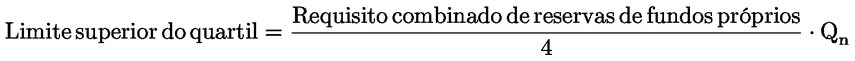 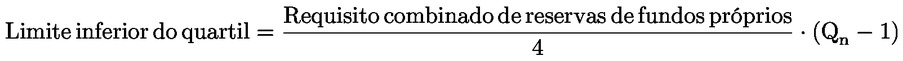 Em que: «Qn» = ordinal do quartil em causa.Para efeitos do disposto no n.º 6 do artigo anterior, o cálculo do montante máximo distribuível relativo ao rácio de alavancagem é efetuado nos termos dos números anteriores, sendo o fator referido no n.º 1 determinado em percentagem da medida da exposição total calculada de acordo com o n.º 4 do artigo 429.º do Regulamento (UE) n.º 575/2013 do Parlamento Europeu e do Conselho, de 26 de junho de 2013, considerando o quartil em que se situam os fundos próprios de nível 1 mantidos pela instituição de crédito e não utilizados para cumprir os requisitos mínimos relativos ao rácio de alavancagem, referido na alínea d) do n.º 1 do artigo 92.º do mesmo Regulamento, nem para cumprir o requisito de fundos próprios adicionais para cobertura do risco de alavancagem excessiva insuficientemente coberto pelo referido requisito mínimo, previsto na alínea a) do n.º 2 do artigo 116.º-C , nos seguintes termos: O fator é 0 situando-se no primeiro, e mais baixo, quartil do requisito de reserva para rácio de alavancagem;O fator é 0,2 situando-se no segundo quartil do requisito de reserva para rácio de alavancagem;O fator é 0,4 situando-se no terceiro quartil do requisito de reserva para rácio de alavancagem;O fator é 0,6 situando-se no último quartil do requisito de reserva para rácio de alavancagem.Os limites inferior e superior de cada quartil do requisito de reserva para rácio de alavancagem são calculados nos seguintes termos: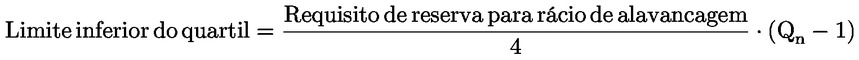 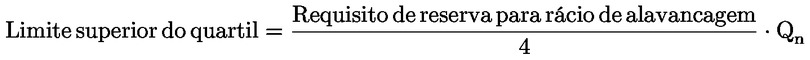 Em que: «Qn» = ordinal do quartil em causa.Artigo 138.º-AC[…][…].[…].A instituição de crédito que não cumpra o requisito de reserva para rácio de alavancagem e pretenda efetuar algum dos atos referidos no n.º 1, notifica o Banco de Portugal e presta-lhe a informação:Referida no n.º 1, com exceção do nível de fundos próprios de nível 2; e Sobre o montante máximo distribuível relativo ao rácio de alavancagem calculado nos termos dos n.os 5 e 6 do artigo anterior.Artigo 138.º-AD[…]A instituição de crédito que não cumpra o requisito combinado de reservas de fundos próprios ou, se aplicável, o requisito de reserva para rácio de alavancagem apresenta um plano de conservação de fundos próprios ao Banco de Portugal no prazo de cinco dias úteis a contar da data em que verifique o incumprimento desses requisitos.[…].[…].[…].[…].Artigo 141.º[…]Quando uma instituição de crédito não cumpra, ou esteja em risco de não cumprir, a legislação ou regulamentação da sua atividade, o Banco de Portugal pode determinar a aplicação das seguintes medidas, num prazo que considere adequado, tendo em conta os princípios gerais enunciados no artigo 139.º:Elaboração e apresentação, pelo órgão de administração da instituição de crédito, de um programa de ação que identifique e proponha soluções calendarizadas para cumprir a legislação ou regulamentação da atividade ou eliminar o risco de incumprimento;A execução, pelo órgão de administração, de mecanismos ou medidas estabelecidos no plano de recuperação ou a atualização, nos termos do disposto no n.º 1 do artigo 116.º-I, do referido plano quando as circunstâncias que motivaram a intervenção corretiva sejam distintas dos pressupostos previstos no plano de recuperação inicial e a execução de mecanismos ou medidas previstos no plano de recuperação atualizado, dentro de um prazo específico, para cumprir a legislação ou regulamentação da atividade ou eliminar o risco de não cumprimento;[…];[…];[…];[…];[…];[…];[…];[…];[…];[…];[…];[…];[…];[…];[…];Realização de inspeções presenciais para recolher informação necessária para atualizar o plano de resolução e preparar a eventual resolução da instituição de crédito, bem como para avaliar os seus ativos, passivos e elementos extrapatrimoniais nos termos do disposto no artigo 145.º-H;[…];[…].[…].[…].Quando o Conselho Único de Resolução seja, nos termos da legislação aplicável, a autoridade de resolução da instituição de crédito em causa:O Banco de Portugal comunica-lhe, de imediato, qualquer de decisão adotada nos termos do n.º 1;É-lhe comunicada a informação recolhida nos termos da alínea r) do n.º 1.Artigo 145.º-CFinalidades da resoluçãoA aplicação de medidas de resolução e o exercício de poderes previstos no presente capítulo prosseguem as seguintes finalidades:[…];[…];[…];[…];[…].[…].[…].[…].[…].Artigo 145.º-DPrincípios orientadoresPara a prossecução das finalidades da resolução, na aplicação de medidas de resolução e no exercício de poderes previstos no presente capítulo:[…];Os credores da instituição de crédito objeto de resolução suportam de seguida, e em condições equitativas, os prejuízos da instituição em causa, de acordo com a graduação dos seus créditos em caso de insolvência;[…];[…].[…].[…].[…].Artigo 145.º-E[…][…].As medidas de resolução previstas no número anterior podem ser aplicadas se estiverem preenchidos os seguintes requisitos:O Banco de Portugal tiver determinado, na qualidade de autoridade de supervisão ou de resolução, que a instituição de crédito se encontra em situação ou em risco de insolvência;Não seja previsível que a situação de insolvência da instituição de crédito seja evitada num prazo razoável através do recurso a ações alternativas do setor privado, da aplicação de medidas de intervenção corretiva ou do exercício dos poderes de redução ou de conversão de instrumentos de fundos próprios e créditos elegíveis previstos no artigo 145.º-I;As medidas de resolução são necessárias e proporcionais à prossecução de alguma das finalidades da resolução; eA entrada em liquidação da instituição de crédito, por força da revogação da autorização para o exercício da sua atividade, não prossegue, com a mesma eficácia que a aplicação de medidas de resolução, as finalidades da resolução.[…].[…].O Banco de Portugal pode aplicar medidas de resolução a um organismo central e às instituições de crédito a ele associadas de modo permanente que façam parte do mesmo grupo de resolução caso o grupo de resolução preencha, de forma global, os requisitos previstos no n.º 2.Caso o Banco de Portugal considere que estão preenchidos os requisitos previstos nas alíneas a) e b) do n.º 2, mas não se encontra preenchido o requisito previsto na alínea c), tal constitui fundamento de revogação da autorização da instituição.No caso previsto no número anterior, o Banco de Portugal promove a revogação da autorização da instituição, num prazo adequado, nos termos da legislação aplicável, seguindo-se o regime de dissolução e liquidação da instituição, após a decisão de revogação de autorização.Artigo 145.º-H[…][…].[…]:[…];[…]:[…];[…];Medida da extinção ou da diluição das participações sociais dos acionistas ou titulares de títulos representativos do capital social, no caso de redução ou conversão de instrumentos de fundos próprios, nos termos do n.º 2 do artigo 145.º-J, bem como a medida da redução do valor nominal dos créditos resultantes da titularidade dos demais instrumentos de fundos próprios ou dos créditos elegíveis referidos no n.º 7 do artigo 145.º-I ou da conversão daqueles créditos em capital social;[…];[…];Medida da redução do valor nominal dos créditos incluídos no âmbito da recapitalização interna ou da conversão desses créditos em capital social, nos termos do artigo 145.º-U.[…].[…].[…].[…].[…].[…].[…].[…].[…].[…].[…].[…].[…].[…].[…].[…].O disposto nos números anteriores é igualmente aplicável, com as necessárias adaptações, ao exercício dos poderes de redução ou conversão previstos no artigo 145.º-I, quando exercidos isoladamente.Artigo 145.º-IPoderes de redução ou de conversão de instrumentos de fundos próprios e créditos elegíveis[…]:Redução, parcial ou total, do capital social de uma instituição de crédito, por amortização ou por redução do valor nominal das suas ações ou títulos representativos do seu capital social;Supressão do valor nominal de todas ou de parte das ações representativas do capital social de uma instituição de crédito;Redução, parcial ou total, do valor nominal dos créditos perante uma instituição de crédito emergentes dos restantes instrumentos de fundos próprios e dos créditos elegíveis referidos no n.º 7;Conversão, parcial ou total, dos créditos perante uma instituição de crédito emergentes dos restantes instrumentos de fundos próprios e dos créditos elegíveis referidos no n.º 7 em capital social mediante a emissão de ações ordinárias ou títulos representativos do capital social da instituição de crédito.O Banco de Portugal exerce os poderes de redução ou de conversão de instrumentos de fundos próprios e créditos elegíveis sempre que se verificar algum dos seguintes requisitos:[…];[…];No caso dos instrumentos financeiros ou contratos emitidos por uma instituição de crédito que seja filial de uma instituição de crédito, de uma empresa de investimento que exerça a atividade de negociação por conta própria ou as atividades de tomada firme de instrumentos e/ou colocação de instrumentos financeiros com garantia ou de uma entidade referida nas alíneas a) a c) do n.º 2 do artigo 152.º que integrem ou que tenham integrado os fundos próprios em base individual e em base consolidada do grupo em que se insere, o Banco de Portugal e a autoridade relevante no Estado-Membro da União Europeia da autoridade responsável pela supervisão em base consolidada do grupo em que se insere essa filial tiverem determinado, através de uma decisão conjunta, nos termos do disposto nos n.ºs 4, 5 e 7 do artigo 145.º‐AJ, que o grupo deixa de ser viável caso os poderes previstos no número anterior não sejam exercidos;No caso dos instrumentos financeiros ou contratos emitidos por uma empresa‐mãe, com sede em Portugal, de uma instituição de crédito, de uma empresa de investimento que exerça a atividade de negociação por conta própria ou as atividades de tomada firme de instrumentos financeiros e/ou colocação de instrumentos financeiros com garantia ou de uma entidade referida nas alíneas a) a c) do n.º 2 do artigo 152.º, cuja autoridade responsável pela supervisão em base consolidada seja o Banco de Portugal, e que integrem ou tenham integrado os fundos próprios em base individual ao nível da empresa‐mãe ou em base consolidada do grupo em que se insere, o Banco de Portugal tiver determinado que o grupo deixa de ser viável caso os poderes previstos no número anterior não sejam exercidos em relação a esses instrumentos;[…].[…].[…].[…].[…].Os poderes previstos nas alíneas c) e d) do n.º 1 podem ser exercidos em relação aos créditos elegíveis de uma entidade referida no artigo 138.º-BC que cumpram os requisitos de elegibilidade previstos na alínea a) do n.º 1 do artigo 138.º-AR, com exceção do requisito do prazo de vencimento residual previsto no n.º 1 do artigo 72.º-C do Regulamento (UE) n.º 575/2013 do Parlamento Europeu e do Conselho, de 26 de junho de 2013.O Banco de Portugal pode ainda proceder à conversão prevista na alínea d) do n.º 1 através da transferência da titularidade das ações ou títulos representativos do capital social da instituição de crédito para os credores que sejam sujeitos ao exercício dos poderes de conversão.O Banco de Portugal pode ainda converter os créditos emergentes de instrumentos de fundos próprios de uma instituição de crédito em ações ordinárias ou títulos representativos do capital social da respetiva empresa-mãe.Caso os instrumentos de fundos próprios e os instrumentos dos quais emerjam créditos elegíveis referidos no n.º 7 de uma instituição de crédito tenham sido subscritos por uma entidade de resolução que pertença ao mesmo grupo de resolução indiretamente através de outras entidades pertencentes ao mesmo grupo de resolução estabelecidas em Portugal, o Banco de Portugal exerce simultânea e conjuntamente os poderes de redução ou de conversão em relação aos instrumentos de fundos próprios e créditos elegíveis relativamente às diversas entidades, para assegurar que a entidade de resolução suporta os prejuízos da instituição de crédito em causa e reforça os seus capitais próprios.Na qualidade de autoridade de resolução de uma instituição de crédito cujos instrumentos de fundos próprios e instrumentos dos quais emerjam créditos elegíveis referidos no n.º 7 de uma instituição de crédito tenham sido subscritos por uma entidade de resolução que pertença ao mesmo grupo de resolução indiretamente através de outras entidades pertencentes ao mesmo grupo de resolução, o Banco de Portugal solicita às autoridades de resolução responsáveis por essas entidades que exerçam os poderes de redução ou de conversão em relação aos seus instrumentos de fundos próprios e créditos elegíveis conjuntamente com o exercício, pelo Banco de Portugal, dos poderes de redução ou de conversão em relação aos instrumentos de fundos próprios e créditos elegíveis da instituição de crédito em causa, para assegurar que a entidade de resolução suporta os prejuízos da instituição de crédito em causa e reforça os seus capitais próprio.No exercício dos poderes redução ou de conversão de instrumentos de fundos próprios e créditos elegíveis referidos no n.º 7, nenhum acionista ou credor da instituição de crédito pode suportar um prejuízo superior ao que suportaria caso essa instituição tivesse entrado em liquidação.Quando os poderes previsto no n.º 1 forem exercidos prévia ou conjuntamente com a aplicação de uma medida de resolução ou com a realização de uma operação de capitalização obrigatória com recurso ao investimento público nos termos do disposto na Lei n.º 63-A/2008, de 24 de novembro, a uma entidade de resolução ou, excecionalmente, a uma instituição de crédito que não tenha sido identificada como entidade de resolução no plano de resolução, o montante em que o capital social ou o valor nominal dos créditos emergentes dos restantes instrumentos de fundos próprios tenha sido reduzido ou em que esses créditos tenham sido convertidos em capital social ao abrigo do exercício desses poderes releva para efeitos do cumprimento dos requisitos referidos na alínea a) do n.º 12 e na alínea a) do n.º 13 do artigo 145.º-U ou no n.º 1 do artigo 16.º-C da Lei n.º 63-A/2008, de 24 de novembro, respetivamente. O Banco de Portugal comunica à Comissão do Mercado de Valores Mobiliários a verificação de algum dos requisitos previstos no n.º 1, sempre que a instituição objeto desta medida exerça atividades de intermediação financeira, seja emitente de instrumentos financeiros admitidos à negociação em mercado regulamentado, sistema de negociação multilateral ou organizado, seja participante de uma contraparte central ou de um sistema centralizado de valores mobiliários ou, de alguma outra forma, tenha uma importância significativa no mercado de valores mobiliários.Quando exercer os poderes referidos no n.º 1, o Banco de Portugal notifica desse facto, logo que possível, a Autoridade de Supervisão de Seguros e Fundos de Pensões, sempre que a instituição objeto desta medida seja a Empresa-mãe ou pertença ao mesmo grupo de uma empresa de seguros ou, de alguma outra forma, essa empresa tenha uma importância significativa no mercado segurador.Artigo 145.º-J[…]O Banco de Portugal exerce os poderes de redução ou de conversão referidos no artigo anterior de acordo com a graduação de créditos em caso de insolvência, não podendo o valor nominal de uma classe de créditos ser reduzido, ou uma classe de créditos ser convertida em capital social, enquanto aqueles poderes não forem exercidos em relação às classes de créditos hierarquicamente inferiores de acordo com aquela graduação.[…]:Nos casos em que a avaliação efetuada nos termos do disposto no artigo 145.º‐H conclua que a instituição de crédito apresenta capitais próprios negativos, a extinção total ou parcial das participações sociais dos acionistas ou titulares de títulos representativos do capital social da instituição de crédito, ou a transferência total ou parcial da titularidade das respetivas ações ou títulos representativos do capital social para titulares dos restantes instrumentos de fundos próprios ou dos créditos elegíveis da instituição de crédito em causa que sejam sujeitos ao exercício dos poderes de conversão;Nos casos em que a avaliação efetuada nos termos do disposto no artigo 145.º‐H conclua que a instituição de crédito apresenta capitais próprios positivos, a diluição significativa das participações sociais dos acionistas ou titulares de títulos representativos do capital social da instituição de crédito em consequência da conversão em capital de créditos emergentes de outros instrumentos de fundos próprios ou de créditos elegíveis.[…].[…].No exercício do poder previsto na alínea d) do n.º 1 do artigo anterior, a taxa de conversão aplicável é determinada pelo Banco de Portugal, tendo em conta a finalidade de, se necessário com base no resultado da estimativa prevista no n.º 6 do artigo 145.º‐H, compensar adequadamente os titulares de instrumentos de fundos próprios ou de créditos elegíveis afetados.O Banco de Portugal pode determinar taxas de conversão diferentes para cada categoria de créditos emergentes de instrumentos de fundos próprios e de créditos elegíveis, devendo a taxa de conversão a aplicar aos créditos hierarquicamente superiores, de acordo com a graduação dos créditos em caso de insolvência, ser superior à taxa de conversão a aplicar aos créditos hierarquicamente inferiores.[…].[…].[…].A redução do capital social ou do valor nominal dos créditos emergentes dos restantes instrumentos de fundos próprios e dos créditos elegíveis:[…];[…];Faz cessar perante o seu titular qualquer obrigação relacionada com os instrumentos de fundos próprios ou com o crédito elegível no montante em que o respetivo valor nominal desse instrumento ou crédito tenha sido reduzido.Se o exercício dos poderes previstos n.º 1 do artigo anterior for efetuado com base na avaliação provisória realizada nos termos do disposto no n.º 8 do artigo 145.º‐H e o montante em que o valor nominal dos créditos resultantes da titularidade de instrumentos de fundos próprios ou de créditos elegíveis for reduzido se revelar superior ao necessário de acordo com os resultados da avaliação definitiva realizada nos termos do disposto na parte final do n.º 9 do artigo 145.º‐H, o Banco de Portugal pode repor, na medida necessária, o valor nominal desses créditos.A emissão de ações ordinárias ou títulos representativos do capital social por conversão dos créditos resultantes da titularidade de instrumentos de fundos próprios ou de créditos elegíveis é efetuada nos seguintes termos:As ações ordinárias ou títulos representativos do capital social são emitidos pela instituição de crédito ou, com o acordo da autoridade de resolução ao nível do grupo, pela respetiva empresa-mãe; As ações ordinárias ou títulos representativos do capital social da instituição de crédito são emitidos antes de qualquer emissão de ações especiais ou de outros títulos representativos de capital social pela instituição de crédito para efeitos de operações de capitalização com recurso ao investimento público; As ações ordinárias ou títulos representativos do capital social da instituição de crédito são emitidos e atribuídos imediatamente após a decisão do Banco de Portugal, sem necessidade de qualquer deliberação da assembleia geral.[…]:[…];[…];[…];A readmissão à cotação ou à negociação em mercado regulamentado ou sistema de negociação multilateral ou organizado de qualquer instrumento de dívida cujo valor nominal tenha sido reduzido sem necessidade de divulgação de um prospeto aprovado nos termos da legislação aplicável.[…].[…].[…].Artigo 145.º-KProcedimento de decisão em matéria de gruposAntes de proceder às determinações previstas nas alíneas b) a e) do n.º 2 do artigo 145.º‐I em relação a instrumentos de fundos próprios ou a créditos elegíveis referidos no n.º 7 do artigo 145.º-I emitidos por instituição de crédito que seja filial de uma instituição de crédito, empresa de investimento que exerça a atividade de negociação por conta própria ou as atividades de tomada firme de instrumentos e/ou colocação de instrumentos financeiros com garantia, ou por uma entidades previstas nas alíneas a) a c) do n.º 2 do artigo 152.º que relevem para efeitos do cumprimento do requisito mínimo de fundos próprios e créditos elegíveis referido no artigo 138.º-BC, ou a instrumentos de fundos próprios emitidos que integrem ou tenham integrado os fundos próprios em base individual e em base consolidada do grupo em que se insere, o Banco de Portugal, após consulta da autoridade de resolução da entidade de resolução que pertença ao mesmo grupo de resolução, quando diferente, notifica, no prazo de 24 horas a contar dessa consulta:A autoridade responsável pela supervisão em base consolidada do grupo em que se insere a filial em causa e a autoridade relevante para o exercício dos poderes de redução ou de conversão previstos no artigo 145.º-I ou de poderes equivalentes de acordo com a legislação aplicável no Estado-Membro da União Europeia da autoridade responsável pela supervisão em base consolidada;A autoridade de resolução de outras entidades pertencentes ao mesmo grupo de resolução que, direta ou indiretamente, tenham subscrito instrumentos dos quais emerjam créditos elegíveis emitidos pela instituição de crédito em causa à qual tenha sido determinado um requisito mínimo de fundos próprios e créditos elegíveis nos termos do n.º 1 do artigo 138.º-BC.Para efeitos do disposto no número anterior e no caso das determinações previstas na alínea c) do n.º 2 do artigo 145.º-I, o Banco de Portugal notifica também a autoridade de supervisão da filial e a autoridade relevante para o exercício dos poderes de redução ou de conversão previstos no artigo 145.º-I, ou de poderes equivalentes de acordo com a legislação aplicável, no Estado-Membro da União Europeia da autoridade responsável pela supervisão em base consolidada do grupo em que se insere essa filial.[…].Na sequência do disposto nos n.os 1 e 2, e após consulta das autoridades notificadas nos termos da alínea a) do n.º 1 e do n.º 2, o Banco de Portugal avalia a existência de uma medida alternativa e viável, nomeadamente alguma das medidas previstas nos n.os 1 e 2 do artigo 116.º-C, no artigo 141.º ou, ainda, a transferência de fundos ou de capital da empresa-mãe do grupo em créditos elegíveis referidos no n.º 7 do artigo 145.º-I, bem como a probabilidade de essa medida dar resposta, num prazo adequado, às situações previstas no n.º 2 do artigo 145.º-I. […].[…].Na qualidade de autoridade relevante para o exercício de poderes de redução ou de conversão de instrumentos de fundos próprios e créditos elegíveis referidos no n.º 7 do artigo 145.º-I em relação a uma empresa-mãe com sede em Portugal que tenha uma filial noutro Estado-Membro da União Europeia e que emita instrumentos de fundos próprios que integrem ou tenham integrado os fundos próprios em base individual e em base consolidada do grupo em que se insere, o Banco de Portugal participa no processo de decisão conjunta de determinação de que o grupo deixa de ser viável caso os poderes de redução ou de conversão de instrumentos de fundos próprios e créditos elegíveis referidos no n.º 7 do artigo 145.º-I ou os poderes equivalentes de acordo com a legislação aplicável no Estado-Membro não sejam exercidos em relação aos instrumentos de fundos próprios emitidos por essa filial. Artigo 145.º-U[…][…]:Redução, parcial ou total, do valor nominal dos créditos da instituição de crédito objeto de resolução que não emerjam da titularidade de instrumentos de fundos próprios e que estejam incluídos no âmbito da medida de recapitalização interna;Aumento do capital da instituição de crédito objeto de resolução ou da respetiva empresa-mãe por conversão, parcial ou total, dos créditos incluídos no âmbito da recapitalização interna da instituição de crédito objeto de resolução mediante a emissão de ações ordinárias ou títulos representativos do capital social da instituição de crédito objeto de resolução ou da respetiva empresa-mãe.[…].[…].A aplicação dos poderes previstos nos n.os 1 e 2 é precedida do exercício dos poderes de redução ou de conversão previstos no artigo 145.º‐I.O Banco de Portugal seleciona os créditos incluídos no âmbito da recapitalização interna aos quais serão aplicados os poderes previstos nos n.os 1 e 2.[…]:[…];[…];[…];Créditos com prazo de vencimento inferior a sete dias, de sistemas de pagamentos e de liquidação de valores mobiliários, designados ou reconhecidos ao abrigo do Decreto-Lei n.º 221/2000, de 9 de setembro, ou do Código dos Valores Mobiliários, dos seus operadores ou dos seus participantes, decorrentes da participação nesses sistemas, de contrapartes centrais estabelecidas num Estado-Membro da União Europeia e de contrapartes centrais reconhecidas nos termos do Regulamento (UE) n.º 648/2012 do Parlamento Europeu e do Conselho, de 4 de julho de 2012;[…];[…];[…];[…];Créditos de instituições de crédito, de empresas de investimento que exerçam a atividade de negociação por conta própria ou as atividades de tomada firme de instrumentos financeiros e/ou colocação de instrumentos financeiros com garantia e de entidades referidas no n.º 2 do artigo 152.º que não tenham sido identificadas como entidades de resolução e que pertençam ao mesmo grupo de resolução, independentemente do seu prazo de vencimento, exceto quando esses créditos sejam graduados de acordo com o artigo 8.º-A do Decreto-Lei n.º 199/2006, de 25 de outubro, ou como subordinados em caso de insolvência.[…].Não são considerados créditos incluídos no âmbito da recapitalização interna os créditos decorrentes:Da detenção, pela instituição de crédito, de bens ou fundos de clientes por conta dos mesmos, incluindo os bens ou fundos de clientes detidos por conta de organismos de investimento coletivo;De uma relação fiduciária entre a instituição de crédito, na qualidade de fiduciário, e um terceiro, na qualidade de beneficiário, quando o terceiro esteja protegido ao abrigo da legislação aplicável em matérias de direito civil e da insolvência.O Banco de Portugal pode excecionalmente excluir, total ou parcialmente, da aplicação da medida de recapitalização interna determinados créditos ou classes de créditos incluídos no âmbito da recapitalização interna quando se verifique alguma das seguintes situações: […];[…];[…];[…].Para efeitos do disposto no número anterior, o Banco de Portugal:Avalia se os créditos de entidades referidas na alínea i) do n.º 6 que não tenham sido identificadas como entidades de resolução e que pertençam ao mesmo grupo de resolução que não estejam excluídos da aplicação da medida de recapitalização interna ao abrigo da mesma alínea devem ser total ou parcialmente excluídos da aplicação dessa medida ao abrigo do disposto no número anterior, para assegurar a aplicação eficaz da estratégia de resolução; eTem em conta, para efeitos das alíneas a) e b) do n.º 1 do artigo 145.º-D, o montante de créditos incluídos no âmbito da recapitalização interna que permanecerá na instituição de crédito após o exercício daquele poder, bem como o montante de recursos financeiros disponíveis no Fundo de Resolução.Se decidir excluir da aplicação da medida de recapitalização interna determinados créditos ou classes de créditos incluídos no âmbito da recapitalização interna e não for possível distribuir os prejuízos que teriam sido suportados por esses créditos pelos restantes credores em conformidade com o disposto na alínea c) do n.º 1 do artigo 145.º-D, o Banco de Portugal pode determinar ao Fundo de Resolução que preste à instituição de crédito objeto de resolução o apoio financeiro necessário para:Suportar os prejuízos que não foram suportados por aqueles créditos, tendo em conta a alínea a) do n.º 1 do artigo 145.º-V;Adquirir ações ou outros instrumentos de capital da instituição de crédito objeto de resolução ou da instituição de transição, tendo em conta a alínea b) do n.º 1 do artigo 145.º-V.O Fundo de Resolução só pode prestar o apoio financeiro previsto no número anterior nas seguintes condições:Os titulares de instrumentos de fundos próprios e de créditos incluídos no âmbito da recapitalização interna da instituição de crédito objeto de resolução tenham suportado os prejuízos e contribuído para o reforço dos capitais próprios, através do exercício dos poderes de redução ou de conversão previstos no artigo 145.º-I e da aplicação da medida de recapitalização interna, em montante não inferior a 8% do total dos passivos, incluindo os fundos próprios, da instituição de crédito, de acordo com a avaliação realizada nos termos do artigo 145.º-H;[…].[…]:O montante dos prejuízos suportados pelos titulares de instrumentos de fundos próprios e de créditos incluídos no âmbito da recapitalização interna da instituição de crédito objeto de resolução não seja inferior a 20% do montante total das posições em risco;[…]; e[…].[…]. O Banco de Portugal notifica a Comissão Europeia antes de excluir um crédito ou uma classe de créditos incluídos no âmbito da recapitalização interna da aplicação da medida de recapitalização interna nos termos do n.º 9.Caso a decisão prevista no número anterior determine a intervenção do Fundo de Resolução ou a obtenção de recursos financeiros alternativos, o Banco de Portugal aguarda pela decisão da Comissão Europeia durante 24 horas, ou durante prazo superior acordado com esta entidade, e decide em conformidade com a mesma.Artigo 145.º-VAplicação e efeitos da medida de recapitalização interna[…]:O montante de redução do valor nominal dos créditos incluídos no âmbito da recapitalização interna para garantir que os capitais próprios da instituição de crédito objeto de resolução sejam iguais a zero;O montante de conversão de créditos incluídos no âmbito da recapitalização interna em capital social, mediante a emissão de ações ordinárias ou de títulos representativos do capital social, para atingir um rácio de fundos próprios principais de nível 1 da instituição de crédito objeto de resolução ou da instituição de transição que lhe permita manter a autorização para o exercício da sua atividade durante, pelo menos, um ano e obter financiamento de forma autónoma e em condições sustentáveis junto dos mercados financeiros.[…].O Banco de Portugal aplica a medida de recapitalização interna de acordo com a graduação de créditos em caso de insolvência, não podendo o valor nominal de uma classe de créditos ser reduzido, ou uma classe de créditos ser convertida em capital social, enquanto aqueles poderes não forem exercidos em relação às classes de créditos hierarquicamente inferior de acordo com aquela graduação.[…].[…].[…].[…].[…].Após a aplicação dos poderes previstos nos n.os 1 e 2 do artigo 145.º‐U, extingue‐se a parte dos créditos incluídos no âmbito da recapitalização interna que tenha sido reduzida ao abrigo desses poderes, deixando o seu pagamento ou quaisquer outras obrigações não vencidas relacionadas com o mesmo de ser exigível.O montante correspondente ao crédito incluído no âmbito da recapitalização interna que não tenha sido reduzido ao abrigo dos n.os 1 e 2 do artigo 145.º‐U mantém‐se em dívida nos termos contratuais aplicáveis, sem prejuízo de qualquer alteração do montante dos juros devido e de qualquer outra alteração das condições que o Banco de Portugal possa determinar nos termos do disposto na alínea j) do n.º 1 do artigo 145.º‐AB.Artigo 145.º-X
Reconhecimento contratual da recapitalização interna(Revogado).(Revogado).As instituições de crédito incluem nos seus instrumentos e contratos uma cláusula em que o credor reconhece que o seu crédito pode ser objeto dos poderes de redução ou de conversão previstos no artigo 145.º-I ou da medida de recapitalização interna e aceita a produção dos respetivos efeitos, nos casos em que esses instrumentos e contratos:Não estejam excluídos do âmbito de aplicação da medida de recapitalização interna;Não constituam um depósito;[…]; eSejam celebrados após 31 de março de 2015.O disposto no número anterior não é aplicável caso o Banco de Portugal determine que os referidos créditos podem ser sujeitos aos poderes de redução ou de conversão previstos no artigo 145.º-I ou à medida de recapitalização interna prevista no artigo 145.º-U ao abrigo da lei desse país terceiro ou de uma convenção celebrada com o mesmo.O Banco de Portugal pode exigir às instituições de crédito que apresentem um parecer jurídico que demonstre a validade e eficácia da cláusula incluída nos instrumentos e contratos nos termos do disposto no n.º 3.O Banco de Portugal pode exigir que, caso o instrumento ou contrato constitutivo de um crédito elegível esteja sujeito à lei de um país terceiro, a instituição de crédito demonstre que a decisão de aplicar os poderes previstos nos n.ºs 1 e 2 do artigo 145.º-I produz efeitos ao abrigo da lei desse país terceiro, tendo em conta, nomeadamente, os termos contratuais aplicáveis e os eventuais acordos internacionais existentes que reconheçam nesse país terceiro a eficácia das medidas de resolução nacionais, sob pena de não o considerar para efeitos do cálculo do montante de fundos próprios e de créditos elegíveis.O Banco de Portugal pode dispensar uma instituição de crédito do cumprimento do n.º 3 quando:O requisito mínimo de fundos próprios e créditos elegíveis não exceda o necessário para assegurar o disposto na alínea a) do n.º 2 do artigo 138.º-AS; eOs créditos abrangidos pelo n.º 3, que não incluam a cláusula referida nesse número, não sejam utilizados pela instituição de crédito para cumprimento daquele requisito mínimo. A instituição de crédito notifica o Banco de Portugal se, por força da legislação relevante aplicável ou com outro fundamento, concluir que não é exequível observar o disposto no n.º 3, indicando os fundamentos para aquela conclusão e o tipo de instrumento ou contrato em causa. O disposto no número anterior não é aplicável a:Instrumentos de fundos próprios adicionais de nível 1; Instrumentos de fundos próprios de nível 2; Instrumentos de dívida dos quais não emerjam créditos que beneficiem de garantias reais;Instrumentos contratuais dos quais emerjam créditos cuja graduação em caso de insolvência seja igual ou inferior à graduação dos créditos referidos no artigo 8.º-B do Decreto-Lei n.º 199/2006, de 25 de outubro. Para efeitos da alínea c) do número anterior, são instrumentos de dívida as obrigações, outros valores mobiliários representativos de dívida e quaisquer instrumentos que criem ou reconheçam um direito de crédito. Após a notificação referida no n.º 8, o Banco de Portugal pode solicitar à instituição de crédito a prestação, num prazo razoável, de qualquer informação necessária à avaliação dos impactos da não inclusão do referido no n.º 3 na resolubilidade da instituição em causa.A aplicação do disposto no n.º 3 suspende-se com a receção pelo Banco de Portugal da notificação referida no n.º 8.Se considerar que a inclusão do referido no n.º 3 é exequível, o Banco de Portugal exige à instituição de crédito, à luz da necessidade de assegurar a resolubilidade da instituição de crédito em causa, a inclusão da cláusula prevista no n.º 3, num prazo razoável após a notificação referida no n.º 8. Nos casos referidos no número anterior, o Banco de Portugal pode ainda exigir à instituição de crédito que altere as suas práticas relativas à aplicação do disposto no n.º 8. O Banco de Portugal pode especificar as categorias de instrumentos contratuais em relação às quais pode ser aplicado o n.º 8. Se, no âmbito da avaliação da resolubilidade, ou a qualquer momento, concluir que, numa determinada classe de créditos com a mesma graduação em caso de insolvência que inclua créditos elegíveis referidos no n.º 1 artigo 138.º-AQ, na alínea a) do n.º 1 do artigo 138.º-AR e no n.º 2 do artigo 138.º-AV, o montante de créditos abrangidos pelo n.º 8, juntamente com o montante de créditos excluídos do âmbito de aplicação da medida de recapitalização interna ou em relação aos quais exista uma probabilidade razoável de exclusão, nos termos do disposto no n.º 9 do artigo 145.º-U, de acordo com o plano de resolução da instituição de crédito, representa mais de 10% do total de créditos pertencentes àquela classe de créditos, o Banco de Portugal avalia o impacto dessa situação na resolubilidade da instituição em causa, tendo especialmente em conta a necessidade de assegurar o disposto na alínea c) do n.º 1 do artigo 145.º-D. Se concluir, nos termos do disposto no número anterior, que a não inclusão da cláusula prevista n.º 3 constitui um impedimento significativo à resolubilidade, o Banco de Portugal aplica o disposto nos artigos 138.º-AK e 138.º-AL. Os créditos emergentes de instrumentos ou contratos que não incluam a cláusula prevista n.º 3 não relevam para efeitos do montante de fundos próprios e créditos elegíveis da instituição de crédito, exceto quando for aplicável o disposto no n.º 4.A não inclusão do disposto no n.º 3 não impede o Banco de Portugal de exercer os poderes de redução ou de conversão previstos no artigo 145.º-I ou de aplicar a medida de recapitalização interna prevista no artigo 145.º-U aos créditos emergentes desses instrumentos ou contratos.Artigo 145.º-AB[…][…]:[…];[…];[…];[…];[…];[…];[…];[…];[…];Modificar:A data de vencimento de instrumentos de dívida e outros créditos incluídos no âmbito da recapitalização interna emitidos pela instituição de crédito objeto de resolução;O montante ou a data de vencimento dos juros devidos ao abrigo dos instrumentos e de outros créditos incluídos no âmbito da recapitalização interna emitidos pela instituição de crédito objeto de resolução, nomeadamente através da suspensão temporária de pagamentos, com exceção dos créditos que beneficiem de garantias reais previstos no n.º 6 do artigo 145.º‐U;[…];[…];[…];[…];[…];[…];[…];[…].O disposto na alínea b) do n.º 1 não é aplicável:(Revogada);Às obrigações de pagamento e de entrega a:Sistemas ou operadores de sistemas de pagamentos e de liquidação de instrumentos financeiros designados ou reconhecidos ao abrigo do Decreto-Lei n.º 221/2000, de 9 de setembro, ou do Código dos Valores Mobiliários; Contrapartes centrais autorizadas na União Europeia ou a contrapartes centrais de países terceiros reconhecidas pela Autoridade Europeia dos Valores Mobiliários e dos Mercados ao abrigo do artigo 25.º do Regulamento (UE) n.º 648/2012 do Parlamento Europeu e do Conselho, de 4 de julho de 2012; e Bancos centrais;(Revogada).Tendo em conta as circunstâncias concretas, o Banco de Portugal determina o conjunto de obrigações de pagamento e entrega sujeitas ao disposto na alínea b) do n.º 1, ponderando especialmente a adequação da inclusão dos depósitos garantidos pelo Fundo de Garantia de Depósitos, em particular de pessoas singulares e de micro, pequenas e médias empresas.Caso se aplique o disposto na alínea b) do n.º 1 a depósitos garantidos pelo Fundo de Garantia de Depósitos, a instituição de crédito assegura o acesso dos depositantes a um montante diário adequado determinado pelo Banco de Portugal.(Anterior n.º 3).O disposto nas alíneas c), d) e e) do n.º 1 não é aplicável a: Sistemas ou operadores de sistemas de pagamentos e de liquidação de instrumentos financeiros designados ou reconhecidos ao abrigo do Decreto-Lei n.º 221/2000, de 9 de setembro, ou do Código dos Valores Mobiliários;Contrapartes centrais autorizadas na União Europeia ou a contrapartes centrais de países terceiros reconhecidas pela Autoridade Europeia dos Valores Mobiliários e dos Mercados ao abrigo do artigo 25.º do Regulamento (UE) n.º 648/2012 do Parlamento Europeu e do Conselho, de 4 de julho de 2012; ouBancos centrais.(Anterior n.º 5).Para efeitos do disposto nas alíneas d) e e) do n.º 1, sem prejuízo do disposto no artigo 145.º‐AV, nos casos em que os direitos e obrigações abrangidos pelo contrato tiverem sido transferidos para outra entidade e a comunicação prevista no número anterior não tiver sido feita, só podem ser exercidos direitos de vencimento antecipado, resolução, denúncia, oposição à renovação ou alteração de condições com fundamento na prática de um facto pelo transmissário que, nos termos desse contrato, desencadeie a sua execução.Para efeitos do disposto nas alíneas d) e e) do n.º 1, sem prejuízo do disposto no artigo 145.º‐AV, nos casos em que os direitos e obrigações abrangidos pelo contrato não tenham sido transferidos para outra entidade, o Banco de Portugal não tenha aplicado a medida prevista no n.º 1 do artigo 145.º‐U aos direitos de crédito emergentes desse contrato e a comunicação prevista no n.º 7 não tenha sido feita, só podem ser exercidos direitos de vencimento antecipado, resolução, denúncia, oposição à renovação ou alteração de condições, nos termos desse contrato, após o termo do período de suspensão.(Anterior n.º 8).(Anterior n.º 9).Sem prejuízo do disposto nos números anteriores, o exercício de poderes de resolução não prejudica o exercício dos direitos das partes nos contratos celebrados com a instituição de crédito objeto de resolução com fundamento num ato ou omissão da mesma em momento anterior à transferência, ou do transmissário para o qual tenham sido transferidos direitos, obrigações, ações ou outros instrumentos representativos do capital social da instituição de crédito objeto de resolução.(Anterior n.º 11).(Anterior n.º 12).(Anterior n.º 13).(Anterior n.º 14).(Anterior n.º 15).O Banco de Portugal, após consulta ao Banco Central Europeu nos casos em que este seja, nos termos da legislação aplicável, a autoridade de supervisão da instituição de crédito em causa, pode suspender obrigações de pagamento ou de entrega emergentes de um negócio jurídico em que uma instituição de crédito seja parte, quando: A instituição de crédito foi declarada pelo Banco de Portugal, na qualidade de autoridade de supervisão ou de resolução, como estando em situação ou risco de insolvência nos termos do disposto na alínea a) do n.º 2 do artigo 145.º-E;Não seja possível executar, num curto prazo, qualquer medida que evite a situação de insolvência nos termos do disposto na alínea b) do n.º 2 do artigo 145.º-E;O exercício do poder de suspensão é necessário para evitar a continuação da deterioração financeira da instituição de crédito; eO exercício do poder de suspensão é necessário para:Avaliar se se encontram preenchidos os requisitos previstos nas alíneas c) e d) do n.º 2 do artigo 145.º-E; ouDeterminar as medidas de resolução a aplicar à instituição de crédito ou garantir a aplicação eficaz das medidas de resolução.O disposto no número anterior não é aplicável às obrigações de pagamento e de entrega a:Sistemas ou operadores de sistemas de pagamentos e de liquidação de instrumentos financeiros designados ou reconhecidos ao abrigo do Decreto-Lei n.º 221/2000, de 9 de setembro, ou do Código dos Valores Mobiliários;Contrapartes centrais estabelecidas num Estado-Membro da União Europeia e a contrapartes centrais reconhecidas pela Autoridade Europeia dos Valores Mobiliários e dos Mercados ao abrigo do artigo 25.º do Regulamento (UE) n.º 648/2012 do Parlamento Europeu e do Conselho, de 4 de julho de 2012;Bancos centrais.Em caso de aplicação do disposto no n.º 18, as obrigações de pagamento e de entrega das contrapartes ficam suspensas pelo mesmo período.O Banco de Portugal determina o conjunto de obrigações de pagamento e entrega incluídas no âmbito do exercício do poder previsto no n.º 18, tendo em conta as circunstâncias concretas, ponderando especialmente a adequação da inclusão dos depósitos garantidos pelo Fundo de Garantia de Depósitos, em particular de pessoas singulares e de micro, pequenas e médias empresas. Caso o disposto no n.º 18 se aplique a depósitos garantidos pelo Fundo de Garantia de Depósitos, a instituição de crédito assegura o acesso dos depositantes a um montante diário adequado determinado pelo Banco de Portugal.O Banco de Portugal determina a duração da suspensão referida no n.º 18, a qual:Tem a duração mais curta possível, tendo em conta os propósitos referidos na alínea d) do n.º 18; eNão pode exceder o período compreendido entre a publicação prevista no n.º 27 e o final do dia útil seguinte ao dia da publicação.Para efeitos do disposto no n.º 18, o Banco de Portugal tem em conta:O impacto no funcionamento dos mercados financeiros;As disposições relativas à salvaguarda dos direitos dos credores em insolvência, nomeadamente o princípio da igualdade de tratamento dos credores, e a possibilidade de, após a avaliação dos requisitos previstos nas alíneas c) e d) do n.º 2 do artigo 145.º-E, a instituição de crédito entrar em liquidação.Se o poder previsto no n.º 18 for exercido antes da adoção de medidas de resolução, o Banco de Portugal notifica imediatamente desse facto a instituição de crédito em causa e as autoridades referidas nas alíneas b) a g) do n.º 2 do artigo 145.º-AT.Na medida em que o exercício do poder previsto no n.º 18 incida sobre instrumentos emitidos pela instituição de crédito admitidos à negociação em mercado regulamentado, sistema de negociação multilateral ou organizado, participante de uma contraparte central ou de um sistema centralizado de valores mobiliários, o Banco de Portugal comunica previamente esse facto à Comissão do Mercado de Valores Mobiliários, para avaliar os efeitos potenciais no desenvolvimento dessa atividade ou na negociação dos instrumentos financeiros.O Banco de Portugal publica a decisão de exercício do poder previsto no n.º 18 e os termos e o período de suspensão pelos meios previstos no n.º 5 do artigo 145.º-AT.Durante o período de suspensão, o Banco de Portugal pode ainda exercer os seguintes poderes, que produzem efeitos até ao fim desse período:Restringir, tendo em conta o respetivo impacto no funcionamento dos mercados financeiros, a possibilidade de os credores beneficiários de garantias reais da instituição de crédito executarem as suas garantias, aplicando-se o disposto nos n.os 5 e 6;Suspender, tendo em conta o respetivo impacto no funcionamento dos mercados financeiros, os direitos de vencimento antecipado, resolução, denúncia, oposição à renovação ou alteração de condições de uma parte nos contratos celebrados com a instituição de crédito, aplicando-se o disposto na alínea e) do n.º 1 e nos n.os 6 a 9.Quando o Banco de Portugal exercer o poder previsto no n.º 18 em relação a uma instituição de crédito, nos termos do disposto no presente artigo, e posteriormente aplicar medidas de resolução a essa instituição, não pode exercer os poderes de resolução previstos nas alíneas b) a d) do n.º 1 em relação a essa instituição.As instituições de crédito incluem nos contratos financeiros regidos pela lei de um país terceiro uma cláusula em que a contraparte reconheça e aceita:Que esse contrato financeiro pode ser objeto do exercício dos poderes referidos nas alíneas b) a d) do n.º 1 e no n.º 18; e A produção dos respetivos efeitos e a vinculação ao disposto no artigo 145.º-AV. O disposto no número anterior é aplicável aos contratos financeiros que:Constituam novas obrigações ou alterem substancialmente obrigações já existentes; ePrevejam direitos de vencimento antecipado ou a possibilidade de execução de garantias reais em relação aos quais seria aplicável o disposto nas alíneas b) a d) do n.º 1 e no n.º 18, bem como o disposto no artigo 145.º-AV, se o contrato financeiro fosse regido pela lei de um Estado-Membro da União Europeia.O incumprimento do disposto no n.º 30 não impede o Banco de Portugal de exercer os poderes referidos nas alíneas b) a d) do n.º 1 e no n.º 18, nem a aplicação do disposto no artigo 145.º-AV ao contrato financeiro em causa. O Banco de Portugal pode exigir que as empresas-mãe na União Europeia assegurem que as suas filiais estabelecidas em países terceiros que sejam instituições de crédito, instituições financeiras ou empresas de investimento, ou que seriam empresas de investimento se estivessem estabelecidas em Portugal, incluam nos contratos financeiros uma cláusula nos termos da qual o exercício pelo Banco de Portugal dos poderes referidos nas alíneas b) a d) do n.º 1 e no n.º 18 em relação à empresa-mãe não constitui fundamento para:A invocação ou exercício de direitos de resolução, suspensão, modificação, compensação ou novação; ou A execução de garantias reais ao abrigo desses contratos financeiros.Artigo 145.º-AG[…]Sem prejuízo do disposto no artigo 145.º-AH, o Banco de Portugal, como autoridade de resolução a nível do grupo, estabelece e preside a colégios de resolução compostos ainda pelas seguintes entidades:[…];[…];[…];[…];[…];[…]; […]. […]. […][…]:[…]; Elaboração dos planos de resolução de grupo, nos termos do disposto nos artigos 138.º-AF e 138.º-AG; Avaliação da resolubilidade dos grupos, nos termos do disposto no artigo 138.º-AJ;Adoção das medidas necessárias a eliminar ou mitigar constrangimentos à resolubilidade dos grupos nos termos do disposto no artigo 138.º-AL;[…];[…];[…]; […];Definição dos requisitos mínimos de fundos próprios e créditos elegíveis a nível consolidado e a nível das filiais, nos termos dos artigos 138.º-AO a 138.º-BR; […];[…].[…]. […]. […]. Artigo 145.º-AH[…]Sempre que uma instituição de crédito de um país terceiro ou uma empresa-mãe num país terceiro tenha filiais, empresas-mãe ou, pelo menos, duas sucursais significativas estabelecidas em dois ou mais Estados-Membros da União Europeia, nos quais se inclua Portugal, o Banco de Portugal estabelece, em conjunto com as autoridades de resolução dos demais Estados-Membros, um colégio de resolução europeu para que as autoridades de resolução exerçam adequadamente as funções previstas no n.º 4 do artigo anterior e, se aplicável, pelas autoridades de supervisão envolvidas, no que diz respeito às entidades referidas e, na medida em que essas funções sejam relevantes, às sucursais em causa. O Banco de Portugal preside ao colégio de resolução europeu:Sempre que a empresa-mãe na União Europeia, que detém todas as filiais na União de uma instituição de um país terceiro ou de uma empresa-mãe num país terceiro, esteja estabelecida em Portugal;Se for a autoridade de resolução da empresa-mãe na União Europeia ou da filial na União Europeia com o valor total de ativos no balanço mais elevado, caso não seja aplicável o disposto na alínea anterior.Os colégios de resolução europeus são compostos pelas seguintes entidades: Autoridades de resolução dos Estados-Membros em que estejam estabelecidas filiais do grupo;Autoridades de resolução dos Estados-Membros em que estejam estabelecidas empresas-mãe do grupo, nos casos em que as mesmas sejam companhias financeiras-mãe na União Europeia, ou companhias financeiras mistas-mãe na União Europeia;Autoridades de resolução dos Estados-Membros em que estejam estabelecidas sucursais significativas;Autoridades de supervisão dos Estados-Membros em que a autoridade de resolução seja membro do colégio de resolução europeu;Membros dos governos responsáveis pela área das finanças;Autoridades responsáveis pelos sistemas de garantia de depósitos dos Estados-Membros em que a autoridade de resolução seja membro do colégio de resolução europeu;Autoridade Bancária Europeia, para promover o funcionamento eficiente, efetivo e coerente dos colégios de resolução, tendo em conta os padrões internacionais, não dispondo de direito de voto.Para efeitos do n.º 1, e no que respeita à alínea i) do n.º 4 do artigo anterior, os membros do colégio de resolução europeu têm em conta, caso exista, a estratégia de resolução global adotada pelas autoridades de países terceiros.As filiais estabelecidas na União Europeia ou a empresa-mãe na União Europeia cumprem o requisito previsto no artigo 138.º-BC, através da emissão dos instrumentos a que se refere o n.º 1 do artigo 138.º-AR à sua empresa-mãe em última instância estabelecida num país terceiro ou às filiais dessa empresa-mãe em última instância estabelecidas no mesmo país terceiro ou a outras entidades nas condições estabelecidas na subalínea i) da alínea a) e da alínea d) do n.º 1 do artigo 138.º-AR, se:A estratégia de resolução global referida no número anterior previr que as filiais estabelecidas na União ou a empresa-mãe na União Europeia e as suas filiais não sejam entidades de resolução; e Os membros do colégio de resolução europeu concordarem com essa estratégia.Nos casos em que outro grupo ou colégio desempenhar as mesmas funções e estiver cumprido o disposto no presente artigo e nos n.os 4 e 5 do artigo 148.º, o Banco de Portugal e as demais autoridades de resolução dos Estados-Membros em causa podem, por acordo, optar por não estabelecer um colégio de resolução europeu.(Anterior n.º 4).(Anterior n.º 5).(Anterior n.º 6).Artigo 145.º-AI[…][…].[…].[…].[…].[…].[…].[…]:Ter em conta e seguir os planos de resolução referidos no artigo 138.º-AF, exceto quando as autoridades de resolução avaliem, tendo em conta as circunstâncias do caso concreto, que as finalidades da resolução serão atingidas de forma mais eficaz através da aplicação de medidas distintas das previstas nos planos de resolução;[…];[…];Definir um plano de financiamento que tenha em conta o programa de resolução do grupo e os princípios para a partilha de responsabilidades entre as fontes de financiamento nos diferentes Estados-Membros da União Europeia previstos na alínea g) do n.º 2 do artigo 138.º-AG e no artigo 145.º-AK.[…].Quando o Banco de Portugal, como autoridade de resolução membro do colégio de resolução de um grupo, discordar do programa de resolução do grupo proposto pela autoridade de resolução competente ou considerar que, por razões de estabilidade financeira, devem ser aplicadas medidas distintas das que são propostas nesse programa, notifica a autoridade de resolução a nível do grupo e as outras autoridades de resolução abrangidas pelo programa de resolução do grupo dos motivos da discordância e, se for o caso, das medidas que aplicará, tomando em consideração os planos de resolução referidos no artigo 138.º-AF e o impacto potencial da aplicação daquelas medidas na estabilidade financeira dos Estados-Membros da União Europeia em causa ou nas outras entidades do grupo.[…].[…].[…].[…].Artigo 145.º-AJ[…][…].[…].[…].[…].[…].Quando não seja aplicado o programa de resolução referido no n.º 3, o Banco de Portugal, após consultar os outros membros do colégio de resolução do grupo, aplica as medidas de resolução notificadas nos termos do disposto no n.º 1, tendo em consideração a estabilidade financeira dos Estados-Membros da União Europeia em causa e os planos de resolução previstos no artigo 138.º-AF, exceto nos casos em que as autoridades de resolução considerem que as medidas previstas nesses planos não são as mais adequadas à prossecução das finalidades da resolução, e informa os membros do colégio de resolução do grupo da evolução da situação, cooperando estreitamente com o colégio de resolução com vista a garantir uma estratégia de resolução coordenada para todas as entidades do grupo que estejam em situação ou em risco de insolvência.Quando o Banco de Portugal, como autoridade de resolução membro do colégio de resolução de um grupo, discordar do programa de resolução do grupo proposto pela autoridade de resolução a nível do grupo ou considerar que, por razões de estabilidade financeira, deve aplicar medidas distintas das que são propostas nesse programa, notifica a autoridade de resolução a nível do grupo e as outras autoridades de resolução abrangidas pelo programa de resolução do grupo dos motivos da discordância e, se for o caso, das medidas que irá aplicar, tomando em consideração os planos de resolução referidos no artigo 138.º-AF e o impacto potencial da aplicação daquelas medidas na estabilidade financeira dos Estados-Membros da União Europeia em causa ou nas outras entidades do grupo.[…].[…].[…].Artigo 145.º-AK[…][…].[…].[…].Salvo disposição em contrário no plano de financiamento, a base de repartição da contribuição de cada mecanismo de financiamento da resolução é compatível com os princípios estabelecidos nos planos de resolução dos grupos previstos no artigo 138.º-AF, e tem em conta, designadamente:Os ativos ponderados pelo risco e os ativos do grupo detidos pelas instituições de crédito, pelas empresas de investimento que exerçam a atividade de negociação por conta própria ou as atividades de tomada firme de instrumentos e/ou colocação de instrumentos financeiros com garantia, ou por uma das entidades previstas nas alíneas a) a c) do n.º 2 do artigo 152.º, estabelecidas no Estado-Membro da União Europeia desse mecanismo de financiamento da resolução;A proporção dos ativos do grupo detidos pelas instituições de crédito, pelas empresas de investimento que exerçam a atividade de negociação por conta própria ou as atividades de tomada firme de instrumentos e/ou colocação de instrumentos financeiros com garantia, ou por uma das entidades previstas nas alíneas a) a c) do n.º 2 do artigo 152.º, estabelecidas no Estado-Membro da União Europeia desse mecanismo de financiamento da resolução;[…];[…].[…].[…].[…].Artigo 145.º-AL[…]Na ausência de uma decisão conjunta das autoridades de resolução que compõem o colégio de resolução europeu prevista no n.º 8 do artigo 145.º-AH, ou na ausência de um colégio de resolução europeu, o Banco de Portugal, sem prejuízo do disposto no número seguinte, toma a sua própria decisão sobre o reconhecimento e a execução dos procedimentos de resolução de países terceiros relacionados com uma instituição de crédito ou uma empresa-mãe de um país terceiro, tendo em conta os interesses de cada Estado-Membro em que esteja estabelecida uma instituição de crédito ou empresa-mãe de um país terceiro e, em particular, o impacto potencial desse reconhecimento e dessa execução nas outras partes do grupo e na estabilidade financeira desses Estados-Membros.[…].No âmbito das decisões tomadas quanto ao reconhecimento e execução dos procedimentos de resolução de países terceiros previstas no n.º 8 do artigo 145.º-AH e no n.º 1, o Banco de Portugal pode:[…];[…];Exercer os poderes previstos no artigo 145.º-AB em relação aos contratos celebrados por uma entidade referida no n.º 8 do artigo 145.º-AH, caso esses poderes sejam necessários para executar os procedimentos de resolução de países terceiros;Suspender qualquer direito de vencimento antecipado, resolução, denúncia, oposição à renovação ou alteração de condições, bem como qualquer direito de afetar os direitos contratuais das entidades referidas no n.º 8 do artigo 145.º-AH e de outras entidades do grupo, caso o exercício desses direitos tenha como fundamento a aplicação de uma medida de resolução a essas entidades ou a outras entidades do grupo, quer pela própria autoridade de resolução do país terceiro quer na sequência de requisitos legais e regulamentares quanto a mecanismos de resolução nesse país, desde que as obrigações emergentes desses contratos, incluindo obrigações de pagamento, de entrega e prestação de garantias, continuem a ser cumpridas.[…].[…].Artigo 145.º-AN[…][…].[…]:As autoridades relevantes do país terceiro em que está estabelecida a empresa‐mãe ou uma empresa análoga às referidas nas alíneas b) e c) do n.º 2 do artigo 152.º que tenha uma filial em Portugal e noutro Estado-Membro;[…];As autoridades relevantes dos países terceiros em que estão estabelecidas filiais de empresas‐mãe ou empresas referidas nas alíneas b) e c) do n.º 2 do artigo 152.º estabelecidas em Portugal quando estas últimas tenham também filiais ou sucursais significativas estabelecidas noutro Estado-Membro;[…].[…]:[…];Consulta e cooperação no desenvolvimento de planos de resolução, incluindo a definição de princípios para o exercício de poderes nos termos do disposto nos n.os 8 e 9 do artigo 145.º-AH e nos artigos 145.º-AL e 145.º-AM e de poderes semelhantes nos termos da lei dos países terceiros em causa;[…];[…][…];[…].[…].[…].Artigo 145.º-AV[…]A aplicação das medidas ou o exercício de poderes previstos no presente título ou a ocorrência de um facto diretamente relacionado com a aplicação dessas medidas ou o exercício desses poderes não é fundamento, por si só, no âmbito de um contrato em que a instituição de crédito objeto de resolução seja parte, e na medida em que o mesmo continue a ser cumprido, para:Desencadear a execução de garantias, nos termos do Decreto-Lei n.º 105/2004, de 8 de maio; Iniciar um processo de insolvência, nos termos do Decreto-Lei n.º 221/2000, de 9 de setembro;A invocação ou o exercício de direitos de vencimento antecipado, resolução, denúncia, oposição à renovação, caducidade ou alteração;O exercício da posse ou de poderes de administração e disposição do património ou a execução de qualquer garantia sobre o património da instituição de crédito objeto da medida ou de uma entidade do grupo;Modificar, restringir ou suspender os seus direitos contratuais, no âmbito de um contrato que preveja cláusulas de vencimento antecipado ou de incumprimento cruzado (cross default).O disposto nas alíneas a) e b) do número anterior é igualmente aplicável no âmbito de contratos celebrados por:Uma filial, cujas obrigações sejam garantidas, cumpridas ou de outra forma asseguradas pela empresa-mãe ou por uma entidade do grupo;Uma entidade do grupo, que incluam cláusulas de vencimento antecipado ou de incumprimento cruzado (cross default). Os direitos referidos no n.º 1 podem ser exercidos, nos termos legais e contratuais aplicáveis, quando não tenham fundamento na aplicação das medidas de resolução ou no exercício de poderes previstos no presente título ou na ocorrência de um facto diretamente relacionado com a aplicação e exercício dos mesmos.As suspensões ou restrições previstas no artigo 145.º‐AB não constituem incumprimento de uma obrigação contratual para efeitos das alíneas d) e e) do n.º 1 do artigo 145.º‐AB e do n.º 1.Caso os procedimentos de resolução de países terceiros sejam reconhecidos ao abrigo do n.º 8 do artigo 145.º-AH e do artigo 145.º-AL, ou se o Banco de Portugal assim o decidir, o disposto no presente artigo aplica-se a esses procedimentos.(Anterior n.º 5).Artigo 148.º[…]Desde que tal seja compatível com o disposto no Regulamento (UE) n.º 806/2014 do Parlamento Europeu e do Conselho, de 15 de julho de 2014, o Banco de Portugal:Mantém a Autoridade de Supervisão de Seguros e Fundos de Pensões informada das providências que tomar nos termos do presente título, ouvindo-a sempre que possível, antes de decidir a aplicação das mesmas, quando se trate de uma instituição de crédito que seja a empresa-mãe, ou que pertença ao mesmo grupo de uma empresa de seguros ou, de alguma outra forma, tenha uma importância significativa no mercado segurador;Mantém a Comissão do Mercado de Valores Mobiliários informada das providências que tomar nos termos do presente título, ouvindo-a sempre que possível, antes de decidir a aplicação das mesmas, quando se trate de uma instituição de crédito que exerça atividade de intermediação financeira, seja emitente de instrumentos financeiros admitidos à negociação em mercado regulamentado, sistema de negociação multilateral ou organizado, participante de uma contraparte central ou de um sistema centralizado de valores mobiliários ou, de alguma outra forma, tenha uma importância significativa no mercado de valores mobiliários;Celebra protocolos com a Comissão do Mercado de Valores Mobiliários e com a Autoridade de Supervisão de Seguros e Fundos de Pensões, para efeitos da cooperação prevista no presente título, nomeadamente quanto ao procedimento de partilha de informação confidencial e respetivo tratamento, tendo em conta a salvaguarda da estabilidade financeira.[…].No âmbito de uma decisão de uma autoridade de resolução de outro Estado-Membro da União Europeia de exercício dos poderes de redução ou de conversão previstos no artigo 145.º-I ou de aplicação da medida da medida prevista no artigo 145.º-U, e no caso de os créditos elegíveis, os créditos incluídos no âmbito da recapitalização interna ou os instrumentos de fundos próprios da instituição de crédito objeto de resolução incluírem instrumentos ou créditos regidos pelo direito português ou créditos cujos titulares estejam situados em Portugal, o Banco de Portugal colabora com essa autoridade de resolução para assegurar que a redução ou a conversão são aplicadas nos termos e condições determinados pela autoridade de resolução daquele Estado-Membro.[…].[…].[…].Artigo 152.ºÂmbito subjetivoPara além das instituições de crédito, o disposto no título VII-B e no presente título é aplicável às empresas de investimento que exerçam a atividade de negociação por conta própria ou as atividades de tomada firme de instrumentos financeiros e/ou colocação de instrumentos financeiros com garantia.O disposto no número anterior é ainda aplicável, com as necessárias adaptações, às seguintes entidades:[Anterior alínea a) do n.º 1];[Anterior alínea b) do n.º 1];[Anterior alínea c) do n.º 1];Sucursais de instituições de crédito não compreendidas no artigo 48.º;Sucursais das instituições financeiras abrangidas pelo artigo 189.º que exerçam a atividade de negociação por conta própria ou as atividades de tomada firme de instrumentos e/ou colocação de instrumentos financeiros com garantia.O disposto no artigo 138.º-AE não é aplicável às entidades referidas nas alíneas a) a c) do número anterior.O Banco de Portugal pode aplicar medidas de resolução às instituições referidas na alínea a) do n.º 2 caso estejam preenchidos os requisitos previstos no n.º 2 do artigo 145.º-E em relação às mesmas e à empresa-mãe sujeita a supervisão em base consolidada.O Banco de Portugal pode aplicar medidas de resolução às entidades referidas nas alíneas b) e c) do n.º 2 caso estejam preenchidos os requisitos previstos no n.º 2 do artigo 145.º-E em relação às mesmas.Sem prejuízo do número anterior, o Banco de Portugal pode aplicar medidas de resolução às entidades referidas nas alíneas b) e c) do n.º 2, não estando preenchidos os requisitos previstos no n.º 2 do artigo 145.º-E em relação a essas entidades, desde que: A entidade seja uma entidade de resolução;Os requisitos previstos no n.º 2 do artigo 145.º-E estejam preenchidos para alguma das suas filiais que sejam instituições de crédito ou empresas de investimento que exerça a atividade de negociação por conta própria ou as atividades de tomada firme de instrumentos e/ou colocação de instrumentos financeiros com garantia; A situação de insolvência das filiais previstas na alínea anterior coloque em causa o grupo de resolução no seu todo; e A aplicação de medidas de resolução à entidade de resolução seja necessária para a resolução dessas filiais ou do grupo de resolução no seu todo.Quando uma companhia financeira mista detém indiretamente filiais que sejam instituições de crédito ou empresas de investimento que exerça a atividade de negociação por conta própria ou as atividades de tomada firme de instrumentos e/ou colocação de instrumentos financeiros com garantia, o Banco de Portugal prevê, no plano de resolução, que a companhia financeira intermédia é a entidade de resolução e, para efeitos e no âmbito da resolução do grupo, aplica medidas de resolução à companhia financeira intermédia, e não a essa companhia financeira mista. Para efeitos dos n.os 3 e 4 e da avaliação do preenchimento dos requisitos previstos no n.º 2 do artigo 145.º-E, o Banco de Portugal, na qualidade de autoridade de resolução das entidades previstas nas alíneas b) e c) do n.º 2 ou de autoridade de resolução de uma filial dessas entidades que seja uma instituição de crédito ou uma empresa de que exerça a atividade de negociação por conta própria ou as atividades de tomada firme de instrumentos e/ou colocação de instrumentos financeiros com garantia, pode não ter em conta as exposições intragrupo e a possibilidade de transferência de prejuízos entre essas entidades, incluindo o exercício de poderes de redução ou de conversão de instrumentos de fundos próprios e créditos elegíveis previstos no artigo 145.º-I.O disposto no número anterior é precedido de acordo com:A autoridade de resolução da filial que seja uma entidade que seja uma instituição de crédito ou uma empresa de que exerça a atividade de negociação por conta própria ou as atividades de tomada firme de instrumentos e/ou colocação de instrumentos financeiros com garantia; ouA autoridade de resolução das entidades previstas nas alíneas b) e c) do n.º 2.Artigo 196.º[…]Salvo o disposto em lei especial, o título VII é aplicável, com as necessárias adaptações, às sociedades financeiras com exceção dos artigos 91.º, 92.º, 116.º-G a 116.º-Z, 117.º a 117.º-B e 122.º a 124.º.[…].[…].Artigo 209.º[…][…].[…].[…].[…].Quando se trate de infrações graves, a suspensão prevista no número anterior não pode ultrapassar 30 meses.Quando se trate de infrações especialmente graves, a suspensão prevista no n.º 4 não pode ultrapassar os cinco anos.[…].Artigo 210.ºInfrações gravesSão infrações graves, puníveis com coima de 3000 € a 1 500 000 € e de 1000 € a 500 000 €, consoante seja aplicada a ente coletivo ou a pessoa singular, as seguintes infrações:[…]; […];[…];[…];[…];[…];[…];[…];[…];[…];[…];As violações dos preceitos imperativos do presente Regime Geral e da legislação específica, incluindo a legislação da União Europeia, que rege a atividade das instituições de crédito, das sociedades financeiras, das companhias financeiras e das companhias financeiras mistas, não previstas nas alíneas anteriores e no artigo seguinte, bem como dos regulamentos emitidos em cumprimento ou para execução dos referidos preceitos.Artigo 211.º[…]São infrações especialmente graves, puníveis com coima de 10 000 € a 5 000 000 € e de 4000 € a 5 000 000 €, consoante seja aplicada a ente coletivo ou a pessoa singular, as seguintes infrações:[…]; […];[…];[…];[…];[…];[…];[…];[…];[…];[…];[…];[…];[…];[…];[…];[…];[…];[…];O incumprimento dos deveres informativos necessários à elaboração, revisão e atualização dos planos de resolução e dos planos de resolução de grupo;O incumprimento do dever de notificação previsto no n.º 1 do artigo 116.º-W, bem como a prestação de apoio financeiro intragrupo em incumprimento do disposto no n.º 7 do artigo 116.º-X;[…];O incumprimento das medidas determinadas pelo Banco de Portugal para efeitos da remoção das deficiências ou dos constrangimentos à execução do plano de recuperação ou da eliminação dos constrangimentos à resolubilidade;[…];[…];[…];[…];[…];[…];[…];[…];[…];[…];[…];[…];[…];[…];[…];[…];[…];[…];[…];[…];A inobservância das regras relativas à autorização das companhias financeiras e das companhias financeiras mistas;A omissão de adoção das medidas necessárias ao cumprimento, em base consolidada ou subconsolidada, dos requisitos prudenciais previstos na legislação da União Europeia relativa aos requisitos prudenciais das instituições de crédito em matéria de requisitos de fundos próprios, grandes riscos, liquidez, alavancagem ou os requisitos de fundos próprios adicionais e específicos de liquidez previstos no presente Regime Geral;O incumprimento dos requisitos de fundos próprios e créditos elegíveis.[…].[…].[…].Artigo 227.º-C[…]O Banco de Portugal comunica à Autoridade Bancária Europeia as sanções aplicadas pela prática das infrações previstas nas alíneas a), b), p), s), t), u) e v) do n.º 1 do artigo 211.º, relativamente ao incumprimento do dever de notificação da situação de insolvência ou do risco de o ficar, e nas alíneas cc) a ll), rr), ss) e tt) do n.º 1 do referido artigo e pela violação das regras do Regulamento (UE) n.º 575/2013 do Parlamento Europeu e do Conselho, de 26 de junho de 2013, a situação e o resultado dos recursos das decisões que as aplicam.[…].»Artigo 3.ºAlteração ao Código dos Valores MobiliáriosO artigo 267.º do Código dos Valores Mobiliários, aprovado pelo Decreto-Lei n.º 486/99, de 13 de novembro, passa a ter a seguinte redação: «Artigo 267.º[…][…]:[…];[…];Os membros compensadores de uma contraparte central autorizada nos termos da legislação da União Europeia.[…].[…].[…].[…].»Artigo 4.ºAlteração ao Decreto-Lei n.º 221/2000, de 9 de setembroOs artigos 2.º e 2.º-B do Decreto-Lei n.º 221/2000, de 9 de setembro, passam a ter a seguinte redação: «Artigo 2.º[…][…]:[…];«Instituição de crédito» uma instituição tal como definida no artigo 1.º-A do Regime Geral das Instituições de Crédito e Sociedades Financeiras, aprovado pelo Decreto-Lei n.º 298/92, de 31 de dezembro, incluindo as instituições enumeradas no seu artigo 3.º;«Empresa de investimento» uma empresa que, não sendo instituição de crédito, preste serviços e atividades de investimento nos termos do Regime das Empresas de Investimento, aprovado pelo Decreto-Lei n.º 109-H/2021, de 10 dezembro;[…];«Contraparte central» ou «CCP» uma CCP na aceção do ponto 1 do artigo 2.º do Regulamento (UE) n.º 648/2012 do Parlamento Europeu e do Conselho, de 4 de julho de 2012;[…];[…];[…];[…];[…];[…];[…];[…];[…];[…].Artigo 2.º-B[…][…].[…]:[…];[…];[…];[…];[…];Um membro compensador de uma CCP autorizada nos termos do artigo 17.º do Regulamento (UE) n.º 648/2012 do Parlamento Europeu e do Conselho, de 4 de julho de 2012; ou[Anterior alínea f)].[…].[…].[…].»Artigo 5.ºAlteração ao Decreto-Lei n.º 199/2006, de 25 de outubroOs artigos 1.º e 8.º- A do Decreto-Lei n.º 199/2006, de 25 de outubro, passam a ter a seguinte redação: «Artigo 1.º[…][…].[…].A aplicação de medidas de resolução e o exercício de poderes de resolução previstos no título VIII do RGICSF às entidades referidas no n.º 1 e nas alíneas a) a c) do n.º 2 do artigo 152.º do RGICSF rege-se pelo disposto nesse diploma, sem prejuízo do que se estabelece no capítulo III do presente decreto-lei.Artigo 8.º-A[…][…].[…].O disposto nos números anteriores é aplicável aos instrumentos de dívida de entidades que, à data da emissão ou celebração, sejam instituições de crédito, empresas de investimento que exerçam as atividades negociação por conta própria ou as atividades de tomada firme de instrumentos e/ou colocação de instrumentos financeiros com garantia, ou entidades referidas nas alíneas a) a c) do n.º 2 do artigo 152.º do RGICSF.Para efeitos do disposto nos números anteriores, são instrumentos de dívida as obrigações, outros valores mobiliários representativos de dívida e quaisquer instrumentos que criem ou reconheçam um direito de crédito.[…].»Artigo 6.ºAlteração à Lei n.º 63-A/2008, de 24 de novembroO artigo 16.º-C da Lei n.º 63-A/2008, de 24 de novembro, passa a ter a seguinte redação: «Artigo 16.º-C[…]A realização de uma operação de capitalização obrigatória prevista no n.º 1 do artigo anterior é precedida da aplicação de medidas de repartição de encargos através do exercício pelo membro do Governo responsável pela área das finanças dos poderes previstos no n.º 1 do artigo 145.º-I e no n.º 1 do artigo 145.º-U do Regime Geral das Instituições de Crédito e Sociedades Financeiras, aprovado pelo Decreto-Lei n.º 298/92, de 31 de dezembro, de modo a que os titulares de instrumentos de fundos próprios e de créditos incluídos no âmbito da recapitalização interna da instituição de crédito objeto de resolução suportem os prejuízos e contribuam para o reforço dos fundos próprios, através do exercício dos poderes de redução ou de conversão e da aplicação da medida de recapitalização interna, em montante não inferior a 8% do total dos passivos, incluindo os fundos próprios, da instituição de crédito.[…].[…].Para efeitos do disposto no n.º 1, é aplicável, com as necessárias adaptações, o disposto nos n.os 1 a 3, 10 e 12 a 16 do artigo 145.º-J, nos n.os 3 a 9 e 15 do artigo 145.º-U, nos n.os 1 e 3 a 10 do artigo 145.º-V, no artigo 145.º-AF, nos n.os 2 a 6 do artigo 145.º-AT, no artigo 145.º-AV e nos n.os 2 e 3 do artigo 148.º do Regime Geral das Instituições de Crédito e Sociedades Financeiras.[…].[…].[…].»Artigo 7.ºAlteração ao regime jurídico da conceção, comercialização e prestação de serviços de consultoria relativamente a depósitos estruturadosO artigo 14.º do regime jurídico da conceção, comercialização e prestação de serviços de consultoria relativamente a depósitos estruturados, aprovado em anexo à Lei n.º 35/2018, de 20 de julho, passa a ter a seguinte redação: «Artigo 14.º[…][…].[…].[…]:Deterioração das condições de mercado;Dificuldades financeiras da instituição de crédito depositária ou de um terceiro envolvido na conceção do depósito estruturado, ou outros riscos de contraparte;Inviabilidade do depósito estruturado em causa do ponto de vista comercial; ouA procura do depósito estruturado ser muito mais elevada do que o previsto, colocando uma forte pressão sobre o mercado do referido depósito.[…].[…].[…].»Artigo 8.ºAlteração ao Regime Jurídico das Obrigações CobertasO artigo 47.º do Regime Jurídico das Obrigações Cobertas, aprovado em anexo ao Decreto-Lei n.º 31/2022, de 6 de maio, passa a ter a seguinte redação:«Artigo 47.º[…]As contraordenações previstas no presente regime podem ser qualificadas como:Muito graves, puníveis com coima entre 25 000 € e 5 000 000 €;Graves, puníveis com coima entre 12 500 € e 2 500 000 €;Menos graves, puníveis com coima entre 5000 € e 1 000 000 €.Constitui contraordenação muito grave:A violação dos deveres relativos a ativos elegíveis e à garantia global;A inobservância dos requisitos sobre estruturas de obrigações cobertas garantidas intragrupo ou financiamento conjunto;A inobservância dos requisitos prudenciais de cobertura e liquidez;A inobservância dos requisitos relativos à emissão de obrigações cobertas com prorrogação automática do vencimento;A obtenção de autorização para um programa de obrigações cobertas através de declarações falsas ou incompletas, ou outros meios irregulares;A emissão de obrigações cobertas sem autorização devida;O incumprimento das condições subjacentes à concessão da autorização para um programa de obrigações cobertas;A utilização das marcas ou denominações relativas a obrigações cobertas fora das condições legalmente previstas.Constitui contraordenação grave:A violação dos deveres relativos a arquivo e documentação;A violação do dever de regularização de incumprimentos;A omissão de prestação de informação à entidade que acompanha a garantia global;A violação dos deveres relativos à cessão de créditos.Constitui contraordenação menos grave a violação de deveres não referidos nos números anteriores previstos na legislação da União Europeia ou nacional e respetiva regulamentação relativa à emissão de obrigações cobertas.O limite máximo da coima aplicável nos termos do disposto nos números anteriores é elevado ao maior dos seguintes valores:O triplo do benefício económico obtido, mesmo que total ou parcialmente sob a forma de perdas potencialmente evitadas; ou10% do volume de negócios anual total, de acordo com as últimas contas consolidadas ou individuais que tenham sido aprovadas pelo órgão de administração, quando se trate de contraordenações muito graves.Se a pessoa coletiva for uma empresa-mãe ou uma filial da empresa-mãe obrigada a elaborar contas financeiras consolidadas, o volume de negócios a considerar para efeitos do disposto na alínea b) do número anterior é o volume de negócios anual total ou o tipo de rendimento correspondente, de acordo com as diretivas contabilísticas aplicáveis, nos termos das últimas contas consolidadas disponíveis aprovadas pelo órgão de administração da empresa-mãe de que essa empresa depende em última instância.Cumulativamente com as coimas previstas nos números anteriores, podem ser aplicadas ao responsável pela prática de qualquer um dos respetivos ilícitos de mera ordenação social as sanções acessórias previstas no artigo 404.º do Código dos Valores Mobiliários.Se a lei ou o regulamento exigirem que um dever seja cumprido num determinado prazo considera-se que existe incumprimento logo que o prazo fixado tenha sido ultrapassado.Considera-se como não divulgada a informação cuja divulgação não tenha sido efetuada através dos meios adequados.Sempre que uma lei ou um regulamento alterar as condições ou termos de cumprimento de um dever constante de lei ou regulamento anterior, aplica-se a lei anterior aos factos ocorridos no âmbito da sua vigência e a lei nova aos factos posteriores, salvo se perante a identidade do facto houver lugar à aplicação do regime concretamente mais favorável.As decisões que condenem o agente pela prática de uma ou mais contraordenações previstas no presente regime são divulgadas nos termos do artigo 422.º do Código dos Valores Mobiliários.A CMVM informa a Autoridade Bancária Europeia das decisões condenatórias proferidas, bem como da situação e do resultado dos recursos das mesmas.(Anterior corpo do artigo).O presente regime sancionatório não é aplicável se o facto constituir contraordenação punível ao abrigo do Código dos Valores Mobiliários.»Artigo 9.ºAditamento ao Regime Geral das Instituições de Crédito e Sociedades FinanceirasSão aditados ao RGICSF os artigos 35.º-B a 35.º-H, 58.º-A, 82.º-A, 85.º-A, 115.º-X, 137.º-F, 138.º-AE a 138.º-BR, 152.º-A e 209.º-A, com a seguinte redação: «Artigo 35.º-BAutorização das companhias financeiras e das companhias financeiras mistasAs companhias financeiras-mãe e as companhias financeiras mistas-mãe num Estado-Membro, as companhias financeiras-mãe e as companhias financeiras mistas-mãe na União Europeia, sediadas em Portugal, estão sujeitas à autorização da autoridade de supervisão responsável pela supervisão em base consolidada.O disposto no número anterior é igualmente aplicável às companhias financeiras e companhias financeiras mistas, sediadas em Portugal, que se encontrem sujeitas ao presente Regime Geral e ao Regulamento (UE) n.º 575/2013 do Parlamento Europeu e do Conselho, de 26 de junho de 2013, em base subconsolidada.A autorização referida nos números anteriores só pode ser concedida se:Os dispositivos internos e a distribuição de funções no grupo forem adequadas ao cumprimento dos requisitos impostos pelo presente Regime Geral e pelo Regulamento (UE) n.º 575/2013 do Parlamento Europeu e do Conselho, de 26 de junho de 2013, em base consolidada ou subconsolidada e, em especial, forem eficazes para:Coordenar todas as filiais da companhia financeira ou da companhia financeira mista, incluindo, se necessário, através de uma distribuição adequada de funções pelas instituições filiais;Prevenir ou gerir os conflitos intragrupo; eImpor a todo o grupo as políticas definidas a nível do grupo pela companhia financeira-mãe ou pela companhia financeira mista-mãe; A estrutura organizativa do grupo a que pertence a companhia financeira ou a companhia financeira mista não impedir, de qualquer modo, a supervisão eficaz das instituições filiais ou das instituições-mãe no que respeita às obrigações individuais, consolidadas e, se for caso disso, subconsolidadas a que estão sujeitas, tendo em conta nomeadamente:A posição da companhia financeira ou da companhia financeira mista num grupo com vários níveis;A estrutura acionista; eO papel da companhia financeira ou da companhia financeira mista no grupo;Estiverem cumpridos os requisitos em matéria de identificação e adequação dos acionistas e participantes qualificados, bem como os requisitos legais de adequação dos respetivos membros dos órgãos de administração e fiscalização, nos termos dos artigos 30.º a 31.º e 32.º; e Não se verificarem as condições de recusa previstas nas alíneas e), g), h), i) e j) do n.º 1 do artigo 20.º.As companhias financeiras e as companhias financeiras mistas prestam ao Banco de Portugal as informações necessárias à fiscalização contínua da estrutura organizativa do grupo e dos requisitos previstos número anterior.Caso a companhia financeira ou a companhia financeira mista não tenha a sua sede em Portugal, o Banco de Portugal partilha as informações prestadas ao abrigo do número anterior com a autoridade competente no Estado-Membro onde está estabelecida a companhia.Se a autorização de uma companhia financeira ou companhia financeira mista ocorrer em simultâneo com a apreciação de aquisição de participação qualificada em instituição de crédito, a autoridade competente para esses efeitos exerce as suas funções em coordenação, conforme apropriado, com:A autoridade responsável pela supervisão em base consolidada; eA autoridade competente no Estado-Membro em que está estabelecida a companhia financeira ou a companhia financeira mista, caso não seja a autoridade referida na alínea anterior.Na situação prevista no número anterior, o prazo de apreciação da aquisição de participação qualificada pode ser suspenso até à conclusão do procedimento de autorização da companhia financeira ou da companhia financeira mista.As companhias financeiras e as companhias financeiras mistas devem garantir, de forma contínua, que os membros dos órgãos de administração e de fiscalização são idóneos e possuem competência, experiência e conhecimentos suficientes para desempenharem as suas funções.O Banco de Portugal pode regulamentar informação a prestar para efeitos do n.º 4.Artigo 35.º-CInstrução do pedidoPara efeitos do disposto nos n.os 1 e 2 do artigo anterior, as companhias financeiras e as companhias financeiras mistas prestam ao Banco de Portugal e, caso seja diferente, à autoridade competente no Estado-Membro em que estão estabelecidas, os seguintes elementos:A estrutura organizativa do grupo a que pertence a companhia financeira ou a companhia financeira mista, indicando claramente as suas filiais e, se for caso disso, as empresas-mãe, e a localização e o tipo de atividade realizada por cada uma das entidades no grupo;A identificação de, pelo menos, duas pessoas que dirigem efetivamente a respetiva atividade, bem como os elementos relativos aos requisitos legais de adequação dos membros do órgão de administração e fiscalização;A demonstração dos requisitos em matéria de identificação e adequação dos acionistas e participantes qualificados, se a companhia financeira ou a companhia financeira mista tiver uma instituição de crédito como sua filial;A organização interna e a distribuição de funções no grupo;Outros elementos eventualmente necessários à decisão prevista no n.º 3 do artigo anterior. O Banco de Portugal pode regulamentar os elementos de instrução do pedido de autorização previsto nos n.os 1 e 2 do artigo anterior.Artigo 35.º-DDispensa de autorizaçãoAs companhias financeiras e as companhias financeiras mistas podem ser dispensadas, mediante pedido, da autorização prevista no artigo 35.º-B, caso demonstrem que:A sua atividade principal é a aquisição de participações em filiais ou, no caso de uma companhia financeira mista, a sua atividade principal, no que respeita a instituições ou a instituições financeiras, é a aquisição de participações em filiais;Não foram designadas como uma entidade de resolução em nenhum dos grupos de resolução do grupo, de acordo com a estratégia de resolução determinada pela autoridade de resolução competente;A instituição de crédito filial:É designada como responsável por garantir que o grupo cumpre os requisitos prudenciais em base consolidada; e Dispõe de todos os meios e poderes necessários para cumprir esses deveres de forma eficaz;Não toma decisões de gestão, operacionais ou financeiras que afetem o grupo ou as suas filiais que sejam instituições ou instituições financeiras; eNão existem impedimentos à supervisão efetiva do grupo em base consolidada.As companhias dispensadas da autorização ao abrigo do número anterior não ficam excluídas do perímetro de consolidação estabelecido no presente Regime Geral e no Regulamento (UE) n.º 575/2013 do Parlamento Europeu e do Conselho, de 26 de junho de 2013.São aplicáveis, com as necessárias adaptações, os n.os 4 e 5 do artigo 35.º-B. Se o Banco de Portugal determinar que não está ou que deixou de se verificar o disposto no n.º 1, a companhia financeira ou a companhia financeira mista solicita autorização nos termos previstos no artigo 35.º-B.O Banco de Portugal pode regulamentar os elementos de instrução do pedido de dispensa.Artigo 35.º-EDecisãoA decisão de autorização ou de dispensa é tomada no prazo de seis meses a contar da data de receção do pedido.A autorização é recusada caso não estejam preenchidos os requisitos previstos no n.º 3 do artigo 35.º-B.Caso recuse a autorização ou a dispensa solicitada, o Banco de Portugal notifica o requerente da decisão e da respetiva fundamentação no prazo de quatro meses a contar da data de receção do pedido, ou caso o pedido esteja incompleto, no prazo de quatro meses a contar da data de receção da informação completa necessária para a tomada de decisão, mas nunca depois de decorrido o prazo previsto no n.º 1.A decisão de recusa da autorização pode ser complementada, se necessário, com as medidas previstas no artigo 35.º-H.Artigo 35.º-FTomada de decisão conjuntaPara efeitos do disposto nos artigos 35.º-B e 35.º-D, bem como da aplicação das medidas referidas no artigo 35.º-H, caso a autoridade responsável pela supervisão em base consolidada seja diferente da autoridade competente no Estado-Membro em que está estabelecida a companhia financeira ou a companhia financeira mista, as duas autoridades colaboram e atuam de forma concertada.Quando for a autoridade responsável pela supervisão em base consolidada, o Banco de Portugal avalia os requisitos referidos no n.º 3 do artigo 35.º-B, nos n.os 1 e 4 do artigo 35.º-D e no artigo 35.º-H, consoante aplicável, e transmite essa avaliação à autoridade competente no Estado-Membro em que está estabelecida a companhia financeira ou a companhia financeira mista.As duas autoridades desenvolvem todos os esforços para adotar uma decisão conjunta no prazo de dois meses a contar da data de receção dessa avaliação. A decisão conjunta é fundamentada, por escrito, e comunicada à companhia financeira ou à companhia financeira mista pela autoridade responsável pela supervisão em base consolidada.Em caso de desacordo, a autoridade responsável pela supervisão em base consolidada ou a autoridade competente no Estado-Membro em que está estabelecida a companhia financeira ou a companhia financeira mista abstêm-se de tomar uma decisão conjunta e submetem a questão à Autoridade Bancária Europeia, nos termos da legislação da União Europeia.A Autoridade Bancária Europeia toma a sua decisão no prazo de um mês a contar da data de receção da questão.Nos casos previstos nos n.os 5 e 6, as autoridades competentes em causa adotam uma decisão conjunta de acordo com a decisão tomada pela Autoridade Bancária Europeia.Na situação prevista no n.º 5, a questão não pode ser submetida à Autoridade Bancária Europeia após o termo do prazo de dois meses, nem depois de ter sido tomada uma decisão conjunta.Artigo 35.º-GDecisões relativas a companhias financeiras mistasNo caso de companhias financeiras mistas, quando a autoridade responsável pela supervisão em base consolidada ou a autoridade competente no Estado-Membro em que está estabelecida a companhia financeira mista for diferente do coordenador, determinado nos termos do artigo 17.º do Decreto-Lei n.º 145/2006, de 31 de julho, é necessário o acordo do coordenador para as decisões ou as decisões conjuntas referidas no n.º 3 do artigo 35.º-B, nos n.os 1 e 4 do artigo 35.º-D e no artigo 35.º-H, consoante aplicável. Caso seja necessário o acordo do coordenador, os desacordos são remetidos à Autoridade Bancária Europeia ou à Autoridade Europeia dos Seguros e Pensões Complementares de Reforma, que tomam a decisão no prazo de um mês a contar da data de receção da questão.As decisões tomadas nos termos dos números anteriores aplicam-se sem prejuízo do disposto no Decreto-Lei n.º 145/2006, de 31 de julho, e no regime jurídico de acesso e exercício da atividade seguradora e resseguradora, aprovado em anexo à Lei n.º 147/2015, de 9 de setembro. Artigo 35.º-HAplicação de medidas de supervisãoSe o Banco de Portugal determinar que não está ou deixou de estar preenchido o disposto no n.º 3 do artigo 35.º-B, a companhia financeira ou a companhia financeira mista é sujeita a medidas de supervisão adequadas para assegurar ou restabelecer, conforme o caso, a continuidade e a integridade da supervisão em base consolidada, bem como o cumprimento dos requisitos estabelecidos no presente Regime Geral e no Regulamento (UE) n.º 575/2013 do Parlamento Europeu e do Conselho, de 26 de junho de 2013, em base consolidada.No caso das companhias financeiras mistas, as medidas de supervisão têm especialmente em conta os efeitos no conglomerado financeiro.Para efeitos do disposto no n.º 1, o Banco de Portugal pode:Suspender o exercício dos direitos de voto correspondentes às ações das instituições filiais detidas pela companhia financeira ou pela companhia financeira mista;Emitir injunções ou aplicar sanções à companhia financeira, à companhia financeira mista ou aos membros dos órgãos de administração e de fiscalização e aos gestores, nos termos do presente Regime Geral;Emitir instruções ou orientações à companhia financeira ou à companhia financeira mista para transferir para os seus acionistas as participações nas suas instituições filiais;Designar temporariamente outra companhia financeira, companhia financeira mista ou instituição dentro do grupo como responsável por assegurar o cumprimento dos requisitos estabelecidos no presente Regime Geral e no Regulamento (UE) n.º 575/2013 do Parlamento Europeu e do Conselho, de 26 de junho de 2013, em base consolidada;Restringir ou proibir de distribuições ou pagamentos aos acionistas;Exigir que as companhias financeiras ou as companhias financeiras mistas alienem ou reduzam as participações em instituições ou outras entidades do setor financeiro;Exigir que as companhias financeiras ou as companhias financeiras mistas apresentem um plano de restabelecimento do cumprimento no curto prazo.Artigo 58.º-ADever de prestação de informação ao Banco de PortugalAs sucursais de instituições de crédito com sede num país terceiro, que tenham sido autorizadas ao abrigo do n.º 1 do artigo anterior, prestam ao Banco de Portugal, pelo menos uma vez por ano, na medida do aplicável, todas as informações a que as instituições de crédito com sede em Portugal estão obrigadas a prestar ao Banco de Portugal, nomeadamente as seguintes informações:O total dos ativos e passivos correspondentes às atividades da sucursal;Os ativos líquidos à disposição da sucursal, em particular, a disponibilidade de ativos líquidos em moeda nacional;Os fundos próprios que estão à disposição da sucursal;Os regimes de proteção de depósitos disponíveis para os depositantes na sucursal;As medidas de gestão de risco;Os sistemas de governo, incluindo os titulares de funções essenciais para as atividades da sucursal;Alterações referentes à instituição de crédito com sede em país terceiro que decorram de decisões da respetiva autoridade de supervisão competente do país terceiro, em especial referentes à adequação dos respetivos participantes qualificados e dos membros do órgão de administração da instituição de crédito em causa;Os planos de recuperação que abrangem a sucursal; eQualquer outra informação que o Banco de Portugal considere necessária para permitir a monitorização das atividades da sucursal.A sucursal, a instituição de crédito com sede em país terceiro e os seus participantes qualificados prestam ao Banco de Portugal as informações que este considere necessárias para o exercício da supervisão, sem prejuízo do dever de informação previsto no número anterior.As sucursais referidas no n.º 1 comunicam de imediato ao Banco de Portugal se houver alterações relativamente às atividades que a instituição de crédito se encontra habilitada a exercer no país de origem.Artigo 82.º-ACooperação com organismos internacionaisSem prejuízo do disposto nos artigos 80.º, 81.º e 82.º, o Banco de Portugal pode transmitir ou partilhar informação com os seguintes organismos:O Fundo Monetário Internacional e o Banco Mundial, para efeitos das avaliações para o programa de avaliação do setor financeiro;O Banco de Pagamentos Internacionais, para efeitos de estudos de impacto quantitativos;O Conselho de Estabilidade Financeira, para efeitos da sua função de supervisão.O Banco de Portugal apenas pode partilhar informações confidenciais com os organismos referidos no número anterior se:O organismo tiver apresentado um pedido expresso ao Banco de Portugal;O pedido estiver enquadrado nas funções desempenhadas pelo organismo requerente de acordo com os seus estatutos;O pedido for suficientemente preciso quanto à natureza, ao âmbito e ao formato das informações solicitadas, bem como aos meios para a sua divulgação ou transmissão;As informações solicitadas forem essenciais para o desempenho das funções especificamente exercidas organismo requerente e não excedem as respetivas atribuições;As informações forem transmitidas ou divulgadas exclusivamente às pessoas diretamente envolvidas no exercício da função específica em causa; eAs pessoas que têm acesso às informações estão sujeitas a regras de dever de segredo no mínimo equivalentes às previstas no artigo 80.º.O Banco de Portugal só pode transmitir informações agregadas ou anonimizadas, podendo apenas partilhar outras informações nas suas instalações.Sempre que a divulgação das informações implicar o tratamento de dados pessoais, o seu tratamento pelo organismo requerente cumpre os requisitos estabelecidos na legislação da União Europeia relativa à proteção de dados pessoais.Artigo 85.º-AInformação ao Banco de PortugalAs instituições de crédito documentam devidamente e disponibilizam ao Banco de Portugal, mediante pedido, os dados relativos a empréstimos às seguintes pessoas:Membros do órgão de administração e do órgão de fiscalização;Cônjuge, unido de facto ou parente em 1.º grau de membro dos órgãos de administração ou fiscalização;Sociedade na qual um membro do órgão de administração ou um membro do órgão de fiscalização ou um familiar próximo referido na alínea anterior: Detém uma participação qualificada igual ou superior a 10 % do capital ou dos direitos de voto;Pode exercer uma influência significativa; Ocupa lugares de direção de topo; ou É membro do órgão de administração.Artigo 115.º-XComunicação interna de irregularidadesAs instituições de crédito implementam os meios específicos, independentes e autónomos adequados de receção, tratamento e arquivo das participações de irregularidades graves relacionadas com a sua administração, organização contabilística e fiscalização interna e de indícios sérios de infrações a deveres previstos no presente Regime Geral ou no Regulamento (UE) n.º 575/2013 do Parlamento Europeu e do Conselho, de 26 de junho de 2013.Os meios referidos no número anterior garantem a confidencialidade das participações recebidas e a proteção dos dados pessoais do denunciante e do suspeito da prática da infração, nos termos do Regulamento (UE) 2016/679 do Parlamento Europeu e do Conselho, de 27 de abril de 2016, e demais legislação de proteção de dados.As pessoas que, por virtude das funções que exerçam na instituição de crédito, nomeadamente nas áreas de auditoria interna, de gestão de riscos ou de controlo do cumprimento das obrigações legais e regulamentares (compliance), tomem conhecimento de qualquer irregularidade grave relacionada com a administração, organização contabilística e fiscalização interna da instituição de crédito ou de indícios de infração a deveres previstos no presente Regime Geral ou no Regulamento (UE) n.º 575/2013 do Parlamento Europeu e do Conselho, de 26 de junho de 2013, que seja suscetível de a colocar em situação de desequilíbrio financeiro, têm o dever de as participar ao órgão de fiscalização, nos termos e com as salvaguardas estabelecidas no presente artigo.As participações recebidas nos termos dos números anteriores são analisadas, sendo preparado um relatório fundamentado, que contém as medidas adotadas ou a justificação para a não adoção de quaisquer medidas.As participações efetuadas ao abrigo do presente artigo, bem como os relatórios a que elas deem lugar, são conservados em papel ou noutro suporte duradouro que permita a reprodução integral e inalterada da informação, pelo prazo de cinco anos, sendo-lhes aplicável o disposto no artigo 120.º.As participações efetuadas ao abrigo dos números anteriores não podem, por si só, servir de fundamento à instauração pela instituição de crédito de qualquer procedimento disciplinar, civil ou criminal relativamente ao autor da participação, exceto se as mesmas forem deliberada e manifestamente infundadas.As instituições de crédito enviam ao Banco de Portugal um relatório anual com a descrição dos meios referidos no n.º 1 e com indicação sumária das participações recebidas e do respetivo processamento.O Banco de Portugal aprova a regulamentação necessária para assegurar a implementação das normas previstas no presente artigo.Artigo 137.º-FCooperação no contexto da prevenção do branqueamento de capitais e do financiamento do terrorismoO Banco de Portugal coopera estreitamente em matéria de prevenção do branqueamento de capitais e do financiamento do terrorismo pelas instituições de crédito e pelas instituições financeiras e outras entidades de natureza equivalente, no âmbito das respetivas competências, com as seguintes entidades:Autoridades competentes relevantes e as autoridades responsáveis pela fiscalização da referida legislação; Departamento Central de Investigação e Ação Penal da Procuradoria-Geral da República; Unidade de Informação Financeira e unidades de informação financeira de outros Estados-Membros.A cooperação referida no número anterior inclui a troca das informações que sejam relevantes para o exercício das funções do Banco de Portugal, nos termos do presente Regime Geral, do Regulamento (UE) n.º 575/2013 do Parlamento Europeu e do Conselho, de 26 de junho de 2013, ou da legislação relativa à prevenção do branqueamento de capitais e do financiamento do terrorismo. O disposto nos números anteriores não pode afetar inquéritos, investigações ou processos em curso, nos termos da legislação do Estado-Membro onde está situada a autoridade competente, a unidade de informação financeira ou a autoridade responsável pela fiscalização da legislação relativa à prevenção do branqueamento de capitais e do financiamento do terrorismo pelas instituições de crédito e pelas instituições financeiras e outras entidades de natureza equivalente.Artigo 138.º-AEPlano de resoluçãoO Banco de Portugal, após consulta às autoridades de resolução dos ordenamentos jurídicos em que estejam estabelecidas sucursais significativas, na medida em que tal seja relevante para essas sucursais, bem como ao Banco Central Europeu nos casos em que este seja, nos termos da legislação aplicável, a autoridade de supervisão da instituição de crédito em causa, elabora um plano de resolução para cada instituição de crédito que não faça parte de um grupo sujeito a supervisão em base consolidada por parte de uma autoridade de supervisão de um Estado-Membro da União Europeia.O plano de resolução prevê as medidas de resolução suscetíveis de serem aplicadas quando a instituição de crédito preencher os requisitos para a aplicação de medidas de resolução previstos no n.º 2 do artigo 145.º-E e tem em conta cenários de ocorrência relativamente provável e de impacto significativo na instituição de crédito, incluindo a possibilidade de a situação de insolvência ser idiossincrática ou, ao invés, ocorrer em períodos de instabilidade financeira mais generalizada ou de eventos sistémicos.O plano de resolução é elaborado no pressuposto de que, aquando da aplicação de medidas de resolução, não são utilizados mecanismos de:Apoio financeiro público extraordinário, para além da utilização do apoio fornecido pelo Fundo de Resolução;Cedência de liquidez em situação de emergência pelo Banco de Portugal;Cedência de liquidez pelo Banco de Portugal em condições não convencionais em termos de constituição de garantias, de prazo e de taxa de juro.O plano de resolução contém os seguintes elementos, apresentados, sempre que possível e adequado, de forma quantificada:A síntese dos principais elementos do plano;A síntese das alterações significativas ocorridas na instituição de crédito desde a última vez que foram apresentadas informações, relativas à sua organização jurídico-societária, à sua estrutura operacional, ao modelo de negócio ou à situação financeira da instituição de crédito, que possam ter um impacto relevante na execução do plano;A explicação da forma como as funções críticas e as linhas de negócio estratégicas podem ser jurídica, económica e operacionalmente separadas, na medida do necessário, de outras funções, para assegurar a sua continuidade após a verificação de uma situação de insolvência da instituição de crédito;A estimativa do calendário para a execução de cada aspeto significativo do plano;A descrição detalhada da avaliação da resolubilidade, efetuada nos termos do disposto no artigo 138.º-AJ;A descrição das medidas necessárias, ao abrigo do artigo 138.º-AK, para eliminar os constrangimentos à resolubilidade identificados na sequência da avaliação efetuada nos termos do disposto no artigo 138.º-AJ;A indicação do valor e da viabilidade comercial das funções críticas e linhas de negócio estratégicas e dos ativos da instituição de crédito, bem como a descrição dos respetivos processos de determinação;A descrição pormenorizada dos processos internos existentes na instituição de crédito destinados a garantir que as informações a prestar nos termos do disposto no n.º 1 do artigo 138.º-AH estão atualizadas e podem ser enviadas ao Banco de Portugal sempre que este o solicitar;A explicação sobre a forma como a aplicação de medidas de resolução pode ser financiada sem pressupor o recurso à utilização dos mecanismos previstos no número anterior;A análise sobre a forma e o momento em que a instituição de crédito pode solicitar o acesso às operações de crédito junto do Banco de Portugal e a identificação dos ativos que para esse efeito possam ser prestados em garantia;A descrição pormenorizada das diferentes estratégias de resolução que podem ser aplicadas em função dos diferentes cenários possíveis e os prazos aplicáveis;A descrição das relações de interdependência relevantes;A descrição das opções destinadas a preservar o acesso aos serviços de pagamentos e liquidação e a outras infraestruturas, bem como a avaliação da portabilidade das posições dos clientes;A análise do impacto da aplicação das medidas de resolução previstas no plano na situação dos trabalhadores da instituição de crédito, incluindo uma avaliação dos custos desse impacto, e a descrição dos procedimentos de consulta das estruturas de representação coletiva dos trabalhadores durante o processo de resolução;Um plano de comunicação com os meios de comunicação social e com o público;O requisito mínimo de fundos próprios e créditos elegíveis e o prazo para cumprir esse requisito;Se aplicável, o período de transição determinado pelo Banco de Portugal para o cumprimento dos montantes de subordinação do requisito mínimo de fundos próprios e créditos elegíveis;A descrição das operações e dos sistemas essenciais para manter os processos operacionais da instituição de crédito em funcionamento contínuo;Se aplicável, as opiniões expressas pela instituição de crédito quanto aos elementos do plano de resolução que lhe tenham sido transmitidos.O Banco de Portugal transmite as informações referidas na alínea a) do número anterior à instituição de crédito em causa.Os planos de resolução são revistos e, se necessário, atualizados:Com uma periodicidade não superior a um ano;Após a verificação de qualquer evento relativo à organização jurídico-societária, à estrutura operacional, ao modelo de negócio ou à situação financeira da instituição de crédito que possa ter um impacto relevante na execução dos planos;Quando se verifique qualquer alteração nos pressupostos utilizados para a sua elaboração que possa ter um impacto relevante na execução do plano;Após a aplicação de medidas de resolução ou do exercício dos poderes de redução ou de conversão previstos no artigo 145.º-I.Para efeitos do disposto na alínea b) do número anterior, as instituições de crédito comunicam de imediato ao Banco de Portugal qualquer evento que exija a revisão ou atualização do plano de resolução.No caso previsto na alínea d) do n.º 6, o Banco de Portugal tem em conta o prazo para cumprimento do disposto no artigo 116.º-E para efeitos de fixação dos prazos previstos nas alíneas p) e q) do n.º 4.O conteúdo dos planos de resolução não vincula o Banco de Portugal e não confere a terceiros nem à instituição de crédito qualquer direito à execução das medidas nele previstas.O Banco de Portugal pode não elaborar planos de resolução autónomos para as caixas de crédito agrícola mútuo associadas da Caixa Central de Crédito Agrícola Mútuo sempre que considerar suficiente a preparação de um plano de resolução conjunto para as mesmas, tendo por referência o Sistema Integrado do Crédito Agrícola Mútuo, informando a Autoridade Bancária Europeia sempre que tomar essa decisão.Se a instituição de crédito objeto do plano de resolução exercer uma atividade de intermediação financeira ou emitir instrumentos financeiros admitidos à negociação em mercado regulamentado, o Banco de Portugal comunica à Comissão do Mercado de Valores Mobiliários o respetivo do plano de resolução.O Banco de Portugal transmite os planos de resolução que elaborar, bem como quaisquer alterações aos mesmos, às autoridades de supervisão relevantes.Artigo 138.º-AFPlano de resolução de grupoNa qualidade de autoridade de resolução ao nível do grupo, o Banco de Portugal: Elabora e atualiza, no âmbito de um colégio de resolução, um plano de resolução de grupo para cada grupo sujeito à sua supervisão em base consolidada em conjunto com: As autoridades de resolução das filiais do grupo; As autoridades de resolução dos Estados-Membros da União Europeia em que estejam estabelecidas sucursais significativas, na medida em que tal seja relevante para essas sucursais; e As autoridades de resolução dos Estados-Membros da União Europeia em que esteja estabelecida uma companhia financeira, companhia financeira mista ou companhia mista do grupo, ou a empresa-mãe de instituições de crédito do grupo, nos casos em que essa empresa-mãe seja uma companhia financeira-mãe na União Europeia ou uma companhia financeira mista-mãe na União Europeia; eConsulta previamente, para o efeito, as autoridades de supervisão relevantes, incluindo as autoridades de supervisão dos Estados-Membros da União Europeia em que estejam estabelecidas sucursais significativas, sobre os conteúdos previsíveis do plano ou sobre as atualizações em causa.Na elaboração e atualização dos planos de resolução de grupo, o Banco de Portugal, na qualidade de autoridade de resolução a nível do grupo, pode também consultar as autoridades de resolução dos países terceiros em que o grupo tenha estabelecido filiais, companhias financeiras ou sucursais significativas, desde que essas autoridades cumpram os requisitos de confidencialidade previstos no artigo 145.º-AO.O plano de resolução do grupo é adotado por decisão conjunta da autoridade de resolução a nível do grupo e das autoridades de resolução das filiais do grupo, no prazo de 120 dias a contar da data de transmissão pela autoridade de resolução a nível do grupo das informações necessárias à elaboração do plano de resolução do grupo, recebidas nos termos do disposto no n.º 1 do artigo 138.º-AH.Caso o plano de resolução do grupo identifique mais do que um grupo de resolução ao abrigo da alínea a) do n.º 2 do artigo 138.º-AG, a decisão conjunta referida no número anterior define ainda as medidas de resolução a aplicar às entidades de resolução de cada um desses grupos de resolução. O Banco de Portugal participa no processo de decisão conjunta previsto no n.º 3 na qualidade de autoridade de resolução ao nível do grupo ou na qualidade de autoridade de resolução de filiais do grupo, consoante aplicável.O Banco de Portugal pode solicitar à Autoridade Bancária Europeia que auxilie as autoridades de resolução no processo de decisão conjunta referido no n.º 3.Na falta de uma decisão conjunta nos termos do disposto no n.º 3, o Banco de Portugal, na qualidade de autoridade de resolução a nível do grupo, aprova o plano de resolução de grupo, tendo em conta os pareceres e as reservas das demais autoridades de resolução, e comunica a sua decisão e a respetiva fundamentação à empresa-mãe na União Europeia.Na falta de uma decisão conjunta no prazo referido no n.º 3 e quando discorde do plano de resolução do grupo proposto, o Banco de Portugal, na qualidade de autoridade de resolução de filiais do grupo, toma uma decisão autónoma e, se aplicável, identifica a entidade de resolução e elabora e atualiza um plano de resolução para o grupo de resolução constituído por entidades com sede em Portugal, fundamentando a decisão e expondo os motivos do desacordo com o plano de resolução de grupo proposto e atendendo aos pareceres e às reservas das demais autoridades de supervisão e de resolução, notificando os demais membros do colégio de resolução da sua decisão. Se, antes da tomada da decisão conjunta referida no n.º 3 e durante o prazo aí estabelecido, alguma das autoridades de resolução tiver solicitado assistência à Autoridade Bancária Europeia, nos termos previstos no artigo 19.º do Regulamento (UE) n.º 1093/2010 do Parlamento Europeu e do Conselho, de 24 de novembro de 2010, o Banco de Portugal, na qualidade de autoridade de resolução a nível do grupo ou de autoridade de resolução de alguma das filiais de uma empresa-mãe na União Europeia, aguarda pela decisão e decide em conformidade com a mesma.Na falta de uma decisão da Autoridade Bancária Europeia no prazo de 30 dias, aplica‐se a decisão do Banco de Portugal, na qualidade de autoridade de resolução a nível do grupo, no caso previsto no n.º 7, e de autoridade de resolução de filiais do grupo, no caso previsto no n.º 8.O Banco de Portugal pode opor‐se a que a Autoridade Bancária Europeia preste a assistência referida no n.º 9 caso considere que a questão objeto de desacordo pode ter, de alguma forma, impactos nas responsabilidades orçamentais do país.Na qualidade de autoridade de resolução de alguma das filiais de uma empresa-mãe na União Europeia, o Banco de Portugal pode tomar uma decisão conjunta com as demais autoridades de resolução de filiais que não discordem nos termos do disposto no n.º 3 sobre um plano de resolução do grupo que abranja as entidades em causa.O Banco de Portugal reconhece e aplica:As decisões conjuntas a que se referem o n.º 3 e o número anterior; e As decisões individuais a que se referem os n.os 7 e 8, quando tomadas por outras autoridades de resolução, na falta da decisão conjunta referida no n.º 3.Caso considere que uma questão objeto de desacordo em matéria de planos de resolução de grupos pode ter impacto nas responsabilidades orçamentais do País, o Banco de Portugal:Na qualidade de autoridade de resolução ao nível do grupo, caso seja tomada uma decisão conjunta nos termos do n.º 3, reavalia o plano de resolução de grupo, incluindo o requisito mínimo de fundos próprios e créditos elegíveis;Na qualidade de autoridade de resolução de filiais do grupo, caso seja tomada uma decisão conjunta nos termos do n.º 12, comunica tal facto à autoridade de resolução ao nível do grupo para que esta reavalie o plano de resolução de grupo, incluindo o requisito mínimo de fundos próprios e créditos elegíveis.O Banco de Portugal, na qualidade de autoridade de resolução a nível do grupo, transmite o plano de resolução do grupo, bem como quaisquer alterações ao mesmo, às autoridades de supervisão relevantes.Os planos de resolução de grupo devem ser revistos e, se necessário, atualizados:Com uma periodicidade não superior a um ano;Após a verificação de qualquer evento relativo à organização jurídico-societária, à estrutura operacional, ao modelo de negócio ou à situação financeira do grupo, ou de qualquer entidade do grupo, que possa ter um impacto relevante na execução do plano;Quando se verifique qualquer alteração nos pressupostos utilizados para a sua elaboração que possa ter um impacto relevante na execução do plano.Tratando-se de um grupo que inclua entidades que exerçam atividades de intermediação financeira ou emitam instrumentos financeiros admitidos à negociação em mercado regulamentado, é aplicável o disposto no n.º 11 do artigo 138.º-AE.Artigo 138.º-AGÂmbito do plano de resolução de grupoO plano de resolução de grupo identifica:As medidas de resolução a tomar em relação à empresa-mãe na União Europeia, às filiais da empresa-mãe na União Europeia, às entidades referidas nas alíneas g) a m) do n.º 1 do artigo 2.º-A, estabelecidas na União Europeia e às filiais estabelecidas em países terceiros;As entidades de resolução e os grupos de resolução, tendo em conta as medidas referidas na alínea anterior.O plano de resolução do grupo:Define e identifica: As medidas de resolução a aplicar às entidades de resolução, tendo em conta o disposto no artigo 138.º-AE e as consequências da aplicação dessas medidas para as restantes entidades do grupo;Caso tenha sido identificado mais do que um grupo de resolução, as medidas de resolução a aplicar às entidades de resolução de cada um desses grupos de resolução e as consequências da aplicação dessas medidas de resolução para as restantes entidades que pertencem ao mesmo grupo de resolução e para os outros grupos de resolução;As entidades às quais as medidas de resolução são aplicáveis;Analisa os termos em que os poderes e as medidas de resolução podem ser aplicados e exercidos de forma coordenada a entidades de resolução estabelecidas na União Europeia, incluindo medidas para facilitar a aquisição por terceiros do conjunto do grupo, de linhas de negócio ou atividades separadas desenvolvidas por uma ou várias entidades do grupo, de entidades do grupo ou de grupos de resolução;Identifica potenciais impedimentos a uma resolução coordenada;Caso um grupo inclua filiais estabelecidas em países terceiros, identifica mecanismos de cooperação e coordenação adequados com as autoridades relevantes desses países terceiros e as implicações da resolução na União Europeia;Identifica medidas necessárias para facilitar a resolução do grupo quando estiverem reunidas as condições para a desencadear, nomeadamente a separação jurídica, económica e operacional de funções ou linhas de negócio específicas;Define medidas suplementares que as autoridades de resolução relevantes tencionem aplicar às entidades de cada grupo de resolução;Identifica o modo de financiamento das medidas de resolução e, se necessário, estabelece princípios para a partilha de responsabilidades entre as fontes de financiamento nos diferentes Estados-Membros da União Europeia em causa que tenham por base critérios equitativos e equilibrados e tomem em consideração o disposto no artigo 145.º-AK e o impacto na estabilidade financeira daqueles Estados-Membros;Descreve detalhadamente a avaliação da resolubilidade efetuada nos termos do disposto no artigo 138.º-AJ.O plano de resolução do grupo é elaborado no pressuposto de que, aquando da aplicação de medidas de resolução, não são utilizados mecanismos de: Apoio financeiro público extraordinário, para além do apoio prestado pelo Fundo de Resolução e pelos restantes mecanismos nacionais de financiamento da resolução de cada uma das entidades que fazem parte do grupo;Cedência de liquidez em situação de emergência pelo Banco de Portugal ou por outros bancos centrais;Cedência de liquidez pelo Banco de Portugal ou por outros bancos centrais em condições não convencionais em termos de constituição de garantias, de prazo e de taxa de juro.A empresa-mãe de um grupo sujeito a supervisão em base consolidada do Banco de Portugal presta-lhe a informação prevista no n.º 1 do artigo seguinte, relativamente à própria empresa-mãe e a cada entidade do grupo, incluindo as referidas nas alíneas g) a m) do n.º 1 do artigo 2.º-A.Na qualidade de autoridade de resolução a nível do grupo, o Banco de Portugal transmite as informações recebidas nos termos do disposto no número anterior, desde que sejam assegurados os requisitos de confidencialidade estabelecidos no artigo 145.º-AO:À Autoridade Bancária Europeia;Às autoridades de resolução das filiais do grupo;Às autoridades de resolução dos ordenamentos jurídicos em que estejam estabelecidas sucursais significativas, na medida em que tal seja relevante para essas sucursais;Às autoridades de supervisão relevantes referidas nos artigos 135.º-B e 137.º-B; eÀs autoridades de resolução dos Estados-Membros da União Europeia onde se encontrem estabelecidas as entidades referidas nas alíneas g) a m) do n.º 1 do artigo 2.º-A.Relativamente às informações relativas a filiais do grupo estabelecidas em países terceiros, o Banco de Portugal, na qualidade de autoridade de resolução a nível do grupo, apenas transmite essas informações com o consentimento da autoridade de supervisão ou da autoridade de resolução do país terceiro em causa.O plano de resolução de um grupo não pode prever um impacto desproporcional em nenhum Estado-Membro da União Europeia.Artigo 138.º-AHDeveres de comunicação de informação para elaboração dos planos de resoluçãoPara efeitos da elaboração, revisão ou atualização dos planos de resolução previstos nos artigos 138.º-AE e 138.º-AF, a instituição de crédito ou a empresa-mãe do grupo em causa comunica ao Banco de Portugal os seguintes elementos:Descrição pormenorizada da estrutura organizativa e societária da instituição de crédito e, quando for o caso, da empresa-mãe e das outras entidades do grupo a que pertence, incluindo um organograma e uma lista de todas as entidades, com identificação dos titulares e da percentagem das participações sociais diretas, com e sem direito de voto, em cada entidade identificada;Localização, ordenamento jurídico onde foi constituída e descrição do objeto social de cada uma das entidades identificadas na alínea anterior;Identificação dos administradores de cada entidade identificada na alínea a);Identificação da autoridade de supervisão e da autoridade de resolução de cada entidade identificada na alínea a);Identificação das funções críticas e linhas de negócio estratégicas de cada entidade identificada na alínea a) e breve descrição dos critérios que serviram de base a essa classificação, com indicação do primeiro responsável pelas mesmas;Identificação das carteiras de ativos, de passivos e de posições em risco extrapatrimoniais associados às funções críticas e linhas de negócio estratégicas, com indicação do respetivo montante, por cada entidade referida na alínea a);Estratificação dos passivos das entidades identificadas na alínea a) segundo o regime de liquidação previsto na lei aplicável, com segregação por dívida garantida, dívida não garantida e dívida subordinada, e discriminação dos montantes, por intervalos de vencimento, entre curto, médio e longo prazo;Identificação dos créditos incluídos no âmbito da recapitalização interna, nos termos do artigo 145.º-U;Identificação, por funções críticas e linhas de negócio estratégicas, das principais contrapartes das entidades identificadas na alínea a), bem como a análise do impacto na situação financeira destas da eventual insolvência de cada contraparte identificada;Descrição da estratégia de cobertura dos riscos materialmente relevantes associada a cada operação crítica e linha de negócio estratégica, por cada entidade identificada na alínea a) e correspondente alinhamento com a estratégia de negócio subjacente;Identificação dos processos necessários para determinar a favor de quem as entidades identificadas na alínea a) constituíram garantias, a pessoa que detém os bens prestados em garantia e quais os ordenamentos jurídicos em que esses bens estão localizados;Descrição das possíveis fontes de liquidez para apoio à aplicação da medida de resolução;Informação quanto aos ativos onerados, ativos líquidos, atividades extrapatrimoniais e estratégias de cobertura para cada entidade identificada na alínea a);Identificação das interligações e interdependências existentes entre as várias entidades identificadas na alínea a), designadamente ao nível de:Sistemas, instalações e pessoal;Mecanismos de capital, financiamento ou liquidez;Riscos de crédito existentes ou contingentes;Contratos de contragarantia, garantia cruzada, disposições em matéria de incumprimento cruzado e convenções de compensação e de novação entre filiais;Contratos de transferência de risco e de compra e venda simétrica (back-to-back transactions); eAcordos de nível de serviço;Cada sistema no qual as entidades identificadas na alínea a) realizem um número significativo de operações, com discriminação por entidades, funções críticas e linhas de negócio estratégicas;Cada sistema de pagamentos, compensação ou liquidação de que as entidades identificadas na alínea a) fazem parte, direta ou indiretamente, com discriminação por entidades, funções críticas e linhas de negócio estratégicas;Inventário pormenorizado e descrição dos principais sistemas de informação de gestão utilizados pelas entidades identificadas na alínea a), incluindo os destinados à gestão de risco, contabilidade e relatórios financeiros e regulamentares, com discriminação por entidades, funções críticas e linhas de negócio estratégicas;Identificação dos proprietários dos sistemas identificados na alínea anterior, acordos de nível de serviço associados e programas, sistemas ou licenças informáticos, com discriminação por entidades, funções críticas e linhas de negócio estratégicas;Identificação dos contratos celebrados pelas entidades identificadas na alínea a) que podem ser resolvidos no âmbito da aplicação de uma medida de resolução, com indicação sobre se as consequências da respetiva resolução podem afetar a aplicação das medidas de resolução;Identificação e contacto dos membros dos órgãos de administração das várias entidades identificadas na alínea a) responsáveis por prestar as informações necessárias à elaboração do plano de resolução, bem como dos responsáveis pelas diferentes funções críticas e linhas de negócio estratégicas;Descrição dos procedimentos destinados a assegurar, em caso de resolução, a disponibilidade tempestiva de todas as informações que o Banco de Portugal solicite por as entender necessárias para a aplicação das medidas de resolução.O Banco de Portugal pode determinar a qualquer momento que a instituição de crédito ou a empresa-mãe de um grupo sujeito à sua supervisão em base consolidada preste, no prazo razoável fixado, todos os esclarecimentos, informações e documentos, independentemente da natureza do seu suporte, e inspecionar os seus estabelecimentos, examinar a escrita no local e extrair cópias e traslados de toda a documentação pertinente.Caso o Banco de Portugal não elabore, nos termos do disposto no n.º 10 do artigo 138.º-AE, planos de resolução autónomos para as caixas de crédito agrícola mútuo associadas da Caixa Central de Crédito Agrícola Mútuo, pode dispensar essas instituições do dever de comunicação referido no n.º 1.No caso previsto no número anterior, a Caixa Central de Crédito Agrícola Mútuo reporta as referidas informações relativamente às suas associadas tendo por base o Sistema Integrado do Crédito Agrícola Mútuo.Sem prejuízo da responsabilidade contraordenacional, o Banco de Portugal pode determinar a aplicação das medidas corretivas previstas no artigo 116.º-C que se mostrem adequadas a prevenir os riscos quando a instituição de crédito ou a empresa-mãe de um grupo sujeito à sua supervisão em base consolidada:Não envie os elementos informativos necessários à elaboração, revisão ou atualização do respetivo plano de resolução; ou Não preste as informações complementares solicitadas, nos termos do disposto no n.º 2, no prazo adequado fixado para o efeito.Artigo 138.º-AIObrigações simplificadas e dispensa da elaboração de planos de resolução autónomosTendo em conta o potencial impacto que a situação de insolvência de uma instituição de crédito e posterior processo de liquidação pode ter nos mercados financeiros, noutras instituições de crédito, nas condições de financiamento ou na economia em geral, o Banco de Portugal pode estabelecer as seguintes obrigações simplificadas: Elaboração de planos de resolução simplificados para determinadas instituições de crédito ou grupos;  Redução da frequência de revisão dos planos de resolução de determinadas instituições de crédito ou grupos; Dispensa de determinada instituição de crédito ou empresa-mãe de grupo sujeito à sua supervisão em base consolidada do dever de comunicação de alguns dos elementos de informação necessários para elaboração do respetivo plano de resolução; Adoção de um menor nível de pormenor na avaliação da resolubilidade de determinada instituição de crédito ou grupo.O disposto no número anterior não é aplicável a instituições de crédito:Significativas, nos termos do n.º 4 do artigo 6.º do Regulamento (UE) n.º 1024/2013 do Conselho, de 15 de outubro de 2013;Com um valor total do ativo superior a 30 000 000 000 €;Com um rácio de ativo total em relação ao produto interno bruto superior a 20%, salvo se o valor total dos seus ativos for inferior a 5 000 000 000 €.Para efeitos do disposto no n.º 1, o Banco de Portugal tem em conta:A natureza jurídica;A estrutura acionista;A prestação de serviços e exercício de atividades de investimento previstos nos artigos 290.º e 291.º do Código dos Valores Mobiliários;A participação num sistema de proteção institucional ou noutros sistemas de solidariedade mutualizados;A dimensão e importância sistémica, de acordo com o disposto nas alíneas a) e b) do n.º 2 do artigo 138.º-B;O perfil de risco e modelo de negócio;O âmbito, substituibilidade e complexidade das suas atividades, serviços ou operações desenvolvidos;O grau de interligação com outras instituições ou com o sistema financeiro em geral;O Banco de Portugal pode não elaborar planos de resolução autónomos para as instituições de crédito associadas de modo permanente a um organismo central sempre que considerar suficiente a preparação de um plano de resolução conjunto para as mesmas.No caso previsto no número anterior, o Banco de Portugal pode dispensar essas instituições do dever de comunicação previsto no n.º 1 do artigo 138.º-AH, tendo o organismo central o dever de comunicar a informação prevista no artigo anterior relativamente às suas associadas.O Banco de Portugal informa a Autoridade Bancária Europeia dos planos simplificados e dos planos conjuntos que elabora, bem como das dispensas concedidas.O Banco de Portugal pode especificar, por aviso, o modelo de análise dos critérios referidos no n.º 3 e os procedimentos para a concessão de obrigações simplificadas.O Banco de Portugal pode, a qualquer momento, revogar as decisões adotadas ao abrigo dos n.os 1, 4 e 5.Artigo 138.º-AJAvaliação da resolubilidadeO Banco de Portugal considera uma instituição de crédito ou um grupo passível de resolução se for exequível e credível proceder à liquidação dessa instituição de crédito ou de entidades do grupo ou à aplicação de medidas e poderes de resolução a essa instituição de crédito ou às entidades de resolução do grupo, assegurando a continuidade das funções críticas desenvolvidas por essas entidades e evitando, tanto quanto possível, consequências adversas significativas, incluindo situações de instabilidade financeira mais generalizada ou eventos sistémicos para o sistema financeiro nacional, de outros Estados-Membros da União Europeia ou da União Europeia. Para efeitos de elaboração ou atualização dos planos de resolução individuais ou de resolução do grupo, o Banco de Portugal avalia a resolubilidade dessa instituição de crédito ou grupo tendo em consideração:A capacidade da instituição de crédito ou do grupo para discriminar as linhas de negócio estratégicas e as funções críticas desenvolvidas por essa instituição de crédito ou por cada uma das pessoas coletivas do grupo;O alinhamento das estruturas jurídicas, societárias e operacionais com as linhas de negócio estratégicas e as funções críticas;A existência de mecanismos que assegurem os recursos humanos, as infraestruturas, o financiamento, a liquidez e o capital necessários para apoiar e manter as linhas de negócio estratégicas e as funções críticas;A possibilidade de assegurar que, em caso de resolução, não são utilizados mecanismos de apoio financeiro público extraordinário, para além da utilização do apoio prestado pelo Fundo de Resolução e, se aplicável, pelos restantes mecanismos nacionais de financiamento da resolução de cada uma das entidades que fazem parte do grupo, de cedência de liquidez em situação de emergência pelo Banco de Portugal, ou por outros bancos centrais, ou de cedência de liquidez pelo Banco de Portugal ou por outros bancos centrais em condições não convencionais em termos de constituição de garantias, de prazo e taxas de juro;A possibilidade de assegurar que, em caso de resolução, mantém-se a validade e eficácia dos contratos de prestação de serviços celebrados pela instituição de crédito ou pelo grupo;A adequação da estrutura de governo da instituição de crédito ou das entidades do grupo para gerir e assegurar o cumprimento das políticas internas no que respeita aos seus acordos de nível de serviço;A existência de processos estabelecidos na instituição de crédito ou nas entidades do grupo que, em caso de separação das funções críticas ou das linhas de negócio estratégicas, permitam a transição dos serviços prestados a terceiros ao abrigo dos acordos de nível de serviço;A existência de planos e medidas de contingência para assegurar a continuidade do acesso aos sistemas de pagamento e liquidação;A adequação dos sistemas de informação de gestão para assegurar que as autoridades de resolução podem obter informações exatas e completas no que respeita às linhas de negócio estratégicas e às funções críticas, de forma a facilitar um processo decisório rápido;A capacidade dos sistemas de informação de gestão para fornecer as informações essenciais para a resolução eficaz da instituição de crédito ou do grupo em qualquer momento, mesmo em caso de alteração célere das condições;A avaliação efetuada pela instituição de crédito ou pelo grupo da adequação dos seus sistemas de informação de gestão, através da realização de testes com base em cenários de esforço definidos pelo Banco de Portugal;A capacidade da instituição de crédito ou do grupo assegurar a continuidade dos seus sistemas de informação de gestão;A existência de mecanismos da instituição de crédito ou do grupo adequados para assegurar a prestação das informações necessárias à identificação dos seus depositantes e dos depósitos cobertos pelo Fundo de Garantia de Depósitos ou por outro sistema de garantia de depósitos;Caso sejam prestadas garantias intragrupo, a possibilidade de as mesmas serem prestadas em condições de mercado e com sistemas sólidos de gestão do risco associado;Caso o grupo celebre acordos de compra e venda simétrica (back-to-back transactions), a possibilidade de esses acordos serem celebrados em condições de mercado e com sistemas sólidos de gestão do risco associados;A possibilidade de a prestação de garantias intragrupo ou a existência de operações contabilísticas simétricas (back-to-back booking transactions) aumentar o contágio dentro do grupo;A possibilidade de a estrutura jurídica do grupo limitar a aplicação de medidas de resolução em consequência do número de entidades, da complexidade da estrutura do grupo ou da dificuldade em identificar que entidades do grupo são responsáveis por cada linha de negócio;O montante e tipo dos créditos incluídos no âmbito da recapitalização interna;Caso a avaliação envolva uma companhia financeira mista, o potencial impacto negativo na parte não financeira do grupo da resolução de entidades referidas no n.º 1 e na alínea a) do n.º 2 do artigo 152.º, integrantes do grupo;A existência e solidez dos acordos de nível de serviço;A possibilidade de as autoridades de países terceiros disporem dos instrumentos de resolução necessários para apoiar as medidas de resolução adotadas pelas autoridades de resolução da União Europeia e executarem medidas coordenadas;A adequação da aplicação de medidas de resolução às suas finalidades, tendo em conta as medidas disponíveis e a estrutura da instituição de crédito ou do grupo;A adequação da estrutura do grupo para resoluções do grupo no seu todo ou das suas entidades sem provocar consequências negativas significativas no sistema financeiro, na confiança no mercado ou na economia, e que tenham em vista a sua máxima valorização possível;A existência de mecanismos e meios através dos quais a resolução possa ser facilitada no caso de grupos com filiais estabelecidas em diversos ordenamentos jurídicos;A credibilidade da adoção de medidas de resolução de acordo com os seus objetivos, tendo em conta as possíveis consequências para os credores, trabalhadores, clientes e contrapartes, bem como as eventuais medidas que possam ser levadas a cabo por autoridades de países terceiros;A possibilidade de se proceder a uma avaliação adequada das consequências da resolução sobre o sistema financeiro e sobre a confiança nos mercados financeiros;A possibilidade de a resolução provocar consequências negativas significativas no sistema financeiro, na confiança no mercado ou na economia;A possibilidade de o contágio a outras instituições de crédito ou aos mercados financeiros poder ser contido através da aplicação de medidas e poderes de resolução;A possibilidade de a resolução poder provocar um efeito significativo sobre o funcionamento dos sistemas de pagamento e liquidação.À avaliação da resolubilidade do grupo, bem como de cada grupo de resolução quando o plano de resolução do grupo identifique mais do que um grupo de resolução, aplica-se, com as necessárias adaptações, o disposto no número anterior, devendo essa avaliação ser ponderada pelos colégios de resolução a que se refere o artigo 145.º-AG.Caso uma instituição de crédito ou um grupo não sejam considerados passíveis de resolução, o Banco de Portugal notifica a Autoridade Bancária Europeia desse facto.Artigo 138.º-AKRedução ou eliminação de impedimentos à resolubilidadeSe, na sequência da avaliação da resolubilidade, e após consulta ao Banco Central Europeu nos casos em que este seja, nos termos da legislação aplicável, a autoridade de supervisão da instituição em causa, o Banco de Portugal determinar que existem impedimentos substanciais à resolubilidade de uma entidade, notifica-o à entidade, à autoridade de supervisão competente, bem como às autoridades de resolução dos Estados-Membros da União Europeia onde estejam estabelecidas sucursais significativas.No prazo de quatro meses a contar da receção da notificação prevista no número anterior, a entidade apresenta ao Banco de Portugal possíveis medidas para reduzir ou eliminar os impedimentos identificados. No prazo de 15 dias a contar da receção da notificação prevista no n.º 1, a entidade apresenta ao Banco de Portugal possíveis medidas para assegurar o cumprimento do requisito mínimo de fundos próprios e créditos elegíveis referido nos artigos 138.º-AO, 138.º-AU ou 138.º-BC e do requisito combinado de reservas de fundos próprios referido no n.º 2 do artigo 138.º-B, caso:A entidade cumpra o requisito combinado de reservas de fundos próprios, quando considerado adicionalmente aos requisitos referidos no n.º 7 do artigo 138.º-AA, mas não o cumpra quando considerado adicionalmente ao requisito mínimo de fundos próprios e créditos elegíveis que seja determinado nos termos do disposto na alínea a) do n.º 2 do artigo 138.º-AO; ouA entidade não cumpra os requisitos de fundos próprios e de passivos elegíveis referidos nos artigos 92.º-A e 494.º do Regulamento (UE) n.º 575/2013 do Parlamento Europeu e do Conselho, de 26 de junho de 2013, ou o requisito mínimo de fundos próprios e créditos elegíveis.Para efeitos do disposto no número anterior, a entidade indica o calendário de execução das medidas propostas, tendo em conta os fundamentos para a identificação dos impedimentos em causa. O Banco de Portugal avalia se as medidas propostas nos termos dos n.os 2 e 3 reduzem ou eliminam eficazmente os impedimentos identificados. Caso considere que as medidas referidas no número anterior não reduzem ou eliminam eficazmente os impedimentos identificados, o Banco de Portugal notifica a entidade em conformidade e exige que a mesma adote medidas alternativas específicas, fundamentando a respetiva adequação, necessidade e razoabilidade para reduzir ou eliminar esses impedimentos. Para efeitos do disposto no número anterior, o Banco de Portugal pode exigir:Que a entidade celebre ou reveja contratos de financiamento intragrupo ou celebre quaisquer contratos de prestação de serviços, tendo em vista a continuidade da prestação das funções críticas;Que a entidade limite as suas exposições individuais e agregadas máximas, nomeadamente a medida em que detém créditos incluídos no âmbito da recapitalização interna de outras instituições;Que a entidade preste informação adicional, pontual ou periódica, que seja relevante para efeitos da resolução;Que a entidade proceda à alienação de ativos específicos;Que a entidade limite ou cesse atividades específicas já em curso ou previstas;Que a entidade limite ou cesse o desenvolvimento de linhas de negócio novas ou existentes ou a venda de produtos novos ou existentes;Alterações das estruturas jurídicas, económicas ou operacionais da entidade, ou de qualquer entidade do grupo controlada direta ou indiretamente, de modo a reduzir a sua complexidade e assegurar que as funções críticas possam ser jurídica, económica e operacionalmente separadas das demais funções através da aplicação de medidas de resolução;Que a entidade ou a empresa-mãe constitua uma companhia financeira-mãe em Portugal ou uma companhia financeira-mãe na União Europeia;Que a entidade apresente um plano para restabelecer o cumprimento do requisito mínimo de fundos próprios e créditos elegíveis referido nos artigos 138.º-AO, 138.º-AU ou 138.º-BC, determinado nos termos do disposto na alínea a) do n.º 2 do artigo 138.º-AO e, se aplicável, do requisito combinado de reservas de fundos próprios referido no n.º 2 do artigo 138.º-B, bem como do requisito mínimo de fundos próprios e créditos elegíveis referido nos artigos 138.º-AO, 138.º-AU ou 138.º-BC, determinado nos termos do disposto na alínea b) do n.º 2 do artigo 138.º-AO; Que a entidade constitua créditos elegíveis para cumprir o requisito mínimo de fundos próprios e créditos elegíveis referido nos artigos 138.º-AO, 138.º-AU ou 138.º-BC;Que a entidade adote outras medidas para assegurar o cumprimento do requisito mínimo de fundos próprios e créditos elegíveis referido nos artigos 138.º-AO, 138.º-AU ou 138.º-BC, nomeadamente a renegociação de qualquer crédito elegível e instrumento de fundos próprios adicionais de nível 1 ou de nível 2 que tenha emitido, para assegurar a produção de efeitos, ao abrigo da lei do ordenamento jurídico que os rege, de qualquer decisão de reduzir o valor nominal desses instrumentos ou créditos ou de aumentar o capital social da entidade por conversão daqueles créditos ou instrumentos;Que a entidade promova a alteração dos prazos de vencimento dos instrumentos de fundos próprios e dos créditos elegíveis referidos no artigo 138.º-AQ, na alínea a) do n.º 1 do artigo 138.º-AR e nos artigos 138.º-AY a 138.º-BA, para assegurar o cumprimento permanente do requisito mínimo de fundos próprios e créditos elegíveis referido nos artigos 138.º-AO, 138.º-AU ou 138.º-BC;Se a entidade for filial de uma companhia mista, que esta constitua uma companhia financeira separada para controlar a entidade, caso seja necessário para facilitar a sua resolução e evitar que a aplicação das medidas de resolução tenha consequências negativas na parte não financeira do grupo.Para efeitos do disposto no n.º 6, o Banco de Portugal pondera:Os riscos que os impedimentos à resolubilidade identificados podem representar para a estabilidade financeira; eOs potenciais efeitos daquelas medidas sobre: A atividade e estabilidade da entidade em causa e a respetiva capacidade para contribuir para a economia;O mercado interno dos serviços financeiros; eA estabilidade financeira noutros Estados-Membros da União Europeia e na União Europeia no seu conjunto.No prazo de um mês após a receção da notificação referida no n.º 6, a entidade apresenta ao Banco de Portugal um plano de execução das medidas determinadas.Se a instituição de crédito exercer uma atividade de intermediação financeira ou emitir instrumentos financeiros admitidos à negociação em mercado regulamentado, o Banco de Portugal consulta previamente a Comissão do Mercado de Valores Mobiliários sobre o impacto que as medidas a adotar possam ter no desenvolvimento dessas atividades.Caso se verifique o disposto no n.º 1, o Banco de Portugal só aprova o plano de resolução caso:Considere adequadas as medidas apresentadas nos termos do n.º 5; ouTenha exigido a adoção de medidas alternativas à entidade nos termos do disposto no n.º 6. Artigo 138.º-ALProcesso de decisão sobre redução ou eliminação de impedimentos à resolubilidade de gruposNa qualidade de autoridade de resolução ao nível do grupo ou de autoridade de resolução de alguma das filiais da empresa-mãe na União Europeia, o Banco de Portugal, juntamente com as autoridades de resolução das filiais no âmbito do colégio de resolução, pondera a avaliação da resolubilidade efetuada e promove a adoção de uma decisão conjunta sobre a aplicação de medidas que se mostrem proporcionais à redução ou eliminação dos impedimentos substanciais identificados relativamente a todas as instituições de crédito e empresas de investimento que exerçam a atividade de negociação por conta própria ou as atividades de tomada firme de instrumentos financeiros e/ou colocação de instrumentos financeiros com garantia, integrantes do grupo, tendo em conta o impacto potencial das medidas em todos os Estados-Membros em que o grupo exerce a sua atividade.O disposto no número anterior é precedido de consulta do colégio de supervisão do grupo e das autoridades de supervisão e das autoridades de resolução dos Estados-Membros da União Europeia em que estejam estabelecidas sucursais significativas, na medida em que tal seja relevante para essas sucursais.Na qualidade de autoridade de resolução ao nível do grupo, o Banco de Portugal elabora e apresenta um relatório à empresa-mãe na União Europeia, às autoridades de resolução das filiais e às autoridades de resolução dos Estados-Membros da União Europeia em que estejam estabelecidas sucursais significativas, no qual:Analisa os impedimentos substanciais à aplicação eficaz de medidas de resolução ao grupo e aos grupos de resolução, caso o plano de resolução do grupo identifique mais do que um grupo de resolução, tendo em consideração o impacto no modelo de negócio do grupo; e Recomenda medidas proporcionais para reduzir ou eliminar os impedimentos identificados.Para efeitos do número anterior, o Banco de Portugal coopera com a Autoridade Bancária Europeia e consulta previamente as autoridades de supervisão do grupo.Caso o Banco de Portugal, na qualidade de autoridade de resolução de alguma das filiais da empresa-mãe na União Europeia, receba um relatório nos termos referidos no n.º 3 da autoridade de resolução ao nível do grupo, apresenta-o às filiais do grupo com sede em Portugal.No prazo de quatro meses a contar da data de receção do relatório referido no n.º 3, a empresa-mãe na União Europeia pode apresentar observações e propor ao Banco de Portugal medidas alternativas para a redução ou eliminação dos impedimentos identificados no relatório.Quando se trate de impedimentos substanciais à resolubilidade do grupo referidos no n.º 3 do artigo anterior, o Banco de Portugal, na qualidade de autoridade de resolução a nível do grupo, notifica desse facto a empresa-mãe na União Europeia.O disposto no número anterior é precedido de consulta da autoridade de resolução da entidade de resolução, quando diferente, e das autoridades de resolução das filiais da entidade de resolução que pertençam ao mesmo grupo de resolução.No prazo de 15 dias a contar da data de receção da notificação referida no n.º 7, a empresa-mãe na União Europeia apresenta ao Banco de Portugal: A proposta de medidas para a entidade do grupo relevante assegurar o cumprimento do requisito mínimo de fundos próprios e créditos elegíveis referido nos artigos 138.º-AO, 138.º-AU ou 138.º-BC, determinado nos termos do disposto na alínea a) do n.º 2 do artigo 138.º-AO e, se aplicável, do requisito combinado de reservas de fundos próprios referido no n.º 2 do artigo 138.º-B, bem como do requisito mínimo de fundos próprios e créditos elegíveis determinado nos termos do disposto na alínea b) do n.º 2 do artigo 138.º-AO; eO calendário para a execução das medidas propostas, tendo em conta os fundamentos para a identificação dos impedimentos em causa.O Banco de Portugal avalia se as medidas propostas nos termos dos n.os 6 e 9 reduzem ou eliminam eficazmente os impedimentos identificados, consultando previamente o Banco Central Europeu quando este seja a autoridade de supervisão da entidade.Na qualidade de autoridade de resolução ao nível do grupo, o Banco de Portugal comunica as medidas propostas pela empresa-mãe na União Europeia nos termos do disposto nos n.os 6 e 9:À autoridade responsável pela supervisão em base consolidada; À Autoridade Bancária Europeia;Às autoridades de resolução das filiais; e Às autoridades de resolução dos Estados-Membros da União Europeia em que estejam estabelecidas sucursais significativas, na medida em que tal seja relevante para essas sucursais.A decisão conjunta prevista no n.º 1 é fundamentada, notificada à empresa-mãe do grupo e adotada nos seguintes prazos de conciliação na aceção da legislação da União Europeia:Nos casos referidos nos n.os 3 e 6:No prazo de quatro meses a contar da apresentação das observações pela empresa-mãe na União Europeia; ouNo prazo de um mês a contar do termo do prazo estabelecido no n.º 3, caso a empresa-mãe na União Europeia não apresente observações.Nos casos referidos nos n.os 7 e 9, no prazo de 15 dias a contar da apresentação dos elementos referidos no n.º 9. Até à adoção de uma decisão conjunta e nos prazos referidos no número anterior, o Banco de Portugal pode solicitar a assistência da Autoridade Bancária Europeia.Se, antes da tomada da decisão conjunta referida no n.º 1 e durante os prazos estabelecidos no n.º 12, alguma das autoridades de resolução tiver submetido à Autoridade Bancária Europeia questões nos termos previstos na legislação da União Europeia, o Banco de Portugal, na qualidade de autoridade de resolução ao nível do grupo, de autoridade de resolução de uma entidade de resolução ou de autoridade de resolução de uma filial de uma entidade de resolução que não tenha sido identificada como entidade de resolução, consoante aplicável, aguarda pela decisão a tomar pela Autoridade Bancária Europeia e decide em conformidade com a mesma.Na falta de uma decisão conjunta nos prazos referidos no n.º 12 ou na falta de uma decisão da Autoridade Bancária Europeia no prazo de um mês, quando aplicável, o Banco de Portugal, na qualidade de autoridade de resolução ao nível do grupo, de autoridade de resolução de uma entidade de resolução ou de autoridade de resolução de uma filial de uma entidade de resolução que não tenha sido identificada como entidade de resolução, consoante aplicável, toma uma decisão individual sobre a exigência de adoção de medidas alternativas referidas nos n.os 6 e 7 do artigo 138.º-AK à entidade em causa, fundamentando a sua decisão e tendo em conta os pareceres e as reservas das outras autoridades de resolução.Nos casos referidos no número anterior, o Banco de Portugal, na qualidade de autoridade de resolução a nível do grupo e de autoridade de resolução de uma entidade de resolução, consoante aplicável, comunica a decisão adotada à entidade em causa. Nos casos referidos no n.º 15, o Banco de Portugal, na qualidade de autoridade de resolução de uma filial de uma entidade de resolução que não tenha sido identificada como entidade de resolução, comunica a decisão adotada à filial em causa, à entidade de resolução do mesmo grupo de resolução, à autoridade de resolução dessa entidade de resolução e, caso sejam diferentes, à autoridade de resolução a nível do grupo. A decisão conjunta a que se refere o n.º 1 e as decisões individuais a que se refere o n.º 15 são consideradas definitivas para as autoridades em causa.Artigo 138.º-AMRestrição de distribuiçõesO Banco de Portugal pode proibir uma instituição de crédito de proceder a distribuições superiores ao montante máximo distribuível relativo ao requisito mínimo de fundos próprios e créditos elegíveis, calculado nos termos do artigo seguinte, quando a instituição de crédito cumpre, simultaneamente, o requisito combinado de reservas de fundos próprios referido no n.º 2 do artigo 138.º-B e cada um dos requisitos referidos no n.º 7 do artigo 138.º-AA, mas não cumpre os referidos requisitos quando considerados adicionalmente com o requisito mínimo de fundos próprios e créditos elegíveis expresso nos termos do disposto na alínea a) do n.º 2 do artigo 138.º-AO.Para efeitos do disposto no número anterior, o Banco de Portugal pode proibir a instituição de crédito de realizar qualquer um dos seguintes atos:Distribuições relacionadas com fundos próprios principais de nível 1; Constituição de obrigação de pagamento de remuneração variável ou de benefícios discricionários de pensão ou pagamento de remuneração variável, se a obrigação de pagamento tiver sido constituída num momento em que a instituição de crédito não cumpria o requisito combinado de reservas de fundos próprios; Pagamentos relativos a instrumentos de fundos próprios adicionais de nível 1.As instituições de crédito que estejam na situação prevista no n.º 1 comunicam imediatamente esse facto ao Banco de Portugal, na qualidade de autoridade nacional de resolução.Caso uma instituição de crédito se encontre na situação prevista no n.º 1, o Banco de Portugal avalia sem demora injustificada a necessidade do exercício do poder previsto nesse número, considerando: A razão, duração e dimensão do incumprimento do requisito combinado de reservas quando considerado adicionalmente ao requisito mínimo de fundos próprios e créditos elegíveis determinado nos termos do disposto na alínea a) do n.º 2 do artigo 138.º-AO, bem como o impacto desse incumprimento na resolubilidade da instituição de crédito em causa;A evolução da situação financeira da instituição de crédito e a probabilidade de vir a estar em risco ou situação de insolvência;A perspetiva de a instituição de crédito poder vir a assegurar o cumprimento do requisito combinado de reservas quando considerado adicionalmente ao requisito mínimo de fundos próprios e créditos elegíveis determinado nos termos do disposto na alínea a) do n.º 2 do artigo 138.º-AO num prazo razoável;Caso a instituição de crédito não seja capaz de substituir os créditos elegíveis que deixem de cumprir os requisitos de elegibilidade ou relativos ao prazo de vencimento referidos nos artigos 72.º-B e 72.º-C do Regulamento (UE) n.º 575/2013 do Parlamento Europeu e do Conselho, de 26 de junho de 2013, no artigo 138.º-AQ, no n.º 1 do artigo 138.º-AR e nos artigos 138.º-AY a 138.º-BB, se essa incapacidade de substituição é idiossincrática ou se deve a perturbações nos mercados; Se o exercício do poder referido no n.º 1 respeita os princípios da adequação e proporcionalidade, tendo em conta o seu potencial impacto nas condições de financiamento e na resolubilidade da instituição de crédito.Enquanto a instituição de crédito se encontrar na situação prevista no n.º 1, o Banco de Portugal procede a uma reavaliação do disposto no número anterior com uma periodicidade mínima mensal.Caso o incumprimento seja superior a nove meses a contar da comunicação efetuada nos termos do n.º 3, o Banco de Portugal exerce o poder referido no n.º 1, exceto quando considere que se verificaram, pelo menos, duas das seguintes condições:O incumprimento deve-se a uma perturbação grave do funcionamento dos mercados financeiros que provocou uma tensão generalizada em vários segmentos desses mercados;A perturbação a que se refere a alínea anterior originou uma volatilidade acrescida nos preços dos instrumentos de fundos próprios e dos créditos elegíveis da instituição de crédito em causa, ou em custos acrescidos para esta, e provocou um encerramento total ou parcial dos mercados impedindo a instituição de crédito de emitir instrumentos de fundos próprios e créditos elegíveis nesses mercados;O encerramento dos mercados a que se refere a alínea anterior verifica-se em relação à instituição de crédito em causa e ainda em relação a outras entidades;A perturbação a que se refere a alínea a) impede a instituição de crédito em causa de emitir instrumentos de fundos próprios e créditos elegíveis em montante suficiente para corrigir a situação de incumprimento referida no n.º 1; O exercício do poder previsto no n.º 1 tem repercussões negativas para parte do setor bancário, comprometendo potencialmente a estabilidade financeira. O Banco de Portugal procede a uma reavaliação mensal da decisão de não exercer o poder referido no n.º 1 nos termos do número anterior.Artigo 138.º-ANMontante máximo distribuívelO cálculo pelas instituições de crédito do montante máximo distribuível relacionado com o requisito mínimo de fundos próprios e créditos elegíveis é efetuado multiplicando a soma calculada nos termos do número seguinte pelo fator determinado nos termos do n.º 3, devendo aquele montante ser deduzido dos montantes de qualquer uma das ações previstas nas alíneas a) a c) do n.º 2 do artigo anterior. O montante a multiplicar para efeitos do número anterior é constituído pelos seguintes elementos: Os lucros intercalares não incluídos nos fundos próprios principais de nível 1 nos termos do n.º 2 do artigo 26.º do Regulamento (UE) n.º 575/2013 do Parlamento Europeu e do Conselho, de 26 de junho de 2013, líquidos de qualquer distribuição de lucros ou pagamento decorrente das ações previstas no n.º 2 do artigo anterior;Os lucros de final do exercício não incluídos nos fundos próprios principais de nível 1 nos termos da legislação da União Europeia referida na alínea anterior, líquidos de qualquer distribuição de lucros ou pagamento decorrente das ações previstas no n.º 2 do artigo anterior;Excluindo os montantes a pagar a título de imposto se os elementos a que se referem as alíneas anteriores não fossem distribuídos. O fator referido no n.º 1 é determinado considerando o quartil do requisito combinado de reserva de fundos próprios em que se situem os fundos próprios principais de nível 1 mantidos pela instituição de crédito e não utilizados para cumprir os requisitos previstos no artigo 92.º-A do Regulamento (UE) n.º 575/2013 do Parlamento Europeu e do Conselho, de 26 de junho de 2013, e o requisito mínimo de fundos próprios e créditos elegíveis, em percentagem do montante total das posições em risco referido na alínea a) do n.º 2 do artigo 138.º-AO, nos seguintes termos: O fator é 0 situando-se no primeiro, e mais baixo, quartil do requisito combinado de reservas de fundos próprios; O fator é 0,2 situando-se no segundo quartil do requisito combinado de reservas de fundos próprios; O fator é 0,4 situando-se no terceiro quartil do requisito combinado de reservas de fundos próprios; O fator é 0,6 situando-se no quarto, e mais elevado, quartil do requisito combinado de reservas de fundos próprios. É aplicável o disposto no n.º 4 do artigo 138.º-AB.Artigo 138.º-AORequisito mínimo de fundos próprios e créditos elegíveisO Banco de Portugal determina os requisitos de fundos próprios e créditos elegíveis a cumprir pelas instituições de crédito.O requisito mínimo de fundos próprios e créditos elegíveis é cumprido em base permanente e é expresso em percentagem:Do montante total das posições em risco da instituição de crédito, calculado nos termos do n.º 3 do artigo 92.º do Regulamento (UE) n.º 575/2013 do Parlamento Europeu e do Conselho, de 26 de junho de 2013;Da medida da exposição total da instituição de crédito, calculada nos termos dos artigos 429.º e 429.º-A do Regulamento (UE) n.º 575/2013 do Parlamento Europeu e do Conselho, de 26 de junho de 2013.Artigo 138.º-APIsenção do requisito de fundos próprios e créditos elegíveisO Banco de Portugal determina que o n.º 1 do artigo anterior não é aplicável às instituições de crédito hipotecário financiadas por obrigações cobertas e que não se encontrem autorizadas a receber depósitos, desde que:Essas instituições sejam objeto de liquidação, nos termos da lei aplicável, ou das medidas previstas nas alíneas a) a c) do n.º 1 do artigo 145.º-E; e Os processos referidos na alínea anterior garantam que os credores dessas instituições, incluindo os titulares de obrigações cobertas, assumam os prejuízos das mesmas em grau que não coloque em causa as finalidades previstas no n.º 1 do artigo 145.º-C. No caso previsto no número anterior, as instituições de crédito não integram o perímetro de consolidação do grupo de resolução para efeitos do disposto nos artigos 138.º-AU e 138.º-AV.Artigo 138.º-AQCréditos elegíveis de entidades de resoluçãoSão créditos elegíveis de uma entidade de resolução:Os créditos incluídos no âmbito da recapitalização interna que cumpram as condições de elegibilidade previstas nos artigos 72.º-A a 72.º-C do Regulamento (UE) n.º 575/2013 do Parlamento Europeu e do Conselho, de 26 de junho de 2013, com exceção da alínea d) do n.º 2 do artigo 72.º-B;Os créditos emergentes de instrumentos de fundos próprios de nível 2 que cumpram as condições previstas na alínea b) do n.º 1 do artigo 72.º-A do Regulamento (UE) n.º 575/2013 do Parlamento Europeu e do Conselho, de 26 de junho de 2013.Os créditos emergentes de instrumentos de dívida que incorporem instrumentos financeiros derivados, incluindo as obrigações estruturadas, que cumpram as condições nela referidas, com exceção do disposto na alínea l) do n.º 2 do artigo 72.º-A do Regulamento (UE) n.º 575/2013 do Parlamento Europeu e do Conselho, de 26 de junho de 2013, são créditos elegíveis de uma entidade de resolução se se verificar uma das seguintes condições:O montante de capital do crédito emergente do instrumento de dívida:É conhecido no momento da emissão, é fixo ou crescente e não é afetado por incorporar um instrumento financeiro derivado; ePode ser avaliado diariamente, incluindo o instrumento financeiro derivado incorporado, por referência a um mercado ativo de elevada liquidez para um instrumento equivalente sem risco de crédito, nos termos previstos nos artigos 104.º e 105.º do Regulamento (UE) n.º 575/2013 do Parlamento Europeu e do Conselho, de 26 de junho de 2013; O instrumento de dívida contém uma cláusula contratual que especifica que o valor do crédito, em caso de insolvência ou de aplicação de medidas de resolução ao emitente, é fixo ou crescente e não excede o montante inicialmente realizado. Os instrumentos de dívida e os instrumentos financeiros derivados incorporados referidos no número anterior não podem estar abrangidos por convenções de compensação e de novação (netting agreements) nem estar sujeitos à avaliação prevista no n.º 7 do artigo 145.º-V. Para efeitos do disposto no n.º 2, só releva para efeitos do montante de fundos próprios e créditos elegíveis a parte do crédito emergente dos instrumentos de dívida que corresponde ao montante de capital referido na sua alínea a) ou ao valor fixo ou crescente referido na sua alínea b).Os créditos emergentes de instrumentos emitidos ou contratos celebrados pelas filiais de uma entidade de resolução que não tenham sido identificadas como entidades de resolução, referidas no artigo 138.º-BC, e que pertençam ao mesmo grupo de resolução também são créditos elegíveis dessa entidade de resolução, sendo também considerados para efeitos do cumprimento do montante de subordinação, se:Foram emitidos ou celebrados a favor de acionistas das filiais que não pertencem ao grupo de resolução a que pertencem as filiais; eCumprirem o disposto na alínea a) do n.º 1 do artigo seguinte. Os créditos referidos no número anterior só são incluídos no montante de fundos próprios e créditos elegíveis da entidade de resolução na parte que não exceda a diferença entre:O requisito mínimo de fundos próprios e créditos elegíveis da filial determinado ao abrigo do artigo 138.º-BC;A soma dos créditos emergentes de instrumentos emitidos ou celebrados a favor daquela entidade de resolução e por ela subscritos, direta ou indiretamente através de outras entidades pertencentes ao mesmo grupo de resolução, e dos fundos próprios referidos nas alíneas c) e d) do n.º 1 do artigo seguinte.Artigo 138.º-ARMontante de fundos próprios e créditos elegíveis de filiaisPara efeitos do montante de fundos próprios e créditos elegíveis das entidades referidas no artigo 138.º-BC relevam os seguintes elementos:Os créditos incluídos no âmbito da recapitalização interna emergentes de instrumentos que preencham as seguintes condições:Sejam emitidos ou celebrados a favor da entidade de resolução que pertença ao mesmo grupo de resolução e por ela subscritos, direta ou indiretamente através de outras entidades pertencentes ao mesmo grupo de resolução, ou sejam emitidos ou celebrados a favor dos restantes acionistas da entidade em causa não pertencentes ao mesmo grupo de resolução e por si subscritos, desde que o exercício dos poderes de redução ou de conversão previstos no artigo 145.º-I aos créditos emergentes desses instrumentos não coloque em causa a relação de controlo entre essa entidade e a entidade de resolução;Cumpram as condições de elegibilidade previstas nos artigos 72.º-A a 72.º-C do Regulamento (UE) n.º 575/2013 do Parlamento Europeu e do Conselho, de 26 de junho de 2013, com exceção do disposto nas alíneas b), c), k), l) e m) do n.º 2 e nos n.os 3 a 5 do artigo 72.º-B;Os créditos emergentes desses instrumentos têm uma graduação em caso de insolvência inferior à dos créditos emergentes de instrumentos que não cumprem a condição referida na subalínea i) e não são, nem tenham sido, elegíveis para os fundos próprios da entidade em causa de acordo com a legislação e a regulamentação aplicáveis;O exercício dos poderes de redução ou de conversão previstos no artigo 145.º-I aos créditos emergentes desses instrumentos é coerente com a estratégia de resolução do grupo de resolução, designadamente por não colocar em causa a relação de controlo entre a entidade em causa e a entidade de resolução;A aquisição do instrumento não foi financiada direta ou indiretamente pela entidade em causa;Os termos e condições do instrumento não indicam, expressa ou implicitamente, que os passivos são comprados, resgatados, reembolsados ou recomprados antecipadamente, consoante aplicável, pela entidade em causa exceto em caso de insolvência ou liquidação, e a entidade não presta de outra forma qualquer indicação nesse sentido;Os termos e condições do instrumento não conferem ao respetivo titular o direito de acelerar os pagamentos futuros programados de juros ou de capital, exceto em caso de insolvência ou de liquidação da entidade em causa;O montante de pagamentos a título de juros ou de dividendos devido, consoante aplicável, não é alterado com base na qualidade de crédito da entidade em causa ou da sua empresa-mãe;Os créditos emergentes de instrumentos de fundos próprios de nível 2 com vencimento residual superior a um ano, nos termos previstos na alínea b) do n.º 1 do artigo 72.º-A do Regulamento (UE) n.º 575/2013 do Parlamento Europeu e do Conselho, de 26 de junho de 2013;Os fundos próprios principais de nível 1;Os fundos próprios adicionais de nível 1 e fundos próprios de nível 2 que:Sejam emitidos ou celebrados a favor de entidades que pertençam ao mesmo grupo de resolução e por elas subscritos; ouSejam emitidos ou celebrados a favor de entidades que não pertençam ao mesmo grupo de resolução e por elas subscritos, desde que o exercício dos poderes de redução ou de conversão previstos no artigo 145.º-I em relação aos créditos emergentes desses instrumentos não ponha em causa a relação de controlo entre a entidade em causa e a entidade de resolução.A decisão conjunta de determinação do requisito mínimo de fundos próprios e créditos elegíveis pode prever, se tal for coerente com a estratégia de resolução do grupo de resolução, que, quando a entidade de resolução que pertença ao mesmo grupo de resolução não tiver subscrito, direta ou indiretamente, um montante suficiente de instrumentos referidos no número anterior, o requisito mínimo de fundos próprios e créditos elegíveis das entidades referidas no artigo 138.º-BC pode ser parcialmente cumprido através de instrumentos emitidos ou celebrados por entidades que não pertencem ao mesmo grupo de resolução e por elas subscrito.O Banco de Portugal pode permitir que o requisito mínimo de fundos próprios e créditos elegíveis das entidades referidas no artigo 138.º-BC seja total ou parcialmente cumprido através de um compromisso assumido pela entidade de resolução quando:A entidade em causa e a entidade de resolução que pertence ao mesmo grupo de resolução estão estabelecidas em Portugal; eA entidade de resolução cumpre o seu requisito mínimo de fundos próprios e créditos elegíveis.Para efeitos do disposto no número anterior, o compromisso a assumir pela entidade de resolução cumpre os seguintes requisitos:Corresponde a um montante igual ou superior ao montante do requisito mínimo de fundos próprios e créditos elegíveis das entidades referidas no artigo 138.º-BC que substitui;É exigível quando a entidade em causa estiver impossibilitada de cumprir as suas obrigações ou com a determinação de que essa entidade preenche um dos requisitos referidos no n.º 2 do artigo 145.º-I, consoante o facto que ocorra em primeiro lugar;Beneficia de uma garantia financeira prestada pela entidade de resolução ao abrigo de um contrato de garantia financeira previsto no Decreto-Lei n.º 105/2004, de 8 de maio, num montante igual ou superior a 50 % do montante do compromisso assumido pela entidade de resolução;O objeto da garantia financeira prestada pela entidade de resolução preenche os requisitos de elegibilidade de proteção real do crédito, nos termos do artigo 197.º do Regulamento (UE) n.º 575/2013 do Parlamento Europeu e do Conselho, de 26 de junho de 2013, e o seu valor, após a aplicação de margens de avaliação suficientemente prudentes, é igual ou superior ao montante da garantia financeira referido na alínea anterior;O objeto da garantia financeira prestada pela entidade de resolução não está onerado por direitos de terceiros nem é objeto de qualquer outra garantia;O vencimento do objeto da garantia financeira prestada pela entidade de resolução tem um prazo superior a um ano;Não existe nenhum impedimento legal, regulamentar ou operacional à execução do objeto da garantia financeira prestada pela entidade de resolução para a entidade em causa, nomeadamente por força da aplicação de medidas de resolução à entidade de resolução.Para efeitos do disposto na alínea g) do número anterior, o Banco de Portugal pode exigir à entidade de resolução que apresente um parecer jurídico independente e devidamente fundamentado ou que de outra forma demonstre o cumprimento do disposto nessa alínea.Artigo 138.º-ASCritérios gerais de determinação do requisito mínimoO Banco de Portugal determina o requisito mínimo de fundos próprios e créditos elegíveis com observância dos seguintes critérios: O grupo de resolução pode ser resolvido através da aplicação de medidas de resolução à entidade de resolução, nomeadamente a medida de recapitalização interna, de modo a prosseguir as finalidades da resolução previstas no n.º 1 do artigo 145.º-C;As entidades de resolução e as suas filiais que não tenham sido identificadas como entidades de resolução e pertençam ao mesmo grupo de resolução dispõem de fundos próprios e créditos elegíveis num montante suficiente para garantir, em caso de aplicação da medida de recapitalização interna ou de exercício dos poderes de redução ou de conversão previstos no artigo 145.º-I, respetivamente, que os prejuízos são suportados pelos respetivos titulares e que o rácio de fundos próprios totais e, se relevante, o rácio de alavancagem atingem um nível que lhes permita cumprir os requisitos para a manutenção da autorização para o exercício da sua atividade e para continuar a exercer essa atividade; A entidade de resolução dispõe de fundos próprios e outros créditos elegíveis em montante suficiente para garantir que os prejuízos são suportados pelos titulares desses créditos e que o rácio de fundos próprios totais e, se relevante, o rácio de alavancagem atinja um nível que lhe permita cumprir os requisitos para a manutenção da autorização para o exercício da sua atividade e para continuar a exercer essa atividade, caso o plano de resolução preveja a possível exclusão de certos créditos ou classes de créditos do âmbito de aplicação da medida de recapitalização interna ou a transferência de certos créditos ou certas classes de créditos elegíveis no âmbito da aplicação das medidas de resolução previstas nas alíneas a) a c) do n.º 1 do artigo 145.º-E; A dimensão, o modelo de negócio, o modelo de financiamento e o perfil de risco da instituição de crédito; Os efeitos do risco ou da situação de insolvência da instituição de crédito na estabilidade financeira, nomeadamente devido ao risco de contágio de outras instituições de crédito ou do sistema financeiro no seu todo.Se o plano de resolução previr a aplicação de medidas de resolução ou o exercício dos poderes de redução ou de conversão previstos no artigo 145.º-I, o requisito mínimo de fundos próprios e créditos elegíveis é determinado num montante suficiente para assegurar que:Os prejuízos em que se prevê que a instituição de crédito venha a incorrer possam ser totalmente suportados pelos seus fundos próprios e créditos elegíveis; eOs fundos próprios da instituição de crédito possam ser reforçados para os níveis necessários à manutenção da autorização para o exercício da sua atividade e para continuar a exercer essa atividade durante um período não superior a um ano.Se o plano de resolução previr a entrada em liquidação da instituição de crédito, o Banco de Portugal avalia se é adequado determinar o requisito mínimo de fundos próprios e créditos elegíveis num montante que não exceda o necessário para assegurar o disposto na alínea a) do número anterior, tendo em conta nomeadamente o potencial impacto da liquidação da instituição de crédito na estabilidade financeira e o risco de contágio ao sistema financeiro.Para efeitos do número anterior, o Banco de Portugal determina o requisito mínimo de fundos próprios e créditos elegíveis a cumprir pela instituição com base na sua situação financeira individual.Artigo 138.º-ATDecisãoA decisão do Banco de Portugal que determina o requisito mínimo de fundos próprios e créditos elegíveis a cumprir por cada instituição de crédito inclui uma avaliação completa dos elementos referidos nos n.os 2 a 4 do artigo anterior, bem como nos artigos 138.º-AV, 138.º-AW.º e 138.º-BD.O Banco de Portugal efetua as determinações previstas no presente capítulo no âmbito da elaboração dos planos de resolução e reavalia-as sempre que os mesmos são atualizados ou sempre que considere necessário.Caso os requisitos de fundos próprios adicionais impostos a uma instituição de crédito sofram alterações, o Banco de Portugal revê, sem demora injustificada, o requisito mínimo de fundos próprios e créditos elegíveis dessa instituição.Para efeitos do disposto nos artigos 138.º-AV e 138.º-BD, os requisitos de fundos próprios devem ser interpretados em conformidade com as disposições transitórias previstas nos capítulos 1, 2 e 4 do título I da parte X do Regulamento (UE) n.º 575/2013 do Parlamento Europeu e do Conselho, de 26 de junho de 2013, e com as disposições aplicáveis da legislação nacional que exercem as opções previstas nesse Regulamento.Artigo 138.º-AURequisito mínimo de entidades de resoluçãoAs entidades de resolução cumprem o requisito mínimo de fundos próprios e créditos elegíveis em base consolidada ao nível do grupo de resolução.O Banco de Portugal determina o requisito mínimo de fundos próprios e créditos elegíveis de cada entidade de resolução ao nível consolidado do grupo de resolução e tem em conta o disposto no plano de resolução quanto à resolução em conjunto ou em separado das filiais do grupo em países terceiros.Para os grupos de resolução a que pertençam instituições de crédito associadas de modo permanente a um organismo central e o próprio organismo central, o Banco de Portugal determina, tendo em conta o regime de responsabilidade aplicável e a estratégia de resolução preferencial, quais as entidades que estão sujeitas ao cumprimento dos requisitos referidos no artigo seguinte e, se aplicável, nos artigos 138.º-AW e 138.º-AX, e o modo como devem ser cumpridos esses requisitos, para assegurar que o grupo de resolução cumpre no seu todo o disposto nos números anteriores.Artigo 138.º-AVDeterminação do requisito mínimo de entidades de resoluçãoO requisito mínimo de fundos próprios e créditos elegíveis de uma entidade de resolução a determinar nos termos da alínea a) do n.º 2 do artigo 138.º-AO corresponde à soma:Para efeitos da alínea a) do n.º 2 do artigo 138.º-AS, do montante correspondente ao requisito referido na alínea c) do n.º 1 do artigo 92.º do Regulamento (UE) n.º 575/2013 do Parlamento Europeu e do Conselho, de 26 de junho de 2013, e aos requisitos adicionais de fundos próprios impostos nos termos do presente Regime Geral aplicáveis à entidade de resolução ao nível consolidado do grupo de resolução;Para efeitos da alínea b) do n.º 2 do artigo 138.º-AS, do montante que permita à entidade de resolução continuar a cumprir o requisito referido na alínea c) do n.º 1 do artigo 92.º do Regulamento (UE) n.º 575/2013 do Parlamento Europeu e do Conselho, de 26 de junho de 2013, e os requisitos adicionais de fundos próprios impostos nos termos do presente Regime Geral, ao nível consolidado do grupo de resolução, após a aplicação da estratégia de resolução preferencial e tendo em consideração as alterações ao grupo de resolução resultantes da aplicação dessa estratégia.O requisito mínimo de fundos próprios e créditos elegíveis de uma entidade de resolução previsto no número anterior é expresso em termos percentuais como o montante calculado ao abrigo do número anterior dividido pelo montante total das posições em risco da entidade de resolução, calculado nos termos do n.º 3 do artigo 92.º do Regulamento (UE) n.º 575/2013 do Parlamento Europeu e do Conselho, de 26 de junho de 2013.O requisito mínimo de fundos próprios e créditos elegíveis de uma entidade de resolução a determinar nos termos da alínea b) do n.º 2 do artigo 138.º-AO corresponde à soma:Para efeitos da alínea a) do n.º 2 do artigo 138.º-AS, do montante correspondente ao requisito de fundos próprios relativo ao rácio de alavancagem, nos termos da alínea d) do n.º 1 do artigo 92.º do Regulamento (UE) n.º 575/2013 do Parlamento Europeu e do Conselho, de 26 de junho de 2013, aplicável à entidade de resolução ao nível consolidado do grupo de resolução;Para efeitos da alínea b) do n.º 2 do artigo 138.º-AS, do montante que permita à entidade de resolução continuar a cumprir o requisito de fundos próprios relativo ao rácio de alavancagem, referido na alínea d) do n.º 1 do artigo 92.º do Regulamento (UE) n.º 575/2013 do Parlamento Europeu e do Conselho, de 26 de junho de 2013, ao nível consolidado do grupo de resolução após a aplicação da estratégia de resolução preferencial e tendo em consideração as alterações ao grupo de resolução resultantes da aplicação dessa estratégia.O requisito mínimo de fundos próprios e créditos elegíveis de uma entidade de resolução previsto no número anterior é expresso em termos percentuais como o montante calculado ao abrigo do número anterior dividido pela medida da exposição total da entidade de resolução, calculado nos termos dos artigos 429.º e 429.º-A do Regulamento (UE) n.º 575/2013 do Parlamento Europeu e do Conselho, de 26 de junho de 2013.Para efeitos da determinação do montante referido na alínea b) do n.º 1 e na alínea b) do n.º 3, o Banco de Portugal:Utiliza os valores mais atuais comunicados ao Banco de Portugal pela entidade de resolução para o montante total das posições em risco e para a medida da exposição total, calculados, respetivamente, nos termos do n.º 3 do artigo 92.º e dos artigos 429.º e 429.º-A do Regulamento (UE) n.º 575/2013 do Parlamento Europeu e do Conselho, de 26 de junho de 2013, ajustados para ter em conta eventuais alterações resultantes da aplicação da estratégia de resolução;Aumenta ou reduz os requisitos adicionais de fundos próprios impostos nos termos do presente Regime Geral para determinar os requisitos adicionais que devem ser aplicados à entidade de resolução após a aplicação da estratégia de resolução preferencial.O Banco de Portugal pode aumentar o montante  referido na alínea b) do n.º 1 num montante adequado e necessário para assegurar que, após a aplicação da estratégia de resolução, a entidade de resolução consegue obter financiamento de forma autónoma e em condições sustentáveis junto dos mercados financeiros durante um período não superior a um ano.Para efeitos do disposto no número anterior, o montante adequado corresponde ao requisito combinado de reservas de fundos próprios referido no n.º 2 do artigo 138.º-B, deduzido da reserva contracíclica específica da instituição de crédito, referida na alínea b) do n.º 1 do mesmo artigo, aplicável à entidade de resolução após a aplicação da estratégia de resolução.O montante referido no número anterior é:Reduzido pelo Banco de Portugal se considerar exequível e credível que esse montante seja suficiente para assegurar que a entidade de resolução consegue obter financiamento de forma autónoma e em condições sustentáveis junto dos mercados financeiros e sem recurso a apoio financeiro público extraordinário, para além do apoio prestado pelo Fundo de Resolução nos termos do disposto nos n.os 11 a 14 do artigo 145.º-U, e para garantir a continuidade da prestação das funções críticas pela entidade de resolução após a aplicação da estratégia de resolução;Aumentado pelo Banco de Portugal se considerar que esse montante é necessário para assegurar que a entidade de resolução consegue obter financiamento nas condições referidas na alínea anterior e para garantir a continuidade da prestação das funções críticas pela entidade de resolução após a aplicação da estratégia de resolução durante um período inferior a um ano.Para efeitos do disposto no n.º 6, o Banco de Portugal tem em conta os requisitos referidos nos n.os 11 a 14 do artigo 145.º-U e no n.º 1 do artigo 16.º-C da Lei n.º 63-A/2008, de 24 de novembro. Se o Banco de Portugal previr, no plano de resolução, que existe uma probabilidade razoável de certos créditos ou classes de créditos elegíveis serem excluídos do âmbito de aplicação da medida de recapitalização interna, nos termos do disposto no n.º 6 do artigo 145.º-U ou transferidos no âmbito da aplicação das medidas de resolução previstas nas alíneas a) a c) do n.º 1 do artigo 145.º-E, o requisito mínimo de fundos próprios e créditos elegíveis da entidade de resolução é cumprido com fundos próprios ou outros créditos elegíveis num montante suficiente para:Cobrir o montante dos créditos a excluir do âmbito de aplicação da medida de recapitalização interna ou a transferir para um transmissário;Assegurar o cumprimento das condições referidas nos n.os 2 a 4 do artigo 138.º-AS.Artigo 138.º-AWDeterminação do requisito mínimo de entidades de resolução com dimensão relevanteO montante do requisito mínimo de fundos próprios e créditos elegíveis a determinar ao abrigo dos artigos anteriores para as entidades de resolução que não sejam instituições de importância sistémica global, nem filiais de instituições de importância sistémica global, e que façam parte de um grupo de resolução cujo valor total dos seus ativos ultrapasse 100 000 000 000 €, não pode ser inferior a:13,5% do montante total das posições em risco da entidade de resolução, calculado nos termos do n.º 3 do artigo 92.º do Regulamento (UE) n.º 575/2013 do Parlamento Europeu e do Conselho, de 26 de junho de 2013, para efeitos da alínea a) do n.º 2 do artigo 138.º-AO;5% da medida da exposição total da entidade de resolução, calculada nos termos dos artigos 429.º e 429.º-A do Regulamento (UE) n.º 575/2013 do Parlamento Europeu e do Conselho, de 26 de junho de 2013, para efeitos da alínea b) do n.º 2 do artigo 138.º-AO.Sem prejuízo do disposto no artigo 138.º-AZ, as entidades de resolução referidas no número anterior cumprem os montantes mínimos nele previstos com os instrumentos e créditos referidos no artigo 138.º-AY.O Banco de Portugal pode aplicar o disposto nos números anteriores a entidades de resolução que não sejam instituições de importância sistémica global, nem filiais de instituições de importância sistémica global, integradas num grupo de resolução cujo valor total dos seus ativos não ultrapasse 100 000 000 000 € quando considere que existe uma probabilidade razoável de essa entidade de resolução representar um risco sistémico em caso de risco ou de situação de insolvência.Para efeitos do disposto no número anterior, o Banco de Portugal tem em conta:A prevalência de depósitos e a falta de instrumentos de dívida no modelo de financiamento da entidade de resolução;As limitações da entidade de resolução no acesso aos mercados de capitais para obtenção de financiamento através de instrumentos dos quais emerjam créditos elegíveis;O grau de dependência de fundos próprios principais de nível 1 para cumprir o requisito mínimo de fundos próprios e créditos elegíveis.A ausência de uma decisão nos termos do n.º 3 não prejudica a adoção de decisões ao abrigo do disposto no artigo 138.º-BA.Artigo 138.º-AXRequisito mínimo de instituições de importância sistémica globalO requisito mínimo de fundos próprios e créditos elegíveis de uma entidade de resolução, que seja uma instituição de importância sistémica global ou filial de uma instituição de importância sistémica global, corresponde à soma:Dos requisitos referidos nos artigos 92.º-A e 494.º do Regulamento (UE) n.º 575/2013 do Parlamento Europeu e do Conselho, de 26 de junho de 2013;Do requisito adicional de fundos próprios e créditos elegíveis determinado pelo Banco de Portugal.Para o cumprimento dos requisitos referidos na alínea a) do número anterior, relevam os elementos referidos no artigo 72.º-K do Regulamento (UE) n.º 575/2013 do Parlamento Europeu e do Conselho, de 26 de junho de 2013, não se aplicando o disposto no n.º 1 do artigo 138.º-AQ.Para efeitos do disposto na alínea b) do n.º 1, o Banco de Portugal determina um requisito adicional de fundos próprios e créditos elegíveis quando os requisitos referidos na alínea a) daquele número não forem suficientes para observar o disposto nos artigos 138.º-AS e 138.º-AV, o qual é determinado no montante necessário para prosseguir as finalidades referidas nesses artigos.A decisão prevista no número anterior contém a avaliação completa dos elementos referidos no número anterior, aplicando-se ainda o disposto no n.º 4 do artigo 138.º-AT. Artigo 138.º-AYMontante de fundos próprios e créditos elegíveis para o montante de subordinaçãoAs entidades de resolução cumprem os montantes referidos nos artigos 138.º-AZ e 138.º-BA com: Os fundos próprios;Os créditos incluídos no âmbito da recapitalização interna que cumpram as condições de elegibilidade previstas nos artigos 72.º-A a 72.º-C do Regulamento (UE) n.º 575/2013 do Parlamento Europeu e do Conselho, de 26 de junho de 2013, com exceção do disposto nos n.os 3 a 5 do artigo 72.º-B;Os créditos emergentes de instrumentos de fundos próprios de nível 2 que observem as condições previstas na alínea b) do n.º 1 do artigo 72.º-A do Regulamento (UE) n.º 575/2013 do Parlamento Europeu e do Conselho, de 26 de junho de 2013;Os créditos referidos nos n.os 5 e 6 do artigo 138.º-AQ.Artigo 138.º-AZMontante de subordinação de entidades de resolução com dimensão relevante e de instituições de importância sistémica globalO Banco de Portugal determina o montante do requisito mínimo de fundos próprios e créditos elegíveis a cumprir com os instrumentos e créditos referidos no artigo anterior pelas entidades de resolução que sejam instituições de importância sistémica global ou filiais de instituições de importância sistémica global ou às quais seja aplicável o disposto no artigo 138.º-AW.O montante referido no número anterior é equivalente a 8% do total dos passivos, incluindo os fundos próprios, da entidade de resolução.O Banco de Portugal pode determinar um montante inferior a 8% do total dos passivos, incluindo os fundos próprios, da entidade de resolução quando:Estão preenchidos, em relação à entidade de resolução, os requisitos previstos no n.º 3 do artigo 72.º-B do Regulamento (UE) n.º 575/2013 do Parlamento Europeu e do Conselho, de 26 de junho de 2013;O montante determinado pelo Banco de Portugal é superior ao que resulta da aplicação da seguinte fórmula:(1-A/B) × 8% do total dos passivos, incluindo os fundos própriosEm que:“A” corresponde a 3,5 % do montante total das posições em risco da entidade de resolução, calculado nos termos do n.º 3 do artigo 92.º do Regulamento (UE) n.º 575/2013 do Parlamento Europeu e do Conselho, de 26 de junho de 2013;“B” corresponde à soma de 18 % do montante total das posições em risco da entidade de resolução, calculado nos termos do n.º 3 do artigo 92.º do Regulamento (UE) n.º 575/2013 do Parlamento Europeu e do Conselho, de 26 de junho de 2013, e do montante do requisito combinado de reservas de fundos próprios.Caso da aplicação do disposto nos n.os 2 e 3 resulte um requisito superior a 27% do montante total das posições em risco dessa entidade de resolução, calculado nos termos do n.º 3 do artigo 92.º do Regulamento (UE) n.º 575/2013 do Parlamento Europeu e do Conselho, de 26 de junho de 2013, o Banco de Portugal determina um montante equivalente a 27% do montante total das posições em risco quando, tendo em conta o risco de impacto desproporcional no modelo de negócio da entidade de resolução em causa:O plano de resolução da entidade de resolução em causa não preveja o recurso ao Fundo de Resolução; ouO Banco de Portugal considere que o requisito mínimo de fundos próprios e créditos elegíveis da entidade de resolução permite cumprir, em caso de aplicação de medidas de resolução, o disposto nos n.os 11 ou 13 do artigo 145.º-U.O disposto no número anterior não é aplicável às entidades de resolução às quais o Banco de Portugal tenha aplicado o disposto no n.º 3 do artigo 138.º-AW. O Banco de Portugal pode determinar um montante do requisito mínimo de fundos próprios e créditos elegíveis superior ao previsto no n.º 2 quando:Foram identificados impedimentos substanciais à resolubilidade, no âmbito da avaliação da resolubilidade, e:A entidade de resolução não executou as medidas alternativas específicas exigidas pelo Banco de Portugal nos termos do disposto nos n.os 6 e 7 do artigo 138.º-AK; ouAs medidas previstas no n.º 7 do artigo 138.º-AK não são suscetíveis de reduzir ou eliminar os impedimentos substanciais à resolubilidade que tenham sido identificados e a determinação de um montante superior a 8% do total dos passivos, incluindo os fundos próprios, da entidade de resolução é suscetível de compensar parcial ou totalmente o impacto negativo desses constrangimentos significativos;O Banco de Portugal considerar que a exequibilidade e credibilidade da estratégia de resolução preferencial da entidade de resolução apresentam limitações tendo em conta a sua dimensão, o seu grau de interligação com outras instituições de crédito ou com o sistema financeiro em geral, a natureza, âmbito, risco e complexidade das suas atividades, a sua natureza jurídica e a sua estrutura acionista;Os requisitos adicionais de fundos próprios impostos à entidade de resolução situam-se entre os 20% dos requisitos adicionais mais elevados das entidades de resolução referidas no n.º 1, arredondado para a unidade imediatamente superior.O Banco de Portugal só pode tomar a decisão prevista no número anterior para um número total de entidades não superior a 30 % das entidades de resolução referidas no n.º 1, arredondado para a unidade imediatamente superior.O montante de instrumentos e créditos referidos no artigo anterior necessários para cumprir cumulativamente o requisito combinado de reservas de fundos próprios, os montantes mínimos referidos no n.º 2 do artigo 138.º-AW, os requisitos referidos nos artigos 92.º-A e 494.º do Regulamento (UE) n.º 575/2013 do Parlamento Europeu e do Conselho, de 26 de junho de 2013, e os montantes determinados pelo Banco de Portugal ao abrigo do disposto no n.º 6 não pode exceder o valor mais elevado de entre:8% do total dos passivos, incluindo os fundos próprios, da entidade de resolução;O montante resultante da aplicação da seguinte fórmula:C × 2+D × 2+EEm que:“C” corresponde ao montante resultante do requisito previsto na alínea c) do n.º 1 do artigo 92.º do Regulamento (UE) n.º 575/2013 do Parlamento Europeu e do Conselho, de 26 de junho de 2013;“D” corresponde ao montante resultante dos requisitos adicionais de fundos próprios impostos à entidade de resolução;“E” corresponde ao montante resultante do requisito combinado de reservas de fundos próprios.Artigo 138.º-BAMontante de subordinação do requisito mínimo de outras entidades de resoluçãoO Banco de Portugal pode determinar um montante do requisito mínimo de fundos próprios e créditos elegíveis a cumprir com os créditos referidos no artigo 138.º-AY pelas entidades de resolução não abrangidas pelo disposto no artigo anterior quando:Os créditos elegíveis referidos na alínea a) do n.º 1 e nos n.os 2 a 4 do artigo 138.º-AQ, que não se graduem como subordinados em caso de insolvência, têm a mesma graduação do que os créditos excluídos do âmbito de aplicação da medida de recapitalização interna, nos termos do disposto no n.º 6 do artigo 145.º-U, ou em relação aos quais exista uma probabilidade razoável de exclusão nos termos do disposto no n.º 9 do referido artigo conforme previsto no plano de resolução da entidade de resolução;Exista o risco de a aplicação da medida de recapitalização interna aos créditos elegíveis referidos na alínea a) do n.º 1 e nos n.os 2 a 4 do artigo 138.º-AQ, que não se graduem como subordinados em caso de insolvência, não assegurar o cumprimento do disposto na alínea c) do n.º 1 do artigo 145.º-D; eO montante não exceda o necessário para assegurar o cumprimento do disposto na alínea c) do n.º 1 do artigo 145.º-D.O montante determinado nos termos do número anterior não pode exceder o valor mais elevado de entre os valores referidos no n.º 8 do artigo anterior.Para efeitos do disposto na alínea b) do n.º 1, o Banco de Portugal tem em conta se o montante de créditos excluídos do âmbito de aplicação da medida de recapitalização interna, nos termos do disposto no n.º 6 do artigo 145.º-U, ou em relação aos quais exista uma probabilidade razoável de exclusão nos termos do disposto no n.º 9 daquele artigo, em conformidade com o plano de resolução da entidade de resolução, representa mais de 10 % do total de créditos dessa entidade de resolução com a mesma graduação em caso de insolvência.Artigo 138.º-BB
Disposições comuns Para efeitos do disposto no n.º 6 do artigo 138.º-AZ e no artigo anterior, o Banco de Portugal tem em conta:A dimensão do mercado para os instrumentos e créditos referidos no artigo 138.º-AY da entidade de resolução, a fixação do preço desses instrumentos, quando existente, e o período necessário para a entidade de resolução dar cumprimento àquelas decisões;O montante dos créditos da entidade de resolução que cumprem as condições de elegibilidade previstas nos artigos 72.º-A a 72.º-C do Regulamento (UE) n.º 575/2013 do Parlamento Europeu e do Conselho, de 26 de junho de 2013, com prazo de vencimento inferior a um ano, para proceder a ajustes quantitativos aos montantes referidos no n.º 6 do artigo 138.º-AZ e no artigo 138.º-BA;O montante de fundos próprios e créditos elegíveis da entidade de resolução;Se o montante de créditos excluídos do âmbito de aplicação da medida de recapitalização interna nos termos do disposto no n.º 6 do artigo 145.º-U, ou em relação aos quais exista uma probabilidade razoável de exclusão, nos termos do disposto no n.º 9 daquele artigo, em conformidade com o plano de resolução da entidade de resolução, e que tenham uma graduação em caso de insolvência igual ou inferior a algum dos créditos elegíveis da instituição, é significativo em comparação com o montante de fundos próprios e créditos elegíveis;O modelo de negócio, o modelo de financiamento e o perfil de risco da entidade de resolução, bem como a sua estabilidade e capacidade de contribuir para a economia;O impacto de eventuais custos de reestruturação nos fundos próprios da entidade de resolução após a aplicação de medidas de resolução.Para efeitos do disposto na alínea d) do número anterior:Um montante igual ou inferior a 5 % do montante de fundos próprios e créditos elegíveis da entidade de resolução não é considerado como significativo;O Banco de Portugal avalia se um montante superior a 5 % do montante de fundos próprios e créditos elegíveis da entidade de resolução é significativo.Os fundos próprios mantidos pela entidade de resolução para cumprir os montantes determinados ao abrigo dos artigos 138.º-AZ e 138.º-BA podem ser utilizados para cumprir o requisito combinado de reservas de fundos próprios, não se aplicando o disposto no artigo 138.º-AM. Para efeitos do disposto na presente subsecção, as obrigações emergentes de instrumentos financeiros derivados são incluídas no total dos passivos se os direitos de compensação e de novação da contraparte estiverem plenamente reconhecidos.Artigo 138.º-BCRequisito mínimo de fundos próprios e créditos elegíveis de filiaisO Banco de Portugal determina o requisito mínimo de fundos próprios e créditos elegíveis a cumprir em base individual por cada instituição de crédito ou empresa de investimento que exerça a atividade de negociação por conta própria ou as atividades de tomada firme de instrumentos financeiros e/ou colocação de instrumentos financeiros com garantia, que seja filial de uma entidade de resolução ou de uma empresa-mãe num país terceiro e não tenha sido identificada como entidade de resolução.O Banco de Portugal pode determinar um requisito mínimo de fundos próprios e créditos elegíveis a cumprir em base individual pelas entidades referidas nas alíneas a) a c) do n.º 2 do artigo 152.º que sejam filiais de uma entidade de resolução e não tenham sido identificadas como entidades de resolução.O Banco de Portugal determina o requisito mínimo de fundos próprios e créditos elegíveis a cumprir em base consolidada por cada empresa-mãe na União Europeia estabelecida em Portugal de uma das entidades referidas no n.º 1 ou nas alíneas a) a c) do n.º 2 do artigo 152.º, que seja filial de uma entidade num país terceiro e não tenha sido identificada como entidade de resolução, não se aplicando o disposto nos números anteriores.Para os organismos centrais e os grupos de resolução a que pertencem instituições de crédito associadas de modo permanente a um organismo central, o Banco de Portugal determina o requisito mínimo de fundos próprios e créditos elegíveis a cumprir em base individual:Pelas instituições de crédito associadas de modo permanente a um organismo central que não tenham sido identificadas como entidades de resolução;Pelo organismo central, caso este não tenha sido identificado como entidade de resolução;Pelas entidades de resolução do grupo de resolução que não estejam sujeitas ao requisito mínimo de fundos próprios e créditos elegíveis em base consolidada ao abrigo do n.º 3 do artigo 138.º-AU.Artigo 138.º-BDDeterminação do requisito mínimo de filiaisO requisito mínimo de fundos próprios e créditos elegíveis de uma entidade referida no artigo anterior a determinar nos termos da alínea a) do n.º 2 do artigo 138.º-AO corresponde à soma:Para efeitos da alínea a) do n.º 2 do artigo 138.º-AS, do montante correspondente ao requisito referido na alínea c) do n.º 1 do artigo 92.º do Regulamento (UE) n.º 575/2013 do Parlamento Europeu e do Conselho, de 26 de junho de 2013, e aos requisitos adicionais de fundos próprios impostos nos termos do presente Regime Geral aplicáveis à entidade;Para efeitos da alínea b) do n.º 2 do artigo 138.º-AS, do montante que permita à entidade continuar a cumprir o requisito referido na alínea c) do n.º 1 do artigo 92.º do Regulamento (UE) n.º 575/2013 do Parlamento Europeu e do Conselho, de 26 de junho de 2013, e os requisitos adicionais de fundos próprios que sejam impostos nos termos do presente Regime Geral após o exercício dos poderes de redução ou de conversão previstos no artigo 145.º-I ou a resolução do grupo de resolução.O requisito mínimo de fundos próprios e créditos elegíveis de uma entidade referida no artigo anterior, a determinar nos termos da alínea a) do n.º 2 do artigo 138.º-AO, é expresso em termos percentuais como o montante calculado ao abrigo do número anterior dividido pelo montante total das posições em risco da entidade de resolução, calculado nos termos do n.º 3 do artigo 92.º do Regulamento (UE) n.º 575/2013 do Parlamento Europeu e do Conselho, de 26 de junho de 2013.O requisito mínimo de fundos próprios e créditos elegíveis de uma entidade referida no artigo anterior, a determinar nos termos da alínea b) do n.º 2 do artigo 138.º-AO, corresponde à soma:Para efeitos da alínea a) do n.º 2 do artigo 138.º-AS, do montante correspondente ao requisito referido na alínea d) do n.º 1 do artigo 92.º do Regulamento (UE) n.º 575/2013 do Parlamento Europeu e do Conselho, de 26 de junho de 2013, aplicável à entidade;Para efeitos da alínea b) do n.º 2 do artigo 138.º-AS, do montante que permita à entidade continuar a cumprir o requisito referido na alínea d) do n.º 1 do artigo 92.º do Regulamento (UE) n.º 575/2013 do Parlamento Europeu e do Conselho, de 26 de junho de 2013, após o exercício dos poderes de redução ou de conversão previstos no artigo 145.º-I ou a resolução do grupo de resolução.O requisito mínimo de fundos próprios e créditos elegíveis de uma entidade referida no artigo anterior, a determinar nos termos da alínea b) do n.º 2 do artigo 138.º-AO, é expresso em termos percentuais como o montante calculado ao abrigo do número anterior dividido pela medida da exposição total da entidade de resolução, calculada nos termos dos artigos 429.º e 429.º-A do Regulamento (UE) n.º 575/2013 do Parlamento Europeu e do Conselho, de 26 de junho de 2013.Para efeitos da determinação do montante referido na alínea b) do n.º 1 e na alínea b) do n.º 3, o Banco de Portugal:Utiliza os valores mais atuais comunicados ao Banco de Portugal para o montante total das posições em risco e para a medida da exposição total, calculados, respetivamente, nos termos do n.º 3 do artigo 92.º e dos artigos 429.º e 429.º-A do Regulamento (UE) n.º 575/2013 do Parlamento Europeu e do Conselho, de 26 de junho de 2013, ajustados para ter em conta eventuais alterações resultantes da aplicação da estratégia de resolução;Aumenta ou reduz os requisitos adicionais de fundos próprios impostos nos termos do presente Regime Geral para determinar os requisitos adicionais que devem ser impostos à entidade após o exercício dos poderes de redução ou de conversão previstos no artigo 145.º-I ou a resolução do grupo de resolução.O Banco de Portugal pode aumentar o requisito referido na alínea b) do n.º 1 num montante adequado e necessário para assegurar que, após o exercício dos poderes de redução ou de conversão previstos no artigo 145.º-I, a entidade referida no artigo anterior consegue obter financiamento de forma autónoma e em condições sustentáveis junto dos mercados financeiros durante um período não superior a um ano.Para efeitos do disposto no número anterior, o montante adequado corresponde ao requisito combinado de reservas de fundos próprios referido no n.º 2 do artigo 138.º-B, deduzido da reserva contracíclica específica da instituição de crédito, referida na alínea b) do n.º 1 do mesmo artigo, aplicável à entidade referida no artigo anterior após o exercício dos poderes de redução ou de conversão previstos no artigo 145.º-I ou a resolução do grupo de resolução.O montante referido no número anterior é:Reduzido pelo Banco de Portugal se considerar exequível e credível que esse montante seja suficiente para assegurar que a entidade referida no artigo anterior consegue obter financiamento de forma autónoma e em condições sustentáveis junto dos mercados financeiros e sem recurso a apoio financeiro público extraordinário, para além do apoio prestado pelo Fundo de Resolução nos termos do disposto nos n.os 11 e 14 do artigo 145.º-U, e para garantir a continuidade da prestação das funções críticas pela entidade após o exercício dos poderes de redução ou de conversão previstos no artigo 145.º-I ou a resolução do grupo de resolução;Aumentado pelo Banco de Portugal se considerar que esse montante é necessário para assegurar que a entidade consegue obter financiamento nas condições referidas na alínea anterior, e para garantir a continuidade da prestação das funções críticas da entidade após a aplicação da estratégia de resolução durante um período não superior a um ano.Para efeitos do disposto no n.º 3, o Banco de Portugal tem em conta os requisitos referidos nos n.os 11 a 14 do artigo 145.º-U e no n.º 1 do artigo 16.º-C da Lei n.º 63-A/2008, de 24 de novembro.Caso os créditos das entidades referidas no artigo anterior perante a entidade de resolução que pertence ao mesmo grupo de resolução estejam abrangidos pela alínea i) do n.º 6 do artigo 145.º-U, o Banco de Portugal avalia se o montante de instrumentos e créditos referidos no artigo 138.º-AR é suficiente para a aplicação da estratégia de resolução preferencial.Artigo 138.º-BEDispensaO Banco de Portugal pode dispensar as entidades referidas nos n.os 1 a 3 do artigo 138.º-BC do cumprimento do requisito mínimo de fundos próprios e créditos elegíveis quando:A entidade em causa e a entidade de resolução que pertence ao mesmo grupo de resolução estão estabelecidas em Portugal;A entidade de resolução cumpre o seu requisito mínimo de fundos próprios e créditos elegíveis;Não existem, nem se prevê que existam, impedimentos significativos, de direito ou de facto, à célere transferência de fundos próprios ou ao reembolso de créditos pela entidade de resolução à entidade em causa após a determinação de que essa entidade preenche um dos requisitos referidos no n.º 2 do artigo 145.º-I, em especial quando tiverem sido aplicadas medidas de resolução à entidade de resolução;A entidade de resolução demonstra adequadamente ao Banco de Portugal que efetua uma gestão prudente da entidade em causa e declara, com a aprovação do Banco de Portugal, que garante os compromissos assumidos por aquela entidade, ou os riscos da entidade em causa não são significativos;Os procedimentos de avaliação, de cálculo e de controlo de riscos da entidade de resolução abrangem a entidade em causa; eA entidade de resolução é titular de mais de 50 % dos direitos de voto das ações representativas do capital social da entidade em causa ou tem o direito de nomear ou destituir a maioria dos membros do órgão de administração daquela entidade.O Banco de Portugal pode ainda dispensar as entidades referidas no número anterior do cumprimento do requisito mínimo de fundos próprios e créditos elegíveis quando:A entidade em causa e a sua empresa-mãe estão estabelecidas em Portugal e pertencem ao mesmo grupo de resolução;A empresa-mãe cumpre o requisito mínimo de fundos próprios e créditos elegíveis em base consolidada;Não existem, nem se prevê que existam, impedimentos significativos, de direito ou de facto, à célere transferência de fundos próprios ou ao reembolso de créditos pela empresa-mãe à entidade em causa após a determinação de que essa entidade preenche um dos requisitos referidos no n.º 2 do artigo 145.º-I, em especial quando tiverem sido aplicadas medidas de resolução ou exercidos os poderes de redução ou de conversão previstos no artigo 145.º-I à empresa-mãe;A empresa-mãe demonstra adequadamente ao Banco de Portugal que efetua uma gestão prudente da entidade em causa e declara, com a aprovação do Banco de Portugal, que garante os compromissos assumidos por aquela entidade, ou os riscos da entidade em causa não são significativos;Os procedimentos de avaliação, de cálculo e de controlo de riscos da empresa-mãe abrangem a entidade em causa;A empresa-mãe é titular de mais de 50 % dos direitos de voto das ações representativas do capital social da entidade em causa ou tem o direito de nomear ou destituir a maioria dos membros do órgão de administração daquela entidade.O Banco de Portugal pode dispensar total ou parcialmente um organismo central ou uma instituição de crédito associada de modo permanente a um organismo central do cumprimento do requisito mínimo de fundos próprios e créditos elegíveis referido no n.º 4 do artigo 138.º-BC quando:O organismo central e a instituição de crédito a ele associada de modo permanente estão estabelecidas em Portugal e fazem parte do mesmo grupo de resolução;O organismo central e as instituições de crédito a ele associadas de modo permanente respondem solidariamente pelas suas obrigações, ou as obrigações assumidas pelas instituições de crédito associadas de modo permanente ao organismo central são integralmente garantidas pelo organismo central;Os requisitos mínimos de fundos próprios e créditos elegíveis, a solvabilidade e a liquidez do organismo central e das instituições de crédito a ele associadas de modo permanente são monitorizadas no seu conjunto em base consolidada;Para efeitos da dispensa do requisito mínimo de fundos próprios e créditos elegíveis de uma instituição de crédito associada de modo permanente a um organismo central, o organismo central pode emitir instruções às instituições de crédito a ele associadas de modo permanente;O grupo de resolução a que pertence o organismo central e as instituições de crédito a ele associadas de modo permanente cumpre globalmente o requisito mínimo de fundos próprios e créditos elegíveis em base consolidada nos termos do disposto no n.º 3 do artigo 138.º-AU;Não existem, nem se prevê que existam, impedimentos significativos, de direito ou de facto, à célere transferência de fundos próprios ou ao reembolso de créditos entre o organismo central e as instituições de crédito a ele associadas de modo permanente em caso de resolução.Artigo 138.º-BFRequisito mínimo de filiais de instituições de importância sistémica global estabelecidas num país terceiroO requisito mínimo de fundos próprios e créditos elegíveis de uma entidade referida no artigo 138.º-BC, que seja filial importante de uma instituição de importância sistémica global estabelecida num país terceiro, corresponde à soma:Dos requisitos referidos nos artigos 92.º-B e 494.º do Regulamento (UE) n.º 575/2013 do Parlamento Europeu e do Conselho, de 26 de junho de 2013;Do requisito adicional de fundos próprios e créditos elegíveis determinado pelo Banco de Portugal.Para efeitos do disposto no número anterior, são filiais importantes de uma instituição de importância sistémica global estabelecida num país terceiro as filiais referidas no ponto 135) do artigo 4.º do Regulamento (UE) n.º 575/2013 do Parlamento Europeu e do Conselho, de 26 de junho de 2013.Para efeitos do disposto na alínea a) do n.º 1, relevam os elementos referidos no artigo 72.º-L do Regulamento (UE) n.º 575/2013 do Parlamento Europeu e do Conselho, de 26 de junho de 2013, não se aplicando o disposto nas alíneas a) e b) do n.º 1 do artigo 138.º-AR.Para efeitos do disposto na alínea b) do n.º 1, o Banco de Portugal determina um requisito adicional de fundos próprios e créditos elegíveis quando os requisitos referidos na alínea a) daquele número não forem suficientes para observar o disposto no n.º 1 do artigo 138.º-AS e no artigo 138.º-BC, o qual é determinado no montante necessário para esse efeito.A decisão prevista no número anterior contém uma avaliação completa dos elementos referidos no número anterior, aplicando-se ainda o disposto no n.º 4 do artigo 138.º-AT.Para o cumprimento do requisito adicional de fundos próprios e créditos elegíveis, relevam os instrumentos e créditos referidos no n.º 1 do artigo 138.º-AR e no n.º 9 do artigo 145.º-AH.Artigo 138.º-BGDeterminação de períodos de transiçãoO Banco de Portugal determina um prazo adequado para que as instituições de crédito cumpram os requisitos mínimos de fundos próprios e créditos elegíveis referidos no artigo 138.º-AU e no artigo 138.º-BC, bem como os montantes de subordinação determinados nos termos dos artigos 138.º-AZ e 138.º-BA.Após a aplicação de medidas de resolução ou o exercício dos poderes de redução ou de conversão previstos no artigo 145.º-I, o Banco de Portugal determina um novo prazo para cumprimento do disposto no número anterior.Na determinação dos prazos previstos nos números anteriores, o Banco de Portugal tem em conta:A prevalência de depósitos e a falta de instrumentos de dívida no modelo de financiamento da entidade de resolução;As limitações da entidade resolução no acesso aos mercados de capitais para obter financiamento através de instrumentos dos quais emerjam créditos elegíveis;O grau de dependência da entidade de resolução de fundos próprios principais de nível 1 para cumprir o requisito mínimo de fundos próprios e créditos elegíveis.Na determinação do prazo referido no n.º 2, o Banco de Portugal tem ainda em conta o prazo fixado para o cumprimento das orientações sobre fundos próprios adicionais impostas à instituição de crédito.Quando determinar prazos de transição, nos termos dos números anteriores, o Banco de Portugal comunica à instituição de crédito um requisito mínimo de fundos próprios e créditos elegíveis para cada período de 12 meses, para promover o aumento gradual da sua capacidade de suportar prejuízos e de contribuir para o reforço dos seus capitais próprios e o cumprimento dos requisitos mínimos de fundos próprios e créditos elegíveis referidos no artigo 138.º-AU e no artigo 138.º-BC dos montantes de subordinação determinados ao abrigo dos artigos 138.º-AZ e 138.º-BA, no final do período de transição.O Banco de Portugal pode rever os prazos determinados ao abrigo dos n.os 1 e 2, e os requisitos comunicados ao abrigo do n.º 5, a todo o tempo.Os montantes mínimos previstos no artigo 138.º-AW para o requisito mínimo de fundos próprios e créditos elegíveis das entidades de resolução com dimensão relevante não se aplicam nos dois anos após:A aplicação da medida de recapitalização interna à entidade de resolução em causa;A execução das medidas referidas na alínea b) do n.º 1 do artigo 145.º-E, pela própria entidade de resolução, ao abrigo das quais o capital social ou o valor nominal dos créditos resultantes da titularidade de instrumentos de fundos próprios foi reduzido ou em que teve lugar um aumento do capital social por conversão daqueles créditos em instrumentos de fundos próprios principais de nível 1, ou o exercício dos poderes de redução ou de conversão previstos no artigo 145.º-I pelo Banco de Portugal à entidade de resolução em causa, para evitar ou superar o risco ou situação de insolvência daquela entidade sem a aplicação de medidas de resolução.Os montantes mínimos previstos no artigo 138.º-AW para o requisito mínimo de fundos próprios e créditos elegíveis das entidades de resolução com dimensão relevante, bem como o montante de subordinação determinado ao abrigo do artigo 138.º-AZ, não se aplicam nos três anos contados da data em que a entidade de resolução preencha as condições previstas no artigo 138.º-AW.O montante de subordinação determinado ao abrigo do artigo 138.º-AZ não se aplica nos três anos após a identificação da entidade de resolução ou da sua empresa-mãe como sendo uma instituição de importância sistémica global.Artigo 138.º-BHDecisão conjuntaOs requisitos mínimos de fundos próprios e créditos elegíveis de entidades de resolução e de filiais são determinados por decisão conjunta, devidamente fundamentada e adotada no prazo de quatro meses após o início do processo decisório, das seguintes entidades:Autoridade de resolução da entidade de resolução; Autoridade de resolução ao nível do grupo, quando diferente daquela; eAutoridades de resolução das filiais da entidade de resolução que pertençam ao mesmo grupo de resolução. O Banco de Portugal participa no processo de decisão conjunta referido no número anterior na qualidade de autoridade de resolução da entidade de resolução, de autoridade de resolução a nível do grupo ou de autoridade de resolução de filiais da entidade de resolução que pertençam ao mesmo grupo de resolução, consoante aplicável.A decisão conjunta referida no n.º 1 pode prever a determinação referida no n.º 2 do artigo 138.º-AR.O Banco de Portugal notifica a decisão conjunta referida no n.º 1:À entidade de resolução, na qualidade de autoridade de resolução responsável por essa entidade; Às filiais da entidade de resolução que pertençam ao mesmo grupo de resolução, na qualidade de autoridade de resolução responsável por essas entidades;À empresa-mãe do grupo, quando diferente da entidade de resolução referida na alínea a), na qualidade de autoridade de resolução ao nível do grupo.Durante o prazo previsto no n.º 1 e até adoção da decisão conjunta, o Banco de Portugal pode solicitar a assistência da Autoridade Bancária Europeia, nos termos do artigo 19.º do Regulamento (UE) n.º 1093/2010 do Parlamento Europeu e do Conselho, de 24 de novembro de 2010.Na qualidade de autoridade de resolução da entidade de resolução ou de autoridade de resolução ao nível do grupo, conforme aplicável, o Banco de Portugal não pode solicitar a assistência da Autoridade Bancária Europeia para uma mediação com caráter vinculativo no âmbito do processo de decisão conjunta para a determinação do requisito mínimo de fundos próprios e créditos elegíveis de uma filial de uma entidade de resolução que pertença ao mesmo grupo de resolução quando o nível estabelecido pela autoridade de resolução da filial: Observar o disposto no artigo 138.º-BB; e Se situar dentro de dois pontos percentuais do montante total das posições em risco, calculado nos termos do n.º 3 do artigo 92.º do Regulamento (UE) n.º 575/2013 do Parlamento Europeu e do Conselho, de 26 de junho de 2013, do requisito mínimo de fundos próprios e créditos elegíveis da entidade de resolução.Na ausência de uma decisão conjunta nos termos do disposto no n.º 1, aplica-se o disposto nos artigos 138.º-BJ a 138.º-BL.Artigo 138.º-BIDecisões conjuntas sobre instituições de importância sistémica globalQuando for identificada mais do que uma entidade de resolução num grupo que inclua uma instituição de importância sistémica global, é calculado, no contexto do processo de decisão conjunta referido no artigo anterior:O requisito adicional de fundos próprios e créditos elegíveis de cada entidade de resolução ao nível consolidado do grupo de resolução;O requisito adicional de fundos próprios e créditos elegíveis para a empresa-mãe na União Europeia ao nível consolidado do grupo.Nas situações referidas no número anterior, as autoridades de resolução referidas no n.º 1 do artigo anterior avaliam e decidem, no âmbito do referido processo de decisão conjunta e tendo em conta a estratégia de resolução:O modo de aplicação do artigo 72.º-E do Regulamento (UE) n.º 575/2013 do Parlamento Europeu e do Conselho, de 26 de junho de 2013;Os eventuais ajustamentos para reduzir ou eliminar a diferença entre:A soma dos montantes referidos na alínea a) do número anterior e no artigo 12.º-A do Regulamento (UE) n.º 575/2013 do Parlamento Europeu e do Conselho, de 26 de junho de 2013, de cada entidade de resolução;A soma dos montantes referidos na alínea b) do número anterior e no artigo 12.º-A do Regulamento (UE) n.º 575/2013 do Parlamento Europeu e do Conselho, de 26 de junho de 2013, da empresa-mãe na União Europeia ao nível consolidado do grupo.Os ajustamentos referidos na alínea b) do número anterior: Podem ser aplicados às diferenças no cálculo do montante total das posições em risco nos Estados-Membros da União Europeia em que estão estabelecidas as entidades de resolução através de um ajuste ao nível do requisito; eNão podem ser aplicados para eliminar diferenças resultantes das posições em risco entre grupos de resolução.Os montantes referidos na subalínea i) da alínea b) do n.º 2 não podem ser inferiores aos montantes referidos na subalínea ii) daquela alínea.Artigo 138.º-BJ
Decisões individuais sobre o requisito mínimo de entidades de resoluçãoNa ausência de uma decisão conjunta no prazo de quatro meses referido no n.º 1 do artigo 138.º-BH devido a um desacordo quanto ao requisito mínimo de fundos próprios e créditos elegíveis da entidade de resolução previsto no artigo 138.º-AU, o Banco de Portugal, na qualidade de autoridade de resolução da entidade de resolução, toma uma decisão individual sobre esse requisito, tendo em conta os pareceres e as reservas da autoridade de resolução a nível do grupo, quando diferente, e das autoridades de resolução das filiais da entidade de resolução que pertençam ao mesmo grupo de resolução.Se, durante o prazo de quatro meses referido no n.º 1 do artigo 138.º-BH, alguma das autoridades de resolução solicitar a assistência da Autoridade Bancária Europeia, nos termos do artigo 19.º do Regulamento (UE) n.º 1093/2010 do Parlamento Europeu e do Conselho, de 24 de novembro de 2010, o Banco de Portugal aguarda pela decisão a tomar pela Autoridade Bancária Europeia e decide em conformidade com a mesma.Na falta de uma decisão da Autoridade Bancária Europeia no prazo de um mês, aplica-se o disposto no n.º 1.Artigo 138.º-BKDecisões individuais sobre o requisito mínimo de filiaisNa ausência de uma decisão conjunta no prazo de quatro meses referido no n.º 1 do artigo 138.º-BH devido a um desacordo quanto ao requisito mínimo de fundos próprios e créditos elegíveis de uma filial de uma entidade de resolução previsto no artigo 138.º-BC, o Banco de Portugal, na qualidade de autoridade dessa filial, toma uma decisão individual sobre esse requisito, tendo em conta os pareceres e as reservas expressos por escrito pela autoridade de resolução da entidade de resolução que pertença ao mesmo grupo de resolução e pela autoridade de resolução a nível do grupo, quando diferente.Se, durante o prazo de quatro meses referido no n.º 1 do artigo 138.º-BH, alguma das autoridades de resolução solicitar a assistência da Autoridade Bancária Europeia, o Banco de Portugal aguarda pela decisão a tomar pela Autoridade Bancária Europeia e decide em conformidade com a mesma.Na falta de uma decisão da Autoridade Bancária Europeia no prazo de um mês, aplica-se o disposto no n.º 1.Artigo 138.º-BLDecisões individuais sobre o requisito mínimo de entidades de resolução e filiaisNa ausência de uma decisão conjunta no prazo de quatro meses referido no n.º 1 do artigo 138.º-BH devido a um desacordo quanto aos requisitos mínimos de fundos próprios e créditos elegíveis da entidade de resolução e das suas filiais que pertençam ao mesmo grupo de resolução, são tomadas decisões individuais quanto a esses requisitos nos termos do disposto nos artigos 138.º-BJ e 138.º-BK.Artigo 138.º-BMDisposições comunsO Banco de Portugal efetua as determinações previstas na presente secção no âmbito da elaboração dos planos de resolução e reavalia-as sempre que os mesmos sejam atualizados ou sempre que considere necessário.A decisão conjunta referida no artigo 138.º-BH, as decisões do Banco de Portugal referidas nos artigos 138.º-BJ e 138.º-BK e as decisões tomadas pela autoridade de resolução da entidade de resolução e pelas autoridades de resolução das filiais dessa entidade de resolução que pertençam ao mesmo grupo de resolução, na ausência de uma decisão conjunta, são vinculativas, reavaliadas periodicamente e, se necessário, atualizadas.Artigo 138.º-BNDeveres de comunicação das instituições de créditoAs instituições de crédito comunicam ao Banco de Portugal as seguintes informações:O montante de fundos próprios que releva para o montante de fundos próprios e créditos elegíveis ao abrigo do Regulamento (UE) n.º 575/2013 do Parlamento Europeu e do Conselho, de 26 de junho de 2013, e, se aplicável, das alíneas c) e d) do n.º 1 do artigo 138.º-AR;O montante de créditos elegíveis que releva para o montante de fundos próprios e créditos elegíveis;A expressão dos montantes referidos nas alíneas anteriores em conformidade com o n.º 2 do artigo 138.º-AO após as deduções previstas nos artigos 72.º-E a 72.º-J do Regulamento (UE) n.º 575/2013 do Parlamento Europeu e do Conselho, de 26 de junho de 2013, se aplicável;O montante dos restantes créditos incluídos no âmbito da recapitalização interna;Em relação aos elementos referidos nas alíneas anteriores:A composição desses elementos, incluindo o respetivo prazo de vencimento;A graduação dos créditos emergentes desses elementos em caso de insolvência;A lei que rege os respetivos instrumentos contratuais e, sendo a lei de um país terceiro, se esses instrumentos incluem as cláusulas contratuais referidas nas alíneas p) e q) do n.º 1 do artigo 52.º ou nas alíneas n) e o) do artigo 63.º do Regulamento (UE) n.º 575/2013 do Parlamento Europeu e do Conselho, de 26 de junho de 2013, ou no n.º 3 do artigo 145.º-X.Os elementos referidos no número anterior são comunicados ao Banco de Portugal:Semestralmente, no que respeita aos elementos referidos nas alíneas a) a c) do número anterior;Anualmente, no que respeita aos elementos referidos nas alíneas d) e e) do número anterior.O Banco de Portugal pode definir uma periodicidade superior à prevista no número anterior para a comunicação dos elementos referidos no n.º 1.O dever de comunicação dos elementos referidos na alínea d) do n.º 1 não é aplicável às instituições de crédito cujo montante de fundos próprios e créditos elegíveis seja equivalente, à data da comunicação, a 150% do requisito mínimo de fundos próprios e créditos elegíveis que lhe tenha sido determinado, calculado nos termos das alíneas a) a c) do n.º 1.O disposto no presente artigo não é aplicável às instituições de crédito cujo plano de resolução preveja a sua entrada em liquidação.Artigo 138.º-BODivulgaçãoAs instituições de crédito divulgam a seguinte informação com uma periodicidade mínima anual:Os elementos referidos nas alíneas a) e b) do n.º 1 do artigo anterior; A composição dos elementos referidos na alínea anterior, incluindo o respetivo prazo de vencimento e a graduação dos créditos emergentes desses elementos em caso de insolvência;O requisito mínimo de fundos próprios e créditos elegíveis que lhe tenha sido determinado, expresso em conformidade com o n.º 2 do artigo 138.º-AO.Após a aplicação de medidas de resolução ou o exercício de poderes de redução ou de conversão de instrumentos de fundos próprios e créditos elegíveis previstos no artigo 145.º-I, o cumprimento do dever previsto no número anterior só é exigível após o fim do período de transição determinado pelo Banco de Portugal ao abrigo do disposto no n.º 2 do artigo 138.º-BG.O disposto no presente artigo não é aplicável às instituições de crédito cujo plano de resolução preveja a sua entrada em liquidação.Artigo 138.º-BPComunicação à Autoridade Bancária EuropeiaO Banco de Portugal comunica à Autoridade Bancária Europeia os requisitos mínimos de fundos próprios e créditos elegíveis determinados ao abrigo do disposto no presente capítulo.Artigo 138.º-BQIncumprimento do requisito mínimo de fundos próprios e créditos elegíveisSem prejuízo da eventual responsabilidade contraordenacional, em caso de incumprimento do requisito mínimo de fundos próprios e créditos elegíveis referidos no artigo 138.º-AU e no artigo 138.º-BC, o Banco de Portugal pode nomeadamente aplicar:Os poderes para reduzir ou eliminar os impedimentos à resolubilidade;Os poderes de restrição de distribuições;As medidas corretivas;As medidas de intervenção corretiva.O Banco de Portugal pode ainda avaliar se a instituição de crédito em incumprimento do seu requisito mínimo de fundos próprios e créditos elegíveis se encontra em risco ou em situação de insolvência para efeitos do disposto do n.º 3 do artigo 145.º-E.Para efeitos do disposto nas alíneas c) e d) do n.º 1, o Banco de Portugal, na qualidade de autoridade responsável pela supervisão em base individual ou consolidada de uma instituição de crédito, consulta o Conselho Único de Resolução, quando este é, nos termos da legislação aplicável, a autoridade de resolução da instituição de crédito.Artigo 138.º-BRDistribuição e venda de instrumentosOs instrumentos de fundos próprios, com exceção dos instrumentos de fundos próprios principais de nível 1, os instrumentos de dívida previstos no artigo 8.º-A do Decreto-Lei n.º 199/2006, de 25 de outubro, e os instrumentos de créditos elegíveis subordinados, só podem ser distribuídos e vendidos a investidores não profissionais quando o intermediário financeiro interveniente na operação:Avalie o caráter adequado da operação, nos termos do artigo 314.º-A do Código dos Valores Mobiliários, independentemente do serviço prestado;Conclui, com base na avaliação prevista na alínea anterior, que esses instrumentos são adequados para esse investidor não profissional; eRegiste e documente a avaliação do caráter da adequação, nos termos dos artigos 312.º-H e 323.º do Código dos Valores Mobiliários.O investidor não profissional presta ao intermediário financeiro interveniente na operação informação exata sobre a sua carteira de instrumentos financeiros, incluindo, nomeadamente, investimentos nos instrumentos referidos no número anterior.Para além do cumprimento do disposto no n.º 1, quando o investidor não profissional detenha uma carteira de instrumentos financeiros inferior a 500 000 €, à data da operação de aquisição, o intermediário financeiro só pode executar a operação se, de acordo com a informação prestada nos termos do número anterior:O montante total do investimento nos instrumentos referidos no n.º 1 não ultrapassar 10% do total da carteira de instrumentos financeiros; eO montante de investimento inicial em cada um dos instrumentos referidos no n.º 1 ascender a, pelo menos, 10 000 €.Para efeitos do disposto nos n.os 2 e 3, a carteira de instrumentos financeiros do investidor não profissional inclui instrumentos financeiros, com exclusão daqueles que tenham sido dados em garantia, e depósitos.Artigo 152.º-ARegime aplicável às empresas de investimentoA Comissão do Mercado de Valores Mobiliários é a autoridade de supervisão competente para aplicar as medidas previstas no capítulo II do presente título às empresas de investimento referidas no n.º 1 do artigo anterior.Para efeitos do número anterior, aplicam-se os requisitos de adequação dos membros dos órgãos de administração das empresas de investimento previstos no Regime das Empresas de Investimento.Para efeitos do n.º 1, são também tidos em consideração os interesses dos clientes das empresas de investimento nas seguintes circunstâncias:A adoção de medidas de intervenção corretiva pela Comissão do Mercado de Valores Mobiliários relativamente a empresas de investimento;A suspensão ou destituição, pela Comissão do Mercado de Valores Mobiliários, de membros do órgão de administração da empresa de investimento, por se verificarem motivos atendíveis para suspeitar da existência de irregularidades que coloquem em sério risco os referidos interesses;A adoção de medidas por administradores provisórios da empresa de investimento, nomeados pela Comissão do Mercado de Valores Mobiliários, que sejam convenientes para a salvaguarda dos referidos interesses.No âmbito do exercício das suas competências previstas no título VII-B e no capítulo III do presente título quanto às empresas de investimento referidas no n.º 1 do artigo anterior, o Banco de Portugal observa o disposto nos números seguintes, incluindo, com as necessárias adaptações, nos casos em que as referidas empresas de investimento façam parte de um grupo sujeito à supervisão consolidada do Banco de Portugal.Para efeitos de aplicação do disposto no número anterior às empresas de investimento que não estejam abrangidas pelo n.º 2 ou n.º 5 do artigo 1.º do Regulamento (UE) 2019/2033 do Parlamento Europeu e do Conselho, de 27 de novembro de 2019:A referência ao requisito do rácio de fundos próprios totais previsto na alínea c) do n.º 1 do artigo 92.º do Regulamento (UE) n.º 575/2013 do Parlamento Europeu e do Conselho, de 26 de junho de 2013, corresponde ao requisito de fundos próprios previsto no n.º 1 do artigo 11.º do Regulamento (UE) 2019/2033 do Parlamento Europeu e do Conselho, de 27 de novembro de 2019;A referência ao montante total da exposição total prevista no n.º 3 do artigo 92.º do Regulamento (UE) n.º 575/2013 do Parlamento Europeu e do Conselho, de 26 de junho de 2013, corresponde ao requisito determinado nos termos do n.º 1 do artigo 11.º do Regulamento (UE) 2019/2033 do Parlamento Europeu e do Conselho, de 27 de novembro de 2019, multiplicado por 12,5;A referência ao requisito de fundos próprios adicionais corresponde ao requisito determinado nos termos do Regime das Empresas de Investimento.O Banco de Portugal consulta previamente a Comissão do Mercado de Valores Mobiliários no âmbito do exercício das suas competências previstas:No n.º 1 do artigo 138.º-AE, na alínea b) do n.º 1 do artigo 138.º-AF,  nos n.os 1 e 2 do artigo 138.º-AJ, nos n.os 1, 5 e 6 do artigo 138.º-AK, n.os 1, 3 e 10 do artigo 138.º-AL, nos n.os 4 e 6 do artigo 138.º-AM, no n.º 1 do artigo 138.º-AS, na alínea b) do n.º 5 e no n.º 8 do artigo 138.º-AV, no n.º 3 do artigo 138.º-AW, no n.º 6 do artigo 138.º-AZ, no n.º 1 do artigo 138.º-BA, no n.º 2 do artigo 138.º-BC, na alínea b) do n.º 5 do 138.º-BD, na alínea d) do n.º 1 e na alínea d) do n.º 2 do artigo 138.º-BE, nos n.os 9 e 10 do artigo 145.º-W e no n.º 18 do artigo 145.º-AB;No n.º 1 do artigo 145.º-AJ, quando tiver sido estabelecido um colégio de resolução.O Banco de Portugal pode consultar previamente a Comissão do Mercado de Valores Mobiliários no âmbito do exercício das suas competências previstas no n.º 1 do artigo 138.º-AI.O Banco de Portugal procede à declaração prevista na alínea a) do n.º 2 do artigo 145.º-E após comunicar à Comissão do Mercado de Valores Mobiliários a sua intenção e apenas se esta última, no prazo de três dias após a receção dessa comunicação, não proceder a essa declaração.Para efeitos do número anterior, a Comissão do Mercado de Valores Mobiliários transmite ao Banco de Portugal toda a informação relevante que este último solicite para fundamentar a declaração prevista na alínea a) do n.º 2 do artigo 145.º-E.Para efeitos dos números anteriores, a Comissão do Mercado de Valores Mobiliários responde ao Banco de Portugal sem demora injustificada.Se, no contexto da aplicação das medidas de alienação da atividade ou de recapitalização interna, ou do exercício dos poderes de redução ou conversão previstos no artigo 145.º-I, ocorrer a aquisição ou o aumento de participação qualificada relativamente a uma ou mais empresas de investimento previstas no n.º 1 do artigo anterior, o Banco de Portugal notifica a Comissão do Mercado de Valores Mobiliários para que esta proceda atempadamente à apreciação das participações qualificadas, de modo a não atrasar a aplicação das medidas ou o exercício dos poderes referidos, nem a impedir que atinjam os objetivos de resolução relevantes.O Banco de Portugal e a Comissão do Mercado de Valores Mobiliários consultam-se mutuamente para efeitos do disposto no artigo 138.º-BQ.Artigo 209.º-ADecisão de não instauração do processoSem prejuízo do exercício de outros poderes administrativos, o Banco de Portugal pode informar as instituições sobre a possibilidade de correção de irregularidades de pequena gravidade concreta, ou das causas que estiveram na origem dessas irregularidades, em prazo e condições a fixar para o efeito, incluindo, se assim o entender, as medidas específicas a adotar, sempre que se verifiquem, cumulativamente, os seguintes requisitos:Os interesses legalmente tutelados não estejam lesados de forma grave e irreversível;Tenha cessado a lesão de direitos ou interesses tutelados;Os danos eventualmente causados por essa lesão sejam reparáveis; A correção das irregularidades ou das suas causas realize, de forma adequada, os objetivos legais ou previne razoavelmente o risco de incumprimento futuro; eAs finalidades de prevenção, geral ou especial, não sejam colocadas em causa pela não aplicação de sanções.A instituição informa o Banco de Portugal, no prazo estabelecido, sobre as medidas concretamente adotadas para corrigir as irregularidades identificadas e a efetiva data de sanação das mesmas. O Banco de Portugal pode determinar a não instauração do processo contraordenacional quando considere verificado o disposto nos números anteriores.O Banco de Portugal divulga anualmente uma síntese da tipologia de irregularidades e fundamentos das decisões de não instauração referidas no número anterior.»Artigo 10.ºAditamento ao Decreto-Lei n.º 199/2006, de 25 de outubroÉ aditado ao Decreto-Lei n.º 199/2006, de 25 de outubro, o artigo 8.º-B, com a seguinte redação: «Artigo 8.º-BGraduação dos créditos emergentes de instrumentos de fundos própriosOs créditos emergentes dos elementos de fundos próprios principais de nível 1, dos elementos de fundos próprios adicionais de nível 1 e dos elementos de fundos próprios de nível 2, referidos nos artigos 26.º, 51.º e 62.º do Regulamento (UE) n.º 575/2013 do Parlamento Europeu e do Conselho, de 26 de junho de 2013, respetivamente, são pagos em insolvência depois de integralmente pagos os demais créditos subordinados e pela seguinte ordem:Os créditos emergentes dos elementos de fundos próprios principais de nível 1 são pagos depois de integralmente pagos os créditos emergentes de elementos de fundos próprios adicionais de nível 1;Os créditos emergentes de elementos de fundos próprios adicionais de nível 1 são pagos depois de integralmente pagos os créditos emergentes de elementos de fundos próprios de nível 2.O disposto no número anterior é aplicável aos elementos de fundos próprios das instituições de crédito e, com as necessárias adaptações, aos fundos próprios das empresas de investimento e das entidades referidas nas alíneas a) a c) do n.º 2 do artigo 152.º do RGICSF.O disposto no n.º 1 é aplicável ao montante total dos créditos resultantes da titularidade de um instrumento de fundos próprios, na aceção do ponto 119) do n.º 1 do artigo 4.º do Regulamento (UE) n.º 575/2013 do Parlamento Europeu e do Conselho, de 26 de junho de 2013, mesmo que esse instrumento não se classifique na sua totalidade como elemento de fundos próprios principais de nível 1, elemento de fundos próprios adicionais de nível 1 ou elemento de fundos próprios de nível 2 ao abrigo do referido Regulamento.Para efeitos de aplicação do disposto nos números anteriores às empresas de investimento referidas no n.º 5 do artigo 152.º-A do RGICSF, os elementos de fundos próprios correspondem aos previstos no Regulamento (UE) 2019/2033 do Parlamento Europeu e do Conselho, de 27 de novembro de 2019.»Artigo 11.ºDisposições transitórias relativas a companhias financeiras e companhias financeiras mistasAs companhias financeiras-mãe e as companhias financeiras mistas-mãe existentes a 27 de junho de 2019 solicitam a aprovação nos termos do artigo 35.º-B do RGICSF, no prazo de dois meses a contar da entrada em vigor da presente lei.Caso as companhias referidas no número anterior não solicitem a referida aprovação, o Banco de Portugal adota as medidas previstas no artigo 35.º-H do RGICSF.O Banco de Portugal exerce todos os poderes de supervisão atribuídos para efeitos de supervisão em base consolidada relativamente às companhias referidas no n.º 1 durante o prazo referido nesse número.Os grupos de países terceiros que operam através de mais do que uma instituição na União Europeia e com um valor total de ativos igual ou superior a € 40 000 000 000 em 27 de junho de 2019 devem ter uma empresa-mãe intermédia na União Europeia ou, se for aplicável o n.º 2 do artigo 132.º-D do RGICSF, duas empresas-mãe intermédias na União Europeia até 30 de dezembro de 2023.Artigo 12.ºDisposições transitórias relativas ao requisito mínimo de fundos próprios e créditos elegíveisQuando o Banco de Portugal determinar os requisitos mínimos de fundos próprios e créditos elegíveis referidos nos artigos 138.º-AU e 138.º-BC e os montantes determinados ao abrigo dos artigos 138.º-AZ e 138.º-BA do RGICSF, o período de transição a determinar pelo Banco de Portugal ao abrigo do n.º 1 do artigo 138.º-BG do RGICSF termina a 1 de janeiro de 2024.Em alternativa ao disposto no número anterior, o Banco de Portugal pode determinar um período de transição para cumprimento do requisito mínimo de fundos próprios e créditos elegíveis ao abrigo do n.º 1 do artigo 138.º-BG do RGICSF, com término posterior a 1 de janeiro de 2024 quando adequado e justificado à luz dos critérios previstos no n.º 6 do referido artigo e tendo em conta:A evolução da situação financeira da entidade;A perspetiva de a entidade poder vir a assegurar num prazo razoável o cumprimento dos requisitos mínimos de fundos próprios e créditos elegíveis referidos nos artigos 138.º-AU e 138.º-BC e dos montantes de subordinação determinados ao abrigo dos artigos 138.º-AZ e 138.º-BA do RGICSF;A capacidade da instituição de substituir os créditos elegíveis que deixem de cumprir os requisitos de elegibilidade ou relativos ao prazo de vencimento referidos nos artigos 72.º-B e 72.º-C do Regulamento (UE) n.º 575/2013 do Parlamento Europeu e do Conselho, de 26 de junho de 2013, no n.º 1 do artigo 138.º-AQ e no artigo 138.º-AR do RGICSF, e se a eventual incapacidade para proceder a essa substituição é idiossincrática ou se deve a perturbações nos mercados.O cumprimento do disposto no artigo 138.º-BO do RGICSF é exigível a partir de 1 de janeiro de 2024, exceto se o Banco de Portugal determinar um período de transição para o cumprimento do requisito mínimo de fundos próprios e créditos elegíveis com término posterior a 1 de janeiro de 2024 ao abrigo do disposto no n.º 2, caso em que o cumprimento do disposto no referido artigo é exigível a partir do término do período de transição.Artigo 13.ºAlterações sistemáticasSão introduzidas as seguintes alterações sistemáticas ao RGICSF:É aditado o capítulo IV-A ao título II, com a epígrafe «Companhias financeiras e companhias financeiras mistas», que integra os artigos 35.º-B a 35.º-H;É aditado o capítulo II-D ao título VII, com a epígrafe «Sistema de comunicação de irregularidades», que integra o artigo 115.º-X;É aditado o título VII-B, com a epígrafe «Planeamento da resolução e requisito mínimo de fundos próprios e créditos elegíveis», com as seguintes divisões sistemáticas:O capítulo I, com a epígrafe «Planos de resolução e avaliação da resolubilidade», que integra os artigos 138.º-AE a 138.º-AN;O capítulo II, com a epígrafe «Requisito mínimo de fundos próprios e créditos elegíveis», que integra os artigos 138.º-AO a 138.º-BR, com as seguintes subdivisões:A secção I, com a epígrafe «Disposições gerais», que integra os artigos 138.º-AO a 138.º-AR;A secção II, com a epígrafe «Determinação do requisito mínimo de fundos próprios e créditos elegíveis», que integra os artigos 138.º-AS a 138.º-BF;A secção III, com a epígrafe «Períodos de transição», que integra o artigo 138.º-BG;A secção IV, com a epígrafe «Processos de decisão em caso de grupos», que integra os artigos 138.º-BH a 138.º-BM;A secção V, com a epígrafe «Deveres de comunicação e divulgação», que integra os artigos 138.º-BN a 138.º-BP;A secção VI, com a epígrafe «Incumprimento do requisito mínimo», que integra o artigo 138.º-BQ;A secção VII, com a epígrafe «Montante nominal mínimo de instrumentos financeiros», que integra o artigo 138.º-BR;A secção II do capítulo III do título VIII passa a ter a seguinte epígrafe «Poderes de redução ou de conversão de instrumentos de fundos próprios e créditos elegíveis».Artigo 14.ºReferências legaisAs referências legais e regulamentares aos artigos do RGICSF, com a redação anterior à conferida pela presente lei, consideram-se efetuadas para os correspondentes artigos alterados ou aditados pela presente lei.Artigo 15.ºNorma revogatóriaSão revogados a alínea jj) do n.º 1 do artigo 2.º-A, a alínea b) do n.º 1 e o n.º 5 do artigo 116.º-A, a alínea j) do n.º 1 do artigo 116.º-B, os n.os 3 e 4 do artigo 116.º-C, os n.os 1, 2, 8 e 9 do artigo 116.º-X, o artigo 116.º-AA, a alínea b) do n.º 2 do artigo 116.º-AC, o artigo 116.º-AF, a alínea d) do n.º 1 do artigo 116.º-AG, os n.os 4 e 5 do artigo 129.º-A, o n.º 3 do artigo 129.º-B, o n.º 3 do artigo 138.º-B, o n.º 2 do artigo 138.º-D, o n.º 2 do artigo 138.º-E, o n.º 1 do artigo 138.º-N, o n.º 4 do artigo 138.º-O, a alínea c) do n.º 1 e o n.º 2 do artigo 138.º-P, o n.º 3 do artigo 138.º-R, n.º 6 do artigo 138.º-U, a alínea e) do n.º 2 e os n.os 3 a 5 do artigo 138.º-V, os n.os 2 a 4 do artigo 138.º-W, os n.os 1, 3 e 4 do artigo 138.º-X, os n.os 1 e 2 do artigo 145.º-X, o artigo 145.º-Y, o artigo 145.º-Z, as alíneas a) e c) do n.º 2 do artigo 145.º-AB, o artigo 153.º e o artigo 199.º-I do RGICSF.Artigo 16.ºRepublicação do Regime Geral das Instituições de Crédito e Sociedades FinanceirasÉ republicado, em anexo à presente lei e da qual faz parte integrante, o RGICSF, com a redação introduzida pela presente lei.Para efeitos de republicação, as remissões são ajustadas em conformidade com o disposto no artigo 14.º.Artigo 17.ºEntrada em vigorA presente lei entra em vigor no dia seguinte ao da sua publicação.O disposto no artigo 14.º do regime jurídico da conceção, comercialização e prestação de serviços de consultoria relativamente a depósitos estruturados, na redação introduzida pela presente lei, entra em vigor no dia 22 de novembro de 2022.Aprovado em 21 de outubro de 2022O PRESIDENTE DA ASSEMBLEIA DA REPÚBLICA,(Augusto Santos Silva)ANEXO(a que se refere o artigo 16.º)Republicação do Regime Geral das Instituições de Crédito e Sociedades Financeiras, aprovado pelo Decreto-Lei n.º 298/92, de 31 de dezembroTÍTULO IDisposições geraisArtigo 1.º
ObjetoO presente diploma regula:O acesso à atividade e respetivo exercício por parte das instituições de crédito e das sociedades financeiras;O exercício da supervisão das instituições de crédito e das sociedades financeiras, respetivos poderes e instrumentos.(Revogado).Artigo 1.º-A
Instituições de créditoAs instituições de crédito são empresas que recebem do público depósitos ou outros fundos reembolsáveis e concedem crédito por conta própria.É ainda instituição de crédito a empresa que, não sendo um operador em mercadorias e licenças de emissão, um organismo de investimento coletivo ou uma empresa de seguros, exerce as atividades de negociação por conta própria, de tomada firme de instrumentos financeiros ou a colocação de instrumentos financeiros com garantia, caso se verifique uma das seguintes condições:O valor total dos seus ativos consolidados for igual ou superior a 30 mil milhões de euros;O valor total dos seus ativos for inferior a 30 mil milhões de euros, mas faz parte de um grupo cujo valor total dos ativos consolidados de todas as empresas do grupo, que individualmente tenham um valor total de ativos inferior a 30 mil milhões de euros e exerçam qualquer das atividades referidas no presente número, é igual ou superior a 30 mil milhões de euros; ouO valor total dos seus ativos for inferior a 30 mil milhões de euros, mas faz parte de um grupo cujo valor total dos ativos consolidados de todas as empresas do grupo que exerçam qualquer das atividades referidas no presente número é igual ou superior a 30 mil milhões de euros, caso a autoridade responsável pela supervisão em base consolidada, em consulta com o colégio de supervisão, assim o decida para acautelar potenciais riscos de contorno das regras e potenciais riscos para a estabilidade financeira da União Europeia.Para efeitos das alíneas b) e c) do número anterior, quando a empresa faz parte de um grupo de um país terceiro, os ativos totais de cada sucursal do grupo do país terceiro autorizada na União Europeia são incluídos no valor total combinado dos ativos de todas as empresas do grupo.Artigo 2.º
Instituições de crédito(Revogado).Artigo 2.º-A
DefiniçõesPara efeitos do disposto no presente Regime Geral, entende-se por:«Agência», a sucursal, no país, de uma instituição de crédito ou sociedade financeira com sede em Portugal ou sucursal suplementar de uma instituição de crédito ou instituição financeira com sede no estrangeiro;«Apoio financeiro público extraordinário», auxílio de Estado na aceção do n.º 1 do artigo 107.º do Tratado sobre o Funcionamento da União Europeia, ou qualquer outro apoio financeiro público a nível supranacional que, se atribuído a nível nacional, constituiria um auxílio de Estado, concedido para preservar ou restabelecer a viabilidade, a liquidez ou a solvabilidade de instituições de crédito, de empresas de investimento que exerçam a atividade de negociação por conta própria ou as atividades de tomada firme de instrumentos financeiros e/ou colocação de instrumentos financeiros com garantia, de uma das entidades referidas nas alíneas a) a c) do n.º 2 do artigo 152.º ou de um grupo do qual essas entidades façam parte; «Ativos de baixo risco», ativos que se inserem na primeira ou na segunda categorias referidas no quadro 1 do artigo 336.º do Regulamento (UE) n.º 575/2013 do Parlamento Europeu e do Conselho, de 26 de junho, ou os ativos considerados pelo Banco de Portugal como tendo liquidez e segurança semelhantes;«Autoridade de resolução a nível do grupo», uma autoridade de resolução no Estado-Membro da União Europeia em que a autoridade responsável pela supervisão em base consolidada está situada;«Autoridade relevante de um país terceiro», uma autoridade de um país terceiro que exerce funções equivalentes às das autoridades de supervisão e resolução ao abrigo das Diretivas 2013/36/UE do Parlamento Europeu e do Conselho, de 26 de junho, e 2014/59/UE do Parlamento Europeu e do Conselho, de 15 de maio;«Autoridade responsável pela supervisão em base consolidada», a autoridade responsável pelo exercício da supervisão em base consolidada de instituições de crédito-mãe na União Europeia, de empresas de investimento-mãe na União Europeia e de instituições de crédito ou empresas de investimento controladas por companhias financeiras-mãe na União Europeia ou por companhias financeiras mistas-mãe na União Europeia;«Companhia financeira», uma instituição financeira cujas filiais sejam exclusiva ou principalmente instituições de crédito, empresas de investimento ou instituições financeiras, sendo pelo menos uma destas filiais uma instituição de crédito ou uma empresa de investimento, e que não seja uma companhia financeira mista;«Companhia financeira-mãe em Portugal», uma companhia financeira sediada em Portugal que não seja filial de uma instituição de crédito, ou empresa de investimento, ou de uma companhia financeira ou companhia financeira mista, respetivamente autorizada ou estabelecida em Portugal;«Companhia financeira-mãe na União Europeia», uma companhia financeira-mãe sediada em Portugal ou noutro Estado-Membro da União Europeia que não seja filial de uma instituição de crédito ou empresa de investimento, ou de uma companhia financeira ou companhia financeira mista, respetivamente autorizada ou estabelecida em qualquer Estado-Membro da União Europeia;«Companhia financeira mista», uma companhia financeira mista na aceção da alínea l) do artigo 2.º do Decreto-Lei n.º 145/2006, de 31 de julho, alterado pelos Decretos-Leis n.ºs 18/2013, de 6 de fevereiro, e 91/2014, de 20 de junho;«Companhia financeira mista-mãe em Portugal», uma companhia financeira mista sediada em Portugal que não seja filial de uma instituição de crédito, ou empresa de investimento, ou de uma companhia financeira ou companhia financeira mista, respetivamente autorizada ou estabelecida em Portugal;«Companhia financeira mista-mãe na União Europeia», uma companhia financeira mista-mãe sediada em Portugal ou noutro Estado-Membro da União Europeia que não seja filial de uma instituição de crédito ou empresa de investimento, ou de uma companhia financeira ou companhia financeira mista, respetivamente autorizada ou estabelecida em qualquer Estado-Membro da União Europeia;«Companhia mista», uma empresa-mãe que não seja uma companhia financeira, uma instituição de crédito, uma empresa de investimento ou uma companhia financeira mista, em cujas filiais se inclua, pelo menos, uma instituição de crédito ou uma empresa de investimento;«Compra e venda simétrica (back-to-back transaction)», uma operação realizada entre duas entidades de um grupo para efeitos da transferência, no todo ou em parte, do risco gerado por outra operação realizada entre uma das entidades desse grupo e um terceiro;«Contrato financeiro», os seguintes contratos:Contratos sobre valores mobiliários, nomeadamente:Contratos para a aquisição, alienação ou empréstimo de valores mobiliários ou de índices de valores mobiliários;Contratos de opção sobre valores mobiliários ou índices de valores mobiliários;Contratos de recompra ou de revenda de valores mobiliários ou de índices de valores mobiliários;Contratos sobre mercadorias, nomeadamente:Contratos para a aquisição, alienação ou empréstimo de mercadorias ou de índices de mercadorias para entrega futura;Contratos de opção sobre mercadorias ou índices de mercadorias;Contratos de recompra ou de revenda de mercadorias ou de índices de mercadorias;Contratos de futuros e a prazo, incluindo contratos (com exceção dos contratos sobre mercadorias) de compra, venda ou transferência de mercadorias ou de bens de outro tipo, serviços ou direitos por um determinado preço, numa data futura;Contratos de swap, nomeadamente:Swaps e opções relacionados com taxas de juro; acordos sobre operações cambiais à vista ou não; divisas; ações ou índices de ações; dívida ou índices de dívida; mercadorias ou índices de mercadorias; condições meteorológicas; emissões ou inflação;Swaps de crédito, margem de crédito ou retorno total;Contratos ou operações semelhantes a um dos contratos referidos nos pontos anteriores transacionados de forma recorrente nos mercados de swaps e derivados;Contratos de empréstimo interbancário quando o prazo do empréstimo for igual ou inferior a 90 dias;Acordos-quadro respeitantes a todos os tipos de contratos referidos nas subalíneas i) a v);«Direção de topo», as pessoas singulares que exercem funções executivas numa instituição de crédito ou sociedade financeira e que são diretamente responsáveis perante o órgão de administração pela gestão corrente da mesma;«Empresa-mãe», a empresa que exerça controlo sobre outra empresa;«Empresa-mãe intermédia na União Europeia»:Uma instituição de crédito autorizada, nos termos do regime de autorização aplicável às instituições de crédito;Uma companhia financeira ou uma companhia financeira mista a que foi concedida autorização nos termos do artigo 35.º-B; ou Caso nenhuma das instituições referidas no n.º 1 do artigo 132.º-D seja uma instituição de crédito ou a segunda empresa-mãe intermédia deva ser estabelecida no que respeita às atividades de investimento para cumprir um requisito obrigatório previsto no n.º 2 do artigo 132.º-D, a empresa-mãe intermédia na União Europeia ou a segunda empresa-mãe intermédia na União Europeia pode ser uma empresa de investimento autorizada nos termos do Regime das Empresas de Investimento, aprovado em anexo ao Decreto-Lei n.º 109-H/2021, de 10 de dezembro, que esteja sujeita ao regime de resolução.«Empresa de investimento», uma empresa que exerça e preste serviços e atividades de investimento, nos termos da legislação aplicável, e não seja uma instituição de crédito;«Entidade de resolução», as seguintes entidades:Uma pessoa coletiva estabelecida em Portugal ou noutro Estado-Membro da União Europeia identificada no plano de resolução de grupo elaborado nos termos do disposto no artigo 138.º-AF como uma entidade à qual serão aplicadas medidas de resolução;Uma instituição de crédito, uma empresa de investimento que exerça a atividade de negociação por conta própria ou a atividade de tomada firme de instrumentos financeiros e/ou colocação de instrumentos financeiros com garantia ou as entidades referidas nas alíneas a) a c) do n.º 2 do artigo 152.º, que não façam parte de um grupo sujeito a supervisão em base consolidada por parte de uma autoridade de supervisão de um Estado-Membro da União Europeia cujo plano de resolução elaborado nos termos do artigo 138.º-AE preveja a aplicação de medidas de resolução;«Estado-Membro de acolhimento» ou «país de acolhimento», o Estado-Membro da União Europeia no qual a instituição de crédito, a sociedade financeira ou a instituição financeira tenham uma sucursal ou prestem serviços;«Estado-Membro de origem» ou «país de origem», o Estado-Membro da União Europeia no qual a instituição de crédito, a sociedade financeira ou a instituição financeira tenha sido autorizada;(Revogada)«Filial», a pessoa coletiva relativamente à qual outra pessoa coletiva, designada por empresa-mãe, se encontre numa relação de controlo ou sobre a qual o Banco de Portugal considere que a empresa-mãe exerça uma influência dominante, considerando-se ainda que a filial de uma filial é igualmente filial da empresa-mãe de que ambas dependem;«Funções críticas», atividades, serviços ou operações cuja interrupção pode dar origem, num ou em vários Estados-Membros da União Europeia, à perturbação de serviços essenciais para a economia ou à perturbação da estabilidade financeira devido à dimensão ou à quota de mercado de uma instituição de crédito ou de um grupo, ao seu grau de interligação externa e interna, à sua complexidade ou às suas atividades transfronteiriças, com especial destaque para a substituibilidade dessas atividades, serviços ou operações;«Grupo», conjunto de empresas que integra pelo menos uma instituição de crédito, empresa de investimento ou sociedade financeira, constituído por uma empresa-mãe e respetivas filiais, ou por empresas interligadas diretamente nos termos previstos no artigo 6.º do Decreto-Lei n.º 158/2009, de 13 de julho, ou ainda interligadas de forma indireta;«Grupo de resolução», os seguintes:Uma entidade de resolução e as suas filiais que:1.º) Não tenham sido identificadas como entidades de resolução;2.º) Não sejam filiais de outras entidades de resolução; e3.º) Não sejam entidades estabelecidas em países terceiros que não pertençam ao grupo de resolução de acordo com o previsto no plano de resolução, e respetivas filiais;As instituições de crédito associadas de modo permanente a um organismo central e o próprio organismo central, quando pelo menos uma dessas instituições de crédito ou o organismo central tenha sido identificado como entidade de resolução, e respetivas filiais;«Grupo de um país terceiro», um grupo cuja empresa-mãe está estabelecida num país terceiro;«Instituição de crédito-mãe em Portugal», uma instituição de crédito que tenha como filial uma instituição de crédito, uma empresa de investimento ou instituição financeira ou que detenha uma participação numa entidade dessa natureza e que não seja filial de outra instituição de crédito ou empresa de investimento, ou de uma companhia financeira ou companhia financeira mista, respetivamente autorizada ou estabelecida em Portugal;«Instituição de crédito-mãe na União Europeia», uma instituição de crédito-mãe sediada em Portugal ou noutro Estado-Membro da União Europeia que não seja filial de uma instituição de crédito ou empresa de investimento, ou de uma companhia financeira ou companhia financeira mista, respetivamente autorizada ou estabelecida em qualquer Estado-Membro da União Europeia;«Instituições financeiras», com exceção das instituições de crédito, sociedades gestoras de participações no setor dos seguros, das sociedades gestoras de participações de seguros mistas e das sociedades gestoras de participações no setor puramente industrial, as empresas que tenham como atividade principal adquirir ou gerir participações sociais ou exercer uma ou mais das atividades enumeradas nas alíneas b) a h), j) e r) do n.º 1 do artigo 4.º, incluindo instituições de pagamento, empresas de investimento, sociedades de gestão de ativos, companhias financeiras, companhias financeiras mistas e companhias financeiras de investimento;«Linhas de negócio estratégicas», as linhas de negócio e os serviços associados que representam o valor de uma instituição de crédito, ou do grupo do qual faça parte, nomeadamente em termos de resultados e de valor da marca;«Micro, pequenas e médias empresas», as micro, pequenas e médias empresas na aceção do artigo 2.º do anexo ao Decreto-Lei n.º 372/2007, de 6 de novembro, alterado pelo Decreto-Lei n.º 143/2009, de 16 de junho;«Obrigação coberta», um valor mobiliário representativo de dívida, incluindo uma obrigação hipotecária, emitido por uma instituição de crédito e que é garantido por ativos de cobertura aos quais os titulares de obrigações têm direito de recurso direto na qualidade de credores privilegiados, nos termos da legislação aplicável;«Participação», os direitos no capital social de outras empresas, representados ou não por ações ou títulos, desde que criem ligações duradouras com estas e se destinem a contribuir para a atividade da empresa, sendo sempre considerada uma participação a detenção, direta ou indireta, de pelo menos 20% do capital social ou dos direitos de voto de uma empresa;(Revogada);«Participação qualificada»,a participação direta ou indireta que represente percentagem não inferior a 10% do capital social ou dos direitos de voto da empresa participada ou que, por qualquer motivo, possibilite exercer influência significativa na gestão da empresa participada, sendo aplicável, para efeitos da presente definição, o disposto nos artigos 13.º‐A e 13.º‐B;«Política de remuneração neutra do ponto de vista do género», uma política de remuneração baseada na igualdade de remuneração entre trabalhadores masculinos e femininos por trabalho igual ou de valor igual«Relação de controlo» ou «relação de domínio», a relação entre uma empresa-mãe e uma filial, ou entre qualquer pessoa singular ou coletiva e uma empresa:Quando se verifique alguma das seguintes situações:Deter a pessoa singular ou coletiva em causa a maioria dos direitos de voto;Ser sócio da sociedade e ter o direito de designar ou de destituir mais de metade dos membros do órgão de administração ou do órgão de fiscalização;Poder exercer influência dominante sobre a sociedade, por força de contrato ou de cláusula dos estatutos desta;Ser sócio da sociedade e controlar por si só, em virtude de acordo concluído com outros sócios desta, a maioria dos direitos de voto;Poder exercer, ou exercer efetivamente, influência dominante ou controlo sobre a sociedade;No caso de pessoa coletiva, gerir a sociedade como se ambas constituíssem uma única entidade;Na aceção das normas de contabilidade a que a instituição esteja sujeita por força do Regulamento (CE) n.º 1606/2002 do Parlamento Europeu e do Conselho, de 19 de julho de 2002;Para efeitos da aplicação dos pontos 1.º), 2.º) e 4.º) da subalínea i):Considera-se que aos direitos de voto, de designação ou de destituição do participante equiparam-se os direitos de qualquer outra sociedade dependente do dominante ou que com este se encontre numa relação de grupo, bem como os de qualquer pessoa que atue em nome próprio, mas por conta do dominante ou de qualquer outra das referidas sociedades;Deduzem-se os direitos relativos às ações detidas por conta de pessoa que não seja o dominante ou outra das referidas sociedades, ou relativos às ações detidas em garantia, desde que, neste último caso, tais direitos sejam exercidos em conformidade com as instruções recebidas, ou a posse das ações seja uma operação corrente da empresa detentora em matéria de empréstimos e os direitos de voto sejam exercidos no interesse do prestador da garantia;Para efeitos da aplicação dos pontos 1.º) e 4.º) da subalínea i), deduzem-se à totalidade dos direitos de voto correspondentes ao capital social da sociedade dependente os direitos de voto relativos à participação detida por esta sociedade, por uma sua filial ou por uma pessoa que atue em nome próprio mas por conta de qualquer destas sociedades;«Relação estreita» ou «relação de proximidade», a relação entre duas ou mais pessoas, singulares ou coletivas, que se encontrem ligadas entre si através:De uma participação, direta ou indireta, de percentagem não inferior a 20% no capital social ou dos direitos de voto de uma empresa; ouDe uma relação de controlo; ouDe uma ligação de todas de modo duradouro a um mesmo terceiro através de uma relação de controlo;«Sistema de proteção institucional», um sistema que cumpre os requisitos previstos no n.º 7 do artigo 113.º do Regulamento (UE) n.º 575/2013 do Parlamento Europeu e do Conselho, de 26 de junho de 2013;«Sociedade de serviços auxiliares», a sociedade cujo objeto principal tenha natureza acessória relativamente à atividade principal de uma ou mais instituições de crédito ou sociedades financeiras, nomeadamente a detenção ou gestão de imóveis ou a gestão de serviços informáticos;«Sociedades financeiras», as empresas, com exceção das instituições de crédito e das empresas de investimento, tenham como atividade principal exercer, pelo menos, uma das atividades permitidas aos bancos, com exceção da receção de depósitos ou outros fundos reembolsáveis do público;«Sucursal», o estabelecimento de uma empresa desprovido de personalidade jurídica e que efetue diretamente, no todo ou em parte, operações inerentes à atividade da empresa de que faz parte.Quando necessário para assegurar que os requisitos ou os poderes de supervisão previstos no presente Regime Geral ou no Regulamento (UE) n.º 575/2013 do Parlamento Europeu e do Conselho, de 26 de junho de 2013, sejam, para esses efeitos, aplicáveis numa base consolidada ou subconsolidada, as definições de «instituição de crédito», «instituição de crédito-mãe num Estado-Membro», «instituição de crédito-mãe na União Europeia» e «empresa-mãe» abrangem igualmente:Companhias financeiras e companhias financeiras mistas às quais foi concedida uma autorização nos termos do capítulo IV-A do título II; Instituições designadas controladas por uma companhia financeira-mãe na União Europeia, uma companhia financeira mista-mãe na União Europeia, uma companhia financeira-mãe num Estado-Membro ou uma companhia financeira mista-mãe num Estado-Membro, caso a empresa-mãe não esteja sujeita a autorização nos termos do artigo 35.º-D;Companhias financeiras, companhias financeiras mistas ou instituições designadas nos termos da alínea d) do n.º 3 do artigo 35.º-H.Para efeitos do disposto no título VII-B e no título VIII entende-se por:«Créditos incluídos no âmbito da recapitalização interna», os créditos da instituição de crédito que não emerjam da titularidade de instrumentos financeiros ou contratos que sejam, ou tenham sido em algum momento, elegíveis para os fundos próprios da instituição de crédito de acordo com a legislação e a regulamentação aplicáveis e que não estejam excluídos da aplicação da medida de recapitalização interna nos termos do disposto no n.º 6 do artigo 145.º-U;«Instituição de importância sistémica global» ou «G-SII», uma entidade que como tal tenha sido identificada pelo Banco de Portugal nos termos do presente Regime Geral ou por uma autoridade relevante de um Estado-Membro da União Europeia nos termos das respetivas disposições nacionais;«Instituição de importância sistémica global estabelecida num país terceiro» ou «G-SII extra-UE», um grupo bancário ou um banco de importância sistémica global que não esteja abrangido pelo disposto na alínea anterior e que esteja incluído na lista de grupos bancários e bancos de importância sistémica global publicada pelo Conselho de Estabilidade Financeira;«Instrumentos de fundos próprios», os elementos de fundos próprios principais de nível 1, os instrumentos de fundos próprios adicionais de nível 1 e os instrumentos de fundos próprios de nível 2 da instituição de crédito.As referências a filiais efetuadas nos títulos referidos no número anterior abrangem as instituições de crédito associadas de modo permanente a um organismo central, o próprio organismo central e as respetivas filiais, quando relevante para efeitos do cumprimento do requisito mínimo de fundos próprios e créditos elegíveis em base consolidada ao nível do grupo de resolução ao abrigo do disposto no artigo 138.º-AU com as devidas adaptações.Artigo 3.º
Tipos de instituições de créditoSão instituições de crédito:Os bancos;As caixas económicas;A Caixa Central de Crédito Agrícola Mútuo e as caixas de crédito agrícola mútuo;As instituições financeiras de crédito;As instituições de crédito hipotecário;(Revogada.)(Revogada.)(Revogada.)(Revogada.)(Revogada.)Outras empresas que, correspondendo à definição do artigo anterior, como tal sejam qualificadas pela lei;(Revogada.)As empresas de investimento que tenham obtido autorização ao abrigo do regime especial de autorização previsto no artigo 21.º-A.Artigo 4.ºAtividade das instituições de créditoOs bancos podem efetuar as operações seguintes:Receção de depósitos ou outros fundos reembolsáveis;Operações de crédito, incluindo concessão de garantias e outros compromissos, locação financeira e factoring;Serviços de pagamento, tal como definidos no artigo 4.º do regime jurídico dos serviços de pagamento e da moeda eletrónica;Emissão e gestão de outros meios de pagamento, não abrangidos pela alínea anterior, tais como cheques em suporte de papel, cheques de viagem em suporte de papel e cartas de crédito;Transações, por conta própria ou da clientela, sobre instrumentos do mercado monetário e cambial, instrumentos financeiros a prazo, opções e operações sobre divisas, taxas de juro, mercadorias e valores mobiliários;Participações em emissões e colocações de valores mobiliários e prestação de serviços correlativos;Atuação nos mercados interbancários;Consultoria, guarda, administração e gestão de carteiras de valores mobiliários;Gestão e consultoria em gestão de outros patrimónios;Consultoria das empresas em matéria de estrutura do capital, de estratégia empresarial e de questões conexas, bem como consultoria e serviços no domínio da fusão e compra de empresas;Operações sobre pedras e metais preciosos;Tomada de participações no capital de sociedades;Mediação de seguros;Prestação de informações comerciais;Aluguer de cofres e guarda de valores;Locação de bens móveis, nos termos permitidos às sociedades de locação financeira;Prestação dos serviços e exercício das atividades de investimento previstos nos artigos 290.º e 291.º do Código dos Valores Mobiliários;Emissão de moeda eletrónica;Outras operações análogas e que a lei lhes não proíba.As restantes instituições de crédito só podem efetuar as operações permitidas pelas normas legais e regulamentares que regem a sua atividade.Artigo 4.º-A
Tipos de empresas de investimento(Revogado.)Artigo 5.º
Sociedades financeiras(Revogado.)Artigo 6.º
Tipos de sociedades financeiras São sociedades financeiras:(Revogada.)As instituições financeiras referidas na alínea ee) do artigo 2.º-A, nas quais se incluem:As sociedades financeiras de crédito;As sociedades de investimento;As sociedades de locação financeira;As sociedades de factoring;As sociedades de garantia mútua;(Revogada);As sociedades de desenvolvimento regional; As agências de câmbios;(Revogada);As sociedades financeiras de microcrédito;(Revogada);(Revogada);(Revogada);(Revogada);(Revogada);(Revogada);(Revogada);(Revogada);Outras empresas que, correspondendo à definição de sociedade financeira, sejam como tal qualificadas pela lei.(Revogado)Para efeitos do presente diploma, não se consideram sociedades financeiras as empresas de seguros e as sociedades gestoras de fundos de pensões.Rege-se por legislação especial a atividade das casas de penhores.Não são sociedades financeiras as entidades reguladas no Regime Jurídico da Titularização de Créditos, aprovado pelo Decreto-Lei n.º 453/99, de 5 de novembro, na sua redação atual, no Regime Geral dos Organismos de Investimento Coletivo, aprovado em anexo à Lei n.º 16/2015, de 24 de fevereiro, na sua redação atual, e no Regime Jurídico do Capital de Risco, Empreendedorismo Social e Investimento Especializado, aprovado em anexo à Lei n.º 18/2015, de 4 de março, na sua redação atual.Artigo 7.º
Atividade das sociedades financeirasAs sociedades financeiras só podem efetuar as operações permitidas pelas normas legais e regulamentares que regem a respetiva atividade.Artigo 8.º
Princípio da exclusividadeSó as instituições de crédito podem exercer a atividade de receção, do público, de depósitos ou outros fundos reembolsáveis, para utilização por conta própria.Só as instituições de crédito e as sociedades financeiras podem exercer, a título profissional, as atividades referidas nas alíneas b) a i) e q) a s) do n.º 1 do artigo 4.º, com exceção da consultoria referida na alínea i).O disposto no n.º 1 não obsta a que as seguintes entidades recebam do público fundos reembolsáveis, nos termos das disposições legais, regulamentares ou estatutárias aplicáveis:Estado, incluindo fundos e institutos públicos dotados de personalidade jurídica e autonomia administrativa e financeira;Regiões Autónomas e autarquias locais;Banco Europeu de Investimento e outros organismos internacionais públicos de que Portugal faça parte e cujo regime jurídico preveja a faculdade de receberem do público, em território nacional, fundos reembolsáveis;Empresas de seguros, no respeitante a operações de capitalização.O disposto no n.º 2 não obsta ao exercício, a título profissional:Da receção e transmissão de ordens e da consultoria para investimento em valores mobiliários, por consultores para investimento;Da receção e transmissão de ordens e da consultoria para investimento em instrumentos financeiros, por sociedades de consultoria para investimento;Da gestão de sistemas de negociação multilateral, por sociedades gestoras de sistema de negociação multilateral, bem como por sociedades gestoras de mercado regulamentado;Da prestação de serviços de pagamento, por instituições de pagamento e instituições de moeda eletrónica, de acordo com as normas legais e regulamentares que regem a respetiva atividade;Da prestação de serviços incluídos no objeto legal das agências de câmbio, por instituições de pagamento, de acordo com as normas legais e regulamentares que regem a respetiva atividade;Da emissão de moeda eletrónica, por instituições de moeda eletrónica, de acordo com as normas legais e regulamentares que regem a respetiva atividade;Da concessão de crédito por organismos de investimento alternativo especializado de créditos, de acordo com as normas legais e regulamentares que regem a respetiva atividade.O Banco de Portugal informa a Comissão Europeia e a Autoridade Bancária Europeia da legislação nacional que autorize ou permita a aceitação do público, a título profissional, de depósitos ou outros fundos reembolsáveis por entidade que não seja uma instituição de crédito.Artigo 9.º
Fundos reembolsáveis recebidos do público e concessão de créditoPara os efeitos do presente Regime Geral, não são considerados como fundos reembolsáveis recebidos do público os fundos obtidos mediante emissão de obrigações, nos termos e limites do Código das Sociedades Comerciais ou da legislação aplicável, nem os fundos obtidos através da emissão de papel comercial, nos termos e limites da legislação aplicável.Para efeitos dos artigos anteriores, não são considerados como concessão de crédito:Os suprimentos e outras formas de empréstimos e adiantamentos entre uma sociedade e os respetivos sócios;A concessão de crédito por empresas aos seus trabalhadores, por razões de ordem social;As dilações ou antecipações de pagamento acordadas entre as partes em contratos de aquisição de bens ou serviços;As operações de tesouraria, quando legalmente permitidas, entre sociedades que se encontrem numa relação de domínio ou de grupo;A emissão de senhas ou cartões para pagamento dos bens ou serviços fornecidos pela empresa emitente.Artigo 10.º
Entidades habilitadasEstão habilitadas a exercer as atividades a que se refere o presente diploma as seguintes entidades:Instituições de crédito e sociedades financeiras com sede em Portugal;Sucursais de instituições de crédito e de instituições financeiras com sede no estrangeiro.As instituições de crédito e as instituições financeiras autorizadas noutros Estados-Membros da União Europeia podem prestar em Portugal, nos termos do presente diploma, serviços que se integrem nas mencionadas atividades e que os prestadores estejam autorizados a efetuar no seu país de origem.Artigo 11.º
Verdade das firmas e denominaçõesSó as entidades habilitadas como instituição de crédito ou como sociedade financeira poderão incluir na sua firma ou denominação, ou usar no exercício da sua atividade, expressões que sugiram atividade própria das instituições de crédito ou das sociedades financeiras, designadamente «banco», «banqueiro», «de crédito», «de depósitos», «locação financeira» «leasing» e «factoring».Estas expressões serão sempre usadas por forma a não induzirem o público em erro quanto ao âmbito das operações que a entidade em causa possa praticar.Artigo 12.º
Decisões do Banco de PortugalAs ações de impugnação das decisões do Banco de Portugal, tomadas no âmbito do presente diploma, seguem, em tudo o que nele não se encontre especialmente regulado, os termos constantes da respetiva Lei Orgânica.Nas ações referidas no número anterior e nas ações de impugnação de outras decisões tomadas no âmbito da legislação específica que rege a atividade das instituições de crédito e das sociedades financeiras, presume-se, até prova em contrário, que a suspensão da eficácia determina grave lesão do interesse público.Nos casos em que das decisões a que se referem os números anteriores resultem danos para terceiros, a responsabilidade civil pessoal dos seus autores apenas pode ser efetivada mediante ação de regresso do Banco e se a gravidade da conduta do agente o justificar, salvo se a mesma constituir crime.Artigo 12.º-A
PrazosSalvo norma especial em contrário, os prazos estabelecidos no presente diploma são contínuos, sem prejuízo do disposto no número seguinte.Os prazos de 30 dias ou de um mês estabelecidos no presente diploma para o exercício de competências conferidas ao Banco de Portugal interrompem-se sempre que o Banco solicite aos interessados elementos de informação que considere necessários à instrução do respetivo procedimento.A interrupção prevista no número anterior não poderá, em qualquer caso, exceder a duração total de 60 dias, seguidos ou interpolados.O prazo para decisão do procedimento administrativo para a prática dos atos previstos no n.º 1 do artigo 23.º, no n.º 4 do artigo 30.º-C e no n.º 1 do artigo 106.º é de 180 dias úteis.O prazo previsto no número anterior pode ser prorrogado, por decisão fundamentada, por um ou mais períodos até ao limite máximo de 60 dias úteis.Para além de outros casos previstos na lei, o prazo dos procedimentos previstos no n.º 4 suspende-se entre:A notificação para audição dos interessados e o fim do seu prazo;O envio de pedidos de informação ou elementos a terceiros ou aos interessados e a receção da correspondente resposta completa quanto ao conteúdo.O período acumulado da suspensão prevista na alínea b) do número anterior não pode exceder 90 dias úteis.Artigo 13.º
Definições(Revogado.)Artigo 13.º-A
Imputação de direitos de votoPara efeitos do cômputo de uma participação qualificada, além dos inerentes às ações de que o participante tenha a titularidade ou o usufruto, consideram-se os direitos de voto:Detidos por terceiros em nome próprio, mas por conta do participante;Detidos por sociedade que com o participante se encontre em relação de domínio ou de grupo;Detidos por titulares do direito de voto com os quais o participante tenha celebrado acordo para o seu exercício, salvo se, pelo mesmo acordo, estiver vinculado a seguir instruções de terceiro;Detidos, se o participante for uma sociedade, pelos membros dos seus órgãos de administração e de fiscalização;Que o participante possa adquirir em virtude de acordo celebrado com os respetivos titulares;Inerentes a ações detidas em garantia pelo participante ou por este administradas ou depositadas junto dele, se os direitos de voto lhe tiverem sido atribuídos;Detidos por titulares do direito de voto que tenham conferido ao participante poderes discricionários para o seu exercício;Detidos por pessoas que tenham celebrado algum acordo com o participante que vise adquirir o domínio da sociedade ou frustrar a alteração de domínio ou que, de outro modo, constitua um instrumento de exercício concertado de influência sobre a sociedade participada;Imputáveis a qualquer das pessoas referidas numa das alíneas anteriores por aplicação, com as devidas adaptações, de critério constante de alguma das outras alíneas.Para efeitos do disposto na alínea b) do número anterior, não se consideram imputáveis à sociedade que exerça domínio sobre entidade gestora de fundo de investimento, sobre entidade gestora de fundo de pensões, sobre entidade gestora de fundo de capital de risco ou sobre intermediário financeiro autorizado a prestar o serviço de gestão de carteiras por conta de outrem e às sociedades associadas de fundos de pensões os direitos de voto inerentes a ações integrantes de fundos ou carteiras geridas, desde que a entidade gestora ou o intermediário financeiro exerça os direitos de voto de modo independente da sociedade dominante ou das sociedades associadas.Para efeitos do disposto na alínea h) do n.º 1, presume-se serem instrumento de exercício concertado de influência os acordos relativos à transmissibilidade das ações representativas do capital social da sociedade participada.A presunção referida no número anterior pode ser ilidida perante o Banco de Portugal, mediante prova de que a relação estabelecida com o participante é independente da influência, efetiva ou potencial, sobre a sociedade participada.Para efeitos do disposto no n.º 1, os direitos de voto são calculados com base na totalidade das ações com direitos de voto, não relevando para o cálculo a suspensão do respetivo exercício.No cômputo das participações qualificadas não são considerados:Os direitos de voto detidos por empresas de investimento ou instituições de crédito em resultado da tomada firme ou da colocação com garantia de instrumentos financeiros, desde que os direitos de voto não sejam exercidos ou de outra forma utilizados para intervir na gestão da sociedade e sejam cedidos no prazo de um ano a contar da aquisição;As ações transacionadas exclusivamente para efeitos de operações de compensação e de liquidação no âmbito do ciclo curto e habitual de liquidação, aplicando-se para este efeito o disposto no n.º 2 do artigo 16.º-A e no n.º 1 do artigo 18.º, ambos do Código dos Valores Mobiliários;As ações detidas por entidades de custódia, atuando nessa qualidade, desde que estas entidades apenas possam exercer os direitos de voto associados às ações sob instruções comunicadas por escrito ou por meios eletrónicos;As participações de intermediário financeiro atuando como criador de mercado que atinjam ou ultrapassem 5% dos direitos de voto correspondentes ao capital social, desde que aquele não intervenha na gestão da instituição participada, nem o influencie a adquirir essas ações ou a apoiar o seu preço.Artigo 13.º-B
Imputação de direitos de voto relativos a ações integrantes de organismos de investimento coletivo, de fundos de pensões ou de carteirasPara efeitos do disposto no n.º 2 do artigo anterior, a sociedade que exerça domínio sobre a entidade gestora ou sobre o intermediário financeiro e as sociedades associadas de fundos de pensões beneficiam da derrogação de imputação agregada de direitos de voto se:Não interferirem através de instruções, diretas ou indiretas, sobre o exercício dos direitos de voto inerentes às ações integrantes do fundo de investimento, do fundo de pensões, do fundo de capital de risco ou da carteira;A entidade gestora ou o intermediário financeiro revelar autonomia dos processos de decisão no exercício do direito de voto.Para beneficiar da derrogação de imputação agregada de direitos de voto, a sociedade que exerça domínio sobre a entidade gestora ou sobre o intermediário financeiro deve:Enviar ao Banco de Portugal a lista atualizada de todas as entidades gestoras e intermediários financeiros sob relação de domínio e, no caso de entidades sujeitas a lei pessoal estrangeira, indicar as respetivas autoridades de supervisão;Enviar ao Banco de Portugal uma declaração fundamentada, referente a cada entidade gestora ou intermediário financeiro, de que cumpre o disposto no número anterior;Demonstrar ao Banco de Portugal, a seu pedido, que as estruturas organizacionais das entidades relevantes asseguram o exercício independente dos direitos de voto, que as pessoas que exercem os direitos de voto agem independentemente e que existe um mandato escrito e claro que, nos casos em que a sociedade dominante recebe serviços prestados pela entidade dominada ou detém participações diretas em ativos por esta geridos, fixa a relação contratual das partes em consonância com as condições normais de mercado para situações similares.Para efeitos da alínea c) do número anterior, as entidades relevantes devem adotar políticas e procedimentos escritos que impeçam, em termos adequados, o acesso a informação relativa ao exercício dos direitos de voto.Para beneficiar da derrogação de imputação agregada de direitos de voto, as sociedades associadas de fundos de pensões devem enviar ao Banco de Portugal uma declaração fundamentada de que cumprem o disposto no n.º 1.Caso a imputação fique a dever-se à detenção de instrumentos financeiros que confiram ao participante o direito à aquisição, exclusivamente por sua iniciativa, por força de acordo, de ações com direitos de voto, já emitidas por emitente cujas ações estejam admitidas à negociação em mercado regulamentado, basta, para efeitos do n.º 2, que a sociedade aí referida envie ao Banco de Portugal a informação prevista na alínea a) desse número.Para efeitos do disposto no n.º 1:Consideram-se instruções diretas as dadas pela sociedade dominante ou outra entidade por esta dominada que precise o modo como são exercidos os direitos de voto em casos concretos;Consideram-se instruções indiretas as que, em geral ou particular, independentemente da sua forma, são transmitidas pela sociedade dominante ou qualquer entidade por esta dominada e limitam a margem de discricionariedade da entidade gestora, intermediário financeiro e sociedade associada de fundos de pensões relativamente ao exercício dos direitos de voto de modo a servir interesses empresariais específicos da sociedade dominante ou de outra entidade por esta dominada.Logo que, nos termos do disposto no n.º 1, considere não provada a independência da entidade gestora ou do intermediário financeiro que envolva uma participação qualificada em instituição de crédito, e sem prejuízo das consequências sancionatórias que ao caso caibam, o Banco de Portugal informa deste facto a sociedade que exerça domínio sobre a entidade gestora ou sobre o intermediário financeiro e as sociedades associadas de fundos de pensões e, ainda, o órgão de administração da sociedade participada.A declaração do Banco de Portugal prevista no número anterior implica a imputação à sociedade dominante de todos os direitos de voto inerentes às ações que integrem o fundo de investimento, o fundo de pensões, o fundo de capital de risco ou a carteira, com as respetivas consequências, enquanto não seja demonstrada a independência da entidade gestora ou do intermediário financeiro.A emissão da declaração prevista no n.º 7 pelo Banco de Portugal é precedida de consulta prévia à Autoridade de Supervisão de Seguros e Fundos de Pensões, sempre que se refira a direitos de voto inerentes a ações integrantes de fundos de pensões, ou à Comissão do Mercado de Valores Mobiliários, sempre que se refira a direitos de voto inerentes a ações de sociedades emitentes de valores mobiliários admitidos à negociação em mercado regulamentado, ou detidas por organismos de investimento coletivo, ou ainda integradas em carteiras de instrumentos financeiros, no âmbito de contrato de gestão de carteiras.Artigo 13.º-C
Limites estatutários à detenção ou ao exercício de direitos de voto em instituições de créditoA manutenção ou revogação de limites à detenção ou ao exercício dos direitos de voto dos acionistas de instituições de crédito deve ser objeto de deliberação dos acionistas, pelo menos, uma vez em cada período de cinco anos.A deliberação prevista no número anterior, quando proposta pelo órgão de administração, não está sujeita a quaisquer limites à detenção ou ao exercício de direitos de voto, nem a quaisquer requisitos de quórum ou maioria agravados relativamente aos legais.Os limites à detenção ou ao exercício dos direitos de voto em vigor caducam automaticamente no termo de cada período referido no n.º 1 se, até ao final do mesmo, não for tomada deliberação sobre a matéria aí referida.A deliberação de manutenção dos limites aplicáveis pode ser expressa ou tácita, por rejeição de proposta de alteração ou revogação.O disposto nos números anteriores não é aplicável a caixas de crédito agrícola mútuo nem a caixas económicas.TÍTULO II
Autorização das instituições de crédito com sede em PortugalCAPÍTULO I
Princípios geraisArtigo 14.º
Requisitos geraisAs instituições de crédito com sede em Portugal devem satisfazer as seguintes condições:Corresponder a um dos tipos previstos na lei portuguesa;Adotar a forma de sociedade anónima;Ter por exclusivo objeto o exercício da atividade legalmente permitida nos termos do artigo 4.º;Ter capital social não inferior ao mínimo legal, representado obrigatoriamente por ações nominativas;Ter a sede principal e efetiva da administração situada em Portugal;Dispor de sistemas sólidos em matéria de governo da sociedade, incluindo uma estrutura organizativa clara, com linhas de responsabilidade bem definidas, transparentes e coerentes;Dispor de processos eficazes de identificação, gestão, acompanhamento e comunicação dos riscos a que está ou possa vir a estar exposta;Dispor de mecanismos adequados de controlo interno, incluindo procedimentos administrativos e contabilísticos sólidos;Dispor de políticas e práticas de remuneração que promovam e sejam consentâneas com uma gestão sã e prudente do risco, e que promovam este tipo de gestão, bem como neutras do ponto de vista do género;Ter nos órgãos de administração e fiscalização membros cuja idoneidade, qualificação profissional, independência e disponibilidade deem, quer a título individual, quer ao nível dos órgãos no seu conjunto, garantias de gestão sã e prudente da instituição de crédito.As condições previstas nas alíneas f) a i) do número anterior devem ser preenchidas de forma completa e proporcional aos riscos inerentes ao modelo de negócio e à natureza, nível e complexidade das atividades de cada instituição de crédito, devendo ser tomados em consideração os critérios técnicos previstos nos artigos 86.º-A, 86.º-B, 90.º-A a 90.º-C, 115.º-A a 115.º F, 115.º-H e 115.º-K a 115.º-V.Na data da constituição, o capital social deve estar inteiramente subscrito e realizado em montante não inferior ao mínimo legal.Artigo 14.º-A
DispensasO Banco de Portugal pode dispensar as instituições de crédito com sede em Portugal que estejam filiadas de modo permanente num organismo central que as supervisione e que também tenha sede em Portugal, total ou parcialmente, do cumprimento dos requisitos e obrigações elencados no número seguinte caso exista legislação que, em relação a essas instituições e a esse organismo central, preveja o seguinte:Os compromissos do organismo central e das instituições nele filiadas constituírem compromissos solidários ou os compromissos destas instituições serem totalmente garantidos pelo organismo central;A solvabilidade e a liquidez do organismo central e de todas as instituições nele filiadas serem fiscalizadas no seu conjunto com base em contas consolidadas; eA direção do organismo central estar habilitada a dar instruções à direção das instituições nele filiadas.Podem ser objeto da dispensa referida no número anterior:Os requisitos previstos no n.º 2 do artigo 15.º, na alínea b) do n.º 1 do artigo 17.º e no artigo 115.º-J;(Revogada)(Revogada)A dispensa não prejudica a aplicação da obrigação estabelecida no artigo 115.º-J ao organismo central e depende da sujeição do conjunto constituído por este e pelas instituições nele filiadas a tais requisitos e obrigações numa base consolidada.Em caso de dispensa, os capítulos I e II do título III, o capítulo II-C do título VII, os n.os 9 e 10 do artigo 116.º-AE e o título VII-A aplicam-se ao conjunto constituído pelo organismo central e pelas instituições nele filiadas.Artigo 15.º
Composição do órgão de administraçãoO órgão de administração das instituições de crédito deve ser constituído por um mínimo de três membros, com poderes de orientação efetiva da atividade da instituição.A gestão corrente da instituição será confiada a, pelo menos, dois dos membros do órgão de administração.CAPÍTULO II
Processo de autorizaçãoArtigo 16.º
AutorizaçãoA constituição de instituições de crédito depende de autorização a conceder, caso a caso, pelo Banco de Portugal.(Revogado.)A autorização concedida e os elementos relativos à obtenção da autorização, bem como a indicação do sistema de garantia de depósitos no qual a instituição de crédito participa, são comunicados à Autoridade Bancária Europeia.(Revogado)(Revogado)(Revogado.)Artigo 17.º
Instrução do pedidoO pedido de autorização é instruído com os seguintes elementos:Caracterização do tipo de instituição de crédito a constituir e projeto de contrato de sociedade;Programa de atividades, com indicação do tipo de operações a realizar, implantação geográfica, estrutura orgânica e meios humanos, técnicos e materiais utilizados, bem como contas previsionais para cada um dos primeiros três anos de atividade;Identificação dos acionistas, diretos e indiretos, pessoas singulares ou coletivas, que detenham participações qualificadas e os montantes dessas participações, incluindo a identidade do último beneficiário ou beneficiários efetivos, nos termos da definição prevista na alínea h) do n.º 1 do artigo 2.º da Lei n.º 83/2017, de 18 de agosto ou, caso não existam participações qualificadas, identificação dos vinte maiores acionistas;Exposição fundamentada sobre a adequação da estrutura acionista à estabilidade da instituição de crédito;Declaração de compromisso de que no ato da constituição, e como condição dela, se mostrará depositado numa instituição de crédito o montante do capital social exigido por lei;Descrição dos sistemas sólidos em matéria de governo da sociedade;Identificação dos membros dos órgãos de administração e fiscalização com justificação dos proponentes quanto à adequação dos mesmos para assegurarem uma gestão sã e prudente da instituição de crédito;Indicação das empresas-mãe, companhias financeiras e companhias financeiras mistas do grupo.Os sistemas sólidos em matéria de governo da sociedade incluem:Uma estrutura organizativa clara, com linhas de responsabilidade bem definidas, transparentes e coerentes;Processos eficazes de identificação, gestão, acompanhamento e comunicação dos riscos a que está ou possa vir a estar exposta;Mecanismos adequados de controlo interno, incluindo procedimentos administrativos e contabilísticos sólidos; ePolíticas e práticas de remuneração que promovam e sejam consentâneas com uma gestão sã e prudente dos riscos, bem como neutras do ponto de vista do género.Os sistemas, processos, procedimentos, políticas, práticas e mecanismos previstos no número anterior são completos e proporcionais aos riscos inerentes ao modelo de negócio e à natureza, nível e complexidade das atividades de cada instituição de crédito, tendo em conta os critérios técnicos previstos nos artigos 86.º‐A, 86.º‐B, 90.º‐A a 90.º‐C, 115.º‐A a 115.º‐F, 115.º‐H e 115.º‐K a 115.º‐V.Devem ainda ser apresentadas as seguintes informações relativas a acionistas, diretos ou indiretos, que sejam pessoas coletivas detentoras de participações qualificadas na instituição de crédito a constituir:Contrato de sociedade ou estatutos e relação dos membros do órgão de administração;Balanço e contas dos últimos três anos;Relação dos sócios da pessoa coletiva participante que nesta sejam detentoras de participações qualificadas;Relação das sociedades em cujo capital a pessoa coletiva participante detenha participações qualificadas, bem como exposição ilustrativa da estrutura do grupo a que pertença.A apresentação de elementos referidos no número anterior poderá ser dispensada quando o Banco de Portugal deles já tenha conhecimento.O Banco de Portugal poderá solicitar aos requerentes informações complementares e levar a efeito as averiguações que considere necessárias.Artigo 18.º
Filiais de instituições autorizadas no estrangeiroA autorização para constituir uma instituição de crédito que seja filial de instituição de crédito autorizada em país estrangeiro, ou que seja filial da empresa-mãe de instituição nestas condições, depende de consulta prévia à autoridade de supervisão do país em causa.O disposto no número anterior é igualmente aplicável quando a instituição a constituir for dominada pelas mesmas pessoas singulares ou coletivas que dominem uma instituição de crédito autorizada noutro país.O disposto no n.º 1 é também aplicável quando a instituição de crédito a constituir for filial de uma empresa de seguros ou de uma empresa de investimento autorizada em país estrangeiro, ou seja filial da empresa-mãe de empresa nestas condições ou for dominada pelas mesmas pessoas singulares ou coletivas que dominem uma empresa de seguros ou uma empresa de investimento autorizada em país estrangeiro.Artigo 19.º
DecisãoA decisão deve ser notificada aos interessados no prazo de seis meses a contar da receção do pedido ou, se for o caso, a contar da receção das informações complementares solicitadas aos requerentes, mas nunca depois de decorridos 12 meses sobre a data da entrega inicial do pedido.A falta de notificação nos prazos referidos no número anterior constitui presunção de indeferimento tácito do pedido.Artigo 19.º-A
Cumprimento contínuo das condições de autorizaçãoAs instituições de crédito com sede em Portugal devem satisfazer de forma contínua as condições de autorização para a respetiva constituição estabelecidas no presente título.As instituições de crédito referidas no número anterior devem notificar imediatamente o Banco de Portugal sobre quaisquer alterações materiais às condições de autorização referidas no n.º 1.Artigo 20.º
Recusa de autorizaçãoA autorização é recusada quando:O pedido de autorização não estiver instruído com todas as informações e documentos necessários;A instrução do pedido enfermar de inexatidões ou falsidades;A instituição de crédito a constituir não cumpre os requisitos gerais de autorização previstos no artigo 14.º;Não se considere demonstrado que os sistemas, processos e mecanismos em matéria de governo permitem uma gestão sã, sólida e eficaz do risco pela instituição de crédito;Não se considere demonstrada a idoneidade de todos os acionistas e que os mesmos reúnem condições que garantem uma gestão sã e prudente da instituição de crédito, nos termos dos n.os 1 e 2 do artigo 103.º;A instituição de crédito não dispuser de meios técnicos e recursos financeiros suficientes para o tipo e volume das operações que pretenda realizar;A adequada supervisão da instituição de crédito a constituir seja inviabilizada por uma relação estreita entre esta e outras pessoas;A adequada supervisão da instituição de crédito a constituir seja inviabilizada, ou gravemente prejudicada, pelas disposições legais ou regulamentares de um país terceiro a que esteja sujeita alguma das pessoas com as quais esta tenha uma relação estreita ou por dificuldades inerentes à aplicação de tais disposições;Os membros do órgão de administração ou fiscalização não preencham os requisitos legais de adequação para o exercício das respetivas funções, nos termos do artigo 30.º a 33.º;A instituição de crédito a constituir não demonstra capacidade para cumprir os deveres estabelecidos na legislação que lhe seja aplicável, designadamente em matéria de prevenção do branqueamento de capitais e do financiamento do terrorismo.Se o pedido estiver deficientemente instruído, o Banco de Portugal, antes de recusar a autorização, notificará os requerentes, dando-lhes um prazo razoável para suprir a deficiência.As necessidades económicas do mercado não podem constituir motivo de recusa de autorização.Artigo 21.º
Caducidade da autorizaçãoA autorização caduca se a instituição de crédito não iniciar a sua atividade no prazo de 12 meses.O Banco de Portugal poderá, a pedido dos interessados, prorrogar o prazo referido no número anterior por igual período.A autorização caduca ainda se a instituição for dissolvida, sem prejuízo da prática dos atos necessários à respetiva liquidação.Artigo 21.º-A
Regime especial de autorizaçãoAs empresas referidas nos n.os 2 e 3 do artigo 1.º-A e já autorizadas como empresas de investimento apresentam ao Banco de Portugal um pedido de autorização nos termos dos artigos 14.º e 16.º, na data em que o primeiro dos seguintes eventos tenha lugar:A média mensal dos ativos totais, calculada durante um período de 12 meses consecutivos, é igual ou superior a 30 mil milhões de euros; ouA média mensal dos ativos totais, calculada durante um período de 12 meses consecutivos, é inferior a 30 mil milhões de euros, e a empresa integra um grupo cujo valor total dos ativos consolidados de todas as empresas do grupo, que individualmente têm um total de ativos inferior a 30 mil milhões de euros e exercem uma das atividades referidas no n.º 2 do artigo 1.º-A, é igual ou superior a 30 mil milhões de euros, calculados como média durante um período de 12 meses consecutivos.Nas situações previstas no número anterior, as empresas podem continuar a exercer as atividades abrangidas pelo âmbito da sua autorização até obterem a autorização prevista no número anterior.O Banco de Portugal assegura que o processo de autorização é tão simples quanto possível e que são tidas em conta informações constantes de anteriores processos de autorizações.A autorização para o exercício de atividade como empresa de investimento fica suspensa com a concessão de autorização prevista no presente artigo.A suspensão prevista no número anterior cessa com a revogação da autorização como instituição de crédito, ao abrigo do regime especial previsto no artigo 23.º- B.Artigo 21.º-B
Alteração do objetoA empresa de investimento autorizada como instituição de crédito nos termos do artigo anterior pode solicitar ao Banco de Portugal a sua transformação em banco.No caso referido no número anterior é aplicável o regime previsto no artigo 34.º, com as necessárias adaptações.Artigo 22.º
Revogação da autorizaçãoA autorização da instituição pode ser revogada com os seguintes fundamentos, além de outros legalmente previstos:Se tiver sido obtida por meio de falsas declarações ou outros expedientes ilícitos, independentemente das sanções que ao caso couberem;Se deixar de se verificar alguma das condições de autorização exigidas para a respetiva constituição;Se a atividade da instituição de crédito não corresponder ao objeto estatutário autorizado;Se, por período superior a seis meses, a instituição de crédito cessar atividade ou a reduzir para nível insignificante;Se se verificarem irregularidades graves na administração, organização contabilística ou fiscalização interna da instituição de crédito;Se a instituição de crédito não puder honrar os seus compromissos, em especial quanto à segurança dos fundos que lhe tiverem sido confiados;Se a instituição de crédito não cumprir as obrigações decorrentes da sua participação no Fundo de Garantia de Depósitos, no Fundo de Resolução ou no Sistema de Indemnização aos Investidores;Se a instituição de crédito violar as leis e os regulamentos que disciplinam a sua atividade ou não observar as determinações do Banco de Portugal, por modo a pôr em risco os interesses dos depositantes e demais credores ou as condições normais de funcionamento do mercado monetário, financeiro ou cambial;Se a instituição de crédito renunciar expressamente à autorização, exceto em caso de dissolução voluntária nos termos do disposto no artigo 35.º-A;Se os membros dos órgãos de administração ou fiscalização não derem, numa perspetiva do órgão no seu conjunto, garantias de uma gestão sã e prudente da instituição de crédito;Se a instituição de crédito violar, de forma grave ou reiterada, as disposições legais ou regulamentares destinadas a prevenir o branqueamento de capitais e o financiamento do terrorismo;Se a instituição de crédito deixar de cumprir os requisitos prudenciais relativos aos requisitos de  fundos próprios, as regras relativas aos grandes riscos ou as regras de liquidez, estabelecidos nas Partes III, IV ou VI do Regulamento (UE) n.º 575/2013 do Parlamento Europeu e do Conselho, de 26 de junho de 2013, com exceção dos requisitos previstos nos artigos 92.º-A e 92.º-B do referido Regulamento, bem como os requisitos de fundos próprios adicionais ou os requisitos específicos de liquidez impostos, respetivamente, nos termos da alínea a) do n.º 2 do artigo 116.º-C ou do artigo 116.º-AG;Se a instituição de crédito cometer uma das infrações a que se refere o artigo 211.º;Se o Banco de Portugal considerar que estão reunidos os requisitos previstos nas alíneas a) e b) do n.º 2 do artigo 145.º-E, mas que não está preenchido o requisito previsto na alínea c) do n.º 2 do mesmo artigo.A revogação da autorização com base no fundamento a que se refere a alínea j) do número anterior fundamenta-se na verificação de que os membros dos órgãos de administração ou fiscalização, em consequência do incumprimento das medidas previstas no artigo 32.º, deixaram no seu conjunto de dar garantias de gestão sã e prudente da instituição de crédito.A revogação da autorização concedida a uma instituição de crédito que tenha sucursais em outros Estados-Membros da União Europeia é precedida de consulta às autoridades de supervisão desses Estados-Membros, podendo, porém, em casos de extrema urgência, substituir-se a consulta por simples informação, acompanhada de justificação do recurso a este procedimento simplificado.A revogação da autorização concedida a uma instituição de crédito com sede em Portugal que seja filial de um grupo transfronteiriço ou a uma empresa-mãe de um grupo transfronteiriço é feita em cumprimento do disposto nos artigos 145.º-AI e 145.º-AJ respetivamente.A revogação da autorização implica dissolução e liquidação da instituição de crédito, salvo se, no caso indicado nas alíneas d) e i) do n.º 1, o Banco de Portugal o dispensar.Artigo 23.º
Competência e forma da revogaçãoA revogação da autorização é da competência do Banco de Portugal.A decisão de revogação deve ser fundamentada, notificada à instituição de crédito e comunicada à Autoridade Bancária Europeia e às autoridades de supervisão dos Estados-Membros da União Europeia onde a instituição de crédito tenha sucursais ou preste serviços.O Banco de Portugal dá à decisão de revogação a publicidade conveniente e toma as providências necessárias para o imediato encerramento de todos os estabelecimentos da instituição de crédito, o qual se mantêm até ao início de funções dos liquidatários.(Revogado)Artigo 23.º-A
Instrução do processo e revogação da autorização em casos especiais(Revogado)Artigo 23.º-B
Regime especial de revogação da autorizaçãoO Banco de Portugal propõe a revogação da autorização concedida ao abrigo do artigo 21.º-A para o exercício de atividade como instituição de crédito por empresas referidas nos n.os 2 e 3 do artigo 1.º-A caso:Utilize a sua autorização exclusivamente para exercer as atividades referidas no n.º 2 do artigo 1.º-A; eTenha uma média de ativos totais inferior aos limiares fixados no n.º 2 do artigo 1.º-A durante um período de cinco anos consecutivos.O regime especial de revogação de autorização só é aplicável se não se verificar outro fundamento de revogação.No caso de revogação da autorização para o exercício de atividade ao abrigo do presente artigo, não se produzem os efeitos jurídicos da decisão de revogação de autorização previstos na legislação relativa à liquidação de instituições de crédito, sociedades financeiras e empresas de investimento, cessando a suspensão da autorização prevista no n.º 4 do artigo 21.º-A e podendo a empresa continuar a exercer a sua atividade enquanto empresa de investimento, nos termos da legislação aplicável.Artigo 24.º
Âmbito de aplicação(Revogado)Artigo 25.º
Competência(Revogado)Artigo 26.º
Instrução do processo(Revogado)Artigo 27.º
Requisitos especiais da autorização(Revogado)Artigo 28.º
Revogação da autorização(Revogado)Artigo 29.º
Caixas económicas anexas e caixas de crédito agrícola mútuoO disposto nas alíneas b) e d) do n.º 1 do artigo 14.º e no presente capítulo não é aplicável às caixas de crédito agrícola mútuo.O disposto nas alíneas b) e d) do n.º 1 do artigo 14.º não é aplicável às caixas económicas anexas.Artigo 29.º-A
Intervenção da Comissão do Mercado de Valores MobiliáriosSempre que o objeto da instituição de crédito compreender alguma atividade de intermediação de instrumentos financeiros, o Banco de Portugal, antes de decidir sobre o pedido de autorização, solicita informações à Comissão do Mercado de Valores Mobiliários sobre a idoneidade dos acionistas.Se for caso disso, a Comissão prestará as aludidas informações no prazo de dois meses.A revogação da autorização de instituição de crédito referida no n.º 1 é imediatamente comunicada à Comissão, que notifica a Autoridade Europeia dos Valores Mobiliários e dos Mercados da decisão em causa.Artigo 29.º-B
Intervenção da Autoridade de Supervisão de Seguros e Fundos de PensõesA concessão da autorização para constituir uma instituição de crédito filial de uma empresa de seguros sujeita à supervisão da Autoridade de Supervisão de Seguros e Fundos de Pensões, ou filial da empresa-mãe de uma empresa nestas condições, deve ser precedida de consulta àquela autoridade de supervisão.O disposto no número anterior é igualmente aplicável quando a instituição de crédito a constituir seja dominada pelas mesmas pessoas singulares ou coletivas que dominem uma empresa de seguros nas condições indicadas no número anterior.Se for caso disso, a Autoridade de Supervisão de Seguros e Fundos de Pensões presta as informações no prazo de dois meses.CAPÍTULO III
Adequação dos membros dos órgãos de administração e fiscalização e dos titulares de funções essenciais nas instituições de créditoArtigo 30.º
Disposições geraisA adequação, para o exercício das respetivas funções, dos membros dos órgãos de administração e fiscalização das instituições de crédito está sujeita a avaliação para o exercício do cargo e no decurso de todo o seu mandato.A adequação dos membros dos órgãos de administração e fiscalização consiste na capacidade de assegurarem, em permanência, garantias de gestão sã e prudente das instituições de crédito, tendo em vista, de modo particular, a salvaguarda do sistema financeiro e dos interesses dos respetivos clientes, depositantes, investidores e demais credores.Para efeitos do disposto no número anterior, os membros dos órgãos de administração e fiscalização devem cumprir os requisitos de idoneidade, qualificação profissional, independência e disponibilidade a que se referem os artigos seguintes.No caso de órgãos colegiais, a avaliação individual de cada membro deve ser acompanhada de uma apreciação coletiva do órgão, tendo em vista verificar se o próprio órgão, considerando a sua composição, reúne qualificação profissional e disponibilidade suficientes para cumprir as respetivas funções legais e estatutárias em todas as áreas relevantes de atuação.A avaliação dos membros dos órgãos de administração e fiscalização obedece ao princípio da proporcionalidade, considerando, entre outros fatores, a natureza, a dimensão e a complexidade da atividade da instituição de crédito e as exigências e responsabilidades associadas às funções concretas a desempenhar.A política interna de seleção e avaliação dos membros dos órgãos de administração e fiscalização deve promover a diversidade de qualificações e competências necessárias para o exercício da função, fixando objetivos para a representação de homens e mulheres e concebendo uma política destinada a aumentar o número de pessoas do género sub-representado com vista a atingir os referidos objetivos.O Banco de Portugal recolhe e analisa a informação relativa às práticas de diversidade e comunica-a à Autoridade Bancária Europeia.O Banco de Portugal regulamenta o regime previsto no presente capítulo.Artigo 30.º-A
Avaliação pelas instituições de créditoCabe às instituições de crédito verificar, em primeira linha, que todos os membros dos órgãos de administração e fiscalização possuem os requisitos de adequação necessários para o exercício das respetivas funções.A assembleia geral de cada instituição de crédito deve aprovar uma política interna de seleção e avaliação da adequação dos membros dos órgãos de administração e fiscalização, da qual constem, pelo menos, a identificação dos responsáveis na instituição de crédito pela avaliação da adequação, os procedimentos de avaliação adotados, os requisitos de adequação exigidos, as regras sobre prevenção, comunicação e sanação de conflitos de interesses e os meios de formação profissional disponibilizados.As pessoas a designar para os órgãos de administração e fiscalização devem apresentar à instituição de crédito nos termos do disposto no n.º 5, previamente à sua designação, uma declaração escrita com todas as informações relevantes e necessárias para a avaliação da sua adequação, incluindo as que forem exigidas no âmbito do processo de autorização do Banco de Portugal.As pessoas designadas devem comunicar à instituição de crédito quaisquer factos supervenientes à designação ou à autorização que alterem o conteúdo da declaração prevista no número anterior.Quando o cargo deva ser preenchido por eleição, a declaração referida no n.º 3 é apresentada ao presidente da mesa da assembleia geral da instituição de crédito, a quem compete disponibilizá-la aos acionistas no âmbito das informações preparatórias da assembleia geral e informar os acionistas dos requisitos de adequação das pessoas a eleger, sendo nos demais casos, a declaração apresentada ao órgão de administração.Caso a instituição de crédito conclua que as pessoas avaliadas não reúnem os requisitos de adequação exigidos para o desempenho do cargo, estas não podem ser designadas ou, tratando-se de uma reavaliação motivada por factos supervenientes, devem ser adotadas as medidas necessárias com vista à sanação da falta de requisitos detetada, à suspensão de funções ou à destituição das pessoas em causa, exceto em qualquer dos casos se essas pessoas forem autorizadas pelo Banco de Portugal ao abrigo do processo estabelecido no artigo seguinte.Os resultados de qualquer avaliação ou reavaliação realizada pela instituição de crédito devem constar de um relatório que, no caso da avaliação de pessoas para cargos eletivos, deve ser colocado à disposição da assembleia geral no âmbito das respetivas informações preparatórias.A instituição de crédito reavalia a adequação das pessoas designadas para os órgãos de administração e fiscalização sempre que, ao longo do respetivo mandato, ocorrerem circunstâncias supervenientes que possam determinar o não preenchimento dos requisitos exigidos.O relatório de avaliação dos membros dos órgãos de administração e fiscalização deve acompanhar o requerimento de autorização dirigido ao Banco de Portugal ou, tratando-se de reavaliação, ser-lhe facultado logo que concluído.Artigo 30.º-BAvaliação pelo Banco de PortugalA adequação dos membros dos órgãos de administração e fiscalização das instituições de crédito é objeto de avaliação pelo Banco de Portugal, em sede do processo de autorização da instituição de crédito.As instituições de crédito devem solicitar autorização ao Banco de Portugal para o exercício de funções dos membros dos órgãos de administração e fiscalização quando se verifique:Alteração ou recondução da composição dos membros daqueles órgãos, no âmbito de novo mandato;Alteração da composição dos membros daqueles órgãos, no âmbito de mandato em curso.Nos casos de recondução da composição, total ou parcial, dos membros dos órgãos de administração e fiscalização para um novo mandato, as instituições apenas necessitam de apresentar pedido de autorização ao Banco de Portugal quanto às alterações face ao mandato anterior.A instituição de crédito, ou qualquer interessado, pode solicitar ao Banco de Portugal autorização para o exercício de funções previamente à designação dos membros dos órgãos de administração e fiscalização, caducando esta autorização prévia no prazo de 60 dias após a sua emissão caso não tenha sido requerido o registo nos termos do disposto no artigo 69.º e seguintes.A autorização para o exercício de funções dos membros dos órgãos de administração e fiscalização pelo Banco de Portugal é condição necessária para o início do exercício das respetivas funções, salvo nos casos em que se encontrem dispensados, nos termos do n.º 3.Quando o requerimento ou a documentação apresentada contiverem insuficiências ou irregularidades que possam ser supridas pelos interessados, estes são notificados para as suprirem em prazo razoável, sob pena de, não o fazendo, ser recusada a autorização.A avaliação do Banco de Portugal baseia-se nas informações prestadas pela pessoa avaliada e pela instituição de crédito, em averiguações diretamente promovidas e, sempre que conveniente, em entrevista pessoal com o interessado.As alterações dos membros dos órgãos de administração e fiscalização, bem como as renovações de mandatos, consideram-se autorizadas caso o Banco de Portugal não se pronuncie no prazo de 90 dias úteis a contar da data em que receber o respetivo pedido devidamente instruído, prorrogável por um ou mais períodos até ao limite máximo de 30 dias úteis, mediante decisão fundamentada.O período de contagem mencionado no número anterior é suspenso aquando da solicitação de informações complementares, retomando após a receção destas.Sem prejuízo do disposto no n.º 8, o registo definitivo de designação de membro dos órgãos de administração ou fiscalização junto da conservatória do registo comercial depende da autorização do Banco de Portugal para o exercício de funções.O disposto nos números anteriores aplica-se, com as necessárias adaptações, aos gerentes das sucursais e dos escritórios de representação previstos no artigo 45.º.Para efeitos do disposto no presente artigo, o Banco de Portugal pode trocar informações com a Comissão do Mercado de Valores Mobiliários e com a Autoridade de Supervisão de Seguros e Fundos de Pensões, bem como com as autoridades de supervisão referidas no artigo 18.º.Quando a atividade da instituição de crédito compreenda a atividade de intermediação em instrumentos financeiros, a consulta à Comissão do Mercado de Valores Mobiliários referida no número anterior é obrigatória.O Banco de Portugal pode, através de regulamentação, fazer depender o exercício dos titulares de funções essenciais à sua autorização.Artigo 30.º-C
Recusa e revogação da autorizaçãoA falta de idoneidade, qualificação profissional, independência ou disponibilidade dos membros dos órgãos de administração e fiscalização é fundamento de recusa da respetiva autorização para o exercício de funções.A recusa da autorização com fundamento em falta de alguns dos requisitos mencionados no número anterior é comunicada pelo Banco de Portugal, aos interessados e à instituição de crédito.Caso o mandato do membro em causa já se tenha iniciado, a recusa da autorização para o exercício das funções tem como efeito a cessação daquele mandato, devendo a instituição de crédito promover o registo da cessação de funções do membro em causa junto da conservatória do registo comercial.A autorização para o exercício de funções pode ser revogada a todo o tempo em face da ocorrência de circunstâncias supervenientes, suscetíveis de determinar o não preenchimento dos requisitos de que depende a autorização.A autorização é revogada quando se verifique que foi obtida por meio de falsas declarações ou outros expedientes ilícitos, sem prejuízo das sanções que ao caso couberem.A revogação da autorização para o exercício de funções tem como efeito a cessação imediata de funções do membro em causa, devendo o Banco de Portugal comunicar tal facto à referida pessoa e à instituição de crédito, a qual adota as medidas adequadas para que aquela cessação ocorra de imediato, devendo promover o registo da cessação de funções do membro em causa junto da conservatória do registo comercial.Para efeitos do n.º 4, o Banco de Portugal avalia, em especial, se ainda se encontram preenchidos os requisitos de idoneidade, qualificação profissional, independência ou disponibilidade, caso tenha motivos razoáveis para suspeitar que, em relação a essa instituição de crédito, foi ou está a ser efetuada ou tentada uma operação de branqueamento de capitais ou de financiamento do terrorismo, na aceção da legislação aplicável nesta matéria, ou que existe um risco acrescido de que tal venha a acontecer.O disposto nos números anteriores aplica-se, com as necessárias adaptações, aos gerentes das sucursais e dos escritórios de representação previstos no artigo 45.º.Artigo 30.º-D
IdoneidadeNa avaliação da idoneidade deve ter-se em conta o modo como a pessoa gere habitualmente os negócios, profissionais ou pessoais, ou exerce a profissão, em especial nos aspetos que revelem a sua capacidade para decidir de forma ponderada e criteriosa, ou a sua tendência para cumprir pontualmente as suas obrigações ou para ter comportamentos compatíveis com a preservação da confiança do mercado, tomando em consideração todas as circunstâncias que permitam avaliar o comportamento profissional para as funções em causa.A apreciação da idoneidade é efetuada com base em critérios de natureza objetiva, tomando por base informação tanto quanto possível completa sobre as funções passadas do interessado como profissional, as características mais salientes do seu comportamento e o contexto em que as suas decisões foram tomadas.Na apreciação a que se referem os números anteriores, deve ter-se em conta, pelo menos, as seguintes circunstâncias, consoante a sua gravidade:Indícios de que o membro do órgão de administração ou de fiscalização não agiu de forma transparente ou cooperante nas suas relações com quaisquer autoridades de supervisão ou regulação nacionais ou estrangeiras;Indícios de que, em relação a uma instituição em que a pessoa avaliada exerceu funções de administração ou fiscalização ou era titular de participação qualificada à data dos factos em causa, foi consumada ou tentada uma operação de branqueamento de capitais ou de financiamento do terrorismo, na aceção da legislação aplicável em matéria de prevenção do branqueamento de capitais e do financiamento do terrorismo, ou em que se verificou um risco acrescido de que tal pudesse acontecer;Recusa, revogação, cancelamento ou cessação de registo, autorização, admissão ou licença para o exercício de uma atividade comercial, empresarial ou profissional, por autoridade de supervisão, ordem profissional ou organismo com funções análogas, ou destituição do exercício de um cargo por entidade pública;As razões que motivaram um despedimento, a cessação de um vínculo ou a destituição de um cargo que exija uma especial relação de confiança;Proibição, por autoridade judicial, autoridade de supervisão, ordem profissional ou organismo com funções análogas, de agir na qualidade de administrador ou gerente de uma sociedade civil ou comercial ou de nela desempenhar funções;Inclusão de menções de incumprimento na central de responsabilidades de crédito ou em quaisquer outros registos de natureza análoga, por parte da autoridade competente para o efeito;Resultados obtidos, do ponto de vista financeiro ou empresarial, por entidades geridas pela pessoa em causa ou em que esta tenha sido ou seja titular de uma participação qualificada, tendo especialmente em conta quaisquer processos de recuperação, insolvência ou liquidação, e a forma como contribuiu para a situação que conduziu a tais processos;Insolvência pessoal, independentemente da respetiva qualificação;Ações cíveis, processos administrativos ou processos criminais, bem como quaisquer outras circunstâncias que, atento o caso concreto, possam ter um impacto significativo sobre a solidez financeira da pessoa em causa;O currículo profissional e potenciais conflitos de interesse, quando parte do percurso profissional tenha sido realizado em entidade relacionada direta ou indiretamente com a instituição financeira em causa, seja por via de participações financeiras ou de relações comerciais.No seu juízo valorativo, o Banco de Portugal deve ter em consideração, à luz das finalidades preventivas do presente artigo, além dos factos enunciados no número anterior ou de outros de natureza análoga, toda e qualquer circunstância cujo conhecimento lhe seja legalmente acessível e que, pela gravidade, frequência ou quaisquer outras características atendíveis, permitam fundar um juízo de prognose sobre as garantias que a pessoa em causa oferece em relação a uma gestão sã e prudente da instituição de crédito.Para efeitos do disposto no número anterior, devem ser tomadas em consideração, pelo menos, as seguintes situações, consoante a sua gravidade:A insolvência, declarada em Portugal ou no estrangeiro, da pessoa interessada ou de empresa por si dominada ou de que tenha sido administrador, diretor ou gerente, de direito ou de facto, ou membro do órgão de fiscalização;A acusação, a pronúncia ou a condenação, em Portugal ou no estrangeiro, por crimes contra o património, crimes de falsificação e falsidade, crimes contra a realização da justiça, crimes cometidos no exercício de funções públicas, crimes fiscais, crimes especificamente relacionados com o exercício de atividades financeiras e seguradoras e com a utilização de meios de pagamento ou com operações de branqueamento de capitais ou de financiamento do terrorismo ou e, ainda, crimes previstos no Código das Sociedades Comerciais;A acusação ou a condenação, em Portugal ou no estrangeiro, por infrações das normas que regem a atividade das instituições de crédito, das sociedades financeiras e das sociedades gestoras de fundos de pensões, em especial, as normas referentes a prevenção de branqueamento de capitais ou financiamento do terrorismo, bem como das normas que regem o mercado de valores mobiliários e a atividade seguradora ou resseguradora, incluindo a mediação de seguros ou resseguros;Infrações de regras disciplinares, deontológicas ou de conduta profissional, no âmbito de atividades profissionais reguladas;Factos que tenham determinado a destituição judicial, ou a confirmação judicial de destituição por justa causa, de membros dos órgãos de administração e fiscalização de qualquer sociedade comercial;Factos praticados na qualidade de administrador, diretor ou gerente de qualquer sociedade comercial que tenham determinado a condenação por danos causados à sociedade, a sócios, a credores sociais ou a terceiros.A condenação, ainda que definitiva, por factos ilícitos de natureza criminal, contraordenacional ou outra não tem como efeito necessário a perda de idoneidade para o exercício de funções nas instituições de crédito, devendo a sua relevância ser ponderada, entre outros fatores, em função da natureza do ilícito cometido e da sua conexão com a atividade financeira, do seu caráter ocasional ou reiterado e do nível de envolvimento pessoal da pessoa interessada, do benefício obtido por esta ou por pessoas com ela diretamente relacionadas, do prejuízo causado às instituições, aos seus clientes, aos seus credores ou ao sistema financeiro e, ainda, da eventual violação de deveres relativos à supervisão do Banco de Portugal.O Banco de Portugal, para efeitos do presente artigo, troca informações com a Autoridade de Supervisão de Seguros e Fundos de Pensões e com a Comissão do Mercado de Valores Mobiliários, bem como com as autoridades de supervisão referidas no artigo 18.º.O Banco de Portugal consulta a base de dados de sanções da Autoridade Bancária Europeia para efeitos da avaliação de idoneidade.(Revogado)Artigo 31.º
Qualificação profissionalOs membros dos órgãos de administração e fiscalização devem demonstrar que possuem os conhecimentos, competências, qualificações e experiências suficientes ao exercício das suas funções, adquiridas através de habilitação académica ou de formação especializada apropriadas ao cargo a exercer e através de experiência profissional com duração e níveis de responsabilidade que estejam em consonância com as características, a complexidade e a dimensão da instituição de crédito, bem como com os riscos associados à atividade por esta desenvolvida.A formação e a experiência prévias devem possuir relevância suficiente para permitir aos titulares daqueles cargos compreender o funcionamento e a atividade da instituição de crédito, avaliar os riscos a que a mesma se encontra exposta e analisar criticamente as decisões tomadas.O Banco de Portugal pode proceder a consultas relativas à verificação do preenchimento do requisito de qualificação profissional junto de autoridade competente, que, no exercício das suas atribuições, esteja em condições de emitir parecer fundamentado sobre a matéria.Os membros do órgão de fiscalização e os membros do órgão de administração que não exerçam funções executivas devem possuir as competências e qualificações que lhes permitam efetuar uma avaliação crítica das decisões tomadas pelo órgão de administração e fiscalizar eficazmente a função deste.Os órgãos de administração e fiscalização:Dispõem, em termos coletivos, de conhecimentos, competências e experiência adequados para compreender as atividades da instituição, incluindo os principais riscos a que está exposta; eSão constituídos por membros com um conjunto de experiências suficientemente amplo.Artigo 31.º-A
IndependênciaO requisito de independência tem em vista prevenir o risco de sujeição dos membros dos órgãos de administração e fiscalização à influência indevida de outras pessoas ou entidades, promovendo condições que permitam o exercício das suas funções com isenção.Na avaliação são tomadas em consideração todas as situações suscetíveis de afetar a independência, nomeadamente as seguintes:Cargos que o interessado exerça ou tenha exercido na instituição de crédito em causa ou noutra instituição de crédito;Relações de parentesco ou análogas, bem como relações profissionais ou de natureza económica que o interessado mantenha com outros membros do órgão de administração ou fiscalização da instituição de crédito, da sua empresa-mãe ou das suas filiais;Relações de parentesco ou análogas, bem como relações profissionais ou de natureza económica que o interessado mantenha com pessoa que detenha participação qualificada na instituição de crédito, na sua empresa-mãe ou nas suas filiais.O exercício de funções em entidades associadas não é indicador, por si só, que o membro do órgão atue sem independência. O órgão de fiscalização deve dispor de uma maioria de membros independentes, na aceção do n.º 5 do artigo 414.º do Código das Sociedades Comerciais.Artigo 32.º
Falta de adequação supervenienteAs instituições de crédito comunicam ao Banco de Portugal, logo que deles tomem conhecimento, quaisquer factos supervenientes à autorização para o exercício de funções que possam afetar os requisitos de idoneidade, qualificação profissional, independência ou disponibilidade da pessoa autorizada, nos mesmos termos em que estes deveriam ter sido ou seriam comunicados para efeitos da apresentação do pedido de autorização para o exercício de funções, por referência ao disposto nos artigos 30.º a 31.º‐A e 33.º.Consideram‐se supervenientes tanto os factos ocorridos posteriormente à concessão da autorização, como os factos anteriores de que só haja conhecimento depois desta.O dever estabelecido no n.º 1 considera‐se cumprido se a comunicação for feita pelas próprias pessoas a quem os factos respeitarem. Caso, por qualquer motivo deixem de estar preenchidos os requisitos de idoneidade, qualificação profissional, independência ou disponibilidade de um determinado membro ou, no seu conjunto, do órgão de administração ou fiscalização, o Banco de Portugal pode adotar uma ou mais das seguintes medidas:Fixar um prazo para a adoção das medidas adequadas ao cumprimento do requisito em falta;Suspender a autorização para o exercício de funções do membro em causa, pelo período de tempo necessário à sanação da falta dos requisitos identificados;Fixar um prazo para alterações na distribuição de pelouros;Fixar um prazo para alterações na composição do órgão em causa e apresentação ao Banco de Portugal de todas as informações relevantes e necessárias para a avaliação da adequação e autorização de membros substitutos.O Banco de Portugal comunica as medidas referidas no número anterior às pessoas em causa e à instituição de crédito, as quais tomam as providências necessárias à respetiva implementação.A não adoção de providências por parte da pessoa em causa ou da instituição de crédito no prazo fixado pode determinar a revogação da autorização para o exercício de funções do membro em causa.A adoção da medida referida na alínea d) do n.º 4 e a ocorrência da circunstância prevista no número anterior determinam o correspondente averbamento ao registo da cessação de funções do membro em causa.Tendo sido determinada a suspensão da autorização ao abrigo da alínea b) do n.º 4, a mesma apenas cessa os seus efeitos após decisão do Banco de Portugal.O disposto no presente artigo aplica‐se, com as necessárias adaptações, aos gerentes de sucursais e de escritórios de representação previstos no artigo 45.º.Artigo 32.º-A
Suspensão provisória de funçõesEm situações de justificada urgência e para prevenir o risco de grave dano para a gestão sã e prudente de uma instituição de crédito ou para a estabilidade do sistema financeiro, o Banco de Portugal pode determinar a suspensão provisória das funções de qualquer membro dos respetivos órgãos de administração ou de fiscalização. A comunicação a realizar pelo Banco de Portugal à instituição de crédito e ao titular do cargo em causa, na sequência da deliberação tomada ao abrigo do disposto no número anterior, deve conter a menção de que a suspensão provisória de funções reveste carácter preventivo. A suspensão provisória cessa os seus efeitos: Por decisão do Banco de Portugal que o determine; Em virtude de revogação da autorização para o exercício de funções da pessoa suspensa; Em consequência da adoção de uma das medidas previstas no n.º 4 do artigo anterior; Pelo decurso de 30 dias sobre a data da suspensão, sem que seja instaurado procedimento com vista a adotar alguma das decisões previstas nas alíneas b) e c), de cujo início deve ser notificada a instituição de crédito e o titular do cargo em causa.Artigo 33.º
Acumulação de cargosO Banco de Portugal pode opor-se a que os membros dos órgãos de administração ou fiscalização das instituições de crédito exerçam funções de administração ou fiscalização noutras entidades se entender que a acumulação é suscetível de prejudicar o exercício das funções que o interessado já desempenhe, nomeadamente por existirem riscos graves de conflitos de interesses ou por de tal facto resultar falta de disponibilidade para o exercício do cargo, em termos a regulamentar pelo Banco de Portugal.Na sua avaliação, o Banco de Portugal deve atender às circunstâncias concretas do caso, às exigências particulares do cargo e à natureza, escala e complexidade da atividade da instituição de crédito.Sem prejuízo do disposto no n.º 1, é vedado aos membros dos órgãos de administração e fiscalização das instituições de crédito significativas em função da sua dimensão, organização interna, natureza, âmbito e complexidade das suas atividades, acumular mais do que um cargo executivo com dois não executivos, ou quatro cargos não executivos.Para efeitos do disposto no número anterior, considera-se um único cargo os cargos executivos ou não executivos em órgão de administração ou fiscalização de instituições de crédito ou outras entidades que estejam incluídas no mesmo perímetro de supervisão em base consolidada ou nas quais a instituição de crédito detenha uma participação qualificada.O disposto no n.º 3 não se aplica aos membros dos órgãos de administração e fiscalização de instituições de crédito que beneficiem de apoio financeiro público extraordinário e que tenham sido designados especificamente no contexto desse apoio.Estão excluídos do limite previsto no n.º 3 os cargos desempenhados em entidades que tenham por objeto principal o exercício de atividades de natureza não comercial, salvo se, pela sua natureza e complexidade, ou pela dimensão da entidade respetiva, se mostrar que existem riscos graves de conflitos de interesses ou falta de disponibilidade para o exercício do cargo na instituição de crédito.O Banco de Portugal pode autorizar os membros dos órgãos de administração e fiscalização abrangidos pelo disposto no n.º 3 a acumular um cargo não executivo adicional.O Banco de Portugal informa a Autoridade Bancária Europeia das autorizações concedidas nos termos do número anterior.As instituições de crédito devem dispor de regras sobre prevenção, comunicação e sanação de situações de conflitos de interesses, em termos a regulamentar pelo Banco de Portugal, as quais devem constituir parte integrante da política interna de avaliação prevista no n.º 2 do artigo 30.º-A.No caso de funções a exercer em entidade sujeita à supervisão do Banco de Portugal, o poder de oposição exerce-se no âmbito do pedido de autorização do membro para o exercício do cargo.Para efeitos do número anterior nos demais casos, as instituições de crédito devem comunicar ao Banco de Portugal a pretensão dos interessados com a antecedência mínima de 30 dias sobre a data prevista para o início das novas funções, entendendo-se, na falta de decisão dentro desse prazo, que o Banco de Portugal não se opõe à acumulação.Artigo 33.º-A
Titulares de funções essenciaisAs instituições de crédito devem identificar os cargos cujos titulares, não pertencendo aos órgãos de administração ou fiscalização, exerçam funções que lhes confiram influência significativa na gestão da instituição de crédito. Os cargos referidos no número anterior compreendem, pelo menos, os responsáveis pelas funções de compliance, auditoria interna, controlo e gestão de riscos da instituição de crédito, bem como outras funções que como tal venham a ser consideradas pela instituição de crédito ou definidas através de regulamentação pelo Banco de Portugal. A adequação, para o exercício das respetivas funções, dos titulares de funções essenciais das instituições de crédito está sujeita a avaliação, aplicando‐se, com as necessárias adaptações, o regime previsto nos artigos 30.º, 30.º‐A, 30.º‐D e 31.º a 32.º‐A. Cabe às instituições de crédito verificar previamente o preenchimento dos requisitos de idoneidade, qualificação profissional e disponibilidade dos titulares de funções essenciais, devendo os resultados dessa avaliação constar do relatório a que se refere o n.º 7 do artigo 30.º‐A.O Banco de Portugal pode, a todo o tempo, proceder a uma nova avaliação da adequação dos titulares de funções essenciais das instituições de crédito com base em circunstâncias já verificadas ao tempo da sua designação ou outras, caso entenda que tais circunstâncias tenham sido objeto de uma apreciação manifestamente deficiente pela instituição de crédito, ou com fundamento em quaisquer circunstâncias supervenientes. Na situação prevista no número anterior, o Banco de Portugal aplica, com as necessárias adaptações, as medidas previstas no n.º 4 do artigo 32.º ou fixa prazo às instituições de crédito para que tomem as medidas adequadas, devendo em qualquer caso comunicar a sua decisão às pessoas em causa e à instituição de crédito.CAPÍTULO IV
Alterações estatutárias e dissoluçãoArtigo 34.º
Alterações estatutárias em geralEstão sujeitas a prévia autorização do Banco de Portugal as alterações dos contratos de sociedade das instituições de crédito relativas aos aspetos seguintes:Firma ou denominação;Objeto;Local da sede, salvo se a mudança ocorrer dentro do mesmo concelho ou para concelho limítrofe;Capital social, quando se trate de redução;Criação de categorias de ações ou alteração das categorias existentes;Estrutura da administração ou da fiscalização;Limitação dos poderes dos órgãos de administração ou de fiscalização;Dissolução.As alterações do objeto que impliquem mudança do tipo de instituição estão sujeitas ao regime definido nos capítulos I e II do presente título, considerando-se autorizadas as restantes alterações se, no prazo de 30 dias a contar da data em que receber o respetivo pedido, o Banco de Portugal nada objetar.Artigo 35.º
Fusão e cisãoA fusão de instituições de crédito, entre si ou com sociedades financeiras, depende de autorização prévia do Banco de Portugal.Depende igualmente de autorização prévia do Banco de Portugal a cisão de instituições de crédito.Aplicar-se-á, sendo o caso disso, o regime definido nos capítulos I e II do presente título.Artigo 35.º-A
Dissolução voluntáriaDeve ser comunicado ao Banco de Portugal qualquer projeto de dissolução voluntária de uma instituição de crédito, com a antecedência mínima de 90 dias em relação à data da sua efetivação.O disposto no número anterior é aplicável aos projetos de encerramento de sucursais de instituições de crédito com sede em países não membros da União Europeia.CAPÍTULO IV-A
Companhias financeiras e companhias financeiras mistasArtigo 35.º-B
Autorização das companhias financeiras e das companhias financeiras mistasAs companhias financeiras-mãe e as companhias financeiras mistas-mãe num Estado-Membro, as companhias financeiras-mãe e as companhias financeiras mistas-mãe na União Europeia, sediadas em Portugal, estão sujeitas à autorização da autoridade de supervisão responsável pela supervisão em base consolidada.O disposto no número anterior é igualmente aplicável às companhias financeiras e companhias financeiras mistas, sediadas em Portugal, que se encontrem sujeitas ao presente Regime Geral e ao Regulamento (UE) n.º 575/2013 do Parlamento Europeu e do Conselho, de 26 de junho de 2013, em base subconsolidada.A autorização referida nos números anteriores só pode ser concedida se:Os dispositivos internos e a distribuição de funções no grupo forem adequadas ao cumprimento dos requisitos impostos pelo presente Regime Geral e pelo Regulamento (UE) n.º 575/2013 do Parlamento Europeu e do Conselho, de 26 de junho de 2013, em base consolidada ou subconsolidada e, em especial, forem eficazes para:Coordenar todas as filiais da companhia financeira ou da companhia financeira mista, incluindo, se necessário, através de uma distribuição adequada de funções pelas instituições filiais;Prevenir ou gerir os conflitos intragrupo; eImpor a todo o grupo as políticas definidas a nível do grupo pela companhia financeira-mãe ou pela companhia financeira mista-mãe; A estrutura organizativa do grupo a que pertence a companhia financeira ou a companhia financeira mista não impedir, de qualquer modo, a supervisão eficaz das instituições filiais ou das instituições-mãe no que respeita às obrigações individuais, consolidadas e, se for caso disso, subconsolidadas a que estão sujeitas, tendo em conta nomeadamente:A posição da companhia financeira ou da companhia financeira mista num grupo com vários níveis;A estrutura acionista; eO papel da companhia financeira ou da companhia financeira mista no grupo;Estiverem cumpridos os requisitos em matéria de identificação e adequação dos acionistas e participantes qualificados, bem como os requisitos legais de adequação dos respetivos membros dos órgãos administração e fiscalização, nos termos dos artigos 30.º a 31.º e 32.º; e Não se verificarem as condições de recusa previstas nas alíneas e), g), h), i) e j) do n.º 1 do artigo 20.º.As companhias financeiras e as companhias financeiras mistas prestam ao Banco de Portugal as informações necessárias à fiscalização contínua da estrutura organizativa do grupo e dos requisitos previstos número anterior.Caso a companhia financeira ou a companhia financeira mista não tenha a sua sede em Portugal, o Banco de Portugal partilha as informações prestadas ao abrigo do número anterior com a autoridade competente no Estado-Membro onde está estabelecida a companhia.Se a autorização de uma companhia financeira ou companhia financeira mista ocorrer em simultâneo com a apreciação de aquisição de participação qualificada em instituição de crédito, a autoridade competente para esses efeitos exerce as suas funções em coordenação, conforme apropriado, com:A autoridade responsável pela supervisão em base consolidada; eA autoridade competente no Estado-Membro em que está estabelecida a companhia financeira ou a companhia financeira mista, caso não seja a autoridade referida na alínea anterior.Na situação prevista no número anterior, o prazo de apreciação da aquisição de participação qualificada pode ser suspenso até à conclusão do procedimento de autorização da companhia financeira ou da companhia financeira mista.As companhias financeiras e as companhias financeiras mistas devem garantir, de forma contínua, que os membros dos órgãos de administração e de fiscalização são idóneos e possuem competência, experiência e conhecimentos suficientes para desempenharem as suas funções.O Banco de Portugal pode regulamentar informação a prestar para efeitos do n.º 4.Artigo 35.º-C
Instrução do pedidoPara efeitos do disposto nos n.os 1 e 2 do artigo anterior, as companhias financeiras e as companhias financeiras mistas prestam ao Banco de Portugal e, caso seja diferente, à autoridade competente no Estado-Membro em que estão estabelecidas, os seguintes elementos:A estrutura organizativa do grupo a que pertence a companhia financeira ou a companhia financeira mista, indicando claramente as suas filiais e, se for caso disso, as empresas-mãe, e a localização e o tipo de atividade realizada por cada uma das entidades no grupo;A identificação de, pelo menos, duas pessoas que dirigem efetivamente a respetiva atividade, bem como os elementos relativos aos requisitos legiais de adequação dos membros do órgão de administração e fiscalização;A demonstração dos requisitos em matéria de identificação e adequação dos acionistas e participantes qualificados, se a companhia financeira ou a companhia financeira mista tiver uma instituição de crédito como sua filial;A organização interna e a distribuição de funções no grupo;Outros elementos eventualmente necessários à decisão prevista no n.º 3 do artigo anterior. O Banco de Portugal pode regulamentar os elementos de instrução do pedido de autorização previsto nos n.os 1 e 2 do artigo anterior.Artigo 35.º-D
Dispensa de autorizaçãoAs companhias financeiras e as companhias financeiras mistas podem ser dispensadas, mediante pedido, da autorização prevista no artigo 35.º-B, caso demonstrem que:A sua atividade principal é a aquisição de participações em filiais ou, no caso de uma companhia financeira mista, a sua atividade principal, no que respeita a instituições ou a instituições financeiras, é a aquisição de participações em filiais;Não foram designadas como uma entidade de resolução em nenhum dos grupos de resolução do grupo, de acordo com a estratégia de resolução determinada pela autoridade de resolução competente;A instituição de crédito filial:É designada como responsável por garantir que o grupo cumpre os requisitos prudenciais em base consolidada; e Dispõe de todos os meios e poderes necessários para cumprir esses deveres de forma eficaz;Não toma decisões de gestão, operacionais ou financeiras que afetem o grupo ou as suas filiais que sejam instituições ou instituições financeiras; eNão existem impedimentos à supervisão efetiva do grupo em base consolidada.As companhias dispensadas da autorização ao abrigo do número anterior não ficam excluídas do perímetro de consolidação estabelecido no presente Regime Geral e no Regulamento (UE) n.º 575/2013 do Parlamento Europeu e do Conselho, de 26 de junho de 2013.São aplicáveis, com as necessárias adaptações, os n.os 4 e 5 do artigo 35.º-B. Se o Banco de Portugal determinar que não está ou que deixou de se verificar o disposto no n.º 1, a companhia financeira ou a companhia financeira mista solicita autorização nos termos previstos no artigo 35.º-B.O Banco de Portugal pode regulamentar os elementos de instrução do pedido de dispensa.Artigo 35.º-E
DecisãoA decisão de autorização ou de dispensa é tomada no prazo de seis meses a contar da data de receção do pedido.A autorização é recusada caso não estejam preenchidos os requisitos previstos no n.º 3 do artigo 35.º-B.Caso recuse a autorização ou a dispensa solicitada, o Banco de Portugal notifica o requerente da decisão e da respetiva fundamentação no prazo de quatro meses a contar da data de receção do pedido, ou caso o pedido esteja incompleto, no prazo de quatro meses a contar da data de receção da informação completa necessária para a tomada de decisão, mas nunca depois de decorrido o prazo previsto no n.º 1.A decisão de recusa da autorização pode ser complementada, se necessário, com as medidas previstas no artigo 35.º-H.Artigo 35.º-F
Tomada de decisão conjuntaPara efeitos do disposto nos artigos 35.º-B e 35.º-D, bem como da aplicação das medidas referidas no artigo 35.º-H, caso a autoridade responsável pela supervisão em base consolidada seja diferente da autoridade competente no Estado-Membro em que está estabelecida a companhia financeira ou a companhia financeira mista, as duas autoridades colaboram e atuam de forma concertada.Quando for a autoridade responsável pela supervisão em base consolidada, o Banco de Portugal avalia os requisitos referidos no n.º 3 do artigo 35.º-B, nos n.os 1 e 4 do artigo 35.º-D e no artigo 35.º-H, consoante aplicável, e transmite essa avaliação à autoridade competente no Estado-Membro em que está estabelecida a companhia financeira ou a companhia financeira mista.As duas autoridades desenvolvem todos os esforços para adotar uma decisão conjunta no prazo de dois meses a contar da data de receção dessa avaliação. A decisão conjunta é fundamentada, por escrito, e comunicada à companhia financeira ou à companhia financeira mista pela autoridade responsável pela supervisão em base consolidada.Em caso de desacordo, a autoridade responsável pela supervisão em base consolidada ou a autoridade competente no Estado-Membro em que está estabelecida a companhia financeira ou a companhia financeira mista abstêm-se de tomar uma decisão conjunta e submetem a questão à Autoridade Bancária Europeia, nos termos da legislação da União Europeia.A Autoridade Bancária Europeia toma a sua decisão no prazo de um mês a contar da data de receção da questão.Nos casos previstos nos n.os 5 e 6, as autoridades competentes em causa adotam uma decisão conjunta de acordo com a decisão tomada pela Autoridade Bancária Europeia.Na situação prevista no n.º 5, a questão não pode ser submetida à Autoridade Bancária Europeia após o termo do prazo de dois meses, nem depois de ter sido tomada uma decisão conjunta.Artigo 35.º-G
Decisões relativas a companhias financeiras mistasNo caso de companhias financeiras mistas, quando a autoridade responsável pela supervisão em base consolidada ou a autoridade competente no Estado-Membro em que está estabelecida a companhia financeira mista for diferente do coordenador, determinado nos termos do artigo 17.º do Decreto-Lei n.º 145/2006, de 31 de julho, é necessário o acordo do coordenador para as decisões ou as decisões conjuntas referidas no n.º 3 do artigo 35.º-B, nos n.os 1 e 4 do artigo 35.º-D e no artigo 35.º-H, consoante aplicável. Caso seja necessário o acordo do coordenador, os desacordos são remetidos à Autoridade Bancária Europeia ou à Autoridade Europeia dos Seguros e Pensões Complementares de Reforma, que tomam a decisão no prazo de um mês a contar da data de receção da questão.As decisões tomadas nos termos dos números anteriores aplicam-se sem prejuízo do disposto no Decreto-Lei n.º 145/2006, de 31 de julho, e no regime jurídico de acesso e exercício da atividade seguradora e resseguradora, aprovado em anexo à Lei n.º 147/2015, de 9 de setembro. Artigo 35.º-H
Aplicação de medidas de supervisãoSe o Banco de Portugal determinar que não está ou deixou de estar preenchido o disposto no n.º 3 do artigo 35.º-B, a companhia financeira ou a companhia financeira mista é sujeita a medidas de supervisão adequadas para assegurar ou restabelecer, conforme o caso, a continuidade e a integridade da supervisão em base consolidada, bem como o cumprimento dos requisitos estabelecidos no presente Regime Geral e no Regulamento (UE) n.º 575/2013 do Parlamento Europeu e do Conselho, de 26 de junho de 2013, em base consolidada.No caso das companhias financeiras mistas, as medidas de supervisão têm especialmente em conta os efeitos no conglomerado financeiro.Para efeitos do disposto no n.º 1, o Banco de Portugal pode:Suspender o exercício dos direitos de voto correspondentes às ações das instituições filiais detidas pela companhia financeira ou pela companhia financeira mista;Emitir injunções ou aplicar sanções à companhia financeira, à companhia financeira mista ou aos membros dos órgãos de administração e de fiscalização e aos gestores, nos termos do presente Regime Geral;Emitir instruções ou orientações à companhia financeira ou à companhia financeira mista para transferir para os seus acionistas as participações nas suas instituições filiais;Designar temporariamente outra companhia financeira, companhia financeira mista ou instituição dentro do grupo como responsável por assegurar o cumprimento dos requisitos estabelecidos no presente Regime Geral e no Regulamento (UE) n.º 575/2013 do Parlamento Europeu e do Conselho, de 26 de junho de 2013, em base consolidada;Restringir ou proibir de distribuições ou pagamentos aos acionistas;Exigir que as companhias financeiras ou as companhias financeiras mistas alienem ou reduzam as participações em instituições ou outras entidades do setor financeiro;Exigir que as companhias financeiras ou as companhias financeiras mistas apresentem um plano de restabelecimento do cumprimento no curto prazo.TÍTULO III
Atividade no estrangeiro de instituições de crédito com sede em PortugalCAPÍTULO I
Estabelecimento de sucursais e filiaisArtigo 36.º
Requisitos do estabelecimento em país da União EuropeiaA instituição de crédito com sede em Portugal que pretenda estabelecer sucursal em Estado-Membro da União Europeia deve notificar previamente desse facto o Banco de Portugal, especificando os seguintes elementos:País onde se propõe estabelecer a sucursal;Programa de atividades, no qual sejam indicados, nomeadamente, o tipo de operações a realizar e a estrutura de organização da sucursal;Endereço da sucursal no país de acolhimento;Identificação dos gerentes da sucursal.A gestão corrente da sucursal deve ser confiada a um mínimo de dois gerentes, sujeitos a todos os requisitos exigidos aos membros do órgão de administração das instituições de crédito.A abertura de novos estabelecimentos num Estado-Membro em que a instituição de crédito já tenha uma sucursal apenas carece da comunicação do novo endereço, nos termos previstos no artigo 40.º.Artigo 37.º
Apreciação pelo Banco de PortugalNo prazo de três meses a contar da receção das informações referidas no artigo anterior, o Banco de Portugal comunicá-las-á à autoridade de supervisão do país de acolhimento, certificando também que as operações projetadas estão compreendidas na autorização, e informará do facto a instituição interessada.É igualmente comunicado o montante e a composição dos fundos próprios, o rácio de solvabilidade da instituição de crédito, bem como uma descrição pormenorizada do sistema de garantia de depósitos de que a mesma instituição participe e que assegure a proteção dos depositantes da sucursal.Sempre que o programa de atividades compreender alguma atividade de intermediação de instrumentos financeiros, o Banco de Portugal, antes da comunicação à autoridade de supervisão do país de acolhimento, solicita parecer à Comissão do Mercado de Valores Mobiliários, devendo esta entidade pronunciar-se no prazo de um mês.Artigo 38.º
Recusa de comunicaçãoSe existirem dúvidas fundadas sobre a adequação das estruturas administrativas ou da situação financeira da instituição, o Banco de Portugal recusará a comunicação.A decisão de recusa deve ser fundamentada e notificada à instituição interessada, no prazo referido no n.º 1 do artigo anterior.Se o Banco de Portugal não proceder à comunicação no prazo referido no n.º 1 do artigo anterior, presume-se que foi recusada a comunicação.São comunicados à Comissão Europeia e à Autoridade Bancária Europeia o número e a natureza dos casos em que tenha havido recusa.Artigo 39.º
Âmbito da atividadeObservado o disposto nos artigos anteriores, a sucursal pode efetuar no país de acolhimento as operações constantes da lista constante do anexo I à Diretiva 2013/36/UE do Parlamento Europeu e do Conselho, de 26 de junho de 2013, que a instituição esteja autorizada a efetuar em Portugal e que estejam mencionadas no programa de atividades referido na alínea b) do n.º 1 do artigo 36.º.Artigo 40.º
Alteração dos elementos comunicadosEm caso de modificação de alguns dos elementos referidos nas alíneas b) a d) do n.º 1 do artigo 36.º ou do sistema de garantia de depósitos referido no n.º 2 do artigo 37.º, a instituição de crédito comunica-a, por escrito e pelo menos com um mês de antecedência, ao Banco de Portugal e à autoridade de supervisão do país onde tiver estabelecido a sucursal.É aplicável o disposto nos artigos 37.º e 38.º, reduzindo-se para um mês e para 15 dias os prazos previstos, respetivamente, nos n.os 1 e 3 do artigo 37.º.Artigo 40.º-A
Supervisão de sucursais significativas1 - Quando uma sucursal de uma instituição de crédito com sede em Portugal seja considerada como significativa, o Banco de Portugal deve comunicar às autoridades competentes do Estado-Membro de acolhimento onde esteja estabelecida essa sucursal as seguintes informações essenciais para o exercício das funções de supervisão:Qualquer evolução negativa na situação da instituição de crédito ou outras entidades do grupo suscetível de afetar significativamente a instituição de crédito;Sanções importantes e providências extraordinárias adotadas pelo Banco de Portugal, incluindo a imposição de requisitos adicionais de fundos próprios, nos termos do artigo 116.º‐C, e de limites à utilização do método de medição avançada para o cálculo dos requisitos de fundos próprios, ao abrigo do n.º 2 do artigo 312.º do Regulamento (UE) n.º 575/2013 do Parlamento Europeu e do Conselho, de 26 de junho de 2013;Os resultados das avaliações de risco da instituição de crédito;As decisões conjuntas que tenham sido tomadas ao abrigo de requisitos prudenciais específicos;Quaisquer decisões tomadas no âmbito do exercício de poderes de supervisão ao abrigo dos artigos 116.º-C, 116.º-G e 116.º-AG;Eventual imposição de requisitos específicos de liquidez.O Banco de Portugal exerce as competências referidas na alínea c) do n.º 1 do artigo 135.º-A, em cooperação com as autoridades competentes do Estado-Membro de acolhimento.É aplicável, com as devidas adaptações, o disposto no n.º 1 do artigo 137.º-A.Nos casos em que o artigo 135.º-B não é aplicável, o Banco de Portugal, na qualidade de autoridade responsável pelo exercício da supervisão de uma instituição de crédito com sucursais significativas noutros Estados-Membros, estabelece e preside a um colégio de autoridades de supervisão para facilitar a cooperação ao abrigo dos números anteriores e do artigo 122.º-A, sendo aplicável, com as devidas adaptações, o disposto nos n.os 5, 8 e 9 do artigo 135.º-B.O Banco de Portugal consulta as autoridades competentes dos Estados-Membros de acolhimento sobre as medidas operacionais necessárias à aplicação imediata dos planos de recuperação de liquidez tomadas pela instituição de crédito, caso tal seja relevante para os riscos de liquidez na moeda do Estado-Membro de acolhimento.Artigo 41.º
Âmbito de aplicaçãoO disposto nos artigos 36.º a 40.º não é aplicável às caixas de crédito agrícola mútuo nem às caixas económicas que não revistam a forma de sociedade anónima, com exceção da Caixa Económica Montepio Geral.Artigo 42.º
Sucursais em países terceirosAs instituições de crédito com sede em Portugal que pretendam estabelecer sucursais em países que não sejam membros da União Europeia observam o disposto no artigo 36.º e no presente artigo.O Banco de Portugal pode recusar a pretensão com fundado motivo, nomeadamente por as estruturas administrativas ou a situação financeira da instituição de crédito serem inadequadas ao projeto, ou por existirem obstáculos que impeçam ou dificultem o controlo e a inspeção da sucursal pelo Banco de Portugal.A decisão será tomada no prazo de três meses, entendendo-se, em caso de silêncio que a pretensão foi recusada.A decisão de recusa deve ser fundamentada e notificada à instituição interessada.A sucursal não poderá efetuar operações que a instituição não esteja autorizada a realizar em Portugal ou que não constem do programa de atividades referido na alínea b) do n.º 1 do artigo 36.ºEm caso de modificação de alguns dos elementos referidos nas alíneas b) a d) do n.º 1 do artigo 36.º, a instituição de crédito comunica-a, por escrito e pelo menos com um mês de antecedência, ao Banco de Portugal.Artigo 42.º-A
Filiais em países terceirosAs instituições de crédito com sede em Portugal que pretendam constituir quaisquer filiais em países que não sejam membros da União Europeia devem comunicar previamente os seus projetos ao Banco de Portugal, nos termos a definir por aviso.O Banco de Portugal poderá recusar a pretensão com fundado motivo, nomeadamente por a situação financeira da instituição ser inadequada ao projeto.A decisão será tomada no prazo de três meses, entendendo-se, em caso de silêncio, que a pretensão foi recusada.CAPÍTULO II
Prestação de serviçosArtigo 43.º
Liberdade de prestação de serviços na União EuropeiaA instituição de crédito com sede em Portugal que pretenda iniciar noutro Estado-Membro da União Europeia prestação de serviços constantes da lista constante do anexo I à Diretiva 2013/36/UE do Parlamento Europeu e do Conselho, de 26 de junho de 2013, que esteja autorizada a efetuar em Portugal e que não sejam prestados por meio de estabelecimento permanente que possua no país de residência do destinatário da prestação deve notificar previamente o Banco de Portugal, especificando as atividades que se propõe exercer nesse Estado.No prazo máximo de um mês a contar da notificação referida no número anterior, o Banco de Portugal comunicá-la-á à autoridade de supervisão do Estado de acolhimento, certificando também que as operações projetadas estão compreendidas na autorização.A prestação de serviços referida no presente artigo deve fazer-se de harmonia com as normas reguladoras das operações sobre divisas.A informação prevista no n.º 2 é igualmente comunicada à Comissão do Mercado de Valores Mobiliários sempre que as atividades a exercer no Estado-Membro de acolhimento compreenderem alguma atividade de intermediação financeira.CAPÍTULO III
Aquisição de participações qualificadasArtigo 43.º-A
Participações qualificadas em empresas com sede no estrangeiroAs instituições de crédito com sede em Portugal que pretendam adquirir, direta ou indiretamente, participações em instituições de crédito com sede no estrangeiro ou em instituições financeiras que representem 10 % ou mais do capital social da entidade participada ou 2 % ou mais do capital social da instituição participante devem comunicar previamente os seus projetos ao Banco de Portugal, nos termos a definir por aviso.CAPÍTULO IV
Prestação de serviços e atividades de investimentoArtigo 43.º-B
Prestação de serviços e atividades de investimento na União EuropeiaAplica-se às instituições de crédito com sede em Portugal, no âmbito da prestação de serviços e atividades de investimento na União Europeia, o seguinte:As notificações previstas no n.º 1 do artigo 36.º e no n.º 1 do artigo 43.º são igualmente dirigidas à Comissão do Mercado de Valores Mobiliários e contêm a:Indicação sobre a intenção da instituição de crédito recorrer a agentes vinculados no Estado-Membro de acolhimento, bem como, em caso afirmativo, a identidade destes e o Estado-Membro em que estão estabelecidos;Indicação, no caso da instituição de crédito não ter estabelecido uma sucursal e o agente vinculado estiver estabelecido no Estado-Membro de acolhimento, de um programa de atividades que especifique, designadamente, os serviços e as atividades de investimento, bem como os serviços auxiliares a oferecer, uma descrição sobre a forma como se pretende recorrer ao agente vinculado e a sua estrutura organizativa, incluindo canais de comunicação e a forma como este se insere na sua estrutura empresarial;Referência ao endereço, no Estado-Membro de acolhimento, onde podem ser obtidos documentos e menção do nome das pessoas responsáveis pela gestão dos agentes vinculados;Na sequência das comunicações referidas no n.º 1 do artigo 37.º e no n.º 2 do artigo 43.º, a identidade dos agentes vinculados estabelecidos em Portugal ou no Estado-Membro de acolhimento, conforme aplicável, é comunicada à autoridade de supervisão do Estado-Membro de acolhimento;Se, relativamente a instituições de crédito com sede em Portugal, o Banco de Portugal ou a Comissão do Mercado de Valores Mobiliários forem notificados de que estas não observam disposições relativas à atividade cuja fiscalização não compete à autoridade de supervisão do Estado-Membro de acolhimento, o Banco de Portugal ou a Comissão do Mercado de Valores Mobiliários adotam as medidas necessárias e adequadas para pôr termo à conduta.Artigo 43.º-C
Prestação de serviços e atividades de investimento através de agentes vinculadosO estabelecimento de agentes vinculados e a prestação de serviços e atividades de investimento através de agentes vinculados noutros Estados-Membros da União Europeia por instituições de crédito com sede em Portugal rege-se, com as necessárias adaptações, pelo disposto no artigo 36.º, no n.º 1 do artigo 37.º, nos n.os 1 a 3 do artigo 38.º e nos artigos 39.º, 40.º-A e 43.º, com as seguintes adaptações:As notificações referidas no n.º 1 do artigo 36.º e no n.º 1 do artigo 43.º são também efetuadas à Comissão do Mercado de Valores Mobiliários;As comunicações e as certificações referidas no n.º 1 do artigo 37.º e no n.º 2 do artigo 43.º só podem ser transmitidas à autoridade de supervisão do Estado-Membro de acolhimento se o Banco de Portugal e a Comissão do Mercado de Valores Mobiliários se pronunciarem em sentido favorável à pretensão;A comunicação referida no n.º 1 do artigo 37.º é acompanhada dos esclarecimentos necessários sobre o sistema de indemnização aos investidores autorizado do qual a instituição de crédito é membro;Nos artigos 39.º e 43.º, a referência às operações especificadas na lista constante do anexo I à Diretiva 2013/36/UE do Parlamento Europeu e do Conselho, de 26 de junho de 2013, é substituída pela referência aos serviços e atividades de investimento e aos serviços auxiliares constantes das secções A e B do anexo I à Diretiva 2014/65/UE do Parlamento Europeu e do Conselho, de 15 de maio de 2014, sendo que os serviços auxiliares só podem ser prestados conjuntamente com um serviço e ou atividade de investimento;A autoridade de supervisão do Estado-Membro de acolhimento é informada das modificações que ocorram no sistema referido na alínea c);As notificações previstas no n.º 1 do artigo 36.º e no n.º 1 do artigo 43.º contêm a:Indicação sobre a intenção da instituição de crédito recorrer a agentes vinculados no Estado-Membro de acolhimento, bem como, em caso afirmativo, a identidade destes e o Estado-Membro em que estão estabelecidos;Indicação, no caso da instituição de crédito não ter estabelecido uma sucursal e o agente vinculado estiver estabelecido no Estado-Membro de acolhimento, de um programa de atividades que especifique, designadamente, os serviços e as atividades de investimento, bem como os serviços auxiliares a oferecer, uma descrição sobre a forma como se pretende recorrer ao agente vinculado e a sua estrutura organizativa, incluindo canais de comunicação e a forma como este se insere na estrutura empresarial da instituição de crédito;Referência ao endereço, no Estado-Membro de acolhimento, onde podem ser obtidos documentos, e menção do nome das pessoas responsáveis pela gestão dos agentes vinculados;Em caso de modificação de alguns dos elementos comunicados nos termos do n.º 1 do artigo 36.º ou do n.º 1 do artigo 43.º com as modificações previstas no presente número, a instituição de crédito comunica-a, por escrito, com a antecedência mínima de um mês face à data da sua implementação, ao Banco de Portugal e à Comissão do Mercado de Valores Mobiliários, sendo a comunicação transmitida à autoridade de supervisão do Estado-Membro de acolhimento;Na sequência das comunicações referidas no n.º 1 do artigo 37.º e no n.º 2 do artigo 43.º, a identidade dos agentes vinculados estabelecidos em Portugal ou no Estado-Membro de acolhimento, conforme aplicável, é comunicada à autoridade de supervisão do Estado-Membro de acolhimento.A competência para a transmissão das informações à autoridade de supervisão do Estado-Membro de acolhimento referidas nas alíneas b), c), e), f), g) e h) do número anterior é exercida pela Comissão do Mercado de Valores Mobiliários.O recurso a um agente vinculado estabelecido noutro Estado-Membro da União Europeia é equiparado à sucursal da instituição de crédito já estabelecida nesse Estado-Membro e, caso a instituição de crédito não tenha estabelecido uma sucursal, são aplicáveis as regras previstas para o estabelecimento de sucursal.Para efeitos dos números anteriores, entende-se como autoridade de supervisão do Estado-Membro de acolhimento aquela que, no Estado-Membro da União Europeia em causa, tiver sido designada como ponto de contacto nos termos da Diretiva 2014/65/UE do Parlamento Europeu e do Conselho, de 15 de maio de 2014.Se, relativamente a instituições de crédito com sede em Portugal, o Banco de Portugal ou a Comissão do Mercado de Valores Mobiliários forem notificados de que estas não observam disposições relativas à atividade cuja fiscalização não compete à autoridade de supervisão do Estado-Membro de acolhimento, o Banco de Portugal ou a Comissão do Mercado de Valores Mobiliários adotam as medidas necessárias e adequadas para pôr termo à conduta.As medidas adotadas ao abrigo do número anterior são comunicadas pela Comissão do Mercado de Valores Mobiliários à autoridade de supervisão do Estado-Membro de acolhimento e à Autoridade Europeia dos Valores Mobiliários e dos Mercados.Artigo 43.º-D
Cooperação com outras entidadesA Comissão do Mercado de Valores Mobiliários encaminha de imediato para o Banco de Portugal as informações que receba de autoridades competentes de outros países, bem como os pedidos de informação destas autoridades que, tendo-lhe sido dirigidos, se enquadram na competência do Banco de Portugal.Se o Banco de Portugal tiver conhecimento de que atos contrários às disposições que regulam os serviços e atividades de investimento estão a ser ou foram praticados no território de outro Estado-Membro por entidades não sujeitas à sua supervisão, comunica tais atos à Comissão do Mercado de Valores Mobiliários para efeitos de notificação da autoridade competente desse Estado, sem prejuízo de atuação no âmbito dos seus poderes.Se o Banco de Portugal receber notificação análoga à prevista no número anterior, comunica à Comissão do Mercado de Valores Mobiliários os resultados das diligências efetuadas e outros desenvolvimentos relevantes para efeitos da sua transmissão à autoridade notificante.Artigo 43.º-E
Limites à cooperaçãoO Banco de Portugal recusa a uma autoridade competente de outro Estado-Membro a transmissão de informações ou a colaboração em inspeções a sucursais se qualquer destes atos for suscetível de prejudicar a soberania, a segurança ou a ordem pública portuguesas.O Banco de Portugal pode recusar a uma autoridade competente de outro Estado-Membro a transmissão de informações ou a colaboração em inspeções a sucursais se estiver em curso ação judicial ou existir decisão transitada em julgado nos tribunais portugueses relativamente aos mesmos atos e às mesmas pessoas.Em caso de recusa, o Banco de Portugal notifica deste facto a autoridade requerente, fornecendo-lhe a informação mais pormenorizada que a lei permita.TÍTULO IV
Atividade em Portugal de instituições de crédito com sede no estrangeiroCAPÍTULO I
Princípios geraisArtigo 44.º
Aplicação da lei portuguesaA atividade em território português de instituições de crédito com sede no estrangeiro deve observar a lei portuguesa, designadamente as normas reguladoras das operações com o exterior e das operações sobre divisas.Artigo 45.º
GerênciaOs gerentes das sucursais ou dos escritórios de representação que as instituições de crédito que não estejam autorizadas em outros Estados-Membros da União Europeia mantenham em Portugal estão sujeitos a todos os requisitos de idoneidade e experiência que a lei estabelece para os membros do órgão de administração das instituições de crédito com sede em Portugal.Artigo 46.º
Uso de firma ou denominaçãoAs instituições de crédito com sede no estrangeiro estabelecidas em Portugal poderão usar a firma ou denominação que utilizam no país de origem.Se esse uso for suscetível de induzir o público em erro quanto às operações que as instituições de crédito podem praticar, ou de fazer confundir as firmas ou denominações com outras que gozem de proteção em Portugal, o Banco de Portugal determinará que à firma ou denominação seja aditada uma menção explicativa apta a prevenir equívocos.Na atividade em Portugal, as instituições de crédito com sede em países da União Europeia e não estabelecidas em Portugal poderão usar a sua firma ou denominação de origem, desde que não se suscitem dúvidas quanto ao regime que lhes é aplicável e sem prejuízo do disposto no n.º 2.(Revogado)Artigo 47.º
Revogação e caducidade da autorização no país de origemSe o Banco de Portugal for informado de que no país de origem foi revogada ou caducou a autorização de instituição de crédito que disponha de sucursal em território português ou aqui preste serviços, tomará as providências apropriadas para impedir que a entidade em causa inicie novas operações e para salvaguardar os interesses dos depositantes e de outros credores.CAPÍTULO II
SucursaisSECÇÃO I
Liberdade de estabelecimento em PortugalArtigo 48.º
Âmbito de aplicaçãoO disposto na presente secção aplica-se ao estabelecimento em Portugal de sucursais de instituições de crédito autorizadas noutros Estados-Membros da União Europeia ou em Estados pertencentes ao Espaço Económico Europeu e sujeitas à supervisão das respetivas autoridades.Artigo 49.º
Requisitos do estabelecimentoÉ condição do estabelecimento da sucursal que o Banco de Portugal receba, da autoridade de supervisão do país de origem, uma comunicação da qual constem:Programa de atividades, no qual sejam indicados, nomeadamente, o tipo de operações a efetuar e estrutura de organização da sucursal e, bem assim, certificado de que tais operações estão compreendidas na autorização da instituição de crédito;Endereço da sucursal em Portugal;Identificação dos responsáveis pela sucursal;Montante dos fundos próprios da instituição de crédito;Rácio de solvabilidade da instituição de crédito;Descrição pormenorizada do sistema de garantia de depósitos de que a instituição de crédito participe e que assegure a proteção dos depositantes da sucursal;Descrição pormenorizada do Sistema de Indemnização aos Investidores de que a instituição de crédito participe e que assegure a proteção dos investidores clientes da sucursal.A gerência da sucursal deve ser confiada a uma direção com o mínimo de dois gerentes com poderes bastantes para tratar e resolver definitivamente, no País, todos os assuntos que respeitem à sua atividade.A abertura de novos estabelecimentos em Portugal por instituição de crédito que já tenha sucursal em Portugal apenas carece da comunicação do novo endereço, nos termos previstos no artigo 51.ºArtigo 50.º
Organização da supervisãoRecebida a comunicação mencionada no artigo anterior, o Banco de Portugal disporá do prazo de dois meses para organizar a supervisão da sucursal relativamente às matérias da sua competência, após o que notificará a instituição de crédito da habilitação para estabelecer a sucursal, assinalando, se for caso disso, as condições em que, por razões de interesse geral, a sucursal deve exercer a sua atividade em Portugal.Tendo recebido a notificação do Banco de Portugal, ou, em caso de silêncio deste, decorrido o prazo previsto no número anterior, a sucursal pode estabelecer-se e, cumprido o disposto em matéria de registo, iniciar a sua atividade.Sempre que o programa de atividades compreender alguma atividade de intermediação financeira, o Banco de Portugal envia a informação referida no n.º 1 à Comissão do Mercado de Valores Mobiliários.Artigo 51.º
Comunicação de alteraçõesA instituição de crédito comunica, por escrito, ao Banco de Portugal, com a antecedência de 30 dias, qualquer alteração dos elementos referidos nas alíneas a) a c) e f) do n.º 1 do artigo 49.ºÉ aplicável o disposto no n.º 1 do artigo anterior, reduzindo-se para um mês o prazo aí previsto.Artigo 52.º
Operações permitidasObservado que seja o disposto nos artigos anteriores, a sucursal pode efetuar em Portugal as operações constantes da lista constante do anexo I à Diretiva 2013/36/UE do Parlamento Europeu e do Conselho, de 26 de junho de 2013, que a instituição de crédito esteja autorizada a realizar no seu país de origem e que constem do programa de atividades referido na alínea a) do n.º 1 do artigo 49.º.Artigo 53.º
IrregularidadesQuando se verifique que uma sucursal não cumpre, ou que existe um risco significativo de não cumprir, as disposições que lhe são aplicáveis, incluindo a lei nacional relativa à supervisão da liquidez, à execução da política monetária ou ao dever de informação sobre operações efetuadas em território português, o Banco de Portugal ordena-lhe que ponha termo à irregularidade ou tome medidas para evitar o risco de não cumprimento.Se a sucursal ou a instituição de crédito não adotarem as medidas necessárias, o Banco de Portugal informará de tal facto a autoridade de supervisão do país de origem e solicitar-lhe-á que, com a maior brevidade, tome as providências apropriadas.Caso a autoridade de supervisão do Estado de origem não tome as providências solicitadas, ou estas sejam desadequadas e a sucursal persista na violação das normas aplicáveis, o Banco de Portugal pode:Após informar desse facto a autoridade de supervisão do Estado de origem, tomar as providências que entenda convenientes para prevenir ou reprimir novas irregularidades, designadamente obstando a que a sucursal inicie novas operações em Portugal;Remeter o assunto para a Autoridade Bancária Europeia e requerer a sua assistência nos termos do artigo 19.º do Regulamento (UE) n.º 1093/2010 do Parlamento Europeu e do Conselho, de 24 de novembro de 2010.São comunicados à Comissão Europeia e à Autoridade Bancária Europeia o número e a natureza dos casos em que tenham sido tomadas providências nos termos da alínea a) do número anterior.Em caso de urgência, o Banco de Portugal pode, antes de encetar o procedimento previsto nos números anteriores, tomar todas as medidas cautelares necessárias a prevenir a instabilidade financeira que seja suscetível de constituir uma ameaça grave para os interesses coletivos dos depositantes, dos investidores e de outras pessoas a quem a sucursal preste serviços, incluindo a suspensão de pagamentos, dando conhecimento dessas medidas, com a maior brevidade, às autoridades de supervisão dos Estados-Membros da União Europeia interessados, à Comissão Europeia e à Autoridade Bancária Europeia.O disposto nos números anteriores não obsta a que as autoridades portuguesas competentes tomem todas as providências preventivas ou repressivas de infrações às normas referidas no n.º 1, ou a outras normas determinadas por razões de interesse geral.Nos recursos interpostos das decisões tomadas nos termos deste artigo presume-se, até prova em contrário, que a suspensão da eficácia determina grave lesão do interesse público.As medidas cautelares adotadas nos termos do n.º 5 cessam nos casos em que o Estado de origem tome medidas de saneamento ou quando o Banco de Portugal entenda que tais medidas deixaram de se justificar.Artigo 54.º
Responsabilidade por dívidasPor obrigações assumidas em outros países pela instituição de crédito poderá responder o ativo da sucursal, mas apenas depois de satisfeitas todas as obrigações contraídas em Portugal.A decisão de autoridade estrangeira que decretar a falência ou a liquidação da instituição de crédito só se aplicará às sucursais que ela tenha em Portugal, ainda quando revista pelos tribunais portugueses, depois de cumprido o disposto no número anterior.Artigo 55.º
Contabilidade e escrituraçãoA instituição de crédito manterá centralizada na primeira sucursal que haja estabelecido no País toda a contabilidade específica das operações realizadas em Portugal, sendo obrigatório o uso da língua portuguesa na escrituração dos livros.Artigo 56.º
Associações empresariaisAs instituições de crédito autorizadas noutros Estados-Membros da União Europeia e que disponham de sucursal no País podem ser membros de associações empresariais portuguesas do respetivo setor, nos mesmos termos e com os mesmos direitos e obrigações das entidades equivalentes com sede em Portugal, incluindo o de integrarem os respetivos corpos sociais.Artigo 56.º-A
Sucursal significativaO Banco de Portugal pode solicitar à autoridade responsável pela supervisão numa base consolidada, ou às autoridades competentes do Estado-Membro de origem, que uma sucursal estabelecida em Portugal de uma instituição de crédito autorizada noutro Estado-Membro da União Europeia seja considerada significativa.O pedido deve conter as razões das quais decorre a importância da sucursal, designadamente:Se a quota de mercado da sucursal, quanto aos depósitos, excede 2% em Portugal;O impacto provável de uma suspensão ou encerramento das operações da instituição de crédito na liquidez sistémica e nos sistemas de pagamento, compensação e liquidação em Portugal; eA dimensão e a importância da sucursal em termos de número de clientes no contexto do sistema bancário ou financeiro português.O Banco de Portugal e a autoridade competente do Estado-Membro de origem, bem como a autoridade responsável pela supervisão numa base consolidada, caso exista, devem empreender os esforços necessários para tomar uma decisão conjunta sobre a qualificação de uma sucursal como significativa.Sem prejuízo do disposto no n.º 7, se não for tomada uma decisão conjunta no prazo de dois meses a contar da receção do pedido previsto no n.º 1, o Banco de Portugal deve tomar a sua própria decisão, num novo prazo de dois meses, sobre a qualificação da sucursal como significativa.Ao tomar a decisão prevista no número anterior, o Banco de Portugal deve ter em conta as opiniões e as reservas da autoridade competente do Estado-Membro de origem e, caso exista, da autoridade responsável pela supervisão numa base consolidada.As decisões previstas nos n.os 3 a 5 do presente artigo devem ser devidamente fundamentadas e constar de documento escrito, devem ser transmitidas às autoridades competentes interessadas e devem ser reconhecidas como vinculativas e aplicadas pelas autoridades competentes nos Estados-Membros da União Europeia em questão.Se, antes do final do prazo inicial de dois meses previsto no n.º 4 ou da tomada de uma decisão conjunta nos termos do disposto no n.º 3, qualquer das autoridades competentes envolvidas tiver comunicado o assunto à Autoridade Bancária Europeia, nos termos do disposto no artigo 19.º do Regulamento (UE) n.º 1093/2010 do Parlamento Europeu e do Conselho, de 24 de novembro de 2010, o Banco de Portugal deve aguardar pela decisão da Autoridade Bancária Europeia e tomar a sua decisão de acordo com ela.A designação de uma sucursal como significativa não afeta os direitos e as responsabilidades de supervisão das autoridades competentes.O disposto nos números anteriores é igualmente aplicável, com as necessárias adaptações, aos pedidos apresentados ao Banco de Portugal pelas autoridades competentes de um Estado-Membro de acolhimento para a qualificação de uma sucursal de uma instituição de crédito sujeita à supervisão do Banco de Portugal como significativa.Se o Banco de Portugal entender que as medidas operacionais relativas à aplicação dos planos de recuperação de liquidez da instituição de crédito não são adequadas, pode remeter o assunto para a Autoridade Bancária Europeia e requerer a sua assistência nos termos do artigo 19.º do Regulamento (UE) n.º 1093/2010 do Parlamento Europeu e do Conselho, de 24 de novembro de 2010.SECÇÃO II
Países terceirosArtigo 57.º
Disposições aplicáveisO estabelecimento em Portugal de sucursais de instituições de crédito não compreendidas no artigo 48.º fica sujeito ao disposto na presente secção, no n.º 3 do artigo 17.º, nos artigos 19.º, 21.º e 22.º, nos n.os 2 e 3 do artigo 49.º e nos artigos 54.º e 55.ºO disposto no número anterior depende ainda do seguinte:A existência de acordos de cooperação, que incluem disposições que regem a troca de informações a fim de preservar a integridade do mercado e proteger os depositantes, investidores e outros credores, entre o Banco de Portugal, a Comissão do Mercado de Valores Mobiliários e as autoridades de supervisão competentes do país terceiro em que a instituição de crédito está estabelecida;O país terceiro em que a instituição de crédito está sediada assinou um acordo com Portugal que respeita inteiramente as normas definidas no artigo 26.º do Modelo de Convenção Fiscal sobre o Rendimento e o Património da Organização para a Cooperação e Desenvolvimento Económico (OCDE) e garante um intercâmbio efetivo de informações em matéria fiscal, incluindo, se for caso disso, acordos fiscais multilaterais.Das condições de autorização e funcionamento aplicáveis às sucursais de países terceiros estabelecidas em Portugal não pode resultar um tratamento mais favorável do que aquele de que beneficiam as sucursais de Estados-Membros da União Europeia.Artigo 58.º
AutorizaçãoO estabelecimento da sucursal depende de autorização do Banco de Portugal.O pedido de autorização é instruído com os elementos previstos no n.º 1 do artigo 49.º e, ainda, com os seguintes:Demonstração da possibilidade de a sucursal garantir a segurança dos fundos que lhe forem confiados, bem como da suficiência de meios técnicos e recursos financeiros relativamente ao tipo e volume das operações que pretenda realizar;Indicação da implantação geográfica projetada para a sucursal;Contas previsionais para cada um dos primeiros três anos de atividade da sucursal;Cópia do contrato de sociedade da instituição de crédito;Declaração de compromisso de realização do depósito referido no n.º 2 do artigo 59.º.O Banco de Portugal pode recusar a autorização:Nos casos referidos nas alíneas a), b) e f) do n.º 1 do artigo 20.º;Se considerar que não estão verificados os requisitos previstos no presente artigo e no artigo anterior.O Banco de Portugal notifica a Autoridade Bancária Europeia dos seguintes elementos:Todas as autorizações concedidas e quaisquer alterações subsequentes dessas autorizações;O total dos ativos e dos passivos das sucursais de instituições de crédito com sede num país terceiro, tal como periodicamente comunicado ao abrigo da alínea a) do n.º 1 do artigo 58.º-A;A designação do grupo do país terceiro ao qual pertence a sucursal autorizada.Artigo 58.º-A
Dever de prestação de informação ao Banco de PortugalAs sucursais de instituições de crédito com sede num país terceiro, que tenham sido autorizadas ao abrigo do n.º 1 do artigo anterior, prestam ao Banco de Portugal, pelo menos uma vez por ano, na medida do aplicável, todas as informações a que as instituições de crédito com sede em Portugal estão obrigadas a prestar ao Banco de Portugal, nomeadamente as seguintes informações:O total dos ativos e passivos correspondentes às atividades da sucursal;Os ativos líquidos à disposição da sucursal, em particular, a disponibilidade de ativos líquidos em moeda nacional;Os fundos próprios que estão à disposição da sucursal;Os regimes de proteção de depósitos disponíveis para os depositantes na sucursal;As medidas de gestão de risco;Os sistemas de governo, incluindo os titulares de funções essenciais para as atividades da sucursal;Alterações referentes à instituição de crédito com sede em país terceiro que decorram de decisões da respetiva autoridade de supervisão competente do país terceiro, em especial referentes à adequação dos respetivos participantes qualificados e dos membros do órgão de administração da instituição de crédito em causa;Os planos de recuperação que abrangem a sucursal; eQualquer outra informação que o Banco de Portugal considere necessária para permitir a monitorização das atividades da sucursal.A sucursal, a instituição de crédito com sede em país terceiro e os seus participantes qualificados prestam ao Banco de Portugal as informações que este considere necessárias para o exercício da supervisão, sem prejuízo do dever de informação previsto no número anterior.As sucursais referidas no n.º 1 comunicam de imediato ao Banco de Portugal se houver alterações relativamente às atividades que a instituição de crédito se encontra habilitada a exercer no país de origem.Artigo 59.º
Capital afetoÀs operações a realizar pela sucursal deve ser afeto o capital adequado à garantia dessas operações e não inferior ao mínimo previsto na lei portuguesa para instituições de crédito de tipo equivalente com sede em Portugal.O capital deve ser depositado numa instituição de crédito antes de efetuado o registo da sucursal no Banco de Portugal.A sucursal deve aplicar em Portugal a importância do capital afeto às suas operações no País, bem como as reservas constituídas e os depósitos e outros recursos aqui obtidos.A instituição de crédito responderá pelas operações realizadas pela sua sucursal em Portugal.CAPÍTULO III
Prestação de serviçosArtigo 60.º
Liberdade de prestação de serviços em PortugalAs instituições de crédito autorizadas noutro Estado-Membro da União Europeia a prestar no seu país de origem os serviços constantes da lista constante do anexo I à Diretiva 2013/36/UE do Parlamento Europeu e do Conselho, de 26 de junho de 2013, podem prestar esses serviços em território português, ainda que não possuam estabelecimento em Portugal.Artigo 61.º
RequisitosÉ condição do início da prestação de serviços em Portugal que a instituição de crédito notifique a autoridade competente do Estado-Membro de origem e esta envie essa comunicação ao Banco de Portugal.O Banco de Portugal pode determinar que as entidades a que a presente secção se refere esclareçam o público quanto ao seu estatuto, características, principais elementos de atividade e situação financeira.É aplicável, com as devidas adaptações, o disposto no artigo 53.º.CAPÍTULO III-A
Prestação de serviços e atividades de investimentoArtigo 61.º-A
Prestação de serviços e atividades de investimento em Portugal por instituições de crédito com sede na União EuropeiaA prestação de serviços e atividades de investimento, em Portugal, por instituições de crédito com sede em outros Estados-Membros da União Europeia rege-se pelo seguinte:As comunicações previstas no n.º 1 do artigo 49.º e no n.º 1 do artigo anterior incluem:Indicação sobre a intenção da instituição de crédito recorrer a agentes vinculados em Portugal e, em caso afirmativo, a identidade destes;Indicação, no caso de a instituição de crédito não ter estabelecido uma sucursal em Portugal e o agente vinculado estiver estabelecido em Portugal, uma descrição da forma como pretende recorrer ao agente vinculado e a sua estrutura organizativa, incluindo canais de comunicação e a forma como este se insere na estrutura empresarial da instituição de crédito;O disposto no artigo 56.º-A é aplicável apenas às instituições de crédito que se encontrem autorizadas a prestar as atividades e serviços de investimento de negociação por conta própria, tomada firme e colocação com garantia de instrumentos financeiros.O recurso a um agente vinculado estabelecido em Portugal é equiparado à sucursal da instituição de crédito já estabelecida em Portugal e, caso já tenha estabelecido uma sucursal, são aplicáveis as regras previstas para o seu estabelecimento.Para efeitos do presente artigo, entende-se como autoridade de supervisão do Estado-Membro de origem aquela que, no Estado-Membro da União Europeia em causa, tenha sido designada como ponto de contacto nos termos da Diretiva 2014/65/UE do Parlamento Europeu e do Conselho, de 15 de maio de 2014.Artigo 61.º-B
Prestação de serviços e atividades de investimento em Portugal através de agente vinculadoO estabelecimento de agentes vinculados e a prestação de serviços e atividades de investimento através de agente vinculado, em Portugal, por instituições de crédito com sede noutro Estados-Membro da União Europeia rege-se, com as necessárias adaptações, pelo disposto nos artigos 44.º e 46.º a 49.º, no n.º 2 do artigo 50.º, nos artigos 52.º, 54.º a 56.º-A e 60.º e nos n.os 1 e 2 do artigo 61.º, com as seguintes adaptações:A competência conferida ao Banco de Portugal nos artigos 46.º, 47.º, 49.º, no n.º 2 do artigo 50.º, e nos n.os 1 e 2 do artigo 61.º, é atribuída à Comissão do Mercado de Valores Mobiliários;Não são aplicáveis as alíneas d), e) e f) do n.º 1 do artigo 49.º;Nos artigos 52.º e 60.º, a referência às operações constantes da especificadas na lista constante do anexo I à Diretiva 2013/36/UE do Parlamento Europeu e do Conselho, de 26 de junho de 2013, é substituída pela referência aos serviços e atividades de investimento e aos serviços auxiliares constantes das secções A e B do anexo I à Diretiva 2014/65/UE do Parlamento Europeu e do Conselho, de 15 de maio de 2014, sendo que os serviços auxiliares só podem ser prestados conjuntamente com um serviço e ou atividade de investimento;As comunicações previstas no n.º 1 do artigo 49.º e no n.º 1 do artigo 61.º contêm a:Indicação sobre a intenção da instituição de crédito recorrer a agentes vinculados em Portugal e, em caso afirmativo, a identidade destes e o Estado-Membro em que estão estabelecidos;Indicação, no caso de a instituição de crédito não ter estabelecido uma sucursal em Portugal e o agente vinculado estiver estabelecido em Portugal, uma descrição da forma como pretende recorrer ao agente vinculado e a sua estrutura organizativa, incluindo canais de comunicação e a forma como este se insere na estrutura empresarial da instituição de crédito;O disposto no artigo 56.º-A é aplicável apenas às instituições de crédito que se encontrem autorizadas a prestar as atividades e serviços de investimento de negociação por conta própria, tomada firme e colocação com garantia de instrumentos financeiros.O recurso a um agente vinculado estabelecido em Portugal é equiparado à sucursal da instituição de crédito já estabelecida em Portugal e, caso a instituição de crédito já tenha estabelecido uma sucursal, são aplicáveis as regras previstas para o seu estabelecimento.Nos casos previstos no número anterior, a Comissão do Mercado de Valores Mobiliários informa o Banco de Portugal das comunicações previstas no n.º 2 do artigo 50.º, no artigo 51.º e no n.º 1 do artigo 61.ºA Comissão do Mercado de Valores Mobiliários publica a identidade dos agentes vinculados da empresa de investimento estabelecidos no Estado-Membro de origem que prestem serviços ou atividades de investimento em Portugal.A Comissão do Mercado de Valores Mobiliários comunica ao Banco de Portugal os atos praticados ao abrigo do presente artigo.Artigo 61.º-C
Medidas relativas à prestação de serviços de investimento em PortugalSe o Banco de Portugal ou a Comissão do Mercado de Valores Mobiliários tiverem motivos fundados para crer que, relativamente à atividade em Portugal de instituição de crédito com sede noutro Estados-Membro da União Europeia, não estão observadas as disposições normativas relativas à atividade da competência do Estado-Membro de origem, notificam desse facto a autoridade de supervisão competente.Se, apesar da iniciativa prevista no número anterior, designadamente em face da insuficiência das medidas tomadas pela autoridade competente do Estado-Membro de origem, a instituição de crédito mantiver a sua conduta, o Banco de Portugal ou a Comissão do Mercado de Valores Mobiliários, após informar a autoridade competente do Estado-Membro de origem, toma as medidas adequadas que se revelem necessárias para proteger os interesses dos investidores ou o funcionamento ordenado dos mercados, podendo, nomeadamente, impedir que essas instituições de crédito iniciem novas transações em Portugal, informando a Comissão Europeia, sem demora, das medidas adotadas.Quando se verificar que uma sucursal que exerça atividade em Portugal não observa as disposições relativa à atividade cuja fiscalização compete à Comissão do Mercado de Valores Mobiliários, esta determina-lhe que ponha termo à conduta.Caso a sucursal não adote as medidas necessárias nos termos do número anterior, a Comissão do Mercado de Valores Mobiliários toma as medidas adequadas para assegurar que aquela ponha termo à conduta, informando a autoridade competente do Estado-Membro de origem da natureza dessas medidas.Se, apesar das medidas adotadas nos termos do número anterior, a sucursal mantiver a sua conduta, a Comissão do Mercado de Valores Mobiliários pode, após informar a autoridade competente do Estado-Membro de origem, tomar as medidas adequadas para colocar termo à conduta e, se necessário, impedir que a sucursal inicie novas transações em Portugal, informando imediatamente a Comissão Europeia das medidas adotadas.As disposições a que se refere o n.º 3 são as relativas ao registo das operações e à conservação de documentos, aos deveres gerais de informação, à execução de ordens nas melhores condições, ao tratamento de ordens de clientes, à informação sobre ofertas de preços firmes e operações realizadas fora de mercado regulamentado ou de sistema de negociação multilateral e à informação à Comissão do Mercado de Valores Mobiliários sobre operações.Para o exercício das suas competências na supervisão das matérias previstas no número anterior, a Comissão do Mercado de Valores Mobiliários pode, relativamente às instituições de crédito autorizadas noutros Estados-Membros da União Europeia que tenham estabelecido sucursal em Portugal, verificar os procedimentos adotados e exigir as alterações que considere necessárias, bem como as informações que para os mesmos efeitos pode exigir às instituições de crédito com sede em Portugal.O Banco de Portugal e a Comissão do Mercado de Valores Mobiliários podem exigir às instituições de crédito autorizadas noutros Estados-Membros da União Europeia que tenham estabelecido sucursal em Portugal, para efeitos estatísticos, a apresentação periódica de relatórios sobre as suas operações efetuadas em território português, podendo, ainda, o Banco de Portugal, no âmbito das suas atribuições e competências em matéria de política monetária, solicitar as informações que para os mesmos efeitos pode exigir às instituições de crédito com sede em Portugal.Artigo 61.º-D
CooperaçãoÀ cooperação em matéria de serviços e atividades de investimento exercidos por instituições de crédito com sede noutros Estados-Membros aplica-se, com as necessárias adaptações, o disposto nos artigos 43.º-D e 43.º-E.CAPÍTULO IV
Escritórios de representaçãoArtigo 62.º
RegistoA instalação e o funcionamento em Portugal de escritórios de representação de instituições de crédito com sede no estrangeiro dependem, sem prejuízo da legislação aplicável em matéria de registo comercial, de registo prévio no Banco de Portugal, mediante apresentação de certificado emitido pelas autoridades de supervisão do país de origem, e que especifique o regime da instituição por referência à lei que lhe é aplicável.O início de atividade dos escritórios de representação deve ter lugar nos três meses seguintes ao registo no Banco de Portugal, podendo este, se houver motivo fundado, prorrogar o prazo por igual período.Artigo 63.º
Âmbito da atividadeA atividade dos escritórios de representação decorre na estrita dependência das instituições de crédito que representam, apenas lhes sendo permitido zelar pelos interesses dessas instituições em Portugal e informar sobre a realização de operações em que elas se proponham participar.É especialmente vedado aos escritórios de representação:Realizar diretamente operações que se integrem no âmbito de atividade das instituições de crédito;Adquirir ações ou partes de capital de quaisquer sociedades nacionais;Adquirir imóveis que não sejam os indispensáveis à sua instalação e funcionamento.Artigo 64.º
GerênciaOs gerentes de escritórios de representação devem dispor de poderes bastantes para tratar e resolver definitivamente, no País, todos os assuntos que respeitem à sua atividade.TÍTULO V
RegistoArtigo 65.º
Sujeição a registoAs instituições de crédito não podem iniciar a sua atividade enquanto não se encontrarem inscritas em registo especial no Banco de Portugal.No caso de o objeto das instituições de crédito incluir o exercício de atividades de intermediação de instrumentos financeiros, o Banco de Portugal comunica e disponibiliza à Comissão do Mercado de Valores Mobiliários o registo referido no número anterior e os respetivos averbamentos, alterações ou cancelamentos.Artigo 66.º
Elementos sujeitos a registoO registo das instituições de crédito com sede em Portugal abrange os seguintes elementos:Firma ou denominação e, quando aplicável, marca ou designação comercial;Objeto;Data da constituição;Lugar da sede;Capital social;Capital realizado;Identificação de acionistas detentores de participações qualificadas, bem como dos seus beneficiários efetivos;Identificação dos membros dos órgãos de administração e de fiscalização e da mesa da assembleia geral da instituição de crédito;Delegações de poderes de gestão, incluindo, quanto aos membros dos órgãos de administração, a atribuição de pelouros ou de funções executivas;Data do início da atividade;O exercício da prestação de serviços ao abrigo do artigo 43.º;Lugar e data da criação de filiais, sucursais, agências e escritórios de representação;Identificação dos gerentes das sucursais e dos escritórios de representação estabelecidos no estrangeiro;Acordos parassociais referidos no artigo 111.º;Alterações que se verifiquem nos elementos constantes das alíneas anteriores.Artigo 67.º
Instituições autorizadas no estrangeiroO registo das instituições de crédito autorizadas em país estrangeiro e que disponham de sucursais ou escritório de representação em Portugal abrange os seguintes elementos:Firma ou denominação e, quando aplicável, marca ou designação comercial;Data a partir da qual pode estabelecer-se em Portugal;Lugar da sede;Lugar das sucursais, agências e escritórios de representação em Portugal;Capital afeto às operações a efetuar em Portugal, quando exigível;Operações que a instituição pode efetuar no país de origem e operações que pretende exercer em Portugal;Identificação dos gerentes das sucursais e dos escritórios de representação;Alterações que se verifiquem nos elementos referidos nas alíneas anteriores.Artigo 68.º
Instituições não estabelecidas em PortugalO Banco de Portugal publicará uma lista das instituições de crédito e instituições financeiras com sede em países da União Europeia e não estabelecidas em Portugal, habilitadas a prestar serviços no País.Artigo 69.º
Registo dos membros dos órgãos de administração e fiscalizaçãoO registo dos membros dos órgãos de administração e fiscalização deve ser solicitado após a respetiva autorização pelo Banco de Portugal, mediante requerimento da instituição de crédito, que deve indicar a data do respetivo início de funções e que, nos casos de autorização prévia nos termos estabelecidos no n.º 3 do artigo 30.º-B, deve ser acompanhado de cópia da ata da qual conste a deliberação da designação dos interessados.(Revogado.)(Revogado.)Em caso de recondução, será esta averbada no registo, a requerimento da instituição de crédito.(Revogado.)(Revogado.)(Revogado.)O disposto nos números anteriores aplica-se, com as necessárias adaptações, aos gerentes das sucursais e dos escritórios de representação referidos no artigo 45.º.(Revogado.)Artigo 70.º
Factos supervenientes(Revogado.)(Revogado.)(Revogado.)Caso o Banco de Portugal, com base nos factos comunicados pela instituição de crédito, nas circunstâncias previstas no artigo 32.º ou em quaisquer outras que sejam do seu conhecimento, decidir tomar alguma das medidas previstas no mesmo artigo, estas devem constar do registo através do:Averbamento ao registo da suspensão temporária do exercício de funções do membro do órgão de administração ou fiscalização pelo período que durar a suspensão;Levantamento do averbamento da suspensão após adoção das medidas determinadas ao abrigo do artigo 32.º;Cancelamento do registo, na sequência da revogação da autorização para o exercício de funções do membro em causa, ou quando o mesmo seja substituído, consoante o facto que ocorra em primeiro lugar.(Revogado.)(Revogado.)(Revogado.)Artigo 71.º
Prazos, informações complementares e certidõesSalvo o disposto no número seguinte, o prazo para requerer qualquer registo é de 30 dias a contar da data em que os factos a registar tiverem ocorrido.Não estão sujeitos a prazo o registo inicial das instituições de crédito, o da habilitação para o estabelecimento em Portugal de entidades com sede no estrangeiro, bem como quaisquer outros sem efetivação dos quais não seja permitido o exercício da atividade.Quando o requerimento ou a documentação apresentada contiverem insuficiências ou irregularidades que possam ser supridas pelos interessados, estes serão notificados para as suprirem em prazo razoável, sob pena de, não o fazendo, ser recusado o registo.O registo considera-se efetuado se o Banco de Portugal nada objetar no prazo de 30 dias a contar da data em que receber o pedido devidamente instruído, ou, se tiver solicitado informações complementares, no prazo de 30 dias após a receção destas.Do registo serão passadas certidões a quem demonstre interesse legítimo.Artigo 72.º
Recusa de registoAlém de outros fundamentos legalmente previstos, o registo será recusado nos seguintes casos:Quando for manifesto que o facto não está titulado nos documentos apresentados;Quando se verifique que o facto constante do documento já está registado ou não está sujeito a registo;Quando falte qualquer autorização legalmente exigida;Quando for manifesta a nulidade do facto;Quando se verifique que não está preenchida alguma das condições de que depende a autorização necessária para a constituição da instituição de crédito ou para o exercício da atividade.TÍTULO VI
Supervisão comportamentalCAPÍTULO I
Regras de condutaArtigo 73.º
Competência técnicaAs instituições de crédito devem assegurar, em todas as atividades que exerçam, elevados níveis de competência técnica, garantindo que a sua organização empresarial funcione com os meios humanos e materiais adequados a assegurar condições apropriadas de qualidade e eficiência.Artigo 74.º
Outros deveres de condutaOs administradores e os empregados das instituições de crédito devem proceder, tanto nas relações com os clientes como nas relações com outras instituições, com diligência, neutralidade, lealdade e discrição e respeito consciencioso dos interesses que lhes estão confiados.Artigo 75.º
Critério de diligênciaOs membros dos órgãos de administração das instituições de crédito, bem como as pessoas que nelas exerçam cargos de direção, gerência, chefia ou similares, devem proceder nas suas funções com a diligência de um gestor criterioso e ordenado, de acordo com o princípio da repartição de riscos e da segurança das aplicações e ter em conta o interesse dos depositantes, dos investidores, dos demais credores e de todos os clientes em geral.Artigo 76.º
Poderes do Banco de PortugalO Banco de Portugal poderá estabelecer, por aviso, regras de conduta que considere necessárias para complementar e desenvolver as fixadas no presente diploma.Com vista a assegurar o cumprimento das regras de conduta previstas neste Regime Geral e em diplomas complementares, o Banco de Portugal pode, nomeadamente, emitir recomendações e determinações específicas, bem como aplicar coimas e respetivas sanções acessórias, no quadro geral dos procedimentos previstos no artigo 116.º.As disposições do presente título não prejudicam os poderes atribuídos a outras autoridades de supervisão e regulam a atuação das instituições de crédito no âmbito da criação e comercialização de produtos e serviços bancários de retalho.CAPÍTULO II
Relações com os clientesArtigo 77.º
Dever de informação e de assistênciaAs instituições de crédito devem informar com clareza os clientes sobre a remuneração que oferecem pelos fundos recebidos e os elementos caracterizadores dos produtos oferecidos, bem como sobre o preço dos serviços prestados e outros encargos a suportar pelos clientes.Em particular, no âmbito da concessão de crédito ao consumo, as instituições autorizadas a conceder crédito prestam ao cliente, antes da celebração do contrato de crédito, as informações adequadas, em papel ou noutro suporte duradouro, sobre as condições e o custo total do crédito, as suas obrigações e os riscos associados à falta de pagamento, bem como asseguram que as empresas que intermedeiam a concessão do crédito prestam aquelas informações nos mesmos termos.Para garantir a transparência e a comparabilidade dos produtos oferecidos, as informações referidas no número anterior devem ser prestadas ao cliente na fase pré-contratual e devem contemplar os elementos caracterizadores dos produtos propostos, nomeadamente incluir a respetiva taxa anual de encargos efetiva global, indicada através de exemplos que sejam representativos.O Banco de Portugal regulamenta, por aviso, os requisitos mínimos que as instituições de crédito devem satisfazer na divulgação ao público das condições em que prestam os seus serviços.Os contratos celebrados entre as instituições de crédito e os seus clientes devem conter toda a informação necessária e ser redigidos de forma clara e concisa.O Banco de Portugal estabelece, por aviso, regras imperativas sobre o conteúdo dos contratos entre instituições de crédito e os seus clientes, tendo em vista garantir a transparência das condições de prestação dos correspondentes serviços.A violação dos deveres previstos neste artigo constitui contraordenação punível nos termos da alínea h) do artigo 210.º do presente Regime Geral.As instituições de crédito ficam obrigadas a enviar anualmente, no mês de janeiro, uma fatura-recibo, sem qualquer custo, discriminando todas as comissões e despesas associadas a conta de depósito à ordem suportadas no ano civil anterior, ao seu respetivo titular.A fatura-recibo referida no número anterior designa uma declaração global recapitulativa de todas as comissões e despesas associadas a conta de depósito à ordem, não prejudicando as obrigações de faturação e declarativas previstas na legislação fiscal.A fatura-recibo prevista no n.º 8 deve conter as seguintes informações:A comissão unitária cobrada por cada serviço e o número de vezes que o serviço foi utilizado durante o período abrangido e, nos casos em que os serviços estejam combinados num pacote, a comissão cobrada pelo pacote, o número de vezes que a comissão correspondente ao pacote de serviços foi cobrada durante o período abrangido e a comissão adicional cobrada por qualquer serviço que ultrapasse a quantidade abrangida pela comissão do pacote, quando existam;O montante total das comissões cobradas durante o período abrangido para cada serviço, cada pacote de serviços prestados e qualquer serviço que ultrapasse a quantidade abrangida pela comissão do pacote;A taxa de juro aplicada à facilidade de descoberto ou à ultrapassagem de crédito associada à conta de pagamento e o montante total dos juros cobrados relativamente ao saldo a descoberto durante o período abrangido, sempre que aplicável;A taxa de juro remuneratória aplicada à conta de pagamento e o montante total dos juros auferidos durante o período abrangido, sempre que aplicável;O montante total das comissões cobradas para todos os serviços prestados durante o período abrangido.A fatura-recibo prevista no n.º 8 deve, ainda, obedecer às seguintes características:Ter uma apresentação e disposição claras, que facilite a leitura, com carateres de tamanho legível;Adotar o formato de apresentação normalizado e o símbolo comum, estabelecido nas normas técnicas de execução adotadas pela Comissão Europeia;Ser exato, não induzir em erro e encontrar-se expresso na moeda da conta de pagamento ou, se o consumidor e o prestador de serviços de pagamento assim tiverem acordado, noutra moeda;Conter o título «extrato de comissões» no topo da primeira página, junto de um símbolo comum, de forma a permitir a sua distinção de qualquer outra documentação;Ser redigido em português, salvo se o consumidor e o prestador de serviços de pagamento tiverem acordado noutra língua.Artigo 77.º-A
Reclamações dos clientesSem prejuízo do regime aplicável às reclamações apresentadas às instituições de crédito no âmbito da legislação em vigor, os clientes destas instituições podem apresentar diretamente ao Banco de Portugal reclamações fundadas no incumprimento das normas que regem a sua atividade.Compete ao Banco de Portugal apreciar as reclamações, independentemente da sua modalidade de apresentação, bem como definir os procedimentos e os prazos relativos à apreciação das reclamações referidas na segunda parte do número anterior, com observância, em ambos os casos, dos princípios da imparcialidade, da celeridade e da gratuitidade.Na apreciação das reclamações, o Banco de Portugal identifica as modalidades de reclamação e promove as diligências necessárias para a verificação do cumprimento das normas por cuja observância lhe caiba zelar e adota as medidas adequadas para obter a sanação dos incumprimentos detetados, sem prejuízo da instauração de procedimento contraordenacional sempre que a conduta das entidades reclamadas, nomeadamente pela sua gravidade ou reiteração, o justifique.Sem prejuízo do regime aplicável às reclamações apresentadas às instituições de crédito no âmbito da legislação em vigor, o Banco de Portugal torna público um relatório anual sobre as reclamações dos clientes das instituições de crédito, independentemente da sua modalidade de apresentação, com especificação das suas áreas de incidência e das entidades reclamadas e com informação sobre o tratamento dado às reclamações.Artigo 77.º-B
Códigos de condutaAs instituições de crédito, ou as suas associações representativas, devem adotar códigos de conduta e divulgá-los junto dos clientes, pelo menos através de página na Internet, devendo desses códigos constar os princípios e as normas de conduta que regem os vários aspetos das suas relações com os clientes, incluindo os mecanismos e os procedimentos internos por si adotados no âmbito da apreciação de reclamações.O Banco de Portugal deve emitir instruções sobre os códigos de conduta referidos no número anterior e, bem assim, definir normas orientadoras para esse efeito.Artigo 77.º-C
PublicidadeA publicidade das instituições de crédito e das suas associações empresariais está sujeita ao regime geral e, relativamente às atividades de intermediação de instrumentos financeiros, ao estabelecido no Código dos Valores Mobiliários.As mensagens publicitárias que mencionem a garantia dos depósitos ou a indemnização dos investidores devem limitar-se a referências meramente descritivas e não podem conter quaisquer juízos de valor nem tecer comparações com a garantia dos depósitos ou a indemnização dos investidores asseguradas por outras instituições.Em particular, as mensagens publicitárias relativas a contratos de crédito devem ser ilustradas, sempre que possível, através de exemplos representativos.O Banco de Portugal regulamenta, por aviso, os deveres de informação e transparência a que devem obedecer as mensagens publicitárias das instituições de crédito, independentemente do meio de difusão utilizado.As instituições de crédito autorizadas noutros Estados-Membros da União Europeia podem fazer publicidade dos seus serviços em Portugal nos mesmos termos e condições que as instituições com sede no País.Artigo 77.º-D
Intervenção do Banco de PortugalO Banco de Portugal pode, relativamente à publicidade que não respeite a lei:Ordenar as modificações necessárias para pôr termo às irregularidades;Ordenar a suspensão das ações publicitárias em causa;Determinar a imediata publicação, pelo responsável, de retificação apropriada.Em caso de incumprimento das determinações previstas na alínea c) do número anterior, pode o Banco de Portugal, sem prejuízo das sanções aplicáveis, substituir-se aos infratores na prática do ato.Artigo 77.º-E
Deveres especiais na comercialização ao retalho de produtos e instrumentos financeiros pelas instituições de créditoNo âmbito da comercialização ao retalho de produtos e instrumentos financeiros, quer os mesmos tenham sido criados e instruídos por si ou por outra instituição de crédito, as instituições de crédito, antes da celebração do respetivo contrato ou subscrição do produto, prestam ao cliente todas as informações adequadas, em papel ou noutro suporte duradouro, sobre as condições, os custos, encargos e todos os riscos associados ao produto, nomeadamente quanto à rentabilidade do mesmo e o nível de perdas que podem ocorrer.Para garantir a transparência e a comparabilidade dos produtos oferecidos, as informações referidas no número anterior devem ser prestadas ao cliente na fase pré-contratual e devem contemplar os elementos caracterizadores dos produtos propostos, a entidade emitente e todas as informações relevantes, para a tomada de decisão por parte do cliente.O Banco de Portugal pode, através de aviso, emitir as normas regulamentares necessárias à concretização do disposto no presente artigo.Sem prejuízo do recurso a outros instrumentos de supervisão, o Banco de Portugal pode ordenar a suspensão da comercialização ao retalho de produtos e instrumentos financeiros sempre que as instituições de crédito não cumpram o disposto nos números anteriores.Artigo 77.º-F
Remuneração e avaliação dos colaboradores que intervenham na comercialização ao retalho de produtos e instrumentos financeirosPara evitar potenciais prejuízos para os clientes e de minimizar o risco de conflitos de interesses, as instituições de crédito adotam uma política de remuneração e de avaliação específica para todos os seus colaboradores, que tenham contacto direto ou indireto com clientes no âmbito da comercialização ao retalho de produtos e instrumentos financeiros.A atuação das pessoas referidas no número anterior deve ser sempre desenvolvida de acordo com o interesse do cliente.Para efeitos do disposto no número anterior, e sem prejuízo da observância das disposições vigentes em matéria laboral, é vedada a atribuição de qualquer tipo de remuneração ou efetuada qualquer avaliação que tenha por base um qualquer incentivo à comercialização ao retalho de produtos ou instrumentos financeiros específicos.O Banco de Portugal pode, através de aviso, estabelecer as regras que se mostrem necessárias à execução do presente artigo.CAPÍTULO III
Segredo profissionalArtigo 78.º
Dever de segredoOs membros dos órgãos de administração ou fiscalização das instituições de crédito, os seus colaboradores, mandatários, comissários e outras pessoas que lhes prestem serviços a título permanente ou ocasional não podem revelar ou utilizar informações sobre factos ou elementos respeitantes à vida da instituição ou às relações desta com os seus clientes cujo conhecimento lhes advenha exclusivamente do exercício das suas funções ou da prestação dos seus serviços.Estão, designadamente, sujeitos a segredo os nomes dos clientes, as contas de depósito e seus movimentos e outras operações bancárias.O dever de segredo não cessa com o termo das funções ou serviços.Artigo 79.º
Exceções ao dever de segredoOs factos ou elementos das relações do cliente com a instituição podem ser revelados mediante autorização do cliente, transmitida à instituição.Fora do caso previsto no número anterior, os factos e elementos cobertos pelo dever de segredo só podem ser revelados:Ao Banco de Portugal, no âmbito das suas atribuições;À Comissão do Mercado de Valores Mobiliários, no âmbito das suas atribuições;À Autoridade de Supervisão de Seguros e Fundos de Pensões, no âmbito das suas atribuições;Ao Fundo de Garantia de Depósitos, ao Sistema de Indemnização aos Investidores e ao Fundo de Resolução, no âmbito das respetivas atribuições;Às autoridades judiciárias, no âmbito de um processo penal;Às comissões parlamentares de inquérito da Assembleia da República, no estritamente necessário ao cumprimento do respetivo objeto, o qual inclua especificamente a investigação ou exame das ações das autoridades responsáveis pela supervisão das instituições de crédito ou pela legislação relativa a essa supervisão;À administração tributária, no âmbito das suas atribuições;Quando exista outra disposição legal que expressamente limite o dever de segredo.(Revogado.)Artigo 80.º
Dever de segredo do Banco de PortugalAs pessoas que exerçam ou tenham exercido funções no Banco de Portugal, bem como as que lhe prestem ou tenham prestado serviços a título permanente ou ocasional, ficam sujeitas a dever de segredo sobre factos cujo conhecimento lhes advenha exclusivamente do exercício dessas funções ou da prestação desses serviços e não poderão divulgar nem utilizar as informações obtidas.Os factos e elementos cobertos pelo dever de segredo só podem ser revelados mediante autorização do interessado, transmitida ao Banco de Portugal, ou nos termos previstos na lei penal e de processo penal.Fica ressalvada a divulgação de informações confidenciais relativas a instituições de crédito no âmbito da aplicação de medidas de intervenção corretiva ou de resolução, da nomeação de uma administração provisória ou de processos de liquidação, exceto tratando-se de informações relativas a pessoas que tenham participado na recuperação ou reestruturação financeira da instituição.É lícita, designadamente para efeitos estatísticos, a divulgação de informação em forma sumária ou agregada e que não permita a identificação individualizada de pessoas ou instituições.Fica igualmente ressalvada do dever de segredo a comunicação a outras entidades pelo Banco de Portugal de dados centralizados, nos termos da legislação respetiva.Artigo 81.º
Cooperação com outras entidadesO Banco de Portugal pode trocar informações com as seguintes autoridades, organismos e pessoas, em Portugal ou noutro Estado‐Membro da União Europeia:Autoridade de Supervisão de Seguros e Fundos de Pensões, a Comissão do Mercado de Valores Mobiliários e o Conselho Nacional de Supervisores Financeiros;Autoridades, organismos e pessoas que exerçam funções equivalentes às entidades referidas na alínea anterior noutro Estado‐Membro da União Europeia;Caixa Central de Crédito Agrícola Mútuo;Organismos encarregados da gestão dos sistemas de garantia de depósitos ou de proteção dos investidores, quanto às informações necessárias ao cumprimento das suas funções;(Revogada);Entidades intervenientes em processos de liquidação de instituições de crédito, de sociedades financeiras, de instituições financeiras e autoridades com competência de supervisão sobre aquelas entidades;Pessoas encarregadas do controlo legal das contas e auditores externos de instituições de crédito, de sociedades financeiras, de empresas de seguros, de instituições financeiras, e autoridades com competência de supervisão sobre aquelas pessoas;Autoridades de supervisão e de resolução dos Estados-Membros da União Europeia, quanto às informações necessárias ao exercício, respetivamente, das funções de supervisão e resolução de instituições de crédito e instituições financeiras;Bancos centrais do Sistema Europeu de Bancos Centrais e outros organismos com uma função similar na sua qualidade de autoridades monetárias, caso as informações sejam relevantes para o exercício das respetivas tarefas legais, nomeadamente a aplicação da política monetária e a correspondente provisão de liquidez, a fiscalização dos sistemas de pagamento, compensação e liquidação e a salvaguarda da estabilidade do sistema financeiro;Outras autoridades com competências para a supervisão dos sistemas de pagamentos;Organismos responsáveis pela manutenção da estabilidade do sistema financeiro na vertente macroprudencial;Organismos responsáveis por reestruturações destinadas a preservar a estabilidade do sistema financeiro;Sistemas de proteção institucional a que se refere o n.º 7 do artigo 113.º do Regulamento (UE) n.º 575/2013 do Parlamento Europeu e do Conselho, de 26 de junho de 2013, e as autoridades responsáveis pela sua supervisão;Entidades responsáveis pela aplicação, pelo acompanhamento e pelo financiamento de medidas de resolução e de recapitalização;Câmaras de compensação ou qualquer outro organismo semelhante reconhecido pela lei nacional para garantir serviços de compensação ou de liquidação de contratos num dos respetivos mercados nacionais;Autoridades responsáveis pela fiscalização do cumprimento da legislação relativa à prevenção do branqueamento de capitais e do financiamento do terrorismo pelas instituições de crédito e pelas instituições financeiras e, ainda, no âmbito dessa legislação, com o Departamento Central de Investigação e Ação Penal da Procuradoria-Geral da República, a Unidade de Informação Financeira e unidades de informação financeira de outros Estados-Membros;Autoridades competentes ou organismos responsáveis pela aplicação das regras relativas à separação estrutural dentro de um grupo bancário.O Banco de Portugal pode igualmente trocar informações com as seguintes entidades caso tais informações sejam relevantes para o exercício das respetivas atribuições:A Autoridade Bancária Europeia, quanto às informações previstas nas diretivas europeias relevantes e no Regulamento (UE) n.º 1093/2010 do Parlamento Europeu e do Conselho, de 24 de novembro de 2010;O Comité Europeu do Risco Sistémico, nos termos do disposto no Regulamento (UE) n.º 1092/2010 do Parlamento Europeu e do Conselho, de 24 de novembro de 2010;A Autoridade Europeia dos Valores Mobiliários e dos Mercados, nos termos das diretivas europeias relevantes e do Regulamento (UE) n.º 1095/2010 do Parlamento Europeu e do Conselho, de 24 de novembro de 2010;A Autoridade Europeia dos Seguros e Pensões Complementares de Reforma, criada pelo Regulamento (UE) n.º 1094/2010 do Parlamento Europeu e do Conselho, de 24 de novembro de 2010;O membro do Governo responsável pela área das finanças, quando a troca dessas informações esteja relacionada com a aplicação de medidas de resolução, bem como quando respeite a uma decisão ou matéria que exija, nos termos da lei, a notificação ou consulta daquele membro do Governo ou possa implicar a utilização de fundos públicos;A administração tributária, no âmbito das suas atribuições;As comissões parlamentares de inquérito da Assembleia da República, no estritamente necessário ao cumprimento do respetivo objeto;A Assembleia da República nos estritos termos previstos em regime legal especial de transparência e escrutínio de operações de capitalização, resolução, nacionalização ou liquidação de instituições de crédito com recurso, direto ou indireto, a fundos públicos.O Banco de Portugal pode trocar informações, no âmbito de acordos de cooperação que haja celebrado, com autoridades de supervisão de Estados que não sejam membros da União Europeia, em regime de reciprocidade, quanto às informações necessárias à supervisão, em base individual ou consolidada, das instituições de crédito com sede em Portugal e das instituições de natureza equivalente com sede naqueles Estados.O Banco de Portugal pode ainda trocar informações com autoridades, organismos e pessoas que exerçam funções equivalentes às das autoridades mencionadas nas alíneas a) a d), f), g), i) e j) do n.º 1 em países não membros da União Europeia, devendo observar-se o disposto no número anterior.Ficam sujeitas a dever de segredo todas as autoridades, organismos e pessoas que participem nas trocas de informações referidas nos números anteriores.As informações recebidas pelo Banco de Portugal nos termos das disposições relativas a troca de informações só podem ser utilizadas:Para exame das condições de acesso à atividade das instituições de crédito e das sociedades financeiras;Para supervisão, em base individual ou consolidada, da atividade das instituições de crédito, nomeadamente quanto a liquidez, solvabilidade, grandes riscos e demais requisitos de adequação de fundos próprios, organização administrativa e contabilística e controlo interno;Para aplicação de sanções;No âmbito de ações judiciais que tenham por objeto decisões tomadas pelo membro do Governo responsável pela área das finanças ou pelo Banco de Portugal no exercício das suas funções de supervisão e regulação;Para efeitos da política monetária e do funcionamento ou supervisão dos sistemas de pagamento;Para assegurar o funcionamento correto dos sistemas de compensação em caso de incumprimento, ainda que potencial, por parte dos intervenientes nesse mercado.No âmbito de inquéritos parlamentares cujo objeto inclua especificamente a investigação ou exame das ações das autoridades responsáveis pela supervisão das instituições de crédito ou pela legislação relativa a essa supervisão.O Banco de Portugal só pode comunicar informações que tenha recebido de entidades de outro Estado-Membro da União Europeia ou de países não membros com o consentimento expresso dessas entidades e, se for o caso, exclusivamente para os efeitos autorizados.Artigo 81.º-A
Base de dados de contasO Banco de Portugal organiza e gere uma base de dados relativa a contas de depósito, de pagamentos, de crédito, de instrumentos financeiros e de cofres, denominada base de dados de contas, domiciliadas no território nacional em instituições de crédito, sociedades financeiras, instituições de pagamento, instituições de moeda eletrónica e instituições de giro postal autorizadas pelo direito nacional a prestar serviços de pagamento, adiante designadas entidades participantes.A base de dados de contas contém os seguintes elementos de informação:Identificação da conta por número IBAN, sempre que aplicável, e da entidade participante onde esta se encontra domiciliada;Identificação dos respetivos titulares, beneficiários efetivos, e das pessoas autorizadas a movimentá-las, incluindo procuradores, mandatários ou outros representantes;Identificação de cofres associados à conta;Data de abertura e de encerramento da conta.O disposto no número anterior aplica-se, com as devidas adaptações, a cofres não associados a contas.As entidades participantes enviam ao Banco de Portugal a informação referida no n.º 2 com a periodicidade definida em regulamentação do Banco de Portugal.Sem prejuízo do disposto no número seguinte, a informação contida na base de dados de contas pode ser comunicada a qualquer autoridade judiciária no âmbito de um processo penal, bem como às autoridades competentes em matéria de prevenção e combate ao branqueamento de capitais e ao financiamento do terrorismo, no âmbito das atribuições que lhes estão cometidas pela Lei n.º 83/2017, de 18 de agosto.A informação contida na base de dados de contas é diretamente acedida, de forma imediata e não filtrada, pela Unidade de Informação Financeira e pelo Departamento Central de Investigação e Ação Penal, no âmbito das atribuições que lhes estão cometidas pela Lei n.º 83/2017, de 18 de agosto.Para efeitos do disposto no número anterior, as medidas que se mostrem necessárias para assegurar a efetiva proteção da informação e dos dados pessoais tratados, nomeadamente as medidas de segurança de natureza física e lógica, são definidas em protocolo a celebrar com o Banco de Portugal.A informação contida na base de dados de contas é ainda diretamente acedida, de forma imediata e não filtrada, pelas autoridades judiciárias, pelo Departamento Central de Investigação e Ação Penal, pela Polícia Judiciária, pela Unidade de Informação Financeira e pelo Gabinete de Recuperação de Ativos nos casos previstos na Lei n.º 54/2021, de 13 de agosto.A informação da base de dados de contas respeitante à identificação das entidades participantes em que as contas estão domiciliadas pode ser igualmente transmitida, preferencialmente por via eletrónica:À Autoridade Tributária e Aduaneira, no âmbito das respetivas atribuições relativas a cobrança de dívidas e ainda nas situações em que a mesma determine, nos termos legais, a derrogação do sigilo bancário;Ao Instituto da Gestão Financeira da Segurança Social, I. P., no âmbito das respetivas atribuições relativas a cobrança de dívidas e concessão de apoios socioeconómicos;Aos agentes de execução, nos termos legalmente previstos, bem como, no âmbito de processos executivos para pagamento de quantia certa, aos funcionários judiciais, quando nestes processos exerçam funções equiparáveis às dos agentes de execução;Ao Gabinete de Recuperação de Ativos, no âmbito das respetivas atribuições relativas à realização de investigação financeira ou patrimonial, sem prejuízo do disposto no número anterior.O disposto nos números anteriores não prejudica o direito de acesso do titular aos seus dados pessoais, nos termos do Regulamento (UE) 2016/679 do Parlamento Europeu e do Conselho, de 27 de abril de 2016, relativo à proteção das pessoas singulares no que diz respeito ao tratamento de dados pessoais e à livre circulação desses dados, e demais legislação de proteção de dados.A informação constante da base de dados de contas pode ser utilizada pelo Banco de Portugal, no âmbito das suas atribuições.A responsabilidade pela informação constante da base de dados de contas é das entidades participantes que a reportam, cabendo-lhes em exclusivo retificá-la ou alterá-la, por sua iniciativa ou a pedido dos seus clientes, sempre que ocorram erros ou omissões.O Banco de Portugal pode aceder a informação constante da base de dados de identificação fiscal, gerida pela Autoridade Tributária e Aduaneira, para verificação da exatidão do nome e número de identificação fiscal dos titulares e pessoas autorizadas a movimentar contas transmitidos pelas entidades participantes, nos termos de protocolo a celebrar entre o Banco de Portugal e a Autoridade Tributária e Aduaneira.O Banco de Portugal regulamenta os aspetos necessários à execução do disposto no presente artigo, designadamente no que respeita ao acesso reservado à informação centralizada e aos deveres de reporte das entidades participantes.Artigo 82.º
Cooperação com países terceirosOs acordos de cooperação referidos no n.º 3 do artigo 81.º só podem ser celebrados quando as informações a prestar beneficiem de garantias de segredo pelo menos equivalentes às estabelecidas no presente Regime Geral e tenham por objetivo o desempenho de funções de supervisão que estejam cometidas às entidades em causa.Artigo 82.º-A
Cooperação com organismos internacionaisSem prejuízo do disposto nos artigos 80.º, 81.º e 82.º, o Banco de Portugal pode transmitir ou partilhar informação com os seguintes organismos:O Fundo Monetário Internacional e o Banco Mundial, para efeitos das avaliações para o programa de avaliação do setor financeiro;O Banco de Pagamentos Internacionais, para efeitos de estudos de impacto quantitativos;O Conselho de Estabilidade Financeira, para efeitos da sua função de supervisão.O Banco de Portugal apenas pode partilhar informações confidenciais com os organismos referidos no número anterior se:O organismo tiver apresentado um pedido expresso ao Banco de Portugal;O pedido estiver enquadrado nas funções desempenhadas pelo organismo requerente de acordo com os seus estatutos;O pedido for suficientemente preciso quanto à natureza, ao âmbito e ao formato das informações solicitadas, bem como aos meios para a sua divulgação ou transmissão;As informações solicitadas forem essenciais para o desempenho das funções especificamente exercidas organismo requerente e não excedem as respetivas atribuições;As informações forem transmitidas ou divulgadas exclusivamente às pessoas diretamente envolvidas no exercício da função específica em causa; eAs pessoas que têm acesso às informações estiverem sujeitas a regras de dever de segredo no mínimo equivalentes às previstas no artigo 80.º.O Banco de Portugal só pode transmitir informações agregadas ou anonimizadas, podendo apenas partilhar outras informações nas suas instalações.Sempre que a divulgação das informações implicar o tratamento de dados pessoais, o seu tratamento pelo organismo requerente cumpre os requisitos estabelecidos na legislação da União Europeia relativa à proteção de dados pessoais.Artigo 83.º
Informações sobre riscosIndependentemente do estabelecido quanto ao Serviço de Centralização de Riscos de Crédito, as instituições de crédito poderão organizar, sob regime de segredo, um sistema de informações recíprocas com o fim de garantir a segurança das operações.Artigo 84.º
Violação do dever de segredoSem prejuízo de outras sanções aplicáveis, a violação do dever de segredo é punível nos termos do Código Penal.CAPÍTULO IV
Conflitos de interessesArtigo 85.º
Crédito a membros dos órgãos sociaisSem prejuízo do disposto nos n.os 6 e 7, as instituições de crédito não podem conceder crédito, sob qualquer forma ou modalidade, incluindo a prestação de garantias, quer direta quer indiretamente, aos membros dos seus órgãos de administração ou fiscalização, nem a sociedades ou outros entes coletivos por eles direta ou indiretamente dominados.Presume-se o caráter indireto de concessão de crédito quando o beneficiário seja cônjuge, unido de facto, parente ou afim em 1.º grau de algum membro dos órgãos de administração ou fiscalização ou uma sociedade direta ou indiretamente dominada por alguma ou algumas daquelas pessoas, podendo tal presunção ser ilidida antes da concessão do crédito, perante o conselho de administração da respetiva instituição de crédito, a quem cabe tal verificação, sujeita a comunicação prévia ao Banco de Portugal, nos termos de procedimento a definir por instrução.Para os efeitos deste artigo, é equiparada à concessão de crédito aquisição de partes de capital em sociedades ou outros entes coletivos referidos nos números anteriores.Ressalvam-se do disposto nos números anteriores, as operações de caráter ou finalidade social ou decorrentes da política de pessoal, bem como o crédito concedido em resultado da utilização de cartões de crédito associados à conta de depósito, em condições similares às praticadas com outros clientes de perfil e risco análogos.(Revogado.)O Banco de Portugal pode determinar a aplicação do artigo 109.º aos membros de outros órgãos que considere exercerem funções equiparáveis e às sociedades ou outros entes coletivos por eles dominados.O disposto nos n.os 1 a 4 não se aplica às operações de concessão de crédito de que sejam beneficiárias instituições de crédito, sociedades financeiras ou sociedades gestoras de participações sociais que se encontrem incluídas no perímetro de supervisão em base consolidada a que esteja sujeita a instituição de crédito em causa, nem às sociedades gestoras de fundos de pensões, empresas de seguros, corretoras e outras mediadoras de seguros que dominem ou sejam dominadas por qualquer entidade incluída no mesmo perímetro de supervisão.Os membros do órgão de administração ou fiscalização de uma instituição de crédito não podem participar na apreciação e decisão de operações de concessão de crédito a sociedades ou outros entes coletivos não incluídos no n.º 1 de que sejam gestores ou em que detenham participações qualificadas, bem como na apreciação e decisão dos casos abrangidos pelo n.º 7, exigindo-se em todas estas situações a aprovação por maioria de pelo menos dois terços dos restantes membros do órgão de administração e o parecer favorável do órgão de fiscalização.As operações realizadas ao abrigo do disposto neste artigo, no que a beneficiários e montantes se refere, são discriminados no relatório anual da instituição de crédito em causa.Artigo 85.º-A
Informação ao Banco de PortugalAs instituições de crédito documentam devidamente e disponibilizam ao Banco de Portugal, mediante pedido, os dados relativos a empréstimos às seguintes pessoas:Membros do órgão de administração e do órgão de fiscalização;Cônjuge, unido de facto ou parente em 1.º grau de membro dos órgãos de administração ou fiscalização;Sociedade na qual um membro do órgão de administração ou um membro do órgão de fiscalização ou um familiar próximo referido na alínea anterior: Detém uma participação qualificada igual ou superior a 10% do capital ou dos direitos de voto;Pode exercer uma influência significativa; Ocupa lugares de direção de topo; ou É membro do órgão de administração.Artigo 86.º
Outras operaçõesOs membros do órgão de administração, diretores, e outros empregados, os consultores e os mandatários das instituições de crédito não podem intervir na apreciação e decisão de operações em que sejam direta ou indiretamente interessados os próprios, seus cônjuges, ou pessoas com quem vivam em união de facto, parentes ou afins em 1.º grau, ou sociedades ou outros entes coletivos que uns ou outros direta ou indiretamente dominem.Artigo 86.º-A
Mecanismos organizacionais e administrativosAs instituições de crédito devem dispor de mecanismos organizacionais e administrativos adequados à natureza, escala e complexidade da sua atividade que possibilitem, de forma eficaz, a identificação de possíveis conflitos de interesses, a adoção de medidas adequadas a evitar ou a reduzir ao mínimo o risco da sua ocorrência e a adoção de medidas razoáveis destinadas a evitar que, verificada uma situação de conflito de interesses, os interesses dos seus clientes sejam prejudicados.Caso verifiquem, com um grau de certeza razoável, que os mecanismos organizacionais e administrativos adotados são insuficientes para evitar riscos de prejuízo para os interesses do cliente, as instituições de crédito devem, em momento prévio ao da aquisição de produtos ou serviços por parte do cliente, prestar-lhe informação clara e precisa sobre a origem e a natureza dos conflitos de interesses em causa e, bem assim, sobre as medidas adotadas para mitigar os riscos identificados.A informação a prestar nos termos do número anterior deve ser transmitida através de documento em papel ou noutro suporte duradouro e deve ser suficientemente detalhada para permitir, tendo em conta a natureza do cliente, que este tome uma decisão informada.Os mecanismos organizacionais e administrativos a implementar pelas instituições de crédito nos termos previstos nos números anteriores devem possibilitar a identificação, a prevenção ou a mitigação de situações de conflito entre os interesses dos clientes e os das instituições de crédito, incluindo os dos titulares dos seus órgãos sociais, colaboradores, pessoas que lhes prestem serviços a título permanente ou ocasional e quaisquer sociedades que com elas estejam em relação de domínio ou de grupo, ou entre os interesses de diferentes clientes que surjam ou possam surgir, designadamente os que decorram ou possam decorrer da aceitação de incentivos de terceiros, da própria remuneração da instituição de crédito e demais estruturas de incentivos.Artigo 86.º-B
Remuneração e avaliação do pessoalAs instituições de crédito devem definir uma política de remuneração e de avaliação de desempenho para as pessoas singulares que têm contacto direto com clientes bancários no âmbito da comercialização de depósitos e produtos de crédito e, bem assim, das pessoas singulares que, direta ou indiretamente, estão envolvidas na gestão ou supervisão daquelas pessoas.A política de remuneração e de avaliação das pessoas referidas no número anterior não pode prejudicar a sua capacidade para atuar no interesse dos clientes, devendo, em particular, assegurar que as medidas relativas a remuneração, objetivos de vendas ou de outro tipo não são suscetíveis de incentivar as pessoas em causa a privilegiar os seus próprios interesses ou os interesses das instituições de crédito em detrimento dos interesses dos clientes.As instituições de crédito avaliam, com periodicidade mínima anual, a política de remuneração, adotando, sempre que necessário, as medidas que se mostrem adequadas a assegurar que a mesma tem em devida consideração os direitos e interesses dos clientes e não cria incentivos para que os interesses dos clientes sejam prejudicados.CAPÍTULO V
Defesa da concorrênciaArtigo 87.º
Defesa da concorrênciaA atividade das instituições de crédito, bem como a das suas associações empresariais, está sujeita à legislação da defesa da concorrência.Não se consideram restritivos da concorrência os acordos legítimos entre instituições de crédito e as práticas concertadas que tenham por objeto as operações seguintes:Participação em emissões e colocações de valores mobiliários ou instrumentos equiparados;Concessão de créditos ou outros apoios financeiros de elevado montante a uma empresa ou a um conjunto de empresas.Na aplicação da legislação da defesa da concorrência às instituições de crédito e suas associações empresariais ter-se-ão sempre em conta os bons usos da respetiva atividade, nomeadamente no que respeite às circunstâncias de risco ou solvabilidade.Artigo 88.º
Colaboração do Banco de Portugal e da Comissão do Mercado de Valores MobiliáriosNos processos instaurados por práticas restritivas da concorrência imputáveis a instituições de crédito ou suas associações empresarias é obrigatoriamente solicitado e enviado à Autoridade da Concorrência o parecer do Banco de Portugal, bem como, se estiver em causa o exercício da atividade de intermediação de instrumentos financeiros, o parecer da Comissão do Mercado de Valores Mobiliários.Artigo 89.º
Publicidade(Revogado.)Artigo 90.º
Intervenção do Banco de Portugal(Revogado.)CAPÍTULO VI
Organização interna das instituições de créditoArtigo 90.º-A
Registos e arquivoAs instituições de crédito devem manter registos de todos os serviços, atividades e operações por si efetuados que sejam suficientes para permitir a verificação do cumprimento dos deveres a cujo cumprimento estão adstritas, nos termos das normas aplicáveis, incluindo as respetivas obrigações perante os clientes.As instituições de crédito criam um registo do cliente, contendo, designadamente, informação atualizada relativa aos direitos e às obrigações de ambas as partes no âmbito dos contratos que sejam celebrados, o qual assenta nos respetivos documentos de suporte.Sem prejuízo do disposto noutros diplomas legais e regulamentares, os registos e documentos referidos no presente artigo devem ser conservados em suporte que não possibilite a sua alteração e permita a consulta posterior e a reprodução exata das informações armazenadas.As instituições de crédito devem proceder ao registo e armazenamento das comunicações que estabeleçam com os clientes para a celebração de contratos, preservando-os por um período de cinco anos, podendo o Banco de Portugal estabelecer, através de aviso, que estes sejam mantidos por um período superior e até sete anos.Para efeitos do número anterior, os registos abrangem as conversas telefónicas e comunicações eletrónicas.As instituições de crédito garantem que as comunicações que as pessoas que nelas exerçam funções ou que lhes prestem serviços a título permanente ou ocasional estabeleçam com os clientes, para a celebração de contratos são realizadas mediante a utilização de equipamentos por si fornecidos ou autorizados.O Banco de Portugal pode exigir os registos às instituições de crédito.Os registos são fornecidos pelas instituições de crédito aos respetivos clientes, mediante pedido destes junto das instalações da instituição de crédito.Artigo 90.º-B
Obrigações das instituições de crédito na conceção de depósitos e produtos de créditoAs instituições de crédito devem estabelecer e aplicar procedimentos específicos para a governação e monitorização de depósitos e produtos de crédito, aplicáveis à conceção, combinação ou alteração significativa desses produtos, de modo a garantir que os interesses, objetivos e caraterísticas dos consumidores destinatários dos mesmos sejam tidos em conta, a prevenir situações potencialmente prejudiciais para os consumidores e a minimizar o risco de conflitos de interesses.Os procedimentos de governação e monitorização referidos no número anterior devem ser proporcionais à natureza, escala e complexidade da atividade das instituições de crédito, devendo a sua aplicação ter em conta o nível de risco potencial para o cliente e a complexidade dos produtos em causa.As instituições de crédito responsáveis pela conceção, combinação ou alteração significativa dos produtos referidos no n.º 1 devem rever e atualizar periodicamente os respetivos procedimentos de governação e monitorização.Todas as medidas adotadas no contexto dos procedimentos específicos estabelecidos para a governação e monitorização devem estar devidamente documentadas e registadas para efeitos de auditoria, estando as instituições de crédito obrigadas a proceder à sua disponibilização ao Banco de Portugal, sempre que este o solicite.Artigo 90.º-C
Obrigações das instituições de crédito na comercialização de depósitos e produtos de créditoAs instituições de crédito devem estabelecer e aplicar procedimentos específicos para a governação e monitorização de depósitos e produtos de crédito, aplicáveis à comercialização desses produtos, independentemente de terem sido concebidos por si ou por outra instituição de crédito, de modo a garantir que os interesses, objetivos e caraterísticas dos consumidores dos mesmos são tidos em conta, a prevenir situações potencialmente prejudiciais para os consumidores e a minimizar o risco de conflitos de interesses.Os procedimentos de governação e monitorização referidos no número anterior devem ser adequados e proporcionais à natureza, escala e complexidade da função das instituições de crédito no contexto da comercialização dos produtos em causa, estando as instituições de crédito obrigadas a promover a revisão e atualização periódica desses procedimentos, a fim de assegurar que continuam a ser adequados à sua finalidade.Nas situações em que várias instituições de crédito colaborem em conjunto na comercialização de depósitos ou de produtos de crédito, a responsabilidade pelo cumprimento das obrigações previstas no presente artigo cabe à instituição de crédito que estabelece a relação direta com o consumidor.As medidas adotadas pelas instituições de crédito no contexto da comercialização dos produtos referidos no n.º 1 devem estar devidamente documentadas e registadas, para efeitos de auditoria, estando as instituições de crédito obrigadas a proceder à sua disponibilização ao Banco de Portugal, ou às instituições de crédito que conceberam, combinaram ou alteraram significativamente os produtos ou serviços em causa, sempre que estas o solicitem.Artigo 90.º-D
Intervenção do Banco de Portugal em matéria de procedimentos de monitorização e governação de depósitos e produtos de créditoSem prejuízo do recurso a outros instrumentos de supervisão, o Banco de Portugal pode ordenar a suspensão da comercialização de depósitos e de produtos de crédito sempre que as instituições de crédito não tenham desenvolvido ou aplicado um processo de aprovação efetiva do produto em causa ou não tenham, de outra forma, logrado cumprir o disposto nos artigos 90.º-B e 90.º-C e existir risco de que tal omissão coloque seriamente em causa os interesses dos clientes bancários.A adoção da medida referida no número anterior deve respeitar os princípios da necessidade, adequação e proporcionalidade, sendo precedida de audição do interessado, exceto se tal puser em risco o objetivo ou a eficácia da mesma.A suspensão da comercialização de depósitos e de produtos de crédito tem a duração que for fixada pelo Banco de Portugal, até um máximo de 180 dias, podendo ser prorrogada dentro deste prazo, caso se mantenham os pressupostos referidos no n.º 1.TÍTULO VII
Supervisão prudencialCAPÍTULO I
Princípios geraisArtigo 91.º
SuperintendênciaA superintendência do mercado monetário, financeiro e cambial, e designadamente a coordenação da atividade dos agentes do mercado com a política económica e social do Governo, compete ao Ministro das Finanças.Quando nos mercados monetário, financeiro e cambial se verifique perturbação que ponha em grave perigo a economia nacional, poderá o Governo, por portaria conjunta do Primeiro-Ministro e do Ministro das Finanças, e ouvido o Banco de Portugal, ordenar as medidas apropriadas, nomeadamente a suspensão temporária de mercados determinados ou de certas categorias de operações, ou ainda o encerramento temporário de instituições de crédito.Artigo 92.º
Atribuições do Banco de Portugal enquanto Banco CentralNos termos da sua Lei Orgânica, compete ao Banco de Portugal:Orientar e fiscalizar os mercados monetário e cambial, bem como regular, fiscalizar e promover o bom funcionamento dos sistemas de pagamento, designadamente no âmbito da sua participação no Sistema Europeu de Bancos Centrais;Recolher e elaborar as estatísticas monetárias, financeiras, cambiais e da balança de pagamentos, designadamente no âmbito da sua colaboração com o Banco Central Europeu.As restantes atribuições do Banco de Portugal conferidas pelo presente Regime Geral não podem prejudicar a sua independência no exercício das funções de banco central e de membro do Sistema Europeu de Bancos Centrais.Artigo 93.º
SupervisãoA supervisão das instituições de crédito, das companhias financeiras, das companhias financeiras mistas, em especial a sua supervisão prudencial, incluindo a da atividade que exerçam no estrangeiro, incumbe ao Banco de Portugal, de acordo com a sua Lei Orgânica e o presente Regime Geral.O disposto no número anterior não prejudica os poderes de supervisão atribuídos à Comissão do Mercado de Valores Mobiliários.O Banco de Portugal deve, no exercício das suas competências, avaliar o impacte potencial das suas decisões na estabilidade do sistema financeiro de todos os outros Estados-Membros da União Europeia interessados, especialmente em situações de emergência, com base nas informações de que, em cada momento, disponha.No exercício das suas competências, o Banco de Portugal tem em conta a convergência relativamente aos instrumentos e práticas de supervisão na aplicação da lei e regulamentação adotadas por força da Diretiva 2013/36/UE e do Regulamento (UE) n.º 575/2013, ambos do Parlamento Europeu e do Conselho, de 26 de junho de 2013, nomeadamente no quadro da participação no Sistema Europeu de Supervisão Financeira.Para efeitos do disposto no número anterior, o Banco de Portugal:Coopera com as autoridades de supervisão e demais entidades integrantes do Sistema Europeu de Supervisão Financeira, de acordo com o princípio da cooperação leal previsto no n.º 3 do artigo 4.º do Tratado da União Europeia, assegurando, em particular, um fluxo adequado e fiável de informação;Participa nas atividades da Autoridade Bancária Europeia e nos colégios de autoridades de supervisão;Desenvolve todos os esforços para dar cumprimento às orientações e recomendações emitidas pela Autoridade Bancária Europeia e para responder aos alertas e recomendações emitidos pelo Comité Europeu do Risco Sistémico;Coopera de forma estreita com o Comité Europeu do Risco Sistémico.A prossecução das demais atribuições legais do Banco de Portugal não deve interferir nem prejudicar o desempenho das suas competências legais de supervisão, designadamente no âmbito da Autoridade Bancária Europeia ou do Comité Europeu do Risco Sistémico.Artigo 93.º-A
Informação a divulgarCompete ao Banco de Portugal divulgar as seguintes informações:Os textos dos diplomas legais e regulamentares e as recomendações de caráter geral adotados em Portugal no domínio prudencial;As opções e faculdades previstas na legislação comunitária que tenham sido exercidas;Os critérios e metodologias gerais utilizados para efeitos do artigo 116.º-D, incluindo os critérios para a aplicação do princípio da proporcionalidade referido nos n.os 3 e 6 do mesmo artigo;Dados estatísticos agregados relativos a aspetos fundamentais da aplicação do quadro prudencial, incluindo o número e a natureza das medidas de supervisão corretivas tomadas nos termos do n.º 1 do artigo 116.º-C e das medidas impostas nos termos do título XI;Os critérios gerais e as metodologias adotados para verificar o cumprimento dos requisitos aplicáveis às instituições investidoras e às instituições patrocinadoras previstos nos artigos 405.º a 409.º do Regulamento (UE) n.º 575/2013 do Parlamento Europeu e do Conselho, de 26 de junho de 2013;Sem prejuízo do dever de segredo, uma descrição sumária do resultado do exercício de supervisão e a descrição das medidas impostas nos casos de violação dos requisitos referidos na alínea anterior, identificados anualmente.A divulgação da informação prevista nas alíneas a) a d) do número anterior deve ser suficiente para permitir uma comparação com os métodos adotados pelas autoridades competentes de outros Estados-Membros da União Europeia.As informações previstas nas alíneas a) a d) do n.º 1 devem ser publicadas num formato idêntico ao utilizado pelas autoridades competentes dos outros Estados-Membros da União Europeia e regularmente atualizadas, devendo ser acessíveis a partir de um único endereço eletrónico.Caso o Banco de Portugal exerça a faculdade prevista no n.º 3 do artigo 7.º do Regulamento (UE) n.º 575/2013 do Parlamento Europeu e do Conselho, de 26 de junho de 2013, divulga as seguintes informações:Os critérios aplicados para determinar se existem impedimentos significativos, de direito ou de facto, atuais ou previstos, a uma transferência rápida de fundos próprios ou ao reembolso imediato de passivos;O número de instituições de crédito-mãe que beneficiam do exercício da faculdade prevista no n.º 3 do artigo 7.º do referido Regulamento e, entre estas, o número de instituições de crédito com filiais em países terceiros;Numa base agregada para Portugal:O montante total dos fundos próprios em base consolidada das instituições de crédito-mãe que beneficiam do exercício da faculdade prevista no n.º 3 do artigo 7.º do referido Regulamento e que sejam detidos em filiais situadas em países terceiros;A percentagem dos fundos próprios totais em base consolidada das instituições de crédito-mãe que beneficiam do exercício da faculdade prevista no n.º 3 do artigo 7.º do referido Regulamento, representado por fundos próprios detidos em filiais situadas em países terceiros;A percentagem do total de fundos próprios nos termos do artigo 92.º do referido Regulamento em base consolidada das instituições de crédito-mãe que beneficiam do exercício da faculdade prevista no n.º 3 do artigo 7.º do referido Regulamento, representado por fundos próprios detidos em filiais situadas em países terceiros.Caso o Banco de Portugal exerça a faculdade prevista no n.º 1 do artigo 9.º do Regulamento (UE) n.º 575/2013 do Parlamento Europeu e do Conselho, de 26 de junho de 2013, divulga as seguintes informações:Os critérios aplicados para determinar se existem impedimentos significativos, de direito ou de facto, atuais ou previstos, a uma transferência rápida de fundos próprios ou ao reembolso imediato de passivos;O número de instituições de crédito-mãe que beneficiam do exercício da faculdade prevista no n.º 1 do artigo 9.º do referido Regulamento, e o número dessas instituições de crédito-mãe com filiais em países terceiros;Numa base agregada para Portugal:O montante total dos fundos próprios das instituições de crédito-mãe que beneficiam do exercício da faculdade prevista no n.º 1 do artigo 9.º do referido Regulamento, e que sejam detidos em filiais situadas em países terceiros;A percentagem dos fundos próprios totais das instituições de crédito-mãe que beneficiam do exercício da faculdade prevista no n.º 1 do artigo 9.º do referido Regulamento representado por fundos próprios detidos em filiais situadas em países terceiros;A percentagem do total de fundos próprios exigidos ao abrigo do artigo 87.º do referido Regulamento das instituições de crédito-mãe que beneficiam do exercício da faculdade prevista no n.º 1 do artigo 9.º do referido Regulamento representado por fundos próprios detidos em filiais situadas em países terceiros.CAPÍTULO II
Normas prudenciaisArtigo 94.º
Princípio geralAs instituições de crédito devem aplicar os fundos de que dispõem de modo a assegurar a todo o tempo níveis adequados de liquidez e solvabilidade.Artigo 95.º
CapitalCompete ao Ministro das Finanças, ouvido o Banco de Portugal ou sob sua proposta, fixar, por portaria, o capital social mínimo das instituições de crédito.As instituições de crédito constituídas por modificação do objeto de uma sociedade, por fusão de duas ou mais, ou por cisão, devem ter, no ato da constituição, capital social não inferior ao mínimo estabelecido nos termos do número anterior, não podendo também os seus fundos próprios ser inferiores àquele mínimo.Artigo 96.º
Fundos própriosO Banco de Portugal, por aviso, fixará os elementos que podem integrar os fundos próprios das instituições de crédito e das sucursais referidas no artigo 57.º, definindo as características que devem ter.Os fundos próprios não podem tornar-se inferiores ao montante de capital social exigido nos termos do artigo 95.º.Verificando-se diminuição dos fundos próprios abaixo do referido montante, o Banco de Portugal pode, sempre que as circunstâncias o justifiquem, conceder à instituição um prazo limitado para que regularize a situação.Os elementos que integrem os fundos próprios devem poder ser utilizados para cobrir riscos ou perdas que se verifiquem nas instituições de crédito, sendo distinguidos, na sua qualidade, em função das respetivas características de permanência, grau de subordinação, capacidade e tempestividade de absorção de perdas e, quando aplicável, possibilidade de diferimento ou cancelamento da sua remuneração.Não é aplicável às instituições de crédito o disposto no artigo 35.º do Código das Sociedades Comerciais.Artigo 97.º
ReservasUma fração não inferior a 10% dos lucros líquidos apurados em cada exercício pelas instituições de crédito deve ser destinada à formação de uma reserva legal, até um limite igual ao valor do capital social ou ao somatório das reservas livres constituídas e dos resultados transitados, se superior.Devem ainda as instituições de crédito constituir reservas especiais destinadas a reforçar a situação líquida ou a cobrir prejuízos que a conta de lucros e perdas não possa suportar.O Banco de Portugal poderá estabelecer, por aviso, critérios, gerais ou específicos, de constituição e aplicação das reservas mencionadas no número anterior.Artigo 98.º
Segurança das aplicações(Revogado.)Artigo 99.º
Competência regulamentarCompete ao Banco de Portugal definir, por aviso, as relações a observar entre as rubricas patrimoniais e estabelecer limites prudenciais à realização de operações que as instituições de crédito estejam autorizadas a praticar, em ambos os casos quer em termos individuais, quer em termos consolidados, e nomeadamente:Relação entre os fundos próprios e o total dos ativos e das contas extrapatrimoniais, ponderados ou não por coeficientes de risco;Limites à tomada firme de emissões de valores mobiliários para subscrição indireta ou à garantia da colocação das emissões dos mesmos valores;Limites e formas de cobertura dos recursos alheios e de quaisquer outras responsabilidades perante terceiros;Limites à concentração de riscos, a fim de reduzir o risco de ocorrência de perdas prejudiciais à solvabilidade das instituições de crédito resultantes de uma excessiva exposição perante um único cliente ou um grupo de clientes ligados entre si ou qualquer outra forma de exposição ou grupo de exposições que resulte numa concentração excessiva de risco;Limites mínimos para as provisões destinados à cobertura de riscos de crédito ou de quaisquer outros riscos ou encargos;Prazos e métodos da amortização das instalações e do equipamento, das despesas de instalação, de trespasse e outras de natureza similar.Compete ainda ao Banco de Portugal regulamentar as matérias a que alude a alínea f) do n.º 1 do artigo 17.º, devendo, neste caso, consultar a Comissão do Mercado de Valores Mobiliários, sempre que o objeto das instituições visadas compreenda alguma atividade ou serviço de investimento.Artigo 100.º
Relações das participações com os fundos próprios(Revogado.)Artigo 101.º
Relações das participações com o capital das sociedades participadasSem prejuízo do disposto no n.º 4, as instituições de crédito não podem deter, direta ou indiretamente, numa sociedade, por prazo seguido ou interpolado, superior a três anos, participação que lhes confira mais de 25% dos direitos de voto, correspondentes ao capital da sociedade participada.Considera-se participação indireta a detenção de ações ou outras partes de capital por pessoas ou em condições que determinem equiparação de direitos de voto para efeitos de participação qualificada.Não se aplica o limite estabelecido no n.º 1 às participações de uma instituição de crédito noutras instituições de crédito, sociedades financeiras, instituições financeiras, sociedades de serviços auxiliares, sociedades de titularização de créditos, empresas de seguros, filiais de empresas de seguros detidas em conformidade com a lei a estas aplicável, corretoras e mediadoras de seguros, sociedades gestoras de fundos de pensões, sociedades de capital de risco e sociedades gestoras de participações sociais que apenas detenham partes de capital nas sociedades antes referidas, bem como às participações detidas por instituições de crédito em fundos de investimento imobiliário para arrendamento habitacional e sociedades de investimento imobiliário.O prazo previsto no n.º 1 é de cinco anos relativamente às participações indiretas detidas através de sociedades de capital de risco e de sociedades gestoras de participações sociais.Artigo 102.º
Comunicação das participações qualificadasA pessoa singular ou coletiva que, direta ou indiretamente, pretenda deter participação qualificada numa instituição de crédito deve comunicar previamente ao Banco de Portugal o seu projeto.Devem ainda ser comunicados previamente ao Banco de Portugal os atos que envolvam aumento de uma participação qualificada, sempre que deles possa resultar, consoante os casos, uma percentagem que atinja ou ultrapasse qualquer dos limiares de 10%, 20%, um terço ou 50% do capital ou dos direitos de voto na instituição participada, ou quando esta se transforme em filial da entidade adquirente.A comunicação prevista nos números anteriores deve ser feita sempre que da iniciativa ou do conjunto de iniciativas projetadas pela pessoa em causa possa resultar qualquer das situações indicadas, ainda que o resultado não esteja de antemão assegurado.O Banco de Portugal estabelece, por aviso, os elementos e informações que devem acompanhar a comunicação prevista nos n.os 1 e 2.Para efeitos do disposto no presente artigo, deve o proposto adquirente informar o Banco de Portugal sobre a identidade do beneficiário ou beneficiários efetivos, na aceção da alínea h), n.º 1 do artigo 2.º da Lei n.º 83/2017, de 18 de agosto, da participação qualificada em causa, bem como quaisquer alterações posteriores à mesma.Para efeitos do disposto no número anterior e sem prejuízo do disposto no artigo 93.º, o Banco de Portugal pode solicitar ao proposto adquirente de uma participação qualificada, todas as informações relacionadas com o beneficiário ou beneficiários efetivos, determinando a inibição dos direitos de voto na falta de resposta no prazo fixado pelo mesmo.O Banco de Portugal informa o proposto adquirente, por escrito, da receção da comunicação, se estiver instruída com todos os elementos e informações que a devem acompanhar, e da data do termo do prazo previsto no n.º 4 do artigo 103.º, no prazo de dois dias úteis a contar da data da receção da referida comunicação.Se a comunicação efetuada nos termos do presente artigo não estiver devidamente instruída, o Banco de Portugal informa o proposto adquirente, por escrito, dos elementos ou informações em falta, no prazo de dois dias úteis a contar da data de receção da referida comunicação.Artigo 102.º-A
Declaração oficiosaO Banco de Portugal pode, a todo o tempo e independentemente da aplicação de outras medidas previstas na lei, declarar que possui caráter qualificado qualquer participação no capital ou nos direitos de voto de uma instituição de crédito, relativamente à qual venha a ter conhecimento de atos ou factos relevantes cuja comunicação ao Banco tenha sido omitida ou incorretamente feita pelo seu detentor.O Banco de Portugal pode igualmente, a todo o tempo, declarar que possui caráter qualificado uma participação no capital ou nos direitos de voto de uma instituição de crédito, sempre que tenha conhecimento de atos ou factos suscetíveis de alterar a influência exercida pelo seu detentor na gestão da instituição participada.A apreciação a que se refere o número anterior pode ser feita por iniciativa dos interessados, devendo, neste caso, a decisão do Banco de Portugal ser tomada no prazo de 30 dias após a receção do pedido.Artigo 103.º
ApreciaçãoO Banco de Portugal pode opor-se ao projeto, se não considerar demonstrado que o proposto adquirente reúne condições que garantam uma gestão sã e prudente da instituição de crédito ou se as informações prestadas pelo proposto adquirente forem incompletas.Para efeitos do disposto no número anterior, na apreciação das condições que garantam uma gestão sã e prudente da instituição de crédito, o Banco de Portugal tem em conta a adequação do proposto adquirente, a sua influência provável na instituição de crédito e a solidez financeira do projeto, em função do conjunto dos seguintes critérios:Idoneidade do proposto adquirente, tendo especialmente em consideração o disposto no artigo 30.º-D se se tratar de uma pessoa singular;Idoneidade, qualificação profissional, independência e disponibilidade de qualquer membro do órgão de administração da instituição de crédito, a designar em resultado da aquisição projetada, nos termos do disposto nos artigos 30.º a 33.º-A;Solidez financeira do proposto adquirente, designadamente em função do tipo de atividade exercida ou a exercer na instituição de crédito;Capacidade da instituição de crédito para cumprir de forma continuada os requisitos prudenciais aplicáveis, tendo especialmente em consideração, caso integre um grupo, a existência de uma estrutura que permita o exercício de uma supervisão efetiva, a troca eficaz de informações entre as autoridades competentes e a determinação da repartição de responsabilidades entre as mesmas;Existência de razões suficientes para suspeitar que, relacionada com a aquisição projetada, teve lugar, está em curso ou foi tentada uma operação suscetível de configurar a prática de atos de branqueamento de capitais ou de financiamento do terrorismo, na aceção do artigo 1.º da Diretiva (UE) 2015/849 do Parlamento Europeu e do Conselho, de 20 de maio de 2015, ou que a aquisição projetada pode aumentar o respetivo risco de ocorrência.O Banco de Portugal pode solicitar ao proposto adquirente, por escrito, elementos e informações complementares, bem como realizar as averiguações que considere necessárias, até ao 50.º dia útil do prazo previsto no número seguinte.Sem prejuízo do disposto nos n.os 5 e 6, o Banco de Portugal informa o proposto adquirente da sua decisão no prazo de 60 dias úteis a contar da data em que tiverem sido comunicadas as informações previstas no n.º 7 do artigo 102.ºO pedido de elementos ou de informações complementares efetuado pelo Banco de Portugal suspende o prazo de apreciação, entre a data do pedido e a data de receção da resposta do proposto adquirente.A suspensão do prazo prevista no número anterior não pode exceder:30 dias úteis, no caso de o proposto adquirente ter domicílio ou sede num país terceiro ou aí estiver sujeito a regulamentação, bem como no caso de o proposto adquirente não estar sujeito a supervisão nos termos do disposto na Diretiva 2013/36/UE do Parlamento Europeu e do Conselho, de 26 de junho de 2013, ou das Diretivas 2009/65/CE do Parlamento Europeu e do Conselho, de 13 de julho de 2009, 2009/138/CE do Parlamento Europeu e do Conselho, de 25 de novembro de 2009, e 2004/39/CE do Parlamento Europeu e do Conselho, de 21 de abril de 2004;20 dias úteis, nos restantes casos.O Banco de Portugal informa o proposto adquirente, por escrito, da receção dos elementos e informações a que se refere o n.º 5 e da nova data do termo do prazo previsto no n.º 4, no prazo de dois dias úteis a contar da receção dos referidos elementos e informações.Caso decida opor-se ao projeto, o Banco de Portugal:Informa o proposto adquirente, por escrito, da sua decisão e das razões que a fundamentam, no prazo de dois dias úteis a contar da data da decisão e antes do termo do prazo previsto no n.º 4;Pode divulgar ao público as razões que fundamentam a oposição, por sua iniciativa ou a pedido do proposto adquirente.Sem prejuízo do disposto nos n.os 5 e 6, considera-se que o Banco de Portugal não se opõe ao projeto caso não se pronuncie no prazo previsto no n.º 4.Quando não deduza oposição, o Banco de Portugal poderá fixar prazo razoável para a realização da operação projetada, entendendo-se, nos casos em que nada disser, que aquele é de um ano.Na decisão do Banco de Portugal devem ser indicadas as eventuais observações ou reservas expressas pela autoridade competente no âmbito do processo de cooperação previsto no artigo 103.º-A.Artigo 103.º-A
CooperaçãoO Banco de Portugal solicita o parecer da autoridade competente do Estado-Membro de origem, caso o proposto adquirente corresponda a um dos seguintes tipos de entidades:Instituição de crédito, empresa de seguros, empresa de resseguros, empresa de investimento ou entidade gestora de organismos de investimento coletivo em valores mobiliários, na aceção do Decreto-Lei n.º 63-A/2013, de 10 de maio, autorizada noutro Estado-Membro da União Europeia;Empresa-mãe de uma entidade referida na alínea anterior;Pessoa singular ou coletiva que controla uma entidade referida na alínea a).A pedido das autoridades competentes de outros Estados-Membros, o Banco de Portugal comunica as informações essenciais à apreciação de projetos de aquisição de participações qualificadas e, caso sejam solicitadas, outras informações relevantes.O Banco de Portugal solicita o parecer da Autoridade de Supervisão de Seguros e Fundos de Pensões no caso de o proposto adquirente corresponder a um dos tipos de entidades previstas no n.º 1, autorizadas pela Autoridade de Supervisão de Seguros e Fundos de Pensões.O Banco de Portugal solicita o parecer da Comissão do Mercado de Valores Mobiliários se o objeto da instituição de crédito compreender alguma atividade de intermediação de instrumentos financeiros ou no caso de o proposto adquirente corresponder a um dos tipos de entidades previstas no n.º 1, autorizadas pela Comissão do Mercado de Valores Mobiliários.O Banco de Portugal informa a Comissão Europeia e as autoridades competentes dos outros Estados-Membros da União Europeia de qualquer tomada de participações numa instituição de crédito sempre que o participante seja pessoa singular não nacional de Estados-Membros da União Europeia, ou pessoa coletiva que tenha a sua sede principal e efetiva de administração em país terceiro à União Europeia, e, em virtude da participação, a instituição de crédito se transforme em sua filial.O Banco de Portugal consulta a base de dados de sanções da Autoridade Bancária Europeia para efeitos da apreciação do proposto adquirente.Artigo 104.º
Comunicação subsequenteOs atos ou factos de que tenha resultado a aquisição de uma participação que atinja, pelo menos, 5% do capital ou dos direitos de voto de uma instituição de crédito devem ser comunicados ao Banco de Portugal no prazo de 15 dias a contar da respetiva verificação.No caso previsto no número anterior, o Banco de Portugal informa o interessado, no prazo de 30 dias, se considerar que a participação adquirida tem caráter qualificado.Deve ainda ser comunicada ao Banco de Portugal, no prazo de 15 dias, a celebração dos atos mediante os quais sejam concretizados os projetos de aquisição ou de aumento de participação qualificada, sujeitos a comunicação prévia nos termos do disposto nos n.os 1 e 2 do artigo 102.ºArtigo 105.º
Inibição dos direitos de votoSem prejuízo de outras sanções aplicáveis e salvo o disposto no número seguinte, o Banco de Portugal pode determinar a inibição do exercício dos direitos de voto integrantes de uma participação qualificada, na medida necessária e adequada para impedir a influência na gestão que foi obtida através do ato de que tenha resultado a aquisição ou o aumento da referida participação, desde que se verifique alguma das seguintes situações:Não ter o interessado cumprido a obrigação de comunicação prevista no artigo 102.º;Ter o interessado adquirido ou aumentado participação qualificada depois de ter procedido à comunicação referida no artigo 102.º, mas antes de o Banco de Portugal se ter pronunciado nos termos do artigo 103.º;Ter-se o Banco de Portugal oposto ao projeto de aquisição ou de aumento da participação comunicado.Se, nas situações a que se refere a alínea a) do número anterior, a comunicação em falta for feita antes de decidida a inibição dos direitos de voto, o Banco de Portugal procede de acordo com os poderes que lhe são conferidos pelo artigo 103.º; se a mesma comunicação for posterior à decisão de inibição, esta cessa se o Banco de Portugal não deduzir oposição.Em qualquer dos casos previstos nos números anteriores, o Banco de Portugal poderá, em alternativa, determinar que a inibição incida em entidade que detenha, direta ou indiretamente, direitos de voto na instituição de crédito participada, se essa medida for considerada suficiente para assegurar as condições de gestão sã e prudente nesta última e não envolver restrição grave do exercício de outras atividades económicas.O Banco de Portugal determina igualmente em que medida a inibição abrange os direitos de voto exercidos pela instituição participada noutras instituições de crédito com as quais se encontre em relação de controlo ou domínio, direto ou indireto.As decisões proferidas ao abrigo dos números anteriores são notificadas ao interessado, nos termos gerais, e comunicadas ao órgão de administração da instituição de crédito participada e ao presidente da respetiva assembleia de acionistas, acompanhadas, quanto a este último, da determinação de que deve atuar de forma a impedir o exercício dos direitos de voto inibidos, de acordo com o disposto no número seguinte, e são também comunicadas, sempre que o objeto da instituição de crédito compreenda alguma atividade de intermediação em instrumentos financeiros, à Comissão do Mercado de Valores Mobiliários e, sempre que o interessado seja uma entidade sujeita a supervisão da Autoridade de Supervisão de Seguros e Fundos de Pensões, a esta Autoridade.O presidente da assembleia geral a quem sejam comunicadas as decisões a que se refere o número anterior deve, no exercício das suas funções, assegurar que os direitos de voto inibidos não são, em qualquer circunstância, exercidos na assembleia de acionistas.Se, não obstante o disposto no número anterior, se verificar que foram exercidos direitos de voto sujeitos a inibição, a deliberação tomada é anulável, salvo se se provar que teria sido tomada e teria sido idêntica ainda que esses direitos não tivessem sido exercidos.A anulabilidade pode ser arguida nos termos gerais, ou ainda pelo Banco de Portugal.Se o exercício dos direitos de voto abrangidos pela inibição tiver sido determinante para a eleição dos órgãos de administração ou fiscalização, o Banco de Portugal deve, na pendência da ação de anulação da respetiva deliberação, recusar os respetivos registos.Artigo 106.º
Inibição por motivos supervenientesO Banco de Portugal, com fundamento em factos relevantes, que venham ao seu conhecimento após a constituição ou aumento de uma participação qualificada e que criem o receio justificado de que a influência exercida pelo seu detentor possa prejudicar a gestão sã e prudente da instituição de crédito participada, pode determinar a inibição do exercício dos direitos de voto integrantes da mesma participação.Às decisões tomadas nos termos do n.º 1 é aplicável, com as necessárias adaptações, o disposto nos n.os 4 e seguintes do artigo 105.º.Artigo 107.º
Diminuição da participaçãoA pessoa singular ou coletiva que pretenda deixar de deter participação qualificada numa instituição de crédito, ou diminuí-la de tal modo que a percentagem de direitos de voto ou de capital de que seja titular desça a nível inferior a qualquer dos limiares de 20%, um terço ou 50%, ou de tal modo que a instituição deixe de ser sua filial, deve informar previamente o Banco de Portugal e comunicar-lhe o novo montante da sua participação.Se se verificar a redução de uma participação para um nível inferior a 5% do capital ou dos direitos de voto da instituição participada, o Banco de Portugal comunicará ao seu detentor, no prazo de 30 dias, se considera que a participação daí resultante tem caráter qualificado.Às situações previstas no presente artigo é aplicável, com as devidas adaptações, o disposto no artigo 104.º.Artigo 108.º
Comunicação pelas instituições de créditoAs instituições de crédito comunicarão ao Banco de Portugal, logo que delas tiverem conhecimento, as alterações a que se referem os artigos 102.º e 107.º.Em abril de cada ano, as instituições de crédito comunicam ao Banco de Portugal a identidade dos detentores de participações qualificadas, diretas e indiretas, com especificação do capital social e dos direitos de voto correspondentes a cada participação.Artigo 109.º
Crédito a detentores de participações qualificadasO montante dos créditos concedidos, sob qualquer forma ou modalidade, incluindo a prestação de garantias, a pessoa que direta ou indiretamente detenha participação qualificada numa instituição de crédito e a sociedade que essa pessoa direta ou indiretamente domine, ou que com ela estejam numa relação de grupo, não poderá exceder, em cada momento e no seu conjunto, 10% dos fundos próprios da instituição.O montante global dos créditos concedidos a todos os detentores de participações qualificadas e a sociedades referidas no número anterior não poderá exceder, em cada momento, 30% dos fundos próprios da instituição de crédito.As operações referidas nos números anteriores dependem da aprovação por maioria qualificada de pelo menos dois terços dos membros do órgão de administração e do parecer favorável do órgão de fiscalização da instituição de crédito.Os n.os 2 e 3 do artigo 85.º são aplicáveis, com as necessárias adaptações, às operações a que se referem os números anteriores, sendo a presunção prevista no n.º 2 do artigo 85.º apenas ilidível nos casos de parentesco e afinidade em 1.º grau ou de cônjuges judicialmente separados de pessoas e bens.O disposto no presente artigo não se aplica às operações de concessão de crédito de que sejam beneficiárias instituições de crédito, sociedades financeiras ou sociedades gestoras de participações sociais, que se encontrem incluídas no perímetro de supervisão em base consolidada a que esteja sujeita a instituição de crédito em causa, nem às sociedades gestoras de fundos de pensões, empresas de seguros, corretoras e outras mediadoras de seguros que dominem ou sejam dominadas por qualquer entidade incluída no mesmo perímetro de supervisão.Os montantes de crédito referidos no presente artigo são sempre agregados para efeitos do cômputo dos respetivos limites.Os montantes de crédito concedidos, sob qualquer forma ou modalidade, incluindo a prestação de garantias, a pessoa que direta ou indiretamente detenha participação qualificada numa instituição de crédito e a sociedade que essa pessoa direta ou indiretamente domine, e às entidades participadas pela instituição de crédito, são discriminadas no relatório anual da instituição de crédito em causa.Artigo 110.º
Relação de accionistasAté cinco dias antes da realização das assembleias gerais das instituições de crédito, deve ser publicada, em dois dos jornais mais lidos da localidade da sede, a relação dos acionistas, com indicação das respetivas participações no capital social.A relação só tem de incluir os acionistas cujas participações excedam 2 % do capital social.O disposto nos números anteriores não se aplica no caso de as assembleias gerais se realizarem ao abrigo do artigo 54.º do Código das Sociedades Comerciais.Artigo 111.º
Registo de acordos parassociaisOs acordos parassociais entre acionistas de instituições de crédito relativos ao exercício do direito de voto estão sujeitos a registo no Banco de Portugal, sob pena de ineficácia.O registo pode ser requerido por qualquer das partes do acordo.Artigo 112.º
Aquisição de imóveisAs instituições de crédito não podem, salvo autorização concedida pelo Banco de Portugal, adquirir imóveis que não sejam indispensáveis à sua instalação e funcionamento ou à prossecução do seu objeto social.O Banco de Portugal determinará as normas, designadamente de contabilidade, que a instituição de crédito deve observar na aquisição de imóveis.Artigo 113.º
Rácio do imobilizado e aquisição de títulos de capitalO Banco de Portugal poderá definir, por aviso, os limites ao valor do ativo imobilizado das instituições de crédito, bem como ao valor total das ações ou outras partes de capital de quaisquer sociedades não abrangidas no referido ativo, que as instituições de crédito podem deter.Artigo 114.º
Aquisições em reembolso de crédito próprioOs limites previstos no artigo 101.º podem ser excedidos e a restrição constante do artigo 112.º ultrapassada, em resultado de aquisições em reembolso de crédito próprio, devendo as situações daí resultantes ser regularizadas no prazo de dois anos, o qual, havendo motivo fundado, poderá ser prorrogado pelo Banco de Portugal, nas condições que este determinar.Artigo 115.º
Regras de contabilidade e publicaçõesCompete ao Banco de Portugal, sem prejuízo das atribuições da Comissão de Normalização Contabilística e do disposto no Código dos Valores Mobiliários, estabelecer normas de contabilidade aplicáveis às instituições sujeitas à sua supervisão, bem como definir os elementos que as mesmas instituições lhe devem remeter e os que devem publicar.As instituições de crédito organizarão contas consolidadas nos termos previstos em legislação própria.As instituições sujeitas à supervisão do Banco de Portugal devem publicar as suas contas nos termos e com a periodicidade definidas em aviso do Banco de Portugal, podendo este exigir a respetiva certificação legal.CAPÍTULO II-A
GovernoArtigo 115.º-A
Sistemas de governoOs órgãos de administração e de fiscalização das instituições de crédito definem, fiscalizam e são responsáveis, no âmbito das respetivas competências, pela aplicação de sistemas de governo que garantam a gestão eficaz e prudente da mesma, incluindo a separação de funções no seio da organização e a prevenção de conflitos de interesses.Na definição dos sistemas de governo compete aos órgãos de administração e de fiscalização, no âmbito das respetivas funções:Assumir a responsabilidade pela instituição de crédito, aprovar e fiscalizar a implementação dos objetivos estratégicos, da estratégia de risco e do governo interno da mesma;Assegurar a integridade dos sistemas contabilístico e de informação financeira, incluindo o controlo financeiro e operacional e o cumprimento da legislação e regulamentação aplicáveis à instituição de crédito;Supervisionar o processo de divulgação e os deveres de informação ao Banco de Portugal;Acompanhar e controlar a atividade da direção de topo.Sem prejuízo das demais competências previstas na lei, compete ainda aos órgãos de administração e fiscalização das instituições de crédito definir, aprovar e controlar os sistemas de governo referentes:À política em matéria de serviços e produtos, em conformidade com o nível de tolerância ao risco da instituição de crédito;À organização da instituição de crédito para efeito da conceção e comercialização de depósitos e produtos de crédito, incluindo as qualificações, a capacidade técnica e os conhecimentos dos seus colaboradores, os recursos e os procedimentos de governação e monitorização, tendo em conta a natureza, a escala e a complexidade das suas atividades; eÀ política de remuneração das pessoas singulares que, ao serviço da instituição de crédito, têm contacto direto com clientes no âmbito da comercialização de depósitos e produtos de crédito e, bem assim, das pessoas singulares que, direta ou indiretamente, estão envolvidas na gestão ou supervisão dessas pessoas, de modo a encorajar uma conduta empresarial responsável, o tratamento equitativo dos clientes e a evitar conflitos de interesses.Os órgãos de administração e de fiscalização acompanham e avaliam periodicamente a eficácia dos sistemas de governo da instituição de crédito, a adequação e a execução dos objetivos estratégicos relativos à conceção e à comercialização de depósitos e produtos de crédito, e a eficácia dos procedimentos de governação e monitorização aplicados, devendo ainda, no âmbito das respetivas competências, tomar e propor as medidas adequadas para corrigir as deficiências detetadas.Cabe, em especial, à direção de topo das instituições de crédito, com o apoio das funções de gestão de riscos e de controlo do cumprimento das obrigações legais e regulamentares (compliance):Acompanhar em permanência a conformidade da atividade desenvolvida no âmbito da conceção e comercialização de depósitos e produtos de crédito com os procedimentos de governação e monitorização estabelecidos;Avaliar periodicamente a adequação dos procedimentos de governação e monitorização de depósitos e produtos de crédito relativamente aos objetivos enunciados no n.º 1 do artigo 90.º-B e no n.º 1 do artigo 90.º-C, propondo ao órgão de administração a alteração dos referidos procedimentos caso se revelem inadequados.Sem prejuízo do disposto nos números anteriores, os relatórios de controlo de cumprimento dirigidos aos órgãos de administração e de fiscalização devem incluir informação sobre os depósitos e os produtos de crédito criados e comercializados pela instituição de crédito e a respetiva estratégia de comercialização, devendo ser disponibilizados ao Banco de Portugal, mediante solicitação deste.Os membros dos órgãos de administração e fiscalização agem com honestidade, integridade e independência, para avaliar de forma crítica, efetiva e proativa as decisões da direção de topo, quando necessário, e fiscalizar e monitorizar efetivamente o processo de tomada de decisões de gestão.Artigo 115.º-B
Comité de nomeaçõesAs instituições de crédito, atendendo à sua dimensão, organização interna, natureza, âmbito e à complexidade das suas atividades, podem criar um comité de nomeações, composto por membros do órgão de administração que não desempenhem funções executivas ou por membros do órgão de fiscalização.São competências do comité de nomeações relativamente aos órgãos de administração e fiscalização:Identificar e recomendar os candidatos a cargos naqueles órgãos, avaliar a composição dos mesmos em termos de conhecimentos, competências, diversidade e experiência, elaborar uma descrição das funções e qualificações para os cargos em questão e avaliar o tempo a dedicar ao exercício da função;Fixar um objetivo para a representação de homens e mulheres naqueles órgãos e conceber uma política destinada a aumentar o número de pessoas do género sub-representado com vista a atingir os referidos objetivos;Avaliar, com uma periodicidade, no mínimo, anual, a estrutura, a dimensão, a composição e o desempenho daqueles órgãos e formular recomendações aos mesmos com vista a eventuais alterações;Avaliar, com uma periodicidade mínima anual, os conhecimentos, as competências e a experiência de cada um dos membros daqueles órgãos e dos órgãos no seu conjunto, e comunicar-lhes os respetivos resultados;Rever periodicamente a política do órgão de administração em matéria de seleção e nomeação da direção de topo e formular-lhes recomendações.No exercício das suas funções, o comité de nomeações deve procurar evitar que a tomada de decisões do órgão de administração seja dominada por um qualquer indivíduo ou pequeno grupo de indivíduos em detrimento dos interesses da instituição de crédito no seu conjunto.O comité de nomeações pode utilizar todos os meios que considere necessários, incluindo o recurso a consultores externos, e utilizar os fundos necessários para esse efeito.O objetivo e a política para a representação do género sub-representado referidos na alínea b) do n.º 2 do artigo 435.º do Regulamento (UE) n.º 575/2013 do Parlamento Europeu e do Conselho, de 26 de junho de 2013, bem como a respetiva aplicação, são publicados nos termos da alínea c) do n.º 2 desse mesmo artigo.Artigo 115.º-C
Política de remuneraçãoAs instituições de crédito definem e implementam práticas remuneratórias decorrentes de políticas de remuneração sãs e prudentes para todos os seus colaboradores, consistentes com o respetivo perfil de risco e tolerância ao risco.A política de remuneração abrange, pelo menos, as seguintes categorias de colaboradores cujas atividades profissionais têm um impacto significativo no perfil de risco da instituição de crédito:Os membros dos órgãos de administração e de fiscalização;A direção de topo;Os responsáveis pelas unidades de negócios significativas da instituição de crédito;Os responsáveis pelas funções de controlo interno;Os colaboradores que exerçam funções numa unidade de negócio significativa cuja atividade, devido à sua natureza, tem um impacto significativo no perfil de risco dessa unidade de negócio e tenham auferido, no exercício anterior, uma remuneração igual ou superior a € 500 000 e igual ou superior à remuneração média atribuída aos membros dos órgãos de administração e fiscalização e da direção de topo da instituição.A instituição de crédito define e aplica uma política de remuneração global, incluindo os salários e benefícios discricionários de pensão, das pessoas referidas no número anterior, de forma adequada à sua dimensão e organização interna e à natureza, ao âmbito e à complexidade das suas atividades, que:Promove e é coerente com uma gestão de riscos sã e prudente, nomeadamente por não incentivar a assunção de riscos superior ao nível de risco tolerado pela instituição de crédito;É compatível com a estratégia empresarial da instituição de crédito, os seus objetivos, valores e interesses de longo prazo e inclui medidas destinadas a evitar conflitos de interesses;Atribui uma remuneração aos colaboradores que desempenham funções de controlo interno em função da concretização dos objetivos associados às suas funções e de forma independente do desempenho das respetivas unidades de estrutura;Estabelece que a remuneração dos responsáveis pelas funções de controlo interno é fiscalizada diretamente pelo comité de remunerações ou, quando este não tenha sido constituído, pelo órgão de fiscalização;Distingue de forma clara os critérios para fixação da componente fixa da remuneração, fundamentados principalmente na experiência profissional relevante e na responsabilidade organizacional das funções exercidas, e os critérios para a componente variável da remuneração, fundamentados no desempenho sustentável e adaptado ao risco da instituição de crédito e no desempenho individual;É neutra do ponto de vista do género.O órgão de administração ou o comité de remunerações, se existente, submete anualmente à aprovação da assembleia geral a política de remuneração respeitante aos colaboradores referidos na alínea a) do n.º 2.O órgão de administração aprova e revê periodicamente a política de remuneração respeitante aos colaboradores referidos nas alíneas b) a e) do n.º 2.A implementação da política de remuneração deve ser sujeita a uma análise interna centralizada e independente, com uma periodicidade mínima anual, a realizar pelo comité de remunerações, se existente, pelos membros não executivos do órgão de administração ou pelos membros do órgão de fiscalização, tendo como objetivo a verificação do cumprimento das políticas e procedimentos de remuneração adotados pelo órgão societário competente.Artigo 115.º-D
Remunerações em instituições de crédito que beneficiem de apoio financeiro público extraordinárioQuando as instituições de crédito beneficiem de apoio financeiro público extraordinário, a respetiva política de remuneração fica ainda sujeita aos seguintes requisitos durante o período de intervenção:Não deve ser atribuída aos membros do órgão de administração qualquer componente remuneratória variável, salvo se existirem razões objetivas ponderosas que o justifiquem;As remunerações devem ser reestruturadas de modo consentâneo com uma gestão de riscos sólida e com o crescimento de longo prazo da instituição de crédito, incluindo a fixação de limites à remuneração dos membros do órgão de administração;A componente variável da remuneração dos colaboradores da instituição de crédito deve ser limitada a uma percentagem dos lucros sempre que tal seja necessário para a manutenção de uma base de fundos próprios sólida e para a cessação tempestiva do apoio financeiro público extraordinário.Artigo 115.º-E
Componente variável da remuneraçãoNa definição da componente variável da remuneração dos colaboradores referidos no n.º 2 do artigo 115.º-C, as instituições de crédito devem assegurar que aquela componente não limita a capacidade da instituição de crédito para reforçar a sua base de fundos próprios e que na sua concessão são tidos em consideração todos os tipos de riscos, atuais e futuros.Para efeitos do disposto no número anterior, quando a remuneração dependa do desempenho do colaborador:A definição do valor total da componente variável da remuneração deve efetuar-se através da combinação da avaliação do desempenho do colaborador, que deve considerar critérios de natureza financeira e não financeira, e do desempenho da unidade de estrutura daquele com os resultados globais da instituição de crédito;A avaliação deve processar-se num quadro plurianual, assegurando que o processo de avaliação se baseie no desempenho de longo prazo e que o pagamento das componentes de remuneração dele dependentes seja repartido ao longo de um período que tenha em consideração o ciclo económico subjacente da instituição de crédito e os seus riscos de negócio;A aferição do desempenho utilizada para calcular a componente variável da remuneração deve prever ajustamentos considerando os vários tipos de riscos, atuais e futuros, bem como o custo dos fundos próprios e da liquidez necessários à instituição de crédito.Pelo menos 50% da componente variável da remuneração, incluindo a parte diferida, é constituída, de forma equilibrada, pelos seguintes elementos:Ações ou outros títulos de capital social equivalentes, consoante a estrutura jurídica da instituição de crédito; Instrumentos indexados a ações ou instrumentos equivalentes de tipo não pecuniário, consoante a estrutura jurídica da instituição de crédito em causa;Outros instrumentos de fundos próprios adicionais de nível 1 ou de fundos próprios de nível 2 ou outros instrumentos que possam ser integralmente convertidos em instrumentos de fundos próprios principais de nível 1 ou cujo valor possa ser reduzido, na medida em que reflitam adequadamente a qualidade creditícia da instituição de crédito e sejam apropriados para efeitos da componente variável de remuneração.O Banco de Portugal pode, através de regulamentação, impor restrições aos tipos e características dos instrumentos referidos no número anterior ou proibir a utilização de alguns desses instrumentos.Sem prejuízo do disposto no número seguinte, os instrumentos a que se refere o n.º 3 devem estar sujeitos a uma política de retenção pela instituição de crédito, consubstanciada num período adequado de indisponibilidade mediante retenção pela instituição de crédito, de forma a compatibilizar os incentivos com os interesses de longo prazo da instituição de crédito.A componente variável da remuneração, incluindo a parte diferida dessa remuneração, só deve constituir um direito adquirido ou ser paga se for sustentável à luz da situação financeira da instituição de crédito e fundamentada à luz do desempenho da mesma, da unidade de estrutura em causa e do colaborador em questão.A instituição de crédito difere o pagamento ao colaborador, de uma parte substancial da componente variável da remuneração durante um período mínimo de quatro a cinco anos, e ajusta-a adequadamente, em função do ciclo económico, da natureza da atividade, dos seus riscos e das atividades do colaborador em causa, de, pelo menos:40% da componente variável da remuneração;60%, no caso de uma componente variável da remuneração de montante particularmente elevado.O direito ao pagamento da parte da remuneração variável sujeita a diferimento não se pode constituir de forma mais rápida do que a que resultaria de um regime de pagamento proporcional. O período de diferimento da componente variável da remuneração dos membros do órgão de administração e direção de topo de instituições significativas em termos de dimensão, organização interna e natureza, âmbito e complexidade das suas atividades, o é, no mínimo, de cinco anos.Para efeitos da alínea b) do n.º 7, uma componente variável de remuneração de montante superior a 1 000 000 € é sempre considerada de montante particularmente elevado.Sem prejuízo da legislação civil e laboral aplicável, a componente variável da remuneração deve ser alterada nos termos dos números seguintes caso o desempenho da instituição de crédito regrida ou seja negativo, tendo em consideração tanto a remuneração atual como as reduções no pagamento de montantes cujo direito ao recebimento já se tenha constituído.A totalidade da componente variável da remuneração deve estar sujeita a mecanismos de redução («malus») e reversão («clawback»), devendo a instituição de crédito definir critérios específicos para a sua aplicação, assegurando que são, em especial, consideradas as situações em que o colaborador:Participou ou foi responsável por uma atuação que resultou em perdas significativas para a instituição de crédito;Deixou de cumprir critérios de adequação e idoneidade;Participou ou foi responsável pela comercialização, junto de investidores não profissionais de produtos ou instrumentos financeiros.Para efeitos do disposto no número anterior:Mecanismo de redução, é o regime através do qual a instituição poderá reduzir total ou parcialmente o montante da remuneração variável que haja sido objeto de diferimento e cujo pagamento ainda não constitui um direito adquirido;Mecanismo de reversão, é o regime através do qual a instituição retém o montante da remuneração variável e cujo pagamento já constitui um direito adquirido.Os pagamentos relacionados com a cessação antecipada do exercício de funções do colaborador devem refletir o desempenho verificado ao longo das mesmas de forma a não incentivar comportamentos desadequados.A remuneração visando a compensação de novos colaboradores por cessação do exercício de funções anteriores deve ter em consideração os interesses de longo prazo da instituição de crédito, incluindo a aplicação das regras relativas a desempenho, indisponibilidade mediante retenção pela instituição de crédito, diferimento e reversão.Não pode ser concedida remuneração variável garantida, exceto aquando da contratação de novos colaboradores, apenas no primeiro ano de atividade e caso exista uma base de capital sólida e forte na instituição de crédito.A política relativa aos benefícios discricionários de pensão é compatível com a estratégia empresarial, objetivos, valores e interesses de longo prazo da instituição de crédito.Os benefícios discricionários de pensão assumem a forma dos instrumentos referidos no n.º 3, regendo-se pelo seguinte:Caso a cessação da atividade ocorra antes da reforma, os benefícios discricionários de pensão são mantidos pela instituição de crédito por um período de cinco anos, findo o qual o respetivo pagamento constitui direito adquirido do respetivo titular;Quando a pessoa atinge a situação de reforma, os benefícios discricionários de pensão de que seja titular e cujo direito se tenha vencido são retidos pela instituição de crédito por um período de cinco anos, findo o qual são pagos.As regras decorrentes do presente artigo não podem ser afastadas, designadamente através da utilização por parte dos colaboradores de qualquer mecanismo de cobertura de risco tendente a atenuar os efeitos de alinhamento pelo risco inerentes às modalidades de remuneração ou através do pagamento da componente variável da remuneração por intermédio de entidades instrumentais ou outros métodos com efeito equivalente.O disposto nos n.os 3, 7, 8, 9 e 18 não se aplica a:Instituições de crédito que não sejam instituições de grande dimensão, na aceção do ponto 146) do n.º 1 do artigo 4.º do Regulamento (UE) n.º 575/2013 do Parlamento Europeu e do Conselho, de 26 de junho de 2013, e cujo valor dos ativos patrimoniais e extrapatrimoniais seja, em média e em base individual, igual ou inferior a 5 000 000 000 € durante o período de quatro anos imediatamente anterior ao exercício em causa; Colaboradores cuja componente variável da remuneração anual não ultrapasse 50 000 € e não represente mais do que um terço da sua remuneração anual total.Artigo 115.º-F
Rácio entre componentes fixa e variável da remuneraçãoAs instituições de crédito devem estabelecer rácios apropriados entre as componentes fixa e variável da remuneração total dos colaboradores referidos no n.º 2 do artigo 115.º-C, representando a componente fixa uma proporção suficientemente elevada da remuneração total, a fim de permitir a aplicação de uma política plenamente flexível relativa à componente variável da remuneração, incluindo a possibilidade de não pagamento da mesma.Sem prejuízo do disposto nos n.os 3 e 4, a componente variável da remuneração não pode exceder o valor da componente fixa da remuneração para cada colaborador.As instituições de crédito podem aprovar um nível máximo mais elevado para a componente variável da remuneração total do que o estabelecido no número anterior, desde que a componente variável da remuneração não fique a exceder o dobro da componente fixa da remuneração de cada colaborador.A aprovação de um rácio mais elevado, nos termos do número anterior, obedece ao seguinte procedimento:A instituição de crédito apresenta à assembleia geral, na data da convocatória, uma proposta pormenorizada relativa à aprovação de um nível máximo mais elevado da componente variável da remuneração, que indique o rácio máximo proposto, os fundamentos e o âmbito da proposta, incluindo o número de colaboradores afetados, as suas funções e a demonstração de que o rácio proposto é compatível com as obrigações da instituição de crédito, em especial, para efeitos de manutenção de uma base sólida de fundos próprios;A assembleia geral delibera sobre a proposta apresentada nos termos da alínea anterior por maioria de dois terços dos votos emitidos, desde que estejam presentes ou representados acionistas titulares de metade das ações representativas do capital social ou, caso tal não se verifique, por maioria de três quartos dos votos dos acionistas presentes ou representados;Os colaboradores diretamente afetados pelos níveis máximos mais elevados da componente variável da remuneração não são autorizados a exercer direta ou indiretamente quaisquer direitos de voto enquanto acionistas.A instituição de crédito informa o Banco de Portugal, de imediato, da proposta apresentada aos acionistas e da deliberação que haja sido adotada, devendo o Banco de Portugal utilizar as informações recebidas quanto à deliberação adotada para aferir as respetivas práticas na presente matéria e transmitir estas informações à Autoridade Bancária Europeia.Na definição do rácio entre as componentes fixa e variável da remuneração total, as instituições de crédito podem aplicar uma taxa de desconto, calculada de acordo com as orientações definidas pela Autoridade Bancária Europeia ao abrigo do disposto no segundo parágrafo da subalínea iii) da alínea g) do n.º 1 do artigo 94.º da Diretiva 2013/36/UE do Parlamento Europeu e do Conselho, de 26 de junho de 2013, a um máximo de um quarto da componente variável da remuneração, desde que a mesma seja paga em instrumentos diferidos por um período igual ou superior a cinco anos.Artigo 115.º-G
Comunicação e divulgação da política de remuneraçãoO Banco de Portugal:Recolhe:A informação divulgada pelas instituições de crédito sobre políticas e práticas remuneratórias de acordo com os critérios de divulgação estabelecidos nas alíneas g), h), i) e k) do n.º 1 do artigo 450.º do Regulamento (UE) n.º 575/2013 do Parlamento Europeu e do Conselho, de 26 de junho de 2013; eA informação prestada pelas instituições de crédito sobre a disparidade salarial entre homens e mulheres; Utiliza as informações referidas na alínea anterior para aferir as tendências e práticas de remuneração.As instituições de crédito comunicam ao Banco de Portugal o número de colaboradores que auferem rendimentos anuais iguais ou superiores a 1 000 000 €, por exercício económico, em intervalos de remuneração de 1 000 000 €, incluindo as responsabilidades profissionais inerentes, a área de negócios envolvida e as principais componentes da remuneração fixa e variável e ainda contribuições para os benefícios discricionários de pensão.O Banco de Portugal pode definir, através de regulamentação:As regras a observar em matéria de políticas de remuneração das instituições sujeitas à sua supervisão;Deveres de informação ao Banco de Portugal relativos à política de remuneração.O Banco de Portugal comunica as informações previstas nos n.os 1 e 2 à Autoridade Bancária Europeia.O tratamento da informação referida nos números anteriores observa o disposto na legislação da União Europeia e nacional relativa à proteção de dados pessoais. Artigo 115.º-H
Comité de remuneraçõesAs instituições de crédito significativas em termos de dimensão, de organização interna e da natureza, âmbito e complexidade das respetivas atividades devem criar um comité de remunerações, composto por membros do órgão de administração que não desempenhem funções executivas ou por membros do órgão de fiscalização.Compete ao comité de remunerações formular juízos informados e independentes sobre a política e práticas de remuneração e sobre os incentivos criados para efeitos de gestão de riscos, de capital e de liquidez.O comité de remunerações é responsável pela preparação das decisões relativas à remuneração, incluindo as decisões com implicações em termos de riscos e gestão dos riscos da instituição de crédito em causa, que devam ser tomadas pelo órgão social competente.No âmbito da sua atividade, o comité de remunerações deve observar os interesses de longo prazo dos acionistas, dos investidores e de outros interessados na instituição de crédito, bem como o interesse público.Artigo 115.º-I
Dever de divulgação no sítio na InternetAs instituições de crédito e as sociedades financeiras que mantenham um sítio na Internet devem fazer constar do mesmo informação que exponha o cumprimento das normas previstas nos artigos 115.º-A a 115.º-F e 115.º-H, bem como das normas que disponham sobre políticas relativas às exigências de idoneidade, qualificação profissional, disponibilidade e independência dos membros dos órgãos de administração e de fiscalização.O Banco de Portugal regulamenta o conteúdo, grau de detalhe e forma de apresentação da informação a divulgar nos termos no número anterior.CAPÍTULO II-B
Capital internoArtigo 115.º-J
Processo de autoavaliação da adequação do capital internoAs instituições de crédito devem dispor de estratégias e processos sólidos, eficazes e completos para avaliar e manter numa base permanente os montantes, tipos e distribuição de capital interno que consideram adequados para cobrir a natureza e o nível dos riscos a que estejam ou possam vir a estar expostas.As instituições de crédito analisam periodicamente as estratégias e os processos, a fim de garantir o seu caráter exaustivo e a sua proporcionalidade relativamente à natureza, nível e complexidade das respetivas atividades.CAPÍTULO II-C
RiscosArtigo 115.º-K
Tratamento dos riscosO órgão de administração da instituição de crédito é globalmente responsável pelo risco, ao qual compete:Aprovar e rever periodicamente as estratégias e políticas relativas à assunção, gestão, controlo e redução dos riscos a que a instituição de crédito está ou possa vir a estar sujeita, incluindo os resultantes da conjuntura macroeconómica em que atua, atendendo à fase do ciclo económico;Alocar recursos adequados à gestão dos riscos regulados no presente Regime Geral e no Regulamento (UE) n.º 575/2013 do Parlamento Europeu e do Conselho, de 26 de junho de 2013;Afetar tempo suficiente à análise das questões de risco;Participar ativamente na avaliação de ativos e na utilização de notações de risco externas e de modelos internos relacionados com esses riscos.Para efeitos do exercício adequado das funções referidas no número anterior, as instituições de crédito implementam procedimentos internos de comunicação com o órgão de administração.Artigo 115.º-L
Comité de riscosAs instituições de crédito significativas em termos de dimensão, organização interna e natureza, âmbito e complexidade das suas atividades devem constituir um comité de riscos composto por membros do órgão de administração que não desempenhem funções executivas e que possuam conhecimentos, competências e experiência adequados para poderem compreender inteiramente e monitorizar a estratégia de risco e a apetência pelo risco da instituição de crédito.Nas instituições de crédito não abrangidas pelo disposto no número anterior, as funções do comité de riscos podem ser exercidas pelo órgão de fiscalização, devendo os respetivos membros possuir os conhecimentos, as competências e a experiência necessárias para o exercício daquelas funções.Sem prejuízo do disposto do n.º 1 do artigo 115.º-K, compete ao comité de riscos, designadamente:Aconselhar o órgão de administração sobre a apetência para o risco e a estratégia de risco gerais, atuais e futuras, da instituição de crédito;Auxiliar o órgão de administração na supervisão da execução da estratégia de risco da instituição de crédito pela direção de topo;Analisar se as condições dos produtos e serviços oferecidos aos clientes têm em consideração o modelo de negócio e a estratégia de risco da instituição de crédito e apresentar ao órgão de administração um plano de correção, quando daquela análise resulte que as referidas condições não refletem adequadamente os riscos;Examinar se os incentivos estabelecidos na política de remuneração da instituição de crédito têm em consideração o risco, o capital, a liquidez e as expectativas quanto aos resultados, incluindo as datas das receitas.O órgão de fiscalização e o comité de riscos, quando este tenha sido constituído, têm acesso às informações sobre a situação de risco da instituição de crédito e, se necessário e adequado, à função de gestão de risco da instituição de crédito e a aconselhamento especializado externo, cabendo-lhes determinar a natureza, a quantidade, o formato e a frequência das informações relativas a riscos que devam receber.Artigo 115.º-M
Função de gestão de riscosAs instituições de crédito estabelecem uma função de gestão de riscos independente das funções operacionais e dotada de recursos adequados, sendo responsável por:Garantir que todos os riscos materiais da instituição de crédito são identificados, avaliados e reportados adequadamente;Participar na definição da estratégia de risco da instituição de crédito;Participar nas decisões relativas à gestão de riscos materiais.O responsável pela função de gestão de riscos exerce as suas funções de forma independente e em exclusividade, devendo pertencer à direção de topo, salvo se a natureza, nível e complexidade das atividades da instituição de crédito não o justificarem, sendo neste caso a função desempenhada por um quadro superior da instituição de crédito, salvaguardando-se a inexistência de conflito de interesses.O responsável pela função de gestão de riscos pode reportar diretamente ao órgão de fiscalização e não pode ser destituído sem aprovação prévia do mesmo.Artigo 115.º-N
Risco de crédito e risco de contraparteO processo de aprovação, alteração, prorrogação ou refinanciamento de crédito é estabelecido de forma clara e fundamenta-se em critérios sólidos e definidos.As instituições de crédito devem dispor de metodologias e procedimentos internos que permitam, sem dependência exclusiva ou sistemática de notações de risco externas, avaliar o risco de crédito das posições em risco sobre devedores individuais, valores mobiliários ou posições de titularização bem como o risco de crédito a nível de carteira.Caso os requisitos de fundos próprios se fundamentem numa notação por parte de uma agência de notação de risco ou no facto de não estar disponível uma notação para determinada posição em risco, a instituição de crédito fica obrigada a considerar informações suplementares relevantes para avaliar a afetação do capital interno.As instituições de crédito implementam sistemas eficazes para a gestão e o controlo contínuos das diversas carteiras com risco de crédito e posições em risco, nomeadamente para identificar e gerir problemas de crédito, realizar correções de valor necessárias e constituir provisões adequadas.As instituições de crédito asseguram a diversificação adequada das respetivas carteiras de crédito, considerando os mercados visados e a sua estratégia de crédito global.Artigo 115.º-O
Risco residualAs instituições de crédito implementam políticas e procedimentos internos, definidos por escrito, que garantam o controlo do risco residual das técnicas reconhecidas adotadas para a redução do risco de crédito serem menos eficazes do que o previsto.Artigo 115.º-P
Risco de concentraçãoAs instituições de crédito asseguram que o risco de concentração decorrente das posições em risco sobre cada contraparte Individualmente considerada, incluindo contrapartes centrais, conjuntos de contrapartes ligadas entre si e contrapartes que atuam no mesmo setor económico ou na mesma região geográfica, ou decorrente da mesma atividade ou mercadoria, ou da aplicação de técnicas de redução do risco de crédito, nomeadamente do risco associado a grandes riscos indiretos, é tratado e controlado, designadamente por meio de políticas e procedimentos definidos por escrito.Artigo 115.º-Q
Risco de titularizaçãoOs riscos decorrentes das operações de titularização em relação às quais as instituições de crédito sejam investidoras, cedentes ou patrocinadoras, incluindo riscos de reputação, nomeadamente os que emergem no contexto de estruturas ou produtos complexos, são objeto de avaliação e tratamento, de acordo com políticas e procedimentos adequados, a fim de assegurar que a realidade económica das operações seja plenamente considerada na avaliação dos riscos e nas decisões de gestão.As instituições de crédito cedentes de operações de titularização renováveis, relativamente às quais esteja consagrada uma cláusula relativa ao reembolso antecipado, dispõem de planos de liquidez que prevejam as repercussões dos reembolsos programados e antecipados no âmbito daquelas operações.Artigo 115.º-R
Risco de mercadoAs instituições de crédito estabelecem e implementam políticas e processos de identificação, avaliação e gestão de todas as fontes e efeitos significativos dos riscos de mercado.As instituições de crédito adotam medidas que acautelam o risco de falta de liquidez dos instrumentos quando o prazo de vencimento de uma posição curta anteceder o da posição longa.As instituições de crédito devem dispor de capital interno adequado aos riscos significativos de mercado que não estejam sujeitos a um requisito de fundos próprios.As instituições de crédito devem, igualmente, dispor de um capital interno adequado aos riscos de mercado para:Ao calcular os requisitos de fundos próprios para posições em risco, nos termos dos artigos 326.º a 350.º do Regulamento (UE) n.º 575/2013 do Parlamento Europeu e do Conselho, de 26 de junho de 2013, e caso compensem as suas posições num ou mais títulos de capital que constituam um índice de ações com uma ou mais posições em contratos de futuros sobre um índice de ações ou outro instrumento derivado desse índice, cobrir o risco de base de perdas resultantes da diferença eventual entre a evolução do valor desse contrato de futuros ou desse outro instrumento derivado e a dos títulos de capital que constituem aquele índice;Posições inversas em contratos de futuros sobre índices de ações cujo prazo de vencimento ou composição não sejam idênticos;Cobertura do risco de perda que exista entre a data do compromisso da tomada firme e o dia útil seguinte, no caso da tomada firme de instrumentos de dívida e de títulos de capital em que a instituição de crédito aplique, para cálculo dos requisitos de fundos próprios, o artigo 345.º do Regulamento (UE) n.º 575/2013 do Parlamento Europeu e do Conselho, de 26 de junho de 2013.Artigo 115.º-S
Risco de taxa de juro resultante de atividades não incluídas na carteira de negociaçãoAs instituições de crédito selecionam e aplicam uma das seguintes técnicas para identificar, avaliar, gerir e reduzir o risco resultante de uma eventual alteração das taxas de juro suscetível de afetar o valor económico do capital próprio ou os resultados líquidos dos juros das atividades excluídas da sua carteira de negociação:Sistemas internos;Metodologia padrão; ou Metodologia padrão simplificada.As instituições de crédito adotam sistemas para avaliar e monitorizar os riscos resultantes de eventuais alterações dos spreads de crédito que afetem o valor económico do capital próprio ou os resultados líquidos de juros das atividades excluídas da sua carteira de negociação.O Banco de Portugal pode exigir que:Uma instituição de crédito utilize a metodologia padrão quando os sistemas internos aplicados para avaliar os riscos referidos do n.º 1 não sejam adequados;Uma instituição de crédito de pequena dimensão e não complexa, na aceção do ponto 145) do n.º 1 do artigo 4.º do Regulamento (UE) n.º 575/2013 do Parlamento Europeu e do Conselho, de 26 de junho de 2013, utilize a metodologia padrão quando considere que a metodologia padrão simplificada não tem adequadamente em conta o risco de taxa de juro resultante de atividades excluídas da sua carteira de negociação.Artigo 115.º-T
Risco operacionalAs instituições de crédito adotam políticas e procedimentos internos para avaliar e gerir o seu risco operacional, em conformidade com a definição por si adotada, que tenham em conta, pelo menos:O risco de modelo; Os riscos resultantes do recurso à subcontratação; e Os eventos com impacto significativo, ainda que tenham reduzida frequência.As instituições de crédito implementam planos de contingência e de continuidade de negócio que assegurem a sua capacidade de operar numa base contínua e de conter perdas caso se verifique uma perturbação grave da respetiva atividade.Artigo 115.º-U
Risco de liquidezAs instituições de crédito devem dispor de estratégias, políticas, procedimentos e sistemas robustos para identificar, medir, gerir e monitorizar o risco de liquidez tendo por referência um conjunto de horizontes temporais apropriados, incluindo o intradiário, de forma a garantir que mantêm níveis adequados de liquidez.Para efeitos do disposto no número anterior, as estratégias, políticas, procedimentos e sistemas devem:Ser concebidos à medida das áreas de negócio, moedas, sucursais e entidades e incluir mecanismos adequados de repartição dos custos, benefícios e riscos relativos à liquidez;Ser proporcionais à complexidade, ao perfil de risco, ao tipo de operação e à tolerância ao risco definida pelo órgão de administração da instituição de crédito;Refletir a importância da instituição de crédito em cada Estado-Membro da União Europeia em que exerce a sua atividade.As instituições de crédito comunicam a todas as áreas de negócio consideradas relevantes a tolerância ao risco definida.As instituições de crédito devem, tendo em conta a natureza, escala e complexidade das suas atividades, adotar um perfil de risco de liquidez adequado para o bom funcionamento e solidez do seu sistema.Na definição e implementação das estratégias, políticas, procedimentos e sistemas referidos nos números anteriores as instituições de crédito devem, em particular:Desenvolver metodologias para identificar, medir, gerir e monitorizar o seu financiamento, as quais abrangem os fluxos de caixa significativos, atuais e previstos, nos ativos, passivos, elementos extrapatrimoniais, incluindo passivos contingentes, e deles decorrentes, e o impacto potencial do risco de reputação;Discriminar os ativos onerados e os ativos livres de ónus ou encargos disponíveis em qualquer momento, especialmente em situações de emergência, assegurando ainda a identificação da entidade que detém os ativos, o país em que os ativos se encontram registados ou depositados e a sua disponibilidade, controlando o modo como os ativos podem ser mobilizados em tempo útil;Considerar as limitações legais, regulamentares e operacionais relativas a potenciais transferências de liquidez e de ativos livres de ónus ou encargos entre entidades, dentro e fora do Espaço Económico Europeu;Considerar diferentes instrumentos de redução do risco de liquidez, incluindo um sistema de limites e de reservas de liquidez, que permita responder a condições adversas que venham a ser identificadas;Dispor de uma estrutura de financiamento adequadamente diversificada e de acesso a fontes de financiamento, devendo esses mecanismos ser revistos periodicamente;Considerar, pelo menos anualmente, cenários alternativos sobre a posição de liquidez e fatores de redução do risco e examinar os princípios subjacentes a decisões relativas ao financiamento, devendo tais cenários alternativos incluir, nomeadamente, elementos extrapatrimoniais e passivos contingentes, incluindo os das entidades com objeto específico de titularização ou outras entidades com objeto específico previstas no Regulamento (UE) n.º 575/2013 do Parlamento Europeu e do Conselho, de 26 de junho de 2013, em relação às quais a instituição de crédito atue como patrocinador ou às quais preste apoio significativo de liquidez;Considerar o impacto potencial de cenários alternativos idiossincráticos, de mercado e combinação de cenários alternativos, atendendo a vários horizontes temporais e diversos níveis de condições adversas;Ajustar as suas estratégias, políticas internas e limites do risco de liquidez, sempre que tal se revele necessário em função da análise dos cenários alternativos previstos nas alíneas f) e g).As instituições de crédito elaboram planos de contingência de liquidez, os quais são submetidos à aprovação do órgão de administração.Os planos de contingência de liquidez devem:Definir as estratégias adequadas e medidas de execução apropriadas para lidar com possíveis défices de liquidez, incluindo em relação a sucursais estabelecidas noutros Estados-Membros da União Europeia;Considerar os cenários alternativos previstos nas alíneas g) e h) do n.º 5;Ser objeto de testes, pelo menos anualmente, e de atualização com base nos resultados dos cenários alternativos previstos nas alíneas g) e h) do n.º 5.As políticas e procedimentos previstos nos n.os 1 e 2 devem ser ajustados às atualizações dos planos de contingência de liquidez que venham a ser realizadas nos termos da alínea c) do número anterior.As instituições de crédito devem tomar com antecedência as medidas operacionais necessárias para garantir que os planos de contingência de liquidez possam ser imediatamente executados, nomeadamente:A titularidade de ativos de garantias imediatamente elegíveis para financiamento pelo banco central;Se necessário, a titularidade de ativos de garantia nas moedas de outro Estado-Membro da União Europeia ou de um país terceiro em que a instituição de crédito tenha posições em risco;Se necessário do ponto de vista operacional, a titularidade de ativos de garantia no território de um Estado-Membro de acolhimento ou de um país terceiro a cuja moeda tenha uma posição em risco.Compete ao Banco de Portugal no âmbito da monitorização do risco de liquidez das instituições de crédito:Verificar a evolução dos perfis de risco de liquidez, designadamente a conceção e o volume de produtos, a gestão do risco, as políticas de financiamento e as concentrações de financiamento;Tomar as medidas necessárias, caso verifique que a evolução dos perfis de risco de liquidez, indicados na alínea anterior, possa gerar instabilidade numa instituição de crédito ou instabilidade sistémica;Informar a Autoridade Bancária Europeia das medidas adotadas nos termos da alínea anterior.Artigo 115.º-V
Risco de alavancagem excessivaAs instituições de crédito dispõem de políticas e procedimentos para identificar, gerir e controlar o risco de alavancagem excessiva.Os indicadores de risco de alavancagem excessiva incluem o rácio de alavancagem determinado nos termos da regulamentação aplicável e o desfasamento entre ativos e obrigações.As instituições de crédito tratam de forma prudente o risco de alavancagem excessiva, considerando os seus potenciais aumentos resultantes de reduções dos fundos próprios da instituição de crédito e a capacidade de responderem a situações adversas.Artigo 115.º-W
Análise comparativa dos métodos internos de cálculo dos requisitos de fundos própriosAs instituições de crédito autorizadas a utilizar métodos internos para o cálculo dos montantes das posições ponderadas pelo risco ou dos requisitos de fundos próprios, exceto para o risco operacional, comunicam anualmente ao Banco de Portugal os resultados dos cálculos dos seus métodos internos para as posições em risco ou posições incluídas em carteiras de referência especificadas ao abrigo do n.º 8 do artigo 78.º da Diretiva 2013/36/UE do Parlamento Europeu e do Conselho, de 26 de junho de 2013, juntamente com uma explicação sobre as metodologias utilizadas para aqueles efeitos.Os resultados referidos no número anterior são igualmente comunicados à Autoridade Bancária Europeia, de acordo com modelo a elaborar pela mesma.No caso de o Banco de Portugal especificar carteiras de referência distintas das mencionadas no n.º 1, deve consultar a Autoridade Bancária Europeia e assegurar que as instituições de crédito comunicam os resultados dos cálculos a que alude aquele número separadamente para as carteiras de referência especificadas ao abrigo do n.º 8 do artigo 78.º da Diretiva 2013/36/UE do Parlamento Europeu e do Conselho, de 26 de junho de 2013, e pelo Banco de Portugal.Com base nas informações apresentadas pelas instituições de crédito nos termos do n.º 1, o Banco de Portugal monitoriza o elenco de montantes das posições ponderadas pelo risco ou dos requisitos de fundos próprios, consoante o caso, exceto para risco operacional, para as posições em risco ou transações incluídas na carteira de referência decorrentes da aplicação dos métodos internos de cada instituição de crédito.O Banco de Portugal avalia anualmente a qualidade dos métodos aplicados pelas instituições de crédito, analisando, em especial:Os métodos que evidenciem diferenças significativas de requisitos de fundos próprios para a mesma posição em risco;Os métodos em que se verifique uma diversidade especialmente elevada ou reduzida, e também uma subestimação significativa e sistemática dos requisitos de fundos próprios.Cabe ao Banco de Portugal, no caso de algumas instituições de crédito divergirem significativamente da maioria das instituições de crédito ou na falta de uniformidade dos métodos que conduza a uma ampla variação dos resultados, investigar as causas deste facto e, se for possível determinar com rigor que o método da instituição de crédito leva a uma subestimação dos requisitos de fundos próprios que não pode ser atribuída a diferenças dos riscos subjacentes das posições em risco ou posições, adotar as medidas corretivas que se revelem adequadas.Nos termos do número anterior, o Banco de Portugal assegura que as medidas corretivas a adotar mantêm os objetivos de um método interno e que:Não conduzem a uma normalização ou a métodos preferenciais;Não criam incentivos errados; ouNão incentivam outras instituições a adotar métodos idênticos.CAPÍTULO II-D
Sistema de comunicação de irregularidadesArtigo 115.º-X
Comunicação interna de irregularidadesAs instituições de crédito implementam os meios específicos, independentes e autónomos adequados de receção, tratamento e arquivo das participações de irregularidades graves relacionadas com a sua administração, organização contabilística e fiscalização interna e de indícios sérios de infrações a deveres previstos no presente Regime Geral ou no Regulamento (UE) n.º 575/2013 do Parlamento Europeu e do Conselho, de 26 de junho de 2013.Os meios referidos no número anterior garantem a confidencialidade das participações recebidas e a proteção dos dados pessoais do denunciante e do suspeito da prática da infração, nos termos do Regulamento (UE) 2016/679 do Parlamento Europeu e do Conselho, de 27 de abril de 2016, relativo à proteção das pessoas singulares no que diz respeito ao tratamento de dados pessoais e à livre circulação desses dados, e demais legislação de proteção de dados.As pessoas que, por virtude das funções que exerçam na instituição de crédito, nomeadamente nas áreas de auditoria interna, de gestão de riscos ou de controlo do cumprimento das obrigações legais e regulamentares (compliance), tomem conhecimento de qualquer irregularidade grave relacionada com a administração, organização contabilística e fiscalização interna da instituição de crédito ou de indícios de infração a deveres previstos no presente Regime Geral ou no Regulamento (UE) n.º 575/2013 do Parlamento Europeu e do Conselho, de 26 de junho de 2013, que seja suscetível de a colocar em situação de desequilíbrio financeiro, têm o dever de as participar ao órgão de fiscalização, nos termos e com as salvaguardas estabelecidas no presente artigo.As participações recebidas nos termos dos números anteriores são analisadas, sendo preparado um relatório fundamentado, que contém as medidas adotadas ou a justificação para a não adoção de quaisquer medidas.As participações efetuadas ao abrigo do presente artigo, bem como os relatórios a que elas deem lugar, são conservados em papel ou noutro suporte duradouro que permita a reprodução integral e inalterada da informação, pelo prazo de cinco anos, sendo-lhes aplicável o disposto no artigo 120.º.As participações efetuadas ao abrigo dos números anteriores não podem, por si só, servir de fundamento à instauração pela instituição de crédito de qualquer procedimento disciplinar, civil ou criminal relativamente ao autor da participação, exceto se as mesmas forem deliberada e manifestamente infundadas.As instituições de crédito enviam ao Banco de Portugal um relatório anual com a descrição dos meios referidos no n.º 1 e com indicação sumária das participações recebidas e do respetivo processamento.O Banco de Portugal aprova a regulamentação necessária para assegurar a implementação das normas previstas no presente artigo.CAPÍTULO III
SupervisãoSECÇÃO I
Supervisão em geralArtigo 116.º
Procedimentos de supervisãoNo desempenho das suas funções de supervisão, compete em especial ao Banco de Portugal: Acompanhar a atividade das instituições de crédito, das companhias financeiras e das companhias financeiras mistas;Vigiar pela observância das normas que disciplinam a atividade das instituições de crédito, das companhias financeiras e das companhias financeiras mistas, designadamente a avaliação do cumprimento dos requisitos do presente Regime Geral e do Regulamento (UE) n.º 575/2013 do Parlamento Europeu e do Conselho, de 26 de junho de 2013;Emitir determinações específicas dirigidas a pessoas coletivas ou singulares, designadamente para que adotem um determinado comportamento, cessem determinada conduta ou se abstenham de a repetir ou para que sejam sanadas as irregularidades detetadas;(Revogada);Emitir recomendações; Regulamentar a atividade das entidades que supervisiona;Sancionar as infrações.O Banco de Portugal pode exigir a realização de auditorias especiais por entidade independente, por si designada, a expensas da instituição auditada.Artigo 116.º-A
Processo de supervisãoTomando em consideração os critérios técnicos previstos no artigo seguinte, o Banco de Portugal analisa as disposições, estratégias, processos e mecanismos aplicados pelas instituições de crédito para dar cumprimento ao presente Regime Geral e ao Regulamento (UE) n.º 575/2013 do Parlamento Europeu e do Conselho, de 26 de junho de 2013, e avalia:Os riscos a que as instituições de crédito estejam ou possam vir a estar expostas;(Revogada);Os riscos revelados por testes de esforço, tendo em consideração a natureza, nível e complexidade das atividades das instituições de crédito.Com base na análise e avaliação referidas no número anterior, o Banco de Portugal decide se as disposições, estratégias, processos e mecanismos aplicados pelas instituições de crédito e os fundos próprios e liquidez que detêm garantem uma gestão sólida e a cobertura dos seus riscos.O Banco de Portugal determina, de harmonia com o princípio da proporcionalidade, a frequência e a intensidade da análise e avaliação referida no n.º 1, tomando em consideração a dimensão, a importância sistémica, a natureza, o nível e a complexidade das atividades da instituição de crédito em causa.A análise e a avaliação referidas no número anterior são atualizadas pelo menos anualmente para as instituições de crédito abrangidas pelo plano de atividades a que se refere o artigo 116.º-AC.(Revogado)O Banco de Portugal procede à análise e avaliação referida no n.º 1, em conformidade com o princípio da proporcionalidade e respetivos critérios divulgados nos termos da alínea c) do n.º 1 do artigo 93.º-A.O Banco de Portugal pode adaptar as metodologias aplicadas na sua análise e avaliação, para ter em conta instituições com um perfil de risco semelhante, nomeadamente resultante de modelos de negócio ou localizações geográficas das posições em risco semelhantes.As metodologias adaptadas nos termos do número anterior: Podem incluir parâmetros de referência orientados para o risco e indicadores quantitativos;Ponderam devidamente os riscos específicos a que cada instituição pode estar exposta; e Não podem afetar as medidas de natureza específica impostas à instituição de crédito nos termos do artigo 116.º-C. O Banco de Portugal notifica a Autoridade Bancária Europeia quando utilizar metodologias adaptadas nos termos do n.º 7. O Banco de Portugal informa de imediato a Autoridade Bancária Europeia dos resultados da análise e avaliação a que se refere o presente artigo sempre que tal análise e avaliação revelem que uma instituição de crédito pode apresentar um risco sistémico na aceção do artigo 23.º do Regulamento (UE) n.º 1093/2010 do Parlamento Europeu e do Conselho, de 24 de novembro de 2010. Se, no decurso de um processo de análise e avaliação, em particular dos sistemas de governo, do modelo de negócio ou das atividades de uma instituição de crédito, o Banco de Portugal considerar que existem motivos razoáveis para suspeitar que, em relação a essa instituição de crédito, foi ou está a ser efetuada ou tentada uma operação de branqueamento de capitais ou de financiamento do terrorismo, ou que existe um risco acrescido de que tal aconteça, notifica de imediato:A Autoridade Bancária Europeia; eOutras autoridades ou organismos responsáveis pela fiscalização da legislação em matéria de prevenção do branqueamento de capitais e do financiamento do terrorismo relativamente à instituição de crédito. Em caso de potencial risco acrescido de branqueamento de capitais ou de financiamento do terrorismo, o Banco de Portugal: Articula a sua posição com as autoridades ou organismos responsáveis pela fiscalização da legislação em matéria de prevenção do branqueamento de capitais e do financiamento do terrorismo relativamente à instituição de crédito; eNotifica, de imediato e conjuntamente com as entidades referidas na alínea anterior, a Autoridade Bancária Europeia da sua avaliação conjunta.Para efeitos do n.º 11 e do número anterior, o Banco de Portugal toma, se necessário, as medidas adequadas nos termos do presente Regime Geral.Artigo 116.º-B
Critérios técnicos relativos à análise e avaliação pelo Banco de PortugalPara além dos riscos de crédito, de mercado e operacional, a análise e a avaliação realizadas pelo Banco de Portugal, de acordo com o disposto no artigo anterior, devem incluir pelo menos o seguinte:Os resultados do teste de esforço realizado pelas instituições de crédito com base na aplicação do método IRB;A exposição aos riscos de concentração e respetiva gestão por parte das instituições de crédito, incluindo o respeito dos requisitos estabelecidos na regulamentação sobre grandes riscos;A solidez, a adequação e o modo de aplicação das políticas e procedimentos aplicados pelas instituições de crédito relativamente à gestão do risco residual associado à utilização de técnicas reconhecidas de redução do risco de crédito;O caráter adequado dos fundos próprios detidos por uma instituição de crédito relativos a ativos por si titularizados, tendo em conta o conteúdo económico da operação, incluindo o grau de transferência de risco alcançado.A exposição ao risco de liquidez e respetiva avaliação e gestão por parte das instituições de crédito, nomeadamente o desenvolvimento de análises de cenários alternativos, a gestão dos fatores de redução de risco, incluindo o nível, a composição e a qualidade das reservas de liquidez, e a definição de planos de contingência eficazes;O impacte dos efeitos de diversificação e o modo como esses efeitos são tidos em conta no sistema de avaliação de riscos; eOs resultados dos testes de esforço realizados pelas instituições que utilizam um modelo interno para calcular os requisitos de fundos próprios para cobertura dos riscos de mercado.A localização geográfica das exposições das instituições de crédito;O modelo de negócio das instituições de crédito;(Revogada)Para efeitos do disposto na alínea e) do n.º 1, o Banco de Portugal deve realizar uma avaliação da gestão global do risco de liquidez das instituições de crédito e promover o desenvolvimento de metodologias internas adequadas, tendo em conta o papel desempenhado pelas instituições de crédito nos mercados financeiros e o impacto potencial das suas decisões na estabilidade do sistema financeiro de todos os outros Estados-Membros da União Europeia interessados.Compete ao Banco de Portugal verificar se uma instituição de crédito concedeu apoio implícito a uma operação de titularização.Caso se verifique que uma instituição de crédito concedeu apoio implícito mais do que uma vez, o Banco de Portugal toma as medidas adequadas que reflitam o facto de crescerem as expetativas de que concede, no futuro, apoio às suas operações de titularização, não sendo assim assegurada uma transferência de risco significativa.Para efeitos da decisão a realizar nos termos do n.º 2 do artigo anterior, o Banco de Portugal pondera se os ajustamentos de valor efetuados relativamente às posições incluídas na carteira de negociação, nos termos da regulamentação aplicável em matéria de adequação de fundos próprios aos riscos de mercado, permitem à instituição de crédito vender ou assegurar a cobertura das suas posições num período curto sem incorrer em perdas significativas em condições normais de mercado.A análise e avaliação efetuadas pelo Banco de Portugal abrangem a exposição das instituições de crédito ao risco de alavancagem excessiva refletido pelos indicadores de alavancagem excessiva, incluindo o rácio de alavancagem determinado nos termos da regulamentação aplicável.O Banco de Portugal tem em consideração o modelo de negócio das instituições de crédito ao avaliar a adequação dos seus rácios de alavancagem e das suas disposições, estratégias, processos e mecanismos aplicados para gerir o risco de alavancagem excessiva.A análise e avaliação efetuadas pelo Banco de Portugal abrangem as disposições de sistema de governo das instituições de crédito, a sua cultura e valores empresariais e a capacidade dos membros do órgão de administração para desempenhar as suas funções.Para efeitos do disposto no número anterior, o Banco de Portugal tem acesso, pelo menos às ordens do dia e a quaisquer documentos de apoio relativos às reuniões do órgão de administração e das respetivas comissões, bem como aos resultados da avaliação interna ou externa do desempenho do órgão de administração.A análise e avaliação efetuadas pelo Banco de Portugal abrangem a exposição das instituições de crédito ao risco de taxa de juro resultante de atividades não incluídas na carteira de negociação.Para efeitos do número anterior, o Banco de Portugal exerce os poderes de supervisão, pelo menos, nas seguintes circunstâncias:Os capitais próprios de uma instituição de crédito, a que se refere o n.º 1 do artigo 115.º-S, sofram uma redução de valor económico superior a 15 % dos seus fundos próprios de nível 1 em resultado de uma alteração súbita e inesperada das taxas de juro tal como previsto em qualquer um dos seis cenários de choque para efeitos de supervisão aplicados às taxas de juro;Os resultados líquidos de juros de uma instituição de crédito, a que se refere o n.º 1 do artigo 115.º-S, sofram uma grande redução em resultado de uma alteração súbita e inesperada das taxas de juro tal como previsto em qualquer dos dois cenários de choque para efeitos de supervisão aplicados às taxas de juro. O disposto no número anterior não é aplicável quando o Banco de Portugal considere, com base na análise e avaliação a que se refere o n.º 10, que:A gestão, pela instituição de crédito, do risco de taxa de juro resultante de atividades não incluídas na carteira de negociação é adequada; e A instituição de crédito não está excessivamente exposta ao risco de taxa de juro resultante de atividades não incluídas na carteira de negociação. Para efeitos dos n.os 11 e 12, entende-se por «poderes de supervisão»:Os poderes referidos no artigo 116.º-C; ou O poder de especificar pressupostos de modelização e paramétricos diferentes dos identificados pela Autoridade Bancária Europeia nos termos da regulamentação aplicável nesta matéria que as instituições devem refletir no seu cálculo do valor económico do capital próprio nos termos do n.º 1 do artigo 115.º-S.Artigo 116.º-C
Medidas corretivasO Banco de Portugal pode exigir que as instituições de crédito que não cumpram as normas que disciplinam a sua atividade, ou relativamente às quais disponha de informação evidenciando que não as cumprirá no prazo de um ano, adotem com caráter imediato as medidas ou ações necessárias para resolver a situação.Para o efeito, o Banco de Portugal pode determinar, entre outras, as seguintes medidas:Exigir que as instituições de crédito detenham fundos próprios adicionais superiores aos requisitos previstos no Regulamento (UE) n.º 575/2013 do Parlamento Europeu e do Conselho, de 26 de junho de 2013, nos termos previstos no artigo seguinte;Exigir o reforço dos sistemas, processos, procedimentos, disposições, mecanismos e estratégias do governo da sociedade, controlo interno e autoavaliação de riscos;Exigir que as instituições de crédito apresentem um plano para restabelecer a conformidade com os requisitos de supervisão e fixar um prazo para a sua execução, incluindo a exigência de melhorias ao plano apresentado;Exigir que as instituições de crédito apliquem uma política específica de constituição de provisões ou de tratamento de ativos em termos de requisitos de fundos próprios;Restringir ou limitar as atividades, operações ou redes de balcões das instituições de crédito ou solicitar o desinvestimento em atividades que apresentem riscos excessivos para a sua solidez;Exigir a redução do risco inerente às atividades, produtos e sistemas das instituições de crédito, incluindo as atividades subcontratadas;Exigir que as instituições de crédito limitem a remuneração variável em termos de percentagem dos lucros líquidos, quando essa remuneração não seja consentânea com a manutenção de uma base sólida de fundos próprios;Exigir que as instituições de crédito utilizem os lucros líquidos para reforçar a base de fundos próprios.Limitar ou proibir os pagamentos de juros ou dividendos por uma instituição de crédito aos acionistas ou titulares de instrumentos de fundos próprios adicionais de nível 1 caso a proibição não constitua um evento de incumprimento;Impor requisitos de reporte de informação adicional ou mais frequente, nomeadamente sobre fundos próprios, liquidez e alavancagem;Impor requisitos específicos de liquidez, incluindo restrições aos desfasamentos dos prazos de vencimento entre ativos e passivos;Exigir divulgações adicionais.(Revogado)(Revogado)Para efeitos da alínea j) do n.º 2, o Banco de Portugal pode impor requisitos de reporte adicionais ou com maior frequência quando:Os requisitos sejam adequados e proporcionais ao fim; eA informação a reportar não seja redundante.Para efeitos do disposto nos artigos 116.º-A a 116.º-F e 116.º-AC a 116.º-AI, qualquer informação adicional é considerada redundante quando a mesma informação ou informação substancialmente idêntica já tiver sido comunicada de outro modo ao Banco de Portugal ou possa ser por este produzida.O Banco de Portugal não pode exigir que uma instituição de crédito comunique informação adicional se já a tiver recebido num formato ou nível de detalhe diferente, a menos que a diferença de formato ou detalhe impeça o Banco de Portugal de produzir informação com o mesmo grau de qualidade e fiabilidade da informação adicional a exigir.Os números anteriores aplicam-se igualmente às companhias financeiras e às companhias financeiras mistas na União Europeia sujeitas à supervisão do Banco de Portugal.Artigo 116.º-D
Requisito de fundos próprios adicionaisO Banco de Portugal impõe o requisito de fundos próprios adicionais previsto na alínea a) do n.º 2 do artigo anterior se, com base na sua análise e avaliação, determinar que:A instituição de crédito está exposta a riscos ou elementos de risco não cobertos ou insuficientemente cobertos, nos termos dos n.os 3 a 7, pelos requisitos de fundos próprios impostos em matéria de requisitos de fundos próprios, grandes riscos e alavancagem, e à titularização previstos, respetivamente nas partes III, IV e VII do Regulamento (UE) n.º 575/2013 do Parlamento Europeu e do Conselho, de 26 de junho de 2013, e do capítulo 2 do Regulamento (UE) 2017/2402 do Parlamento Europeu e do Conselho, de 12 de dezembro de 2017;A instituição de crédito não cumpre os requisitos em matéria de controlo e capital interno previstos nas alíneas f) a i) do n.º 1 e no n.º 2 do artigo 14.º, nos n.os 2 e 3 do artigo 17.º e no artigo 115.º-J do presente Regime Geral, em matéria de grandes riscos previstos no artigo 393.º do Regulamento (UE) n.º 575/2013 do Parlamento Europeu e do Conselho, de 26 de junho de 2013, e é pouco provável que outras medidas de supervisão sejam suficientes para assegurar que os referidos requisitos possam ser cumpridos num prazo adequado;Os ajustamentos à avaliação prudente relativamente às posições incluídas na carteira de negociação, nos termos do disposto no n.º 5 do artigo 116.º-B, são considerados insuficientes para que a instituição de crédito possa vender ou assegurar a cobertura das suas posições num período curto sem incorrer em perdas significativas em condições normais de mercado;A avaliação do Banco Portugal sobre a utilização de métodos internos prevista nos n.os 6 e 7 do artigo 116.º-AE demonstra que o incumprimento dos requisitos relativos à aplicação do método interno autorizado é suscetível de conduzir a requisitos de fundos próprios inadequados;A instituição de crédito incumpre reiteradamente os termos das orientações emitidas para a constituição ou manutenção de um nível adequado de fundos próprios adicionais;Existem outras situações específicas da instituição de crédito que suscitam fundamentadamente preocupações significativas em termos de supervisão.O Banco de Portugal só pode impor o requisito de fundos próprios adicionais previsto na alínea a) do n.º 2 do artigo anterior para cobrir os riscos em que a instituição de crédito incorre a título individual devido à sua atividade, incluindo os riscos que refletem o impacto de determinadas evoluções económicas e do mercado no perfil de risco da instituição de crédito.Para efeitos da alínea a) do n.º 1, os riscos ou elementos de risco não estão cobertos ou estão insuficientemente cobertos pelos referidos requisitos de fundos próprios estabelecidos na legislação da União Europeia quando os montantes, os tipos e a distribuição de capital considerados adequados pelo Banco de Portugal, tendo em conta a sua revisão da autoavaliação efetuada pelas instituições de crédito, nos termos do n.º 1 do artigo 115.º-J, forem superiores aos requisitos de fundos próprios estabelecidos na referida legislação da União Europeia.Para efeitos do número anterior, o Banco de Portugal avalia, tendo em conta o perfil de risco de cada instituição de crédito, os riscos a que esta está exposta, incluindo:Os riscos específicos da instituição de crédito ou os elementos desses riscos excluídos expressamente ou não abrangidos expressamente pelos requisitos de fundos próprios estabelecidos na legislação referida na alínea a) do n.º 1;Os riscos específicos da instituição de crédito ou os elementos desses riscos suscetíveis de serem subestimados, apesar de cumprir com os requisitos de fundos próprios estabelecidos na legislação referida na alínea a) do n.º 1.O disposto na alínea b) do número anterior não se aplica caso os referidos riscos ou elementos desses riscos estejam sujeitos a disposições transitórias ou de salvaguarda de direitos adquiridos previstas no presente Regime Geral ou no Regulamento (UE) n.º 575/2013 do Parlamento Europeu e do Conselho, de 26 de junho de 2013.Para efeitos do n.º 3, o capital considerado adequado cobre todos os riscos ou elementos dos riscos identificados como sendo significativos, de acordo com a avaliação prevista no n.º 4, que não são cobertos ou são insuficientemente cobertos pelos requisitos de fundos próprios referidos na alínea a) do n.º 1.O risco de taxa de juro resultante de posições não incluídas na carteira de negociação pode ser considerado significativo, pelo menos nos casos a que se refere o n.º 11 do artigo 116.º-B, salvo se a análise e avaliação do Banco de Portugal concluir que a gestão, pela instituição de crédito, do risco de taxa de juro resultante de atividades não incluídas na carteira de negociação é adequada e que a instituição de crédito não está excessivamente exposta ao risco de taxa de juro resultante de atividades não incluídas na carteira de negociação.Caso sejam exigidos fundos próprios adicionais para cobertura de riscos, que não o risco de alavancagem excessiva insuficientemente cobertos pelo requisito relativo ao rácio de alavancagem previsto na alínea d) do n.º 1 do artigo 92.º do Regulamento (UE) n.º 575/2013 do Parlamento Europeu e do Conselho, de 26 de junho de 2013, o Banco de Portugal determina que o nível de fundos próprios adicionais exigidos corresponde à diferença entre o capital considerado adequado nos termos dos n.os 3 a 7 e os requisitos de fundos próprios previstos nas partes III e IV do Regulamento (UE) n.º 575/2013 do Parlamento Europeu e do Conselho, de 26 de junho de 2013, e no capítulo 2 do Regulamento (UE) 2017/2402 do Parlamento Europeu e do Conselho, de 12 de dezembro de 2017.Caso sejam exigidos fundos próprios adicionais para cobertura do risco de alavancagem excessiva insuficientemente coberto pelo requisito relativo ao rácio de alavancagem previsto na alínea d) do n.º 1 do artigo 92.º do Regulamento (UE) n.º 575/2013 do Parlamento Europeu e do Conselho, de 26 de junho de 2013, o Banco de Portugal determina que o nível de fundos próprios adicionais exigidos corresponde à diferença entre o capital considerado adequado nos termos dos n.os 3 a 7 e os requisitos de fundos próprios previstos nas partes III e VII do Regulamento (UE) n.º 575/2013 do Parlamento Europeu e do Conselho, de 26 de junho de 2013.A instituição de crédito cumpre o requisito de fundos próprios adicionais para cobertura de riscos que não o risco de alavancagem excessiva nos seguintes termos:Pelo menos três quartos do requisito de fundos próprios adicionais são assegurados com fundos próprios de nível 1;Pelo menos três quartos dos fundos próprios de nível 1 a que se refere a alínea anterior são constituídos por fundos próprios principais de nível 1.A instituição de crédito cumpre o requisito de fundos próprios adicionais para cobertura do risco de alavancagem excessiva com fundos próprios de nível 1.O Banco de Portugal pode exigir que a instituição de crédito cumpra o requisito de fundos próprios adicionais com uma parcela superior de fundos próprios de nível 1 ou de fundos próprios principais de nível 1, quando necessário, e tendo em conta as circunstâncias específicas da instituição de crédito.O cumprimento do requisito de fundos próprios adicionais exigido para cobertura de outros riscos que não o risco de alavancagem excessiva não pode ser efetuado com fundos próprios que sejam utilizados para cumprir os seguintes elementos:Requisitos de fundos próprios principais de nível 1, de fundos próprios de nível 1 e de fundos próprios totais estabelecidos, respetivamente nas alíneas a), b) ea c) do n.º 1 do artigo 92.º do Regulamento (UE) n.º 575/2013 do Parlamento Europeu e do Conselho, de 26 de junho de 2013;Requisito combinado de reservas de fundos próprios;Orientações do Banco de Portugal sobre fundos próprios adicionais, quando essas orientações se referem a outros riscos que não o risco de alavancagem excessiva.O cumprimento do requisito de fundos próprios adicionais exigido para cobertura ao risco de alavancagem excessiva insuficientemente coberto pelo requisito relativo ao rácio de alavancagem previsto na alínea d) do n.º 1 do artigo 92.º do Regulamento (UE) n.º 575/2013 do Parlamento Europeu e do Conselho, de 26 de junho de 2013, não pode ser efetuado com fundos próprios que sejam utilizados para cumprir os seguintes elementos:Requisito de fundos próprios relativo ao rácio de alavancagem estabelecido na alínea d) do n.º 1 do artigo 92.º do Regulamento (UE) n.º 575/2013 do Parlamento Europeu e do Conselho, de 26 de junho de 2013;Requisito de reserva para rácio de alavancagem referida no n.º 1-A do artigo 92.º do Regulamento (UE) n.º 575/2013 do Parlamento Europeu e do Conselho, de 26 de junho de 2013;Orientações do Banco de Portugal sobre fundos próprios adicionais, quando essas orientações se referem a riscos de alavancagem excessiva.A decisão do Banco de Portugal é fundamentada, por escrito, perante cada instituição de crédito, explicando, pelo menos e de forma clara, a avaliação global dos elementos referidos nos números anteriores, incluindo uma exposição específica dos motivos pelos quais a imposição de orientações sobre fundos próprios adicionais deixou de ser considerada suficiente, no caso previsto na alínea e) do n.º 1.Artigo 116.º-E
Orientações sobre fundos próprios adicionaisDe acordo com as estratégias e os processos de autoavaliação previstos no artigo 115.º-J, as instituições de crédito mantêm o seu capital interno num nível adequado de fundos próprios que seja suficiente para cobrir todos os riscos a que estão expostas individualmente e para assegurar a absorção de potenciais perdas resultantes dos cenários de esforço, incluindo as identificadas no âmbito dos testes de esforço de supervisão.O Banco de Portugal revê periodicamente o nível de capital interno estabelecido por cada instituição de crédito nos termos do número anterior, no âmbito da análise e avaliação de supervisão, incluindo os resultados dos testes de esforço, determinando, para cada instituição de crédito, o nível global de fundos próprios que considera adequado.O Banco de Portugal comunica às instituições de crédito as suas orientações sobre fundos próprios adicionais correspondentes aos fundos próprios que, conforme o caso, são necessários para alcançar o nível global de fundos próprios que o Banco de Portugal considera adequado nos termos do número anterior, e excedem o montante de fundos próprios exigidos nos termos:Dos requisitos de fundos próprios, de grandes riscos e alavancagem previstos, respetivamente nas partes III, IV e VII do Regulamento (UE) n.º 575/2013 do Parlamento Europeu e do Conselho, de 26 de junho de 2013;Do rácio de reserva de alavancagem previsto no n.º 1-A do artigo 92.º do Regulamento (UE) n.º 575/2013 do Parlamento Europeu e do Conselho, de 26 de junho de 2013;Dos requisitos de fundos próprios para titularizações previstos no capítulo 2 do Regulamento (UE) 2017/2402 do Parlamento Europeu e do Conselho, de 12 de dezembro de 2017;Do requisito combinado de fundos próprios e do requisito de fundos próprios adicionais previstos, respetivamente, na alínea g) do n.º 2 do artigo 138.º-B e na alínea a) do n.º 2 do artigo 116.º-C.As orientações sobre fundos próprios adicionais:São específicas para cada instituição de crédito; eSó podem cobrir os riscos contemplados pelos requisitos de fundos próprios adicionais na medida em que cubram aspetos desses riscos que não estejam cobertos por esses requisitos.O cumprimento das orientações do Banco de Portugal sobre fundos próprios adicionais, para cobertura de outros riscos que não o risco de alavancagem excessiva, não pode ser efetuado com fundos próprios utilizados para cumprir os seguintes requisitos:Os requisitos de fundos próprios principais de nível 1, de fundos próprios de nível 1 e de fundos próprios totais previstos, respetivamente, nas alíneas a), b) e c) do n.º 1 do artigo 92.º do Regulamento (UE) n.º 575/2013 do Parlamento Europeu e do Conselho, de 26 de junho de 2013;O requisito de fundos próprios adicionais imposto pelo Banco de Portugal para cobertura de riscos que não o risco de alavancagem excessiva nos termos do artigo anterior; e O requisito combinado de reservas de fundos próprios previsto na alínea g) do n.º 2 do artigo 138.º-B.O cumprimento das orientações do Banco de Portugal sobre fundos próprios adicionais, para cobertura do risco de alavancagem excessiva, não pode ser efetuado com fundos próprios utilizados para cumprir o:Requisito de fundos próprios relativo ao rácio de alavancagem previsto na alínea d) do n.º 1 do artigo 92.º do Regulamento (UE) n.º 575/2013 do Parlamento Europeu e do Conselho, de 26 de junho de 2013;Requisito imposto pelo Banco de Portugal no contexto do artigo anterior para cobertura do risco de alavancagem excessiva; eRequisito de reserva para rácio de alavancagem referida no n.º 1-A do artigo 92.º do Regulamento (UE) n.º 575/2013 do Parlamento Europeu e do Conselho, de 26 de junho de 2013.O disposto nos artigos 138.º-AA e 138.º-AB não é aplicável em caso de inobservância das orientações do Banco de Portugal sobre fundos próprios adicionais quando a instituição de crédito cumpra:Os requisitos de fundos próprios em matéria de requisitos de fundos próprios, de grandes riscos, alavancagem e titularizações aplicáveis, respetivamente, ao abrigo das partes III, IV e VII do Regulamento (UE) n.º 575/2013 do Parlamento Europeu e do Conselho, de 26 de junho de 2013, e do capítulo 2 do Regulamento (UE) 2017/2402 do Parlamento Europeu e do Conselho, de 12 de dezembro de 2017;O requisito de fundos próprios adicionais previsto na alínea a) do n.º 2 do artigo 116.º-C;Se pertinente, o requisito combinado de reservas de fundos próprios ou o requisito de reserva para rácio de alavancagem referido referidos, respetivamente na alínea g) do n.º 2 do artigo 138.º-B e no n.º 1-A do artigo 92.º do Regulamento (UE) n.º 575/2013 do Parlamento Europeu e do Conselho, de 26 de junho de 2013.Artigo 116.º-F
Notificação à autoridade de resolução O Banco de Portugal, na qualidade de autoridade responsável pela supervisão em base individual ou consolidada de uma instituição de crédito, notifica o Conselho Único de Resolução, quando este seja, nos termos da legislação aplicável, a autoridade de resolução dessa instituição de crédito, da determinação do requisito de fundos próprios adicionais e de quaisquer orientações sobre fundos próprios adicionais.Artigo 116.º-G
Planos de recuperação individuaisAs instituições de crédito que não façam parte de um grupo sujeito a supervisão em base consolidada por parte de uma autoridade de supervisão de um Estado-Membro da União Europeia elaboram um plano de recuperação. O plano de recuperação da instituição de crédito é aprovado pelo órgão de administração e apresentado ao Banco de Portugal.O plano de recuperação identifica as medidas suscetíveis de serem adotadas para corrigir tempestivamente uma situação em que uma instituição de crédito se encontre em desequilíbrio financeiro, ou em risco de o ficar, nomeadamente quando se verifique alguma das circunstâncias que justifiquem a aplicação de medidas de intervenção corretiva.O plano de recuperação:Tem em conta diversos cenários macroeconómicos adversos e de esforço financeiro grave, adequados às condições específicas da instituição de crédito, designadamente eventos sistémicos e situações de esforço específicas de uma dada pessoa coletiva individualizada ou de grupos;Não pode pressupor o acesso a apoio financeiro público extraordinário;Sem prejuízo do disposto na alínea anterior, inclui, quando aplicável, uma análise sobre a forma e o momento em que a instituição de crédito pode solicitar, nas condições previstas no plano, o acesso às operações de crédito junto do Banco de Portugal, e identifica os ativos que para esse efeito possam ser prestados em garantia.O conteúdo do plano de recuperação não vincula o Banco de Portugal, nem confere a terceiros ou à instituição de crédito qualquer direito à execução das medidas nele previstas.A instituição de crédito pode, por decisão do respetivo órgão de administração, notificada ao Banco de Portugal em tempo útil:Tomar medidas em conformidade com o seu plano de recuperação independentemente do não cumprimento dos indicadores relevantes;Abster-se de tomar as medidas previstas no plano de recuperação se tal se revelar desadequado face às circunstâncias concretas.Se a instituição de crédito obrigada a apresentar ao Banco de Portugal um plano de recuperação nos termos do disposto nos n.os 1 e 2 exercer uma atividade de intermediação financeira ou emitir instrumentos financeiros admitidos à negociação em mercado regulamentado, o Banco de Portugal comunica à Comissão do Mercado de Valores Mobiliários o respetivo plano de recuperação.Sem prejuízo do disposto no n.º 1, o Banco de Portugal pode exigir a apresentação de um plano de recuperação a qualquer outra instituição sujeita à sua supervisão, em função da sua relevância para o sistema financeiro nacional, nomeadamente o tipo previsto no artigo 117.º-B.Artigo 116.º-H
Conteúdo e elementos do plano de recuperação individualO plano de recuperação contém, pelo menos, os seguintes elementos:Síntese dos seus principais elementos, uma análise estratégica e uma síntese da capacidade de recuperação global da instituição de crédito;Síntese das alterações significativas ocorridas na instituição de crédito desde a apresentação do anterior plano de recuperação;Um plano de comunicação e divulgação que descreva a forma como a instituição de crédito tenciona gerir eventuais reações negativas dos mercados financeiros;Medidas de reforço do capital e da liquidez necessárias para assegurar ou restabelecer a viabilidade e a situação financeira da instituição de crédito;Calendário provável para a execução de cada aspeto significativo do plano;Descrição pormenorizada de qualquer constrangimento significativo à execução tempestiva e eficaz do plano, incluindo a consideração do impacto sobre o grupo, os clientes e as demais contrapartes;Identificação das suas funções críticas;Descrição pormenorizada dos processos para determinação do valor e da viabilidade comercial das linhas de negócio estratégicas, operações e ativos da instituição de crédito;Descrição pormenorizada da forma como o planeamento da recuperação é integrado na sua estrutura de governo, bem como as políticas e procedimentos de preparação, aprovação e execução do plano de recuperação e a identificação das pessoas na organização responsáveis pela sua preparação e execução;Mecanismos e medidas para conservar ou restabelecer os seus fundos próprios;Mecanismos e medidas para garantir que a instituição de crédito tem acesso adequado a fontes de financiamento de contingência de modo a assegurar que pode continuar a exercer as suas atividades e cumprir as suas obrigações à medida que as mesmas se vençam, nomeadamente potenciais fontes de liquidez, uma avaliação dos ativos disponíveis para prestar em garantia e uma avaliação da possibilidade de transferência de liquidez entre entidades do grupo e linhas de negócio;Mecanismos e medidas para reduzir o risco e a alavancagem;Mecanismos e medidas para a reestruturação de passivos;Mecanismos e medidas para reestruturar linhas de negócio;Mecanismos e medidas necessárias para manter o acesso contínuo a infraestruturas dos mercados financeiros;Mecanismos e medidas necessárias para manter o funcionamento continuado dos processos operacionais da instituição de crédito, incluindo as infraestruturas e os serviços de tecnologias de informação;Mecanismos preparatórios para facilitar a alienação de ativos ou linhas de negócio num prazo adequado ao restabelecimento da solidez financeira;Outras medidas ou estratégias de gestão para restabelecer a solidez financeira da instituição de crédito, bem como os potenciais efeitos financeiros resultantes dessas medidas ou estratégias;Medidas preparatórias que a instituição de crédito adotou, ou prevê adotar, para facilitar a execução do plano de recuperação, nomeadamente as necessárias para permitir o reforço atempado dos fundos próprios da instituição de crédito;Quadro de indicadores relativos à situação financeira da instituição de crédito, de natureza qualitativa e quantitativa, que sejam suscetíveis de verificação periódica, que assinale os aspetos sobre os quais as medidas referidas no plano de recuperação poderão incidir;Opções de recuperação, metodologias e procedimentos adequados para assegurar a execução tempestiva das medidas de recuperação.O Banco de Portugal pode estabelecer, por aviso, elementos adicionais para os planos de recuperação.Artigo 116.º-I
Revisão e atualização do plano de recuperação individualO plano de recuperação é revisto e, se necessário, atualizado pela instituição de crédito:Com uma periodicidade não superior a um ano;Após a verificação de qualquer evento relativo à organização jurídico-societária, à estrutura operacional, ao modelo de negócio ou à situação financeira da instituição de crédito, que possa ter um impacto relevante na execução do plano;Quando se verifique qualquer alteração nos pressupostos utilizados para a sua elaboração que possa ter um impacto relevante na execução do plano;Sempre que o Banco de Portugal o solicite, com fundamento nas alíneas b) ou c).O Banco de Portugal pode estabelecer, por aviso, os procedimentos relativos à apresentação, manutenção e revisão desses planos.Artigo 116.º-J
Obrigações simplificadas na elaboração dos planos de recuperaçãoTendo em conta o potencial impacto que a situação de insolvência de uma instituição de crédito e posterior processo de liquidação pode ter nos mercados financeiros, noutras instituições de crédito, nas condições de financiamento ou na economia em geral, o Banco de Portugal pode estabelecer as seguintes obrigações simplificadas para determinadas instituições de crédito relativas aos planos de recuperação:Elaboração de planos simplificados;Redução da frequência de revisão dos planos;Elementos e conteúdo do plano.O disposto no número anterior não é aplicável a instituições de crédito:Significativas, nos termos do n.º 4 do artigo 6.º do Regulamento (UE) n.º 1024/2013 do Conselho, de 15 de outubro de 2013;Com um valor total do ativo superior a 30 000 000 000 €;Com um rácio de ativo total em relação ao produto interno bruto superior a 20 %, salvo se o valor total dos seus ativos for inferior a 5 000 000 000 €.Para efeitos do disposto no n.º 1, o Banco de Portugal tem em conta:A natureza jurídica;A estrutura acionista;A prestação de serviços e exercício de atividades de investimento previstos nos artigos 290.º e 291.º do Código dos Valores Mobiliários;A participação num sistema de proteção institucional ou noutros sistemas de solidariedade mutualizados;A dimensão e importância sistémica, de acordo com o disposto nas alíneas a) e b) do n.º 2 do artigo 138.º-B;O perfil de risco e modelo de negócio;O âmbito, substituibilidade e complexidade das suas atividades, serviços ou operações desenvolvidos;O grau de interligação com outras instituições ou com o sistema financeiro em geral.O Banco de Portugal pode dispensar, por regulamento, as instituições de crédito associadas de modo permanente a um organismo central da apresentação de planos de recuperação da apresentação de planos de recuperação, sendo o plano de recuperação apresentado pelo organismo central.O Banco de Portugal pode especificar, por aviso, o modelo de análise dos critérios referidos no n.º 3 e os procedimentos de determinação de obrigações simplificadas.O Banco de Portugal pode a qualquer momento revogar a decisão de aplicação de obrigações simplificadas relativas a certos aspetos do plano de recuperação nos termos do disposto nos n.os 1 e 4.O Banco de Portugal informa a Autoridade Bancária Europeia de decisões adotadas nos termos do disposto nos n.os 1 ou 4.Artigo 116.º-K
Avaliação do plano de recuperaçãoO Banco de Portugal avalia a conformidade legal do plano de recuperação no prazo de 6 meses a contar da sua apresentação, bem como se é expectável que:A aplicação dos mecanismos propostos pode razoavelmente manter ou restabelecer a viabilidade e a situação financeira da instituição de crédito ou do grupo a que pertence, tendo em conta as medidas preparatórias ou adotadas por cada instituição;O plano e as opções específicas nele contempladas podem ser executados de forma rápida e eficaz em situações de esforço financeiro, evitando ao máximo efeitos adversos significativos no sistema financeiro, incluindo cenários que levem outras instituições de crédito a executar planos de recuperação em simultâneo.O Banco de Portugal consulta as autoridades de supervisão dos Estados-Membros da União Europeia em que estejam estabelecidas sucursais significativas, na medida em que isso seja relevante para essas sucursais.Na avaliação do plano de recuperação, o Banco de Portugal tem em conta, nomeadamente, a adequação da estrutura de capital e de financiamento da instituição de crédito relativamente ao grau de complexidade da sua estrutura organizativa e do seu perfil de risco e se o plano de recuperação contém medidas suscetíveis de afetar negativamente a resolubilidade da instituição de crédito.O Banco de Portugal pode determinar, a qualquer momento, a prestação de informações complementares que considere relevantes para a avaliação do plano de recuperação em causa.Caso considere que o plano de recuperação contém deficiências significativas ou impedimentos significativos à sua execução, o Banco de Portugal notifica a instituição de crédito ou a empresa-mãe do grupo desse facto e, ouvida a instituição, determina que esta apresente, no prazo de dois meses, prorrogável por um mês com a aprovação do Banco de Portugal, um plano revisto em que demonstre que essas deficiências ou impedimentos são ultrapassados.Caso o Banco de Portugal considere que se mantêm deficiências significativas ou impedimentos significativos à execução do plano de recuperação no plano revisto, o Banco de Portugal pode determinar às instituições de crédito que introduzam, num prazo razoável, alterações específicas ao plano que considere necessárias para assegurar o adequado cumprimento do objetivo subjacente à respetiva elaboração.As instituições de crédito apresentam um plano de recuperação alterado, no prazo de um mês contado da determinação prevista no número anterior, que contemple as alterações específicas determinadas.O prazo previsto no n.º 1 suspende-se enquanto não forem prestadas as informações complementares, nos termos do disposto no n.º 4 e quando não seja dado cumprimento às determinações do Banco de Portugal previstas nos n.os 5 e 6.O Banco de Portugal comunica os planos de recuperação ao Conselho Único de Resolução, quando este seja, nos termos da legislação aplicável, a autoridade de resolução da instituição de crédito em causa.Artigo 116.º-L
Desadequação do plano de recuperaçãoSe a instituição de crédito não apresentar um plano de recuperação revisto ou se o Banco de Portugal considerar que o mesmo não corrige adequadamente as deficiências ou os potenciais impedimentos à sua execução e que não é possível corrigi-los através de alterações específicas ao plano de recuperação, o Banco de Portugal determina à instituição que indique, num prazo razoável, as alterações que pode introduzir na sua atividade para corrigir as referidas situações.Se a instituição de crédito não indicar as alterações no prazo fixado ou se o Banco de Portugal entender que estas não são adequadas, o Banco de Portugal pode determinar-lhe, sem prejuízo da competência dos órgãos sociais da instituição, a execução das medidas que considere necessárias, adequadas e proporcionais à sua correção, tendo em consideração a gravidade das deficiências ou impedimentos identificados e o impacto dessas medidas na sua atividade, nomeadamente:A redução do perfil de risco, incluindo o risco de liquidez;Medidas tempestivas de reforço de fundos próprios;A alteração da estratégia de financiamento de modo a reforçar a resiliência das linhas de negócio estratégicas e funções críticas;A revisão da estratégia empresarial, nomeadamente alterando a organização jurídico-societária, a estrutura de governo ou a estrutura operacional, ou as do grupo em que a instituição que se insere;A separação jurídica, ao nível do grupo em que a instituição se insere, entre as atividades financeiras e as atividades não financeiras;A segregação das atividades previstas nas alíneas a) a c) do n.º 1 do artigo 4.º das restantes atividades da instituição, na medida do possível e razoável;A restrição das atividades, operações ou redes de balcões;A redução do risco inerente às suas atividades, produtos e sistemas;A comunicação da informação adicional ao Banco de Portugal.Sem prejuízo do disposto no número anterior, o Banco de Portugal pode aplicar qualquer medida de intervenção corretiva prevista no artigo 141.º.Se a instituição de crédito exercer uma atividade de intermediação financeira ou emitir instrumentos financeiros admitidos à negociação em mercado regulamentado, o Banco de Portugal comunica à Comissão do Mercado de Valores Mobiliários as medidas determinadas que possam ter impacto no exercício dessas atividades.Artigo 116.º-M
Plano de recuperação de grupoA empresa-mãe na União Europeia de um grupo sujeito a supervisão em base consolidada pelo Banco de Portugal elabora um plano de recuperação, tendo por referência o grupo no seu todo, identificando as medidas cuja execução pode ser necessária ao nível da empresa-mãe e de cada uma das filiais integradas no respetivo perímetro de supervisão em base consolidada.O plano de recuperação de grupo é aprovado pelo órgão de administração da empresa-mãe do grupo sujeito a supervisão em base consolidada e apresentado ao Banco de Portugal.O plano de recuperação de grupo visa alcançar a estabilidade de um grupo no seu todo, ou de alguma das filiais do grupo, quando estejam em situação de esforço, de modo a resolver ou a eliminar as causas dessa perturbação e a restabelecer a situação financeira do grupo ou das filiais em causa, tendo simultaneamente em conta a situação financeira de outras entidades do grupo.Aplicam-se ao plano de recuperação de grupo, com as necessárias adaptações, o n.º 4 do artigo 116.º-G e os artigos 116.º-I, 116.º-J e 116.º-L.Na qualidade de autoridade supervisão responsável pela supervisão de filiais de uma empresa-mãe de um grupo com sede num país terceiro ou na União Europeia, o Banco de Portugal pode exigir-lhes a elaboração e a apresentação de um plano de recuperação em base individual, nos casos em que por decisão conjunta com a autoridade de supervisão em base consolidada se verifique a relevância desse plano no contexto do plano do grupo ou, na falta de decisão conjunta nesse sentido, a relevância seja entendida num contexto de importância sistémica em âmbito doméstico.Sem prejuízo do disposto no artigo 81.º, o Banco de Portugal, na qualidade de autoridade de supervisão responsável pela supervisão do grupo em base consolidada, comunica, quando for o caso, o plano de recuperação de grupo:Às autoridades de supervisão relevantes referidas nos artigos 135.º-B e 137.º-B;Às autoridades de supervisão dos Estados-Membros da União Europeia em que estão estabelecidas sucursais significativas, na medida em que tal seja relevante para cada sucursal;Ao Conselho Único de Resolução, quando este seja a autoridade de resolução a nível do grupo;Às autoridades de resolução das filiais.Artigo 116.º-N
Conteúdo do plano de recuperação de grupoPara além dos elementos do plano de recuperação individual, o plano de recuperação de grupo, bem como o plano elaborado para cada uma das filiais naquele integradas incluem:Os mecanismos que assegurem a coordenação e a coerência das medidas a tomar a nível da empresa-mãe na União Europeia, das entidades referidas nas alíneas g) a m) do artigo 2.º-A estabelecidas na União Europeia, das instituições financeiras do grupo estabelecidas na União Europeia e que sejam filiais de uma instituição de crédito, de uma empresa de investimento que exerça a atividade de negociação por conta própria ou as atividades de tomada firme de instrumentos financeiros e/ou colocação de instrumentos financeiros com garantia, ou de uma das entidades previstas nas alíneas g) a m) do artigo 2.º-A e que estejam abrangidas pela supervisão em base consolidada a que está sujeita a respetiva empresa-mãe, bem como as medidas a tomar ao nível das filiais e, se aplicável, ao nível das sucursais significativas;Quando aplicável, as medidas adotadas para apoio financeiro intragrupo nos termos de um contrato de apoio financeiro intragrupo celebrado ao abrigo do disposto nos artigos 116.º - P a 116.º - Y;As diversas opções de recuperação que estabeleçam as medidas a adotar nos cenários macroeconómicos adversos e de esforço financeiro grave previstos na alínea a) do n.º 4 do artigo 116.ª - G, incluindo os constrangimentos existentes à aplicação das medidas de recuperação no seio do grupo, nos termos do disposto na alínea f) do n.º 1 do artigo 116.º -H, inclusive ao nível das entidades abrangidas pelo plano, ou impedimentos operacionais ou jurídicos relevantes a uma transferência rápida de fundos próprios ou à reestruturação de passivos ou ativos no âmbito do grupo.Artigo 116.º-O
Avaliação do plano de recuperação de grupoNa qualidade de autoridade de supervisão responsável pelo exercício da supervisão em base consolidada, o Banco de Portugal, em conjunto com as autoridades de supervisão responsáveis pela supervisão das filiais da empresa-mãe na União Europeia e com as autoridades de supervisão das sucursais significativas, na medida em que isso seja relevante para essas sucursais, após consulta das autoridades de supervisão referidas no artigo 135.º-B, analisa o plano de recuperação de grupo e avalia o cumprimento dos requisitos legais aplicáveis.A análise referida no número anterior é efetuada, com as devidas adaptações, de acordo com o procedimento e critérios previstos para os planos de recuperação individual e tem em conta o impacto potencial das medidas de recuperação para a estabilidade financeira em todos os Estados-Membros da União Europeia onde o grupo exerce a sua atividade.Na qualidade de autoridade de supervisão responsável pelo exercício da supervisão em base consolidada ou de autoridade de supervisão de alguma filial de uma empresa-mãe na União Europeia, o Banco de Portugal procura adotar uma decisão conjunta com as demais autoridades de supervisão relevantes, no prazo de quatro meses a contar da data da entrega do plano de recuperação de grupo nos termos do disposto no artigo anterior, sobre:A análise e a avaliação do plano de recuperação de grupo;A necessidade de elaborar planos de recuperação individuais para as filiais que façam parte do grupo; eA aplicação das medidas em caso de deficiência e impedimentos à execução do plano de recuperação ou de desadequação do plano de recuperação. O Banco de Portugal pode solicitar à Autoridade Bancária Europeia que auxilie as autoridades de supervisão no processo de decisão conjunta referido no número anterior.Na qualidade de autoridade de supervisão responsável pela supervisão em base consolidada, na falta de uma decisão conjunta das autoridades de supervisão sobre as matérias referidas no n.º 3, o Banco de Portugal toma uma decisão individual sobre essas questões, no prazo de quatro meses a contar da data de apresentação do plano, tendo em conta os pareceres e as reservas expressos pelas demais autoridades de supervisão e notifica a empresa-mãe na União Europeia e as restantes autoridades de supervisão da sua decisão.Na qualidade de autoridade de supervisão responsável pela supervisão de filiais do grupo, na falta de uma decisão conjunta das autoridades de supervisão no prazo de quatro meses a contar da data de apresentação do plano, o Banco de Portugal toma uma decisão individual sobre:A necessidade de elaborar planos de recuperação específicos para as instituições de crédito sujeitas à sua supervisão; eA aplicação das medidas de revisão do plano de recuperação para eliminar deficiências ou impedimentos ou de correção do plano, caso aquelas não sejam eliminadas, ao nível das filiais.Se, antes do final dos prazos previstos no n.º 5 ou no número anterior, ou da adoção de uma decisão conjunta, qualquer das autoridades de supervisão envolvidas tiver submetido à Autoridade Bancária Europeia uma questão sobre alguma das matérias previstas nas alíneas a) a c) do n.º 2 do artigo 116.º-L, nos termos do disposto no artigo 19.º do Regulamento (UE) n.º 1093/2010 do Parlamento Europeu e do Conselho, de 24 de novembro, o Banco de Portugal, como autoridade de supervisão responsável pela supervisão em base consolidada ou de autoridade de supervisão de alguma das filiais da empresa-mãe na União Europeia, aguarda pela decisão da Autoridade Bancária Europeia e decide de acordo com a mesma.Na falta de uma decisão da Autoridade Bancária Europeia no prazo de um mês, o Banco de Portugal adota a sua decisão, nos casos previstos nos n.os 5 e 6.O Banco de Portugal pode adotar uma decisão conjunta com as demais autoridades de supervisão não discordantes relativamente à decisão conjunta nos termos do disposto no n.º 6.A decisão conjunta referida no n.º 3 e no número anterior, bem como as decisões individuais adotadas pelas autoridades de supervisão na falta da decisão conjunta referida nos n.os 5 a 8, são reconhecidas como definitivas pelo Banco de Portugal.Artigo 116.º-P
Âmbito do contrato de apoio financeiro intragrupoO contrato para a prestação de apoio financeiro a uma contraparte que preencha os requisitos para a aplicação de uma medida de intervenção corretiva, cumpridos os requisitos para a sua prestação, pode ser celebrado entre:Instituições de crédito-mãe na União Europeia e em Portugal;Empresas de investimento-mãe na União Europeia e em Portugal que exerçam a atividade de negociação por conta própria ou as atividades de tomada firme de instrumentos e/ou colocação de instrumentos financeiros com garantia;Instituições financeiras que sejam filiais de uma instituição de crédito, de uma empresa de investimento que exerça a atividade de negociação por conta própria ou as atividades de tomada firme de instrumentos financeiros e/ou colocação de instrumentos financeiros com garantia, ou de uma das entidades previstas nas alíneas d) e e), abrangidas pela supervisão em base consolidada da respetiva empresa-mãe;Companhias financeiras, companhias financeiras mistas e companhias mistas;Companhias financeiras-mãe na União Europeia e em Portugal e companhias financeiras mistas-mãe na União Europeia e em Portugal;Filiais em Portugal, noutros Estados-Membros ou países terceiros de entidades previstas nas alíneas anteriores que sejam instituições de crédito, empresas de investimento que exerçam a atividade de negociação por conta própria ou as atividades de tomada firme de instrumentos financeiros e/ou colocação de instrumentos financeiros com garantia ou instituições financeiras abrangidas pela supervisão em base consolidada da respetiva empresa-mãe.O disposto na presente secção não se aplica aos contratos de financiamento entre partes integradas no mesmo grupo quando estas não preencham os requisitos para a aplicação de uma medida de intervenção corretiva.A celebração um contrato financeiro intragrupo não é condição para uma instituição de crédito:Exercer atividade em Portugal; ouPrestar apoio financeiro intragrupo a qualquer entidade do respetivo grupo em dificuldades financeiras, desde que respeitadas as normas aplicáveis.O contrato de apoio financeiro só pode ser celebrado se relativamente a todas as suas partes, de acordo com a respetiva autoridade de supervisão, não estiverem preenchidos os requisitos para a aplicação de uma medida de intervenção corretiva ou os requisitos análogos estabelecidos na respetiva legislação quando a entidade do grupo não estiver sediada, autorizada ou estabelecida em Portugal.Artigo 116.º-Q
Objeto e conteúdo do contrato de apoio financeiro intragrupoO contrato de apoio financeiro intragrupo pode prever o apoio financeiro unilateral ou recíproco da empresa-mãe às filiais, das filiais à empresa-mãe ou entre filiais.O contrato de apoio financeiro intragrupo especifica os critérios para o cálculo da contrapartida por cada transação realizada ao abrigo do mesmo, a qual é fixada no momento da prestação do apoio financeiro, sendo que:A fixação da contrapartida pode ter em conta informação obtida pela entidade prestadora decorrente da relação de grupo com a entidade beneficiária e que não está disponível no mercado;Os princípios de cálculo da contrapartida pela prestação de apoio financeiro podem não ter em conta qualquer impacto temporário previsto nos preços de mercado decorrente de acontecimentos externos ao grupo.O contrato de apoio financeiro intragrupo prevê genericamente as condições para a prestação de apoio financeiro intragrupo.Artigo 116.º-R
Autorização da proposta de contrato de apoio financeiro intragrupoA instituição de crédito-mãe na União Europeia ou em Portugal ou a empresa de investimento-mãe na União Europeia ou em Portugal apresenta ao Banco de Portugal, quando este seja a autoridade responsável pela supervisão em base consolidada, um pedido de autorização para a celebração de um contrato de apoio financeiro intragrupo.O pedido de autorização referido no número anterior é instruído com a minuta da proposta de contrato e com a identificação das partes.O Banco de Portugal remete uma cópia do pedido de autorização às autoridades de supervisão de cada filial que tenha sido proposta como parte do contrato de apoio financeiro intragrupo, tendo em vista a adoção de uma decisão conjunta no prazo de quatro meses a partir da receção do pedido de autorização.A decisão conjunta prevista no número anterior tem em consideração o impacto potencial da execução do contrato de financiamento intragrupo na estabilidade financeira dos Estados-Membros onde o grupo tem atividade, incluindo quaisquer consequências a nível orçamental, e a compatibilidade dos termos da proposta de contrato com as condições legais para a prestação de apoio financeiro previstas no artigo 116.º-U.Durante o prazo previsto no n.º 3, o Banco de Portugal pode solicitar à Autoridade Bancária Europeia que auxilie as autoridades de supervisão na adoção de uma decisão conjunta.Na ausência de uma decisão conjunta prevista no n.º 3, o Banco de Portugal toma uma decisão individual quanto ao pedido de autorização, tendo em conta os pareceres e reservas das autoridades de supervisão das filiais envolvidas no processo de decisão conjunta.Se o Banco de Portugal ou alguma das autoridades de supervisão das filiais envolvidas no processo de decisão conjunta tiver submetido à mediação da Autoridade Bancária Europeia, antes de decorrido o prazo referido no n.º 3, o diferendo que impossibilitou a adoção de uma decisão conjunta, o Banco de Portugal suspende a sua tomada de decisão nos termos do disposto no número anterior até que a Autoridade Bancária Europeia se pronuncie, devendo a sua decisão ser tomada em conformidade com a desta autoridade.Na ausência de uma decisão da Autoridade Bancária Europeia no prazo de um mês, o Banco de Portugal adota a sua decisão.O Banco de Portugal, como autoridade de supervisão da filial de um grupo que tenha sido proposta como parte num contrato de apoio financeiro intragrupo, participa no processo de decisão conjunta do pedido de autorização para a celebração daquele contrato, podendo submeter à mediação da Autoridade Bancária Europeia um diferendo que impossibilite a adoção de uma decisão conjunta antes de decorrido o prazo estabelecido no n.º 3.O Banco de Portugal comunica às autoridades de resolução relevantes os contratos de apoio financeiro intragrupo que tenha autorizado ou em cujo processo de decisão conjunta tenha participado, bem como todas as alterações a esses contratos.Artigo 116.º-S
Aprovação da proposta de contrato pelos acionistasApós a autorização do pedido de celebração de um contrato de apoio financeiro intragrupo, o órgão de administração de cada entidade do grupo que tenha sido proposta como parte desse contrato submete a respetiva proposta à aprovação dos acionistas.O contrato de apoio financeiro intragrupo só é válido perante uma entidade do grupo se os acionistas autorizarem o órgão de administração a prestar ou a receber de apoio financeiro intragrupo nos termos desse contrato.O órgão de administração da entidade do grupo que seja parte no contrato de apoio financeiro intragrupo apresenta anualmente aos acionistas um relatório sobre a execução daquele contrato.Artigo 116.º-T
DivulgaçãoAs entidades que tenham celebrado um contrato de apoio financeiro intragrupo, nos termos do artigo 116.º-P e seguintes, divulgam essa informação, bem como uma descrição dos termos gerais do contrato e a identificação das restantes partes, no respetivo sítio na Internet.A informação referida no número anterior é atualizada, pelo menos, anualmente.É aplicável o disposto nos artigos 431.º e 434.º do Regulamento (UE) n.º 575/2013 do Parlamento Europeu e do Conselho, de 26 de junho de 2013.Artigo 116.º-U
Condições para prestação de apoio financeiro intragrupoO apoio financeiro intragrupo pode ser prestado através de mais do que uma transação e pode revestir as modalidades de empréstimo e de concessão de garantias.Uma entidade do grupo pode prestar apoio financeiro intragrupo, ao abrigo de um contrato celebrado de apoio financeiro intragrupo, se estiverem preenchidos cumulativamente os seguintes requisitos:O apoio financeiro prestado permitir à entidade beneficiária, com razoável grau de certeza, solucionar de forma significativa as suas dificuldades financeiras;A entidade prestadora tiver justificado interesse próprio na prestação de apoio financeiro, o qual preserva ou restabelece a estabilidade financeira do grupo no seu todo ou de certas entidades do grupo;O apoio financeiro tiver uma contrapartida, nos termos do n.º 2 do artigo 116.º - Q;De acordo com a informação disponível à data da tomada de decisão de prestação de apoio financeiro, for provável que a contrapartida referida na alínea anterior seja paga;De acordo com a informação disponível à data da tomada de decisão de prestação de apoio financeiro, quando este constitua um empréstimo, for provável que o mesmo seja amortizado nos termos acordados;De acordo com a informação disponível à data da tomada de decisão de prestação de apoio financeiro, quando revista a forma de prestação de uma garantia, for provável que, caso a mesma seja executada, o beneficiário da garantia se encontre em condições de pagar ao garante, nos termos acordados;A prestação do apoio financeiro não colocar em causa a liquidez ou a solvabilidade da entidade prestadora;A prestação do apoio financeiro não constituir uma ameaça à estabilidade financeira, nomeadamente do Estado-Membro da entidade prestadora;À data da prestação, a entidade prestadora cumprir os requisitos de fundos próprios e de liquidez previstos na legislação e regulamentação aplicáveis e os requisitos de fundos próprios adicionais previstos na alínea a) do n.º 2 do artigo 116.º-C, ou os requisitos semelhantes previstos na legislação do país onde essa entidade tem a sua sede e, salvo se expressamente autorizado pela autoridade de supervisão responsável pela supervisão em base individual da entidade prestadora, essa prestação não determinar, para aquela entidade, um incumprimento dos requisitos de fundos próprios e de liquidez previstos na legislação e regulamentação aplicáveis e dos requisitos de fundos próprios adicionais, ou os requisitos semelhantes previstos na legislação do país onde essa entidade tem a sua sede;À data da prestação, a entidade prestadora cumprir os requisitos relativos aos grandes riscos previstos no Regulamento (UE) n.º 575/2013 do Parlamento Europeu e do Conselho, de 26 de junho de 2013, e na demais legislação e regulamentação aplicável e, salvo se expressamente autorizado pela autoridade de supervisão responsável pela supervisão em base individual da entidade prestadora, essa prestação não determinar, para aquela entidade, um incumprimento dos requisitos relativos aos grandes riscos previstos naquele Regulamento e na demais legislação e regulamentação aplicável; eA prestação do apoio financeiro não comprometer a resolubilidade da entidade prestadora.Artigo 116.º-V
Decisão de prestar e de aceitar apoio financeiro intragrupoA decisão de prestar apoio financeiro nos termos do contrato de apoio financeiro intragrupo é tomada pelo órgão de administração da entidade prestadora.A decisão do órgão de administração é fundamentada, indicando o objetivo do apoio financeiro e a modalidade que este assumirá, bem como o cumprimento dos requisitos previstos no n.º 2 do artigo anterior.A decisão de aceitar apoio financeiro nos termos do contrato de apoio financeiro intragrupo é tomada pelo órgão de administração da entidade beneficiária.O Banco de Portugal pode regulamentar elementos adicionais da fundamentação da decisão prevista no n.º 1.Artigo 116.º-W
Notificação às autoridades de supervisãoAntes de prestar apoio financeiro nos termos do contrato de apoio financeiro intragrupo, o órgão de administração da entidade prestadora notifica:O Banco de Portugal, como autoridade responsável pela supervisão da entidade prestadora;A autoridade responsável pela supervisão em base consolidada;A autoridade responsável pela supervisão da entidade beneficiária;A Autoridade Bancária Europeia.A notificação prevista no número anterior contém a informação referida no n.º 2 do artigo anterior.Artigo 116.º-X
Oposição das autoridades de supervisão(Revogado)(Revogado)No prazo de cinco dias úteis a contar da receção da notificação completa referida no artigo anterior, o Banco de Portugal aprova, recusa ou limita a prestação de apoio financeiro, tendo em consideração os requisitos para a prestação de apoio financeiro intragrupo previstos no n.º 2 do artigo 116.º-U.A decisão prevista no número anterior é notificada de imediato às entidades previstas nas alíneas b) a d) do n.º 1 do artigo anterior.O Banco de Portugal, na qualidade de autoridade responsável pelo exercício da supervisão em base consolidada, nos termos do disposto na alínea b) do n.º 1 do artigo anterior, informa os restantes membros do colégio de supervisores e os membros do colégio de resolução do respetivo grupo da decisão prevista no n.º 3 do presente artigo.Se, na qualidade de autoridade responsável pela supervisão em base consolidada ou de autoridade responsável pela supervisão da entidade beneficiária, nos termos do disposto, respetivamente, nas alíneas b) e c) do n.º 1 do artigo anterior, discordar da decisão de aprovação, recusa ou limitação comunicada pela autoridade responsável pela supervisão da entidade prestadora, o Banco de Portugal pode, no prazo de dois dias a contar da notificação daquela decisão, submeter a questão à Autoridade Bancária Europeia, nos termos e para os efeitos do disposto no artigo 31.º do Regulamento (UE) n.º 1093/2010 do Parlamento Europeu e do Conselho, de 24 de novembro de 2010.O apoio financeiro pode ser prestado nas condições notificadas ao Banco de Portugal quando este o aprove ou não se pronuncie no prazo previsto no n.º 3.(Revogado).(Revogado).Se a autoridade de supervisão da entidade prestadora limitar ou proibir o apoio financeiro e se o plano de recuperação de grupo previr o apoio financeiro intragrupo, o Banco de Portugal, enquanto autoridade de supervisão da entidade beneficiária, pode solicitar que a autoridade responsável pela supervisão em base consolidada reavalie o plano de recuperação do grupo ou, caso o plano de recuperação seja elaborado a nível individual, pode solicitar à entidade beneficiária um plano de recuperação revisto. Artigo 116.º-Y
Notificação e comunicação sobre a prestação de apoio financeiro intragrupoO órgão de administração da entidade prestadora notifica a decisão de prestação do apoio financeiro intragrupo às entidades referidas no n.º 1 do artigo 116.º-W.Quando for a autoridade responsável pelo exercício da supervisão em base consolidada, nos termos do disposto na alínea b) do n.º 1 do artigo 116.º-W, o Banco de Portugal informa os restantes membros do colégio de supervisores e os membros do colégio de resolução do respetivo grupo da decisão prevista no número anterior.Artigo 116.º-Z
Dever de comunicaçãoQuando uma instituição de crédito se encontre, por qualquer razão, em situação de desequilíbrio financeiro ou de insolvência, ou em risco de o ficar, o órgão de administração ou de fiscalização comunicam imediatamente esse facto ao Banco de Portugal.Os órgãos de administração e de fiscalização da instituição de crédito devem igualmente comunicar ao Banco de Portugal a verificação de alguma das seguintes situações, ainda que considerem que tal possa não ter impacto no equilíbrio financeiro da instituição:Risco de violação de normas e limites prudenciais, nomeadamente dos níveis mínimos de adequação de fundos próprios;Diminuição anormal dos saldos de depósitos;Desvalorização materialmente relevante dos ativos da instituição de crédito ou perdas materialmente relevantes em outros compromissos da instituição de crédito, ainda que sem reconhecimento imediato nas demonstrações financeiras;Risco de incapacidade de a instituição de crédito dispor de meios líquidos para cumprir as suas obrigações, à medida que as mesmas se vencem;Dificuldades de financiamento para satisfação das respetivas necessidades de disponibilidades líquidas;Dificuldades na disponibilização de fundos por parte dos acionistas para efeitos de realização de um aumento do capital social, quando este seja necessário ou conveniente para dar cumprimento a requisitos legais ou regulamentares;Verificação de alterações legais ou regulamentares, em Portugal ou no estrangeiro, com impacto relevante na atividade da instituição de crédito;Ocorrência de eventos com potencial impacto negativo relevante nos resultados ou no capital próprio, nomeadamente os relacionados com:A incapacidade de uma contraparte cumprir os seus compromissos financeiros perante a instituição de crédito, incluindo possíveis restrições à transferência de pagamentos do exterior;Movimentos desfavoráveis no preço de mercado de instrumentos financeiros valorizados ao justo valor, provocados, nomeadamente, por flutuações em taxas de juro, taxas de câmbio, cotações de ações, spreads de crédito ou preços de mercadorias;Movimentos adversos nas taxas de juro de elementos da carteira bancária, por via de desfasamentos de maturidades ou de prazos de refixação das taxas de juro, da ausência de correlação perfeita entre as taxas recebidas e pagas nos diferentes instrumentos ou da existência de opções incorporadas em instrumentos financeiros do balanço ou elementos extrapatrimoniais;Movimentos adversos nas taxas de câmbio de elementos da carteira bancária, provocados por alterações nas taxas de câmbio utilizadas na conversão para a moeda funcional ou pela alteração da posição competitiva da instituição de crédito devido a variações significativas das taxas de câmbio;Falhas na análise, processamento ou liquidação das operações, fraudes internas e externas ou inoperacionalidade das infraestruturas;Movimentos adversos nas responsabilidades com pensões e outros benefícios pós-emprego, bem como no valor patrimonial dos fundos de pensões utilizados no financiamento dessas responsabilidades, quando associados a planos de benefício definido;Existência de contingências materialmente relevantes de natureza fiscal ou reputacional, ou resultantes da aplicação de medidas ou sanções por parte de autoridades administrativas ou judiciais, em Portugal ou no estrangeiro.Os membros dos órgãos de administração e de fiscalização estão individualmente obrigados à comunicação referida nos números anteriores, devendo fazê-la por si próprios se o órgão a que pertencem a omitir ou a diferir.Sem prejuízo de outros deveres de comunicação ou participação estabelecidos na lei, o órgão de fiscalização ou qualquer membro dos órgãos de administração ou de fiscalização, bem como os titulares de participações qualificadas devem ainda comunicar de imediato ao Banco de Portugal qualquer irregularidade grave de que tomem conhecimento relacionada com a administração, organização contabilística e fiscalização interna da instituição de crédito e que seja suscetível de a colocar em situação de desequilíbrio financeiro.O dever de comunicação previsto nos números anteriores subsiste após a cessação das funções em causa ou da titularidade da participação qualificada, relativamente a factos verificados durante o exercício de tais funções ou a titularidade da respetiva participação.Na sequência de comunicações efetuadas, o Banco de Portugal pode solicitar, a todo o tempo, quaisquer informações que considere necessárias, as quais devem ser prestadas no prazo fixado para o efeito.O cumprimento dos deveres de comunicação constitui exceção ao dever de segredo previsto no artigo 79.º, caso envolva revelação dos factos ou elementos previstos no n.º 1 do referido artigo.O Banco de Portugal pode definir, por instrução, critérios para a aplicação do disposto no n.º 2.Artigo 116.º-AA
Participação de irregularidades (Revogado)Artigo 116.º-AB
Participação de infrações ao Banco de PortugalQualquer pessoa que tenha conhecimento de indícios sérios de infrações a deveres previstos no presente Regime Geral ou no Regulamento (UE) n.º 575/2013 do Parlamento Europeu e do Conselho, de 26 de junho, pode fazer uma participação ao Banco de Portugal.É garantida a proteção dos dados pessoais do denunciante e do suspeito da prática da infração, nos termos do Regulamento (UE) 2016/679 do Parlamento Europeu e do Conselho, de 27 de abril de 2016, relativo à proteção das pessoas singulares no que diz respeito ao tratamento de dados pessoais e à livre circulação desses dados, e demais legislação de proteção de dados.É igualmente garantida a confidencialidade sobre a identidade do denunciante a todo o tempo ou até ao momento em que essa informação seja exigida para salvaguarda dos direitos de defesa dos visados pela denúncia, no âmbito das investigações a que a mesma dê lugar ou de processos judiciais subsequentes.As participações efetuadas ao abrigo do disposto nos números anteriores não podem, por si só, servir de fundamento à instauração pela instituição de crédito de qualquer procedimento disciplinar, civil ou criminal relativamente ao autor da participação, exceto se as mesmas forem deliberada e manifestamente infundadas.O Banco de Portugal pode aprovar a regulamentação necessária para assegurar a implementação das garantias previstas nos números anteriores.Artigo 116.º-AC
Plano de atividades de supervisãoO Banco de Portugal adota, pelo menos anualmente, um plano de atividades de supervisão para as instituições de crédito, o qual tem em consideração o processo de análise e avaliação previsto no artigo 116.º-A e inclui:A indicação da forma como tenciona desempenhar as suas tarefas e afetar os seus recursos;A identificação das instituições de crédito que devem ser objeto de uma supervisão reforçada e as medidas tomadas para essa supervisão nos termos do disposto no n.º 3;Um plano para as inspeções nas instalações das instituições de crédito, incluindo das respetivas sucursais e filiais estabelecidas noutros Estados-Membros da União Europeia.O plano de atividades de supervisão deve abranger as instituições de crédito que:Apresentem resultados dos respetivos testes de esforço a que se referem as alíneas a) e g) do n.º 1 do artigo 116.º-B e o artigo seguinte, ou resultados do processo de análise e avaliação ao abrigo do artigo 116.º-A, que indiquem riscos significativos para a sua solidez financeira ou infrações às disposições constantes do presente Regime Geral e do Regulamento (UE) n.º 575/2013 do Parlamento Europeu e do Conselho, de 26 de junho;(Revogada);O Banco de Portugal considere necessário incluir.Caso seja considerado adequado ao abrigo do artigo 116.º-A, são tomadas, em especial, as seguintes medidas:Aumento do número ou da frequência das inspeções no local da instituição de crédito;Presença permanente do Banco de Portugal na instituição de crédito;Comunicação de informação adicional ou mais frequente por parte da instituição de crédito;Revisão adicional ou mais frequente dos planos operacionais, estratégicos ou de negócio da instituição de crédito;Inspeções temáticas para controlo de riscos específicos de ocorrência provável.A adoção de um plano de atividades de supervisão pelo Banco de Portugal não obsta a que as autoridades competentes dos Estados-Membros de acolhimento procedam, numa base casuística, a verificações e inspeções in loco das atividades realizadas pelas sucursais das instituições de crédito com sede em Portugal.Artigo 116.º-AD
Testes de esforçoO Banco de Portugal efetua, com uma periodicidade adequada, e pelo menos anualmente, testes de esforço às instituições de crédito, para facilitar o processo de análise e avaliação nos termos do disposto no artigo 116.º-A.Os resultados dos testes de esforço podem ser objeto de publicação.Artigo 116.º-AE
Revisão contínua da autorização para utilização de métodos internosO Banco de Portugal revê regularmente, e pelo menos de três em três anos, o cumprimento pelas instituições de crédito dos requisitos relativos aos métodos que requerem a sua autorização antes da sua utilização para o cálculo dos requisitos de fundos próprios de acordo com a regulamentação aplicável.Para efeitos do disposto no número anterior, o Banco de Portugal tem em consideração, nomeadamente, as alterações na atividade das instituições de crédito e a aplicação desses métodos a novos produtos.Sempre que sejam identificadas deficiências significativas na captação dos riscos por um método interno de uma instituição de crédito, o Banco de Portugal deve assegurar que tais deficiências são corrigidas ou toma as medidas adequadas para mitigar as suas consequências, nomeadamente impondo fatores de multiplicação ou requisitos de fundos próprios mais elevados ou adotando outras medidas adequadas e eficazes.O Banco de Portugal analisa e avalia, nomeadamente, se a instituição de crédito utiliza técnicas e práticas bem desenvolvidas e atualizadas para esses métodos.Caso, relativamente a um modelo interno de risco de mercado, um número elevado de excessos a que se refere a regulamentação aplicável indique que o modelo não é suficientemente exato, o Banco de Portugal revoga a autorização de utilização do modelo interno ou impõe medidas adequadas para assegurar que o modelo seja rapidamente aperfeiçoado.Caso uma instituição de crédito tenha obtido autorização para aplicar um método para o cálculo dos requisitos de fundos próprios que exige a autorização prévia do Banco de Portugal, de acordo com a regulamentação aplicável, mas deixe de cumprir os requisitos para a aplicação desse método, o Banco de Portugal deve exigir que a instituição demonstre que a não conformidade tem um efeito irrelevante, ou em alternativa apresente um plano para restabelecer tempestivamente a conformidade com os requisitos e fixe um prazo para a sua execução, devendo exigir melhorias desse plano caso seja pouco provável que o mesmo venha a proporcionar total conformidade ou caso o prazo não seja adequado.Se não for provável que a instituição de crédito possa restabelecer a conformidade dentro de um prazo adequado e, se for o caso, a instituição de crédito não tiver demonstrado de forma satisfatória que a não conformidade tem um efeito irrelevante, a autorização para utilizar o método é revogada ou limitada a áreas conformes ou em que a conformidade possa ser obtida dentro de um prazo adequado.O Banco de Portugal deve ter em consideração orientações da Autoridade Bancária Europeia relevantes para efeitos da revisão das autorizações nos termos do disposto nos números anteriores.O Banco de Portugal incentiva as instituições de crédito, tendo em consideração a sua dimensão, organização interna e natureza, escala e complexidade das suas atividades:A desenvolver capacidades de avaliação interna do risco de crédito e a incrementar a utilização do método baseado em notações internas para o cálculo dos requisitos de fundos próprios para cobertura do risco de crédito, atendendo à relevância em termos absolutos das suas posições em risco e à existência de um elevado número de contrapartes significativas, e sem prejuízo do cumprimento dos critérios estabelecidos nos artigos 102.º a 106.º do Regulamento (UE) n.º 575/2013 do Parlamento Europeu e do Conselho, de 26 de junho, relativo aos requisitos aplicáveis à carteira de negociação;Relativamente às instituições de crédito que sejam titulares de posições em risco específico que sejam significativas em termos absolutos e quando exista um elevado número de posições significativas em instrumentos de dívida de diferentes emitentes, a desenvolver capacidades de avaliação interna do risco e a incrementar a utilização de modelos internos para o cálculo dos requisitos de fundos próprios para risco específico de instrumentos de dívida na carteira de negociação, juntamente com modelos internos para o cálculo dos requisitos de fundos próprios para riscos de incumprimento e de migração, sem prejuízo do cumprimento dos critérios estabelecidos nos artigos 362.º a 377.º do Regulamento (UE) n.º 575/2013 do Parlamento Europeu e do Conselho, de 26 de junho, relativos à utilização de modelos internos para cálculo de requisitos de fundos próprios para risco de mercado.O Banco de Portugal, atendendo à natureza, escala e complexidade das atividades das instituições de crédito, monitoriza se estas dependem única e sistematicamente de notações de risco externas para avaliarem a qualidade creditícia de uma entidade ou instrumento financeiro.Artigo 116.º-AF
Aplicação de medidas de supervisão a instituições de crédito com perfis de risco semelhantes(Revogado)Artigo 116.º-AG
Requisitos específicos de liquidez Para efeitos da determinação do nível adequado de requisitos de liquidez com base na análise e avaliação efetuadas nos termos desta secção, o Banco de Portugal avalia a necessidade de impor um requisito específico de liquidez para captar os riscos de liquidez a que a instituição de crédito está ou pode vir a estar exposta, considerando:O respetivo modelo de negócio;As disposições, os processos e os mecanismos da instituição de crédito a que se refere o artigo 115.º-U;Os resultados da análise e avaliação efetuadas nos termos do disposto no artigo 116.º-A;(Revogada).O Banco de Portugal deve ponderar a necessidade de aplicar sanções ou outras medidas administrativas, nomeadamente requisitos prudenciais, cujo nível esteja em geral relacionado com a disparidade entre a posição real de liquidez da instituição de crédito e os requisitos de liquidez e de financiamento estável estabelecidos a nível nacional ou da União Europeia.Artigo 116.º-AH
Requisitos específicos de publicaçãoO Banco de Portugal pode estabelecer, por regulamentação, que as instituições de crédito:Publiquem as informações a que se referem os artigos 431.º a 455.º do Regulamento (UE) n.º 575/2013 do Parlamento Europeu e do Conselho, de 26 de junho, em intervalos inferiores a um ano, fixando os respetivos prazos de publicação;Utilizem meios de comunicação e locais específicos para a publicação de informações, exceto através das demonstrações financeiras.O Banco de Portugal pode exigir que as empresas-mãe publiquem anualmente, de forma integral ou por remissão para informações equivalentes, uma descrição da sua estrutura jurídica e de governo de sociedade e da estrutura organizacional do grupo.Artigo 116.º-AI
Coerência das revisões, avaliações e medidas de supervisãoO Banco de Portugal informa a Autoridade Bancária Europeia sobre:O funcionamento do seu processo de análise e avaliação previsto no artigo 116.º-A;A metodologia utilizada como base das decisões a que se referem os artigos 116.º-B, 116.º-C, 116.º-AD, 116.º-AE e 116.º-AG sobre o processo a que se refere a alínea anterior.Artigo 117.º
Companhias financeiras, companhias financeiras mistas e gestoras de participações sociaisSem prejuízo do disposto no artigo 131.º, o disposto nos artigos 30.º a 31.º e 32.º em matéria de idoneidade, competência, experiência e conhecimentos dos membros órgãos de administração e fiscalização das instituições de crédito aplica-se às companhias financeiras e às companhias financeiras mistas, com as necessárias adaptações.O Banco de Portugal pode sujeitar à sua supervisão, em base individual:As companhias financeiras e as companhias financeiras mistas referidas no número anterior;As entidades cuja atividade principal consiste na aquisição ou gestão de participações sociais não incluídas na alínea anterior, quando detenham participação qualificada em instituição de crédito ou em sociedade financeira.O disposto na alínea b) do número anterior não é aplicável a entidades sujeitas à supervisão da Autoridade de Supervisão de Seguros e Fundos de Pensões.O disposto nos artigos 42.º‐A e 43.º‐A e nos n.os 1 e 3 do artigo 115.º é aplicável às entidades sujeitas à supervisão do Banco de Portugal nos termos do n.º 2.Artigo 117.º-A
Instituições de pagamento e instituições de moeda electrónicaAs instituições de pagamento e as instituições de moeda eletrónica encontram-se sujeitas à supervisão do Banco de Portugal, nos termos das normas legais e regulamentares que regem a respetiva atividade.Artigo 117.º-B
Sociedades relevantes para sistemas de pagamentosO Banco de Portugal pode sujeitar à sua supervisão as entidades que tenham por objeto exercer, ou que de facto exerçam, uma atividade especialmente relevante para o funcionamento dos sistemas de pagamentos, especificando as regras e as obrigações que lhes são aplicáveis, de entre as previstas no presente decreto-lei para as sociedades financeiras.As entidades que exerçam qualquer atividade no âmbito dos sistemas de pagamentos devem comunicar esse facto ao Banco de Portugal e prestar-lhe todas as informações que ele lhes solicitar.Para os efeitos do n.º 1, considera-se especialmente relevante para os sistemas de pagamentos, nomeadamente, a atividade de gestão de uma rede eletrónica através da qual se efetuem pagamentos.Às sociedades consideradas relevantes para o funcionamento dos sistemas de pagamentos sujeitas à supervisão do Banco de Portugal é aplicável o disposto no título VIII.Artigo 118.º
Gestão sã e prudenteSe as condições em que decorre a atividade de uma instituição de crédito não respeitarem as regras de uma gestão sã e prudente, o Banco de Portugal pode notificá-la para, no prazo que lhe fixar, tomar as providências necessárias para restabelecer ou reforçar o equilíbrio financeiro, ou corrigir os métodos de gestão.Sempre que tiver conhecimento do projeto de uma operação por uma instituição de crédito que, no seu entender, seja suscetível de implicar a violação ou o agravamento da violação de regras prudenciais aplicáveis ou infringir as regras de uma gestão sã e prudente, o Banco de Portugal pode notificar essa instituição para se abster de realizar tal operação.Artigo 118.º-A
Dever de abstenção e registo de operaçõesÉ vedada às instituições de crédito a concessão de crédito a entidades sediadas em ordenamentos jurídicos offshore considerados não cooperantes ou cujo beneficiário último seja desconhecido.Compete ao Banco de Portugal definir, por aviso, os ordenamentos jurídicos offshore considerados não cooperantes para efeitos do disposto no número anterior.Sem prejuízo do disposto no n.º 1, devem as instituições sujeitas à supervisão do Banco de Portugal, com base na sua situação financeira consolidada, proceder ao registo das operações correspondentes a serviços de pagamento prestados por todas as entidades incluídas no perímetro de supervisão prudencial que tenham como beneficiária pessoa singular ou coletiva sediada em qualquer ordenamento jurídico offshore, e comunicá-las ao Banco de Portugal, nos termos por este definidos em regulamentação.(Revogado)O disposto no n.º 3 é também aplicável a quaisquer outras entidades habilitadas a prestar serviços de pagamentos em território nacional.Artigo 119.º
Dever de accionistaQuando a situação de uma instituição de crédito o justifique, o Banco de Portugal pode recomendar aos acionistas que lhe prestem o apoio financeiro que seja adequado.Artigo 120.º
Deveres de informaçãoAs instituições de crédito apresentam ao Banco de Portugal as informações necessárias à avaliação do cumprimento do disposto no presente Regime Geral e no Regulamento (UE) n.º 575/2013 do Parlamento Europeu e do Conselho, de 26 de junho de 2013, nomeadamente para a verificação:Do seu grau de liquidez e solvabilidade;Dos riscos em que incorrem, incluindo o nível de exposição a diferentes tipos de instrumentos financeiros;Das práticas de gestão e controlo dos riscos a que estão ou possam vir a estar sujeitas;Das metodologias adotadas na avaliação dos seus ativos, em particular daqueles que não sejam transacionados em mercados de elevada liquidez e transparência;Do cumprimento das normas, legais e regulamentares, que disciplinam a sua atividade;Da sua organização administrativa;Da eficácia dos seus controlos internos;Dos seus processos de segurança e controlo no domínio informático;Do cumprimento permanente das condições previstas nos artigos 14.º, 15.º e nas alíneas g) e h) do n.º 1 do artigo 20.ºO Banco de Portugal pode regulamentar, por aviso, o disposto no número anterior.As instituições de crédito facultarão ao Banco de Portugal a inspeção dos seus estabelecimentos e o exame da escrita no local, assim como todos os outros elementos que o Banco considere relevantes para a verificação dos aspetos mencionados no número anterior.O Banco de Portugal pode extrair cópias e traslados de toda a documentação pertinente.As entidades não abrangidas pelos números precedentes e que detenham participações qualificadas no capital de instituições de crédito são obrigadas a fornecer ao Banco de Portugal todos os elementos ou informações que o mesmo Banco considere relevantes para a supervisão das instituições em que participam.Durante o prazo de cinco anos, as instituições de crédito devem manter à disposição do Banco de Portugal os dados relevantes sobre as transações relativas a serviços e atividades de investimento.O Banco de Portugal pode exigir que as instituições de crédito lhe apresentem relatórios de trabalhos relacionados com matérias de supervisão prudencial, realizados por uma entidade devidamente habilitada e para o efeito aceite pelo mesmo Banco.O Banco de Portugal pode ainda solicitar a qualquer pessoa as informações de que necessite para o exercício das suas funções e, se necessário, convocar essa pessoa e ouvi-la a fim de obter essas informações.As instituições de crédito registam todas as suas operações e processos, designadamente os sujeitos ao disposto no presente Regime Geral e no Regulamento (UE) n.º 575/2013 do Parlamento Europeu e do Conselho, de 26 de junho de 2013, de forma a que o Banco de Portugal possa, em qualquer momento, verificar o respetivo cumprimento.O Banco de Portugal pode exigir que as instituições de crédito conservem registos pormenorizados relativos aos contratos financeiros em que intervenham como parte ou a qualquer outro título.O Banco de Portugal pode estabelecer, por aviso, regras sobre a duração, o conteúdo e o modo de arquivo dos registos referidos no número anterior.Artigo 121.º
Revisores oficiais de contas e auditores externosOs revisores oficiais de contas ao serviço de uma instituição de crédito e os auditores externos que, por exigência legal, prestem a uma instituição de crédito serviços de auditoria são obrigados a comunicar ao Banco de Portugal, com a maior brevidade, os factos ou decisões respeitantes a essa instituição de que tenham conhecimento no exercício das suas funções, quando tais factos ou decisões sejam suscetíveis de:Constituir uma infração grave às normas, legais ou regulamentares, que estabeleçam as condições de autorização ou que regulem de modo específico o exercício da atividade das instituições de crédito; ouAfetar a continuidade da exploração da instituição de crédito; ouDeterminar a recusa da certificação das contas ou a emissão de reservas.A obrigação prevista no número anterior é igualmente aplicável relativamente aos factos ou às decisões de que as pessoas referidas no mesmo número venham a ter conhecimento no contexto de funções idênticas, mas exercidas em empresa que mantenha com a instituição de crédito onde tais funções são exercidas uma relação estreita.O dever de informação imposto pelo presente artigo prevalece sobre quaisquer restrições à divulgação de informações legal ou contratualmente previstas, não envolvendo nenhuma responsabilidade para os respetivos sujeitos o seu cumprimento.A comunicação dos factos ou decisões referidos no n.º 1 é feita simultaneamente ao órgão de administração da instituição de crédito, salvo razão ponderosa em contrário.O Banco de Portugal pode determinar a substituição de um revisor oficial de contas ou auditor externo, em caso de violação dos deveres previstos nos números anteriores.A determinação do Banco de Portugal prevista no número anterior constitui causa suficiente para fazer cessar o contrato com o revisor oficial de contas ou auditor externo.Artigo 121.º-A
Sucursais de países terceirosAs sucursais de instituições de crédito com sede em países terceiros autorizadas a exercer atividade em Portugal estão sujeitas à supervisão prudencial do Banco de Portugal aplicando-se-lhes, com as necessárias adaptações, o regime das instituições de crédito autorizadas em Portugal.O Banco de Portugal pode emitir regulamentação com vista à aplicação do disposto no número anterior.O Banco de Portugal coopera estreitamente com as autoridades de supervisão competentes de instituições que façam parte do mesmo grupo de um país terceiro para assegurar que todas as atividades do grupo desse país terceiro sejam sujeitas a uma supervisão exaustiva, em conformidade com os requisitos aplicáveis aos grupos de países terceiros previstos no presente Regime Geral e no Regulamento (UE) n.º 575/2013 do Parlamento Europeu e do Conselho, de 26 de junho de 2013, e para prevenir riscos para a estabilidade financeira na União Europeia.Artigo 122.º
Instituições de crédito autorizadas em outros Estados-Membros da União EuropeiaAs instituições de crédito autorizadas em outros Estados-Membros da União Europeia e que exerçam atividade em Portugal, desde que sujeitas à supervisão das autoridades dos países de origem, não estão sujeitas à supervisão prudencial do Banco de Portugal.Compete, porém, ao Banco de Portugal, em colaboração com as autoridades competentes dos países de origem, supervisionar a liquidez das sucursais das instituições de crédito previstas no número anterior.O Banco de Portugal colaborará com as autoridades competentes dos países de origem, no sentido de as instituições referidas no n.º 1 tomarem as providências necessárias para cobrir os riscos resultantes de posições abertas que decorram das operações que efetuem no mercado português.As instituições mencionadas estão sujeitas às decisões e outras providências que as autoridades portuguesas tomem no âmbito da política monetária, financeira e cambial e às normas aplicáveis por razões de interesse geral.Artigo 122.º-A
Cooperação com autoridades de supervisão de outros Estados-Membros da União EuropeiaNo exercício das suas funções de supervisão de instituições de crédito que atuem, nomeadamente através de uma sucursal, em mais do que um Estado-Membro da União Europeia que não seja o da sua sede, o Banco de Portugal deve colaborar com as autoridades de supervisão competentes, podendo trocar informações relativas à estrutura de administração e à estrutura acionista de instituições de crédito, bem como todas as informações suscetíveis de facilitar a supervisão, nomeadamente em matéria de liquidez, solvabilidade, garantia de depósitos, limites aos grandes riscos, outros fatores que possam influenciar o risco sistémico que a instituição de crédito representa, organização administrativa e contabilística, e controlo interno, nomeadamente para a identificação de uma sucursal significativa.O Banco de Portugal pode comunicar à Autoridade Bancária Europeia, nos termos do artigo 19.º do Regulamento (UE) n.º 1093/2010 do Parlamento Europeu e do Conselho, de 24 de novembro de 2010, as situações em que um pedido de colaboração, designadamente de troca de informações, tenha sido rejeitado ou não tenha sido atendido num prazo razoável.O Banco de Portugal presta de imediato às autoridades competentes do Estado-Membro de acolhimento quaisquer informações e conclusões relacionadas com a supervisão da liquidez de sucursais, na medida em que essas informações e conclusões sejam relevantes para a proteção dos depositantes e investidores no Estado-Membro de acolhimento.O Banco de Portugal informa de imediato as autoridades competentes de todos os Estados-Membros de acolhimento em caso de ocorrência ou de razoável probabilidade de ocorrência de problemas de liquidez, fornecendo dados sobre o planeamento e a execução de um plano de recuperação, bem como sobre quaisquer medidas de supervisão prudencial tomadas nesse contexto.O Banco de Portugal pode pedir às autoridades competentes do Estado-Membro de origem que comuniquem e expliquem o modo como foram consideradas as informações e conclusões fornecidas.Sempre que, na sequência da comunicação de informações e conclusões, o Banco de Portugal entenda que não foram tomadas medidas adequadas pelas autoridades competentes do Estado-Membro de origem, pode, depois de informar aquelas autoridades e a Autoridade Bancária Europeia, tomar as medidas adequadas para prevenir novas infrações, a fim de proteger os interesses dos depositantes, investidores e outras pessoas a quem são prestados serviços ou de proteger a estabilidade do sistema financeiro.O Banco de Portugal comunica e fundamenta, mediante pedido, às autoridades competentes do Estado-Membro de acolhimento o modo como foram consideradas as informações e conclusões fornecidas por estas últimasCaso discorde das medidas a tomar pelas autoridades competentes do Estado-Membro de acolhimento, o Banco de Portugal pode remeter o assunto para a Autoridade Bancária Europeia e requerer a sua assistência, nos termos do artigo 19.º do Regulamento (UE) n.º 1093/2010 do Parlamento Europeu e do Conselho, de 24 de novembro de 2010.Artigo 123.º
Deveres das instituições autorizadas em outros Estados-Membros da União EuropeiaPara os efeitos do artigo 122.º, as instituições nele mencionadas devem apresentar ao Banco de Portugal os elementos de informação que este considere necessários.É aplicável o disposto nos n.os 2 e 3 do artigo 120.ºArtigo 124.º
Inspeção de sucursais de instituições de crédito autorizadasTendo em vista exercer as funções de supervisão prudencial que lhes incumbem, as autoridades competentes dos outros Estados-Membros da União Europeia, após terem informado do facto o Banco de Portugal, podem, diretamente ou por intermédio de quem tenham mandatado para o efeito, proceder a inspeções nas sucursais que as instituições de crédito autorizadas nesses Estados-Membros possuam em território português.As inspeções de que trata o número anterior podem também ser realizadas pelo Banco de Portugal, a pedido das autoridades referidas no mesmo número.O Banco de Portugal pode proceder, numa base casuística, a verificações e inspeções das atividades realizadas pelas sucursais das instituições de crédito no território nacional e exigir informações de uma sucursal sobre as suas atividades, para efeitos de supervisão, sempre que o considere relevante por motivos de estabilidade do sistema financeiro português.Antes da realização de tais verificações e inspeções, o Banco de Portugal consulta as autoridades competentes do Estado-Membro de origem.Após essas verificações e inspeções, o Banco de Portugal comunica às autoridades competentes do Estado-Membro de origem as informações obtidas e as conclusões que sejam relevantes para a avaliação dos riscos da instituição de crédito ou para a estabilidade do sistema financeiro português.O Banco de Portugal tem devidamente em conta as informações e conclusões comunicadas pelas autoridades competentes do Estado-Membro de acolhimento na determinação do seu programa de exame em matéria de supervisão, incluindo a estabilidade do sistema financeiro do Estado-Membro de acolhimento.As verificações e inspeções de sucursais são efetuadas de acordo com o direito português.Artigo 125.º
Escritórios de representaçãoA atividade dos escritórios de representação de instituições de crédito com sede no estrangeiro está sujeita à supervisão do Banco de Portugal, a qual poderá ser feita no local e implicar o exame de livros de contabilidade e de quaisquer outros elementos de informação julgados necessários.Artigo 126.º
Entidades não habilitadasQuando haja fundadas suspeitas de que uma entidade não habilitada exerce ou exerceu alguma atividade reservada às instituições de crédito, pode o Banco de Portugal exigir que ela apresente os elementos necessários ao esclarecimento da situação, bem como realizar inspeções no local onde indiciariamente tal atividade seja ou tenha sido exercida, ou onde suspeite que se encontrem elementos relevantes para o conhecimento da mesma atividade.Sem prejuízo da legitimidade atribuída por lei a outras pessoas, o Banco de Portugal pode requerer a dissolução e liquidação de sociedade ou outro ente coletivo que, sem estar habilitado, pratique operações reservadas a instituições de crédito.Artigo 127.º
Colaboração de outras autoridadesAs autoridades policiais prestarão ao Banco de Portugal a colaboração que este lhes solicitar no âmbito das suas atribuições de supervisão.Artigo 128.º
Apreensão de documentos e valoresNo decurso das inspeções a que se refere o n.º 1 do artigo 126.º, pode o Banco de Portugal proceder a apreensão de quaisquer documentos ou valores que constituam objeto, instrumento ou produto de infração ou que se mostrem necessários à instrução do respetivo processo.Aos valores apreendidos aplica-se o disposto no n.º 1 do artigo 215.ºArtigo 129.º
Recursos(Revogado)Artigo 129.º-A
Nível de aplicação do processo de autoavaliação da adequação do capital internoAs instituições de crédito cumprem as obrigações previstas no artigo 115.º-J em base individual, exceto as que sejam filiais em Portugal, empresas-mãe ou instituições de crédito incluídas na supervisão em base consolidada.Quando o Banco de Portugal dispense a aplicação dos requisitos de fundos próprios em base consolidada nos termos do artigo 15.º do Regulamento (UE) n.º 575/2013 do Parlamento Europeu e do Conselho, de 26 de junho de 2013, as obrigações previstas no artigo 115.º-J são aplicáveis em base individual.As instituições de crédito-mãe em Portugal cumprem as obrigações previstas no artigo 115.º-J em base consolidada.(Revogado)(Revogado)O disposto no presente artigo é aplicável em base subconsolidada às instituições de crédito que sejam filiais, caso essas instituições de crédito ou a respetiva empresa-mãe, quando se tratar de uma companhia financeira-mãe ou uma companhia financeira mista-mãe, tenham uma instituição de crédito, uma empresa de investimento, ou uma instituição financeira como filial num país terceiro, ou nela detenham uma participação.Artigo 129.º-B
Aplicação em matéria de tratamento de riscos e processo e medidas de supervisãoAs instituições de crédito cumprem os deveres previstos no capítulo II-C do título VII e nos n.os 9 e 10 do artigo 116.º-AE, em base individual, salvo dispensa pelo Banco de Portugal da aplicação de requisitos prudenciais em base individual, nos termos do disposto no artigo 7.º do Regulamento (UE) n.º 575/2013 do Parlamento Europeu e do Conselho, de 26 de junho de 2013.As empresas-mãe e as filiais abrangidas pelo presente Regime Geral cumprem os deveres referidos no número anterior em base consolidada ou subconsolidada, para garantir que os procedimentos, os processos e os mecanismos exigidos em causa sejam coerentes, adequadamente integrados e que possam ser produzidos todos os elementos relevantes para efeitos de supervisão.(Revogado)Os deveres previstos nos artigos 116.º a 116.º-F e 116.º-AC a 116.º-AI são cumpridos, em base individual ou consolidada, nos termos do disposto nos artigos 6.º a 24.º do Regulamento (UE) n.º 575/2013 do Parlamento Europeu e do Conselho, de 26 de junho de 2013.(Revogado)As empresas-mãe e as filiais aplicam os procedimentos, os processos e os mecanismos previstos no n.º 1 nas suas filiais não sujeitas ao presente Regime Geral, incluindo as que se encontrem estabelecidas em centros financeiros offshore, de forma coerente, adequadamente integrada e em condições de produzir todos os elementos relevantes para efeitos de supervisão.As filiais que não estejam sujeitas, por si só, ao presente Regime Geral observam os requisitos setoriais específicos em base individual.O disposto no n.º 1 não é aplicável em relação a filiais que não estejam, por si só, sujeitas ao presente Regime Geral, se a empresa-mãe na União Europeia demonstrar ao Banco de Portugal que a sua aplicação é incompatível com a legislação do país terceiro no qual está estabelecida a filial.As empresas-mãe e filiais referidas no n.º 2 aplicam o disposto no n.º 1 às suas filiais não abrangidas pelo presente Regime Geral, assegurando que essas filiais prestam toda a informação relevante para efeitos de supervisão, salvo se as suas filiais forem de país terceiro cuja legislação o proíbe.O disposto em matéria de remunerações não se aplica, em base consolidada, às seguintes entidades:Filiais estabelecidas na União Europeia, caso estejam sujeitas a requisitos de remuneração específicos nos termos de outros atos jurídicos da União Europeia;Filiais estabelecidas num país terceiro, caso estejam sujeitas a requisitos de remuneração específicos nos termos de outros atos jurídicos da União Europeia se estivessem estabelecidas na União Europeia.Para garantir a aplicação do disposto no capítulo II-A, o disposto em matéria de remunerações aplica-se aos colaboradores de filiais não sujeitas ao presente Regime Geral, em base individual, quando:A filial for uma sociedade de gestão de ativos ou uma empresa que preste os serviços e exerça as atividades de investimento de execução de ordens, negociação por conta própria, gestão de carteiras, tomada firme e colocação de instrumentos financeiros com ou sem garantia; eEsses colaboradores tiverem sido mandatados para exercer atividades profissionais com um impacto significativo direto no perfil de risco ou nas atividades das instituições do grupo.SECÇÃO II
Supervisão em base consolidadaArtigo 130.º
CompetênciaO Banco de Portugal exercerá a supervisão em base consolidada das instituições de crédito, nos termos da presente secção.(Revogado)Artigo 131.º
Âmbito e competênciaO Banco de Portugal exerce, nos termos da presente secção, a supervisão em base consolidada:Das instituições de crédito que supervisione em base individual, que sejam empresa-mãe em Portugal ou na União Europeia;Quando a empresa-mãe seja uma empresa de investimento-mãe em Portugal ou noutro Estado-Membro ou uma empresa de investimento-mãe na União Europeia:Se pelo menos uma das suas filiais for uma instituição de crédito supervisionada pelo Banco de Portugal em base individual;Se várias filiais forem instituições de crédito, e a instituição de crédito cujo total do balanço tenha o valor mais elevado é supervisionada pelo Banco de Portugal em base individual.O Banco de Portugal exerce a supervisão em base consolidada quando uma companhia financeira-mãe em Portugal, uma companhia financeira mista-mãe em Portugal, uma companhia financeira-mãe na União Europeia, ou uma companhia financeira mista-mãe na União Europeia seja Empresa-mãe de uma instituição de crédito que o Banco de Portugal supervisione em base individual.O Banco de Portugal exerce também supervisão em base consolidada quando duas ou mais instituições de crédito ou empresas de investimento autorizadas na União Europeia têm a mesma companhia financeira-mãe num Estado-Membro, companhia financeira mista-mãe num Estado-Membro, companhia financeira-mãe na União Europeia ou companhia financeira mista-mãe na União Europeia e:O grupo tem apenas uma instituição de crédito e a instituição de crédito é supervisionada em base individual pelo Banco de Portugal;O grupo tem várias instituições de crédito e a instituição de crédito cujo total do balanço tem o valor mais elevado é supervisionada em base individual pelo Banco de Portugal.O Banco de Portugal exerce ainda a supervisão em base consolidada quando a consolidação é exigida nos termos dos n.os 3 ou 6 do artigo 18.º do Regulamento (UE) n.º 575/2013 do Parlamento Europeu e do Conselho, de 26 de junho de 2013, e a instituição de crédito cujo total do balanço tem o valor mais elevado for supervisionada em base individual pelo Banco de Portugal.Em derrogação da alínea b) do n.º 1, da alínea b) do n.º 3 e do número anterior, quando uma autoridade competente supervisione em base individual mais do que uma instituição de crédito num grupo, a autoridade responsável pela supervisão em base consolidada é a autoridade competente que supervisiona em base individual uma ou mais instituições de crédito do grupo, se a soma do total dos balanços dessas instituições de crédito supervisionadas for superior à das instituições de crédito supervisionadas em base individual por qualquer outra autoridade competente.O Banco de Portugal adota as medidas necessárias para incluir as companhias financeiras e as companhias financeiras mistas autorizadas nos termos do capítulo IV-A do título II na supervisão em base consolidada.O Banco de Portugal pode determinar a inclusão de uma instituição de crédito na supervisão em base consolidada, nos seguintes casos:Quando uma instituição de crédito exerça influência significativa sobre outra instituição de crédito ou instituição financeira, ainda que não detenha nela qualquer participação;Quando duas ou mais instituições de crédito ou instituições financeiras estejam sujeitas a direção única, ainda que não estipulada estatutária ou contratualmente;Quando duas ou mais instituições de crédito ou instituições financeiras tenham órgãos de administração ou fiscalização compostos maioritariamente pelas mesmas pessoas.As sociedades de serviços auxiliares serão incluídas na supervisão em base consolidada quando se verificarem as condições previstas nos n.os 1 e 2.O Banco de Portugal fixa, por regulamentação, os termos em que instituições de crédito, instituições financeiras ou sociedades de serviços auxiliares podem ser excluídas da supervisão em base consolidada.O Banco de Portugal comunica à Autoridade Bancária Europeia, à Comissão Europeia e às autoridades competentes dos Estados-Membros em causa a lista das companhias financeiras e das companhias financeiras mistas sujeitas à sua supervisão em base consolidada.Artigo 132.º
Regras especiais de competência(Revogado)Artigo 132.º-A
Empresas-mãe sediadas em países terceiros Quando uma instituição de crédito, cuja empresa-mãe seja uma instituição de crédito, uma companhia financeira mista ou uma companhia financeira sediada em país terceiro, não esteja sujeita a supervisão em base consolidada em termos equivalentes aos da presente secção, deve ser verificado se está sujeita, por parte de uma autoridade de supervisão do país terceiro, a uma supervisão equivalente.A verificação referida no número anterior é efetuada pelo Banco de Portugal no caso em que, pela aplicação dos critérios estabelecidos nos artigos 130.º e seguintes, este seria a autoridade responsável pela supervisão em base consolidada se esta fosse realizada.Compete ao Banco de Portugal proceder à verificação referida no n.º 1:A pedido da empresa-mãe;A pedido de qualquer das entidades sujeitas a supervisão autorizadas na União Europeia;Por iniciativa própria.O Banco de Portugal deve consultar as demais autoridades de supervisão das referidas filiais e a Autoridade Bancária Europeia.Na ausência de uma supervisão equivalente, aplicam-se, por analogia, as disposições da presente secção.Em alternativa ao disposto no número anterior, o Banco de Portugal, quando for a autoridade responsável e após consulta às autoridades referidas no n.º 3, pode adotar outros métodos adequados que permitam atingir os objetivos da supervisão numa base consolidada, nomeadamente exigindo a constituição de uma companhia financeira ou de uma companhia financeira mista sediada na União Europeia e aplicando-lhe as disposições sobre a supervisão numa base consolidada.No caso previsto no número anterior, o Banco de Portugal notifica as autoridades de supervisão referidas no n.º 3, a Comissão Europeia e a Autoridade Bancária Europeia dos métodos adotados.Artigo 132.º-B
Operações intragrupo com as companhias mistasAs instituições de crédito devem informar o Banco de Portugal de quaisquer operações significativas que efetuem com a companhia mista em cujo grupo estão integradas e com as filiais desta companhia, devendo, para o efeito, possuir processos de gestão dos riscos e mecanismos de controlo interno adequados, incluindo procedimentos de prestação de informação e contabilísticos sólidos que lhes permitam identificar, medir, acompanhar e avaliar, de modo adequado, estas operações.O Banco de Portugal toma as medidas adequadas quando as operações previstas no número anterior possam constituir uma ameaça para a situação financeira de uma instituição de crédito.Artigo 132.º-C
Acordo sobre o âmbito de competênciaNos casos previstos nos n.os 1, 3 e 4 do artigo 131.º, as autoridades de supervisão competentes podem, de comum acordo, nomear uma autoridade competente distinta para exercer a supervisão em base consolidada, se a aplicação dos referidos critérios for inadequada atendendo às instituições crédito ou às empresas de investimento em causa e à importância relativa das suas atividades nos Estados-Membros em questão ou à necessidade de assegurar a continuidade da supervisão em base consolidada pela mesma autoridade competente.No caso previsto no número anterior, as autoridades competentes ouvem previamente a instituição de crédito-mãe na União Europeia, a companhia financeira-mãe na União Europeia, a companhia financeira mista-mãe na União Europeia, a instituição de crédito ou a empresa de investimento cujo total do balanço tenha o valor mais elevado, consoante o caso.As autoridades competentes notificam a Comissão Europeia e a Autoridade Bancária Europeia de um eventual acordo nos termos do n.º 1.Artigo 132.º-D
Estabelecimento de empresa-mãe intermédia na União EuropeiaDuas ou mais instituições situadas na União Europeia que façam parte do mesmo grupo de um país terceiro devem ter uma única empresa-mãe intermédia na União Europeia estabelecida num Estado-Membro.O Banco de Portugal pode permitir que as instituições referidas no número anterior tenham duas empresas-mãe intermédias na União Europeia sempre que determinem que o estabelecimento de uma única empresa-mãe intermédia na União Europeia:Seria incompatível com um requisito obrigatório de separação das atividades imposto pelas regras ou pelas autoridades de supervisão do país terceiro em que a empresa-mãe de última instância do grupo do país terceiro tem a sua sede; ouTornaria a resolubilidade menos eficaz do que no caso de duas empresas-mãe intermédias na União Europeia de acordo com uma apreciação realizada pela autoridade de resolução competente da empresa-mãe intermédia na União Europeia.Caso nenhuma das instituições a que se refere o n.º 1 seja uma instituição de crédito, ou a segunda empresa-mãe intermédia na União Europeia deva ser estabelecida no que respeita às atividades de investimento para cumprir um requisito obrigatório a que se refere o número anterior, a empresa-mãe intermédia na União Europeia ou a segunda empresa-mãe intermédia na União Europeia, pode ser uma empresa de investimento.O disposto nos números anteriores não se aplica se o valor total dos ativos na União Europeia do grupo de um país terceiro for inferior a 40 mil milhões de euros.Artigo 132.º-E
Valor dos ativos do grupo de um país terceiroO cálculo do valor total dos ativos na União Europeia do grupo de um país terceiro previsto no n.º 4 do artigo anterior corresponde à soma do seguinte:Do valor total dos ativos de cada instituição na União Europeia do grupo de um país terceiro, tal como consta do respetivo balanço consolidado ou do respetivo balanço individual, quando o balanço de uma instituição não esteja consolidado; eDo valor total dos ativos de cada sucursal do grupo de um país terceiro autorizada na União Europeia nos termos do presente regime e da legislação nacional ou da União relativa aos mercados de instrumentos financeiros.Para efeitos do artigo anterior e do número anterior, as empresas de investimento consideram-se igualmente instituição.Artigo 132.º-F
Notificação à Autoridade Bancária EuropeiaO Banco de Portugal notifica a Autoridade Bancária Europeia das seguintes informações relativas a cada grupo de um país terceiro a operar na sua jurisdição:A designação e o valor total dos ativos das instituições supervisionadas pertencentes a um grupo de um país terceiro;A designação e o valor total dos ativos correspondentes a sucursais autorizadas nesse Estado-Membro nos termos do presente regime, da legislação nacional ou da União relativa aos mercados de instrumentos financeiros, e os tipos de atividades que estão autorizadas a realizar;A designação e o tipo das empresas-mãe intermédias na União Europeia constituídas nesse Estado-Membro e a designação do grupo de um país terceiro do qual faz parte.Artigo 133.º
Outras regrasCompete ao Banco de Portugal fixar, por aviso, as regras necessárias à supervisão em base consolidada, nomeadamente:Regras que definam os domínios em que a supervisão terá lugar;Regras sobre a forma e extensão da consolidação;Regras sobre procedimentos de controlo interno das sociedades abrangidas pela supervisão em base consolidada, designadamente as que sejam necessárias para assegurar as informações úteis para a supervisão.Artigo 133.º-A
Regime de supervisão das companhias financeiras mistasQuando uma companhia financeira mista seja objeto de disposições equivalentes ao abrigo do presente Regime Geral e do Decreto-Lei n.º 145/2006, de 31 de julho, o Banco de Portugal pode, após consulta das outras autoridades competentes responsáveis pela supervisão das filiais, aplicar apenas o regime previsto no referido decreto-lei a essa companhia financeira mista.Quando uma companhia financeira mista seja objeto de disposições equivalentes ao abrigo do presente Regime Geral e do regime jurídico de acesso e exercício da atividade seguradora e resseguradora, aprovado em anexo à Lei n.º 147/2015, de 9 de setembro, designadamente em termos de supervisão em função do risco, a autoridade responsável pela supervisão em base consolidada pode, com o acordo do supervisor do grupo no setor dos seguros, aplicar a essa companhia financeira mista apenas as disposições relativas ao setor financeiro mais significativo na aceção do Decreto-Lei n.º 145/2006, de 31 de julho.O Banco de Portugal informa a Autoridade Bancária Europeia e a Autoridade Europeia dos Seguros e Pensões Complementares de Reforma das decisões tomadas ao abrigo dos n.os 1 e 2.Artigo 134.º
Prestação de informaçõesAs instituições abrangidas pelo disposto nos artigos anteriores são obrigadas a apresentar ao Banco de Portugal todos os elementos de informação relativos às sociedades em cujo capital participem e que sejam necessários para a supervisão.As sociedades participadas são obrigadas a fornecer às instituições que nelas participam os elementos de informação que sejam necessários para dar cumprimento ao disposto no número anterior.Quando a empresa-mãe de uma ou várias instituições de crédito for uma companhia financeira, uma companhia mista ou uma companhia financeira mista, estas e as respetivas filiais, incluindo as filiais que não estão incluídas no âmbito da supervisão em base consolidada, são obrigadas a apresentar ao Banco de Portugal todas as informações e esclarecimentos úteis para a supervisão.As instituições sujeitas à supervisão do Banco de Portugal que sejam participadas por instituições de crédito com sede no estrangeiro ficam autorizadas a fornecer às instituições participantes as informações e elementos necessários para a supervisão, em base consolidada, pelas autoridades competentes.O Banco de Portugal pode, sempre que seja necessário para a supervisão em base consolidada das instituições de crédito, proceder ou mandar proceder a verificações e exames periciais nas companhias financeiras, companhias mistas ou nas companhias financeiras mistas e nas respetivas filiais, bem como nas sociedades de serviços auxiliares.As filiais de qualquer instituição de crédito, companhia financeira ou companhia financeira mista não incluída no âmbito da supervisão numa base consolidada são obrigadas a apresentar ao Banco de Portugal todas as informações úteis para o exercício da supervisão.Artigo 135.º
Colaboração de autoridades de supervisão de outros países comunitários com o Banco de PortugalO Banco de Portugal pode solicitar às autoridades de supervisão dos Estados-Membros da União Europeia, em que tenham sede as sociedades participadas, as informações necessárias para a supervisão em base consolidada.O Banco de Portugal pode igualmente solicitar as informações que sejam necessárias para exercer a supervisão em base consolidada às seguintes autoridades:Autoridades competentes dos Estados-Membros da União Europeia em que tenham sede companhias financeiras, companhias financeiras mistas ou companhias que sejam empresas-mãe de instituições de crédito com sede em Portugal;Autoridades competentes dos Estados-Membros da União Europeia em que tenham sede filiais das mencionadas companhias financeiras ou companhias financeiras mistas.Pode ainda o Banco de Portugal, para o mesmo fim, solicitar às autoridades referidas que verifiquem informações de que disponha sobre as sociedades participadas, ou que autorizem que essas informações sejam verificadas pelo Banco de Portugal, quer diretamente, quer através de pessoa ou entidade mandatada para o efeito.Artigo 135.º-A
Competências do Banco de Portugal ao nível da União EuropeiaCompete ao Banco de Portugal, na qualidade de autoridade competente responsável pelo exercício da supervisão em base consolidada das instituições de crédito-mãe na União Europeia e das instituições de crédito controladas por companhias financeiras-mãe na União Europeia ou por companhias financeiras mistas-mãe na União Europeia:A coordenação da recolha e divulgação de informações relevantes ou essenciais em condições normais de atividade ou em situações de emergência;O planeamento e coordenação das atividades de supervisão em condições normais de atividade, incluindo o estabelecido nos artigos 116.º-A a 116.º-C, em matéria de autoavaliação das instituições de crédito e divulgação pública de informações, em colaboração com as autoridades competentes envolvidas;O planeamento e coordenação das atividades de supervisão em colaboração com as autoridades competentes envolvidas e, se necessário, com os bancos centrais do Sistema Europeu de Bancos Centrais, na preparação para situações de emergência e durante tais situações, nomeadamente uma evolução negativa na situação das instituições de crédito ou nos mercados financeiros.O Banco de Portugal pode comunicar à Autoridade Bancária Europeia os casos em que as autoridades competentes referidas no artigo anterior não cooperem com o Banco de Portugal para o exercício das funções mencionadas no mesmo número e requerer a sua assistência, nos termos do disposto no artigo 19.º do Regulamento (UE) n.º 1093/2010 do Parlamento Europeu e do Conselho, de 24 de novembro de 2010, sem prejuízo da assistência por iniciativa da própria da Autoridade Bancária Europeia.O planeamento e coordenação das atividades de supervisão previstas na alínea c) do n.º 1 incluem as medidas de exceção referidas na alínea d) do n.º 2 do artigo 137.º-D, a preparação de avaliações conjuntas, a aplicação de planos de contingência e a comunicação ao público.Artigo 135.º-B
Colégios de autoridades de supervisãoO Banco de Portugal, na qualidade de autoridade responsável pelo exercício da supervisão em base consolidada, deve estabelecer colégios de autoridades de supervisão para facilitar o exercício das funções referidas nos artigos 135.º-A, 135.º-C e 137.º-A e, sob reserva de requisitos previstos no artigo 82.º, deve, se for caso disso, assegurar a coordenação e a cooperação adequadas com as autoridades competentes relevantes de países terceiros.Os colégios de autoridades de supervisão devem servir como quadro de atuação para que o Banco de Portugal, as outras autoridades competentes e a Autoridade Bancária Europeia possam desempenhar as seguintes funções, em estreita cooperação:Intercâmbio de informação entre si e com a Autoridade Bancária Europeia, nos termos do artigo 21.º do Regulamento (UE) n.º 1093/2010 do Parlamento Europeu e do Conselho, de 24 de novembro de 2010;Acordo sobre a distribuição voluntária de funções e a delegação voluntária de responsabilidades, se for caso disso;Determinação do plano de atividades em matéria de supervisão baseados na avaliação do risco do grupo destinados a analisar as disposições, estratégias, processos e mecanismos aplicados pelas instituições de crédito para dar cumprimento às disposições das diretivas da União Europeia aplicáveis, bem como a avaliar os riscos a que as instituições de crédito estejam ou possam vir a estar expostas;Aumento da eficiência da supervisão por meio da eliminação de duplicações desnecessárias de requisitos de supervisão, nomeadamente em relação aos pedidos de informação referidos nos artigos 137.º a 137.º-E;Aplicação de forma consistente, em todas as entidades de um grupo bancário, dos requisitos prudenciais previstos, sem prejuízo das opções e faculdades legalmente exercidas;Aplicação da alínea c) do n.º 1 do artigo 135.º-A tendo em conta o trabalho de outros fóruns que possam ser estabelecidos nesta área.Para efeitos do disposto no n.º 1 do artigo anterior, no n.º 1 do artigo 137.º-A e nos n.os 1 e 2 do artigo 137.º-B, o Banco de Portugal, na qualidade de autoridade competente responsável pela supervisão em base consolidada, constitui ainda colégios de autoridades de supervisão se: Todas as filiais transfronteiriças de uma instituição de crédito-mãe na União Europeia, de uma companhia financeira-mãe na União Europeia ou de uma companhia financeira mista-mãe na União Europeia tiverem as suas sedes em países terceiros; eAs autoridades competentes relevantes dos países terceiros estejam sujeitas a requisitos de confidencialidade equivalentes aos estabelecidos nos artigos 80.º, 81.º, 82.º e 82.º-A. O dever de segredo imposto pelo artigo 80.º não obsta a que o Banco de Portugal troque informações no âmbito dos colégios de autoridades de supervisão.O estabelecimento e o funcionamento dos colégios de supervisores devem basear-se nos acordos escritos previstos no artigo 137.º-B, após consulta das autoridades competentes interessadas, e não prejudicam os direitos e responsabilidades do Banco de Portugal decorrentes da lei.Podem participar nos colégios de autoridades de supervisão:As autoridades competentes responsáveis pela supervisão das filiais de uma instituição de crédito-mãe na União Europeia, de uma companhia financeira-mãe na União Europeia ou de uma companhia financeira mista-mãe na União Europeia;As autoridades competentes de um país de acolhimento onde estejam estabelecidas sucursais significativas;Os bancos centrais dos Estados-Membros onde estejam estabelecidas as filiais e sucursais previstas nas alíneas anteriores;As autoridades competentes de países terceiros onde estejam estabelecidas as filiais e sucursais previstas nas alíneas anteriores e sob reserva dos requisitos previstos no artigo 82.º;A Autoridade Bancária Europeia.A autoridade competente do Estado-Membro em que está estabelecida a companhia financeira ou a companhia financeira mista a que foi concedida autorização nos termos do capítulo IV-A do título II pode igualmente participar nos colégios de autoridades de supervisão relevantes.O Banco de Portugal, na qualidade de autoridade responsável pelo exercício da supervisão em base consolidada:Preside às reuniões dos colégios de supervisores e decide que autoridades competentes devem participar em reuniões ou atividades do colégio;Deve manter todos os membros do colégio de supervisores plenamente informados, com antecedência, da organização das reuniões, das principais questões a debater e das atividades a realizar, bem como das ações empreendidas e das medidas adotadas nessas reuniões.Nas suas decisões, o Banco de Portugal deve ter em conta a relevância, para as autoridades referidas no número anterior, da atividade de supervisão a planear ou coordenar, em especial o impacto potencial na estabilidade do sistema financeiro dos Estados-Membros interessados a que se refere o n.º 3 do artigo 93.º e as obrigações a que se refere o artigo 40.º-A.O Banco de Portugal deve, sem prejuízo do dever de segredo, informar a Autoridade Bancária Europeia das atividades dos colégios de autoridades de supervisão, incluindo em situações de emergência, e comunicar à referida autoridade todas as informações de particular relevância para a convergência da supervisão.Em caso de desacordo entre as autoridades competentes em relação ao funcionamento dos colégios de autoridades de supervisão, o Banco de Portugal pode remeter o assunto para a Autoridade Bancária Europeia e requerer a sua assistência, nos termos do artigo 19.º do Regulamento (UE) n.º 1093/2010 do Parlamento Europeu e do Conselho, de 24 de novembro de 2010.Artigo 135.º-C
Processos de decisão conjuntaA autoridade responsável pela supervisão numa base consolidada e as autoridades competentes responsáveis pela supervisão das filiais, num Estado-Membro da União Europeia, de uma instituição de crédito-mãe na União Europeia, de uma companhia financeira-mãe na União Europeia ou de uma companhia financeira mista-mãe na União Europeia devem empreender os esforços necessários para chegar a uma decisão conjunta relativamente:Ao processo de autoavaliação da adequação do capital interno e ao processo de revisão e avaliação, para determinar a adequação do nível consolidado de fundos próprios detido pelo grupo relativamente à sua situação financeira e perfil de risco;Ao nível de fundos próprios necessários para a aplicação das medidas previstas no artigo 116.º‐D a cada uma das entidades do grupo bancário, numa base consolidada;Às medidas destinadas a analisar e resolver quaisquer questões e conclusões significativas relacionadas com a supervisão da liquidez, nomeadamente relativas à adequação da organização e do tratamento dos riscos de liquidez, e relacionadas com a necessidade de estabelecer requisitos de liquidez específicos para a instituição;A eventuais orientações sobre fundos próprios adicionais.As decisões conjuntas a que se refere o número anterior:Para efeitos das alíneas a) e b) do número anterior, são adotadas no prazo de quatro meses a contar da apresentação, pela autoridade responsável pela supervisão em base consolidada às restantes autoridades competentes relevantes, de um relatório com a avaliação de risco do grupo nos termos do artigo 116.º-D;Para efeitos da alínea c) do número anterior, são adotadas no prazo de a quatro meses a contar da apresentação, pela autoridade responsável pela supervisão em base consolidada às restantes autoridades competentes relevantes, de um relatório com a avaliação do perfil de risco de liquidez do grupo nos termos dos artigos 115.º-U e 116.º-AG.Para efeitos da alínea d) do número anterior, são adotadas no prazo de quatro meses a contar da apresentação, pela autoridade responsável pela supervisão em base consolidada às restantes autoridades competentes relevantes, de um relatório com a avaliação de risco do grupo nos termos do artigo 116.º-EIncluem as avaliações de risco das filiais efetuadas pelas autoridades competentes relevantes relativas ao processo de autoavaliação da adequação do capital interno, ao processo de análise e avaliação, aos requisitos de fundos próprios adicionais e às orientações sobre fundos próprios adicionais;Para efeitos das alíneas a), b) e c) do número anterior, são adotadas por escrito, devidamente fundamentadas e transmitidas pela autoridade responsável pela supervisão em base consolidada à instituição de crédito-mãe na União Europeia.Em caso de desacordo entre as autoridades competentes nos termos do n.º 1, a autoridade responsável pela supervisão numa base consolidada deve consultar a Autoridade Bancária Europeia a pedido de qualquer das outras autoridades competentes interessadas ou por sua própria iniciativa.Na falta de uma decisão conjunta das autoridades competentes nos prazos previstos no n.º 2, a decisão deve ser tomada numa base consolidada pela autoridade responsável pela supervisão numa base consolidada depois de ter examinado devidamente as avaliações de risco das filiais efetuadas pelas autoridades competentes relevantes.A competência para tomar as decisões numa base individual ou subconsolidada é das autoridades competentes responsáveis pela supervisão das filiais de instituições de crédito-mãe da União Europeia, das companhias financeiras-mãe da União Europeia ou das companhias financeiras mistas-mãe da União Europeia, depois de devidamente examinadas as opiniões e as reservas expressas pela autoridade responsável pela supervisão numa base consolidada.Se, antes do final dos prazos previstos no n.º 2 ou da adoção de uma decisão conjunta, qualquer das autoridades competentes envolvidas tiver comunicado o assunto à Autoridade Bancária Europeia, nos termos e para os efeitos do artigo 19.º do Regulamento (UE) n.º 1093/2010 do Parlamento Europeu e do Conselho, de 24 de novembro de 2010, a autoridade responsável pela supervisão numa base consolidada deve aguardar pela decisão adotada pela Autoridade Bancária Europeia e tomar a sua decisão de acordo com a decisão adotada por esta autoridade.As decisões referidas nos n.os 4 e 5 devem constar de documento que inclua os respetivos fundamentos e tenha em conta as avaliações de risco, opiniões e reservas das outras autoridades competentes expressas durante os prazos previstos no n.º 2.Caso a Autoridade Bancária Europeia tenha sido consultada, todas as autoridades competentes devem ter em conta o parecer emitido e fundamentar quaisquer desvios significativos em relação ao mesmo.As decisões referidas nos n.os 4 e 5 devem ser transmitidas pela autoridade responsável pela supervisão numa base consolidada a todas as autoridades competentes interessadas e à instituição de crédito-mãe da União Europeia.As decisões a que se referem os n.os 1, 4 e 5 são vinculativas e devem ser aplicadas de igual modo pelas autoridades competentes dos Estados-Membros em causa.As decisões a que se referem os n.os 1, 4 e 5 são atualizadas:Em base anual; ouEm circunstâncias excecionais, quando a autoridade competente responsável pela supervisão das filiais de uma instituição de crédito‐mãe da União Europeia, de uma companhia financeira‐mãe da União Europeia ou de uma companhia financeira mista‐mãe da União Europeia apresente por escrito um pedido devidamente fundamentado à autoridade responsável pela supervisão em base consolidada no sentido de atualizar a decisão sobre a aplicação das medidas previstas no artigo 116.º‐D, de orientações sobre fundos próprios adicionais ou a decisão sobre requisitos específicos de liquidez nos termos do disposto no artigo 116.º‐AG.No caso referido alínea b) do número anterior, a atualização pode ser efetuada apenas entre a autoridade responsável pela supervisão em base consolidada e a autoridade competente requerente.Artigo 136.º
Cooperação com a Autoridade de Supervisão de Seguros e Fundos de PensõesA Autoridade de Supervisão de Seguros e Fundos de Pensões e o Banco de Portugal cooperam entre si sempre que uma instituição de crédito, uma companhia financeira, uma companhia financeira mista ou uma companhia mista controlem uma ou mais filiais sujeitas à supervisão da Autoridade de Supervisão de Seguros e Fundos de Pensões, trocando todas as informações que sejam necessárias à supervisão em base consolidada.Quando a Autoridade de Supervisão de Seguros e Fundos de Pensões for o coordenador do conglomerado financeiro, nos termos do Decreto-Lei n.º 145/2006, de 31 de julho, a referida autoridade e o Banco de Portugal cooperam para efeitos da aplicação do regime do referido Decreto-Lei e do Regulamento (UE) n.º 575/2013 do Parlamento Europeu e do Conselho, de 26 de junho de 2013, em base consolidada, nos termos de um acordo escrito de coordenação e cooperação.Artigo 137.º
Colaboração com outras autoridades de supervisão de Estados-Membros da União EuropeiaPara efeito da supervisão, em base consolidada, da situação financeira de instituições de crédito com sede em outros Estados-Membros da União Europeia, o Banco de Portugal deve prestar às respetivas autoridades de supervisão as informações de que disponha ou que possa obter relativamente às instituições que supervisione e que sejam participadas por aquelas instituições.Quando, para o fim mencionado no número anterior, a autoridade de supervisão de outro Estado-Membro da União Europeia solicite a verificação de informações relativas a instituições sujeitas a supervisão do Banco de Portugal e que tenham sede em território português, deve o Banco de Portugal proceder a essa verificação ou permitir que ela seja efetuada pela autoridade que a tiver solicitado, quer diretamente, quer através de pessoa ou entidade mandatada para o efeito.Quando não efetua ela própria a verificação, a autoridade de supervisão que apresenta o pedido pode, se o desejar, participar na verificação.Quando a autoridade responsável pela supervisão em base consolidada seja diferente do coordenador determinado nos termos do Decreto-Lei n.º 145/2006, de 31 de julho, a autoridade responsável pela supervisão em base consolidada e o coordenador cooperam para efeitos da aplicação do presente Regime Geral e do Regulamento (UE) n.º 575/2013 do Parlamento Europeu e do Conselho, de 26 de junho de 2013, em base consolidada, nos termos de um acordo escrito de coordenação e cooperação.Artigo 137.º-A
Cooperação em situação de emergênciaCaso surja uma situação de emergência, nomeadamente se ocorrerem acontecimentos adversos que possam pôr seriamente em causa o bom funcionamento e a integridade dos mercados financeiros ou a estabilidade de todo ou de parte do sistema financeiro da União Europeia, nos termos do artigo 18.º do Regulamento (UE) n.º 1093/2010 do Parlamento Europeu e do Conselho, de 24 de novembro, ou se ocorrer uma evolução negativa dos mercados financeiros que coloque potencialmente em risco a liquidez do mercado e a estabilidade do sistema financeiro em qualquer dos Estados-Membros em que as entidades de um grupo tenham sido autorizadas ou onde estejam estabelecidas sucursais significativas na aceção do artigo 40.º-A, e o Banco de Portugal for a autoridade competente responsável pelo exercício da supervisão numa base consolidada ou individual, deve comunicá-la, tão rapidamente quanto possível, às seguintes entidades:Autoridade Bancária Europeia;Comité Europeu do Risco Sistémico;Autoridades competentes pela supervisão individual ou consolidada das entidades em causa;Bancos centrais do Sistema Europeu de Bancos Centrais, caso tais informações sejam relevantes para o exercício das respetivas tarefas legais, nomeadamente a aplicação da política monetária e a correspondente provisão de liquidez, a fiscalização dos sistemas de pagamento, compensação e liquidação e a salvaguarda da estabilidade do sistema financeiro;Departamentos das administrações centrais responsáveis pela legislação de supervisão das instituições de crédito, das instituições financeiras, dos serviços de investimento e das companhias de seguros, bem como aos inspetores mandatados por tais departamentos.Sempre que necessitar de informações já fornecidas a outra autoridade competente, o Banco de Portugal contacta, sempre que possível, essa outra autoridade diretamente sem necessidade de consentimento expresso da entidade que forneceu a informação.O Banco de Portugal deve fornecer à autoridade competente responsável pela supervisão em base consolidada a informação de que disponha e que lhe seja solicitada, nos mesmos termos do número anterior.Artigo 137.º-B
Acordos escritosO Banco de Portugal celebra com outras autoridades competentes acordos escritos em matéria de coordenação e cooperação, a fim de facilitar a supervisão e garantir a sua eficácia.Nos termos dos acordos previstos no número anterior, podem ser confiadas responsabilidades adicionais à autoridade competente responsável pela supervisão numa base consolidada e podem ser especificados procedimentos em matéria de tomada de decisão e de cooperação com outras autoridades competentes.O Banco de Portugal, na qualidade de autoridade competente responsável pela autorização de uma filial de uma empresa-mãe que seja uma instituição de crédito, pode, por acordo bilateral e informando a Autoridade Bancária Europeia, delegar a sua responsabilidade de supervisão nas autoridades competentes que autorizaram e supervisionam a empresa-mãe.Os acordos de coordenação e de cooperação são igualmente celebrados com a autoridade competente do Estado-Membro em que está estabelecida a empresa-mãe, caso a autoridade competente responsável pela supervisão em base consolidada seja diferente da autoridade competente do Estado-Membro em que está estabelecida a companhia financeira ou a companhia financeira mista a que foi concedida autorização nos termos do capítulo IV-A do título II. Artigo 137.º-C
Troca de informaçãoO Banco de Portugal colabora estreitamente com as restantes autoridades competentes trocando todas as informações essenciais ou relevantes para o exercício das funções de supervisão.O Banco de Portugal solicita e transmite, mediante pedido, às autoridades competentes todas as informações relevantes e comunica por sua própria iniciativa todas as informações essenciais.O Banco de Portugal coopera igualmente com a Autoridade Bancária Europeia, facultando todas as informações necessárias ao cumprimento das suas atribuições conferidas pelas diretivas europeias relevantes e pelo Regulamento (UE) n.º 1093/2010 do Parlamento Europeu e do Conselho, de 24 de novembro de 2010.O Banco de Portugal pode comunicar à Autoridade Bancária Europeia as situações em que:Uma autoridade competente não tenha comunicado informações essenciais;Um pedido de cooperação, designadamente para troca de informações relevantes, tenha sido rejeitado ou não tenha sido atendido num prazo razoável.O Banco de Portugal, na qualidade de autoridade responsável pela supervisão em base consolidada das instituições de crédito-mãe na União Europeia e das instituições de crédito controladas por companhias financeiras-mãe ou por companhias financeiras mistas-mãe com sede na União Europeia, fornece às autoridades competentes de outros Estados-Membros que exercem a supervisão de filiais dessas empresas-mãe todas as informações relevantes.Para determinar o âmbito das informações relevantes referido no número anterior, toma-se em consideração a importância das filiais no sistema financeiro dos Estados-Membros respetivos.Artigo 137.º-D
Informações essenciaisAs informações são essenciais se forem suscetíveis de influenciar a avaliação da solidez financeira de uma instituição de crédito ou de uma instituição financeira em outro Estado-Membro.As informações essenciais incluem, nomeadamente, os seguintes elementos:Identificação da estrutura jurídica, organizativa e de governo do grupo, incluindo todas as entidades regulamentadas e não regulamentadas e sucursais significativas do grupo, bem como as empresas-mãe, e as autoridades competentes das entidades regulamentadas do grupo;Procedimentos em matéria de recolha de informações junto das instituições de crédito de um grupo e verificação dessas informações;Qualquer evolução negativa na situação das instituições de crédito ou outras entidades de um grupo, suscetíveis de afetar significativamente as instituições de crédito; eSanções importantes e providências extraordinárias adotadas pelas autoridades competentes, incluindo a imposição de requisitos adicionais de fundos próprios, nos termos do artigo 116.º-C e de limites à utilização do método AMA para o cálculo dos requisitos de fundos próprios.Artigo 137.º-E
Consultas mútuasO Banco de Portugal e as restantes autoridades competentes referidas no artigo 131.º procedem a consultas mútuas sempre que tais decisões sejam relevantes para as funções de supervisão de outras autoridades competentes, relativamente às seguintes matérias:Alteração na estrutura de acionistas, organizativa ou de gestão das instituições de crédito de um grupo, que impliquem aprovação ou autorização das autoridades competentes; eSanções importantes e providências extraordinárias adotadas pelas autoridades competentes, incluindo a imposição de requisitos adicionais de fundos próprios, nos termos do artigo 116.º-C e de limites à utilização do método AMA para o cálculo dos requisitos de fundos próprios.Para efeitos da alínea b) do número anterior, a autoridade competente responsável pela supervisão numa base consolidada é sempre consultada.O Banco de Portugal pode não proceder às consultas referidas neste artigo em situações de urgência ou sempre que tal consulta seja suscetível de prejudicar a eficácia das decisões.Na situação referida no número anterior, o Banco de Portugal informa de imediato as outras autoridades competentes.Artigo 137.º-F
Cooperação no contexto da prevenção do branqueamento de capitais e do financiamento do terrorismoO Banco de Portugal coopera estreitamente em matéria de prevenção do branqueamento de capitais e do financiamento do terrorismo pelas instituições de crédito e pelas instituições financeiras e outras entidades de natureza equivalente, no âmbito das respetivas competências, com as seguintes entidades:Autoridades competentes relevantes e as autoridades responsáveis pela fiscalização da referida legislação; Departamento Central de Investigação e Ação Penal da Procuradoria-Geral da República; Unidade de Informação Financeira e unidades de informação financeira de outros Estados-Membros.A cooperação referida no número anterior inclui a troca das informações que sejam relevantes para o exercício das funções do Banco de Portugal, nos termos do presente Regime Geral, do Regulamento (UE) n.º 575/2013 do Parlamento Europeu e do Conselho, de 26 de junho de 2013, ou da legislação relativa à prevenção do branqueamento de capitais e do financiamento do terrorismo. O disposto nos números anteriores não pode afetar inquéritos, investigações ou processos em curso, nos termos da legislação do Estado-Membro onde está situada a autoridade competente, a unidade de informação financeira ou a autoridade responsável pela fiscalização da legislação relativa à prevenção do branqueamento de capitais e do financiamento do terrorismo pelas instituições de crédito e pelas instituições financeiras e outras entidades de natureza equivalente.Artigo 138.º
Colaboração com autoridades de supervisão de países terceirosA colaboração referida nos artigos 135.º e 137.º poderá igualmente ter lugar com as autoridades de supervisão de Estados que não sejam membros da União Europeia, no âmbito de acordos de cooperação que hajam sido celebrados, em regime de reciprocidade, e salvaguardando o disposto no artigo 82.ºTÍTULO VII-A
Reservas de Fundos PrópriosSECÇÃO I
Disposições GeraisArtigo 138.º-A
Autoridade competenteO Banco de Portugal é a autoridade competente para aplicar:Os requisitos relativos às reservas de fundos próprios especificados nas secções III a V do presente título;(Revogada)O disposto nos artigos 124.º, 164.º e 458.º do Regulamento (UE) n.º 575/2013 do Parlamento Europeu e do Conselho, de 26 de junho de 2013.Para efeitos do disposto no número anterior, o Banco de Portugal atua na função de autoridade macroprudencial nacional, nos termos da alínea c) do artigo 12.º da Lei n.º 5/98, de 31 de janeiro, e do artigo 2.º do Decreto-Lei n.º 228/2000, de 23 de setembro.Artigo 138.º-B
Definições e disposições gerais relativas às reservas de fundos própriosPara efeitos do disposto no presente título, entende-se por reservas de fundos próprios as seguintes:«Reserva de conservação», os fundos próprios exigidos a uma instituição de crédito nos termos do artigo 138.º-D;«Reserva contracíclica específica da instituição de crédito», os fundos próprios exigidos a uma instituição de crédito nos termos do artigo 138.º-E;Reserva para instituições de importância sistémica global» ou «Reserva de G-SII», os fundos próprios exigidos nos termos do n.º 1 do artigo 138.º-P;«Reserva para outras instituições de importância sistémica» ou «Reserva de O-SII», os fundos próprios que podem ser exigidos nos termos do n.º 1 do artigo 138.º-R;«Reserva para risco sistémico», os fundos próprios que podem ser exigidos a uma instituição de crédito, nos termos dos artigos 138.º-U a 138.º-Y.Para efeitos do disposto no presente título, entende-se, ainda, por:«Instituição de importância sistémica», ou «O-SII», uma instituição de crédito ou um grupo liderado por uma instituição de crédito-mãe na União Europeia ou em Portugal, uma companhia financeira-mãe na União Europeia ou em Portugal, uma companhia financeira mista-mãe na União Europeia ou em Portugal, cuja insolvência ou desequilíbrio financeiro pode dar origem a um risco sistémico e que como tal tenha sido identificada nos termos do artigo 138.º-Q;«Instituição de importância sistémica global» ou «G‐SII», um grupo liderado por uma instituição de crédito-mãe na União Europeia, uma companhia financeira-mãe na União Europeia ou uma companhia financeira mista-mãe na União Europeia ou uma instituição de crédito que não seja uma filial de uma instituição de crédito-mãe na União Europeia, de uma companhia financeira-mãe na União Europeia ou de uma companhia financeira mista-mãe na União Europeia, cuja insolvência ou desequilíbrio financeiro pode dar origem a um risco sistémico global e que como tal tenha sido identificada nos termos do artigo 138.º‐N;«Montante total das posições em risco», o montante total das posições em risco calculado nos termos do n.º 3 do artigo 92.º do Regulamento (UE) n.º 575/2013 do Parlamento Europeu e do Conselho, de 26 de junho de 2013;«Percentagem de reserva contracíclica», a percentagem que as instituições de crédito têm de aplicar para calcular a reserva contracíclica específica da instituição de crédito, determinada nos termos dos artigos 138.º-F a 138.º-J ou por uma autoridade competente de um país terceiro, consoante o caso;«Percentagem da reserva contracíclica específica da instituição de crédito», a percentagem calculada nos termos do n.º 1 do artigo 138.º-L;«Referencial de reserva», a percentagem de referência da reserva contracíclica calculada nos termos do artigo 138.º-F;«Requisito combinado de reservas», o montante total dos fundos próprios principais de nível 1 necessário para cumprir o requisito de reserva de conservação, acrescido, consoante o caso, da:Reserva contracíclica específica da instituição de crédito;Reserva de G-SII;Reserva de O-SII; eReserva para risco sistémico.(Revogado)As instituições de crédito não podem utilizar os fundos próprios principais de nível 1 mantidos para cumprir o requisito combinado de reservas de fundos próprios para efeitos de cumprimento dos seguintes elementos:Os requisitos mínimos de fundos próprios previstos nas alíneas a) a c) do n.º 1 do artigo 92.º do Regulamento (UE) n.º 575/2013 do Parlamento Europeu e do Conselho, de 26 de junho de 2013;Os requisitos de fundos próprios adicionais previsto no artigo 116.º-D, exceto quanto ao risco de alavancagem excessiva; As orientações sobre fundos próprios adicionais previstas no artigo 116.º-E, exceto quanto ao risco de alavancagem excessiva;Os requisitos de fundos próprios e passivos elegíveis para G-SII e de fundos próprios e passivos elegíveis para G-SII extra-UE previstos nos artigos 92.º-A e 92.º-B do Regulamento (UE) n.º 575/2013 do Parlamento Europeu e do Conselho, de 26 de junho de 2013, quando baseados no risco;Os requisitos mínimos de fundos próprios e créditos elegíveis previstos nos artigos 138.º-AV a 138.º-AX, 138.º-BD, 138.º-BF e no n.º 1 do artigo 138.º-BI, quando baseados no risco.As instituições de crédito não podem utilizar os fundos próprios principais de nível 1, mantidos para cumprir um dos elementos do requisito combinado de reservas de fundos próprios, para cumprir os outros elementos aplicáveis do seu requisito combinado de reservas de fundos próprios.Artigo 138.º-C
Âmbito de aplicação(Revogado)SECÇÃO II
Reserva de conservaçãoArtigo 138.º-D
Reserva de conservaçãoAs instituições de crédito mantêm uma reserva de conservação constituída por fundos próprios principais de nível 1 de 2,5 % do montante total das posições em risco, em base individual e consolidada, consoante aplicável.(Revogado)O incumprimento do disposto no n.º 1 sujeita as instituições de crédito às restrições previstas nos n.os 2 a 4 do artigo 138.º-AA.SECÇÃO III
Reserva contracíclica específica das instituiçõesArtigo 138.º-E
Reserva contracíclicaAs instituições de crédito mantêm uma reserva contracíclica específica da instituição de crédito, constituída por fundos próprios principais de nível 1, em base individual e consolidada, consoante aplicável, equivalente ao montante total das posições em risco multiplicado pela percentagem da reserva contracíclica calculada nos termos dos artigos 138.º-L e 138.º-M.(Revogado)O incumprimento do disposto no n.º 1 sujeita as instituições de crédito às restrições previstas nos n.os 2 a 4 do artigo 138.º-AA.Artigo 138.º-F
Referencial da reservaO Banco de Portugal calcula, para cada trimestre, o referencial de reserva que serve de base à determinação da percentagem de reserva contracíclica nos termos do n.º 1 do artigo seguinte.Na determinação do referencial de reserva o Banco de Portugal deve observar os seguintes princípios:Refletir de forma adequada o ciclo de crédito e os riscos resultantes do crescimento excessivo do crédito em Portugal;Considerar as especificidades da economia nacional;Basear-se no desvio do rácio de crédito em relação ao produto interno bruto relativamente à sua tendência a longo prazo, tendo em consideração, nomeadamente:Um indicador do crescimento dos níveis do crédito em Portugal e, em particular, um indicador que reflita as mudanças no rácio do crédito concedido em Portugal em relação ao produto interno bruto;As orientações gerais emitidas pelo Comité Europeu do Risco Sistémico relativas à medição e ao cálculo do desvio das tendências de longo prazo dos rácios de crédito em relação ao produto interno bruto e ao cálculo dos referenciais de reserva.Artigo 138.º-G
Determinação da percentagem de reserva contracíclicaO Banco de Portugal avalia a intensidade do risco sistémico cíclico e a adequação da percentagem de reserva contracíclica para Portugal, numa base trimestral, e fixa ou ajusta, se necessário, essa percentagem, considerando os seguintes elementos:O referencial de reserva calculado nos termos do artigo anterior;As orientações em vigor emitidas pelo Comité Europeu do Risco Sistémico sobre:Os princípios destinados a orientar as autoridades designadas na apreciação da percentagem de reserva contracíclica adequada, a assegurar que adotam uma abordagem robusta para a avaliação dos ciclos macroeconómicos relevantes e a promover a tomada de decisões sólidas e coerentes nos vários Estados-Membros da União Europeia;As variáveis que indicam a existência de um risco sistémico associado a períodos de crescimento excessivo do crédito no sistema financeiro, nomeadamente o rácio relevante do crédito em relação ao produto interno bruto e o seu desvio em relação à tendência de longo prazo, e sobre outros fatores relevantes, incluindo o tratamento da evolução económica ocorrida em cada um dos setores económicos em que deverão basear-se as decisões sobre a percentagem de reserva contracíclica adequada;As variáveis, incluindo critérios qualitativos, relativos à indicação da manutenção, redução ou anulação da reserva contracíclica;Quaisquer outros elementos que o Banco de Portugal considere relevantes para fazer face ao risco sistémico cíclico.A percentagem de reserva contracíclica é determinada entre 0 % e 2,5 % do montante total das posições em risco em Portugal, em intervalos de 0,25 %, ou múltiplos deste último valor.Caso se justifique, e considerando os elementos referidos no n.º 1, o Banco de Portugal pode determinar uma percentagem de reserva contracíclica superior a 2,5 % do montante total das posições em risco.Artigo 138.º-H
Prazo para aplicação da reserva contracíclicaQuando o Banco de Portugal determinar, pela primeira vez, a percentagem de reserva contracíclica acima de zero ou, posteriormente, a aumentar, a mesma é aplicável para efeitos de cálculo da reserva contracíclica específica da instituição de crédito 12 meses após a data da divulgação prevista no artigo seguinte, salvo se o Banco de Portugal determinar que a mesma é aplicável em data anterior, com base em circunstâncias excecionais devidamente fundamentadas.Em caso de redução da percentagem de reserva contracíclica em vigor, o Banco de Portugal informa igualmente sobre o período indicativo durante o qual não é expectável um aumento da percentagem de reserva contracíclica.Artigo 138.º-I
Divulgações relativas à reserva contracíclicaO Banco de Portugal divulga trimestralmente no seu sítio na Internet, pelo menos, os seguintes elementos:A percentagem de reserva contracíclica aplicável;O rácio do crédito concedido em relação ao produto interno bruto relevante e o seu desvio relativamente à tendência de longo prazo;O referencial de reserva calculado nos termos do artigo 138.º-F;A justificação da determinação da percentagem de reserva contracíclica;Em caso de aumento da percentagem da reserva contracíclica, a indicação da data a partir da qual a mesma é aplicável às instituições de crédito para efeitos de cálculo da reserva contracíclica específica da instituição de crédito;Caso a data prevista na alínea anterior seja inferior ao período de 12 meses após a data da divulgação prevista neste número, a referência às circunstâncias excecionais que fundamentam a redução desse prazo;Em caso de redução da percentagem de reserva contracíclica, a menção do período indicativo durante o qual não é expectável um aumento da percentagem de reserva contracíclica, bem como a respetiva fundamentação.O Banco de Portugal adota todas as medidas razoáveis para coordenar a data da divulgação a que se refere o número anterior com as autoridades designadas dos restantes Estados-Membros da União Europeia.O Banco de Portugal notifica o Comité Europeu do Risco Sistémico de qualquer alteração das decisões trimestrais relativas à determinação da percentagem da reserva contracíclica e das informações referidas no n.º 1.Artigo 138.º-J
Reconhecimento da percentagem de reserva contracíclicaO Banco de Portugal pode reconhecer uma percentagem de reserva contracíclica superior a 2,5 % do montante total das posições em risco, estabelecida por uma autoridade designada num Estado-Membro da União Europeia responsável pela determinação dessa percentagem ou por uma autoridade competente de um país terceiro com essa responsabilidade, para efeitos de cálculo da reserva contracíclica específica da instituição de crédito.Para efeitos do disposto no número anterior, o reconhecimento da percentagem de reserva contracíclica superior a 2,5 % do montante total das posições em risco é divulgado pelo Banco de Portugal no seu sítio da Internet, incluindo, designadamente, os seguintes elementos:A percentagem de reserva contracíclica aplicável;O Estado-Membro da União Europeia ou país terceiro a que a mesma se aplique;Em caso de aumento da percentagem de reserva contracíclica, a indicação da data a partir da qual é aplicável o novo valor;Caso a data prevista na alínea anterior seja inferior ao período de 12 meses após a data da divulgação prevista neste número, a referência às circunstâncias excecionais que fundamentam a redução desse prazo.Artigo 138.º-K
Decisão sobre percentagens de reserva contracíclica de países terceirosO Banco de Portugal pode determinar a percentagem de reserva contracíclica aplicável às instituições de crédito para efeitos do cálculo da respetiva reserva contracíclica específica relativamente às posições em risco sobre um país terceiro no caso de a autoridade competente desse país terceiro:Não determinar e divulgar uma percentagem de reserva contracíclica aplicável a esse país;Determinar e divulgar uma percentagem de reserva contracíclica aplicável a esse país, mas o Banco de Portugal tiver motivos razoáveis para considerar que a mesma não é suficiente para proteger de forma adequada as instituições de crédito dos riscos de um crescimento excessivo do crédito nesse país, caso em que determina e divulga uma percentagem diferente.Para efeitos do disposto na alínea b) do número anterior, o Banco de Portugal não pode fixar uma percentagem de reserva contracíclica inferior ao nível fixado pela autoridade competente do país terceiro, exceto se essa percentagem de reserva ultrapassar 2,5 % do montante total das posições em risco das instituições de crédito com posições em risco nesse país terceiro.Quando, em cumprimento do disposto nos números anteriores, o Banco de Portugal aumente a percentagem de reserva contracíclica, a mesma é aplicável para efeitos de cálculo da reserva contracíclica específica da instituição de crédito 12 meses após a data da divulgação prevista no número seguinte, salvo se o Banco de Portugal determinar que a mesma é aplicável em data anterior, com base em circunstâncias excecionais devidamente fundamentadas.O Banco de Portugal divulga todas as percentagens de reserva contracíclica determinadas para países terceiros nos termos do presente artigo no seu sítio na Internet, incluindo, designadamente, os seguintes elementos:A percentagem de reserva contracíclica e o país terceiro a que é aplicável;A justificação da determinação da percentagem de reserva contracíclica;Se a percentagem de reserva contracíclica for determinada, pela primeira vez, acima de zero ou, posteriormente, for aumentada, a indicação da data a partir da qual a mesma é aplicável às instituições de crédito para efeitos de cálculo da reserva contracíclica específica da instituição de crédito;Caso a data prevista na alínea anterior seja inferior ao período de 12 meses após a data da divulgação prevista neste número, a referência às circunstâncias excecionais que fundamentam a redução desse prazo.Artigo 138.º-L
Cálculo da percentagem da reserva contracíclica específica da instituição de créditoA percentagem da reserva contracíclica específica da instituição de crédito consiste na média ponderada das percentagens de reserva contracíclica que são aplicáveis nos ordenamentos jurídicos em que as posições em risco de crédito relevantes da instituição de crédito estão situadas, ou que são aplicadas para efeitos deste artigo por força dos n.os 1 e 2 do artigo anterior.Para efeitos do cálculo da média ponderada a que se refere o número anterior, as instituições de crédito multiplicam cada percentagem de reserva contracíclica aplicável pelo total dos seus requisitos de fundos próprios para risco de crédito, calculado nos termos dos títulos II e IV da parte III do Regulamento (UE) n.º 575/2013 do Parlamento Europeu e do Conselho, de 26 de junho de 2013, relativo às posições em risco de crédito relevantes no ordenamento jurídico em questão, dividido pelo total dos seus requisitos de fundos próprios para o risco de crédito relativo a todas as suas posições em risco de crédito relevantes.Caso uma autoridade designada de um Estado-Membro da União Europeia ou uma autoridade de um país terceiro fixem uma percentagem de reserva contracíclica superior a 2,5 % do montante total das posições em risco, é aplicada às posições em risco de crédito relevantes situadas, respetivamente, nesse Estado-Membro da União Europeia ou nesse país terceiro, nomeadamente, para efeitos do cálculo em base consolidada, a percentagem de reserva contracíclica prevista no número seguinte.Para efeitos do disposto no número anterior, caso o Banco de Portugal tenha reconhecido a percentagem de reserva contracíclica nos termos do artigo 138.º-J, é aplicável essa percentagem fixada pela respetiva autoridade designada; caso contrário, é aplicável uma percentagem de reserva contracíclica de 2,5 % do montante total das posições em risco.As posições em risco de crédito relevantes incluem todas as classes de risco, exceto as mencionadas nas alíneas a) a f) do artigo 112.º do Regulamento (UE) n.º 575/2013 do Parlamento Europeu e do Conselho, de 26 de junho de 2013, que estejam sujeitas:Aos requisitos de fundos próprios para risco de crédito previstos no título II da parte III do referido Regulamento;Se a posição em risco for mantida na carteira de negociação, aos requisitos de fundos próprios para risco específico previstos no capítulo II do título IV da parte III do referido Regulamento ou para riscos adicionais de incumprimento e de migração previstos no capítulo V do título IV da parte III do Regulamento;Se a posição em risco for uma titularização, aos requisitos de fundos próprios previstos no capítulo V do título II da parte III do Regulamento.As instituições de crédito devem indicar a localização geográfica das posições em risco de crédito relevantes.Artigo 138.º-M
Data de aplicação da percentagem de reserva contracíclica específica da instituição de créditoEm caso de aumento da percentagem de reserva contracíclica determinada pelo Banco de Portugal ou pelas autoridades designadas de outros Estados-Membros da União Europeia, a mesma é aplicável a partir da data divulgada pelo Banco de Portugal ou por aquelas autoridades nos respetivos sítios na Internet.Em caso de aumento, as percentagens de reserva contracíclica para países terceiros são aplicáveis 12 meses após a data em que tiver sido divulgada uma alteração da percentagem dessa reserva pelas autoridades dos países terceiros em causa, sem prejuízo de essas autoridades exigirem que as alterações sejam aplicáveis às instituições de crédito estabelecidas nos respetivos países num prazo mais curto.Para efeitos do disposto no número anterior uma alteração da percentagem da reserva contracíclica para um país terceiro é considerada como divulgada na data em que for publicada pela autoridade do país terceiro em causa, de acordo com a regulamentação nacional aplicável.Caso o Banco de Portugal determine ou reconheça a percentagem de reserva contracíclica para um país terceiro nos termos do artigo 138.º-K ou do artigo 138.º-J, que resulte num aumento da mesma, essa percentagem é aplicável a partir da data indicada na alínea c) do n.º 4 do artigo 138.º-K ou na alínea c) do n.º 2 do artigo 138.º-J.Em caso de redução da percentagem de reserva contracíclica, a mesma é imediatamente aplicável.SECÇÃO IV
Reservas para as instituições de importância sistémicaArtigo 138.º-N
Identificação das G-SII(Revogado)O Banco de Portugal identifica, em base consolidada, as G-SII, de acordo com uma metodologia baseada nos seguintes critérios:Dimensão do grupo;Interconetividade do grupo com o sistema financeiro;Possibilidade de substituição dos serviços ou da infraestrutura financeira fornecida pelo grupo;Complexidade do grupo;Atividade transfronteiriça do grupo.Para efeitos do disposto no número anterior, os critérios são ponderados de igual forma e consistem em indicadores quantificáveis.A metodologia resulta numa ponderação quantitativa global para cada entidade enumerada na alínea b) do n.º 2 do artigo 138.º-B, a qual é avaliada de modo a permitir identificar as G-SII e afetá-las a uma das subcategorias previstas no artigo seguinte.O Banco de Portugal utiliza ainda metodologia adicional de identificação de G-SII baseada nos seguintes critérios: Os critérios referidos nas alíneas a) a d) do n.º 2; A atividade transfronteiriça do grupo, excluindo as atividades do grupo nos Estados-Membros participantes, conforme referidos no Regulamento (UE) n.º 806/2014 do Parlamento Europeu e do Conselho, de 15 de julho de 2014. Para efeitos do disposto no número anterior, os critérios são ponderados de forma igual e consistem em indicadores quantificáveis. Os indicadores dos critérios a que se refere a alínea a) do n.º 5 são os mesmos que os indicadores correspondentes determinados nos termos do n.º 3.A metodologia resulta numa ponderação quantitativa global adicional para cada entidade enumerada na alínea b) do n.º 2 do artigo 138.º-B, com base na qual o Banco de Portugal pode tomar a medida de reafetação da subcategoria de uma G-SII referida na alínea c) do n.º 3 do artigo seguinte.Artigo 138.º-O
Subcategorias de G-SIIAs G-SII são afetas a, pelo menos, cinco subcategorias que respeitam os seguintes critérios:O limite inferior e os limites entre cada subcategoria são determinados pelas pontuações obtidas através da metodologia de identificação prevista no n.º 2 do artigo anterior;As pontuações limite entre subcategorias adjacentes são definidas de forma clara e conformes ao princípio segundo o qual existe aumento linear constante da importância sistémica entre cada subcategoria que resulta num aumento linear da reserva de G-SII, com exceção da subcategoria cinco e de qualquer subcategoria mais alta adicionada.Para efeitos do disposto no número anterior, a importância sistémica reflete o impacto previsto no mercado financeiro mundial em caso de dificuldades da G-SII.Tendo em conta as subscategorias e as pontuações limite previstas no n.º 1, o Banco de Portugal pode, fundamentadamente, no exercício dos seus poderes de supervisão, decidir:Reafetar uma G-SII a uma subcategoria superior;Afetar uma entidade referida na alínea b) do n.º 2 do artigo 138.º-B, que tenha uma pontuação global, nos termos da metodologia prevista no n.º 2 do artigo anterior, inferior à pontuação limite da subcategoria mais baixa a essa subcategoria ou a uma subcategoria mais alta, e identificá-la como G-SII;Reafetar uma G-SII de uma subcategoria mais alta a uma subcategoria mais baixa, com base na pontuação de identificação adicional para G-SII prevista nos n.os 5 a 8 do artigo anterior e tendo em conta o Mecanismo Único de Resolução.(Revogado)Artigo 138.º-P
Reserva de G-SIICada G-SII mantém, em base consolidada, uma reserva de G-SII constituída por fundos próprios principais de nível 1 correspondente à subcategoria a que está afeta, de acordo com o seguinte:Na subcategoria mais baixa é exigida uma reserva de 1 % do montante total das posições em risco;Nas subcategorias subsequentes, a reserva de fundos próprios exigida a cada subcategoria aumenta em intervalos de, pelo menos, 0,5 % do montante total das posições em risco;(Revogada)(Revogado)Artigo 138.º-Q
Identificação de O-SIICompete ao Banco de Portugal identificar, consoante aplicável, em base individual, subconsolidada ou consolidada, as O-SII.As O-SII são identificadas de acordo com uma avaliação assente, pelo menos, num dos seguintes critérios:Dimensão;Importância para a economia da União Europeia ou nacional;Importância das atividades transfronteiriças;Interconectividade da instituição de crédito ou do grupo, conforme aplicável, com o sistema financeiro.Artigo 138.º-R
Reserva de O-SIIO Banco de Portugal pode exigir às O-SII que mantenham, em base consolidada, subconsolidada ou individual, consoante aplicável, uma reserva de O-SII constituída por fundos próprios principais de nível 1 de até 3 % do montante total das posições em risco, tendo em conta os critérios para a identificação das O-SII.Sempre que exija a manutenção de uma reserva de O-SII, o Banco de Portugal revê anualmente essa exigência e garante que a mesma não implica efeitos adversos desproporcionais para a totalidade ou parte do sistema financeiro de outros Estados-Membros, ou da União Europeia, que constituam ou criem um obstáculo ao funcionamento do mercado interno.(Revogado)O Banco de Portugal pode exigir que as O-SII mantenham, em base consolidada, subconsolidada ou individual, consoante aplicável, uma reserva de O-SII constituída por fundos próprios principais de nível 1 superior a 3 % do montante total das posições em risco, sujeito a autorização da Comissão Europeia.Artigo 138.º-S
Concurso de requisitos de reservas de G-SII e O-SIISem prejuízo do disposto no artigo anterior e do disposto em matéria de reserva para risco sistémico, se uma O-SII for filial de uma G-SII ou de uma O-SII que seja uma instituição de crédito ou um grupo liderado por uma instituição de crédito-mãe na União Europeia, uma companhia financeira-mãe na União Europeia ou uma companhia financeira mista-mãe na União Europeia sujeita a uma reserva de O-SII em base consolidada, a reserva de fundos próprios aplicável à O-SII filial, a nível individual ou subconsolidado, não pode exceder o valor mais baixo entre:A soma da percentagem de reserva de G-SII ou de O-SII, consoante a mais elevada, aplicável ao grupo em base consolidada e 1 % do montante total das posições em risco; e 3 % do montante total das posições em risco, ou a percentagem que a Comissão autorizou que se aplicasse ao grupo em base consolidada, de acordo com n.º 4 do artigo anterior.Caso um grupo, em base consolidada, esteja sujeito a uma reserva de G-SII e uma reserva de O-SII, é aplicável a reserva de fundos próprios mais elevada.Artigo 138.º-T
Notificação, revisão e divulgação relativas a G-SII e a O-SIIO Banco de Portugal notifica o Comité Europeu do Risco Sistémico dos seguintes elementos: A firma ou denominação das G-SII e das O-SII; e A subcategoria a que está afeta cada G-SII, incluindo os fundamentos da decisão de reafectação ou não reafectação de subcategorias.O Banco de Portugal divulga no seu sítio na Internet:A lista atualizada das instituições de importância sistémica identificadas; eA subcategoria a que está afeta cada G-SIIO Banco de Portugal notifica o Comité Europeu do Risco Sistémico, com uma antecedência de um ou três meses relativamente à publicação da sua decisão de exigir a manutenção de uma reserva de O-SII, nos termos, respetivamente, do n.º 1 ou do n.º 4 do artigo 138.º-R, incluindo:Os fundamentos da eficácia e proporcionalidade da reserva de O-SII para atenuar o risco;A avaliação do impacto provável positivo ou negativo da reserva de O-SII sobre o mercado interno, com base na informação disponível;A percentagem que pretende determinar para a reserva de O-SII.O Banco de Portugal revê anualmente a identificação das G-SII e das O-SII, nos termos dos artigos 138.º-N e 138.º-Q e a afetação das G-SII às respetivas subcategorias, nos termos do artigo 138.º-O.O Banco de Portugal comunica o resultado da revisão anual referida no número anterior às G-SII e às O-SII em causa, bem como ao Comité Europeu do Risco Sistémico, e divulga a informação atualizada nos termos do n.º 2.SECÇÃO V
Reserva para risco sistémicoArtigo 138.º-U
Reserva para risco sistémicoO Banco de Portugal pode determinar às instituições de crédito sujeitas à sua supervisão, ou a um ou mais subconjuntos dessas instituições, a aplicação de uma reserva para risco sistémico a todas as posições em risco, ou a um subconjunto das posições em risco, constituída por fundos próprios principais de nível 1, em base individual, subconsolidada e consolidada:Para prevenir ou reduzir os riscos sistémicos ou macroprudenciais não cobertos pelo Regulamento (UE) n.º 575/2013 do Parlamento Europeu e do Conselho, de 26 de junho de 2013, ou pelas reservas contracíclicas e de G-SII ou O-SII; eQuando esses riscos sejam suscetíveis de perturbar o sistema financeiro com potenciais consequências graves para o sistema financeiro e a economia nacional.As instituições de crédito calculam a reserva para risco sistémico do seguinte modo:Em que: = reserva para risco sistémico= percentagem da reserva aplicável ao montante total das posições em risco de uma instituição; = montante total das posições em risco de uma instituição, calculado nos termos do n.º 3 do artigo 92.º do Regulamento (UE) n.º 575/2013 do Parlamento Europeu e do Conselho, de 26 de junho de 2013; = índice que designa o subconjunto de posições em risco a que se refere o n.º 3;= percentagem da reserva aplicável ao montante das posições em risco do subconjunto de posições em risco i; e= montante das posições em risco de uma instituição correspondente ao subconjunto de posições em risco.A reserva para risco sistémico pode ser aplicada:A todas as posições em risco situadas em Portugal;Às seguintes posições em risco setoriais situadas em Portugal: Todas as posições em risco sobre pessoas singulares garantidas por imóveis destinados a habitação; Todas as posições em risco sobre pessoas singulares com exceção das especificadas na subalínea anterior;Todas as posições em risco sobre pessoas coletivas garantidas por hipotecas sobre bens imóveis para fins comerciais;Todas as posições em risco sobre pessoas coletivas com exceção das especificadas na subalínea anterior;A todas as posições em risco situadas noutros Estados-Membros, sem prejuízo do n.º 8 do artigo 138.º-V e do artigo 138.º-W;Às posições em risco setoriais, consoante identificadas na alínea b), situadas noutros Estados-Membros exclusivamente para permitir o reconhecimento de uma percentagem de reserva fixada por outro Estado-Membro nos termos do artigo 138.º-Z;Às posições em risco situadas em países terceiros; Aos subconjuntos de qualquer das categorias de posições em risco identificadas na alínea b).A reserva para risco sistémico é determinada em intervalos de ajustamento de 0,5 %, ou múltiplos desse valor, podendo introduzir-se diferentes requisitos para diferentes subconjuntos de instituições de crédito e de posições em risco.O Banco de Portugal só pode determinar a manutenção da reserva para risco sistémico nas seguintes condições:A reserva para risco sistémico não pode implicar efeitos adversos desproporcionados para a totalidade ou parte do sistema financeiro de outros Estados-Membros, ou da União Europeia no seu todo, que constituam ou criem um obstáculo ao funcionamento do mercado interno;A reserva para risco sistémico é revista pelo menos bianualmente;A reserva para risco sistémico não pode ser utilizada para efeitos de riscos cobertos pelas reservas contracíclicas, O-SII e G-SII.(Revogado)O incumprimento do disposto no n.º 1 sujeita as instituições de crédito às restrições previstas nos n.os 2 a 4 do artigo 138.º-AA.Se a aplicação das restrições a que se refere o número anterior conduzir a uma melhoria insuficiente dos fundos próprios principais de nível 1 da instituição de crédito, à luz do risco sistémico relevante, o Banco de Portugal pode tomar medidas suplementares, quer nos termos dos seus poderes de supervisão quer mediante procedimentos contraordenacionais.Quando o Banco de Portugal determine a reserva para risco sistémico com base em posições em risco noutros Estados-Membros, a reserva é fixada no mesmo nível para todas as posições em risco situadas na União Europeia, salvo se for fixada para reconhecer a percentagem da reserva para risco sistémico definida por outro Estado-Membro nos termos do artigo 138.º-Z.Artigo 138.º-V
Procedimento de mera notificação e de obtenção de parecer relativo à reserva para risco sistémicoO Banco de Portugal notifica:O Comité Europeu do Risco Sistémico:Antes da publicação da decisão de exigir a reserva para risco sistémico; eCaso aplique uma percentagem da reserva para risco sistémico às posições em risco situadas em países terceiros;As autoridades do Estado-Membro em que esteja estabelecida a empresa-mãe da instituição filial à qual se aplica uma ou mais percentagens da reserva para risco sistémico.A notificação referida no número anterior contém os seguintes elementos:Os riscos macroprudenciais ou sistémicos em Portugal;Os motivos pelos quais a dimensão dos riscos sistémicos e macroprudenciais constitui uma ameaça para a estabilidade do sistema financeiro nacional que justifica a percentagem da reserva para risco sistémico;As razões pelas quais considera que a reserva para risco sistémico é eficaz e proporcional para atenuar o risco;A avaliação do provável impacto positivo ou negativo da reserva para risco sistémico sobre o mercado interno, com base nas informações ao seu dispor;(Revogada)A percentagem da reserva para risco sistémico que pretende impor e as posições em risco às quais se aplicam essas percentagens, bem como as instituições sujeitas às mesmas;Caso a percentagem da reserva para risco sistémico se aplique a todas as posições em risco, as razões pelas quais o Banco de Portugal considera que a reserva para risco sistémico não constitui uma duplicação do funcionamento da reserva de O-SII.(Revogado)(Revogado)(Revogado)A fixação de uma percentagem da reserva para risco sistémico que resulte numa diminuição ou na manutenção da percentagem da reserva anteriormente fixada rege-se exclusivamente pelo disposto nos números anteriores.Caso determine uma percentagem ou percentagens de reserva para risco sistémico para qualquer conjunto ou subconjunto de posições em risco a que se refere o n.º 3 do artigo anterior que resulte numa percentagem combinada de reserva para risco sistémico igual ou inferior a 3%, o Banco de Portugal notifica o Comité Europeu do Risco Sistémico, com a antecedência de um mês relativamente à publicação da respetiva decisão.Para efeitos do número anterior, o reconhecimento de uma percentagem da reserva para risco sistémico fixada por outro Estado-Membro não conta para o limiar de 3%.Caso determine uma percentagem ou percentagens de reserva para risco sistémico superior a 3% e até 5%, inclusive, em termos combinados, o Banco de Portugal observa o disposto nos n.os 1 e 2 e solicita o parecer da Comissão Europeia nessa notificação.O Banco de Portugal pode adotar a medida, ainda que o parecer da Comissão Europeia seja negativo, fundamentando os motivos do não acolhimento do parecer.Se o conjunto de instituições de crédito às quais se impõe a percentagem prevista no n.º 9 integrar uma filial cuja empresa-mãe está estabelecida noutro Estado-Membro, o Banco de Portugal:Solicita uma recomendação da Comissão Europeia e do Comité Europeu do Risco Sistémico, na notificação efetuada nos termos do n.º 1;Aguarda pelas referidas recomendações pelo prazo de seis semanas.Nos termos do número anterior, em caso de discordância das autoridades desse Estado-Membro e de recomendação negativa da Comissão Europeia e do Comité Europeu do Risco Sistémico, o Banco de Portugal pode remeter o assunto para a Autoridade Bancária Europeia e requerer a sua assistência nos termos do artigo 19.º do Regulamento n.º 1093/2010 do Parlamento Europeu e do Conselho, de 24 de novembro de 2010, suspendendo-se a decisão de estabelecer a percentagem ou percentagens de reserva para as referidas posições em risco até à decisão da Autoridade Bancária Europeia.Artigo 138.º-W
Procedimento de autorização relativo à reserva para risco sistémicoCaso determine uma percentagem ou percentagens para qualquer conjunto ou subconjunto de posições em risco que resulte numa percentagem combinada de reserva para risco sistémico superior a 5 %, o Banco de Portugal observa o procedimento de notificação previsto no artigo anterior e solicita a autorização da Comissão Europeia antes de aplicar uma reserva para risco sistémico.(Revogado)(Revogado)(Revogado)Artigo 138.º-X
Concurso de requisitos de reservas de G-SII e O-SII e de reserva para risco sistémico(Revogado)A reserva para risco sistémico, se aplicável, é cumulativa com a reserva de G-SII ou O-SII(Revogado)(Revogado)Caso a soma da percentagem da reserva para risco sistémico e da percentagem da reserva de O-SII ou da reserva de G-SII a que está sujeita a mesma instituição de crédito seja superior a 5 %, é necessária a autorização da Comissão Europeia, nos termos previstos no n.º 4 do artigo 138.º-R.Artigo 138.º-Y
Divulgação da reserva de risco sistémicoO Banco de Portugal divulga a fixação ou nova fixação de uma ou mais percentagens da reserva para risco sistémico no seu sítio na Internet, incluindo, pelo menos, as seguintes informações:A percentagem ou percentagens da reserva para risco sistémico;As instituições de crédito a que é aplicável a reserva para risco sistémico;Os fundamentos da fixação ou nova fixação da percentagem ou percentagens da reserva para risco sistémico, salvo se essa informação colocar em risco a estabilidade financeira;A data a partir da qual as instituições de crédito aplicam o nível fixado ou a nova fixação da reserva para risco sistémico;Os países onde estão situadas posições em risco reconhecidas na reserva para risco sistémico;As posições em risco a que se aplica a percentagem ou percentagens da reserva para risco sistémico.Artigo 138.º-Z
Reconhecimento da percentagem de uma reserva para risco sistémicoO Banco de Portugal pode reconhecer a percentagem de reserva para risco sistémico fixada por outro Estado-Membro da União Europeia, tendo em conta as informações apresentadas pelo mesmo na respetiva notificação, determinando a aplicação dessa percentagem para as posições das instituições de crédito em risco naquele Estado-Membro.O Banco de Portugal notifica o Comité Europeu do Risco Sistémico quando proceda ao reconhecimento previsto no número anterior.Quando reconheça uma percentagem da reserva para risco sistémico para as instituições de crédito autorizadas a nível nacional, o Banco de Portugal pode aplicá-la cumulativamente com a percentagem da reserva para risco sistémico determinada nos termos do artigo 138.º-U, desde que as reservas façam face a riscos diferentes.Se as reservas fizerem face aos mesmos riscos, só é aplicável a reserva mais elevada.O Banco de Portugal pode solicitar ao Comité Europeu do Risco Sistémico que emita uma recomendação, dirigida a um ou mais Estados-Membros da União Europeia, para que os mesmos reconheçam a percentagem da reserva para risco sistémico determinada nos termos desta secção.SECÇÃO VI
Medidas de conservação de fundos própriosArtigo 138.º-AA
Restrições às distribuiçõesAs instituições de crédito que cumpram o requisito combinado de reserva de fundos próprios não podem proceder a distribuições relacionadas com fundos próprios principais de nível 1 que conduzam a uma diminuição desses seus fundos próprios para um nível em que o requisito combinado de reserva deixe de ser cumprido.As instituições de crédito que não cumpram o requisito combinado de reserva de fundos próprios calculam o montante máximo distribuível nos termos do artigo 138.º-AB e comunicam esse valor ao Banco de Portugal.Até calcularem o montante máximo distribuível, as instituições de crédito abrangidas pelo número anterior não devem realizar qualquer dos seguintes atos:Distribuições relacionadas com fundos próprios principais de nível 1;Constituição de obrigação de pagamento de remuneração variável ou de benefícios discricionários de pensão ou pagamento de remuneração variável, se a obrigação de pagamento tiver sido assumida num momento em que a instituição de crédito não cumpria o requisito combinado de reserva de fundos próprios;Pagamentos relativos a instrumentos de fundos próprios adicionais de nível 1.Caso uma instituição não cumpra ou não exceda o seu requisito combinado de reservas de fundos próprios, não pode proceder a distribuições superiores ao montante máximo distribuível, calculado nos termos do artigo 138.º‐AB, através de qualquer ato referido no número anterior.As restrições às distribuições aplicam-se apenas aos pagamentos que resultem na redução dos fundos próprios principais de nível 1 ou numa redução de lucros, e quando a suspensão ou falta de pagamento não constituam uma situação de incumprimento ou fundamento de instauração de um processo ao abrigo do regime de insolvência aplicável à instituição de crédito.Para efeitos do disposto nos n.os 1 e 3, considera-se distribuição relacionada com fundos próprios principais de nível 1, nomeadamente, os seguintes atos:O pagamento de dividendos em numerário;A atribuição de remuneração variável sob a forma de ações total ou parcialmente liberadas ou outros instrumentos de fundos próprios a que se refere a alínea a) do n.º 1 do artigo 26.º do Regulamento (UE) n.º 575/2013 do Parlamento Europeu e do Conselho, de 26 de junho 2013;A aquisição ou recompra por uma instituição de crédito de ações próprias ou de outros instrumentos de fundos próprios a que se refere a alínea a) do n.º 1 do artigo 26.º do Regulamento (UE) n.º 575/2013 do Parlamento Europeu e do Conselho, de 26 de junho 2013;O reembolso de montantes pagos relacionados com os instrumentos de fundos próprios a que se refere a alínea a) do n.º 1 do artigo 26.º do Regulamento (UE) n.º 575/2013 do Parlamento Europeu e do Conselho, de 26 de junho 2013;A distribuição de elementos a que se referem as alíneas b) a e) do n.º 1 do artigo 26.º do Regulamento (UE) n.º 575/2013 do Parlamento Europeu e do Conselho, de 26 de junho 2013.Uma instituição de crédito não cumpre o requisito combinado de reservas de fundos próprios caso não disponha de fundos próprios no montante e com a qualidade necessários para cumprir, em simultâneo, o requisito combinado de reservas de fundos próprios, o requisito de fundos próprios adicionais para cobertura de riscos que não o risco de alavancagem excessiva, assim como os seguintes requisitos previstos no n.º 1 do artigo 92.º do Regulamento (UE) n.º 575/2013 do Parlamento Europeu e do Conselho, de 26 de junho de 2013: Rácio de fundos próprios principais de nível 1;Rácio de fundos próprios de nível 1;Rácio de fundos próprios total.O disposto nos n.os 1 a 6 é igualmente aplicável por referência ao cumprimento do requisito da reserva para o rácio de alavancagem previsto no n.º 1-A do artigo 92.º do Regulamento (UE) n.º 575/2013 do Parlamento Europeu e do Conselho, de 26 de junho de 2013, com as seguintes adaptações: O montante máximo distribuível corresponde ao montante máximo distribuível relativo ao rácio de alavancagem;O montante máximo distribuível relativo ao rácio de alavancagem é calculado nos termos dos n.os 5 e 6 do artigo 138.º-AB;As referências ao requisito combinado de reservas de fundos próprios correspondem ao requisito da reserva para o rácio de alavancagem.As instituições de crédito adotam e mantêm procedimentos para:Calcular, de forma rigorosa, o montante dos lucros distribuíveis e o montante máximo distribuível relativo ao rácio de alavancagem; eDemonstrar o disposto na alínea anterior ao Banco de Portugal, quando este o solicite.Para efeitos do n.º 8, uma instituição de crédito não cumpre o requisito de reserva para rácio de alavancagem caso não disponha do montante de fundos próprios de nível 1 necessário para cumprir, em simultâneo, o requisito de fundos próprios do rácio de alavancagem e da reserva para o rácio de alavancagem estabelecidos, respetivamente, na alínea d) do n.º 1 e no n.º 1-A do artigo 92.º do Regulamento (UE) n.º 575/2013 do Parlamento Europeu e do Conselho, de 26 de junho de 2013, e o requisito de fundos próprios adicionais para cobertura do referido risco que não esteja suficientemente coberto pelo referido requisito.Artigo 138.º-AB
Cálculo do montante máximo distribuívelAs instituições de crédito calculam o montante máximo distribuível multiplicando a soma calculada nos termos do número seguinte pelo fator determinado nos termos do n.º 3, deduzindo, para esse cálculo, os montantes resultantes de qualquer das ações a que se refere o n.º 3 do artigo anterior.A soma a multiplicar para efeitos do número anterior é constituída pelos seguintes elementos:Os lucros intercalares não incluídos nos fundos próprios principais de nível 1 nos termos do n.º 2 do artigo 26.º do Regulamento (UE) n.º 575/2013 do Parlamento Europeu e do Conselho, de 26 de junho de 2013, líquidos de qualquer distribuição de lucros ou pagamento resultante dos atos previstos no n.º 3 do artigo anterior;Os lucros de final do exercício não incluídos nos fundos próprios principais de nível 1 nos termos do n.º 2 artigo 26.º do Regulamento (UE) n.º 575/2013 do Parlamento Europeu e do Conselho, de 26 de junho de 2013, líquidos de qualquer distribuição de lucros ou pagamento resultante dos atos previstos no n.º 3 do artigo anterior;Excluindo os montantes a pagar a título de imposto se os elementos a que se referem as alíneas anteriores não fossem distribuídosO fator referido no n.º 1 é determinado em percentagem do montante total das posições em risco calculada de acordo com o n.º 3 do artigo 92.º do Regulamento (UE) n.º 575/2013 do Parlamento Europeu e do Conselho, de 26 de junho de 2013, considerando o quartil do requisito combinado de reserva de fundos próprios em que se situem os fundos próprios principais de nível 1 mantidos pela instituição de crédito e não utilizados para cumprir os requisitos mínimos de fundos próprios referidos nas alíneas a) a c) do n.º 1 do artigo 92.º do mesmo regulamento, nem para cumprir o requisito de fundos próprios adicionais previsto na alínea a) do n.º 2 do artigo 116.º - C, com exceção dos que se referem à cobertura do risco de alavancagem excessiva, nos seguintes termos:O fator é 0 situando-se no primeiro, e mais baixo, quartil do requisito combinado de reserva de fundos próprios;O fator é 0,2 situando-se no segundo quartil do requisito combinado de reserva de fundos próprios;O fator é 0,4 situando-se no terceiro quartil do requisito combinado de reserva de fundos próprios;O fator é 0,6 situando-se no quarto, e mais elevado, quartil do requisito combinado de reserva de fundos próprios.Os limites inferior e superior de cada quartil do requisito combinado de reservas de fundos próprios são calculados do seguinte modo: Em que: «Qn» = ordinal do quartil em causa.Para efeitos do disposto no n.º 6 do artigo anterior, o cálculo do montante máximo distribuível relativo ao rácio de alavancagem é efetuado nos termos dos números anteriores, sendo o fator referido no n.º 1 determinado em percentagem da medida da exposição total calculada de acordo com o n.º 4 do artigo 429.º do Regulamento (UE) n.º 575/2013 do Parlamento Europeu e do Conselho, de 26 de junho de 2013, considerando o quartil em que se situam os fundos próprios de nível 1 mantidos pela instituição de crédito e não utilizados para cumprir os requisitos mínimos relativos ao rácio de alavancagem, referido na alínea d) do n.º 1 e do artigo 92.º do mesmo Regulamento, nem para cumprir o requisito de fundos próprios adicionais para cobertura do risco de alavancagem excessiva insuficientemente coberto pelo referido requisito mínimo, previsto na alínea a) do n.º 2 do artigo 116.º-C, nos seguintes termos: O fator é 0 situando-se no primeiro, e mais baixo, quartil do requisito de reserva para rácio de alavancagem;O fator é 0,2 situando-se no segundo quartil do requisito de reserva para rácio de alavancagem;O fator é 0,4 situando-se no terceiro quartil do requisito de reserva para rácio de alavancagem;O fator é 0,6 situando-se no último quartil do requisito de reserva para rácio de alavancagem.Os limites inferior e superior de cada quartil do requisito de reserva para rácio de alavancagem são calculados nos seguintes termos:Em que: «Qn» = ordinal do quartil em causa.Artigo 138.º-AC
Comunicação ao Banco de Portugal de distribuição com restriçõesAs instituições de crédito que não cumpram o requisito combinado de reserva de fundos próprios devem comunicar ao Banco de Portugal a intenção de distribuir qualquer dos seus lucros distribuíveis ou efetuar qualquer ato a que se refere o n.º 3 do artigo 138.º-AA, em conjunto com as seguintes informações:O montante do capital mantido pela instituição de crédito, subdividido do seguinte modo:Fundos próprios principais de nível 1;Fundos próprios adicionais de nível 1;Fundos próprios de nível 2;O montante dos seus lucros intercalares e de final do exercício;O montante máximo distribuível;O montante dos lucros distribuíveis que tenciona afetar a:Pagamentos de dividendos;Aquisição de ações próprias;Pagamentos relativos a instrumentos de fundos próprios adicionais de nível 1;Pagamento de remunerações variáveis ou de benefícios discricionários de pensão, quer pela criação de novas obrigações de pagamento, quer por força de obrigações de pagamento criadas num momento em que a instituição de crédito não satisfazia os seus requisitos combinados de reserva de fundos próprios.As instituições de crédito mantêm procedimentos que garantam o cálculo rigoroso do montante dos lucros distribuíveis e do montante máximo distribuível, assegurando igualmente a demonstração desse rigor a pedido do Banco de Portugal.A instituição de crédito que não cumpra o requisito de reserva para rácio de alavancagem e pretenda efetuar algum dos atos referidos no n.º 1, notifica o Banco de Portugal e presta-lhe a informação:Referida no n.º 1, com exceção do nível de fundos próprios de nível 2; e Sobre o montante máximo distribuível relativo ao rácio de alavancagem calculado nos termos dos n.os 5 e 6 do artigo anterior.Artigo 138.º-AD
Plano de conservação de fundos própriosA instituição de crédito que não cumpra o requisito combinado de reservas de fundos próprios ou, se aplicável, o requisito de reserva para rácio de alavancagem apresenta um plano de conservação de fundos próprios ao Banco de Portugal no prazo de cinco dias úteis a contar da data em que verifique o incumprimento desses requisitos.O Banco de Portugal pode alargar o prazo referido no número anterior até um máximo de 10 dias úteis considerando a situação específica da instituição de crédito e em função da escala e da complexidade das suas atividades.O plano de conservação dos fundos próprios inclui os seguintes elementos informativos:Estimativas de receitas e despesas e um balanço previsional;Medidas para aumentar os rácios de fundos próprios da instituição de crédito;Um programa calendarizado para o aumento dos fundos próprios, com o objetivo de cumprir integralmente o requisito combinado de reservas;Outras informações que o Banco de Portugal considere necessárias para efetuar a avaliação exigida pelo número seguinte.O Banco de Portugal avalia o plano de conservação de fundos próprios e aprova-o se considerar que a sua execução permite, com uma probabilidade razoável, manter ou obter fundos próprios suficientes para a instituição de crédito satisfazer o requisito combinado de reservas num prazo adequado.Caso o Banco de Portugal não aprove o plano de conservação de fundos próprios, deve exigir, alternativa ou cumulativamente, as seguintes medidas:Aumento dos fundos próprios da instituição de crédito para níveis e segundo um calendário determinados;Imposição de restrições à distribuição mais estritas do que as previstas pelos artigos desta secção, no âmbito dos poderes previstos no artigo 116.º-C.TÍTULO VII-B
Planeamento da resolução e requisito mínimo de fundos próprios e créditos elegíveisCAPÍTULO I
Planos de resolução e avaliação da resolubilidadeArtigo 138.º-AE
Plano de resoluçãoO Banco de Portugal, após consulta às autoridades de resolução dos ordenamentos jurídicos em que estejam estabelecidas sucursais significativas, na medida em que tal seja relevante para essas sucursais, bem como ao Banco Central Europeu nos casos em que este seja, nos termos da legislação aplicável, a autoridade de supervisão da instituição de crédito em causa, elabora um plano de resolução para cada instituição de crédito que não faça parte de um grupo sujeito a supervisão em base consolidada por parte de uma autoridade de supervisão de um Estado-Membro da União Europeia.O plano de resolução prevê as medidas de resolução suscetíveis de serem aplicadas quando a instituição de crédito preencher os requisitos para a aplicação de medidas de resolução previstos no n.º 2 do artigo 145.º-E e tem em conta cenários de ocorrência relativamente provável e de impacto significativo na instituição de crédito, incluindo a possibilidade de a situação de insolvência ser idiossincrática ou, ao invés, ocorrer em períodos de instabilidade financeira mais generalizada ou de eventos sistémicos.O plano de resolução é elaborado no pressuposto de que, aquando da aplicação de medidas de resolução, não serão utilizados mecanismos de:Apoio financeiro público extraordinário, para além da utilização do apoio fornecido pelo Fundo de Resolução;Cedência de liquidez em situação de emergência pelo Banco de Portugal;Cedência de liquidez pelo Banco de Portugal em condições não convencionais em termos de constituição de garantias, de prazo e de taxa de juro.O plano de resolução contém os seguintes elementos, apresentados, sempre que possível e adequado, de forma quantificada:A síntese dos principais elementos do plano;A síntese das alterações significativas ocorridas na instituição de crédito desde a última vez que foram apresentadas informações, relativas à sua organização jurídico-societária, à sua estrutura operacional, ao modelo de negócio ou à situação financeira da instituição de crédito, que possam ter um impacto relevante na execução do plano;A explicação da forma como as funções críticas e as linhas de negócio estratégicas podem ser jurídica, económica e operacionalmente separadas, na medida do necessário, de outras funções, para assegurar a sua continuidade após a verificação de uma situação de insolvência da instituição de crédito;A estimativa do calendário para a execução de cada aspeto significativo do plano;A descrição detalhada da avaliação da resolubilidade, efetuada nos termos do disposto no artigo 138.º-AJ;A descrição das medidas necessárias, ao abrigo do artigo 138.º-AK, para eliminar os constrangimentos à resolubilidade identificados na sequência da avaliação efetuada nos termos do disposto no artigo 138.º-AJ;A indicação do valor e da viabilidade comercial das funções críticas e linhas de negócio estratégicas e dos ativos da instituição de crédito, bem como a descrição dos respetivos processos de determinação;A descrição pormenorizada dos processos internos existentes na instituição de crédito destinados a garantir que as informações a prestar nos termos do disposto no n.º 1 do artigo 138.º-AH estão atualizadas e podem ser enviadas ao Banco de Portugal sempre que este o solicitar;A explicação sobre a forma como a aplicação de medidas de resolução pode ser financiada sem pressupor o recurso à utilização dos mecanismos previstos no número anterior;A análise sobre a forma e o momento em que a instituição de crédito pode solicitar o acesso às operações de crédito junto do Banco de Portugal e a identificação dos ativos que para esse efeito possam ser prestados em garantia;A descrição pormenorizada das diferentes estratégias de resolução que podem ser aplicadas em função dos diferentes cenários possíveis e os prazos aplicáveis;A descrição das relações de interdependência relevantes;A descrição das opções destinadas a preservar o acesso aos serviços de pagamentos e liquidação e a outras infraestruturas, bem como a avaliação da portabilidade das posições dos clientes;A análise do impacto da aplicação das medidas de resolução previstas no plano na situação dos trabalhadores da instituição de crédito, incluindo uma avaliação dos custos desse impacto, e a descrição dos procedimentos de consulta das estruturas de representação coletiva dos trabalhadores durante o processo de resolução;Um plano de comunicação com os meios de comunicação social e com o público;O requisito mínimo de fundos próprios e créditos elegíveis e o prazo para cumprir esse requisito;Se aplicável, o período de transição determinado pelo Banco de Portugal para o cumprimento dos montantes de subordinação do requisito mínimo de fundos próprios e créditos elegíveis;A descrição das operações e dos sistemas essenciais para manter os processos operacionais da instituição de crédito em funcionamento contínuo;Se aplicável, as opiniões expressas pela instituição de crédito quanto aos elementos do plano de resolução que lhe tenham sido transmitidos.O Banco de Portugal transmite as informações referidas na alínea a) do número anterior à instituição de crédito em causa.Os planos de resolução são revistos e, se necessário, atualizados:Com uma periodicidade não superior a um ano;Após a verificação de qualquer evento relativo à organização jurídico-societária, à estrutura operacional, ao modelo de negócio ou à situação financeira da instituição de crédito, que possa ter um impacto relevante na execução dos planos;Quando se verifique qualquer alteração nos pressupostos utilizados para a sua elaboração que possa ter um impacto relevante na execução do plano;Após a aplicação de medidas de resolução ou do exercício dos poderes de redução ou de conversão previstos no artigo 145.º-I.Para efeitos do disposto na alínea b) do número anterior, as instituições de crédito comunicam de imediato ao Banco de Portugal qualquer evento que exija a revisão ou atualização do plano de resolução.No caso previsto na alínea d) do n.º 6, o Banco de Portugal tem em conta o prazo para cumprimento do disposto no artigo 116.º-E para efeitos de fixação dos prazos previstos nas alíneas p) e q) do n.º 4.O conteúdo dos planos de resolução não vincula o Banco de Portugal e não confere a terceiros nem à instituição de crédito qualquer direito à execução das medidas nele previstas.O Banco de Portugal pode não elaborar planos de resolução autónomos para as caixas de crédito agrícola mútuo associadas da Caixa Central de Crédito Agrícola Mútuo sempre que considerar suficiente a preparação de um plano de resolução conjunto para as mesmas, tendo por referência o Sistema Integrado do Crédito Agrícola Mútuo, informando a Autoridade Bancária Europeia sempre que tomar essa decisão.Se a instituição de crédito objeto do plano de resolução exercer uma atividade de intermediação financeira ou emitir instrumentos financeiros admitidos à negociação em mercado regulamentado, o Banco de Portugal comunica à Comissão do Mercado de Valores Mobiliários o respetivo do plano de resolução.O Banco de Portugal transmite os planos de resolução que elaborar, bem como quaisquer alterações aos mesmos, às autoridades de supervisão relevantes.Artigo 138.º-AF
Plano de resolução de grupoNa qualidade de autoridade de resolução ao nível do grupo, o Banco de Portugal: Elabora e atualiza, no âmbito de um colégio de resolução, um plano de resolução de grupo para cada grupo sujeito à sua supervisão em base consolidada em conjunto com: As autoridades de resolução das filiais do grupo; As autoridades de resolução dos Estados-Membros da União Europeia em que estejam estabelecidas sucursais significativas, na medida em que tal seja relevante para essas sucursais; e As autoridades de resolução dos Estados-Membros da União Europeia em que esteja estabelecida uma companhia financeira, companhia financeira mista ou companhia mista do grupo, ou a empresa-mãe de instituições de crédito do grupo, nos casos em que essa empresa-mãe seja uma companhia financeira-mãe na União Europeia ou uma companhia financeira mista-mãe na União Europeia; eConsulta previamente, para o efeito, as autoridades de supervisão relevantes, incluindo as autoridades de supervisão dos Estados-Membros da União Europeia em que estejam estabelecidas sucursais significativas, sobre os conteúdos previsíveis do plano ou sobre as atualizações em causa.Na elaboração e atualização dos planos de resolução de grupo, o Banco de Portugal, na qualidade de autoridade de resolução a nível do grupo, pode também consultar as autoridades de resolução dos países terceiros em que o grupo tenha estabelecido filiais, companhias financeiras ou sucursais significativas, desde que essas autoridades cumpram os requisitos de confidencialidade previstos no artigo 145.º-AO.O plano de resolução do grupo é adotado por decisão conjunta da autoridade de resolução a nível do grupo e das autoridades de resolução das filiais do grupo, no prazo de 120 dias a contar da data de transmissão pela autoridade de resolução a nível do grupo das informações necessárias à elaboração do plano de resolução do grupo, recebidas nos termos do disposto no n.º 1 do artigo 138.º-AH.Caso o plano de resolução do grupo identifique mais do que um grupo de resolução ao abrigo da alínea a) do n.º 2 do artigo 138.º-AG, a decisão conjunta referida no número anterior define ainda as medidas de resolução a aplicar às entidades de resolução de cada um desses grupos de resolução. O Banco de Portugal participa no processo de decisão conjunta previsto no n.º 3 na qualidade de autoridade de resolução ao nível do grupo ou na qualidade de autoridade de resolução de filiais do grupo, consoante aplicável.O Banco de Portugal pode solicitar à Autoridade Bancária Europeia que auxilie as autoridades de resolução no processo de decisão conjunta referido no n.º 3.Na falta de uma decisão conjunta nos termos do disposto no n.º 3, o Banco de Portugal, na qualidade de autoridade de resolução a nível do grupo, aprova o plano de resolução de grupo, tendo em conta os pareceres e as reservas das demais autoridades de resolução, e comunica a sua decisão e a respetiva fundamentação à empresa-mãe na União Europeia.Na falta de uma decisão conjunta no prazo referido no n.º 3 e quando discorde do plano de resolução do grupo proposto, o Banco de Portugal, na qualidade de autoridade de resolução de filiais do grupo, toma uma decisão autónoma e, se aplicável, identifica a entidade de resolução e elabora e atualiza um plano de resolução para o grupo de resolução constituído por entidades com sede em Portugal, fundamentando a decisão e expondo os motivos do desacordo com o plano de resolução de grupo proposto e atendendo aos pareceres e às reservas das demais autoridades de supervisão e de resolução, notificando os demais membros do colégio de resolução da sua decisão. Se, antes da tomada da decisão conjunta referida no n.º 3 e durante o prazo aí estabelecido, alguma das autoridades de resolução tiver solicitado assistência à Autoridade Bancária Europeia, nos termos previstos no artigo 19.º do Regulamento (UE) n.º 1093/2010 do Parlamento Europeu e do Conselho, de 24 de novembro de 2010, o Banco de Portugal, na qualidade de autoridade de resolução a nível do grupo ou de autoridade de resolução de alguma das filiais de uma empresa-mãe na União Europeia, aguarda pela decisão e decide em conformidade com a mesma.Na falta de uma decisão da Autoridade Bancária Europeia no prazo de 30 dias, aplica‐se a decisão do Banco de Portugal, na qualidade de autoridade de resolução a nível do grupo, no caso previsto no n.º 7, e de autoridade de resolução de filiais do grupo, no caso previsto no n.º 8.O Banco de Portugal pode opor‐se a que a Autoridade Bancária Europeia preste a assistência referida no n.º 9 caso considere que a questão objeto de desacordo pode ter, de alguma forma, impactos nas responsabilidades orçamentais do país.Na qualidade de autoridade de resolução de alguma das filiais de uma empresa-mãe na União Europeia, o Banco de Portugal pode tomar uma decisão conjunta com as demais autoridades de resolução de filiais que não discordem nos termos do disposto no n.º 3 sobre um plano de resolução do grupo que abranja as entidades em causa.O Banco de Portugal reconhece e aplica:As decisões conjuntas a que se referem o n.º 3 e o número anterior; e As decisões individuais a que se referem os n.os 7 e 8, quando tomadas por outras autoridades de resolução, na falta da decisão conjunta referida no n.º 3.Caso considere que uma questão objeto de desacordo em matéria de planos de resolução de grupos pode ter impacto nas responsabilidades orçamentais do País, o Banco de Portugal:Na qualidade de autoridade de resolução ao nível do grupo, caso seja tomada uma decisão conjunta nos termos do n.º 3, reavalia o plano de resolução de grupo, incluindo o requisito mínimo de fundos próprios e créditos elegíveis;Na qualidade de autoridade de resolução de filiais do grupo, caso seja tomada uma decisão conjunta nos termos do n.º 12, comunica tal facto à autoridade de resolução ao nível do grupo para que esta reavalie o plano de resolução de grupo, incluindo o requisito mínimo de fundos próprios e créditos elegíveis.O Banco de Portugal, na qualidade de autoridade de resolução a nível do grupo, transmite o plano de resolução do grupo, bem como quaisquer alterações ao mesmo, às autoridades de supervisão relevantes.Os planos de resolução de grupo devem ser revistos e, se necessário, atualizados:Com uma periodicidade não superior a um ano;Após a verificação de qualquer evento relativo à organização jurídico-societária, à estrutura operacional, ao modelo de negócio ou à situação financeira do grupo, ou de qualquer entidade do grupo, que possa ter um impacto relevante na execução do plano;Quando se verifique qualquer alteração nos pressupostos utilizados para a sua elaboração que possa ter um impacto relevante na execução do plano.Tratando-se de um grupo que inclua entidades que exerçam atividades de intermediação financeira ou emitam instrumentos financeiros admitidos à negociação em mercado regulamentado, é aplicável o disposto no n.º 11 do artigo 138.º-AE.Artigo 138.º-AG
Âmbito do plano de resolução de grupoO plano de resolução de grupo identifica:As medidas de resolução a tomar em relação à empresa-mãe na União Europeia, às filiais da empresa-mãe na União Europeia, às entidades referidas nas alíneas g) a m) do n.º 1 do artigo 2.º-A, estabelecidas na União Europeia e às filiais estabelecidas em países terceiros;As entidades de resolução e os grupos de resolução, tendo em conta as medidas referidas na alínea anterior.O plano de resolução do grupo:Define e identifica: As medidas de resolução a aplicar às entidades de resolução, tendo em conta o disposto no artigo 138.º-AE e as consequências da aplicação dessas medidas para as restantes entidades do grupo;Caso tenha sido identificado mais do que um grupo de resolução, as medidas de resolução a aplicar às entidades de resolução de cada um desses grupos de resolução e as consequências da aplicação dessas medidas de resolução para as restantes entidades que pertencem ao mesmo grupo de resolução e para os outros grupos de resolução;As entidades às quais as medidas de resolução são aplicáveis;Analisa os termos em que os poderes e as medidas de resolução podem ser aplicados e exercidos de forma coordenada a entidades de resolução estabelecidas na União Europeia, incluindo medidas para facilitar a aquisição por terceiros do conjunto do grupo, de linhas de negócio ou atividades separadas desenvolvidas por uma ou várias entidades do grupo, de entidades do grupo ou de grupos de resolução;Identifica potenciais impedimentos a uma resolução coordenada;Caso um grupo inclua filiais estabelecidas em países terceiros, identifica mecanismos de cooperação e coordenação adequados com as autoridades relevantes desses países terceiros e as implicações da resolução na União Europeia;Identifica medidas necessárias para facilitar a resolução do grupo quando estiverem reunidas as condições para a desencadear, nomeadamente a separação jurídica, económica e operacional de funções ou linhas de negócio específicas;Define medidas suplementares que as autoridades de resolução relevantes tencionem aplicar às entidades de cada grupo de resolução;Identifica o modo de financiamento das medidas de resolução e, se necessário, estabelece princípios para a partilha de responsabilidades entre as fontes de financiamento nos diferentes Estados-Membros da União Europeia em causa que tenham por base critérios equitativos e equilibrados e tomem em consideração o disposto no artigo 145.º-AK e o impacto na estabilidade financeira daqueles Estados-Membros;Descreve detalhadamente a avaliação da resolubilidade efetuada nos termos do disposto no artigo 138.º-AJ.O plano de resolução do grupo é elaborado no pressuposto de que, aquando da aplicação de medidas de resolução, não são utilizados mecanismos de: Apoio financeiro público extraordinário, para além do apoio prestado pelo Fundo de Resolução e pelos restantes mecanismos nacionais de financiamento da resolução de cada uma das entidades que fazem parte do grupo;Cedência de liquidez em situação de emergência pelo Banco de Portugal ou por outros bancos centrais;Cedência de liquidez pelo Banco de Portugal ou por outros bancos centrais em condições não convencionais em termos de constituição de garantias, de prazo e de taxa de juro.A empresa-mãe de um grupo sujeito a supervisão em base consolidada do Banco de Portugal presta-lhe a informação prevista no n.º 1 do artigo seguinte, relativamente à própria empresa-mãe e a cada entidade do grupo, incluindo as referidas nas alíneas g) a m) do n.º 1 do artigo 2.º-A.Na qualidade de autoridade de resolução a nível do grupo, o Banco de Portugal transmite as informações recebidas nos termos do disposto no número anterior, desde que sejam assegurados os requisitos de confidencialidade estabelecidos no artigo 145.º-AO:À Autoridade Bancária Europeia;Às autoridades de resolução das filiais do grupo;Às autoridades de resolução dos ordenamentos jurídicos em que estejam estabelecidas sucursais significativas, na medida em que tal seja relevante para essas sucursais;Às autoridades de supervisão relevantes referidas nos artigos 135.º-B e 137.º-B; eÀs autoridades de resolução dos Estados-Membros da União Europeia onde se encontrem estabelecidas as entidades referidas nas alíneas g) a m) do n.º 1 do artigo 2.º-A.Relativamente às informações relativas a filiais do grupo estabelecidas em países terceiros, o Banco de Portugal, na qualidade de autoridade de resolução a nível do grupo, apenas transmite essas informações com o consentimento da autoridade de supervisão ou da autoridade de resolução do país terceiro em causa.O plano de resolução de um grupo não pode prever um impacto desproporcional em nenhum Estado-Membro da União Europeia.Artigo 138.º-AH
Deveres de comunicação de informação para elaboração dos planos de resoluçãoPara efeitos da elaboração, revisão ou atualização dos planos de resolução previstos nos artigos 138.º-AE e 138.º-AF, a instituição de crédito ou a empresa-mãe do grupo em causa comunica ao Banco de Portugal os seguintes elementos:Descrição pormenorizada da estrutura organizativa e societária da instituição de crédito e, quando for o caso, da empresa-mãe e das outras entidades do grupo a que pertence, incluindo um organograma e uma lista de todas as entidades, com identificação dos titulares e da percentagem das participações sociais diretas, com e sem direito de voto, em cada entidade identificada;Localização, ordenamento jurídico onde foi constituída e descrição do objeto social de cada uma das entidades identificadas na alínea anterior;Identificação dos administradores de cada entidade identificada na alínea a);Identificação da autoridade de supervisão e da autoridade de resolução de cada entidade identificada na alínea a);Identificação das funções críticas e linhas de negócio estratégicas de cada entidade identificada na alínea a) e breve descrição dos critérios que serviram de base a essa classificação, com indicação do primeiro responsável pelas mesmas;Identificação das carteiras de ativos, de passivos e de posições em risco extrapatrimoniais associados às funções críticas e linhas de negócio estratégicas, com indicação do respetivo montante, por cada entidade referida na alínea a);Estratificação dos passivos das entidades identificadas na alínea a) segundo o regime de liquidação previsto na lei aplicável, com segregação por dívida garantida, dívida não garantida e dívida subordinada, e discriminação dos montantes, por intervalos de vencimento, entre curto, médio e longo prazo;Identificação dos créditos incluídos no âmbito da recapitalização interna, nos termos do artigo 145.º-U;Identificação, por funções críticas e linhas de negócio estratégicas, das principais contrapartes das entidades identificadas na alínea a), bem como a análise do impacto na situação financeira destas da eventual insolvência de cada contraparte identificada;Descrição da estratégia de cobertura dos riscos materialmente relevantes associada a cada operação crítica e linha de negócio estratégica, por cada entidade identificada na alínea a) e correspondente alinhamento com a estratégia de negócio subjacente;Identificação dos processos necessários para determinar a favor de quem as entidades identificadas na alínea a) constituíram garantias, a pessoa que detém os bens prestados em garantia e quais os ordenamentos jurídicos em que esses bens estão localizados;Descrição das possíveis fontes de liquidez para apoio à aplicação da medida de resolução;Informação quanto aos ativos onerados, ativos líquidos, atividades extrapatrimoniais e estratégias de cobertura para cada entidade identificada na alínea a);Identificação das interligações e interdependências existentes entre as várias entidades identificadas na alínea a), designadamente ao nível de:Sistemas, instalações e pessoal;Mecanismos de capital, financiamento ou liquidez;Riscos de crédito existentes ou contingentes;Contratos de contragarantia, garantia cruzada, disposições em matéria de incumprimento cruzado e convenções de compensação e de novação entre filiais;Contratos de transferência de risco e de compra e venda simétrica (back-to-back transactions); eAcordos de nível de serviço;Cada sistema no qual as entidades identificadas na alínea a) realizem um número significativo de operações, com discriminação por entidades, funções críticas e linhas de negócio estratégicas;Cada sistema de pagamentos, compensação ou liquidação de que as entidades identificadas na alínea a) fazem parte, direta ou indiretamente, com discriminação por entidades, funções críticas e linhas de negócio estratégicas;Inventário pormenorizado e descrição dos principais sistemas de informação de gestão utilizados pelas entidades identificadas na alínea a), incluindo os destinados à gestão de risco, contabilidade e relatórios financeiros e regulamentares, com discriminação por entidades, funções críticas e linhas de negócio estratégicas;Identificação dos proprietários dos sistemas identificados na alínea anterior, acordos de nível de serviço associados e programas, sistemas ou licenças informáticos, com discriminação por entidades, funções críticas e linhas de negócio estratégicas;Identificação dos contratos celebrados pelas entidades identificadas na alínea a) que podem ser resolvidos no âmbito da aplicação de uma medida de resolução, com indicação sobre se as consequências da respetiva resolução podem afetar a aplicação das medidas de resolução;Identificação e contacto dos membros dos órgãos de administração das várias entidades identificadas na alínea a) responsáveis por prestar as informações necessárias à elaboração do plano de resolução, bem como dos responsáveis pelas diferentes funções críticas e linhas de negócio estratégicas;Descrição dos procedimentos destinados a assegurar, em caso de resolução, a disponibilidade tempestiva de todas as informações que o Banco de Portugal solicite por as entender necessárias para a aplicação das medidas de resolução.O Banco de Portugal pode determinar a qualquer momento que a instituição de crédito ou a empresa-mãe de um grupo sujeito à sua supervisão em base consolidada preste, no prazo razoável fixado, todos os esclarecimentos, informações e documentos, independentemente da natureza do seu suporte, e inspecionar os seus estabelecimentos, examinar a escrita no local e extrair cópias e traslados de toda a documentação pertinente.Caso o Banco de Portugal não elabore, nos termos do disposto no n.º 10 do artigo 138.º-AE, planos de resolução autónomos para as caixas de crédito agrícola mútuo associadas da Caixa Central de Crédito Agrícola Mútuo, pode dispensar essas instituições do dever de comunicação referido no n.º 1.No caso previsto no número anterior, a Caixa Central de Crédito Agrícola Mútuo reporta as referidas informações relativamente às suas associadas tendo por base o Sistema Integrado do Crédito Agrícola Mútuo.Sem prejuízo da responsabilidade contraordenacional, o Banco de Portugal pode determinar a aplicação das medidas corretivas previstas no artigo 116.º-C que se mostrem adequadas a prevenir os riscos quando a instituição de crédito ou a empresa-mãe de um grupo sujeito à sua supervisão em base consolidada:Não envie os elementos informativos necessários à elaboração, revisão ou atualização do respetivo plano de resolução; ou Não preste as informações complementares solicitadas, nos termos do disposto no n.º 2, no prazo adequado fixado para o efeito.Artigo 138.º-AI
Obrigações simplificadas e dispensa da elaboração de planos de resolução autónomosTendo em conta o potencial impacto que a situação de insolvência de uma instituição de crédito e posterior processo de liquidação pode ter nos mercados financeiros, noutras instituições de crédito, nas condições de financiamento ou na economia em geral, o Banco de Portugal pode estabelecer as seguintes obrigações simplificadas: Elaboração de planos de resolução simplificados para determinadas instituições de crédito ou grupos;  Redução da frequência de revisão dos planos de resolução de determinadas instituições de crédito ou grupos; Dispensa de determinada instituição de crédito ou empresa-mãe de grupo sujeito à sua supervisão em base consolidada do dever de comunicação de alguns dos elementos de informação necessários para elaboração do respetivo plano de resolução; Adoção de um menor nível de pormenor na avaliação da resolubilidade de determinada instituição de crédito ou grupo.O disposto no número anterior não é aplicável a instituições de crédito:Significativas, nos termos do n.º 4 do artigo 6.º do Regulamento (UE) n.º 1024/2013 do Conselho, de 15 de outubro de 2013;Com um valor total do ativo superior a 30 000 000 000 €;Com um rácio de ativo total em relação ao produto interno bruto superior a 20 %, salvo se o valor total dos seus ativos for inferior a 5 000 000 000 €.Para efeitos do disposto no n.º 1, o Banco de Portugal tem em conta:A natureza jurídica;A estrutura acionista;A prestação de serviços e exercício de atividades de investimento previstos nos artigos 290.º e 291.º do Código dos Valores Mobiliários;A participação num sistema de proteção institucional ou noutros sistemas de solidariedade mutualizados;A dimensão e importância sistémica, de acordo com o disposto nas alíneas a) e b) do n.º 2 do artigo 138.º-B;O perfil de risco e modelo de negócio;O âmbito, substituibilidade e complexidade das suas atividades, serviços ou operações desenvolvidos;O grau de interligação com outras instituições ou com o sistema financeiro em geral;O Banco de Portugal pode não elaborar planos de resolução autónomos para as instituições de crédito associadas de modo permanente a um organismo central sempre que considerar suficiente a preparação de um plano de resolução conjunto para as mesmas.No caso previsto no número anterior, o Banco de Portugal pode dispensar essas instituições do dever de comunicação previsto o n.º 1 do artigo 138.º-AH, tendo o organismo central o dever de comunicar a informação prevista no artigo anterior relativamente às suas associadas.O Banco de Portugal informa a Autoridade Bancária Europeia dos planos simplificados e dos planos conjuntos que elabora, bem como das dispensas concedidas.O Banco de Portugal pode especificar, por aviso, o modelo de análise dos critérios referidos no n.º 3 e os procedimentos para a concessão de obrigações simplificadas.O Banco de Portugal pode, a qualquer momento, revogar as decisões adotadas ao abrigo dos n.os 1, 4 e 5.Artigo 138.º-AJ
Avaliação da resolubilidadeO Banco de Portugal considera uma instituição de crédito ou um grupo passível de resolução se for exequível e credível proceder à liquidação dessa instituição de crédito ou de entidades do grupo ou à aplicação de medidas e poderes de resolução a essa instituição de crédito ou às entidades de resolução do grupo, assegurando a continuidade das funções críticas desenvolvidas por essas entidades e evitando, tanto quanto possível, consequências adversas significativas, incluindo situações de instabilidade financeira mais generalizada ou eventos sistémicos para o sistema financeiro nacional, de outros Estados-Membros da União Europeia ou da União Europeia. Para efeitos de elaboração ou atualização dos planos de resolução individuais ou de resolução do grupo, o Banco de Portugal avalia a resolubilidade dessa instituição de crédito ou grupo tendo em consideração:A capacidade da instituição de crédito ou do grupo para discriminar as linhas de negócio estratégicas e as funções críticas desenvolvidas por essa instituição de crédito ou por cada uma das pessoas coletivas do grupo;O alinhamento das estruturas jurídicas, societárias e operacionais com as linhas de negócio estratégicas e as funções críticas;A existência de mecanismos que assegurem os recursos humanos, as infraestruturas, o financiamento, a liquidez e o capital necessários para apoiar e manter as linhas de negócio estratégicas e as funções críticas;A possibilidade de assegurar que, em caso de resolução, não são utilizados mecanismos de apoio financeiro público extraordinário, para além da utilização do apoio prestado pelo Fundo de Resolução e, se aplicável, pelos restantes mecanismos nacionais de financiamento da resolução de cada uma das entidades que fazem parte do grupo, de cedência de liquidez em situação de emergência pelo Banco de Portugal, ou por outros bancos centrais, ou de cedência de liquidez pelo Banco de Portugal ou por outros bancos centrais em condições não convencionais em termos de constituição de garantias, de prazo e taxas de juro;A possibilidade de assegurar que, em caso de resolução, mantém-se a validade e eficácia dos contratos de prestação de serviços celebrados pela instituição de crédito ou pelo grupo;A adequação da estrutura de governo da instituição de crédito ou das entidades do grupo para gerir e assegurar o cumprimento das políticas internas no que respeita aos seus acordos de nível de serviço;A existência de processos estabelecidos na instituição de crédito ou nas entidades do grupo que, em caso de separação das funções críticas ou das linhas de negócio estratégicas, permitam a transição dos serviços prestados a terceiros ao abrigo dos acordos de nível de serviço;A existência de planos e medidas de contingência para assegurar a continuidade do acesso aos sistemas de pagamento e liquidação;A adequação dos sistemas de informação de gestão para assegurar que as autoridades de resolução podem obter informações exatas e completas no que respeita às linhas de negócio estratégicas e às funções críticas, de forma a facilitar um processo decisório rápido;A capacidade dos sistemas de informação de gestão para fornecer as informações essenciais para a resolução eficaz da instituição de crédito ou do grupo em qualquer momento, mesmo em caso de alteração célere das condições;A avaliação efetuada pela instituição de crédito ou pelo grupo da adequação dos seus sistemas de informação de gestão, através da realização de testes com base em cenários de esforço definidos pelo Banco de Portugal;A capacidade da instituição de crédito ou do grupo assegurar a continuidade dos seus sistemas de informação de gestão;A existência de mecanismos da instituição de crédito ou do grupo adequados para assegurar a prestação das informações necessárias à identificação dos seus depositantes e dos depósitos cobertos pelo Fundo de Garantia de Depósitos ou por outro sistema de garantia de depósitos;Caso sejam prestadas garantias intragrupo, a possibilidade de as mesmas serem prestadas em condições de mercado e com sistemas sólidos de gestão do risco associado;Caso o grupo celebre acordos de compra e venda simétrica (back-to-back transactions), a possibilidade de esses acordos serem celebrados em condições de mercado e com sistemas sólidos de gestão do risco associados;A possibilidade de a prestação de garantias intragrupo ou a existência de operações contabilísticas simétricas (back-to-back booking transactions) aumentar o contágio dentro do grupo;A possibilidade de a estrutura jurídica do grupo limitar a aplicação de medidas de resolução em consequência do número de entidades, da complexidade da estrutura do grupo ou da dificuldade em identificar que entidades do grupo são responsáveis por cada linha de negócio;O montante e tipo dos créditos incluídos no âmbito da recapitalização interna;Caso a avaliação envolva uma companhia financeira mista, o potencial impacto negativo na parte não financeira do grupo da resolução de entidades referidas no n.º 1 e na alínea a) do n.º 2 do artigo 152.º, integrantes do grupo;A existência e solidez dos acordos de nível de serviço;A possibilidade de as autoridades de países terceiros disporem dos instrumentos de resolução necessários para apoiar as medidas de resolução adotadas pelas autoridades de resolução da União Europeia e executarem medidas coordenadas;A adequação da aplicação de medidas de resolução às suas finalidades, tendo em conta as medidas disponíveis e a estrutura da instituição de crédito ou do grupo;A adequação da estrutura do grupo para resoluções do grupo no seu todo ou das suas entidades sem provocar consequências negativas significativas no sistema financeiro, na confiança no mercado ou na economia, e que tenham em vista a sua máxima valorização possível;A existência de mecanismos e meios através dos quais a resolução possa ser facilitada no caso de grupos com filiais estabelecidas em diversos ordenamentos jurídicos;A credibilidade da adoção de medidas de resolução de acordo com os seus objetivos, tendo em conta as possíveis consequências para os credores, trabalhadores, clientes e contrapartes, bem como as eventuais medidas que possam ser levadas a cabo por autoridades de países terceiros;A possibilidade de se proceder a uma avaliação adequada das consequências da resolução sobre o sistema financeiro e sobre a confiança nos mercados financeiros;A possibilidade de a resolução provocar consequências negativas significativas no sistema financeiro, na confiança no mercado ou na economia;A possibilidade de o contágio a outras instituições de crédito ou aos mercados financeiros poder ser contido através da aplicação de medidas e poderes de resolução;A possibilidade de a resolução poder provocar um efeito significativo sobre o funcionamento dos sistemas de pagamento e liquidação.À avaliação da resolubilidade do grupo, bem como de cada grupo de resolução quando o plano de resolução do grupo identifique mais do que um grupo de resolução, aplica-se, com as necessárias adaptações, o disposto no número anterior, devendo essa avaliação ser ponderada pelos colégios de resolução a que se refere o artigo 145.º-AG.Caso uma instituição de crédito ou um grupo não sejam considerados passíveis de resolução, o Banco de Portugal notifica a Autoridade Bancária Europeia desse facto.Artigo 138.º-AK
Redução ou eliminação de impedimentos à resolubilidadeSe, na sequência da avaliação da resolubilidade, e após consulta ao Banco Central Europeu nos casos em que este seja, nos termos da legislação aplicável, a autoridade de supervisão da instituição em causa, o Banco de Portugal determinar que existem impedimentos substanciais à resolubilidade de uma entidade, notifica-o à entidade, à autoridade de supervisão competente, bem como às autoridades de resolução dos Estados-Membros da União Europeia onde estejam estabelecidas sucursais significativas.No prazo de quatro meses a contar da receção da notificação prevista no número anterior, a entidade apresenta ao Banco de Portugal possíveis medidas para reduzir ou eliminar os impedimentos identificados. No prazo de 15 dias a contar da receção da notificação prevista no n.º 1, a entidade apresenta ao Banco de Portugal possíveis medidas para assegurar o cumprimento do requisito mínimo de fundos próprios e créditos elegíveis referido nos artigos 138.º-AO, 138.º-AU ou 138.º-BC e do requisito combinado de reservas de fundos próprios referido no n.º 2 do artigo 138.º-B, caso:A entidade cumpra o requisito combinado de reservas de fundos próprios, quando considerado adicionalmente aos requisitos referidos no n.º 7 do artigo 138.º-AA, mas não o cumpra quando considerado adicionalmente ao requisito mínimo de fundos próprios e créditos elegíveis que seja determinado nos termos do disposto na alínea a) do n.º 2 do artigo 138.º-AO; ouA entidade não cumpra os requisitos de fundos próprios e de passivos elegíveis referidos nos artigos 92.º-A e 494.º do Regulamento (UE) n.º 575/2013 do Parlamento Europeu e do Conselho, de 26 de junho de 2013, ou o requisito mínimo de fundos próprios e créditos elegíveis.Para efeitos do disposto no número anterior, a entidade indica o calendário de execução das medidas propostas, tendo em conta os fundamentos para a identificação dos impedimentos em causa. O Banco de Portugal avalia se as medidas propostas nos termos dos n.os 2 e 3 reduzem ou eliminam eficazmente os impedimentos identificados. Caso considere que as medidas referidas no número anterior não reduzem ou eliminam eficazmente os impedimentos identificados, o Banco de Portugal notifica a entidade em conformidade e exige que a mesma adote medidas alternativas específicas, fundamentando a respetiva adequação, necessidade e razoabilidade para reduzir ou eliminar esses impedimentos. Para efeitos do disposto no número anterior, o Banco de Portugal pode exigir:Que a entidade celebre ou reveja contratos de financiamento intragrupo ou celebre quaisquer contratos de prestação de serviços, tendo em vista a continuidade da prestação das funções críticas;Que a entidade limite as suas exposições idividuais e agregadas máximas, nomeadamente a medida em que detém créditos incluídos no âmbito da recapitalização interna de outras instituições;Que a entidade preste informação adicional, pontual ou periódica, que seja relevante para efeitos da resolução;Que a entidade proceda à alienação de ativos específicos;Que a entidade limite ou cesse atividades específicas já em curso ou previstas;Que a entidade limite ou cesse o desenvolvimento de linhas de negócio novas ou existentes ou a venda de produtos novos ou existentes;Alterações das estruturas jurídicas, económicas ou operacionais da entidade, ou de qualquer entidade do grupo controlada direta ou indiretamente, de modo a reduzir a sua complexidade e assegurar que as funções críticas possam ser jurídica, económica e operacionalmente separadas das demais funções através da aplicação de medidas de resolução;Que a entidade ou a empresa-mãe constitua uma companhia financeira-mãe em Portugal ou uma companhia financeira-mãe na União Europeia;Que a entidade apresente um plano para restabelecer o cumprimento do requisito mínimo de fundos próprios e créditos elegíveis referido nos artigos 138.º-AO, 138.º-AU ou 138.º-BC, determinado nos termos do disposto na alínea a) do n.º 2 do artigo 138.º-AO e, se aplicável, do requisito combinado de reservas de fundos próprios referido no n.º 2 do artigo 138.º-B, bem como do requisito mínimo de fundos próprios e créditos elegíveis referido nos artigos 138.º-AO, 138.º-AU ou 138.º-BC, determinado nos termos do disposto na alínea b) do n.º 2 do artigo 138.º-AO; Que a entidade constitua créditos elegíveis para cumprir o requisito mínimo de fundos próprios e créditos elegíveis referido nos artigos 138.º-AO, 138.º-AU ou 138.º-BC;Que a entidade adote outras medidas para assegurar o cumprimento do requisito mínimo de fundos próprios e créditos elegíveis referido no artigo 138.º-AU ou no artigo 138.º-BC, nomeadamente a renegociação de qualquer crédito elegível e instrumento de fundos próprios adicionais de nível 1 ou de nível 2 que tenha emitido, para assegurar a produção de efeitos ao abrigo lei do ordenamento jurídico que os rege de qualquer decisão de reduzir o valor nominal desses instrumentos ou créditos ou de aumentar o capital social da entidade por conversão daqueles créditos ou instrumentos;Que a entidade promova a alteração dos prazos de vencimento dos instrumentos de fundos próprios e dos créditos elegíveis referidos no artigo 138.º-AQ, na alínea a) do n.º 1 do artigo 138.º-AR e nos artigos 138.º-AY a 138.º-BA, para assegurar o cumprimento permanente do requisito mínimo de fundos próprios e créditos elegíveis referido nos artigos 138.º-AO, 138.º-AU ou 138.º-BC;Se a entidade for filial de uma companhia mista, que esta constitua uma companhia financeira separada para controlar a entidade, caso seja necessário para facilitar a sua resolução e evitar que a aplicação das medidas de resolução tenha consequências negativas na parte não financeira do grupo.Para efeitos do disposto no n.º 6, o Banco de Portugal pondera:Os riscos que os impedimentos à resolubilidade identificados podem representar para a estabilidade financeira; eOs potenciais efeitos daquelas medidas sobre: A atividade e estabilidade da entidade em causa e a respetiva capacidade para contribuir para a economia;O mercado interno dos serviços financeiros; eA estabilidade financeira noutros Estados-Membros da União Europeia e na União Europeia no seu conjunto.No prazo de um mês após a receção da notificação referida no n.º 6, a entidade apresenta ao Banco de Portugal um plano de execução das medidas determinadas.Se a instituição de crédito exercer uma atividade de intermediação financeira ou emitir instrumentos financeiros admitidos à negociação em mercado regulamentado, o Banco de Portugal consulta previamente a Comissão do Mercado de Valores Mobiliários sobre o impacto que as medidas a adotar possam ter no desenvolvimento dessas atividades.Caso se verifique o disposto no n.º 1, o Banco de Portugal só aprova o plano de resolução caso:Considere adequadas as medidas apresentadas nos termos do n.º 5; ouTenha exigido a adoção de medidas alternativas à entidade nos termos do disposto no n.º 6. Artigo 138.º-AL
Processo de decisão sobre redução ou eliminação de impedimentos à resolubilidade de gruposNa qualidade de autoridade de resolução ao nível do grupo ou de autoridade de resolução de alguma das filiais da empresa-mãe na União Europeia, o Banco de Portugal, juntamente com as autoridades de resolução das filiais no âmbito do colégio de resolução, pondera a avaliação da resolubilidade efetuada e promove a adoção de uma decisão conjunta sobre a aplicação de medidas que se mostrem proporcionais à redução ou eliminação dos impedimentos substanciais identificados relativamente a todas as instituições de crédito e empresas de investimento que exerçam a atividade de negociação por conta própria ou as atividades de tomada firme de instrumentos financeiros e/ou colocação de instrumentos financeiros com garantia, integrantes do grupo, tendo em conta o impacto potencial das medidas em todos os Estados-Membros em que o grupo exerce a sua atividade.O disposto no número anterior é precedido de consulta do colégio de supervisão do grupo e das autoridades de supervisão e das autoridades de resolução dos Estados-Membros da União Europeia em que estejam estabelecidas sucursais significativas, na medida em que tal seja relevante para essas sucursais.Na qualidade de autoridade de resolução ao nível do grupo, o Banco de Portugal elabora e apresenta um relatório à empresa-mãe na União Europeia, às autoridades de resolução das filiais e às autoridades de resolução dos Estados-Membros da União Europeia em que estejam estabelecidas sucursais significativas, no qual:Analisa os impedimentos substanciais à aplicação eficaz de medidas de resolução ao grupo e aos grupos de resolução, caso o plano de resolução do grupo identifique mais do que um grupo de resolução, tendo em consideração o impacto no modelo de negócio do grupo; e Recomenda medidas proporcionais para reduzir ou eliminar os impedimentos identificados.Para efeitos do número anterior, o Banco de Portugal coopera com a Autoridade Bancária Europeia e consulta previamente as autoridades de supervisão do grupo.Caso o Banco de Portugal, na qualidade de autoridade de resolução de alguma das filiais da empresa-mãe na União Europeia, receba um relatório nos termos referidos no n.º 3 da autoridade de resolução ao nível do grupo, apresenta-o às filiais do grupo com sede em Portugal.No prazo de quatro meses a contar da data de receção do relatório referido no n.º 3, a empresa-mãe na União Europeia pode apresentar observações e propor ao Banco de Portugal medidas alternativas para a redução ou eliminação dos impedimentos identificados no relatório.Quando se trate de impedimentos substanciais à resolubilidade do grupo referidos no n.º 3 do artigo anterior, o Banco de Portugal, na qualidade de autoridade de resolução a nível do grupo, notifica desse facto a empresa-mãe na União Europeia.O disposto no número anterior é precedido de consulta da autoridade de resolução da entidade de resolução, quando diferente, e das autoridades de resolução das filiais da entidade de resolução que pertençam ao mesmo grupo de resolução.No prazo de 15 dias a contar da data de receção da notificação referida no n.º 7, a empresa-mãe na União Europeia apresenta ao Banco de Portugal: A proposta de medidas para a entidade do grupo relevante assegurar o cumprimento do requisito mínimo de fundos próprios e créditos elegíveis referido nos artigos 138.º-AO, 138.º-AU ou 138.º-BC, determinado nos termos do disposto na alínea a) do n.º 2 do artigo 138.º-AO e, se aplicável, do requisito combinado de reservas de fundos próprios referido no n.º 2 do artigo 138.º-B, bem como do requisito mínimo de fundos próprios e créditos elegíveis determinado nos termos do disposto na alínea b) do n.º 2 do artigo 138.º-AO; eO calendário para a execução das medidas propostas, tendo em conta os fundamentos para a identificação dos impedimentos em causa.O Banco de Portugal avalia se as medidas propostas nos termos dos n.os 6 e 9 reduzem ou eliminam eficazmente os impedimentos identificados, consultando previamente o Banco Central Europeu quando este seja a autoridade de supervisão da entidade.Na qualidade de autoridade de resolução ao nível do grupo, o Banco de Portugal comunica as medidas propostas pela empresa-mãe na União Europeia nos termos do disposto nos n.os 6 e 9:À autoridade responsável pela supervisão em base consolidada; À Autoridade Bancária Europeia;Às autoridades de resolução das filiais; e Às autoridades de resolução dos Estados-Membros da União Europeia em que estejam estabelecidas sucursais significativas, na medida em que tal seja relevante para essas sucursais.A decisão conjunta prevista no n.º 1 é fundamentada, notificada à empresa-mãe do grupo e adotada nos seguintes prazos de conciliação na aceção da legislação da União Europeia:Nos casos referidos nos n.os 3 e 6:No prazo de quatro meses a contar da apresentação das observações pela empresa-mãe na União Europeia; ouNo prazo de um mês a contar do termo do prazo estabelecido no n.º 3, caso a empresa-mãe na União Europeia não apresente observações.Nos casos referidos nos n.os 7 e 9, no prazo de 15 dias a contar da apresentação dos elementos referidos no n.º 9. Até à adoção de uma decisão conjunta e nos prazos referidos no número anterior, o Banco de Portugal pode solicitar a assistência da Autoridade Bancária Europeia.Se, antes da tomada da decisão conjunta referida no n.º 1 e durante os prazos estabelecidos no n.º 12, alguma das autoridades de resolução tiver submetido à Autoridade Bancária Europeia questões nos termos previstos na legislação da União Europeia, o Banco de Portugal, na qualidade de autoridade de resolução ao nível do grupo, de autoridade de resolução de uma entidade de resolução ou de autoridade de resolução de uma filial de uma entidade de resolução que não tenha sido identificada como entidade de resolução, consoante aplicável, aguarda pela decisão a tomar pela Autoridade Bancária Europeia e decide em conformidade com a mesma.Na falta de uma decisão conjunta nos prazos referidos no n.º 12 ou na falta de uma decisão da Autoridade Bancária Europeia no prazo de um mês, quando aplicável, o Banco de Portugal, na qualidade de autoridade de resolução ao nível do grupo, de autoridade de resolução de uma entidade de resolução ou de autoridade de resolução de uma filial de uma entidade de resolução que não tenha sido identificada como entidade de resolução, consoante aplicável, toma uma decisão individual sobre a exigência de adoção de medidas alternativas referidas nos n.os 6 e 7 do artigo 138.º-AK à entidade em causa, fundamentando a sua decisão e tendo em conta os pareceres e as reservas das outras autoridades de resolução.Nos casos referidos no número anterior, o Banco de Portugal, na qualidade de autoridade de resolução a nível do grupo e de autoridade de resolução de uma entidade de resolução, consoante aplicável, comunica a decisão adotada à entidade em causa. Nos casos referidos no n.º 15, o Banco de Portugal, na qualidade de autoridade de resolução de uma filial de uma entidade de resolução que não tenha sido identificada como entidade de resolução, comunica a decisão adotada à filial em causa, à entidade de resolução do mesmo grupo de resolução, à autoridade de resolução dessa entidade de resolução e, caso sejam diferentes, à autoridade de resolução a nível do grupo. A decisão conjunta a que se refere o n.º 1 e as decisões individuais a que se refere o n.º 15 são consideradas definitivas para as autoridades em causa.Artigo 138.º-AM
Restrição de distribuições O Banco de Portugal pode proibir uma instituição de crédito de proceder a distribuições superiores ao montante máximo distribuível relativo ao requisito mínimo de fundos próprios e créditos elegíveis, calculado nos termos do artigo seguinte, quando a instituição de crédito cumpre, simultaneamente, o requisito combinado de reservas de fundos próprios referido no n.º 2 do artigo 138.º-B e cada um dos requisitos referidos no n.º 7 do artigo 138.º-AA, mas não cumpre os referidos requisitos quando considerados adicionalmente com o requisito mínimo de fundos próprios e créditos elegíveis expresso nos termos do disposto na alínea a) do n.º 2 do artigo 138.º-AO.Para efeitos do disposto no número anterior, o Banco de Portugal pode proibir a instituição de crédito de realizar qualquer um dos seguintes atos:Distribuições relacionadas com fundos próprios principais de nível 1; Constituição de obrigação de pagamento de remuneração variável ou de benefícios discricionários de pensão ou pagamento de remuneração variável, se a obrigação de pagamento tiver sido constituída num momento em que a instituição de crédito não cumpria o requisito combinado de reservas de fundos próprios; Pagamentos relativos a instrumentos de fundos próprios adicionais de nível 1.As instituições de crédito que estejam na situação prevista no n.º 1 comunicam imediatamente esse facto ao Banco de Portugal, na qualidade de autoridade nacional de resolução.Caso uma instituição de crédito se encontre na situação prevista no n.º 1, o Banco de Portugal avalia sem demora injustificada a necessidade do exercício do poder previsto nesse número, considerando:A razão, duração e dimensão do incumprimento do requisito combinado de reservas quando considerado adicionalmente ao requisito mínimo de fundos próprios e créditos elegíveis determinado nos termos do disposto na alínea a) do n.º 2 do artigo 138.º-AO, bem como o impacto desse incumprimento na resolubilidade da instituição de crédito em causa;A evolução da situação financeira da instituição de crédito e a probabilidade de vir a estar em risco ou situação de insolvência;A perspetiva de a instituição de crédito poder vir a assegurar o cumprimento do requisito combinado de reservas quando considerado adicionalmente ao requisito mínimo de fundos próprios e créditos elegíveis determinado nos termos do disposto na alínea a) do n.º 2 do artigo 138.º-AO num prazo razoável;Caso a instituição de crédito não seja capaz de substituir os créditos elegíveis que deixem de cumprir os requisitos de elegibilidade ou relativos ao prazo de vencimento referidos nos artigos 72.º-B e 72.º-C do Regulamento (UE) n.º 575/2013 do Parlamento Europeu e do Conselho, de 26 de junho de 2013, no artigo 138.º-AQ, no n.º 1 do artigo 138.º-AR e nos artigos 138.º-AY a 138.º-BB, se essa incapacidade de substituição é idiossincrática ou se deve a perturbações nos mercados; Se o exercício do poder referido no n.º 1 respeita os princípios da adequação e proporcionalidade, tendo em conta o seu potencial impacto nas condições de financiamento e na resolubilidade da instituição de crédito.Enquanto a instituição de crédito se encontrar na situação prevista no n.º 1, o Banco de Portugal procede a uma reavaliação do disposto no número anterior com uma periodicidade mínima mensal.Caso o incumprimento seja superior a nove meses a contar da comunicação efetuada nos termos do n.º 3, o Banco de Portugal exerce o poder referido no n.º 1, exceto quando considere que se verificaram, pelo menos, duas das seguintes condições:O incumprimento deve-se a uma perturbação grave do funcionamento dos mercados financeiros que provocou uma tensão generalizada em vários segmentos desses mercados;A perturbação a que se refere a alínea anterior originou uma volatilidade acrescida nos preços dos instrumentos de fundos próprios e dos créditos elegíveis da instituição de crédito em causa, ou em custos acrescidos para esta, e provocou um encerramento total ou parcial dos mercados impedindo a instituição de crédito de emitir instrumentos de fundos próprios e créditos elegíveis nesses mercados;O encerramento dos mercados a que se refere a alínea anterior verifica-se em relação à instituição de crédito em causa e ainda em relação a outras entidades;A perturbação a que se refere a alínea a) impede a instituição de crédito em causa de emitir instrumentos de fundos próprios e créditos elegíveis em montante suficiente para corrigir a situação de incumprimento referida no n.º 1; O exercício do poder previsto no n.º 1 tem repercussões negativas para parte do setor bancário, comprometendo potencialmente a estabilidade financeira. O Banco de Portugal procede a uma reavaliação mensal da decisão de não exercer o poder referido no n.º 1 nos termos do número anterior.Artigo 138.º-AN
Montante máximo distribuívelO cálculo pelas instituições de crédito do montante máximo distribuível relacionado com o requisito mínimo de fundos próprios e créditos elegíveis é efetuado multiplicando a soma calculada nos termos do número seguinte pelo fator determinado nos termos do n.º 3, devendo aquele montante ser deduzido dos montantes de qualquer uma das ações previstas nas alíneas a) a c) do n.º 2 do artigo anterior. O montante a multiplicar para efeitos do número anterior é constituído pelos seguintes elementos: Os lucros intercalares não incluídos nos fundos próprios principais de nível 1 nos termos do n.º 2 do artigo 26.º do Regulamento (UE) n.º 575/2013 do Parlamento Europeu e do Conselho, de 26 de junho de 2013, líquidos de qualquer distribuição de lucros ou pagamento decorrente das ações previstas no n.º 2 do artigo anterior;Os lucros de final do exercício não incluídos nos fundos próprios principais de nível 1 nos termos da legislação da União Europeia referida na alínea anterior, líquidos de qualquer distribuição de lucros ou pagamento decorrente das ações previstas no n.º 2 do artigo anterior;Excluindo os montantes a pagar a título de imposto se os elementos a que se referem as alíneas anteriores não fossem distribuídos. O fator referido no n.º 1 é determinado considerando o quartil do requisito combinado de reserva de fundos próprios em que se situem os fundos próprios principais de nível 1 mantidos pela instituição de crédito e não utilizados para cumprir os requisitos previstos no artigo 92.º-A do Regulamento (UE) n.º 575/2013 do Parlamento Europeu e do Conselho, de 26 de junho de 2013, e o requisito mínimo de fundos próprios e créditos elegíveis, em percentagem do montante total das posições em risco referido na alínea a) do n.º 2 do artigo 138.º-AO, nos seguintes termos: O fator é 0 situando-se no primeiro, e mais baixo, quartil do requisito combinado de reservas de fundos próprios; O fator é 0,2 situando-se no segundo quartil do requisito combinado de reservas de fundos próprios; O fator é 0,4 situando-se no terceiro quartil do requisito combinado de reservas de fundos próprios; O fator é 0,6 situando-se no quarto, e mais elevado, quartil do requisito combinado de reservas de fundos próprios. É aplicável o disposto no n.º 4 do artigo 138.º-AB.CAPÍTULO II
Requisito mínimo de fundos próprios e créditos elegíveisSECÇÃO I
Disposições geraisArtigo 138.º-AO
Requisito mínimo de fundos próprios e créditos elegíveisO Banco de Portugal determina os requisitos de fundos próprios e créditos elegíveis a cumprir pelas instituições de crédito.O requisito mínimo de fundos próprios e créditos elegíveis é cumprido em base permanente e é expresso em percentagem:Do montante total das posições em risco da instituição de crédito, calculado nos termos do n.º 3 do artigo 92.º do Regulamento (UE) n.º 575/2013 do Parlamento Europeu e do Conselho, de 26 de junho de 2013;Da medida da exposição total da instituição de crédito, calculada nos termos dos artigos 429.º e 429.º-A do Regulamento (UE) n.º 575/2013 do Parlamento Europeu e do Conselho, de 26 de junho de 2013.Artigo 138.º-AP
Isenção do requisito de fundos próprios e créditos elegíveisO Banco de Portugal determina que o n.º 1 do artigo anterior não é aplicável às instituições de crédito hipotecário financiadas por obrigações cobertas e que não se encontrem autorizadas a receber depósitos, desde que:Essas instituições sejam objeto de liquidação, nos termos da lei aplicável, ou das medidas previstas nas alíneas a) a c) do n.º 1 do artigo 145.º-E; e Os processos referidos na alínea anterior garantam que os credores dessas instituições, incluindo os titulares de obrigações cobertas, assumam os prejuízos das mesmas em grau que não coloque em causa as finalidades previstas no n.º 1 do artigo 145.º-C. No caso previsto no número anterior, as instituições de crédito não integram o perímetro de consolidação do grupo de resolução para efeitos do disposto nos artigos 138.º-AU e 138.º-AV.Artigo 138.º-AQ
Créditos elegíveis de entidades de resoluçãoSão créditos elegíveis de uma entidade de resolução:Os créditos incluídos no âmbito da recapitalização interna que cumpram as condições de elegibilidade previstas nos artigos 72.º-A a 72.º-C do Regulamento (UE) n.º 575/2013 do Parlamento Europeu e do Conselho, de 26 de junho de 2013, com exceção da alínea d) do n.º 2 do artigo 72.º-B;Os créditos emergentes de instrumentos de fundos próprios de nível 2 que cumpram as condições previstas na alínea b) do n.º 1 do artigo 72.º-A do Regulamento (UE) n.º 575/2013 do Parlamento Europeu e do Conselho, de 26 de junho de 2013.Os créditos emergentes de instrumentos de dívida que incorporem instrumentos financeiros derivados, incluindo as obrigações estruturadas, que cumpram as condições nela referidas, com exceção do disposto na alínea l) do n.º 2 do artigo 72.º-A do Regulamento (UE) n.º 575/2013 do Parlamento Europeu e do Conselho, de 26 de junho de 2013, são créditos elegíveis de uma entidade de resolução se se verificar uma das seguintes condições:O montante de capital do crédito emergente do instrumento de dívida:É conhecido no momento da emissão, é fixo ou crescente e não é afetado por incorporar um instrumento financeiro derivado; ePode ser avaliado diariamente, incluindo o instrumento financeiro derivado incorporado, por referência a um mercado ativo de elevada liquidez para um instrumento equivalente sem risco de crédito, nos termos previstos nos artigos 104.º e 105.º do Regulamento (UE) n.º 575/2013 do Parlamento Europeu e do Conselho, de 26 de junho de 2013; O instrumento de dívida contém uma cláusula contratual que especifica que o valor do crédito, em caso de insolvência ou de aplicação de medidas de resolução ao emitente, é fixo ou crescente e não excede o montante inicialmente realizado. Os instrumentos de dívida e os instrumentos financeiros derivados incorporados referidos no número anterior não podem estar abrangidos por convenções de compensação e de novação (netting agreements) nem estar sujeitos à avaliação prevista no n.º 7 do artigo 145.º-V. Para efeitos do disposto no n.º 2, só releva para efeitos do montante de fundos próprios e créditos elegíveis a parte do crédito emergente dos instrumentos de dívida que corresponde ao montante de capital referido na sua alínea a) ou ao valor fixo ou crescente referido na sua alínea b).Os créditos emergentes de instrumentos emitidos ou contratos celebrados pelas filiais de uma entidade de resolução que não tenham sido identificadas como entidades de resolução, referidas no artigo 138.º-BC, e que pertençam ao mesmo grupo de resolução também são créditos elegíveis dessa entidade de resolução, sendo também considerados para efeitos do cumprimento do montante de subordinação, se:Foram emitidos ou celebrados a favor de acionistas das filiais que não pertencem ao grupo de resolução a que pertencem as filiais determinado ao abrigo do artigo 138.º-BC; eCumprirem o disposto na alínea a) do n.º 1 do artigo seguinte. Os créditos referidos no número anterior só são incluídos no montante de fundos próprios e créditos elegíveis da entidade de resolução na parte que não exceda a diferença entre:O requisito mínimo de fundos próprios e créditos elegíveis da filial;A soma dos créditos emergentes de instrumentos emitidos ou celebrados a favor daquela entidade de resolução e por ela subscritos, direta ou indiretamente através de outras entidades pertencentes ao mesmo grupo de resolução, e dos fundos próprios referidos nas alíneas c) e d) do n.º 1 do artigo seguinte.Artigo 138.º-AR
Montante de fundos próprios e créditos elegíveis de filiais Para efeitos do montante de fundos próprios e créditos elegíveis das entidades referidas no artigo 138.º-BC relevam os seguintes elementos:Os créditos incluídos no âmbito da recapitalização interna emergentes de instrumentos que preencham as seguintes condições:Sejam emitidos ou celebrados a favor da entidade de resolução que pertença ao mesmo grupo de resolução e por ela subscritos, direta ou indiretamente através de outras entidades pertencentes ao mesmo grupo de resolução, ou sejam emitidos ou celebrados a favor dos restantes acionistas da entidade em causa não pertencentes ao mesmo grupo de resolução e por si subscritos, desde que o exercício dos poderes de redução ou de conversão previstos no artigo 145.º-I aos créditos emergentes desses instrumentos não coloque em causa a relação de controlo entre essa entidade e a entidade de resolução;Cumpram as condições de elegibilidade previstas nos artigos 72.º-A a 72.º-C do Regulamento (UE) n.º 575/2013 do Parlamento Europeu e do Conselho, de 26 de junho de 2013, com exceção do disposto nas alíneas b), c), k), l) e m) do n.º 2 e nos n.os 3 a 5 do artigo 72.º-B;Os créditos emergentes desses instrumentos têm uma graduação em caso de insolvência inferior à dos créditos emergentes de instrumentos que não cumprem a condição referida na subalínea i) e não são, nem tenham sido, elegíveis para os fundos próprios da entidade em causa de acordo com a legislação e a regulamentação aplicáveis;O exercício dos poderes de redução ou de conversão previstos no artigo 145.º-I aos créditos emergentes desses instrumentos é coerente com a estratégia de resolução do grupo de resolução, designadamente por não colocar em causa a relação de controlo entre a entidade em causa e a entidade de resolução;A aquisição do instrumento não foi financiada direta ou indiretamente pela entidade em causa;Os termos e condições do instrumento não indicam, expressa ou implicitamente, que os passivos são comprados, resgatados, reembolsados ou recomprados antecipadamente, consoante aplicável, pela entidade em causa exceto em caso de insolvência ou liquidação, e a entidade não presta de outra forma qualquer indicação nesse sentido;Os termos e condições do instrumento não conferem ao respetivo titular o direito de acelerar os pagamentos futuros programados de juros ou de capital, exceto em caso de insolvência ou de liquidação da entidade em causa;O montante de pagamentos a título de juros ou de dividendos devido, consoante aplicável, não é alterado com base na qualidade de crédito da entidade em causa ou da sua empresa-mãe;Os créditos emergentes de instrumentos de fundos próprios de nível 2 com vencimento residual superior a um ano, nos termos previstos na alínea b) do n.º 1 do artigo 72.º-A do Regulamento (UE) n.º 575/2013 do Parlamento Europeu e do Conselho, de 26 de junho de 2013;Fundos próprios principais de nível 1;Fundos próprios adicionais de nível 1 e fundos próprios de nível 2 que:Sejam emitidos ou celebrados a favor de entidades que pertençam ao mesmo grupo de resolução e por elas subscritos; ouSejam emitidos ou celebrados a favor de entidades que não pertençam ao mesmo grupo de resolução e por elas subscritos, desde que o exercício dos poderes de redução ou de conversão previstos no artigo 145.º-I em relação aos créditos emergentes desses instrumentos não ponha em causa a relação de controlo entre a entidade em causa e a entidade de resolução.A decisão conjunta de determinação do requisito mínimo de fundos próprios e créditos elegíveis pode prever, se tal for coerente com a estratégia de resolução do grupo de resolução, que, quando a entidade de resolução que pertença ao mesmo grupo de resolução não tiver subscrito, direta ou indiretamente, um montante suficiente de instrumentos referidos no número anterior, o requisito mínimo de fundos próprios e créditos elegíveis das entidades referidas no artigo 138.º-BC pode ser parcialmente cumprido através de instrumentos emitidos ou celebrados por entidades que não pertencem ao mesmo grupo de resolução e por elas subscrito.O Banco de Portugal pode permitir que o requisito mínimo de fundos próprios e créditos elegíveis das entidades referidas no artigo 138.º-BC seja total ou parcialmente cumprido através de um compromisso assumido pela entidade de resolução quando:A entidade em causa e a entidade de resolução que pertence ao mesmo grupo de resolução estão estabelecidas em Portugal; eA entidade de resolução cumpre o seu requisito mínimo de fundos próprios e créditos elegíveis.Para efeitos do disposto no número anterior, o compromisso a assumir pela entidade de resolução cumpre os seguintes requisitos:Corresponde a um montante igual ou superior ao montante do requisito mínimo de fundos próprios e créditos elegíveis das entidades referidas no artigo 138.º-BC que substitui;É exigível quando a entidade em causa estiver impossibilitada de cumprir as suas obrigações ou com a determinação de que essa entidade preenche um dos requisitos referidos no n.º 2 do artigo 145.º-I, consoante o facto que ocorra em primeiro lugar;Beneficia de uma garantia financeira prestada pela entidade de resolução ao abrigo de um contrato de garantia financeira previsto no Decreto-Lei n.º 105/2004, de 8 de maio, num montante igual ou superior a 50 % do montante do compromisso assumido pela entidade de resolução;O objeto da garantia financeira prestada pela entidade de resolução preenche os requisitos de elegibilidade de proteção real do crédito, nos termos do artigo 197.º do Regulamento (UE) n.º 575/2013 do Parlamento Europeu e do Conselho, de 26 de junho de 2013, e o seu valor, após a aplicação de margens de avaliação suficientemente prudentes, é igual ou superior ao montante da garantia financeira referido na alínea anterior;O objeto da garantia financeira prestada pela entidade de resolução não está onerado por direitos de terceiros nem é objeto de qualquer outra garantia;O vencimento do objeto da garantia financeira prestada pela entidade de resolução tem um prazo superior a um ano;Não existe nenhum impedimento legal, regulamentar ou operacional à execução do objeto da garantia financeira prestada pela entidade de resolução para a entidade em causa, nomeadamente por força da aplicação de medidas de resolução à entidade de resolução.Para efeitos do disposto na alínea g) do número anterior, o Banco de Portugal pode exigir à entidade de resolução que apresente um parecer jurídico independente e devidamente fundamentado ou que de outra forma demonstre o cumprimento do disposto nessa alínea.SECÇÃO II
Determinação do requisito mínimo de fundos próprios e créditos elegíveisArtigo 138.º-AS
Critérios gerais de determinação do requisito mínimo O Banco de Portugal determina o requisito mínimo de fundos próprios e créditos elegíveis com observância dos seguintes critérios: O grupo de resolução pode ser resolvido através da aplicação de medidas de resolução à entidade de resolução, nomeadamente a medida de recapitalização interna, de modo a prosseguir as finalidades da resolução previstas no n.º 1 do artigo 145.º-C;As entidades de resolução e as suas filiais que não tenham sido identificadas como entidades de resolução e pertençam ao mesmo grupo de resolução dispõem de fundos próprios e créditos elegíveis num montante suficiente para garantir, em caso de aplicação da medida de recapitalização interna ou de exercício dos poderes de redução ou de conversão previstos no artigo 145.º-I, respetivamente, que os prejuízos são suportados pelos respetivos titulares e que o rácio de fundos próprios totais e, se relevante, o rácio de alavancagem atingem um nível que lhes permita cumprir os requisitos para a manutenção da autorização para o exercício da sua atividade e para continuar a exercer essa atividade; A entidade de resolução dispõe de fundos próprios e outros créditos elegíveis em montante suficiente para garantir que os prejuízos são suportados pelos titulares desses créditos e que o rácio de fundos próprios totais e, se relevante, o rácio de alavancagem atinja um nível que lhe permita cumprir os requisitos para a manutenção da autorização para o exercício da sua atividade e para continuar a exercer essa atividade, caso o plano de resolução preveja a possível exclusão de certos créditos ou classes de créditos do âmbito de aplicação da medida de recapitalização interna ou a transferência de certos créditos ou certas classes de créditos elegíveis no âmbito da aplicação das medidas de resolução previstas nas alíneas a) a c) do n.º 1 artigo 145.º-E; A dimensão, o modelo de negócio, o modelo de financiamento e o perfil de risco da instituição de crédito; Os efeitos do risco ou da situação de insolvência da instituição de crédito na estabilidade financeira, nomeadamente devido ao risco de contágio de outras instituições de crédito ou do sistema financeiro no seu todo.Se o plano de resolução previr a aplicação de medidas de resolução ou o exercício dos poderes de redução ou de conversão previstos no artigo 145.º-I, o requisito mínimo de fundos próprios e créditos elegíveis é determinado num montante suficiente para assegurar que:Os prejuízos em que se prevê que a instituição de crédito venha a incorrer possam ser totalmente suportados pelos seus fundos próprios e créditos elegíveis; eOs fundos próprios da instituição de crédito possam ser reforçados para os níveis necessários à manutenção da autorização para o exercício da sua atividade e para continuar a exercer essa atividade durante um período não superior a um ano.Se o plano de resolução previr a entrada em liquidação da instituição de crédito, o Banco de Portugal avalia se é adequado determinar o requisito mínimo de fundos próprios e créditos elegíveis num montante que não exceda o necessário para assegurar o disposto na alínea a) do número anterior, tendo em conta nomeadamente o potencial impacto da liquidação da instituição de crédito na estabilidade financeira e o risco de contágio ao sistema financeiro.Para efeitos do número anterior, o Banco de Portugal determina o requisito mínimo de fundos próprios e créditos elegíveis a cumprir pela instituição com base na sua situação financeira individual.Artigo 138.º-AT
Decisão A decisão do Banco de Portugal que determina o requisito mínimo de fundos próprios e créditos elegíveis a cumprir por cada instituição de crédito inclui uma avaliação completa dos elementos referidos nos n.os 2 a 4 do artigo anterior, bem como nos artigos 138.º-AV, 138.º-AW.º e 138.º-BD.O Banco de Portugal efetua as determinações previstas no presente capítulo no âmbito da elaboração dos planos de resolução e reavalia-as sempre que os mesmos são atualizados ou sempre que considere necessário.Caso os requisitos de fundos próprios adicionais impostos a uma instituição de crédito sofram alterações, o Banco de Portugal revê, sem demora injustificada, o requisito mínimo de fundos próprios e créditos elegíveis dessa instituição.Para efeitos do disposto nos artigos 138.º-AV e 138.º-BD, os requisitos de fundos próprios devem ser interpretados em conformidade com as disposições transitórias previstas nos capítulos 1, 2 e 4 do título I da parte X do Regulamento (UE) n.º 575/2013 do Parlamento Europeu e do Conselho, de 26 de junho de 2013, e com as disposições aplicáveis da legislação nacional que exercem as opções previstas nesse Regulamento.Artigo 138.º-AU
Requisito mínimo de entidades de resoluçãoAs entidades de resolução cumprem o requisito mínimo de fundos próprios e créditos elegíveis em base consolidada ao nível do grupo de resolução.O Banco de Portugal determina o requisito mínimo de fundos próprios e créditos elegíveis de cada entidade de resolução ao nível consolidado do grupo de resolução e tem em conta o disposto no plano de resolução quanto à resolução em conjunto ou em separado das filiais do grupo em países terceiros.Para os grupos de resolução a que pertençam instituições de crédito associadas de modo permanente a um organismo central e o próprio organismo central, o Banco de Portugal determina, tendo em conta o regime de responsabilidade aplicável e a estratégia de resolução preferencial, quais as entidades que estão sujeitas ao cumprimento dos requisitos referidos no artigo seguinte e, se aplicável, nos artigos 138.º-AW e 138.º-AX, e o modo como devem ser cumpridos esses requisitos, para assegurar que o grupo de resolução cumpre no seu todo o disposto nos números anteriores.Artigo 138.º-AV
Determinação do requisito mínimo de entidades de resoluçãoO requisito mínimo de fundos próprios e créditos elegíveis de uma entidade de resolução a determinar nos termos da alínea a) do n.º 2 do artigo 138.º-AO corresponde à soma:Para efeitos da alínea a) do n.º 2 do artigo 138.º-AS, do montante correspondente ao requisito referido na alínea c) do n.º 1 do artigo 92.º do Regulamento (UE) n.º 575/2013 do Parlamento Europeu e do Conselho, de 26 de junho de 2013, e aos requisitos adicionais de fundos próprios impostos nos termos do presente Regime Geral aplicáveis à entidade de resolução ao nível consolidado do grupo de resolução;Para efeitos da alínea b) do n.º 2 do artigo 138.º-AS, do montante que permita à entidade de resolução continuar a cumprir o requisito referido na alínea c) do n.º 1 do artigo 92.º do Regulamento (UE) n.º 575/2013 do Parlamento Europeu e do Conselho, de 26 de junho de 2013, e os requisitos adicionais de fundos próprios impostos nos termos do presente Regime Geral, ao nível consolidado do grupo de resolução, após a aplicação da estratégia de resolução preferencial e tendo em consideração as alterações ao grupo de resolução resultantes da aplicação dessa estratégia.O requisito mínimo de fundos próprios e créditos elegíveis de uma entidade de resolução previsto no número anterior é expresso em termos percentuais como o montante calculado ao abrigo do número anterior dividido pelo montante total das posições em risco da entidade de resolução, calculado nos termos do n.º 3 do artigo 92.º do Regulamento (UE) n.º 575/2013 do Parlamento Europeu e do Conselho, de 26 de junho de 2013.O requisito mínimo de fundos próprios e créditos elegíveis de uma entidade de resolução a determinar nos termos da alínea b) do n.º 2 do artigo 138.º-AO corresponde à soma:Para efeitos da alínea a) do n.º 2 do artigo 138.º-AS, do montante correspondente ao requisito de fundos próprios relativo ao rácio de alavancagem, nos termos da alínea d) do n.º 1 do artigo 92.º do Regulamento (UE) n.º 575/2013 do Parlamento Europeu e do Conselho, de 26 de junho de 2013, aplicável à entidade de resolução ao nível consolidado do grupo de resolução;Para efeitos da alínea b) do n.º 2 do artigo 138.º-AS, do montante que permita à entidade de resolução continuar a cumprir o requisito de fundos próprios relativo ao rácio de alavancagem, referida na alínea d) do n.º 1 do artigo 92.º do Regulamento (UE) n.º 575/2013 do Parlamento Europeu e do Conselho, de 26 de junho de 2013, ao nível consolidado do grupo de resolução após a aplicação da estratégia de resolução preferencial e tendo em consideração as alterações ao grupo de resolução resultantes da aplicação dessa estratégia.O requisito mínimo de fundos próprios e créditos elegíveis de uma entidade de resolução previsto no número anterior é expresso em termos percentuais como o montante calculado ao abrigo do número anterior dividido pela medida da exposição total da entidade de resolução, calculado nos termos dos artigos 429.º e 429.º-A do Regulamento (UE) n.º 575/2013 do Parlamento Europeu e do Conselho, de 26 de junho de 2013.Para efeitos da determinação do montante referido na alínea b) do n.º 1 e na alínea b) do n.º 3, o Banco de Portugal:Utiliza os valores mais atuais comunicados ao Banco Portugal pela entidade de resolução para o montante total das posições em risco e para a medida da exposição total, calculados, respetivamente, nos termos do n.º 3 do artigo 92.º e dos artigos 429.º e 429.º-A do Regulamento (UE) n.º 575/2013 do Parlamento Europeu e do Conselho, de 26 de junho de 2013, ajustados para ter em conta eventuais alterações resultantes da aplicação da estratégia de resolução;Aumenta ou reduz os requisitos adicionais de fundos próprios impostos nos termos do presente Regime Geral para determinar os requisitos adicionais que devem ser aplicados à entidade de resolução após a aplicação da estratégia de resolução preferencial.O Banco de Portugal pode aumentar o montante referido na alínea b) do n.º 1 num montante adequado e necessário para assegurar que, após a aplicação da estratégia de resolução, a entidade de resolução consegue obter financiamento de forma autónoma e em condições sustentáveis junto dos mercados financeiros durante um período não superior a um ano.Para efeitos do disposto no número anterior, o montante adequado corresponde ao requisito combinado de reservas de fundos próprios referido no n.º 2 do artigo 138.º-B, deduzido da reserva contracíclica específica da instituição de crédito, referida na alínea b) do n.º 1 do mesmo artigo, aplicável à entidade de resolução após a aplicação da estratégia de resolução.O montante referido no número anterior é:Reduzido pelo Banco de Portugal se considerar exequível e credível que esse montante seja suficiente para assegurar que a entidade de resolução consegue obter financiamento de forma autónoma e em condições sustentáveis junto dos mercados financeiros e sem recurso a apoio financeiro público extraordinário, para além do apoio prestado pelo Fundo de Resolução nos termos do disposto nos n.os 11 a 14 do artigo 145.º-U, e para garantir a continuidade da prestação das funções críticas pela entidade de resolução após a aplicação da estratégia de resolução;Aumentado pelo Banco de Portugal se considerar que esse montante é necessário para assegurar que a entidade de resolução consegue obter financiamento nas condições referidas na alínea anterior e para garantir a continuidade da prestação das funções críticas pela entidade de resolução após a aplicação da estratégia de resolução durante um período inferior a um ano.Para efeitos do disposto no n.º 6, o Banco de Portugal tem em conta os requisitos referidos nos n.os 11 a 14 do artigo 145.º-U e no n.º 1 do artigo 16.º-C da Lei n.º 63-A/2008, de 24 de novembro. Se o Banco de Portugal previr, no plano de resolução, que existe uma probabilidade razoável de certos créditos ou classes de créditos elegíveis serem excluídos do âmbito de aplicação da medida de recapitalização interna, nos termos do disposto no n.º 6 do artigo 145.º-U ou transferidos no âmbito da aplicação das medidas de resolução previstas nas alíneas a) a c) do n.º 1 do artigo 145.º-E, o requisito mínimo de fundos próprios e créditos elegíveis da entidade de resolução é cumprido com fundos próprios ou outros créditos elegíveis num montante suficiente para:Cobrir o montante dos créditos a excluir do âmbito de aplicação da medida de recapitalização interna ou a transferir para um transmissário;Assegurar o cumprimento das condições referidas nos n.os 2 a 4 do artigo 138.º-AS.Artigo 138.º-AW
Determinação do requisito mínimo de entidades de resolução com dimensão relevante O montante do requisito mínimo de fundos próprios e créditos elegíveis a determinar ao abrigo dos artigos anteriores para as entidades de resolução que não sejam instituições de importância sistémica global, nem filiais de instituições de importância sistémica global, e que façam parte de um grupo de resolução cujo valor total dos seus ativos ultrapasse € 100 000 000 000, não pode ser inferior a:13,5 % do montante total das posições em risco da entidade de resolução, calculado nos termos dao n.º 3 do artigo 92.º do Regulamento (UE) n.º 575/2013 do Parlamento Europeu e do Conselho, de 26 de junho de 2013, para efeitos da alínea a) do n.º 2 do artigo 138.º-AO;5 % da medida da exposição total da entidade de resolução, calculada nos termos dos artigos 429.º e 429.º-A do Regulamento (UE) n.º 575/2013 do Parlamento Europeu e do Conselho, de 26 de junho de 2013, para efeitos da alínea b) do n.º 2 do artigo 138.º-AO.Sem prejuízo do disposto no artigo 138.º-AZ, as entidades de resolução referidas no número anterior cumprem os montantes mínimos nele previstos com os instrumentos e créditos referidos no artigo 138.º-AY.O Banco de Portugal pode aplicar o disposto nos números anteriores a entidades de resolução que não sejam instituições de importância sistémica global, nem filiais de instituições de importância sistémica global, integradas num grupo de resolução cujo valor total dos seus ativos não ultrapasse € 100 000 000 000 quando considere que existe uma probabilidade razoável de essa entidade de resolução representar um risco sistémico em caso de risco ou de situação de insolvência.Para efeitos do disposto no número anterior, o Banco de Portugal tem em conta:A prevalência de depósitos e a falta de instrumentos de dívida no modelo de financiamento da entidade de resolução;As limitações entidade de resolução no acesso da aos mercados de capitais para obtenção de financiamento através de instrumentos dos quais emerjam créditos elegíveis;O grau de dependência de fundos próprios principais de nível 1 para cumprir o requisito mínimo de fundos próprios e créditos elegíveis.A ausência de uma decisão nos termos do n.º 3 não prejudica a adoção de decisões ao abrigo do disposto no artigo 138.º-BA.Artigo 138.º-AX
Requisito mínimo de instituições de importância sistémica globalO requisito mínimo de fundos próprios e créditos elegíveis de uma entidade de resolução, que seja uma instituição de importância sistémica global ou filial de uma instituição de importância sistémica global, corresponde à soma:Dos requisitos referidos nos artigos 92.º-A e 494.º do Regulamento (UE) n.º 575/2013 do Parlamento Europeu e do Conselho, de 26 de junho de 2013;Do requisito adicional de fundos próprios e créditos elegíveis determinado pelo Banco de Portugal.Para o cumprimento dos requisitos referidos na alínea a) do número anterior, relevam os elementos referidos no artigo 72.º-K do Regulamento (UE) n.º 575/2013 do Parlamento Europeu e do Conselho, de 26 de junho de 2013, não se aplicando o disposto no n.º 1 do artigo 138.º-AQ.Para efeitos do disposto na alínea b) do n.º 1, o Banco de Portugal determina um requisito adicional de fundos próprios e créditos elegíveis quando os requisitos referidos na alínea a) daquele número não forem suficientes para observar o disposto nos artigos 138.º-AS e 138.º-AV, o qual é determinado no montante necessário para prosseguir as finalidades referidas nesses artigos.A decisão prevista no número anterior contém a avaliação completa dos elementos referidos no número anterior, aplicando-se ainda o disposto no n.º 4 do artigo 138.º-AT. Artigo 138.º-AY
Montante de fundos próprios e créditos elegíveis para o montante de subordinação As entidades de resolução cumprem os montantes referidos nos artigos 138.º-AZ e 138.º-BA com: Os fundos próprios;Os créditos incluídos no âmbito da recapitalização interna que cumpram as condições de elegibilidade previstas nos artigos 72.º-A a 72.º-C do Regulamento (UE) n.º 575/2013 do Parlamento Europeu e do Conselho, de 26 de junho de 2013, com exceção do disposto nos n.os 3 a 5 do artigo 72.º-B;Os créditos emergentes de instrumentos de fundos próprios de nível 2 que observem as condições previstas na alínea b) do n.º 1 do artigo 72.º-A do Regulamento (UE) n.º 575/2013 do Parlamento Europeu e do Conselho, de 26 de junho de 2013;Os créditos referidos nos n.os 5 e 6 do artigo 138.º-AQ.Artigo 138.º-AZ
Montante de subordinação de entidades de resolução com dimensão relevante e de instituições de importância sistémica global O Banco de Portugal determina o montante do requisito mínimo de fundos próprios e créditos elegíveis a cumprir com os instrumentos e créditos referidos no artigo anterior pelas entidades de resolução que sejam instituições de importância sistémica global ou filiais de instituições de importância sistémica global ou às quais seja aplicável o disposto no artigo 138.º-AW.O montante referido no número anterior é equivalente a 8 % do total dos passivos, incluindo os fundos próprios, da entidade de resolução.O Banco de Portugal pode determinar um montante inferior a 8 % do total dos passivos, incluindo os fundos próprios, da entidade de resolução quando:Estão preenchidos, em relação à entidade de resolução, os requisitos previstos no n.º 3 do artigo 72.º-B do Regulamento (UE) n.º 575/2013 do Parlamento Europeu e do Conselho, de 26 de junho de 2013;O montante determinado pelo Banco de Portugal é superior ao que resulta da aplicação da seguinte fórmula:(1-A/B) × 8% do total dos passivos, incluindo os fundos própriosEm que:“A” corresponde a 3,5 % do montante total das posições em risco da entidade de resolução, calculado nos termos do n.º 3 do artigo 92.º do Regulamento (UE) n.º 575/2013 do Parlamento Europeu e do Conselho, de 26 de junho de 2013;“B” corresponde à soma de 18 % do montante total das posições em risco da entidade de resolução, calculado nos termos do n.º 3 do artigo 92.º do Regulamento (UE) n.º 575/2013 do Parlamento Europeu e do Conselho, de 26 de junho de 2013, e do montante do requisito combinado de reservas de fundos próprios.Caso da aplicação do disposto nos n.os 2 e 3 resulte um requisito superior a 27 % do montante total das posições em risco dessa entidade de resolução, calculado nos termos do n.º 3 do artigo 92.º do Regulamento (UE) n.º 575/2013 do Parlamento Europeu e do Conselho, de 26 de junho de 2013, o Banco de Portugal determina um montante equivalente a 27 % do montante total das posições em risco quando, tendo em conta o risco de impacto desproporcional no modelo de negócio da entidade de resolução em causa:O plano de resolução da entidade de resolução em causa não preveja o recurso ao Fundo de Resolução; ouO Banco de Portugal considere que o requisito mínimo de fundos próprios e créditos elegíveis da entidade de resolução permite cumprir, em caso de aplicação de medidas de resolução, o disposto nos n.os 11 ou 13 do artigo 145.º-U.O disposto no número anterior não é aplicável às entidades de resolução às quais o Banco de Portugal tenha aplicado o disposto no n.º 3 do artigo 138.º-AW. O Banco de Portugal pode determinar um montante do requisito mínimo de fundos próprios e créditos elegíveis superior ao previsto no n.º 2 quando:Foram identificados impedimentos substanciais à resolubilidade, no âmbito da avaliação da resolubilidade, e:A entidade de resolução não executou as medidas alternativas específicas exigidas pelo Banco de Portugal nos termos do disposto nos n.os 6 e 7 do artigo 138.º-AK; ouAs medidas previstas no n.º 7 do artigo 138.º-AK não são suscetíveis de reduzir ou eliminar os impedimentos substanciais à resolubilidade que tenham sido identificados e a determinação de um montante superior a 8% do total dos passivos, incluindo os fundos próprios, da entidade de resolução é suscetível de compensar parcial ou totalmente o impacto negativo desses constrangimentos significativos;O Banco de Portugal considerar que a exequibilidade e credibilidade da estratégia de resolução preferencial da entidade de resolução apresentam limitações tendo em conta a sua dimensão, o seu grau de interligação com outras instituições de crédito ou com o sistema financeiro em geral, a natureza, âmbito, risco e complexidade das suas atividades, a sua natureza jurídica e a sua estrutura acionista;Os requisitos adicionais de fundos próprios impostos à entidade de resolução situam-se entre os 20 % dos requisitos adicionais mais elevados das entidades de resolução referidas no n.º 1, arredondado para a unidade imediatamente superior.O Banco de Portugal só pode tomar a decisão prevista no número anterior para um número total de entidades não superior a 30 % das entidades de resolução referidas no n.º 1, arredondado para a unidade imediatamente superior.O montante de instrumentos e créditos referidos no artigo anterior necessários para cumprir cumulativamente o requisito combinado de reservas de fundos próprios, os montantes mínimos referidos no n.º 2 do artigo 138.º-AW, os requisitos referidos nos artigos 92.º-A e 494.º do Regulamento (UE) n.º 575/2013 do Parlamento Europeu e do Conselho, de 26 de junho de 2013, e os montantes determinados pelo Banco de Portugal ao abrigo do disposto no n.º 6 não pode exceder o valor mais elevado de entre:8 % do total dos passivos, incluindo os fundos próprios, da entidade de resolução;O montante resultante da aplicação da seguinte fórmula:C × 2+D × 2+E Em que:“C” corresponde ao montante resultante do requisito previsto na alínea c) do n.º 1 do artigo 92.º do Regulamento (UE) n.º 575/2013 do Parlamento Europeu e do Conselho, de 26 de junho de 2013;“D” corresponde ao montante resultante dos requisitos adicionais de fundos próprios impostos à entidade de resolução;“E” corresponde ao montante resultante do requisito combinado de reservas de fundos próprios.Artigo 138.º-BA
Montante de subordinação do requisito mínimo de outras entidades de resoluçãoO Banco de Portugal pode determinar um montante do requisito mínimo de fundos próprios e créditos elegíveis a cumprir com os créditos referidos no artigo 138.º-AY pelas entidades de resolução não abrangidas pelo disposto no artigo anterior quando:Os créditos elegíveis referidos na alínea a) do n.º 1 e nos n.os 2 a 4 do artigo 138.º-AQ, que não se graduem como subordinados em caso de insolvência, têm a mesma  graduação do que os créditos excluídos do âmbito de aplicação da medida de recapitalização interna, nos termos do disposto no n.º 6 do artigo 145.º-U, ou em relação aos quais exista uma probabilidade razoável de exclusão nos termos do disposto no n.º 9 do referido artigo conforme previsto no plano de resolução da entidade de resolução;Exista o risco de a aplicação da medida de recapitalização interna aos créditos elegíveis referidos na alínea a) do n.º 1 e nos n.os 2 a 4 do artigo 138.º-AQ, que não se graduem como subordinados em caso de insolvência, não assegurar o cumprimento do disposto na alínea c) do n.º 1 do artigo 145.º-D; eO montante não exceda o necessário para assegurar o cumprimento do disposto na alínea c) do n.º 1 do artigo 145.º-D.O montante determinado nos termos do número anterior não pode exceder o valor mais elevado de entre os valores referidos no n.º 8 do artigo anterior.Para efeitos do disposto na alínea b) do n.º 1, o Banco de Portugal tem em conta se o montante de créditos excluídos do âmbito de aplicação da medida de recapitalização interna, nos termos do disposto no n.º 6 do artigo 145.º-U, ou em relação aos quais exista uma probabilidade razoável de exclusão nos termos do disposto no n.º 9 daquele artigo, em conformidade com o plano de resolução da entidade de resolução, representa mais de 10 % do total de créditos dessa entidade de resolução com a mesma graduação em caso de insolvência.Artigo 138.º-BB
Disposições comuns Para efeitos do disposto no n.º 6 do artigo 138.º-AZ e no artigo anterior, o Banco de Portugal tem em conta:A dimensão do mercado para os instrumentos e créditos referidos no artigo 138.º-AY da entidade de resolução, a fixação do preço desses instrumentos, quando existente, e o período necessário para a entidade de resolução dar cumprimento àquelas decisões;O montante dos créditos da entidade de resolução que cumprem as condições de elegibilidade previstas nos artigos 72.º-A a 72.º-C do Regulamento (UE) n.º 575/2013 do Parlamento Europeu e do Conselho, de 26 de junho de 2013, com prazo de vencimento inferior a um ano, para proceder a ajustes quantitativos aos montantes referidos no n.º 6 do artigo 138.º-AZ e no artigo 138.º-BA;O montante de fundos próprios e créditos elegíveis da entidade de resolução;Se o montante de créditos excluídos do âmbito de aplicação da medida de recapitalização interna nos termos do disposto no n.º 6 do artigo 145.º-U, ou em relação aos quais exista uma probabilidade razoável de exclusão, nos termos do disposto no n.º 9 daquele artigo, em conformidade com o plano de resolução da entidade de resolução, e que tenham uma graduação em caso de insolvência igual ou inferior a algum dos créditos elegíveis da instituição, é significativo em comparação com o montante de fundos próprios e créditos elegíveis;O modelo de negócio, o modelo de financiamento e o perfil de risco da entidade de resolução, bem como a sua estabilidade e capacidade de contribuir para a economia;O impacto de eventuais custos de reestruturação nos fundos próprios da entidade de resolução após a aplicação de medidas de resolução.Para efeitos do disposto na alínea d) do número anterior:Um montante igual ou inferior a 5 % do montante de fundos próprios e créditos elegíveis da entidade de resolução não é considerado como significativo;O Banco de Portugal avalia se um montante superior a 5 % do montante de fundos próprios e créditos elegíveis da entidade de resolução é significativo.Os fundos próprios mantidos pela entidade de resolução para cumprir os montantes determinados ao abrigo dos artigos 138.º-AZ e 138.º-BA podem ser utilizados para cumprir o requisito combinado de reservas de fundos próprios, não se aplicando o disposto no artigo 138.º-AM. Para efeitos do disposto na presente subsecção, as obrigações emergentes de instrumentos financeiros derivados são incluídas no total dos passivos se os direitos de compensação e de novação da contraparte estiverem plenamente reconhecidos.Artigo 138.º-BC
Requisito mínimo de fundos próprios e créditos elegíveis de filiais O Banco de Portugal determina o requisito mínimo de fundos próprios e créditos elegíveis a cumprir em base individual por cada instituição de crédito ou empresa de investimento que exerça a atividade de negociação por conta própria ou as atividades de tomada firme de instrumentos financeiros e/ou colocação de instrumentos financeiros com garantia, que seja filial de uma entidade de resolução ou de uma empresa-mãe num país terceiro e não tenha sido identificada como entidade de resolução.O Banco de Portugal pode determinar um requisito mínimo de fundos próprios e créditos elegíveis a cumprir em base individual pelas entidades referidas nas alíneas a) a c) do n.º 2 do artigo 152.º que sejam filiais de uma entidade de resolução e não tenham sido identificadas como entidades de resolução.O Banco de Portugal determina o requisito mínimo de fundos próprios e créditos elegíveis a cumprir em base consolidada por cada empresa-mãe na União Europeia estabelecida em Portugal de uma das entidades referidas no n.º 1 ou nas alíneas a) a c) do n.º 2 do artigo 152.º, que seja filial de uma entidade num país terceiro e não tenha sido identificada como entidade de resolução, não se aplicando o disposto nos números anteriores.Para os organismos centrais e os grupos de resolução a que pertencem instituições de crédito associadas de modo permanente a um organismo central, o Banco de Portugal determina o requisito mínimo de fundos próprios e créditos elegíveis a cumprir em base individual:Pelas instituições de crédito associadas de modo permanente a um organismo central que não tenham sido identificadas como entidades de resolução;Pelo organismo central, caso este não tenha sido identificado como entidade de resolução;Pelas entidades de resolução do grupo de resolução que não estejam sujeitas ao requisito mínimo de fundos próprios e créditos elegíveis em base consolidada ao abrigo do n.º 3 do artigo 138.º-AU.Artigo 138.º-BD
Determinação do requisito mínimo de filiais O requisito mínimo de fundos próprios e créditos elegíveis de uma entidade referida no artigo anterior a determinar nos termos da alínea a) do n.º 2 do artigo 138.º-AO corresponde à soma:Para efeitos da alínea a) do n.º 2 do artigo 138.º-AS, do montante correspondente ao requisito referido na alínea c) do n.º 1 do artigo 92.º do Regulamento (UE) n.º 575/2013 do Parlamento Europeu e do Conselho, de 26 de junho de 2013, e aos requisitos adicionais de fundos próprios impostos nos termos do presente Regime Geral aplicáveis à entidade;Para efeitos da alínea b) do n.º 2 do artigo 138.º-AS, do montante que permita à entidade continuar a cumprir o requisito referido na alínea c) do n.º 1 do artigo 92.º do Regulamento (UE) n.º 575/2013 do Parlamento Europeu e do Conselho, de 26 de junho de 2013, e os requisitos adicionais de fundos próprios que sejam impostos nos termos do presente Regime Geral após o exercício dos poderes de redução ou de conversão previstos no artigo 145.º-I ou a resolução do grupo de resolução.O requisito mínimo de fundos próprios e créditos elegíveis de uma entidade referida no artigo anterior, a determinar nos termos da alínea a) do n.º 2 do artigo 138.º-AO, é expresso em termos percentuais como o montante calculado ao abrigo do número anterior dividido pelo montante total das posições em risco da entidade de resolução, calculado nos termos do n.º 3 do artigo 92.º do Regulamento (UE) n.º 575/2013 do Parlamento Europeu e do Conselho, de 26 de junho de 2013.O requisito mínimo de fundos próprios e créditos elegíveis de uma entidade referida no artigo anterior, a determinar nos termos da alínea b) do n.º 2 do artigo 138.º-AO, corresponde à soma:Para efeitos da alínea a) do n.º 2 do artigo 138.º-AS, do montante correspondente ao requisito referido na alínea d) do n.º 1 do artigo 92.º do Regulamento (UE) n.º 575/2013 do Parlamento Europeu e do Conselho, de 26 de junho de 2013, aplicável à entidade;Para efeitos da alínea b) do n.º 2 do artigo 138.º-AS, do montante que permita à entidade continuar a cumprir o requisito referido na alínea d) do n.º 1 do artigo 92.º do Regulamento (UE) n.º 575/2013 do Parlamento Europeu e do Conselho, de 26 de junho de 2013, após o exercício dos poderes de redução ou de conversão previstos no artigo 145.º-I ou a resolução do grupo de resolução.O requisito mínimo de fundos próprios e créditos elegíveis de uma entidade referida no artigo anterior, a determinar nos termos da alínea b) do n.º 2 do artigo 138.º-AO,  é expresso em termos percentuais como o montante calculado ao abrigo do número anterior dividido pela medida da exposição total da entidade de resolução, calculada nos termos dos artigos 429.º e 429.º-A do Regulamento (UE) n.º 575/2013 do Parlamento Europeu e do Conselho, de 26 de junho de 2013.Para efeitos da determinação do montante referido na alínea b) do n.º 1 e na alínea b) do n.º 3, o Banco de Portugal:Utiliza os valores mais atuais comunicados ao Banco de Portugal para o montante total das posições em risco e para a medida da exposição total, calculados, respetivamente, nos termos do n.º 3 do artigo 92.º e dos artigos 429.º e 429.º-A do Regulamento (UE) n.º 575/2013 do Parlamento Europeu e do Conselho, de 26 de junho de 2013, ajustados para ter em conta eventuais alterações resultantes da aplicação da estratégia de resolução;Aumenta ou reduz os requisitos adicionais de fundos próprios impostos nos termos do presente Regime Geral para determinar os requisitos adicionais que devem ser impostos à entidade após o exercício dos poderes de redução ou de conversão previstos no artigo 145.º-I ou a resolução do grupo de resolução.O Banco de Portugal pode aumentar o requisito referido na alínea b) do n.º 1 num montante adequado e necessário para assegurar que, após o exercício dos poderes de redução ou de conversão previstos no artigo 145.º-I, a entidade referida no artigo anterior consegue obter financiamento de forma autónoma e em condições sustentáveis junto dos mercados financeiros durante um período não superior a um ano.Para efeitos do disposto no número anterior, o montante adequado corresponde ao requisito combinado de reservas de fundos próprios referido no n.º 2 do artigo 138.º-B, deduzido da reserva contracíclica específica da instituição de crédito, referida na alínea b) do n.º 1 do mesmo artigo, aplicável à entidade referida no artigo anterior após o exercício dos poderes de redução ou de conversão previstos no artigo 145.º-I ou a resolução do grupo de resolução.O montante referido no número anterior é:Reduzido pelo Banco de Portugal se considerar exequível e credível que esse montante seja suficiente para assegurar que a entidade referida no artigo anterior consegue obter financiamento de forma autónoma e em condições sustentáveis junto dos mercados financeiros e sem recurso a apoio financeiro público extraordinário, para além do apoio prestado pelo Fundo de Resolução nos termos do disposto nos n.os 11 e 14 do artigo 145.º-U, e para garantir a continuidade da prestação das funções críticas pela entidade após o exercício dos poderes de redução ou de conversão previstos no artigo 145.º-I ou a resolução do grupo de resolução;Aumentado pelo Banco de Portugal se considerar que esse montante é necessário para assegurar que a entidade consegue obter financiamento nas condições referidas na alínea anterior, e para garantir a continuidade da prestação das funções críticas da entidade após a aplicação da estratégia de resolução durante um período não superior a um ano.Para efeitos do disposto no n.º 3, o Banco de Portugal tem em conta os requisitos referidos nos n.os 11 a 14 do artigo 145.º-U e no n.º 1 do artigo 16.º-C da Lei n.º 63-A/2008, de 24 de novembro.Caso os créditos das entidades referidas no artigo anterior perante a entidade de resolução que pertence ao mesmo grupo de resolução estejam abrangidos pela alínea i) do n.º 6 do artigo 145.º-U, o Banco de Portugal avalia se o montante de instrumentos e créditos referidos no artigo 138.º-AR é suficiente para a aplicação da estratégia de resolução preferencial.Artigo 138.º-BE
DispensaO Banco de Portugal pode dispensar as entidades referidas nos n.os 1 a 3 do artigo 138.º-BC do cumprimento do requisito mínimo de fundos próprios e créditos elegíveis quando:A entidade em causa e a entidade de resolução que pertence ao mesmo grupo de resolução estão estabelecidas em Portugal;A entidade de resolução cumpre o seu requisito mínimo de fundos próprios e créditos elegíveis;Não existem, nem se prevê que existam, impedimentos significativos, de direito ou de facto, à célere transferência de fundos próprios ou ao reembolso de créditos pela entidade de resolução à entidade em causa após a determinação de que essa entidade preenche um dos requisitos referidos no n.º 2 do artigo 145.º-I, em especial quando tiverem sido aplicadas medidas de resolução à entidade de resolução;A entidade de resolução demonstra adequadamente ao Banco de Portugal que efetua uma gestão prudente da entidade em causa e declara, com a aprovação do Banco de Portugal, que garante os compromissos assumidos por aquela entidade, ou os riscos da entidade em causa não são significativos;Os procedimentos de avaliação, de cálculo e de controlo de riscos da entidade de resolução abrangem a entidade em causa; eA entidade de resolução é titular de mais de 50 % dos direitos de voto das ações representativas do capital social da entidade em causa ou tem o direito de nomear ou destituir a maioria dos membros do órgão de administração daquela entidade.O Banco de Portugal pode ainda dispensar as entidades referidas no número anterior do cumprimento do requisito mínimo de fundos próprios e créditos elegíveis quando:A entidade em causa e a sua empresa-mãe estão estabelecidas em Portugal e pertencem ao mesmo grupo de resolução;A empresa-mãe cumpre o requisito mínimo de fundos próprios e créditos elegíveis em base consolidada;Não existem, nem se prevê que existam, impedimentos significativos, de direito ou de facto, à célere transferência de fundos próprios ou ao reembolso de créditos pela empresa-mãe à entidade em causa após a determinação de que essa entidade preenche um dos requisitos referidos no n.º 2 do artigo 145.º-I, em especial quando tiverem sido aplicadas medidas de resolução ou exercidos os poderes de redução ou de conversão previstos no artigo 145.º-I à empresa-mãe;A empresa-mãe demonstra adequadamente ao Banco de Portugal que efetua uma gestão prudente da entidade em causa e declara, com a aprovação do Banco de Portugal, que garante os compromissos assumidos por aquela entidade, ou os riscos da entidade em causa não são significativos;Os procedimentos de avaliação, de cálculo e de controlo de riscos da empresa-mãe abrangem a entidade em causa;A empresa-mãe é titular de mais de 50 % dos direitos de voto das ações representativas do capital social da entidade em causa ou tem o direito de nomear ou destituir a maioria dos membros do órgão de administração daquela entidade.O Banco de Portugal pode dispensar total ou parcialmente um organismo central ou uma instituição de crédito associada de modo permanente a um organismo central do cumprimento do requisito mínimo de fundos próprios e créditos elegíveis referido no n.º 4 do artigo 138.º-BC quando:O organismo central e a instituição de crédito a ele associada de modo permanente estão estabelecidas em Portugal e fazem parte do mesmo grupo de resolução;O organismo central e as instituições de crédito a ele associadas de modo permanente respondem solidariamente pelas suas obrigações, ou as obrigações assumidas pelas instituições de crédito associadas de modo permanente ao organismo central são integralmente garantidas pelo organismo central;Os requisitos mínimos de fundos próprios e créditos elegíveis, a solvabilidade e a liquidez do organismo central e das instituições de crédito a ele associadas de modo permanente são monitorizadas no seu conjunto em base consolidada;Para efeitos da dispensa do requisito mínimo de fundos próprios e créditos elegíveis de uma instituição de crédito associada de modo permanente a um organismo central, o organismo central pode emitir instruções às instituições de crédito a ele associadas de modo permanente;O grupo de resolução a que pertence o organismo central e as instituições de crédito a ele associadas de modo permanente cumpre globalmente o requisito mínimo de fundos próprios e créditos elegíveis em base consolidada nos termos do disposto no n.º 3 do artigo 138.º-AU;Não existem, nem se prevê que existam, impedimentos significativos, de direito ou de facto, à célere transferência de fundos próprios ou ao reembolso de créditos entre o organismo central e as instituições de crédito a ele associadas de modo permanente em caso de resolução.Artigo 138.º-BF
Requisito mínimo de filiais de instituições de importância sistémica global estabelecidas num país terceiroO requisito mínimo de fundos próprios e créditos elegíveis de uma entidade referida no artigo 138.º-BC, que seja filial importante de uma instituição de importância sistémica global estabelecida num país terceiro, corresponde à soma:Dos requisitos referidos nos artigos 92.º-B e 494.º do Regulamento (UE) n.º 575/2013 do Parlamento Europeu e do Conselho, de 26 de junho de 2013;Do requisito adicional de fundos próprios e créditos elegíveis determinado pelo Banco de Portugal.Para efeitos do disposto no número anterior, são filiais importantes de uma instituição de importância sistémica global estabelecida num país terceiro as filiais referidas no ponto 135) do artigo 4.º do Regulamento (UE) n.º 575/2013 do Parlamento Europeu e do Conselho, de 26 de junho de 2013.Para efeitos do disposto na alínea a) do n.º 1, relevam os elementos referidos no artigo 72.º-L do Regulamento (UE) n.º 575/2013 do Parlamento Europeu e do Conselho, de 26 de junho de 2013, não se aplicando o disposto nas alíneas a) e b) do n.º 1 do artigo 138.º-AR.Para efeitos do disposto na alínea b) do n.º 1, o Banco de Portugal determina um requisito adicional de fundos próprios e créditos elegíveis quando os requisitos referidos na alínea a) daquele número não forem suficientes para observar o disposto no n.º 1 do artigo 138.º-AS e no artigo 138.º-BC, o qual é determinado no montante necessário para esse efeito.A decisão prevista no número anterior contém uma avaliação completa dos elementos referidos no número anterior, aplicando-se ainda o disposto no n.º 4 do artigo 138.º-AT.Para o cumprimento do requisito adicional de fundos próprios e créditos elegíveis, relevam os instrumentos e créditos referidos no n.º 1 do artigo 138.º-AR e no n.º 9 do artigo 145.º-AH.SECÇÃO III
Períodos de transiçãoArtigo 138.º-BG
Determinação de períodos de transiçãoO Banco de Portugal determina um prazo adequado para que as instituições de crédito cumpram os requisitos mínimos de fundos próprios e créditos elegíveis referidos no artigo 138.º-AU e no artigo 138.º-BC, bem como os montantes de subordinação determinados nos termos dos artigos 138.º-AZ e 138.º-BA.Após a aplicação de medidas de resolução ou o exercício dos poderes de redução ou de conversão previstos no artigo 145.º-I, o Banco de Portugal determina um novo prazo para cumprimento do disposto no número anterior.Na determinação dos prazos previstos nos números anteriores, o Banco de Portugal tem em conta:A prevalência de depósitos e a falta de instrumentos de dívida no modelo de financiamento da entidade de resolução;As limitações da entidade resolução no acesso aos mercados de capitais para obter financiamento através de instrumentos dos quais emerjam créditos elegíveis;O grau de dependência da entidade de resolução de fundos próprios principais de nível 1 para cumprir o requisito mínimo de fundos próprios e créditos elegíveis.Na determinação do prazo referido no n.º 2, o Banco de Portugal tem ainda em conta o prazo fixado para o cumprimento das orientações sobre fundos próprios adicionais impostas à instituição de crédito.Quando determinar prazos de transição, nos termos dos números anteriores, o Banco de Portugal comunica à instituição de crédito um requisito mínimo de fundos próprios e créditos elegíveis para cada período de 12 meses, para promover o aumento gradual da sua capacidade de suportar prejuízos e de contribuir para o reforço dos seus capitais próprios e o cumprimento dos requisitos mínimos de fundos próprios e créditos elegíveis referidos no artigo 138.º-AU e no artigo 138.º-BC dos montantes de subordinação determinados ao abrigo dos artigos 138.º-AZ e 138.º-BA , no final do período de transição.O Banco de Portugal pode rever os prazos determinados ao abrigo dos n.os 1 e 2, e os requisitos comunicados ao abrigo do n.º 5, a todo o tempo.Os montantes mínimos previstos no artigo 138.º-AW para o requisito mínimo de fundos próprios e créditos elegíveis das entidades de resolução com dimensão relevante não se aplicam nos dois anos após:A aplicação da medida de recapitalização interna à entidade de resolução em causa;A execução das medidas referidas na alínea b) do n.º 1 do artigo 145.º-E, pela própria entidade de resolução, ao abrigo das quais o capital social ou o valor nominal dos créditos resultantes da titularidade de instrumentos de fundos próprios foi reduzido ou em que teve lugar um aumento do capital social por conversão daqueles créditos em instrumentos de fundos próprios principais de nível 1, ou o exercício dos poderes de redução ou de conversão previstos no artigo 145.º-I pelo Banco de Portugal à entidade de resolução em causa, para evitar ou superar o risco ou situação de insolvência daquela entidade sem a aplicação de medidas de resolução.Os montantes mínimos previstos no artigo 138.º-AW para o requisito mínimo de fundos próprios e créditos elegíveis das entidades de resolução com dimensão relevante, bem como o montante de subordinação determinado ao abrigo do artigo 138.º-AZ, não se aplicam nos três anos contados da data em que a entidade de resolução preencha as condições previstas no artigo 138.º-AW.O montante de subordinação determinado ao abrigo do artigo 138.º-AZ não se aplica nos três anos após a identificação da entidade de resolução ou da sua empresa-mãe como sendo uma instituição de importância sistémica global.SECÇÃO IV
Processos de decisão em caso de gruposArtigo 138.º-BH
Decisão conjuntaOs requisitos mínimos de fundos próprios e créditos elegíveis de entidades de resolução e de filiais são determinados por decisão conjunta, devidamente fundamentada e adotada no prazo de quatro meses após o início do processo decisório, das seguintes entidades:Autoridade de resolução da entidade de resolução; Autoridade de resolução ao nível do grupo, quando diferente daquela; eAutoridades de resolução das filiais da entidade de resolução que pertençam ao mesmo grupo de resolução. O Banco de Portugal participa no processo de decisão conjunta referido no número anterior na qualidade de autoridade de resolução da entidade de resolução, de autoridade de resolução a nível do grupo ou de autoridade de resolução de filiais da entidade de resolução que pertençam ao mesmo grupo de resolução, consoante aplicável.A decisão conjunta referida no n.º 1 pode prever a determinação referida no n.º 2 do artigo 138.º-AR.O Banco de Portugal notifica a decisão conjunta referida no n.º 1:À entidade de resolução, na qualidade de autoridade de resolução responsável por essa entidade; Às filiais da entidade de resolução que pertençam ao mesmo grupo de resolução, na qualidade de autoridade de resolução responsável por essas entidades;À empresa-mãe do grupo, quando diferente da entidade de resolução referida na alínea a), na qualidade de autoridade de resolução ao nível do grupo.Durante o prazo previsto no n.º 1 e até adoção da decisão conjunta, o Banco de Portugal pode solicitar a assistência da Autoridade Bancária Europeia, nos termos do artigo 19.º do Regulamento (UE) n.º 1093/2010 do Parlamento Europeu e do Conselho, de 24 de novembro de 2010.Na qualidade de autoridade de resolução da entidade de resolução ou de autoridade de resolução ao nível do grupo, conforme aplicável, o Banco de Portugal não pode solicitar a assistência da Autoridade Bancária Europeia para uma mediação com caráter vinculativo no âmbito do processo de decisão conjunta para a determinação do requisito mínimo de fundos próprios e créditos elegíveis de uma filial de uma entidade de resolução que pertença ao mesmo grupo de resolução quando o nível estabelecido pela autoridade de resolução da filial: Observar o disposto no artigo 138.º-BB; e Se situar dentro de dois pontos percentuais do montante total das posições em risco, calculado nos termos do n.º 3 do artigo 92.º do Regulamento (UE) n.º 575/2013 do Parlamento Europeu e do Conselho, de 26 de junho de 2013, do requisito mínimo de fundos próprios e créditos elegíveis da entidade de resolução.Na ausência de uma decisão conjunta nos termos do disposto no n.º 1, aplica-se o disposto nos artigos 138.º-BJ a 138.º-BL.Artigo 138.º-BI
Decisões conjuntas sobre instituições de importância sistémica globalQuando for identificada mais do que uma entidade de resolução num grupo que inclua uma instituição de importância sistémica global, é calculado, no contexto do processo de decisão conjunta referido no artigo anterior:O requisito adicional de fundos próprios e créditos elegíveis de cada entidade de resolução ao nível consolidado do grupo de resolução;O requisito adicional de fundos próprios e créditos elegíveis para a empresa-mãe na União Europeia ao nível consolidado do grupo.Nas situações referidas no número anterior, as autoridades de resolução referidas no n.º 1 do artigo anterior avaliam e decidem, no âmbito do referido processo de decisão conjunta e tendo em conta a estratégia de resolução:O modo de aplicação do artigo 72.º-E do Regulamento (UE) n.º 575/2013 do Parlamento Europeu e do Conselho, de 26 de junho de 2013;Os eventuais ajustamentos para reduzir ou eliminar a diferença entre:A soma dos montantes referidos na alínea a) do número anterior e no artigo 12.º-A do Regulamento (UE) n.º 575/2013 do Parlamento Europeu e do Conselho, de 26 de junho de 2013, de cada entidade de resolução;A soma dos montantes referidos na alínea b) do número anterior e no artigo 12.º-A do Regulamento (UE) n.º 575/2013 do Parlamento Europeu e do Conselho, de 26 de junho de 2013, da empresa-mãe na União Europeia ao nível consolidado do grupo.Os ajustamentos referidos na alínea b) do número anterior: Podem ser aplicados às diferenças no cálculo do montante total das posições em risco nos Estados-Membros da União Europeia em que estão estabelecidas as entidades de resolução através de um ajuste ao nível do requisito; eNão podem ser aplicados para eliminar diferenças resultantes das posições em risco entre grupos de resolução.Os montantes referidos na subalínea i) da alínea b) do n.º 2 não podem ser inferiores aos montantes referidos na subalínea ii) daquela alínea.Artigo 138.º-BJ
Decisões individuais sobre o requisito mínimo de entidades de resoluçãoNa ausência de uma decisão conjunta no prazo de quatro meses referido no n.º 1 do artigo 138.º-BH devido a um desacordo quanto ao requisito mínimo de fundos próprios e créditos elegíveis da entidade de resolução previsto no artigo 138.º-AU, o Banco de Portugal, na qualidade de autoridade de resolução da entidade de resolução, toma uma decisão individual sobre esse requisito, tendo em conta os pareceres e as reservas da autoridade de resolução a nível do grupo, quando diferente, e das autoridades de resolução das filiais da entidade de resolução que pertençam ao mesmo grupo de resolução.Se, durante o prazo de quatro meses referido no n.º 1 do artigo 138.º-BH, alguma das autoridades de resolução solicitar a assistência da Autoridade Bancária Europeia, nos termos do artigo 19.º do Regulamento (UE) n.º 1093/2010 do Parlamento Europeu e do Conselho, de 24 de novembro de 2010, o Banco de Portugal aguarda pela decisão a tomar pela Autoridade Bancária Europeia e decide em conformidade com a mesma.Na falta de uma decisão da Autoridade Bancária Europeia no prazo de um mês, aplica-se o disposto no n.º 1.Artigo 138.º-BK
Decisões individuais sobre o requisito mínimo de filiaisNa ausência de uma decisão conjunta no prazo de quatro meses referido no n.º 1 do artigo 138.º-BH devido a um desacordo quanto ao requisito mínimo de fundos próprios e créditos elegíveis de uma filial de uma entidade de resolução previsto no artigo 138.º-BC, o Banco de Portugal, na qualidade de autoridade dessa filial, toma uma decisão individual sobre esse requisito, tendo em conta os pareceres e as reservas expressos por escrito pela autoridade de resolução da entidade de resolução que pertença ao mesmo grupo de resolução e pela autoridade de resolução a nível do grupo, quando diferente.Se, durante o prazo de quatro meses referido no n.º 1 do artigo 138.º-BH, alguma das autoridades de resolução solicitar a assistência da Autoridade Bancária Europeia, o Banco de Portugal aguarda pela decisão a tomar pela Autoridade Bancária Europeia e decide em conformidade com a mesma.Na falta de uma decisão da Autoridade Bancária Europeia no prazo de um mês, aplica-se o disposto no n.º 1.Artigo 138.º-BL
Decisões individuais sobre o requisito mínimo de entidades de resolução e filiaisNa ausência de uma decisão conjunta no prazo de quatro meses referido no n.º 1 do artigo 138.º-BH devido a um desacordo quanto aos requisitos mínimos de fundos próprios e créditos elegíveis da entidade de resolução e das suas filiais que pertençam ao mesmo grupo de resolução, são tomadas decisões individuais quanto a esses requisitos nos termos do disposto nos artigos 138.º-BJ e 138.º-BK.Artigo 138.º-BM
Disposições comunsO Banco de Portugal efetua as determinações previstas na presente secção no âmbito da elaboração dos planos de resolução e reavalia-as sempre que os mesmos sejam atualizados ou sempre que considere necessário.A decisão conjunta referida no artigo 138.º-BH, as decisões do Banco de Portugal referidas nos artigos 138.º-BJ e 138.º-BK e as decisões tomadas pela autoridade de resolução da entidade de resolução e pelas autoridades de resolução das filiais dessa entidade de resolução que pertençam ao mesmo grupo de resolução, na ausência de uma decisão conjunta, são vinculativas, reavaliadas periodicamente e, se necessário, atualizadas.SECÇÃO V
Deveres de comunicação e divulgaçãoArtigo 138.º-BN
Deveres de comunicação das instituições de créditoAs instituições de crédito comunicam ao Banco de Portugal as seguintes informações:O montante de fundos próprios que releva para o montante de fundos próprios e créditos elegíveis ao abrigo do Regulamento (UE) n.º 575/2013 do Parlamento Europeu e do Conselho, de 26 de junho de 2013, e, se aplicável, das alíneas c) e d) do n.º 1 do artigo 138.º-AR;O montante de créditos elegíveis que releva para o montante de fundos próprios e créditos elegíveis;A expressão dos montantes referidos nas alíneas anteriores em conformidade com o n.º 2 do artigo 138.º-AO após as deduções previstas nos artigos 72.º-E a 72.º-J do Regulamento (UE) n.º 575/2013 do Parlamento Europeu e do Conselho, de 26 de junho de 2013, se aplicável;O montante dos restantes créditos incluídos no âmbito da recapitalização interna;Em relação aos elementos referidos nas alíneas anteriores:A composição desses elementos, incluindo o respetivo prazo de vencimento;A graduação dos créditos emergentes desses elementos em caso de insolvência;A lei que rege os respetivos instrumentos contratuais e, sendo a lei de um país terceiro, se esses instrumentos incluem as cláusulas contratuais referidas nas alíneas p) e q) do n.º 1 do artigo 52.º ou nas alíneas n) e o) do artigo 63.º do Regulamento (UE) n.º 575/2013 do Parlamento Europeu e do Conselho, de 26 de junho de 2013, ou no n.º 3 do artigo 145.º-X.Os elementos referidos no número anterior são comunicados ao Banco de Portugal:Semestralmente, no que respeita aos elementos referidos nas alíneas a) a c) do número anterior;Anualmente, no que respeita aos elementos referidos nas alíneas d) e e) do número anterior.O Banco de Portugal pode definir uma periodicidade superior à prevista no número anterior para a comunicação dos elementos referidos no n.º 1.O dever de comunicação dos elementos referidos na alínea d) do n.º 1 não é aplicável às instituições de crédito cujo montante de fundos próprios e créditos elegíveis seja equivalente, à data da comunicação, a 150 % do requisito mínimo de fundos próprios e créditos elegíveis que lhe tenha sido determinado, calculado nos termos das alíneas a) a c) do n.º 1.O disposto no presente artigo não é aplicável às instituições de crédito cujo plano de resolução preveja a sua entrada em liquidação.Artigo 138.º-BO
DivulgaçãoAs instituições de crédito divulgam a seguinte informação com uma periodicidade mínima anual:Os elementos referidos nas alíneas a) e b) do n.º 1 do artigo anterior; A composição dos elementos referidos na alínea anterior, incluindo o respetivo prazo de vencimento e a graduação dos créditos emergentes desses elementos em caso de insolvência;O requisito mínimo de fundos próprios e créditos elegíveis que lhe tenha sido determinado, expresso em conformidade com o n.º 2 do artigo 138.º-AO.Após a aplicação de medidas de resolução ou o exercício de poderes de redução ou de conversão de instrumentos de fundos próprios e créditos elegíveis previstos no artigo 145.º-I, o cumprimento do dever previsto no número anterior só é exigível após o fim do período de transição determinado pelo Banco de Portugal ao abrigo do disposto no n.º 2 do artigo 138.º-BG.O disposto no presente artigo não é aplicável às instituições de crédito cujo plano de resolução preveja a sua entrada em liquidação.Artigo 138.º-BP
Comunicação à Autoridade Bancária EuropeiaO Banco de Portugal comunica à Autoridade Bancária Europeia os requisitos mínimos de fundos próprios e créditos elegíveis determinados ao abrigo do disposto no presente capítulo.SECÇÃO VI
Incumprimento do requisito mínimoArtigo 138.º-BQ
Incumprimento do requisito mínimo de fundos próprios e créditos elegíveisSem prejuízo da eventual responsabilidade contraordenacional, em caso de incumprimento do requisito mínimo de fundos próprios e créditos elegíveis referidos no artigo 138.º-AU e no artigo 138.º-BC, o Banco de Portugal pode nomeadamente aplicar:Os poderes para reduzir ou eliminar os impedimentos à resolubilidade;Os poderes de restrição de distribuições;As medidas corretivas;As medidas de intervenção corretiva.O Banco de Portugal pode ainda avaliar se a instituição de crédito em incumprimento do seu requisito mínimo de fundos próprios e créditos elegíveis se encontra em risco ou em situação de insolvência para efeitos do disposto do n.º 3 do artigo 145.º-E.Para efeitos do disposto nas alíneas c) e d) do n.º 1, o Banco de Portugal, na qualidade de autoridade responsável pela supervisão em base individual ou consolidada de uma instituição de crédito, consulta o Conselho Único de Resolução, quando este é, nos termos da legislação aplicável, a autoridade de resolução da instituição de crédito.SECÇÃO VII
Montante nominal mínimo de instrumentos financeiros Artigo 138.º-BR
Distribuição e venda de instrumentosOs instrumentos de fundos próprios, com exceção dos instrumentos de fundos próprios principais de nível 1, os instrumentos de dívida previstos no artigo 8.º-A do Decreto-Lei n.º 199/2006, de 25 de outubro, e os instrumentos de créditos elegíveis subordinados, só podem ser distribuídos e vendidos a investidores não profissionais quando o intermediário financeiro interveniente na operação:Avalie o caráter adequado da operação, nos termos do artigo 314.º-A do Código dos Valores Mobiliários, independentemente do serviço prestado;Conclui, com base na avaliação prevista na alínea anterior, que esses instrumentos são adequados para esse investidor não profissional; eRegiste e documente a avaliação do caráter da adequação, nos termos dos artigos 312.º-H e 323.º do Código dos Valores Mobiliários.O investidor não profissional presta ao intermediário financeiro interveniente na operação informação exata sobre a sua carteira de instrumentos financeiros, incluindo, nomeadamente, investimentos nos instrumentos referidos no número anterior.Para além do cumprimento do disposto no n.º 1, quando o investidor não profissional detenha uma carteira de instrumentos financeiros inferior a 500 000 €, à data da operação de aquisição, o intermediário financeiro só pode executar a operação se, de acordo com a informação prestada nos termos do número anterior:O montante total do investimento nos instrumentos referidos no n.º 1 não ultrapassar 10 % do total da carteira de instrumentos financeiros; eO montante de investimento inicial em cada um dos instrumentos referidos no n.º 1 ascender a, pelo menos, 10 000 €.Para efeitos do disposto nos n.os 2 e 3, a carteira de instrumentos financeiros do investidor não profissional inclui instrumentos financeiros, com exclusão daqueles que tenham sido dados em garantia, e depósitos.TÍTULO VIII
Intervenção corretiva, administração provisória e resoluçãoCAPÍTULO I
Princípios geraisArtigo 139.º
Princípios geraisTendo em vista a salvaguarda da solidez financeira da instituição de crédito, dos interesses dos depositantes ou da estabilidade do sistema financeiro, o Banco de Portugal pode adotar as medidas previstas no presente título.A aplicação das medidas previstas no presente título está sujeita aos princípios da adequação e da proporcionalidade, tendo em conta o risco ou o grau de incumprimento, por parte da instituição de crédito, das regras legais e regulamentares que disciplinam a sua atividade, bem como a gravidade das respetivas consequências na solidez financeira da instituição em causa, nos interesses dos depositantes ou na estabilidade do sistema financeiro.Artigo 140.º
Aplicação de medidasNa adoção das medidas previstas no presente título, o Banco de Portugal não se encontra vinculado a observar qualquer relação de precedência, estando habilitado, de acordo com as exigências de cada situação e os princípios indicados no artigo anterior, a combinar medidas de natureza diferente, sem prejuízo, em qualquer caso, da verificação dos respetivos pressupostos de aplicação.CAPÍTULO II
Intervenção corretiva e administração provisóriaArtigo 141.º
Medidas de intervenção corretivaQuando uma instituição de crédito não cumpra, ou esteja em risco de não cumprir, a legislação ou regulamentação da sua atividade, o Banco de Portugal pode determinar a aplicação das seguintes medidas, num prazo que considere adequado, tendo em conta os princípios gerais enunciados no artigo 139.º:Elaboração e apresentação, pelo órgão de administração da instituição de crédito, de um programa de ação que identifique e proponha soluções calendarizadas para cumprir a legislação ou regulamentação da atividade ou eliminar o risco de incumprimento;A execução, pelo órgão de administração, de mecanismos ou medidas estabelecidos no plano de recuperação ou a atualização, nos termos do disposto no n.º 1 do artigo 116.º-I, do referido plano quando as circunstâncias que motivaram a intervenção corretiva sejam distintas dos pressupostos previstos no plano de recuperação inicial e a execução de mecanismos ou medidas previstos no plano de recuperação atualizado, dentro de um prazo específico, para cumprir a legislação ou regulamentação da atividade ou eliminar o risco de não cumprimento;As medidas corretivas previstas no artigo 116.º-C;Apresentação de um plano de reestruturação pela instituição de crédito em causa, nos termos do disposto no artigo 142.º;Designação de uma comissão de fiscalização ou de um fiscal único, nos termos do disposto no artigo 143.º;Restrições à concessão de crédito e à aplicação de fundos em determinadas espécies de ativos, em especial no que respeite a operações realizadas com filiais, com a sua empresa-mãe ou com filiais desta, bem como com entidades sediadas em ordenamentos jurídicos offshore;Restrições à receção de depósitos, em função das respetivas modalidades e da remuneração;Imposição da constituição de provisões especiais;Proibição ou limitação da distribuição de dividendos;Sujeição de certas operações ou de certos atos à aprovação prévia do Banco de Portugal;Imposição de comunicação de informações adicionais;Apresentação pela instituição de crédito de um plano para a negociação da reestruturação da dívida com os respetivos credores, de acordo com o plano de recuperação, se aplicável;Realização de uma auditoria a toda ou a parte da atividade da instituição de crédito, por entidade independente designada pelo Banco de Portugal, a expensas da instituição;Requerimento, a todo o tempo, ao presidente da mesa da assembleia geral de convocação de uma assembleia geral com determinada ordem do dia e propostas de deliberação, ou, em caso de incumprimento dessa determinação, a convocação da assembleia geral pelo Banco de Portugal;Alterações nas estruturas legais ou operacionais da instituição de crédito;Alterações nas estruturas funcionais da instituição de crédito, nomeadamente pela eliminação ou alteração de cargos de direção de topo ou pela cessação da afetação a esse cargo dos respetivos titulares;Alteração na estratégia de gestão da instituição de crédito;Realização de inspeções presenciais para recolher informação necessária para atualizar o plano de resolução e preparar a eventual resolução da instituição de crédito, bem como para avaliar os seus ativos, passivos e elementos extrapatrimoniais nos termos do disposto no artigo 145.º-H;Destituição e substituição de membros dos órgãos de administração e de fiscalização quando, por qualquer motivo, deixem de estar preenchidos os requisitos de idoneidade, qualificação profissional, independência ou disponibilidade, previstos no artigo 30.º;Realização de contactos, pela instituição de crédito em causa, com possíveis adquirentes dos seus direitos e obrigações, que constituam ativos, passivos, elementos extrapatrimoniais e ativos sob gestão da instituição, ou da titularidade das ações ou outros títulos representativos do seu capital social, com vista à preparação da eventual aplicação da medida de resolução prevista no artigo 145.º-M.Para efeitos da apreciação do risco previsto no número anterior, releva o facto de a instituição de crédito incumprir ou existirem elementos objetivos que permitam concluir que a instituição deixa, no curto prazo, de cumprir as normas legais ou regulamentares que disciplinam a sua atividade, sendo consideradas, entre outras circunstâncias atendíveis cuja relevância o Banco de Portugal aprecia à luz dos princípios gerais enunciados no artigo 139.º, as seguintes situações:Risco de incumprimento dos níveis mínimos regulamentares de adequação de fundos próprios;Dificuldades na situação de liquidez que possam pôr em risco o regular cumprimento das obrigações da instituição de crédito;O sistema de governo ou o órgão de administração da instituição de crédito terem deixado de oferecer garantias de gestão sã e prudente;A organização contabilística ou o sistema de controlo interno da instituição de crédito apresentarem insuficiências graves que não permitam avaliar devidamente a situação patrimonial da instituição.Os titulares de cargos de direção de topo, ou de outros cargos, que tenham cessado funções nos termos do disposto na alínea p) do n.º 1 prestam de imediato todas as informações, bem como prestar a colaboração que lhes seja exigida pelo Banco de Portugal ou pela instituição de crédito quando esta o considere necessário.Quando o Conselho Único de Resolução seja, nos termos da legislação aplicável, a autoridade de resolução da instituição de crédito em causa:O Banco de Portugal comunica-lhe, de imediato, qualquer de decisão adotada nos termos do n.º 1;É-lhe comunicada a informação recolhida nos termos da alínea r) do n.º 1.Artigo 142.º
Plano de reestruturaçãoO plano de reestruturação previsto na alínea d) do n.º 1 do artigo anterior deve ser submetido à aprovação do Banco de Portugal, no prazo por este fixado.O Banco de Portugal pode estabelecer, a qualquer momento, as condições que entenda convenientes para a aceitação do plano de reestruturação, designadamente o aumento do capital social, a redução do capital social ou a alienação de participações sociais ou de outros ativos da instituição de crédito.Se as condições estabelecidas pelo Banco de Portugal, nos termos do disposto no número anterior, não forem aprovadas pelos acionistas ou pelo órgão de administração da instituição de crédito, ou se o plano de reestruturação aprovado pelo Banco de Portugal não for cumprido pela instituição de crédito, o Banco de Portugal pode determinar a suspensão do órgão de administração da instituição de crédito e nomear uma administração provisória, ou revogar a autorização da instituição de crédito, sem prejuízo da possibilidade de aplicação de uma ou mais medidas de resolução nos termos previstos no capítulo III.(Revogado)(Revogado)(Revogado)(Revogado)Artigo 143.º
Comissão de fiscalização ou fiscal únicoA comissão de fiscalização designada pelo Banco de Portugal nos termos do disposto na alínea e) do n.º 1 do artigo 141.º é composta por um mínimo de três elementos, um dos quais deve ser revisor oficial de contas ou sociedade de revisores oficiais de contas, que preside, devendo os restantes ter curso superior adequado ao exercício das funções e conhecimentos em auditoria ou contabilidade.Nos casos em que a fiscalização da instituição de crédito compete a um fiscal único, o Banco de Portugal pode, em alternativa ao disposto no número anterior, nomear um fiscal único, que deve ser revisor oficial de contas ou sociedade de revisores oficiais de contas.A comissão de fiscalização ou o fiscal único são remunerados pela instituição e têm os poderes e deveres conferidos por lei e pelos respetivos estatutos ao órgão de fiscalização, o qual fica suspenso pelo período de atividade daqueles.A comissão de fiscalização ou o fiscal único deve manter o Banco de Portugal informado sobre a sua atividade, nomeadamente através da elaboração de relatórios com a periodicidade por este definida.Nos casos em que a instituição de crédito tenha adotado um dos modelos de administração e fiscalização previstos no Código das Sociedades Comerciais, em que o revisor oficial de contas ou a sociedade de revisores oficiais de contas a quem compete emitir a certificação legal de contas não integra o respetivo órgão de fiscalização, pode o Banco de Portugal impor a sua substituição por um novo revisor oficial de contas ou sociedade de revisores oficiais de contas por si designados, cuja remuneração é fixada por este e constitui encargo da instituição de crédito.A comissão de fiscalização ou o fiscal único exercem as suas funções pelo prazo que o Banco de Portugal determinar, no máximo de um ano, prorrogável até ao máximo de dois anos.A remuneração dos membros da comissão de fiscalização ou do fiscal único é fixada pelo Banco de Portugal.O Banco de Portugal pode, a qualquer momento, substituir os membros da comissão de fiscalização, o fiscal único ou o revisor oficial de contas ou sociedade de revisores oficiais de contas nomeados nos termos do n.º 5, bem como pôr termo às suas funções, se considerar existir motivo atendível.Sem prejuízo de outro tipo de responsabilidade, os membros da comissão de fiscalização ou o fiscal único apenas são responsáveis perante os acionistas e credores da instituição de crédito pelos danos que resultem de ações ou omissões ilícitas por eles cometidas no exercício das suas funções com dolo ou culpa grave.As pessoas coletivas ou individuais suspensas ou substituídas nos termos do disposto nos números anteriores devem fornecer de imediato todas as informações, bem como prestar a colaboração que lhes seja exigida pelo Banco de Portugal ou pela instituição de crédito quando esta o considere necessário.Artigo 144.º
Regime de resolução ou liquidaçãoVerificando-se que as medidas de intervenção corretiva aplicadas não permitiram recuperar a instituição de crédito, ou considerando-se que as mesmas seriam insuficientes, pode, alternativamente, o Banco de Portugal:Suspender ou destituir membros do órgão de administração, se estiverem reunidos os requisitos previstos no n.º 1 do artigo 145.º, e designar membros provisórios do órgão de administração nos termos do disposto no artigo 145.º-A;Aplicar uma medida de resolução, se tal for necessário para garantir o cumprimento das finalidades previstas no n.º 1 do artigo 145.º-C e se estiverem reunidos os requisitos previstos no n.º 2 do artigo 145.º-E;Revogar a autorização para o exercício da respetiva atividade, seguindo-se o regime de liquidação previsto na lei aplicável.Artigo 145.º
Suspensão ou destituição dos membros dos órgãos de administraçãoO Banco de Portugal pode suspender ou destituir membros do órgão de administração da instituição de crédito quando as medidas de intervenção corretiva previstas no artigo 141.º se revelem insuficientes ou exista o justo receio da sua insuficiência para ultrapassar a situação de deterioração significativa da instituição e a respetiva recuperação financeira, ou se verifique alguma das situações a seguir enunciadas, que seja suscetível de colocar em sério risco o equilíbrio financeiro ou a solvabilidade da instituição ou de constituir uma ameaça para a estabilidade do sistema financeiro:Deteção de uma violação grave ou reiterada de normas legais ou regulamentares que disciplinem a atividade da instituição de crédito, bem como das respetivas normas estatutárias;Verificação de motivos atendíveis para suspeitar da existência de graves irregularidades na gestão da instituição de crédito;Verificação de motivos atendíveis para suspeitar da incapacidade dos acionistas, dos membros do órgão de administração da instituição de crédito para assegurarem uma gestão sã e prudente ou para recuperarem financeiramente a instituição;Verificação de motivos atendíveis para suspeitar da existência de outras irregularidades que coloquem em sério risco os interesses dos depositantes e dos credores.Os membros do órgão de administração que tenham cessado funções nos termos do disposto no número anterior devem fornecer de imediato todas as informações, bem como prestar a colaboração que lhes seja exigida pelo Banco de Portugal ou pela instituição de crédito quando esta o considere relevante e necessário.Da cessação de funções dos membros do órgão de administração prevista no n.º 1 não emerge o direito a indemnização estipulado nos contratos com os mesmos celebrados ou nos termos gerais do direito.(Revogado)(Revogado)(Revogado)(Revogado)(Revogado)Revogado)(Revogado)(Revogado)(Revogado)(Revogado)(Revogado)Artigo 145.º-A
Designação de administradores provisóriosQuando considere que a suspensão ou destituição dos membros do órgão de administração não é suficiente para resolver alguma das situações descritas nas alíneas a) a d) do n.º 1 do artigo anterior, o Banco de Portugal pode designar administradores provisórios para a instituição de crédito.Sem prejuízo de outros deveres legalmente previstos ou que lhes venham a ser determinados pelo Banco de Portugal ao abrigo da alínea c) do n.º 1 do artigo 116.º, impendem sobre os administradores provisórios os deveres de:Manter o Banco de Portugal informado sobre a situação financeira e sobre a gestão da instituição de crédito durante o período de designação, nomeadamente através da elaboração de relatórios com a periodicidade definida por este e no final do mandato;Observar as orientações genéricas e os objetivos estratégicos definidos pelo Banco de Portugal, com vista ao desempenho das suas funções;Prestar todas as informações e a colaboração requerida pelo Banco de Portugal sobre quaisquer assuntos relacionados com a sua atividade e com a instituição de crédito;Sujeitar à aprovação prévia do Banco de Portugal os atos referidos no número seguinte.Para além dos poderes conferidos pela lei e pelos estatutos, podem ser conferidos aos administradores provisórios designados pelo Banco de Portugal, nomeadamente, os seguintes:Vetar as deliberações da assembleia geral que possam pôr em causa os objetivos das medidas aplicadas ou a aplicar pelo Banco de Portugal com vista a salvaguardar a viabilidade da instituição de crédito e a estabilidade financeira;Vetar as deliberações dos restantes órgãos sociais da instituição de crédito;Revogar decisões anteriormente adotadas pelo órgão de administração da instituição de crédito;Convocar a assembleia geral da instituição e determinar a ordem do dia, após aprovação prévia do Banco de Portugal;Promover a avaliação detalhada da situação patrimonial e financeira da instituição de crédito, de acordo com os pressupostos definidos pelo Banco de Portugal;Apresentar ao Banco de Portugal propostas para a recuperação financeira da instituição de crédito;Diligenciar no sentido da imediata correção de eventuais irregularidades anteriormente cometidas pelos órgãos sociais da instituição ou por algum dos seus membros;Adotar medidas que entendam convenientes no interesse dos depositantes e da instituição de crédito;Promover o acordo entre acionistas e credores da instituição de crédito relativamente a medidas que permitam a recuperação financeira da instituição, nomeadamente a renegociação das condições da dívida, a conversão de dívida em capital social, a redução do capital social para cobertura de prejuízos, o aumento do capital social ou a alienação de parte da atividade a outra instituição autorizada para o seu exercício;Gerir a totalidade ou algumas das linhas de negócio estratégicas da instituição de crédito;Determinar a realização de auditorias financeiras e legais à instituição de crédito.O Banco de Portugal pode sujeitar à sua aprovação prévia certos atos a praticar pelos administradores provisórios, bem como delimitar alguns dos poderes enunciados no número anterior.Na designação dos administradores provisórios, o Banco de Portugal tem em conta os critérios de idoneidade, qualificação, disponibilidade e independência, sendo correspondentemente aplicável o disposto nos artigos 30.º a 33.ºOs administradores provisórios exercem as suas funções pelo prazo que o Banco de Portugal determinar, no máximo de um ano, prorrogável a título excecional por igual período, mediante decisão devidamente fundamentada do Banco de Portugal em caso de persistência dos motivos que conduziram à sua designação.Apenas o Banco de Portugal pode, a qualquer momento, destituir administradores provisórios, ou alterar os deveres e poderes que lhe tenham sido conferidos, aplicando-se com as devidas adaptações, o disposto no n.º 3 do artigo 145.ºA remuneração dos administradores provisórios é fixada pelo Banco de Portugal e suportada pela instituição de crédito.Sem prejuízo de outro tipo de responsabilidade, os administradores provisórios apenas são responsáveis perante os acionistas e credores da instituição de crédito pelos danos que resultem de ações ou omissões ilícitas por eles cometidas no exercício das suas funções com dolo ou culpa grave.A designação de administradores provisórios não está dependente da prévia determinação de quaisquer outras medidas de intervenção corretiva, nem prejudica a sua aplicação.Com a designação de administradores provisórios, pode o Banco de Portugal igualmente nomear uma comissão de fiscalização ou um fiscal único, aplicando-se o disposto no artigo 143.ºEnquanto estiver em funções algum administrador provisório, o Banco de Portugal pode determinar a aplicação do disposto no artigo 147.º, com as necessárias adaptações.No âmbito de procedimentos cautelares que tenham por objeto a suspensão de deliberações tomadas pelo órgão de administração da instituição de crédito que tenha como membros administradores provisórios, presume-se, para todos os efeitos legais, que o prejuízo resultante da suspensão é superior ao que pode derivar da execução da deliberação.O Banco de Portugal publica, no seu sítio na Internet, a designação ou a prorrogação das funções de qualquer membro provisório do órgão de administração, especificando as funções e poderes que lhe são atribuídos.Artigo 145.º-B
Coordenação das medidas de intervenção corretiva e designação de administradores provisórios em gruposQuando se verifiquem os pressupostos de aplicação de medidas de intervenção corretiva, nos termos do disposto no artigo 141.º ou de designação de administradores provisórios, nos termos do disposto no artigo 145.º-A, relativamente a uma empresa-mãe na União Europeia, o Banco de Portugal, como autoridade responsável pelo exercício da supervisão em base consolidada, notifica a Autoridade Bancária Europeia e consulta as outras autoridades de supervisão no âmbito do colégio de autoridades de supervisão, nos termos do disposto no artigo 135.º-B.Na sequência da notificação e da consulta prevista no número anterior, o Banco de Portugal, como autoridade responsável pelo exercício da supervisão em base consolidada, decide se aplica uma das medidas previstas no artigo 141.º, tendo em conta o impacto dessas medidas nas entidades do grupo estabelecidas noutros Estados-Membros da União Europeia, ou se designa administradores provisórios para a empresa-mãe, nos termos do disposto no artigo 145.º-A, notificando a Autoridade Bancária Europeia e as outras autoridades de supervisão no âmbito do colégio de autoridades de supervisão, nos termos do disposto no artigo 135.º-B.Quando se verifiquem os pressupostos de aplicação de medidas de intervenção corretiva, nos termos do disposto no artigo 141.º, ou de designação de administradores provisórios, nos termos do disposto no artigo 145.º-A, relativamente a uma filial de empresa-mãe na União Europeia, o Banco de Portugal, como autoridade responsável pelo exercício da supervisão em base individual dessa filial, notifica a Autoridade Bancária Europeia e consulta a autoridade responsável pelo exercício da supervisão em base consolidada do respetivo grupo.Na sequência da notificação e da consulta prevista no número anterior, o Banco de Portugal decide se aplica uma das medidas previstas no artigo 141.º ou se designa administradores provisórios para a empresa-mãe, nos termos do disposto no artigo 145.º-A, notificando a Autoridade Bancária Europeia, a autoridade responsável pelo exercício da supervisão em base consolidada do respetivo grupo e as demais autoridades de supervisão no âmbito do colégio de autoridades de supervisão, nos termos do disposto no artigo 135.º-B.Quando o Banco de Portugal seja a entidade consultada, nos termos do número anterior, comunica a sua avaliação à entidade consultante no prazo de três dias.Quando mais do que uma autoridade de supervisão pretenda aplicar alguma medida semelhante às descritas no artigo 141.º ou nomear administradores provisórios para mais do que uma instituição do mesmo grupo, o Banco de Portugal, como autoridade responsável pelo exercício da supervisão em base consolidada ou de autoridade responsável pela supervisão de uma filial de uma empresa-mãe na União Europeia, decide, juntamente com as demais autoridades de supervisão relevantes, no prazo de cinco dias a contar da notificação prevista no n.º 4, se é conveniente coordenar a aplicação das medidas previstas naquele artigo ou nomear os mesmos administradores provisórios para todas as entidades em causa tendo em vista facilitar o restabelecimento da situação financeira do grupo.A decisão conjunta tomada nos termos do disposto no número anterior deve ser fundamentada por escrito e notificada à empresa-mãe na União Europeia pelo Banco de Portugal, quando este seja a autoridade responsável pelo exercício da supervisão em base consolidada.O Banco de Portugal pode solicitar à Autoridade Bancária Europeia que auxilie as autoridades de supervisão a chegarem a uma decisão conjunta nos termos do disposto no artigo 31.º do Regulamento (UE) n.º 1093/2010 do Parlamento Europeu e do Conselho, de 24 de novembro.Na falta de uma decisão conjunta no prazo de cinco dias a contar da notificação prevista nos n.os 1 e 3, o Banco de Portugal, como autoridade responsável pelo exercício da supervisão em base consolidada ou de autoridade responsável pela supervisão de uma filial de uma empresa-mãe na União Europeia, pode tomar uma decisão individual quanto à aplicação de alguma das medidas previstas no artigo 141.º ou quanto à nomeação de administradores provisórios para a instituição sujeita à sua supervisão.Quando o Banco de Portugal não concorde com a decisão que lhe seja notificada por uma autoridade de supervisão em situações análogas às descritas nos n.os 1 e 3, pode submeter a questão à Autoridade Bancária Europeia nos termos e para os efeitos do disposto no n.º 3 do artigo 19.º do Regulamento (UE) n.º 1093/2010 do Parlamento Europeu e do Conselho, de 24 de novembro, salvo se:Tenha já terminado o período de consulta referido no n.º 5;Tenha terminado o período de cinco dias previsto no n.º 6; ouTenha sido adotada uma decisão conjunta pelas autoridades de supervisão.A decisão do Banco de Portugal tomada nos termos do disposto no n.º 9 e no número anterior tem em conta os pareceres e reservas expressos pelas demais autoridades de supervisão durante o período de consulta referido no n.º 6, bem como o potencial impacto da sua decisão na estabilidade financeira dos Estados-Membros da União Europeia onde o grupo exerça atividades.Quando uma autoridade de supervisão discorde de uma decisão que lhe tenha sido notificada pelo Banco de Portugal nos termos do disposto nos n.os 1 ou 3 ou de uma posição por este assumida no âmbito do n.º 6, e submeta a questão à Autoridade Bancária Europeia, o Banco de Portugal suspende a sua decisão pelo prazo de três dias a contar da data de comunicação àquela autoridade, salvo quando esta decida sobre a questão antes de decorrido aquele prazo.O Banco de Portugal decide de acordo com a decisão da Autoridade Bancária Europeia tomada nos termos do disposto no n.º 10 e no número anterior.CAPÍTULO III
ResoluçãoSECÇÃO I
Finalidades, princípios orientadores e requisitosArtigo 145.º-C
Finalidades da resoluçãoA aplicação de medidas de resolução e o exercício de poderes previstos no presente capítulo prosseguem as seguintes finalidades:Assegurar a continuidade da prestação dos serviços financeiros essenciais para a economia;Prevenir a ocorrência de consequências graves para a estabilidade financeira, nomeadamente prevenindo o contágio entre entidades, incluindo às infraestruturas de mercado, e mantendo a disciplina no mercado;Salvaguardar os interesses dos contribuintes e do erário público, minimizando o recurso a apoio financeiro público extraordinário;Proteger os depositantes cujos depósitos sejam garantidos pelo Fundo de Garantia de Depósitos e os investidores cujos créditos sejam cobertos pelo Sistema de Indemnização aos Investidores;Proteger os fundos e os ativos detidos pelas instituições de crédito em nome e por conta dos seus clientes e a prestação dos serviços de investimento relacionados.O Banco de Portugal determina as medidas de resolução que melhor permitam atingir as finalidades previstas no número anterior, cuja relevância deve ser apreciada à luz da natureza e circunstâncias do caso concreto.(Revogado)(Revogado)(Revogado)Artigo 145.º-D
Princípios orientadoresPara a prossecução das finalidades da resolução, na aplicação de medidas de resolução e no exercício de poderes previstos no presente capítulo:Os acionistas da instituição de crédito objeto de resolução suportam prioritariamente os prejuízos da instituição em causa;Os credores da instituição de crédito objeto de resolução suportam de seguida, e em condições equitativas, os prejuízos da instituição em causa, de acordo com a graduação dos seus créditos em caso de insolvência;Nenhum acionista ou credor da instituição de crédito objeto de resolução pode suportar um prejuízo superior ao que suportaria caso essa instituição tivesse entrado em liquidação;Os depositantes não suportam prejuízos relativamente aos depósitos garantidos pelo Fundo de Garantia de Depósitos nos termos do disposto no artigo 166.ºOs custos da aplicação das medidas de resolução e o montante do apoio financeiro necessário à sua aplicação devem ser proporcionais e adequados à prossecução das finalidades de tais medidas, devendo o Banco de Portugal procurar minimizar aquele montante e evitar a perda de valor para além da que se revele necessária.As decisões e as medidas tomadas pelo Banco de Portugal no âmbito do presente capítulo devem ser aplicadas tempestivamente e, quando necessário, com a urgência devida, sendo que, sempre que sejam suscetíveis de ter impacto em algum Estado-Membro da União Europeia, estas devem:Ser tomadas de forma transparente, eficiente e coordenada entre as várias autoridades intervenientes;Ter em conta, designadamente, o seu impacto sobre a estabilidade financeira, os recursos orçamentais, o fundo de resolução, o sistema de garantia de depósitos ou o sistema de indemnização dos investidores dos Estados-Membros em que as empresas-mãe na União Europeia, filiais ou sucursais significativas da instituição de crédito objeto dessas decisões ou medidas estejam estabelecidas; eGarantir um tratamento equitativo dos interesses dos diferentes Estados-Membros da União Europeia em causa, evitando, nomeadamente, uma repartição injusta dos encargos.Na aplicação de medidas de resolução a instituições de crédito que sejam filiais de um grupo, o Banco de Portugal procura minimizar o impacto nas restantes entidades do grupo e no grupo no seu todo, bem como os efeitos adversos para a estabilidade financeira na União Europeia, nos seus Estados-Membros e, em particular, naqueles em que o grupo opera.Artigo 145.º-E
Medidas de resoluçãoO Banco de Portugal pode aplicar as seguintes medidas de resolução:Alienação parcial ou total da atividade;Transferência parcial ou total da atividade para instituições de transição;Segregação e transferência parcial ou total da atividade para veículos de gestão de ativos;Recapitalização interna.As medidas de resolução previstas no número anterior podem ser aplicadas se estiverem preenchidos os seguintes requisitos:O Banco de Portugal tiver determinado, na qualidade de autoridade de supervisão ou de resolução, que a instituição de crédito se encontra em situação ou em risco de insolvência;Não seja previsível que a situação de insolvência da instituição de crédito seja evitada num prazo razoável através do recurso a ações alternativas do setor privado, da aplicação de medidas de intervenção corretiva ou do exercício dos poderes de redução ou de conversão de instrumentos de fundos próprios e créditos elegíveis previstos no artigo 145.º-I;As medidas de resolução são necessárias e proporcionais à prossecução de alguma das finalidades da resolução; eA entrada em liquidação da instituição de crédito, por força da revogação da autorização para o exercício da sua atividade, não prossegue, com a mesma eficácia que a aplicação de medidas de resolução, as finalidades da resolução.Para efeitos do disposto na alínea a) do número anterior, considera-se que uma instituição de crédito está em risco ou em situação de insolvência quando se verifique uma das seguintes circunstâncias:A instituição de crédito deixar de cumprir os requisitos para a manutenção da autorização para o exercício da sua atividade ou existirem fundadas razões para considerar que, a curto prazo, a instituição deixa de os cumprir, possibilitando a revogação da autorização, nomeadamente porque apresentou ou provavelmente apresentará prejuízos suscetíveis de absorver, totalmente, os seus fundos próprios ou uma parte significativa dos mesmos;Os ativos da instituição de crédito serem inferiores aos seus passivos ou existirem fundadas razões para considerar que o são a curto prazo;A instituição de crédito estar impossibilitada de cumprir as suas obrigações ou haver fundadas razões para considerar que a curto prazo o possa ficar;Seja necessária a concessão de apoio financeiro público extraordinário, exceto quando esse apoio, destinado a prevenir ou conter uma perturbação grave da economia e preservar a estabilidade financeira, consista na:Concessão pelo Estado de garantias pessoais ao cumprimento das obrigações assumidas em contratos de financiamento, incluindo em operações de crédito junto do Banco de Portugal e em novas emissões de obrigações;Realização de operações de capitalização com recurso ao investimento público, desde que não se verifique, no momento em que o apoio financeiro público extraordinário é concedido, alguma das circunstâncias referidas nas alíneas a) a c) ou no n.º 2 do artigo 145.º-I.A aplicação de medidas de resolução não depende da prévia aplicação de medidas de intervenção corretiva nem prejudica a sua aplicação em qualquer momento.O Banco de Portugal pode aplicar medidas de resolução a um organismo central e às instituições de crédito a ele associadas de modo permanente que façam parte do mesmo grupo de resolução caso o grupo de resolução preencha, de forma global, os requisitos previstos no n.º 2.Caso o Banco de Portugal considere que estão preenchidos os requisitos previstos nas alíneas a) e b) do n.º 2, mas não se encontra preenchido o requisito previsto na alínea c), tal constitui fundamento de revogação da autorização da instituição.No caso previsto no número anterior, o Banco de Portugal promove a revogação da autorização da instituição, num prazo adequado, nos termos da legislação aplicável, seguindo-se o regime de dissolução e liquidação da instituição, após a decisão de revogação de autorização.Artigo 145.º-F
Cessação de funções dos órgãos sociais e direção de topoQuando o Banco de Portugal aplicar uma medida de resolução, os membros do órgão de administração e de fiscalização da instituição de crédito objeto de resolução e o seu revisor oficial de contas ou a sociedade a quem compete emitir a certificação legal de contas que não integre o respetivo órgão de fiscalização cessam as suas funções, salvo nos casos em que a sua manutenção total ou parcial, consoante as circunstâncias, seja considerada necessária para atingir as finalidades previstas no n.º 1 do artigo 145.º-C.No caso previsto no número anterior, o Banco de Portugal designa para a instituição de crédito objeto de resolução novos membros do órgão de administração, nos termos do disposto no artigo seguinte, uma comissão de fiscalização ou fiscal único, que se rege, com as necessárias adaptações, pelo disposto no artigo 143.º e um revisor oficial de contas ou sociedade de revisores oficiais de contas para exercer tais funções.O Banco de Portugal pode ainda determinar a eliminação ou alteração de cargos de direção de topo ou a cessação da afetação a esse cargo dos respetivos titulares e designar novos titulares para exercer tais funções, salvo nos casos em que a manutenção total ou parcial, consoante as circunstâncias, do exercício pelos mesmos das respetivas funções seja considerada necessária para atingir as finalidades previstas no n.º 1 do artigo 145.º-C.Os membros dos órgãos de administração e de fiscalização e os titulares de cargos de direção de topo da instituição de crédito objeto de resolução, bem como o revisor oficial de contas ou a sociedade de revisores oficiais de contas, que tenham cessado funções nos termos do disposto nos n.os 1 e 3, devem fornecer de imediato todas as informações, bem como prestar a colaboração que lhes seja exigida pelo Banco de Portugal ou pela instituição de crédito objeto de resolução quando esta considere necessário.Sem prejuízo de outro tipo de responsabilidade, os membros do órgão de administração, a comissão de fiscalização ou fiscal único e os titulares de cargos de direção de topo, designados ao abrigo dos n.os 2 e 3, apenas são responsáveis perante os acionistas e credores da instituição de crédito objeto de resolução pelos danos que resultem de ações ou omissões ilícitas por eles cometidas no exercício das suas funções com dolo ou culpa grave.Da cessação de funções dos membros do órgão de administração e de fiscalização prevista no n.º 1 não emerge o direito a indemnização estipulado no contrato com os mesmos celebrados ou nos termos gerais do direito.(Revogado)(Revogado) (Revogado)(Revogado) (Revogado)(Revogado)(Revogado)(Revogado)(Revogado)(Revogado)(Revogado)(Revogado)(Revogado)Artigo 145.º-G
Administradores designados pelo Banco de PortugalNa designação de administradores, nos termos do disposto no n.º 2 do artigo anterior, o Banco de Portugal tem em conta critérios de idoneidade, qualificação, disponibilidade e independência no exercício de funções no setor financeiro, sendo correspondentemente aplicáveis os artigos 30.º a 33.ºOs administradores dispõem de todas as competências conferidas por lei e pelo contrato de sociedade à assembleia geral e aos órgãos de administração, apenas podendo exercê-las sob a orientação do Banco de Portugal.Os administradores devem tomar todas as medidas necessárias à prossecução das finalidades previstas no n.º 1 do artigo 145.º-C e à adequada execução das medidas de resolução adotadas de acordo com as decisões do Banco de Portugal, nomeadamente deliberar a modificação da estrutura de participações da instituição de crédito objeto de resolução, incluindo o aumento do seu capital social ou a alienação da titularidade de ações ou outros títulos representativos do seu capital social a pessoas ou instituições com uma situação financeira e patrimonial sólida e uma estrutura organizativa clara e adequada ao desenvolvimento da sua atividade.O dever previsto no número anterior prevalece, em caso de conflito, sobre todos os outros deveres previstos na lei ou no contrato de sociedade.O Banco de Portugal pode sujeitar à sua aprovação prévia certos atos a praticar pelos administradores, bem como limitar as suas competências.Os administradores devem apresentar relatórios ao Banco de Portugal sobre a situação económica e financeira da instituição de crédito e sobre os atos realizados no exercício das suas funções, com a periodicidade definida pelo Banco de Portugal, bem como no início e no termo do seu mandato.Os administradores exercem as suas funções pelo prazo que o Banco de Portugal determinar, no máximo de um ano, prorrogável, a título excecional, por igual período.O Banco de Portugal pode, a qualquer momento, substituir algum dos administradores ou pôr termo às suas funções, se considerar existir motivo atendível.Da cessação de funções dos membros do órgão de administração prevista no número anterior não emerge o direito a indemnização estipulado no contrato com os mesmos celebrados ou nos termos gerais do direito.O Banco de Portugal publica, no seu sítio na Internet, a nomeação ou a prorrogação das funções dos administradores.A remuneração dos administradores é fixada pelo Banco de Portugal e suportada pela instituição de crédito objeto de resolução.(Revogado)(Revogado)(Revogado)Artigo 145.º-H
Avaliação para efeitos de resoluçãoAntes da aplicação de uma medida de resolução ou do exercício dos poderes previstos no artigo 145.º‐I, o Banco de Portugal designa uma entidade independente, a expensas da instituição de crédito objeto de resolução, para, em prazo a fixar por aquele, avaliar de forma justa, prudente e realista os ativos, passivos e elementos extrapatrimoniais da instituição em causa.A avaliação prevista no número anterior tem como finalidades:Assegurar que todos os prejuízos da instituição em causa, incluindo os decorrentes da avaliação prevista no número anterior, estejam plenamente reconhecidos nas suas contas quando sejam aplicadas medidas de resolução ou sejam exercidos os poderes previstos no artigo 145.º‐I;Sustentar a fundamentação da decisão do Banco de Portugal quanto aos seguintes aspetos, consoante a medida aplicada:Verificação das condições para aplicar medidas de resolução ou para exercer os poderes previstos no artigo 145.º‐I;Determinação das medidas de resolução adequadas a aplicar à instituição de crédito;Medida da extinção ou da diluição das participações sociais dos acionistas ou titulares de títulos representativos do capital social, no caso de redução ou conversão de instrumentos de fundos próprios, nos termos do n.º 2 do artigo 145.º-J, bem como a medida da redução do valor nominal dos créditos resultantes da titularidade dos demais instrumentos de fundos próprios ou dos créditos elegíveis referidos no n.º 7 do artigo 145.º-I ou da conversão daqueles créditos em capital social;Determinação dos direitos e obrigações, que constituam ativos, passivos, elementos extrapatrimoniais e ativos sob gestão, a transferir no âmbito da aplicação de medidas de resolução, bem como sobre o valor da eventual contrapartida a pagar à instituição de crédito objeto de resolução ou aos acionistas ou titulares de outros títulos representativos do capital social, nos termos do disposto no n.º 2 do artigo 145.º-Q e no n.º 4 do artigo 145.º-T;Determinação das condições que sejam consideradas condições comerciais, para efeitos do n.º 1 do artigo 145.º-N;Medida da redução do valor nominal dos créditos incluídos no âmbito da recapitalização interna ou da conversão desses créditos em capital social, nos termos do artigo 145.º-U.A avaliação prevista no n.º 1 deve ser realizada com recurso a metodologias comummente aceites e deve basear‐se em pressupostos prudentes e transparentes, que sejam o mais realistas possível e fundamentados de forma adequada e detalhada, nomeadamente quanto às taxas de incumprimento e à gravidade das perdas, não devendo pressupor qualquer apoio financeiro público extraordinário, a concessão pelo Banco de Portugal de liquidez em caso de emergência ou de liquidez em condições não convencionais quanto à prestação de garantias, prazos e taxas de juro.A avaliação prevista no n.º 1 tem em conta que:O Banco de Portugal e o Fundo de Resolução têm direito a recuperar quaisquer despesas razoáveis incorridas por força da aplicação das medidas de resolução, nos termos do disposto no n.º 4 do artigo 145.º-L;O Fundo de Resolução tem o direito de cobrar juros ou comissões em relação a empréstimos ou garantias concedidos à instituição de crédito objeto de resolução.A avaliação prevista no n.º 1 é complementada com:Um balanço atualizado e um relatório sobre a situação financeira da instituição de crédito;Uma análise e estimativa do valor contabilístico dos ativos, podendo esta ser complementada, caso seja necessário para fundamentar as decisões referidas nas subalíneas iv) e v) da alínea b) do n.º 2, por uma análise e estimativa do valor de mercado dos ativos e passivos da instituição de crédito;A lista dos passivos e elementos extrapatrimoniais da instituição de crédito, com a indicação dos créditos correspondentes e da respetiva graduação.A avaliação prevista no n.º 1 gradua os acionistas e credores de acordo com a lei e os termos e condições dos respetivos instrumentos e contratos, e realiza uma estimativa das consequências previsíveis para os acionistas e para cada classe de credores se a instituição de crédito entrasse em liquidação, sem prejuízo da avaliação prevista no n.º 14.A avaliação prevista no n.º 1 é considerada definitiva quando estiverem cumpridos todos os requisitos previstos nos números anteriores.Caso, em razão da urgência das circunstâncias, não seja possível realizar a avaliação independente prevista no n.º 1 ou não seja possível incluir os elementos previstos nos n.os 5 e 6, o Banco de Portugal realiza uma avaliação provisória dos ativos, passivos e elementos extrapatrimoniais da instituição de crédito, tendo em conta os requisitos previstos nos n.os 1, 5 e 6, devendo essa avaliação incluir uma rubrica, devidamente justificada, para possíveis prejuízos adicionais, bem como, sempre que seja possível e caso seja aplicável, ser complementada com uma análise da sensibilidade que considere diferentes níveis de prejuízos adicionais, com atribuição de probabilidades aos diferentes cenários considerados.Caso a avaliação prevista no n.º 1 não respeite todos os requisitos previstos no presente artigo deve ser considerada provisória até que uma entidade independente efetue uma avaliação definitiva que cumpra esses requisitos.A avaliação definitiva prevista na parte final do número anterior é efetuada logo que possível com o propósito de assegurar que os prejuízos sejam plenamente reconhecidos nas contas da instituição em causa e fundamentar a decisão de repor o valor nominal dos créditos ou de aumentar o valor da contrapartida a pagar nos termos do disposto no número seguinte.Caso o valor dos capitais próprios da instituição de crédito ou o valor da diferença, se positiva, entre ativos e passivos transferidos, apurado no âmbito da avaliação referida na parte final do n.º 9, seja superior à estimativa desse mesmo valor apurado na avaliação provisória da mesma instituição, o Banco de Portugal pode:Aumentar o valor nominal dos créditos que tenham sido reduzidos no âmbito do exercício dos poderes previstos no artigo 145.º-I e da aplicação da medida prevista no artigo 145.º-U;Determinar a contrapartida a pagar pela instituição de transição ou pelo veículo de gestão de ativos à instituição de crédito objeto de resolução ou aos acionistas ou outros titulares de títulos representativos do capital social, nos termos do disposto no n.º 2 do artigo 145.º-Q e no n.º 4 do artigo 145.º-T.Sem prejuízo do disposto no n.º 1, o Banco de Portugal pode aplicar medidas de resolução ou exercer os poderes previstos no artigo 145.º‐I com base na avaliação provisória realizada nos termos do disposto no n.º 8.As avaliações realizadas nos termos do disposto nos números anteriores integram a decisão de aplicar uma medida de resolução ou de exercer os poderes previstos no artigo 145.º‐I, pelo que não podem ser autonomamente impugnadas.Para efeitos do disposto na alínea c) do n.º 1 do artigo 145.º-D, imediatamente após a produção de efeitos da medida de resolução, o Banco de Portugal designa uma entidade independente, a expensas da instituição de crédito objeto de resolução, para, em prazo razoável a fixar por aquele, avaliar se, caso não tivesse sido aplicada a medida de resolução e a instituição de crédito objeto de resolução entrasse em liquidação no momento em que aquela foi aplicada, os acionistas e os credores da instituição de crédito objeto de resolução, bem como o Fundo, nos casos em que o Banco de Portugal determine a sua intervenção nos termos do disposto no n.º 1 do artigo 167.º-B, suportariam um prejuízo inferior ao que suportaram em consequência da aplicação da medida de resolução, determinando essa avaliação:Os prejuízos que os acionistas e os credores, bem como o Fundo, teriam suportado se a instituição de crédito objeto de resolução tivesse entrado em liquidação;Os prejuízos que os acionistas e os credores, bem como o Fundo, efetivamente suportaram em consequência da aplicação da medida de resolução à instituição de crédito objeto de resolução; eA diferença entre os prejuízos a que se refere a alínea a) e os prejuízos suportados a que se refere a alínea anterior.A avaliação prevista no número anterior deve pressupor que a medida de resolução não teria sido aplicada nem produzido efeitos e que a instituição de crédito objeto de resolução entraria em liquidação no momento em que foi aplicada a medida de resolução, não devendo ter também em conta, quando for o caso, a concessão de apoio financeiro público extraordinário à instituição de crédito objeto de resolução.Caso a avaliação prevista no n.º 14 determine que os acionistas, os credores ou o Fundo suportaram um prejuízo superior ao que suportariam caso não tivesse sido aplicada a medida de resolução e a instituição de crédito objeto de resolução entrasse em liquidação no momento em que aquela foi aplicada, têm os mesmos direito a receber essa diferença do Fundo de Resolução, nos termos do disposto na alínea f) do n.º 1 do artigo 145.º-AA.A avaliação prevista no n.º 1 ou a avaliação definitiva prevista na parte final do n.º 9 pode ser realizada pela mesma entidade independente que proceda à avaliação prevista no n.º 14, separada ou conjuntamente.A entidade que realiza as avaliações previstas no n.º 1, na parte final do n.º 9 e no n.º 14 deve ser independente da instituição em causa, do Banco de Portugal e de qualquer autoridade pública.O disposto nos números anteriores é igualmente aplicável, com as necessárias adaptações, após o exercício dos poderes de redução ou conversão previstos no artigo 145.º-I, quando exercidos isoladamente.SECÇÃO II
Poderes de redução ou de conversão de instrumentos de fundos próprios e créditos elegíveisArtigo 145.º-I
Poderes de redução ou de conversão de instrumentos de fundos próprios e créditos elegíveisO Banco de Portugal, no exercício das suas funções de autoridade de resolução e para efeitos da redução ou eliminação de uma insuficiência de fundos próprios, isoladamente ou conjuntamente com a aplicação de uma medida de resolução, exerce os seguintes poderes:Redução, parcial ou total, do capital social de uma instituição de crédito, por amortização ou por redução do valor nominal das suas ações ou títulos representativos do seu capital social;Supressão do valor nominal de todas ou de parte das ações representativas do capital social de uma instituição de crédito;Redução, parcial ou total, do valor nominal dos créditos perante uma instituição de crédito emergentes dos restantes instrumentos de fundos próprios e dos créditos elegíveis referidos no n.º 7;Conversão, parcial ou total, dos créditos perante uma instituição de crédito emergentes dos restantes instrumentos de fundos próprios e dos créditos elegíveis referidos no n.º 7 em capital social mediante a emissão de ações ordinárias ou títulos representativos do capital social da instituição de crédito.O Banco de Portugal exerce os poderes de redução ou de conversão de instrumentos de fundos próprios e créditos elegíveis sempre que se verificar algum dos seguintes requisitos:O Banco de Portugal, no exercício das suas funções de autoridade de supervisão ou de resolução, tiver determinado que os requisitos para a aplicação de medidas de resolução previstos no n.º 2 do artigo 145.º‐E estão preenchidos e não tiver sido ainda aplicada uma medida de resolução;O Banco de Portugal tiver determinado que a instituição de crédito deixa de ser viável caso os poderes previstos no número anterior não sejam exercidos;No caso dos instrumentos financeiros ou contratos emitidos por uma instituição de crédito que seja filial de uma instituição de crédito, de uma empresa de investimento que exerça a atividade de negociação por conta própria ou as atividades de tomada firme de instrumentos e/ou colocação de instrumentos financeiros com garantia ou de uma entidade referida nas alíneas a) a c) do n.º 2 do artigo 152.º que integrem ou que tenham integrado os fundos próprios em base individual e em base consolidada do grupo em que se insere, o Banco de Portugal e a autoridade relevante no Estado-Membro da União Europeia da autoridade responsável pela supervisão em base consolidada do grupo em que se insere essa filial tiverem determinado, através de uma decisão conjunta, nos termos do disposto nos n.os 4, 5 e 7 do artigo 145.º‐AJ, que o grupo deixa de ser viável caso os poderes previstos no número anterior não sejam exercidos;No caso dos instrumentos financeiros ou contratos emitidos por uma empresa‐mãe, com sede em Portugal, de uma instituição de crédito, de uma empresa de investimento que exerça a atividade de negociação por conta própria ou as atividades de tomada firme de instrumentos financeiros e/ou colocação de instrumentos financeiros com garantia ou de uma entidade referida nas alíneas a) a c) do n.º 2 do artigo 152.º, cuja autoridade responsável pela supervisão em base consolidada seja o Banco de Portugal, e que integrem ou tenham integrado os fundos próprios em base individual ao nível da empresa‐mãe ou em base consolidada do grupo em que se insere, o Banco de Portugal tiver determinado que o grupo deixa de ser viável caso os poderes previstos no número anterior não sejam exercidos em relação a esses instrumentos;Ser necessário apoio financeiro público extraordinário, exceto se o mesmo assumir uma das formas previstas na subalínea ii) da alínea d) do n.º 3 do artigo 145.º-E.Para efeitos do disposto no número anterior, considera-se que a instituição de crédito ou o grupo deixou de ser viável quando a instituição de crédito ou o grupo está em risco ou em situação de insolvência e não seja previsível que a situação de insolvência possa ser evitada através do recurso a medidas executadas pela própria instituição de crédito e da aplicação de medidas de intervenção corretiva.Para efeitos do disposto no número anterior, considera-se que uma instituição de crédito está em risco ou em situação de insolvência quando se verificar uma das circunstâncias previstas no n.º 3 do artigo 145.º-E.Para efeitos do disposto no n.º 3, considera-se que um grupo está em risco ou em situação de insolvência quando este deixou de cumprir ou existirem fundadas razões para considerar que, a curto prazo, deixará de cumprir os requisitos prudenciais consolidados, nomeadamente porque apresentou ou provavelmente apresentará prejuízos suscetíveis de absorver totalmente os seus fundos próprios ou uma parte significativa dos mesmos.Para efeitos do disposto na alínea c) do n.º 2, o exercício em relação a um grupo dos poderes previstos no n.º 1, ou de poderes equivalentes de acordo com a legislação aplicável no Estado-Membro da União Europeia em que está sediada a empresa-mãe, não pode resultar num tratamento mais desfavorável aos titulares dos instrumentos de fundos próprios emitidos por uma filial face àquele a que foram sujeitos os titulares dos instrumentos de fundos próprios emitidos pela empresa-mãe com a mesma graduação em caso de insolvência.Os poderes previstos nas alíneas c) e d) do n.º 1 podem ser exercidos em relação aos créditos elegíveis de uma entidade referida no artigo 138.º-BC que cumpram os requisitos de elegibilidade previstos na alínea a) do n.º 1 do artigo 138.º-AR, com exceção do requisito do prazo de vencimento residual previsto no n.º 1 do artigo 72.º-C do Regulamento (UE) n.º 575/2013 do Parlamento Europeu e do Conselho, de 26 de junho de 2013.O Banco de Portugal pode ainda proceder à conversão prevista na alínea d) do n.º 1 através da transferência da titularidade das ações ou títulos representativos do capital social da instituição de crédito para os credores que sejam sujeitos ao exercício dos poderes de conversão.O Banco de Portugal pode ainda converter os créditos emergentes de instrumentos de fundos próprios de uma instituição de crédito em ações ordinárias ou títulos representativos do capital social da respetiva empresa-mãe.Caso os instrumentos de fundos próprios e os instrumentos dos quais emerjam créditos elegíveis referidos no n.º 7 de uma instituição de crédito tenham sido subscritos por uma entidade de resolução que pertença ao mesmo grupo de resolução indiretamente através de outras entidades pertencentes ao mesmo grupo de resolução estabelecidas em Portugal, o Banco de Portugal exerce simultânea e conjuntamente os poderes de redução ou de conversão em relação aos instrumentos de fundos próprios e créditos elegíveis relativamente às diversas entidades, para assegurar que a entidade de resolução suporta os prejuízos da instituição de crédito em causa e reforça os seus capitais próprios.Na qualidade de autoridade de resolução de uma instituição de crédito cujos instrumentos de fundos próprios e instrumentos dos quais emerjam créditos elegíveis referidos no n.º 7 de uma instituição de crédito tenham sido subscritos por uma entidade de resolução que pertença ao mesmo grupo de resolução indiretamente através de outras entidades pertencentes ao mesmo grupo de resolução, o Banco de Portugal solicita às autoridades de resolução responsáveis por essas entidades que exerçam os poderes de redução ou de conversão em relação aos seus instrumentos de fundos próprios e créditos elegíveis conjuntamente com o exercício, pelo Banco de Portugal, dos poderes de redução ou de conversão em relação aos instrumentos de fundos próprios e créditos elegíveis da instituição de crédito em causa, para assegurar que a entidade de resolução suporta os prejuízos da instituição de crédito em causa e reforça os seus capitais próprio.No exercício dos poderes redução ou de conversão de instrumentos de fundos próprios e créditos elegíveis referidos no n.º 7, nenhum acionista ou credor da instituição de crédito pode suportar um prejuízo superior ao que suportaria caso essa instituição tivesse entrado em liquidação.Quando os poderes previsto no n.º 1 forem exercidos prévia ou conjuntamente com a aplicação de uma medida de resolução ou com a realização de uma operação de capitalização obrigatória com recurso ao investimento público nos termos do disposto na Lei n.º 63-A/2008, de 24 de novembro, a uma entidade de resolução ou, excecionalmente, a uma instituição de crédito que não tenha sido identificada como entidade de resolução no plano de resolução, o montante em que o capital social ou o valor nominal dos créditos emergentes dos restantes instrumentos de fundos próprios tenha sido reduzido ou em que esses créditos tenham sido convertidos em capital social ao abrigo do exercício desses poderes releva para efeitos do cumprimento dos requisitos referidos na alínea a) do n.º 12 e na alínea a) do n.º 13 do artigo 145.º-U ou do n.º 1 do artigo 16.º-C da Lei n.º 63-A/2008, de 24 de novembro, respetivamente. O Banco de Portugal comunica à Comissão do Mercado de Valores Mobiliários a verificação de algum dos requisitos previstos no n.º 1, sempre que a instituição objeto desta medida exerça atividades de intermediação financeira, seja emitente de instrumentos financeiros admitidos à negociação em mercado regulamentado, sistema de negociação multilateral ou organizado, seja participante de uma contraparte central ou de um sistema centralizado de valores mobiliários ou, de alguma outra forma, tenha uma importância significativa no mercado de valores mobiliários.Quando exercer os poderes referidos no n.º 1, o Banco de Portugal notifica desse facto, logo que possível, a Autoridade de Supervisão de Seguros e Fundos de Pensões, sempre que a instituição objeto desta medida seja a Empresa-mãe ou pertença ao mesmo grupo de uma empresa de seguros ou, de alguma outra forma, essa empresa tenha uma importância significativa no mercado segurador.Artigo 145.º-J
Procedimento geralO Banco de Portugal exerce os poderes de redução ou de conversão referidos no artigo anterior de acordo com a graduação de créditos em caso de insolvência, não podendo o valor nominal de uma classe de créditos ser reduzido, ou uma classe de créditos ser convertida em capital social, enquanto aqueles poderes não forem exercidos em relação às classes de créditos hierarquicamente inferiores de acordo com aquela graduação.No exercício dos poderes previstos no n.º 1 do artigo anterior, o Banco de Portugal assegura que, relativamente aos acionistas ou titulares de títulos representativos do capital social da instituição de crédito, se produz um dos seguintes efeitos:Nos casos em que a avaliação efetuada nos termos do disposto no artigo 145.º‐H conclua que a instituição de crédito apresenta capitais próprios negativos, a extinção total ou parcial das participações sociais dos acionistas ou titulares de títulos representativos do capital social da instituição de crédito, ou a transferência total ou parcial da titularidade das respetivas ações ou títulos representativos do capital social para titulares dos restantes instrumentos de fundos próprios ou dos créditos elegíveis da instituição de crédito em causa que sejam sujeitos ao exercício dos poderes de conversão;Nos casos em que a avaliação efetuada nos termos do disposto no artigo 145.º‐H conclua que a instituição de crédito apresenta capitais próprios positivos, a diluição significativa das participações sociais dos acionistas ou titulares de títulos representativos do capital social da instituição de crédito em consequência da conversão em capital de créditos emergentes de outros instrumentos de fundos próprios ou de créditos elegíveis.O disposto no número anterior também se aplica aos acionistas e titulares de títulos representativos do capital social da instituição de crédito caso as suas ações ou títulos representativos do capital social tenham sido previamente emitidos ou atribuídos por conversão de créditos resultantes da titularidade de outros instrumentos de fundos próprios, de acordo com as condições contratuais aplicáveis, por força da ocorrência de um acontecimento anterior ou simultâneo à determinação de que a instituição de crédito preenche os requisitos para a aplicação de medidas de resolução previstos no n.º 2 do artigo 145.º-E.O disposto no n.º 2 também se aplica aos acionistas e titulares de títulos representativos do capital social da instituição de crédito cujas ações ou títulos representativos do capital social resultem da conversão de créditos resultantes da titularidade de outros instrumentos de fundos próprios em capital social mediante a emissão de ações ordinárias ou títulos representativos do capital social da instituição de crédito.No exercício do poder previsto na alínea d) do n.º 1 do artigo anterior, a taxa de conversão aplicável é determinada pelo Banco de Portugal, tendo em conta a finalidade de, se necessário com base no resultado da estimativa prevista no n.º 6 do artigo 145.º‐H, compensar adequadamente os titulares de instrumentos de fundos próprios ou de créditos elegíveis afetados.O Banco de Portugal pode determinar taxas de conversão diferentes para cada categoria de créditos emergentes de instrumentos de fundos próprios e de créditos elegíveis, devendo a taxa de conversão a aplicar aos créditos hierarquicamente superiores, de acordo com a graduação dos créditos em caso de insolvência, ser superior à taxa de conversão a aplicar aos créditos hierarquicamente inferiores.O Banco de Portugal avalia a adequação dos novos acionistas que passem a ser titulares de uma participação qualificada de acordo com o estabelecido no artigo 103.º, com as necessárias adaptações, aplicando-se ainda o seguinte:A atribuição da titularidade das ações ou títulos representativos do capital social da instituição de crédito produz efeitos com a decisão de exercício dos poderes previstos no n.º 1 do artigo anterior;Durante o período de avaliação da adequação, os direitos de voto resultantes da titularidade das ações ou títulos representativos do capital social da instituição de crédito em causa apenas podem ser exercidos pelo Banco de Portugal, o qual não pode ser responsabilizado pelos danos que decorram do exercício desses direitos, exceto quando atuar com dolo ou culpa grave;Quando tiver concluído a sua avaliação, o Banco de Portugal notifica os novos acionistas ou titulares de títulos representativos do capital social da instituição de crédito da sua decisão;Caso o Banco de Portugal considere demonstrado que o acionista ou o titular de títulos representativos do capital social da instituição de crédito titular de uma participação qualificada reúne condições que garantam uma gestão sã e prudente da instituição de crédito, os direitos de voto resultantes da titularidade dessas ações ou títulos podem ser exercidos pelos respetivos acionistas ou titulares dos títulos após a receção da notificação da decisão em causa;Caso o Banco de Portugal não considere demonstrado que o acionista ou o titular de títulos representativos do capital social da instituição de crédito titular de uma participação qualificada reúne condições que garantam uma gestão sã e prudente da instituição de crédito, fixa um prazo durante o qual aquele acionista ou titular deve proceder à alienação das suas ações ou títulos, o qual tem em conta as condições vigentes no mercado.Na situação prevista na alínea e) do número anterior, os direitos de voto resultantes da titularidade dessas ações ou títulos representativos do capital social da instituição de crédito apenas podem ser exercidos pelo Banco de Portugal nos termos do disposto na alínea b) do mesmo número.O exercício pelo Banco de Portugal dos direitos de voto referidos no número anterior não releva para efeitos da aplicação das regras de imputação de direitos de voto, comunicação e divulgação de participações qualificadas e dever de lançamento de ofertas públicas obrigatórias ou outras obrigações similares decorrentes da legislação relativa aos valores mobiliários.A redução do capital social ou do valor nominal dos créditos resultantes da titularidade dos restantes instrumentos de fundos próprios:É definitiva, sem prejuízo do disposto no número seguinte;Não implica o pagamento aos seus titulares de qualquer compensação que não seja aquela que resulte da conversão desses créditos nos termos do disposto na alínea d) do n.º 1 do artigo anterior;Faz cessar perante o seu titular qualquer obrigação relacionada com os instrumentos de fundos próprios ou com o crédito elegível no montante em que o respetivo valor nominal desse instrumento ou crédito tenha sido reduzido.Se o exercício dos poderes previstos n.º 1 do artigo anterior for efetuado com base na avaliação provisória realizada nos termos do disposto no n.º 8 do artigo 145.º‐H e o montante em que o valor nominal dos créditos resultantes da titularidade de instrumentos de fundos próprios ou de créditos elegíveis for reduzido se revelar superior ao necessário de acordo com os resultados da avaliação definitiva realizada nos termos do disposto na parte final do n.º 9 do artigo 145.º‐H, o Banco de Portugal pode repor, na medida necessária, o valor nominal desses créditos.A emissão de ações ordinárias ou títulos representativos do capital social por conversão dos créditos resultantes da titularidade de instrumentos de fundos próprios ou de créditos elegíveis é efetuada nos seguintes termos:As ações ordinárias ou títulos representativos do capital social são emitidos pela instituição de crédito ou, com o acordo da autoridade de resolução ao nível do grupo, pela respetiva empresa-mãe; As ações ordinárias ou títulos representativos do capital social da instituição de crédito são emitidos antes de qualquer emissão de ações especiais ou de outros títulos representativos de capital social pela instituição de crédito para efeitos de operações de capitalização com recurso ao investimento público; As ações ordinárias ou títulos representativos do capital social da instituição de crédito são emitidos e atribuídos imediatamente após a decisão do Banco de Portugal, sem necessidade de qualquer deliberação da assembleia geral.Para efeitos do exercício dos poderes previstos no n.º 1 do artigo anterior, o Banco de Portugal executa todos os atos necessários ao exercício desses poderes, podendo nomeadamente solicitar à Comissão do Mercado de Valores Mobiliários que ordene à entidade relevante:A alteração de todos os registos relevantes;A suspensão ou exclusão da cotação ou da negociação em mercado regulamentado ou sistema de negociação multilateral de ações, títulos representativos do capital social da instituição de crédito objeto de resolução ou instrumentos de dívida;A admissão à cotação ou à negociação em mercado regulamentado ou sistema de negociação multilateral de novas ações ou títulos representativos do capital social da instituição de crédito objeto de resolução;A readmissão à cotação ou à negociação em mercado regulamentado ou sistema de negociação multilateral ou organizado de qualquer instrumento de dívida cujo valor nominal tenha sido reduzido sem necessidade de divulgação de um prospeto aprovado nos termos da legislação aplicável.O exercício dos poderes previstos no n.º 1 do artigo anterior não depende do consentimento dos titulares de instrumentos de fundos próprios, das partes em contratos relacionados com direitos e obrigações da instituição de crédito nem de quaisquer terceiros, não podendo constituir fundamento para o exercício de direitos de vencimento antecipado, resolução, denúncia, oposição à renovação ou alteração de condições estipulados em quaisquer termos e condições aplicáveis à instituição de crédito ou a uma entidade que com ela se encontre em relação de grupo, ou para a execução de garantias por estas prestadas relativamente ao cumprimento de qualquer obrigação prevista naqueles termos e condições.O exercício dos poderes previstos no n.º 1 do artigo anterior produz efeitos independentemente de qualquer disposição legal ou contratual em contrário, nomeadamente a eventual existência de direitos de preferência dos acionistas, sendo título bastante para o cumprimento de qualquer formalidade legal relacionada com o exercício daqueles poderes.O exercício dos poderes previstos no n.º 1 do artigo anterior:Não carece de deliberação da assembleia geral, nem de qualquer outro procedimento legal ou estatutariamente exigido;Não depende do prévio cumprimento dos requisitos legais relacionados com o registo comercial e demais procedimentos previstos por lei, sem prejuízo do posterior cumprimento dos mesmos no mais breve prazo possível.Artigo 145.º-K
Procedimento de decisão em matéria de gruposAntes de proceder às determinações previstas nas alíneas b) a e) do n.º 2 do artigo 145.º‐I em relação a instrumentos de fundos próprios ou a créditos elegíveis referidos no n.º 7 do artigo 145.º-I emitidos por instituição de crédito que seja filial de uma instituição de crédito, empresa de investimento que exerça a atividade de negociação por conta própria ou as atividades de tomada firme de instrumentos e/ou colocação de instrumentos financeiros com garantia, ou por uma entidades previstas nas alíneas a) a c) do n.º 2 do artigo 152.º que relevem para efeitos do cumprimento do requisito mínimo de fundos próprios e créditos elegíveis referido no artigo 138.º-BC, ou a instrumentos de fundos próprios emitidos que integrem ou tenham integrado os fundos próprios em base individual e em base consolidada do grupo em que se insere, o Banco de Portugal, após consulta da autoridade de resolução da entidade de resolução que pertença ao mesmo grupo de resolução, quando diferente, notifica, no prazo de 24 horas a contar dessa consulta:A autoridade responsável pela supervisão em base consolidada do grupo em que se insere a filial em causa e a autoridade relevante para o exercício dos poderes de redução ou de conversão previstos no artigo 145.º-I ou de poderes equivalentes de acordo com a legislação aplicável no Estado-Membro da União Europeia da autoridade responsável pela supervisão em base consolidada;A autoridade de resolução de outras entidades pertencentes ao mesmo grupo de resolução que, direta ou indiretamente, tenham subscrito instrumentos dos quais emerjam créditos elegíveis emitidos pela instituição de crédito em causa à qual tenha sido determinado um requisito mínimo de fundos próprios e créditos elegíveis nos termos do n.º 1 do artigo 138.º-BC.Para efeitos do disposto no número anterior e no caso das determinações previstas na alínea c) do n.º 2 do artigo 145.º-I, o Banco de Portugal notifica também a autoridade de supervisão da filial e a autoridade relevante para o exercício dos poderes de redução ou de conversão previstos no artigo 145.º-I, ou de poderes equivalentes de acordo com a legislação aplicável, no Estado-Membro da União Europeia da autoridade responsável pela supervisão em base consolidada do grupo em que se insere essa filial.Quando efetuar as determinações previstas nas alíneas c) a e) do n.º 2 do artigo 145.º-I a uma instituição de crédito com atividades transfronteiriças ou que se insira num grupo com atividades transfronteiriças, o Banco de Portugal tem em conta o impacto potencial da resolução em todos os Estados-Membros da União Europeia nos quais a instituição de crédito ou o grupo exercem as suas atividades.Na sequência do disposto nos n.os 1 e 2, e após consulta das autoridades notificadas nos termos da alínea a) do n.º 1 e do n.º 2, o Banco de Portugal avalia a existência de uma medida alternativa e viável, nomeadamente alguma das medidas previstas nos n.os 1 e 2 do artigo 116.º-C, no artigo 141.º ou, ainda, a transferência de fundos ou de capital da empresa-mãe do grupo em créditos elegíveis referidos no n.º 7 do artigo 145.º-I, bem como a probabilidade de essa medida dar resposta, num prazo adequado, às situações previstas no n.º 2 do artigo 145.º-I. Caso o Banco de Portugal conclua pela não existência de uma medida alternativa viável que dê resposta, num prazo adequado, às situações previstas no n.º 2 do artigo 145.º-I, exerce os poderes previstos no n.º 1 do mesmo artigo.A determinação prevista na alínea c) do n.º 2 do artigo 145.º-I só pode ser tomada através de um processo de decisão conjunta.Na qualidade de autoridade relevante para o exercício de poderes de redução ou de conversão de instrumentos de fundos próprios e créditos elegíveis referidos no n.º 7 do artigo 145.º-I em relação a uma empresa-mãe com sede em Portugal que tenha uma filial noutro Estado-Membro da União Europeia e que emita instrumentos de fundos próprios que integrem ou tenham integrado os fundos próprios em base individual e em base consolidada do grupo em que se insere, o Banco de Portugal participa no processo de decisão conjunta de determinação de que o grupo deixa de ser viável caso os poderes de redução ou de conversão de instrumentos de fundos próprios e créditos elegíveis referidos no n.º 7 do artigo 145.º-I ou os poderes equivalentes de acordo com a legislação aplicável no Estado-Membro não sejam exercidos em relação aos instrumentos de fundos próprios emitidos por essa filial.SECÇÃO III
Medidas de resoluçãoArtigo 145.º-L
Princípios geraisO Banco de Portugal pode aplicar qualquer medida de resolução isolada ou cumulativamente, exceto a medida prevista na alínea c) do n.º 1 do artigo 145.º-E, que apenas pode ser aplicada juntamente com outra medida de resolução, em simultâneo ou em momento posterior.Se o Banco de Portugal aplicar as medidas referidas nas alíneas a) ou b) do n.º 1 do artigo 145.º-E isoladamente e transferir apenas parte dos direitos e obrigações, que constituam ativos, passivos, elementos extrapatrimoniais e ativos sob gestão, deve revogar a autorização da instituição de crédito objeto de resolução num prazo adequado, tendo em conta o disposto no artigo 145.º-AP, seguindo-se o regime de liquidação previsto na lei aplicável.Se da aplicação de uma medida de resolução resultarem prejuízos a suportar pelos credores ou a conversão dos seus créditos, o Banco de Portugal exerce os poderes previstos no artigo 145.º-I imediatamente antes ou em conjunto com a aplicação da medida de resolução.O Banco de Portugal e o Fundo de Resolução podem recuperar as despesas razoáveis incorridas por força da aplicação das medidas de resolução, do exercício dos poderes de resolução ou dos poderes previstos no artigo 145.º-I, da seguinte forma:Como dedução de contrapartidas pagas por um transmissário, para o qual foram transferidos direitos, obrigações, ações ou outros títulos representativos do capital social da instituição de crédito objeto de resolução, à instituição de crédito objeto de resolução ou, se aplicável, aos titulares de ações ou outros títulos representativos do capital social da instituição de crédito;Da instituição de crédito objeto de resolução;Do produto gerado no encerramento das atividades da instituição de transição ou do veículo de gestão de ativos.Para efeitos do disposto no número anterior, o Banco de Portugal e o Fundo de Resolução, consoante aplicável, são titulares de um direito de crédito sobre a instituição de crédito objeto de resolução, sobre a instituição de transição, sobre o veículo de gestão de ativos ou sobre a instituição adquirente, conforme os casos, no montante correspondente a esses recursos, beneficiando do privilégio creditório previsto nos n.os 1 e 2 do artigo 166.º-A.Não é aplicável o disposto nos artigos 120.º e seguintes do Código da Insolvência e Recuperação de Empresas às decisões adotadas no âmbito do presente capítulo.Se nos casos previstos no n.º 2 não se proceder à revogação da autorização da instituição objeto de resolução simultaneamente ou em momento imediatamente posterior à aplicação das medidas aí referidas, o cumprimento das obrigações que não tenham sido transferidas para um adquirente ou para uma instituição de transição por força da aplicação das medidas de resolução previstas nas alíneas a) e b) do n.º 1 do artigo 145.º-E não é exigível à instituição objeto de resolução, com exceção daquelas cujo cumprimento o Banco de Portugal determine ser indispensável para a preservação e valorização do seu ativo.Artigo 145.º-M
Alienação parcial ou total da atividadeO Banco de Portugal pode determinar a alienação parcial ou total de direitos e obrigações de uma instituição de crédito objeto de resolução, que constituam ativos, passivos, elementos extrapatrimoniais e ativos sob gestão da instituição, e da titularidade das ações ou outros títulos representativos do seu capital social.O Banco de Portugal assegura, em termos adequados à celeridade imposta pelas circunstâncias, a transparência do processo e o tratamento equitativo dos interessados.Para efeitos do disposto no n.º 1, o Banco de Portugal promove a transferência para um adquirente dos direitos e obrigações e da titularidade das ações ou outros títulos representativos do capital social da instituição de crédito objeto de resolução assegurando a transparência e exatidão da informação prestada, tendo em conta as circunstâncias do caso e a necessidade de manter a estabilidade financeira, promovendo a ausência de conflitos de interesses e a celeridade, não discriminando indevidamente potenciais adquirentes e maximizando, dentro do possível, o preço de alienação dos direitos e obrigações ou das ações ou outros títulos representativos do capital social da instituição de crédito objeto de resolução.O disposto no número anterior não impede o Banco de Portugal de convidar determinados potenciais adquirentes a apresentarem propostas de aquisição.Se tal for necessário para assegurar a prossecução das finalidades previstas no n.º 1 do artigo 145.º-C, o Banco de Portugal pode promover a alienação dos direitos e obrigações e da titularidade das ações ou outros títulos representativos do capital social da instituição de crédito objeto de resolução sem observância do disposto no n.º 3.O Banco de Portugal pode alienar diferentes conjuntos de direitos e obrigações ou de ações ou outros títulos representativos do capital social da instituição de crédito objeto de resolução a mais do que um adquirente.As propostas de aquisição dos direitos e obrigações da instituição de crédito objeto de resolução só podem ser apresentadas por instituições de crédito autorizadas a desenvolver a atividade em causa ou por entidades que tenham requerido ao Banco de Portugal a autorização para o exercício dessa atividade, ficando a decisão a que se refere o n.º 1 condicionada à decisão relativa ao pedido de autorização.Na seleção do adquirente, o Banco de Portugal tem em consideração as finalidades previstas no n.º 1 do artigo 145.º-C.Aos potenciais adquirentes devem ser imediatamente proporcionadas condições de acesso a informações relevantes sobre a situação financeira e patrimonial da instituição de crédito objeto de resolução, para efeitos de avaliação dos direitos, obrigações e ações ou títulos representativos do capital social da instituição de crédito objeto de resolução, não lhes sendo oponível, para este efeito, o dever de segredo previsto no artigo 78.º, mas sem prejuízo de eles próprios estarem sujeitos ao referido segredo relativamente às informações em causa.Artigo 145.º-N
Aplicação da medida de alienação parcial ou total da atividadeA alienação é efetuada em condições comerciais e tem em conta as circunstâncias do caso concreto, a avaliação a que se refere o artigo 145.º-H e os princípios, regras e orientações da União Europeia em matéria de auxílios de Estado.Caso a alienação da titularidade das ações ou títulos representativos do capital social da instituição de crédito objeto de resolução resulte na aquisição ou no aumento de participação qualificada pelo adquirente, o Banco de Portugal efetua a apreciação a que se refere o artigo 103.º de forma tempestiva e em conjunto com a decisão a que se refere o n.º 1 do artigo anterior de modo a não atrasar a alienação e não colocar em causa as finalidades previstas no n.º 1 do artigo 145.º-C.Após a alienação prevista no n.º 1 do artigo anterior, o Banco de Portugal pode, a todo o tempo:Alienar outros direitos e obrigações e a titularidade de outras ações ou títulos representativos do capital social da instituição de crédito objeto de resolução;Devolver à instituição de crédito objeto de resolução direitos e obrigações que haviam sido alienados a um adquirente, mediante autorização deste, ou devolver a titularidade de ações ou outros títulos representativos do capital social da instituição de crédito objeto de resolução aos respetivos titulares no momento da decisão prevista no n.º 1 do artigo anterior, não podendo a instituição de crédito objeto de resolução ou aqueles titulares opor-se a essa devolução e procedendo-se, se necessário, ao acerto da contrapartida fixada no momento da alienação.Sem prejuízo do disposto no n.º 7, não podem ser alienados quaisquer direitos de crédito sobre a instituição de crédito objeto de resolução detidos por pessoas e entidades que, nos dois anos anteriores à data da aplicação da medida de resolução, tenham tido participação, direta ou indireta, igual ou superior a 2% do capital social da instituição crédito ou tenham sido membros do órgão de administração da instituição de crédito, salvo se ficar demonstrado que não estiveram, por ação ou omissão, na origem das dificuldades financeiras da instituição de crédito e que não contribuíram, por ação ou omissão, para o agravamento de tal situação.Sem prejuízo do disposto no n.º 4 do artigo 145.º-L, o produto da alienação reverte para:Os acionistas ou titulares de outros títulos representativos do capital social da instituição de crédito objeto de resolução, caso a alienação tenha sido efetuada através da alienação da titularidade das ações ou de títulos representativos do seu capital social;A instituição de crédito objeto de resolução, caso a alienação tenha sido realizada através da alienação de parte ou da totalidade de direitos e obrigações.A decisão que determine a alienação prevista no n.º 1 do artigo anterior produz, por si só, o efeito de transmissão da titularidade dos direitos e obrigações transferidos da instituição de crédito objeto de resolução para o adquirente, sendo este considerado, para todos os efeitos legais e contratuais, como sucessor nos direitos e obrigações alienados.A eventual alienação parcial dos direitos e obrigações não deve prejudicar a cessão integral das posições contratuais da instituição de crédito objeto de resolução, com transmissão das responsabilidades associadas aos elementos do ativo transferidos, nomeadamente no caso de contratos de garantia financeira, de operações de titularização ou de outros contratos que contenham cláusulas de compensação e de novação.A decisão que determine a alienação prevista no n.º 1 do artigo anterior produz efeitos independentemente de qualquer disposição legal ou contratual em contrário, sendo título bastante para o cumprimento de qualquer formalidade legal relacionada com a alienação.A decisão de alienação prevista no n.º 1 do artigo anterior não depende do consentimento dos acionistas ou titulares de outros títulos representativos do capital social da instituição de crédito objeto de resolução, das partes em contratos relacionados com os direitos e obrigações a alienar nem de quaisquer terceiros, não podendo constituir fundamento para o exercício de direitos de vencimento antecipado, resolução, denúncia, oposição à renovação ou alteração de condições estipulados nos contratos em causa.O adquirente, sucedendo à instituição de crédito objeto de resolução, exerce os direitos relativos à participação e acesso aos sistemas de pagamentos, de compensação e liquidação, aos mercados de valores mobiliários, aos sistemas de indemnização dos investidores e aos sistemas de garantia de depósitos, bem como à participação e adesão a outros sistemas ou associações de natureza pública ou privada, necessários ao desenvolvimento da atividade transferida, não podendo o exercício desses direitos ser negado com fundamento na ausência ou insuficiência de notação de risco do adquirente por uma agência de notação de risco.O exercício dos direitos previstos no número anterior inclui todos os serviços, funcionalidades e operações de que a instituição de crédito objeto de resolução dispunha no momento da aplicação da medida de resolução prevista no n.º 1 do artigo anterior.Se o adquirente não reunir os critérios de participação ou de adesão em qualquer um dos sistemas referidos no n.º 10, os respetivos direitos são exercidos pelo adquirente durante um período fixado pelo Banco de Portugal, não superior a 24 meses, prorrogável mediante requerimento do adquirente ao Banco de Portugal.Sem prejuízo do disposto na secção V do presente capítulo, os acionistas e credores da instituição de crédito objeto de resolução, e outros credores cujos direitos e obrigações não sejam alienados, não têm qualquer direito sobre os direitos e obrigações alienados.Se da alienação prevista no n.º 1 do artigo anterior decorrer uma operação de concentração nos termos da legislação aplicável em matéria de concorrência, esta operação pode realizar-se antes de ter sido objeto de uma decisão de não oposição por parte da Autoridade da Concorrência, sem prejuízo das medidas que sejam posteriormente determinadas por esta Autoridade.Artigo 145.º-O
Transferência parcial ou total da atividade para instituições de transiçãoO Banco de Portugal pode determinar a transferência parcial ou total de direitos e obrigações de uma instituição de crédito, que constituam ativos, passivos, elementos extrapatrimoniais e ativos sob gestão, e a transferência da titularidade das ações ou de outros títulos representativos do seu capital social para instituições de transição para o efeito constituídas, com o objetivo de permitir a sua posterior alienação.O Banco de Portugal pode ainda determinar a transferência parcial ou total de direitos e obrigações de duas ou mais instituições de crédito incluídas no mesmo grupo e a transferência da titularidade de ações ou de outros títulos representativos do capital social de instituições de crédito incluídas no mesmo grupo para instituições de transição, com a mesma finalidade prevista no número anterior.A instituição de transição é uma pessoa coletiva autorizada a exercer as atividades relacionadas com os direitos e obrigações transferidos.A instituição de transição assegura a continuidade da prestação de serviços financeiros inerentes à atividade transferida, bem como a administração dos ativos, passivos, elementos extrapatrimoniais, ativos sob gestão e ações ou outros instrumentos de propriedade transferidos nos termos do disposto nos n.os 1 e 2, com vista à valorização do negócio desenvolvido, procurando proceder à sua alienação, logo que as circunstâncias o aconselhem, em termos que maximizem o valor do património em causa.A decisão de transferência prevista nos n.os 1 e 2 produz, por si só, o efeito de transmissão da titularidade dos direitos e obrigações da instituição de crédito objeto de resolução para a instituição de transição, sendo esta considerada, para todos os efeitos legais e contratuais, como sucessora nos direitos e obrigações transferidos.A eventual transferência parcial dos direitos e obrigações para a instituição de transição não deve prejudicar a cessão integral das posições contratuais da instituição de crédito objeto de resolução, com transmissão das responsabilidades associadas aos elementos do ativo transferidos, nomeadamente no caso de contratos de garantia financeira, de operações de titularização ou de outros contratos que contenham cláusulas de compensação e de novação.A decisão de transferência prevista nos n.os 1 e 2 produz efeitos independentemente de qualquer disposição legal ou contratual em contrário, sendo título bastante para o cumprimento de qualquer formalidade legal relacionada com a transferência.A decisão de transferência prevista nos n.os 1 e 2 não depende do consentimento dos acionistas ou titulares de outros títulos representativos do capital social da instituição de crédito, das partes em contratos relacionados com os direitos e obrigações a transferir nem de quaisquer terceiros, não podendo constituir fundamento para o exercício de direitos de vencimento antecipado, resolução, denúncia, oposição à renovação ou alteração de condições estipulados nos contratos em causa.Sem prejuízo do disposto na secção V do presente capítulo, os acionistas e credores da instituição de crédito objeto de resolução, e outros terceiros cujos direitos e obrigações não sejam transferidos, não têm qualquer direito sobre os direitos e obrigações transferidos para a instituição de transição.O Código das Sociedades Comerciais é aplicável às instituições de transição, com as necessárias adaptações aos objetivos e à natureza destas instituições.A instituição de transição deve obedecer, no desenvolvimento da sua atividade, a critérios de gestão que assegurem a manutenção de baixos níveis de risco.A instituição de transição, sucedendo à instituição de crédito objeto de resolução, exerce os direitos relativos à participação e acesso aos sistemas de pagamentos, compensação e liquidação, aos mercados de valores mobiliários, aos sistemas de indemnização dos investidores e aos sistemas de garantia de depósitos, bem como à participação e adesão a outros sistemas ou associações de natureza pública ou privada, necessários ao desenvolvimento da atividade transferida, não podendo o exercício desses direitos ser negado com fundamento na ausência ou insuficiência de notação de risco da instituição de transição por uma agência de notação de risco.O exercício dos direitos previstos no número anterior inclui todos os serviços, funcionalidades e operações de que a instituição de crédito objeto de resolução dispunha no momento da aplicação da medida de resolução prevista no n.º 1.Se a instituição de transição não reunir os critérios de adesão ou participação em qualquer um dos sistemas referidos no n.º 12, os respetivos direitos são exercidos pela instituição de transição durante um período fixado pelo Banco de Portugal, não superior a 24 meses, prorrogável mediante pedido da instituição de transição ao Banco de Portugal.Artigo 145.º-P
Constituição da instituição de transiçãoA instituição de transição é constituída por decisão do Banco de Portugal, que aprova os respetivos estatutos, não sendo aplicável o disposto no capítulo II do título II.A instituição de transição deve cumprir as normas aplicáveis às instituições de crédito ou às empresas de investimento, conforme o caso.O capital social da instituição de transição é subscrito e realizado total ou parcialmente pelo Fundo de Resolução com recurso aos seus fundos e, se for o caso, através do exercício do poder previsto na alínea a) do n.º 2 do artigo 145.º-U, sem prejuízo dos poderes do Banco de Portugal sobre a instituição de transição.Sem prejuízo do disposto no número seguinte, se tal for necessário à prossecução das finalidades previstas no n.º 1 do artigo 145.º-C, o Banco de Portugal pode dispensar temporariamente a instituição de transição, após o início da sua atividade, do cumprimento dos requisitos prudenciais aplicáveis.O Banco de Portugal pode requerer ao Banco Central Europeu a dispensa da instituição de transição do cumprimento dos requisitos prudenciais aplicáveis, nos casos em que este seja, nos termos da legislação aplicável, a autoridade de supervisão da instituição de transição.A instituição de transição pode iniciar a sua atividade sem prévio cumprimento dos requisitos legais relacionados com o registo comercial e demais procedimentos formais previstos por lei, sem prejuízo do posterior cumprimento dos mesmos no mais breve prazo possível.Compete ao Banco de Portugal, sob proposta da assembleia geral da instituição de transição, nomear e fixar a remuneração dos membros dos seus órgãos de administração e de fiscalização, que devem obedecer a todas as orientações e recomendações transmitidas pelo Banco de Portugal, nomeadamente relativas a decisões de gestão e à estratégia e ao perfil de risco da instituição de transição.Aquando da decisão de transferência prevista no n.º 1 do artigo anterior, pode o Banco de Portugal, em alternativa ao disposto no número anterior, nomear os membros dos órgãos de administração e de fiscalização da instituição de transição sem necessidade de proposta da assembleia geral.Sem prejuízo de outro tipo de responsabilidade, os membros dos órgãos de administração e de fiscalização ou os titulares de cargos de direção de topo da instituição de transição apenas são responsáveis perante os acionistas e credores da instituição de crédito objeto de resolução pelos danos que resultem de ações ou omissões ilícitas por eles cometidas no exercício das suas funções com dolo ou culpa grave.A instituição de transição tem uma duração máxima de dois anos a contar da data em que tenha sido realizada a última transferência para a instituição de transição de direitos, obrigações, ações ou de títulos representativos do capital social da instituição de crédito objeto de resolução.O prazo previsto no número anterior é prorrogável pelo Banco de Portugal por períodos de um ano, quando:Existam fundadas razões de interesse público, nomeadamente a verificação de riscos para a estabilidade financeira;Se verificar a necessidade de assegurar a continuidade de serviços essenciais; ouA prorrogação seja necessária para permitir ou facilitar a fusão da instituição de transição com outra entidade ou a alienação dos direitos e obrigações.A decisão do Banco de Portugal de prorrogação do prazo prevista no número anterior é acompanhada, sempre que possível, de uma avaliação das condições e perspetivas de mercado que justificam aquela prorrogação.O Banco de Portugal desenvolve, por aviso, as regras aplicáveis às instituições de transição.A decisão de transferência prevista nos n.os 1 e 2 do artigo anterior, bem como a eventual decisão de prorrogação do prazo prevista no n.º 11, é comunicada à Autoridade da Concorrência, mas atendendo à sua transitoriedade não consubstancia uma operação de concentração de empresas para efeitos da legislação aplicável em matéria de concorrência.Artigo 145.º-Q
Património e financiamento da instituição de transiçãoO Banco de Portugal seleciona os direitos, obrigações, ações e outros títulos representativos do capital social da instituição de crédito objeto de resolução a transferir para a instituição de transição no momento da sua constituição.Sem prejuízo do disposto no n.º 4 do artigo 145.º-L, se houver lugar ao pagamento de qualquer contrapartida por parte da instituição de transição em virtude da transferência determinada pelo Banco de Portugal nos termos do disposto nos n.os 1 e 2 do artigo 145.º-O, esta reverte para:Os acionistas ou titulares de outros títulos representativos do capital social da instituição de crédito objeto de resolução, caso a transferência para a instituição de transição tenha sido efetuada através da transferência para a instituição de transição da titularidade de ações ou de títulos representativos do capital social da instituição de crédito objeto de resolução, na medida do valor, se positivo, dos capitais próprios da instituição objeto de resolução no momento da transferência prevista nos n.os 1 e 2 do artigo 145.º-O, apurado no âmbito da avaliação prevista no artigo 145.º-H; ouA instituição de crédito objeto de resolução, caso a transferência para a instituição de transição tenha sido realizada através da transferência de parte ou da totalidade dos direitos e obrigações da instituição de crédito objeto de resolução para a instituição de transição, na medida da diferença, se positiva, entre os ativos e passivos da instituição objeto de resolução transferidos para a instituição de transição, apurada no âmbito da avaliação prevista no artigo 145.º-H.Sem prejuízo do disposto no n.º 6 do artigo 145.º-O, não podem ser transferidos para a instituição de transição quaisquer direitos de crédito sobre a instituição de crédito objeto de resolução detidos por pessoas e entidades que, nos dois anos anteriores à data da aplicação da medida de resolução, tenham tido participação, direta ou indireta, igual ou superior a 2 % do capital social da instituição de crédito ou tenham sido membros dos órgãos de administração da instituição de crédito, salvo se ficar demonstrado que não estiveram, por ação ou omissão, na origem das dificuldades financeiras da instituição de crédito e que não contribuíram, por ação ou omissão, para o agravamento de tal situação.Após a transferência prevista no n.º 1 e 2 do artigo 145.º-O, o Banco de Portugal pode, a todo o tempo:Transferir direitos e obrigações da instituição de transição para um veículo de gestão de ativos, constituído para o efeito, aplicando-se o disposto nos artigos 145.º-S e 145.º-T, quando tal seja necessário para assegurar as finalidades previstas no n.º 1 do artigo 145.º-C ou para facilitar a cessação da atividade da instituição de transição nos termos do disposto no n.º 1 do artigo seguinte;Transferir outros direitos e obrigações e a titularidade de ações ou de títulos representativos do capital social da instituição de crédito objeto de resolução para a instituição de transição;Devolver à instituição de crédito objeto de resolução direitos e obrigações que haviam sido transferidos para a instituição de transição ou devolver a titularidade de ações ou de títulos representativos do capital social da instituição de crédito objeto de resolução aos respetivos titulares no momento da deliberação prevista no n.º 1 do artigo 145.º-P, não podendo a instituição de crédito objeto de resolução ou aqueles titulares opor-se a essa devolução, desde que estejam reunidas as condições previstas no número seguinte.A transferência prevista na alínea c) do número anterior só pode ser efetuada quando tal esteja expressamente previsto na decisão do Banco de Portugal prevista nos n.os 1 e 2 do artigo 145.º-O, quando as condições de transferência dos direitos, obrigações, ações e títulos representativos do capital social da instituição de crédito objeto de resolução aí previstas não se verifiquem ou quando aqueles direitos, obrigações, ações e títulos representativos do capital social da instituição de crédito objeto de resolução não se insiram nos critérios para a transferência aí definidos.O Banco de Portugal determina o montante do apoio financeiro a conceder pelo Fundo de Resolução, caso seja necessário, para a criação e o desenvolvimento da atividade da instituição de transição, nos termos do disposto no artigo 145.º-AA e tendo em conta a intervenção do Fundo, nos termos e condições previstos no artigo 167.º-B, no âmbito da aplicação da medida de resolução prevista nos n.os 1 e 2 do artigo 145.º-O.O valor total dos passivos e elementos extrapatrimoniais a transferir para a instituição de transição não deve exceder o valor total dos ativos transferidos da instituição de crédito objeto de resolução, acrescido, sendo caso disso, dos fundos provenientes do Fundo de Resolução ou do Fundo, nos termos e condições previstos nos artigos 145.º-AA e 167.º-B.Artigo 145.º-R
Cessação da atividade da instituição de transiçãoO Banco de Portugal determina a cessação da atividade da instituição de transição logo que possível e, em qualquer caso, quando entender que se encontram asseguradas as finalidades previstas no n.º 1 do artigo 145.º-C ou nas seguintes situações:Com a alienação a terceiro da totalidade dos direitos, obrigações, ações ou outros títulos representativos do capital social da instituição de crédito objeto de resolução que tiverem sido transferidos para a instituição de transição, nos termos do disposto nos n.os 3, 4 e 6;Com a alienação a terceiro da totalidade das ações ou outros títulos representativos do capital social da instituição de transição, nos termos do disposto nos n.os 3, 4 e 6;Com a fusão da instituição de transição com outra entidade, sem prejuízo do disposto no n.º 8;Quando a instituição de transição deixe de cumprir os requisitos previstos nos n.os 3 e 4 do artigo 145.º-O e no n.º 3 do artigo 145.º-P;Pelo decurso do prazo previsto no n.º 10 do artigo 145.º-P, entrando a instituição de transição em tal caso em liquidação;Quando entenda que, tendo sido alienada a maior parte dos direitos e obrigações transferidos para a instituição de transição, se não justifique a sua manutenção, determinando em tal caso que a mesma entre em liquidação.Quando uma instituição de transição for utilizada para transferir os direitos e obrigações de mais do que uma instituição de crédito objeto de resolução, a entrada em liquidação referida nas alíneas e) e f) do n.º 1 aplica-se aos direitos e obrigações e não à instituição de transição.Quando considerar que se encontram reunidas as condições necessárias para alienar parcial ou totalmente os direitos, obrigações, ações ou outros títulos representativos do capital social da instituição de crédito objeto de resolução que tenham sido transferidos para a instituição de transição ou para a alienação das ações ou outros títulos representativos do capital social da instituição de transição, o Banco de Portugal ou a instituição de transição, se autorizada nos termos do número seguinte, pode, assegurando a transparência do processo e o tratamento equitativo dos interessados, promover a sua alienação através dos meios que forem considerados mais adequados tendo em conta as condições comerciais existentes na altura, as circunstâncias do caso concreto e os princípios, regras e orientações da União Europeia em matéria de auxílios de Estado.A alienação pela instituição de transição prevista no número anterior, bem como a sua modalidade e condições, depende de autorização do Banco de Portugal.Sem prejuízo do disposto no n.º 4 do artigo 145.º-L, todas as receitas geradas pela cessação da atividade da instituição de transição revertem para os seus acionistas.Após a alienação da totalidade dos direitos, obrigações, ações ou outros títulos representativos do capital social da instituição de crédito objeto de resolução transferidos para a instituição de transição e da afetação do produto da respetiva alienação nos termos do disposto no número anterior, a instituição de transição é dissolvida pelo Banco de Portugal.Nos casos de alienação da totalidade da titularidade das ações ou outros títulos representativos do respetivo capital social e de fusão da instituição de transição com outra entidade, cessa a aplicação do regime das instituições de transição.No momento da fusão referida na alínea c) do n.º 1, o Fundo de Resolução não pode ser titular de ações ou outros instrumentos representativos do capital social da instituição de transição.Artigo 145.º-S
Segregação de ativosO Banco de Portugal pode determinar a transferência de direitos e obrigações de uma instituição de crédito ou de uma instituição de transição, que constituam ativos, passivos, elementos extrapatrimoniais e ativos sob gestão da instituição, para veículos de gestão de ativos para o efeito constituídos, com o objetivo de maximizar o seu valor com vista a uma posterior alienação ou liquidação.O Banco de Portugal pode ainda determinar a transferência de direitos e obrigações de duas ou mais instituições de crédito incluídas no mesmo grupo para veículos de gestão de ativos, com a mesma finalidade prevista no número anterior.O veículo de gestão de ativos é uma pessoa coletiva criada para receber e administrar a parte ou a totalidade dos direitos e obrigações de instituições de crédito objeto de resolução ou de uma instituição de transição.O capital social do veículo de gestão de ativos é subscrito e realizado total ou parcialmente pelo Fundo de Resolução com recurso aos seus fundos, sem prejuízo dos poderes do Banco de Portugal sobre o veículo de gestão de ativos.O veículo de gestão de ativos é constituído por decisão do Banco de Portugal, que aprova os respetivos estatutos, não estando obrigado ao cumprimento dos requisitos legais que de outra forma seriam aplicáveis à gestão dos direitos e obrigações transferidos.O veículo de gestão de ativos pode iniciar a sua atividade sem prévio cumprimento dos requisitos legais relacionados com o registo comercial e demais procedimentos formais previstos por lei, sem prejuízo do posterior cumprimento dos mesmos no mais breve prazo possível.A decisão do Banco de Portugal prevista no n.º 1 produz, por si só, o efeito de transmissão da titularidade dos direitos e obrigações da instituição de crédito objeto de resolução ou da instituição de transição para o veículo de gestão de ativos, sendo este considerado, para todos os efeitos legais e contratuais, como sucessor nos direitos e obrigações transferidos.A transferência parcial dos direitos e obrigações para o veículo de segregação de ativos não deve prejudicar a cessão integral das posições contratuais da instituição de crédito objeto de resolução ou da instituição de transição, com transmissão das responsabilidades associadas aos elementos do ativo transferidos, nomeadamente no caso de contratos de garantia financeira, de operações de titularização ou de outros contratos que contenham cláusulas de compensação e de novação.A decisão de transferência prevista no n.º 1 produz efeitos independentemente de qualquer disposição legal ou contratual em contrário, sendo título bastante para o cumprimento de qualquer formalidade legal relacionada com a transferência.A decisão de transferência prevista no n.º 1 não depende do consentimento dos acionistas ou titulares de outros títulos representativos do capital social da instituição de crédito objeto de resolução ou da instituição de transição, das partes em contratos relacionados com os direitos e obrigações a alienar nem de quaisquer terceiros, não podendo constituir fundamento para o exercício de direitos de vencimento antecipado, resolução, denúncia, oposição à renovação ou alteração de condições estipulados nos contratos em causa.Sem prejuízo do disposto na secção V do presente capítulo, os acionistas e credores da instituição de crédito objeto de resolução ou da instituição de transição, e outros credores cujos direitos e obrigações não sejam transferidos, não têm qualquer direito sobre os direitos e obrigações transferidos.O Código das Sociedades Comerciais é aplicável aos veículos de gestão de ativos, com as adaptações necessárias aos objetivos e à natureza destas entidades.Compete ao Banco de Portugal, sob proposta da assembleia geral do veículo de transição de ativos, nomear e fixar a remuneração dos membros dos seus órgãos de administração e de fiscalização, que devem obedecer a todas as orientações e recomendações transmitidas pelo Banco de Portugal, nomeadamente relativas à gestão, à estratégia e ao perfil de risco do veículo de gestão de ativos.Aquando da decisão de transferência prevista no n.º 1, pode o Banco de Portugal, em alternativa ao disposto no número anterior, nomear os membros dos órgãos de administração e de fiscalização da instituição de transição sem necessidade de proposta da assembleia geral.Sem prejuízo de outro tipo de responsabilidade, os membros dos órgãos de administração e de fiscalização ou os titulares de cargos de direção de topo do veículo de gestão de ativos apenas são responsáveis perante os acionistas e credores da instituição de crédito objeto de resolução pelos danos que resultem de ações ou omissões ilícitas, por eles cometidas no exercício das suas funções com dolo ou culpa grave.O veículo de gestão de ativos deve obedecer, no desenvolvimento da sua atividade, a critérios de gestão que assegurem a manutenção de baixos níveis de risco.A transferência parcial ou total de direitos e obrigações de uma instituição de crédito objeto de resolução ou de uma instituição de transição para veículos de gestão de ativos para o efeito constituídos é comunicada à Autoridade da Concorrência, mas atendendo à sua transitoriedade não consubstancia uma operação de concentração de empresas para efeitos da legislação aplicável em matéria de concorrência.Os membros dos órgãos de administração ou de fiscalização do veículo de segregação de ativos, os seus empregados, mandatários, comissários e outras pessoas que lhes prestem serviços a título permanente ou ocasional estão sujeitos ao dever de segredo previsto no artigo 78.º.Artigo 145.º-T
Património, financiamento e cessação da atividade do veículo de gestão de ativosO Banco de Portugal seleciona os direitos e obrigações da instituição de crédito objeto de resolução ou da instituição de transição a transferir para o veículo de gestão de ativos no momento da sua constituição.Os direitos e obrigações da instituição de crédito objeto de resolução ou da instituição de transição só podem ser transferidos para um veículo de gestão de ativos caso se verifique alguma das seguintes situações:A sua alienação no âmbito de um processo de liquidação tenha efeitos adversos nos mercados financeiros;A sua transferência seja necessária para assegurar o bom funcionamento da instituição de crédito objeto de resolução ou da instituição de transição;A sua transferência seja necessária para maximizar as receitas resultantes da sua alienação.O Banco de Portugal determina a contrapartida a pagar pela transferência dos direitos e obrigações para o veículo de gestão de ativos, que pode ter um valor nominal ou negativo e que deve ter em conta a avaliação a que se refere o artigo 145.º-H e os princípios, regras e orientações da União Europeia em matéria de auxílios de Estado.Sem prejuízo do disposto no n.º 4 do artigo 145.º-L, se houver lugar ao pagamento de qualquer contrapartida por parte do veículo de gestão de ativos em virtude da transferência prevista no n.º 1 do artigo anterior, esta reverte para a instituição de crédito objeto de resolução ou para a instituição de transição quando os direitos e obrigações lhe tenham sido diretamente adquiridos, na medida da diferença, se positiva, entre os ativos e passivos da instituição objeto de resolução ou da instituição de transição transferidos para o veículo de gestão de ativos, apurada no âmbito da avaliação prevista no artigo 145.º-H.A contrapartida prevista no número anterior pode ser paga através da entrega de obrigações representativas de dívida emitidas pelo veículo de gestão de ativos, não se aplicando o artigo 349.º do Código das Sociedades Comerciais.Sem prejuízo do disposto no n.º 8 do artigo 145.º-S, não podem ser transferidos para o veículo de segregação de ativos quaisquer direitos de crédito sobre a instituição de crédito objeto de resolução detidos por pessoas e entidades que, nos dois anos anteriores à data da aplicação da medida de resolução, tenham tido participação, direta ou indireta, igual ou superior a 2 % do capital social da instituição crédito ou tenham sido membros dos órgãos de administração da instituição de crédito, salvo se ficar demonstrado que não estiveram, por ação ou omissão, na origem das dificuldades financeiras da instituição de crédito e que não contribuíram, por ação ou omissão, para o agravamento de tal situação.Após a transferência prevista no n.º 1 do artigo anterior, o Banco de Portugal pode, a todo o tempo:Transferir outros direitos e obrigações da instituição de crédito objeto de resolução ou da instituição de transição para veículos de gestão de ativos;Devolver à instituição de crédito objeto de resolução ou à instituição de transição direitos e obrigações que haviam sido transferidos para o veículo de gestão de ativos, procedendo, se necessário, ao acerto da contrapartida fixada no momento da transferência, não podendo a instituição de crédito objeto de resolução ou a instituição de transição opor-se a essa devolução e desde que estejam reunidas as condições previstas no número seguinte.A transferência prevista na alínea b) do número anterior só pode ser efetuada quando tal esteja expressamente previsto na decisão do Banco de Portugal prevista no n.º 1 do artigo anterior, quando as condições de transferência dos direitos, obrigações, ações e títulos representativos do capital social da instituição de crédito objeto de resolução aí previstas não se verifiquem ou quando aqueles direitos, obrigações, ações e títulos representativos do capital social da instituição de crédito objeto de resolução não se insiram nas categorias aí definidas.O Banco de Portugal determina o montante do apoio financeiro a conceder pelo Fundo de Resolução, caso seja necessário, para a criação e o desenvolvimento da atividade do veículo de gestão de ativos, nos termos do disposto no artigo 145.º-AA e tendo em conta a intervenção do Fundo, nos termos e condições previstos no artigo 167.º-B, no âmbito da aplicação da medida de resolução prevista no n.º 1 do artigo anterior.O valor total dos passivos e elementos extrapatrimoniais a transferir para o veículo de gestão de ativos não deve exceder o valor total dos ativos transferidos da instituição de crédito objeto de resolução ou da instituição de transição, acrescido, sendo caso disso, dos fundos provenientes do Fundo de Resolução ou do Fundo, nos termos e condições referidos no número anterior.É aplicável à cessação da atividade do veículo de gestão de ativos, com as devidas adaptações, o disposto no artigo 145.º-R.Artigo 145.º-U
Recapitalização interna (bail-in)O Banco de Portugal pode determinar a aplicação da medida de recapitalização interna para reforçar os fundos próprios de uma instituição de crédito na medida suficiente que lhe permita voltar a cumprir os requisitos para a manutenção da autorização para o exercício da sua atividade e obter financiamento de forma autónoma e em condições sustentáveis junto dos mercados financeiros, nos casos em que exista uma perspetiva razoável de que a aplicação da medida, juntamente com outras medidas relevantes, permitirá alcançar as finalidades previstas no n.º 1 do artigo 145.º-C e restabelecer a solidez financeira e a viabilidade a longo prazo da instituição de crédito, através da aplicação dos seguintes poderes:Redução, parcial ou total, do valor nominal dos créditos da instituição de crédito objeto de resolução que não emerjam da titularidade de instrumentos de fundos próprios e que estejam incluídos no âmbito da medida de recapitalização interna;Aumento do capital da instituição de crédito objeto de resolução ou da respetiva empresa-mãe por conversão, parcial ou total, dos créditos incluídos no âmbito da recapitalização interna da instituição de crédito objeto de resolução mediante a emissão de ações ordinárias ou títulos representativos do capital social da instituição de crédito objeto de resolução ou da respetiva empresa-mãe.Caso os requisitos previstos no número anterior não estejam reunidos, o Banco de Portugal pode ainda: Converter os créditos elegíveis da instituição de crédito objeto de resolução em capital social da instituição de transição mediante a emissão de ações ordinárias e reduzir o valor nominal dos créditos elegíveis da instituição de crédito objeto de resolução a transferir para a instituição de transição; Reduzir o valor nominal dos créditos elegíveis da instituição de crédito objeto de resolução a transferir nos termos do disposto nos artigos 145.º‐M e 145.º‐S.Caso seja estritamente necessário, o Banco de Portugal pode alterar o tipo de sociedade da instituição de crédito objeto de resolução de modo a aplicar os poderes previstos nos números anteriores.A aplicação dos poderes previstos nos n.os 1 e 2 é precedida do exercício dos poderes de redução ou de conversão previstos no artigo 145.º‐I.O Banco de Portugal seleciona os créditos incluídos no âmbito da recapitalização interna aos quais serão aplicados os poderes previstos nos n.os 1 e 2.Os poderes previstos nos n.os 1 e 2 não podem ser aplicados a:Depósitos garantidos pelo Fundo de Garantia de Depósitos, dentro do limite previsto no artigo 166.º;Créditos que beneficiem de garantias reais;Créditos de instituições de crédito e de empresas de investimento que exerçam a atividade de negociação por conta própria ou as atividades de tomada firme de instrumentos financeiros e/ou colocação de instrumentos financeiros com garantia, com um prazo de vencimento inicial inferior a sete dias, com exceção das entidades que façam parte do mesmo grupo;Créditos com prazo de vencimento inferior a sete dias, de sistemas de pagamentos e de liquidação de valores mobiliários, designados ou reconhecidos ao abrigo do Decreto-Lei n.º 221/2000, de 9 de setembro, ou do Código dos Valores Mobiliários, dos seus operadores ou dos seus participantes, decorrentes da participação nesses sistemas, de contrapartes centrais estabelecidas num Estado-Membro da União Europeia e de contrapartes centrais reconhecidas nos termos do Regulamento (UE) n.º 648/2012 do Parlamento Europeu e do Conselho, de 4 de julho de 2012;Créditos de trabalhadores em relação ao vencimento, prestações de pensão ou outras remunerações fixas vencidas, com exceção da componente variável da remuneração não regulamentada por convenções coletivas de trabalho, salvo a componente variável da remuneração dos responsáveis pela assunção de riscos significativos identificados no artigo 115.º-C;Créditos de prestadores de bens e serviços considerados estratégicos para o funcionamento corrente da instituição de crédito, incluindo serviços informáticos, serviços de utilidade pública e o arrendamento, reparação e manutenção de instalações;Créditos por impostos do Estado e das autarquias locais que gozem de privilégio creditório;Créditos do Fundo de Garantia de Depósitos relativos ao pagamento das contribuições;Créditos de instituições de crédito, de empresas de investimento que exerçam a atividade de negociação por conta própria ou as atividades de tomada firme de instrumentos financeiros e/ou colocação de instrumentos financeiros com garantia e de entidades referidas no n.º 2 do artigo 152.º que não tenham sido identificadas como entidades de resolução e que pertençam ao mesmo grupo de resolução, independentemente do seu prazo de vencimento, exceto quando esses créditos sejam graduados de acordo com o artigo 8.º-A do Decreto-Lei n.º 199/2006, de 25 de outubro, ou como subordinados em caso de insolvência.O disposto na alínea b) do número anterior não impede o Banco de Portugal de aplicar os poderes previstos nos n.os 1 e 2 aos créditos que beneficiem de garantias reais, no montante que exceda essa garantia.Não são considerados créditos incluídos no âmbito da recapitalização interna os créditos decorrentes:Da detenção, pela instituição de crédito, de bens ou fundos de clientes por conta dos mesmos, incluindo os bens ou fundos de clientes detidos por conta de organismos de investimento coletivo;De uma relação fiduciária entre a instituição de crédito, na qualidade de fiduciário, e um terceiro, na qualidade de beneficiário, quando o terceiro esteja protegido ao abrigo da legislação aplicável em matérias de direito civil e da insolvência.O Banco de Portugal pode excecionalmente excluir, total ou parcialmente, da aplicação da medida de recapitalização interna determinados créditos ou classes de créditos incluídos no âmbito da recapitalização interna quando se verifique alguma das seguintes situações:Não ser operacionalmente possível aplicar tempestivamente aqueles poderes;A exclusão ser estritamente necessária e proporcional para garantir a continuidade das funções críticas e das linhas de negócio estratégicas da instituição de crédito objeto de resolução, de modo a assegurar a manutenção das operações, serviços e transações essenciais da instituição;A exclusão ser estritamente necessária e proporcional para evitar uma perturbação grave no funcionamento dos mercados financeiros, com impacto na economia nacional ou da União Europeia, nomeadamente no que diz respeito aos depósitos de pessoas singulares e de micro, pequenas e médias empresas, na parte que exceda o limite previsto no artigo 166.º;A aplicação dos poderes previstos nos n.os 1 e 2 a esses créditos desvalorizaria os ativos da instituição de crédito objeto de resolução de tal forma que os prejuízos suportados pelos restantes credores não excluídos nos termos do disposto no presente número ou no n.º 6 seriam maiores do que se esses créditos tivessem sido excluídos da aplicação daqueles poderes.Para efeitos do disposto no número anterior, o Banco de Portugal:Avalia se os créditos de entidades referidas na alínea i) do n.º 6 que não tenham sido identificadas como entidades de resolução e que pertençam ao mesmo grupo de resolução que não estejam excluídos da aplicação da medida de recapitalização interna ao abrigo da mesma alínea devem ser total ou parcialmente excluídos da aplicação dessa medida ao abrigo do disposto no número anterior, para assegurar a aplicação eficaz da estratégia de resolução; eTem em conta, para efeitos das alíneas a) e b) do n.º 1 do artigo 145.º-D, o montante de créditos incluídos no âmbito da recapitalização interna que permanecerá na instituição de crédito após o exercício daquele poder, bem como o montante de recursos financeiros disponíveis no Fundo de Resolução.Se decidir excluir da aplicação da medida de recapitalização interna determinados créditos ou classes de créditos incluídos no âmbito da recapitalização interna e não for possível distribuir os prejuízos que teriam sido suportados por esses créditos pelos restantes credores em conformidade com o disposto na alínea c) do n.º 1 do artigo 145.º-D, o Banco de Portugal pode determinar ao Fundo de Resolução que preste à instituição de crédito objeto de resolução o apoio financeiro necessário para:Suportar os prejuízos que não foram suportados por aqueles créditos, tendo em conta a alínea a) do n.º 1 do artigo 145.º-V;Adquirir ações ou outros instrumentos de capital da instituição de crédito objeto de resolução ou da instituição de transição, tendo em conta a alínea b) do n.º 1 do artigo 145.º-V.O Fundo de Resolução só pode prestar o apoio financeiro previsto no número anterior nas seguintes condições:Os titulares de instrumentos de fundos próprios e de créditos incluídos no âmbito da recapitalização interna da instituição de crédito objeto de resolução tenham suportado os prejuízos e contribuído para o reforço dos capitais próprios, através do exercício dos poderes de redução ou de conversão previstos no artigo 145.º-I e da aplicação da medida de recapitalização interna, em montante não inferior a 8% do total dos passivos, incluindo os fundos próprios, da instituição de crédito, de acordo com a avaliação realizada nos termos do artigo 145.º-H;O apoio financeiro a prestar pelo Fundo de Resolução não exceder 5% do total dos passivos, incluindo os fundos próprios, da instituição de crédito.O Fundo de Resolução pode prestar o apoio financeiro previsto no n.º 11 sem observância do disposto na alínea a) do número anterior caso se verifiquem cumulativamente as seguintes situações:O montante dos prejuízos suportados pelos titulares de instrumentos de fundos próprios e de créditos incluídos no âmbito da recapitalização interna da instituição de crédito objeto de resolução não seja inferior a 20% do montante total das posições em risco;Os recursos do Fundo de Resolução resultantes das contribuições previstas nos artigos 153.º-G e 153.º-H representem pelo menos 3% dos depósitos garantidos pelo Fundo de Garantia de Depósitos, dentro do limite previsto no artigo 166.º, constituídos junto das instituições de crédito que neste participem; eO montante dos ativos da instituição de crédito seja inferior a 900 000 000 000 € em base consolidada.Excecionalmente, o Banco de Portugal pode procurar obter recursos financeiros alternativos caso o apoio financeiro prestado pelo Fundo de Resolução tenha atingido o limite de 5% do total de passivos previsto na alínea b) do n.º 12 e todos os créditos comuns, com exceção dos depósitos garantidos pelo Fundo de Garantia de Depósitos que não beneficiem do privilégio creditório previsto no artigo 166.º-A, tenham sido objeto na totalidade da aplicação dos poderes previstos nos n.os 1 e 2.O Banco de Portugal notifica a Comissão Europeia antes de excluir um crédito ou um classe de créditos incluídos no âmbito da recapitalização interna da aplicação da medida de recapitalização interna nos termos do n.º 9.Caso a decisão prevista no número anterior determine a intervenção do Fundo de Resolução ou a obtenção de recursos financeiros alternativos, o Banco de Portugal aguarda pela decisão da Comissão Europeia durante 24 horas, ou durante prazo superior acordado com esta entidade, e decide em conformidade com a mesma.Artigo 145.º-V
Aplicação e efeitos da medida de recapitalização internaPara efeitos da aplicação dos poderes previstos nos n.os 1 e 2 do artigo anterior, o Banco de Portugal determina, de forma agregada, com base na avaliação prevista no artigo 145.º-H:O montante de redução do valor nominal dos créditos incluídos no âmbito da recapitalização interna para garantir que os capitais próprios da instituição de crédito objeto de resolução sejam iguais a zero;O montante de conversão de créditos incluídos no âmbito da recapitalização interna em capital social, mediante a emissão de ações ordinárias ou de títulos representativos do capital social, para atingir um rácio de fundos próprios principais de nível 1 da instituição de crédito objeto de resolução ou da instituição de transição que lhe permita manter a autorização para o exercício da sua atividade durante, pelo menos, um ano e obter financiamento de forma autónoma e em condições sustentáveis junto dos mercados financeiros.A determinação prevista na alínea a) do número anterior tem em conta o disposto no n.º 7 do artigo 145.º-Q e no n.º 10 do artigo 145.º-T.O Banco de Portugal aplica a medida de recapitalização interna de acordo com a graduação de créditos em caso de insolvência, não podendo o valor nominal de uma classe de créditos ser reduzido, ou uma classe de créditos ser convertida em capital social, enquanto aqueles poderes não forem exercidos em relação às classes de créditos hierarquicamente inferior de acordo com aquela graduação.Na aplicação dos poderes previstos nos n.os 1 e 2 do artigo anterior, aplica-se, com as devidas adaptações, o disposto no artigo 145.º-J.Os poderes previstos nos n.os 1 e 2 do artigo anterior só podem ser aplicados a um crédito perante a instituição de crédito decorrente de um instrumento financeiro derivado após a sua liquidação.O Banco de Portugal pode determinar o vencimento e respetiva liquidação de qualquer instrumento financeiro derivado com vista à aplicação dos poderes previstos nos n.os 1 e 2 do artigo anterior.Caso os instrumentos financeiros derivados estejam abrangidos por uma convenção de compensação e de novação (netting agreement), o Banco de Portugal ou a entidade independente designada nos termos do disposto no artigo 145.º-H, determina o crédito resultante da liquidação desses instrumentos de acordo com as cláusulas da respetiva convenção.O Banco de Portugal determina o valor dos créditos decorrentes de instrumentos financeiros derivados de acordo com:Metodologias adequadas para determinar o valor das categorias de instrumentos financeiros derivados, nomeadamente nos casos em que estes instrumentos estejam abrangidos por uma convenção de compensação e de novação (netting agreement);Princípios para determinar o momento relevante no qual deve ser estabelecido o valor de uma posição sobre instrumentos financeiros derivados; eMetodologias adequadas para comparar a perda de valor que decorreria da liquidação dos instrumentos financeiros derivados e da aplicação dos poderes previstos nos n.os 1 e 2 do artigo anterior a esses instrumentos com o montante das perdas que esses instrumentos sofreriam por força da aplicação da medida de recapitalização interna.Após a aplicação dos poderes previstos nos n.os 1 e 2 do artigo 145.º‐U, extingue‐se a parte dos créditos incluídos no âmbito da recapitalização interna que tenha sido reduzida ao abrigo desses poderes, deixando o seu pagamento ou quaisquer outras obrigações não vencidas relacionadas com o mesmo de ser exigível.O montante correspondente ao crédito incluído no âmbito da recapitalização interna que não tenha sido reduzido ao abrigo dos n.os 1 e 2 do artigo 145.º‐U mantém‐se em dívida nos termos contratuais aplicáveis, sem prejuízo de qualquer alteração do montante dos juros devido e de qualquer outra alteração das condições que o Banco de Portugal possa determinar nos termos do disposto na alínea j) do n.º 1 do artigo 145.º‐AB.Artigo 145.º-W
Plano de reorganização do negócioNo caso de aplicação dos poderes previstos no n.º 1 do artigo 145.º-U, o órgão de administração da instituição de crédito objeto de resolução elabora e apresenta ao Banco de Portugal, no prazo de 30 dias contados da aplicação da medida, um plano de reorganização do negócio que inclua os seguintes elementos:O diagnóstico pormenorizado dos fatores, circunstâncias e problemas que conduziram a instituição de crédito objeto de resolução ao risco ou situação de insolvência;A descrição das medidas destinadas a repor a viabilidade a longo prazo da instituição de crédito objeto de resolução ou de parte da sua atividade num prazo adequado, que podem incluir:A reorganização das suas atividades;Alterações aos seus sistemas operacionais e às suas infraestruturas internas;A cessação das atividades que gerem prejuízos;A reestruturação das atividades existentes que possam ser tornadas competitivas;A alienação de ativos ou de linhas de negócio;O calendário de execução dessas medidas.O plano de reorganização do negócio baseia-se em pressupostos realistas quanto às condições económicas e dos mercados financeiros em que a instituição de crédito exercerá a sua atividade e tem em consideração, nomeadamente, a situação atual e as perspetivas futuras dos mercados financeiros em função de pressupostos mais otimistas e mais pessimistas, incluindo uma combinação de acontecimentos que permitam identificar as principais vulnerabilidades da instituição de crédito objeto de resolução, que devem ser comparados com padrões de referência adequados a nível setorial.Quando forem aplicáveis os princípios, regras e orientações da União Europeia em matéria de auxílios de Estado, o plano de reorganização do negócio deve ser compatível com o plano de reestruturação que deve ser apresentado à Comissão Europeia nos termos daqueles princípios, regras e orientações.Quando os poderes previstos no n.º 1 do artigo 145.º-U forem aplicados a entidades pertencentes a grupos cuja empresa-mãe tenha sede em Portugal e esteja sujeita a supervisão em base consolidada pelo Banco de Portugal, o plano de reorganização do negócio é elaborado por essa entidade e abrange todas as instituições de crédito e empresas de investimento que exerçam a atividade de negociação por conta própria ou as atividades de tomada firme de instrumentos e/ou colocação de instrumentos financeiros com garantia, do grupo, sendo apresentado ao Banco de Portugal, que o comunica às autoridades de resolução relevantes e à Autoridade Bancária Europeia.Se tal for necessário para alcançar as finalidades previstas no n.º 1 do artigo 145.º-C, o prazo previsto no n.º 1 pode ser excecionalmente prorrogado até ao máximo de 60 dias a contar da aplicação dos poderes previstos no n.º 1 do artigo 145.º-U ou, caso seja necessário notificar o plano de reorganização do negócio às autoridades europeias competentes em matéria de auxílios de Estado, até ao prazo fixado nos respetivos princípios, regras e orientações, consoante o que ocorra primeiro.O Banco de Portugal aprova o plano de reorganização do negócio caso decida, em acordo com o Banco Central Europeu nos casos em que este seja, nos termos da legislação aplicável, a autoridade de supervisão da instituição de crédito, no prazo de 30 dias a contar da data de receção do mesmo, que as medidas nele previstas permitirão repor a viabilidade a longo prazo da instituição de crédito.Se o Banco de Portugal, em acordo com o Banco Central Europeu nos termos do disposto no número anterior, entender que o plano de reorganização do negócio não permite repor a viabilidade a longo prazo da instituição de crédito, notifica o respetivo órgão de administração dos problemas detetados e exige a apresentação no prazo de 15 dias de um novo plano que dê resposta a esses problemas.O Banco de Portugal decide, no prazo de sete dias, se as medidas previstas no novo plano de reorganização do negócio permitem resolver os problemas detetados nos termos do disposto no número anterior.O órgão de administração da instituição de crédito executa o plano de reorganização do negócio aprovado e apresenta ao Banco de Portugal, a cada 180 dias, um relatório sobre os progressos alcançados na sua execução.O órgão de administração da instituição de crédito revê o plano de reorganização sempre que o Banco de Portugal, em acordo com o Banco Central Europeu nos casos em que este seja, nos termos da legislação aplicável, a autoridade de supervisão da instituição de crédito, entenda que tal é necessário para atingir a viabilidade a longo prazo da instituição de crédito, seguindo-se o disposto nos n.os 8 e 9.Tratando-se de instituições de crédito que exerçam atividades de intermediação financeira, o Banco de Portugal comunica à Comissão do Mercado de Valores Mobiliários os elementos do plano de reorganização do negócio que possam ter impacto no desenvolvimento dessa atividade.Artigo 145.º-X
Reconhecimento contratual da recapitalização interna(Revogado.)(Revogado.)As instituições de crédito incluem nos seus instrumentos e contratos uma cláusula em que o credor reconhece que o seu crédito pode ser objeto dos poderes de redução ou de conversão previstos no artigo 145.º-I ou da medida de recapitalização interna e aceita a produção dos respetivos efeitos, nos casos em que esses instrumentos e contratos:Não estejam excluídos do âmbito de aplicação da medida de recapitalização interna;Não constituam um depósito;Sejam regidos pela lei de um país terceiro; eSejam celebrados após 31 de março de 2015.O disposto no número anterior não é aplicável caso o Banco de Portugal determine que os referidos créditos podem ser sujeitos aos poderes de redução ou de conversão previstos no artigo 145.º-I ou à medida de recapitalização interna prevista no artigo 145.º-U ao abrigo da lei desse país terceiro ou de uma convenção celebrada com o mesmo.O Banco de Portugal pode exigir às instituições de crédito que apresentem um parecer jurídico que demonstre a validade e eficácia da cláusula incluída nos instrumentos e contratos nos termos do disposto no n.º 3.O Banco de Portugal pode exigir que, caso o instrumento ou contrato constitutivo de um crédito elegível esteja sujeito à lei de um país terceiro, a instituição de crédito demonstre que a decisão de aplicar os poderes previstos nos n.ºs 1 e 2 do artigo 145.º-I produz efeitos ao abrigo da lei desse país terceiro, tendo em conta, nomeadamente, os termos contratuais aplicáveis e os eventuais acordos internacionais existentes que reconheçam nesse país terceiro a eficácia das medidas de resolução nacionais, sob pena de não o considerar para efeitos do cálculo do montante de fundos próprios e de créditos elegíveis.O Banco de Portugal pode dispensar uma instituição de crédito do cumprimento do n.º 3 quando:O requisito mínimo de fundos próprios e créditos elegíveis não exceda o necessário para assegurar o disposto na alínea a) do n.º 2 do artigo 138.º-AS; eOs créditos abrangidos pelo n.º 3, que não incluam a cláusula referida nesse número, não sejam utilizados pela instituição de crédito para cumprimento daquele requisito mínimo. A instituição de crédito notifica o Banco de Portugal se, por força da legislação relevante aplicável ou com outro fundamento, concluir que não é exequível observar o disposto no n.º 3, indicando os fundamentos para aquela conclusão e o tipo de instrumento ou contrato em causa. O disposto no número anterior não é aplicável a:Instrumentos de fundos próprios adicionais de nível 1; Instrumentos de fundos próprios de nível 2; Instrumentos de dívida dos quais não emerjam créditos que beneficiem de garantias reais;Instrumentos contratuais dos quais emerjam créditos cuja graduação em caso de insolvência seja igual ou inferior à graduação dos créditos referidos no artigo 8.º-B do Decreto-Lei n.º 199/2006, de 25 de outubro. Para efeitos da alínea c) do número anterior, são instrumentos de dívida as obrigações, outros valores mobiliários representativos de dívida e quaisquer instrumentos que criem ou reconheçam um direito de crédito. Após a notificação referida no n.º 8, o Banco de Portugal pode solicitar à instituição de crédito a prestação, num prazo razoável, de qualquer informação necessária à avaliação dos impactos da não inclusão do referido no n.º 3 na resolubilidade da instituição em causa.A aplicação do disposto no n.º 3 suspende-se com a receção pelo Banco de Portugal da notificação referida no n.º 8.Se considerar que a inclusão do referido no n.º 3 é exequível, o Banco de Portugal exige à instituição de crédito, à luz da necessidade de assegurar a resolubilidade da instituição de crédito em causa, a inclusão da cláusula prevista no n.º 3, num prazo razoável após a notificação referida no n.º 8. Nos casos referidos no número anterior, o Banco de Portugal pode ainda exigir à instituição de crédito que altere as suas práticas relativas à aplicação do disposto no n.º 8. O Banco de Portugal pode especificar as categorias de instrumentos contratuais em relação às quais pode ser aplicado o n.º 8. Se, no âmbito da avaliação da resolubilidade, ou a qualquer momento, concluir que, numa determinada classe de créditos com a mesma graduação em caso de insolvência que inclua créditos elegíveis referidos no n.º 1 artigo 138.º-AQ, na alínea a) do n.º 1 do artigo 138.º-AR e no n.º 2 do artigo 138.º-AV, o montante de créditos abrangidos pelo n.º 8, juntamente com o montante de créditos excluídos do âmbito de aplicação da medida de recapitalização interna ou em relação aos quais exista uma probabilidade razoável de exclusão, nos termos do disposto no n.º 9 do artigo 145.º-U, de acordo com o plano de resolução da instituição de crédito, representa mais de 10% do total de créditos pertencentes àquela classe de créditos, o Banco de Portugal avalia o impacto dessa situação na resolubilidade da instituição em causa, tendo especialmente em conta a necessidade de assegurar o disposto na alínea c) do n.º 1 do artigo 145.º-D. Se concluir, nos termos do disposto no número anterior, que a não inclusão da cláusula prevista n.º 3 constitui um impedimento significativo à resolubilidade, o Banco de Portugal aplica o disposto nos artigos 138.º-AK e 138.º-AL. Os créditos emergentes de instrumentos ou contratos que não incluam a cláusula prevista n.º 3 não relevam para efeitos do montante de fundos próprios e créditos elegíveis da instituição de crédito, exceto quando for aplicável o disposto no n.º 4.A não inclusão do disposto no n.º 3 não impede o Banco de Portugal de exercer os poderes de redução ou de conversão previstos no artigo 145.º-I ou de aplicar a medida de recapitalização interna prevista no artigo 145.º-U aos créditos emergentes desses instrumentos ou contratos.Artigo 145.º-Y
Requisito mínimo de fundos próprios e créditos elegíveis para a recapitalização interna(Revogado.)Artigo 145.º-Z
Requisito mínimo de fundos próprios e créditos elegíveis aplicável a grupos(Revogado.)Artigo 145.º-AA
Financiamento das medidas de resoluçãoPara efeitos da aplicação das medidas de resolução previstas no n.º 1 do artigo 145.º-E, o Banco de Portugal pode determinar que o Fundo de Resolução, em cumprimento das finalidades previstas no n.º 1 do artigo 145.º-C e de acordo com os princípios previstos no n.º 1 do artigo 145.º-D, disponibilize o apoio financeiro necessário para os seguintes efeitos:Garantir os ativos ou os passivos da instituição de crédito objeto de resolução, das suas filiais, de uma instituição de transição ou de um veículo de gestão de ativos;Conceder empréstimos à instituição de crédito objeto de resolução, às suas filiais, a uma instituição de transição ou a um veículo de gestão de ativos;Adquirir ativos da instituição de crédito objeto de resolução;Subscrever e realizar, total ou parcialmente, o capital social de uma instituição de transição e de um veículo de gestão de ativos;Substituir determinados créditos elegíveis ou classes de créditos elegíveis que tenham sido excluídos no âmbito da aplicação da medida de recapitalização interna nos termos do disposto no n.º 9 do artigo 145.º-U;Pagar uma indemnização aos acionistas, aos credores da instituição de crédito objeto de resolução ou ao Fundo de Garantia de Depósitos, nos termos do disposto no n.º 16 do artigo 145.º-H.Os recursos do Fundo de Resolução podem também ser utilizados para os efeitos referidos no número anterior no que respeita ao adquirente no contexto da medida de resolução prevista no artigo 145.º-M.Sem prejuízo do disposto na alínea e) do n.º 1, os recursos do Fundo de Resolução não podem ser utilizados de forma a recapitalizar ou a suportar diretamente os prejuízos da instituição de crédito objeto de resolução.Caso a utilização do Fundo de Resolução para efeitos dos n.os 1 e 2 dê origem, indiretamente, à transferência de parte dos prejuízos da instituição de crédito objeto de resolução para o Fundo de Resolução, é aplicável o disposto nos n.os 11 a 13 do artigo 145.º-U.SECÇÃO IV
Poderes de resoluçãoArtigo 145.º-AB
Poderes de resoluçãoNa medida em que seja necessário para assegurar a eficácia da aplicação de uma medida de resolução, bem como para garantir a prossecução das finalidades previstas no n.º 1 do artigo 145.º-C, o Banco de Portugal pode exercer, designadamente, os seguintes poderes de resolução:Dispensar temporariamente a instituição de crédito objeto de resolução da observância de normas prudenciais pelo prazo máximo de um ano, prorrogável até ao máximo de dois anos;Suspender, tendo em conta o respetivo impacto no funcionamento dos mercados financeiros, obrigações de pagamento ou de entrega nos termos de um contrato em que a instituição de crédito objeto de resolução seja parte, desde o momento da publicação prevista na alínea a) do n.º 5 do artigo 145.º-AT até ao final do dia útil seguinte ao dessa publicação, ficando as obrigações de pagamento e de entrega das contrapartes nos termos desse contrato suspensas pelo mesmo período;Restringir, tendo em conta o respetivo impacto no funcionamento dos mercados financeiros, a possibilidade de os credores beneficiários de garantias reais da instituição de crédito objeto de resolução executarem as suas garantias, desde o momento da publicação prevista na alínea a) do n.º 5 do artigo 145.º-AT até ao final do dia útil seguinte ao dessa publicação;Suspender, tendo em conta o respetivo impacto no funcionamento dos mercados financeiros, os direitos de vencimento antecipado, resolução, denúncia, oposição à renovação ou alteração de condições de uma parte nos contratos celebrados com a instituição de crédito objeto de resolução, entre o momento da publicação prevista na alínea a) do n.º 5 do artigo 145.º-AT e o final do dia útil seguinte ao dessa publicação, desde que as obrigações de pagamento e de entrega e a prestação de garantias continuem a ser cumpridas;Suspender, tendo em conta o respetivo impacto no funcionamento dos mercados financeiros, os direitos de vencimento antecipado, resolução, denúncia, oposição à renovação ou alteração de condições de uma parte nos contratos celebrados com uma filial da instituição de crédito objeto de resolução, entre o momento da publicação prevista na alínea a) do n.º 5 do artigo 145.º-AT e o final do dia útil seguinte ao dessa publicação, desde que as obrigações de pagamento e de entrega e a prestação de garantias continuem a ser cumpridas, caso:As obrigações previstas nesse contrato sejam garantidas, cumpridas ou de outra forma asseguradas pela instituição de crédito objeto de resolução;Os direitos de vencimento antecipado, resolução, denúncia, oposição à renovação ou alteração de condições previstos nesse contrato tenham como fundamento a situação financeira ou, no caso de contratos regidos por lei estrangeira, a entrada em liquidação da instituição de crédito objeto de resolução; eQuando tenham sido transferidos direitos, obrigações, a titularidade de ações ou de outros títulos representativos do capital social da instituição de crédito objeto de resolução, todos os direitos e obrigações da filial relativos a esse contrato tenham sido ou possam vir a ser transferidos e assumidos pelo transmissário, ou o Banco de Portugal preste de qualquer outra forma proteção adequada às obrigações previstas no contrato;Encerrar temporariamente balcões e outras instalações da instituição de crédito objeto de resolução em que tenham lugar transações com o público pelo prazo máximo de um ano, prorrogável até ao máximo de dois anos;Determinar, a qualquer momento, que quaisquer pessoas e entidades prestem, no prazo razoável que este fixar, todos os esclarecimentos, informações e documentos, independentemente da natureza do seu suporte, e realizar inspeções aos estabelecimentos de uma instituição de crédito objeto de resolução, proceder ao exame da escrita no local e extrair cópias e traslados de toda a documentação pertinente;Exercer, diretamente ou através de pessoas nomeadas para o efeito pelo Banco de Portugal, os direitos e competências conferidos aos titulares de ações ou de outros títulos representativos do capital social e ao respetivo órgão de administração e administrar ou dispor dos ativos e do património da instituição de crédito objeto de resolução;Exigir que uma instituição de crédito objeto de resolução ou uma instituição de crédito-mãe relevante emita novas ações, outros títulos representativos do capital social ou outros valores mobiliários, incluindo ações preferenciais e valores mobiliários de conversão contingente;Modificar:A data de vencimento de instrumentos de dívida e outros créditos incluídos no âmbito da recapitalização interna emitidos pela instituição de crédito objeto de resolução;O montante ou a data de vencimento dos juros devidos ao abrigo dos instrumentos e de outros créditos incluídos no âmbito da recapitalização interna emitidos pela instituição de crédito objeto de resolução, nomeadamente através da suspensão temporária de pagamentos, com exceção dos créditos que beneficiem de garantias reais previstos no n.º 6 do artigo 145.º‐U;Liquidar e extinguir contratos financeiros ou contratos de derivados para efeitos da aplicação dos n.os 5 a 8 do artigo 145.º-V;Garantir, sem prejuízo do disposto no artigo 145.º-AD e dos direitos de indemnização nos termos do disposto no presente capítulo, que uma transferência de direitos e obrigações, que constituam ativos, passivos, elementos extrapatrimoniais e ativos sob gestão, e da titularidade de ações ou de outros títulos representativos do capital social produza efeitos sem qualquer responsabilidade ou ónus sobre os mesmos;Extinguir os direitos a subscrever ou adquirir novas ações ou outros títulos representativos do capital social;Determinar que as autoridades relevantes suspendam ou excluam da cotação ou da admissão à negociação num mercado regulamentado ou num sistema de negociação multilateral instrumentos financeiros;Afastar a aplicação ou modificar os termos e condições de um contrato no qual a instituição de crédito objeto de resolução seja parte ou transmitir a um terceiro a posição contratual do transmissário, para o qual foram transferidos direitos, obrigações, ações ou outros títulos representativos do capital social da instituição de crédito objeto de resolução, sem necessidade de obter o consentimento do outro contraente;Solicitar às autoridades de resolução de Estados-Membros da União Europeia onde se encontrem estabelecidas entidades do grupo da instituição de crédito objeto de resolução que auxiliem na obtenção dos esclarecimentos, informações, documentos, ou no acesso aos serviços e instalações, previstos no n.º 1 do artigo 145.º-AP;Solicitar às autoridades de resolução de Estados-Membros da União Europeia onde estejam situados ativos, passivos, elementos extrapatrimoniais, ativos sob gestão e ações ou outros títulos representativos do capital social, objeto de uma decisão do Banco de Portugal de transferência, que prestem toda a assistência necessária para assegurar a produção de efeitos daquela transferência;Exigir que o transmissário para o qual foram transferidos direitos, obrigações, ações ou outros instrumentos representativos do capital social da instituição de crédito objeto de resolução preste a esta toda a assistência, esclarecimentos, informações e documentos, independentemente da natureza do seu suporte, relacionados com a atividade transferida.O disposto na alínea b) do n.º 1 não é aplicável:(Revogada);Às obrigações de pagamento e de entrega a:Sistemas ou operadores de sistemas de pagamentos e de liquidação de instrumentos financeiros designados ou reconhecidos ao abrigo do Decreto-Lei n.º 221/2000, de 9 de setembro, ou do Código dos Valores Mobiliários; Contrapartes centrais autorizadas na União Europeia ou a contrapartes centrais de países terceiros reconhecidas pela Autoridade Europeia dos Valores Mobiliários e dos Mercados ao abrigo do artigo 25.º do Regulamento (UE) n.º 648/2012 do Parlamento Europeu e do Conselho, de 4 de julho de 2012; e Bancos centrais;(Revogada).Tendo em conta as circunstâncias concretas, o Banco de Portugal determina o conjunto de obrigações de pagamento e entrega sujeitas ao disposto na alínea b) do n.º 1, ponderando especialmente a adequação da inclusão de depósitos garantidos pelo Fundo de Garantia de Depósitos, em particular de pessoas singulares e de micro, pequenas e médias empresas.Caso se aplique o disposto na alínea b) do n.º 1 a depósitos garantidos pelo Fundo de Garantia de Depósitos, a instituição de crédito assegura o acesso dos depositantes a um montante diário adequado determinado pelo Banco de Portugal.No exercício do poder previsto na alínea c) do n.º 1, e nos casos em que seja aplicável o disposto no artigo 145.º-AF, o Banco de Portugal tem em consideração o respetivo impacto em todas as entidades do grupo objeto de uma medida de resolução.O disposto nas alíneas c), d) e e) do n.º 1 não é aplicável a: Sistemas ou operadores de sistemas de pagamentos e de liquidação de instrumentos financeiros designados ou reconhecidos ao abrigo do Decreto-Lei n.º 221/2000, de 9 de setembro, na sua redação atual, ou do Código dos Valores Mobiliários;Contrapartes centrais autorizadas na União Europeia ou a contrapartes centrais de países terceiros reconhecidas pela Autoridade Europeia dos Valores Mobiliários e dos Mercados ao abrigo do artigo 25.º do Regulamento (UE) n.º 648/2012 do Parlamento Europeu e do Conselho, de 4 de julho de 2012; ouBancos centrais.Para efeitos do disposto nas alíneas d) e e) do n.º 1, uma parte de um contrato pode exercer um direito de vencimento antecipado, resolução, denúncia, oposição à renovação ou alteração de condições antes do final do período referido naquelas alíneas caso o Banco de Portugal lhe comunique que os direitos e obrigações abrangidos pelo contrato não são transferidos para outra entidade ou não são sujeitos a redução ou conversão no âmbito da aplicação da medida prevista no n.º 1 do artigo 145.º-U.Para efeitos do disposto nas alíneas d) e e) do n.º 1, sem prejuízo do disposto no artigo 145.º‐AV, nos casos em que os direitos e obrigações abrangidos pelo contrato tiverem sido transferidos para outra entidade e a comunicação prevista no número anterior não tiver sido feita, só podem ser exercidos direitos de vencimento antecipado, resolução, denúncia, oposição à renovação ou alteração de condições com fundamento na prática de um facto pelo transmissário que, nos termos desse contrato, desencadeie a sua execução.Para efeitos do disposto nas alíneas d) e e) do n.º 1, sem prejuízo do disposto no artigo 145.º‐AV, nos casos em que os direitos e obrigações abrangidos pelo contrato não tenham sido transferidos para outra entidade, o Banco de Portugal não tenha aplicado a medida prevista no n.º 1 do artigo 145.º‐U aos direitos de crédito emergentes desse contrato e a comunicação prevista no n.º 7 não tenha sido feita, só podem ser exercidos direitos de vencimento antecipado, resolução, denúncia, oposição à renovação ou alteração de condições, nos termos desse contrato, após o termo do período de suspensão.Os direitos de voto das ações ou títulos representativos do capital social da instituição de crédito objeto de resolução não podem ser exercidos durante o período de resolução.O exercício de poderes de resolução pelo Banco de Portugal não depende do consentimento dos acionistas ou titulares de outros títulos representativos do capital social da instituição de crédito objeto de resolução, das partes em contratos relacionados com direitos e obrigações da mesma nem de quaisquer terceiros, não podendo constituir fundamento para o exercício de direitos de vencimento antecipado, resolução, denúncia, oposição à renovação ou alteração de condições estipulados nos contratos em causa.Sem prejuízo do disposto nos números anteriores, o exercício de poderes de resolução não prejudica o exercício dos direitos das partes nos contratos celebrados com a instituição de crédito objeto de resolução com fundamento num ato ou omissão da mesma em momento anterior à transferência, ou do transmissário para o qual tenham sido transferidos direitos, obrigações, ações ou outros instrumentos representativos do capital social da instituição de crédito objeto de resolução.Sem prejuízo do disposto no artigo 145.º-AT e dos requisitos de notificação exigidos ao abrigo das regras e orientações da União Europeia em matéria de auxílios de Estado, antes do exercício de poder de resolução, o Banco de Portugal não está sujeito ao cumprimento de procedimentos de notificação de quaisquer pessoas que de outro modo seriam determinados por lei ou disposição contratual, ou de requisitos de publicação de avisos ou de arquivo ou registo de documentos junto de outras entidades públicas.Sem prejuízo do disposto na secção V do presente capítulo, nos casos em que nenhum dos poderes enumerados no n.º 1 seja aplicável a uma instituição, em resultado do tipo de sociedade, o Banco de Portugal pode aplicar poderes semelhantes, designadamente quanto aos seus efeitos.Nos casos em que uma medida de resolução ou os poderes previstos no artigo 145.º-I produzam efeitos em relação a direitos e obrigações ou à titularidade de ações ou de outros títulos representativos do capital social situados num país terceiro ou regidos pelo direito de um país terceiro, o Banco de Portugal pode determinar que:O administrador, o liquidatário ou outra pessoa ou entidade com poderes de administração e disposição do património da instituição de crédito objeto de resolução e o transmissário adotem todas as medidas necessárias para assegurar que a aplicação da medida de resolução ou o exercício dos poderes previstos no artigo 145.º-I produzam efeitos;O administrador, o liquidatário ou outra pessoa ou entidade com poderes de administração e disposição do património da instituição de crédito objeto de resolução providencie pela manutenção e preservação dos ativos, passivos, elementos extrapatrimoniais, ativos sob gestão, ações ou outros títulos representativos do capital social, ou cumpra as obrigações em nome do transmissário até que a medida de resolução ou o exercício dos poderes previstos no artigo 145.º-I produzam efeitos;As despesas razoáveis suportadas pelo transmissário devidamente efetuadas na execução de medidas ou poderes previstos nas alíneas anteriores sejam pagas sob uma das formas referidas no n.º 4 do artigo 145.º-L.Caso o Banco de Portugal considere que, apesar de todas as medidas tomadas pelo administrador, pelo liquidatário ou por outra pessoa ou entidade nos termos do disposto na alínea a) do número anterior, é muito improvável que a aplicação da medida de resolução ou o exercício dos poderes previstos no artigo 145.º-I produza efeitos em relação a direitos, obrigações ou à titularidade de ações ou de outros títulos representativos do capital social situados num país terceiro ou regidos pelo direito de um país terceiro, não procede à aplicação da medida de resolução ou ao exercício dos poderes previstos no artigo 145.º-I relativamente a estes.Caso o Banco de Portugal já tenha tomado a decisão de aplicação da medida de resolução ou de exercício dos poderes previstos no artigo 145.º-I quando verifique que é muito improvável que a aplicação dessa medida ou o exercício desse poder produza efeitos em relação a direitos e obrigações ou à titularidade de ações ou de outros títulos representativos do capital social situados num país terceiro ou regidos pelo direito de um país terceiro, essa decisão é ineficaz relativamente a estes.O Banco de Portugal, após consulta ao Banco Central Europeu nos casos em que este seja, nos termos da legislação aplicável, a autoridade de supervisão da instituição de crédito em causa, pode suspender obrigações de pagamento ou de entrega emergentes de um negócio jurídico em que uma instituição de crédito seja parte, quando: A instituição de crédito foi declarada pelo Banco de Portugal, na qualidade de autoridade de supervisão ou de resolução, como estando em situação ou risco de insolvência nos termos do disposto na alínea a) do n.º 2 do artigo 145.º-E;Não seja possível executar, num curto prazo, qualquer medida que evite a situação de insolvência nos termos do disposto na alínea b) do n.º 2 do artigo 145.º-E;O exercício do poder de suspensão é necessário para evitar a continuação da deterioração financeira da instituição de crédito; eO exercício do poder de suspensão é necessário para:Avaliar se se encontram preenchidos os requisitos previstos nas alíneas c) e d) do n.º 2 do artigo 145.º-E; ouDeterminar as medidas de resolução a aplicar à instituição de crédito ou garantir a aplicação eficaz das medidas de resolução.O disposto no número anterior não é aplicável às obrigações de pagamento e de entrega a:Sistemas ou operadores de sistemas de pagamentos e de liquidação de instrumentos financeiros designados ou reconhecidos ao abrigo do Decreto-Lei n.º 221/2000, de 9 de setembro, ou do Código dos Valores Mobiliários;Contrapartes centrais estabelecidas num Estado-Membro da União Europeia e a contrapartes centrais reconhecidas pela Autoridade Europeia dos Valores Mobiliários e dos Mercados ao abrigo do artigo 25.º do Regulamento (UE) n.º 648/2012 do Parlamento Europeu e do Conselho, de 4 de julho de 2012;Bancos centrais.Em caso de aplicação do disposto no n.º 18, as obrigações de pagamento e de entrega das contrapartes ficam suspensas pelo mesmo período.O Banco de Portugal determina o conjunto de obrigações de pagamento e entrega incluídas no âmbito do exercício do poder previsto no n.º 18, tendo em conta as circunstâncias concretas, ponderando especialmente a adequação da inclusão dos depósitos garantidos pelo Fundo de Garantia de Depósitos, em particular de pessoas singulares e de micro, pequenas e médias empresas. Caso o disposto no n.º 18 se aplique a depósitos garantidos pelo Fundo de Garantia de Depósitos, a instituição de crédito assegura o acesso dos depositantes a um montante diário adequado determinado pelo Banco de Portugal.O Banco de Portugal determina a duração da suspensão referida no n.º 18, a qual:Tem a duração mais curta possível, tendo em conta os propósitos referidos na alínea d) do n.º 18; eNão pode exceder o período compreendido entre a publicação prevista no n.º 27 e o final do dia útil seguinte ao dia da publicação.Para efeitos do disposto no n.º 18, o Banco de Portugal tem em conta:O impacto no funcionamento dos mercados financeiros;As disposições relativas à salvaguarda dos direitos dos credores em insolvência, nomeadamente o princípio da igualdade de tratamento dos credores, e a possibilidade de, após a avaliação dos requisitos previstos nas alíneas c) e d) do n.º 2 do artigo 145.º-E, a instituição de crédito entrar em liquidação.Se o poder previsto no n.º 18 for exercido antes da adoção de medidas de resolução, o Banco de Portugal notifica imediatamente desse facto a instituição de crédito em causa e as autoridades referidas nas alíneas b) a g) do n.º 2 do artigo 145.º-AT.Na medida em que o exercício do poder previsto no n.º 18 incida sobre instrumentos emitidos pela instituição de crédito admitidos à negociação em mercado regulamentado, sistema de negociação multilateral ou organizado, participante de uma contraparte central ou de um sistema centralizado de valores mobiliários, o Banco de Portugal comunica previamente esse facto à Comissão do Mercado de Valores Mobiliários, para avaliar os efeitos potenciais no desenvolvimento dessa atividade ou na negociação dos instrumentos financeiros.O Banco de Portugal publica a decisão de exercício do poder previsto no n.º 18 e os termos e o período de suspensão pelos meios previstos no n.º 5 do artigo 145.º-AT.Durante o período de suspensão, o Banco de Portugal pode ainda exercer os seguintes poderes, que produzem efeitos até ao fim desse período:Restringir, tendo em conta o respetivo impacto no funcionamento dos mercados financeiros, a possibilidade de os credores beneficiários de garantias reais da instituição de crédito executarem as suas garantias, aplicando-se o disposto nos n.os 5 e 6;Suspender, tendo em conta o respetivo impacto no funcionamento dos mercados financeiros, os direitos de vencimento antecipado, resolução, denúncia, oposição à renovação ou alteração de condições de uma parte nos contratos celebrados com a instituição de crédito, aplicando-se o disposto na alínea e) do n.º 1 e nos n.os 6 a 9.Quando o Banco de Portugal exercer o poder previsto no n.º 18 em relação a uma instituição de crédito, nos termos do disposto no presente artigo, e posteriormente aplicar medidas de resolução a essa instituição, o Banco de Portugal não pode exercer os poderes de resolução previstos nas alíneas b) a d) do n.º 1 em relação a essa instituição.As instituições de crédito incluem nos contratos financeiros regidos pela lei de um país terceiro uma cláusula em que a contraparte reconheça e aceita:Que esse contrato financeiro pode ser objeto do exercício dos poderes referidos nas alíneas b) a d) do n.º 1 e no n.º 18 do presente artigo; e A produção dos respetivos efeitos e a vinculação ao disposto no artigo 145.º-AV. O disposto no número anterior é aplicável aos contratos financeiros que:Constituam novas obrigações ou alterem substancialmente obrigações já existentes; ePrevejam direitos de vencimento antecipado ou a possibilidade de execução de garantias reais em relação aos quais seria aplicável o disposto nas alíneas b) a d) do n.º 1 e no n.º 18 do presente artigo, bem como o disposto no artigo 145.º-AV, se o contrato financeiro fosse regido pela lei de um Estado-Membro da União Europeia.O incumprimento do disposto no n.º 30 não impede o Banco de Portugal de exercer os poderes referidos nas alíneas b) a d) do n.º 1 e no n.º 18 do presente artigo, nem a aplicação do disposto no artigo 145.º-AV ao contrato financeiro em causa. O Banco de Portugal pode exigir que as empresas-mãe na União Europeia assegurem que as suas filiais estabelecidas em países terceiros que sejam instituições de crédito, instituições financeiras ou empresas de investimento, ou que seriam empresas de investimento se estivessem estabelecidas em Portugal, incluam nos contratos financeiros uma cláusula nos termos da qual o exercício pelo Banco de Portugal dos poderes referidos nas alíneas b) a d) do n.º 1 e no n.º 18 do presente artigo em relação à empresa-mãe não constitui fundamento para:A invocação ou exercício de direitos de resolução, suspensão, modificação, compensação ou novação; ou A execução de garantias reais ao abrigo desses contratos financeiros.SECÇÃO V
SalvaguardasArtigo 145.º-AC
Obrigações cobertas e contratos de financiamento estruturadoSem prejuízo do disposto nos artigos 145.º-AB e 145.º-AV, nos casos em que o Banco de Portugal transferir parcialmente os direitos e obrigações de uma instituição de crédito objeto de resolução, de uma instituição de transição ou de um veículo de gestão de ativos para outra entidade, ou ainda nos casos em que o Banco de Portugal exercer os poderes previstos na alínea o) do n.º 1 do artigo 145.º-AB, o Banco de Portugal não pode:Transferir parcialmente os direitos e obrigações emergentes de obrigações cobertas e de contratos de financiamento estruturado nos quais a instituição de crédito objeto de resolução seja parte e que envolvam a constituição de garantias por uma parte no contrato ou por um terceiro, incluindo operações de titularização e de cobertura de risco que sejam parte integrante da garantia global (cover pool) e que estejam garantidas por ativos que cubram completamente, até ao vencimento das obrigações, os compromissos daí decorrentes e que sejam afetos por privilégio ao reembolso do capital e ao pagamento dos juros devidos em caso de incumprimento;Modificar ou extinguir os direitos e obrigações emergentes das obrigações e dos contratos mencionados na alínea anterior.Quando se demonstre necessário para assegurar a disponibilidade dos depósitos garantidos pelo Fundo de Garantia de Depósitos, o Banco de Portugal pode:Transferir os depósitos garantidos pelo Fundo de Garantia de Depósitos que sejam parte Integrante das obrigações e dos contratos mencionados na alínea a) do n.º 1 sem transferir outros direitos e obrigações emergentes dos mesmos; eTransferir, modificar ou extinguir os direitos e obrigações emergentes das obrigações e dos contratos mencionados na alínea a) do n.º 1 sem transferir os depósitos garantidos pelo Fundo de Garantia de Depósitos.O disposto no presente artigo aplica-se independentemente do facto de as obrigações e contratos mencionados na alínea a) do n.º 1 resultarem de um contrato ou de outros meios, ou da aplicação automática da lei ou estarem sujeitos ou serem regidos pela legislação de outro Estado-Membro da União Europeia ou de um país terceiro.Artigo 145.º-AD
Contratos de garantia financeira, convenções de compensação e convenções de compensação e de novação (netting agreements)Sem prejuízo do disposto nos artigos 145.º-AB e 145.º-AV, nos casos em que o Banco de Portugal transfira parcialmente os direitos e obrigações de uma instituição de crédito objeto de resolução, de uma instituição de transição ou de um veículo de gestão de ativos para outra entidade ou ainda nos casos em que o Banco de Portugal exerça os poderes previstos na alínea o) do n.º 1 do artigo 145.º-AB, o Banco de Portugal não pode:Transferir parcialmente os direitos e obrigações emergentes de um contrato de garantia financeira, de uma convenção de compensação ou de uma convenção de compensação e de novação (netting agreements);Modificar ou extinguir os direitos e obrigações emergentes dos contratos e convenções mencionados na alínea anterior.Para efeitos do presente artigo, é aplicável, com as devidas adaptações, o disposto nos n.os 2 e 3 do artigo 145.º-AC.O disposto no capítulo III do título VIII cuja aplicação seja suscetível de, por qualquer modo, afetar a execução ou restringir os efeitos de contratos de garantia financeira, aplica-se independentemente do disposto no Decreto-Lei n.º 105/2004, de 8 de maio, alterado pelos Decretos-Leis n.os 85/2011, de 29 de junho, e 192/2012, de 23 de agosto, prevalecendo sobre quaisquer outras normas, gerais ou especiais, em contrário.Artigo 145.º-AE
Garantias reais das obrigaçõesSem prejuízo do disposto nos artigos 145.º-AB e 145.º-AV, nos casos em que o Banco de Portugal transferir parcialmente os direitos e obrigações de uma instituição de crédito objeto de resolução, de uma instituição de transição ou de um veículo de gestão de ativos para outra entidade, ou ainda nos casos em que o Banco de Portugal exerça os poderes previstos na alínea o) do n.º 1 do artigo 145.º-AB, o Banco de Portugal não pode:Transferir os ativos dados em garantia, salvo se as obrigações em causa e os direitos conferidos pela garantia forem também transferidos;Transferir obrigações garantidas, salvo se os direitos conferidos pela garantia forem também transferidos;Transferir os direitos conferidos pela garantia, salvo se a obrigação em causa for também transferida;Modificar ou extinguir um contrato no âmbito do qual tenha sido prestada uma garantia quando o efeito dessa modificação ou extinção for a extinção dessa garantia.O disposto no número anterior aplica-se aos contratos no âmbito dos quais tenham sido prestadas garantias reais das obrigações, independentemente de essas garantias incidirem sobre ativos ou direitos específicos ou constituírem garantias flutuantes (floating charge) ou mecanismos similares.Para efeitos do presente artigo, é aplicável, com as devidas adaptações, o disposto nos n.os 2 e 3 do artigo 145.º-AC.Artigo 145.º-AF
Sistemas de pagamentos, compensação e liquidaçãoA aplicação pelo Banco de Portugal de qualquer medida de resolução não pode prejudicar o disposto na lei e na regulamentação relativas ao caráter definitivo da liquidação nos sistemas de pagamentos e de liquidação de instrumentos financeiros, não podendo nomeadamente:Revogar uma ordem de transferência a partir do momento da irrevogabilidade definido nas regras aplicáveis a esse sistema;Anular, alterar ou por qualquer modo afetar a execução de uma ordem de transferência ou uma operação de compensação realizada no âmbito de um sistema;Prejudicar a utilização dos fundos ou instrumentos financeiros existentes na conta de liquidação ou de uma linha de crédito relacionada com o sistema, mediante constituição de garantias, para a satisfação das obrigações da instituição de crédito objeto de resolução;Afetar as garantias constituídas no quadro de um sistema ou de um sistema interoperável.SECÇÃO VI
Resolução de grupos transfronteiriçosArtigo 145.º-AG
Colégios de resoluçãoSem prejuízo do disposto no artigo 145.º-AH, o Banco de Portugal, como autoridade de resolução a nível do grupo, estabelece e preside a colégios de resolução compostos ainda pelas seguintes entidades:As autoridades de resolução dos Estados-Membros da União Europeia em que estejam estabelecidas filiais incluídas no âmbito da supervisão em base consolidada do grupo em causa;As autoridades de resolução dos Estados-Membros da União Europeia em que estejam estabelecidas empresas-mãe de instituições do grupo, nos casos em que as mesmas sejam companhias financeiras-mãe num Estado-Membro da União Europeia, companhias financeiras-mãe na União Europeia, companhias financeiras mistas-mãe num Estado-Membro da União Europeia, ou companhias financeiras mistas-mãe na União Europeia;As autoridades de resolução dos Estados-Membros da União Europeia em que estejam estabelecidas sucursais significativas;As autoridades de supervisão dos Estados-Membros da União Europeia em que a autoridade de resolução seja membro do colégio de resolução;Os membros do governo competentes;O sistema de garantia de depósitos, ou respetiva autoridade responsável, do Estado-Membro da União Europeia em que a autoridade de resolução seja membro de um colégio de resolução;A Autoridade Bancária Europeia, com o objetivo de contribuir para o funcionamento eficiente, efetivo e coerente dos colégios de resolução, tendo em conta as normas internacionais, não dispondo de direito de voto.As autoridades de resolução de países terceiros em que uma empresa-mãe ou uma instituição de crédito estabelecida na União Europeia tenha uma filial ou uma sucursal que seria considerada significativa se estivesse estabelecida na União Europeia, que o requeiram, podem ser convidadas a participar no colégio de resolução, na qualidade de observadores, desde que a autoridade de resolução a nível do grupo considere que estas cumprem requisitos de confidencialidade equivalentes aos previstos no artigo 145.º-AO.Nos casos em que outros grupos ou colégios desempenhem as mesmas funções, executem as mesmas tarefas e cumpram todas as condições e procedimentos previstos no presente artigo e nos n.os 4 e 5 do artigo 148.º, pode o Banco de Portugal, como autoridade de resolução a nível do grupo, e em alternativa ao disposto no n.º 1, optar por não criar um colégio de resolução.Os colégios de resolução estabelecidos nos termos do disposto no n.º 1 têm como objeto o desempenho das seguintes tarefas:Promoção do intercâmbio das informações relevantes para a elaboração, revisão e atualização de planos de resolução de grupo, para a tomada de decisões relativamente à aplicação de medidas de resolução a grupos;Elaboração dos planos de resolução de grupo, nos termos do disposto nos artigos 138.º-AF e 138.º-AG; Avaliação da resolubilidade dos grupos, nos termos do disposto no artigo 138.º-AJ;Adoção das medidas necessárias a eliminar ou mitigar constrangimentos à resolubilidade dos grupos nos termos do disposto no artigo 138.º-AL;Decisão sobre a elaboração de um programa de resolução do grupo, nos termos do disposto nos artigos 145.º-AI e 145.º-AJ;Obtenção de um acordo sobre um programa de resolução do grupo proposto nos termos do disposto nos artigos 145.º-AI e 145.º-AJ;Coordenação da comunicação pública relativa à estratégia de resolução considerada adequada para determinado grupo;Coordenação da utilização do Fundo de Resolução ou outros mecanismos de financiamento equivalentes noutro Estado-Membro da União Europeia;Definição dos requisitos mínimos de fundos próprios e créditos elegíveis a nível consolidado e a nível das filiais, nos termos dos artigos 138.º-AO a 138.º-BR;Cooperação e coordenação com as autoridades de resolução de países terceiros;Discussão de questões relacionadas com a resolução de grupos transfronteiriços.Cabe ao Banco de Portugal, enquanto presidente do colégio de resolução:Definir, após consulta aos outros membros do colégio de resolução, os mecanismos e procedimentos de funcionamento do colégio de resolução;Coordenar todas as atividades do colégio de resolução;Convocar e presidir a todas as suas reuniões, bem como manter todos os membros do colégio de resolução tempestiva e plenamente informados sobre o agendamento de reuniões do colégio de resolução e respetiva ordem de trabalhos;Notificar os membros do colégio de resolução das reuniões agendadas para que possam requerer a sua participação;Convidar os membros e observadores a participar em determinadas reuniões do colégio de resolução, tendo em conta a relevância dos assuntos a debater para esses membros e observadores, em particular o impacto potencial dos mesmos sobre a estabilidade financeira dos Estados-Membros da União Europeia em causa;Manter todos os membros do colégio de resolução informados, tempestivamente, sobre as decisões e conclusões dessas reuniões.Sem prejuízo do disposto na alínea e) do número anterior, as autoridades de resolução membros do colégio de resolução têm o direito de participar nas reuniões do mesmo sempre que a ordem de trabalhos preveja assuntos sujeitos à tomada de decisões conjuntas ou relacionadas com uma entidade do grupo situada no seu Estado-Membro da União Europeia.Sempre que uma autoridade de resolução de outro Estado-Membro da União Europeia seja a autoridade de resolução a nível do grupo, o Banco de Portugal, no exercício de funções equivalentes às previstas nas alíneas a) a c) do n.º 1, participa nos colégios de resolução estabelecidos por essa autoridade.Artigo 145.º-AH
Colégios de resolução europeusSempre que uma instituição de crédito de um país terceiro ou uma empresa-mãe num país terceiro tenha filiais, empresas-mãe ou, pelo menos, duas sucursais significativas estabelecidas em dois ou mais Estados-Membros da União Europeia, nos quais se inclua Portugal, o Banco de Portugal estabelece, em conjunto com as autoridades de resolução dos demais Estados-Membros da União Europeia, um colégio de resolução europeu para que as autoridades de resolução exerçam adequadamente as funções previstas no n.º 4 do artigo anterior e, se aplicável, pelas autoridades de supervisão envolvidas, no que diz respeito às entidades referidas e, na medida em que essas funções sejam relevantes, às sucursais em causa.O Banco de Portugal preside ao colégio de resolução europeu:Sempre que a empresa-mãe na União Europeia, que detém todas as filiais na União de uma instituição de um país terceiro ou de uma empresa-mãe num país terceiro, esteja estabelecida em Portugal;Se for a autoridade de resolução da empresa-mãe na União Europeia ou da filial na União Europeia com o valor total de ativos no balanço mais elevado, caso não seja aplicável o disposto na alínea anterior.Os colégios de resolução europeus são compostos pelas seguintes entidades: Autoridades de resolução dos Estados-Membros em que estejam estabelecidas filiais do grupo;Autoridades de resolução dos Estados-Membros em que estejam estabelecidas empresas-mãe do grupo, nos casos em que as mesmas sejam companhias financeiras-mãe na União Europeia, ou companhias financeiras mistas-mãe na União Europeia;Autoridades de resolução dos Estados-Membros em que estejam estabelecidas sucursais significativas;Autoridades de supervisão dos Estados-Membros em que a autoridade de resolução seja membro do colégio de resolução europeu;Membros dos governos responsáveis pela área das finanças;Autoridades responsáveis pelos sistemas de garantia de depósitos dos Estados-Membros em que a autoridade de resolução seja membro do colégio de resolução europeu;Autoridade Bancária Europeia, para promover o funcionamento eficiente, efetivo e coerente dos colégios de resolução, tendo em conta os padrões internacionais, não dispondo de direito de voto.Para efeitos do n.º 1, e no que respeita à alínea i) do n.º 4 do artigo anterior, os membros do colégio de resolução europeu têm em conta, caso exista, a estratégia de resolução global adotada pelas autoridades de países terceiros.As filiais estabelecidas na União Europeia ou a empresa-mãe na União Europeia cumprem o requisito previsto no artigo 138.º-BC, através da emissão dos instrumentos a que se refere o n.º 1 do artigo 138.º-AR à sua empresa-mãe em última instância estabelecida num país terceiro ou às filiais dessa empresa-mãe em última instância estabelecidas no mesmo país terceiro ou a outras entidades nas condições estabelecidas na subalínea i) da alínea a) e da alínea d) do n.º 1 do artigo 138.º-AR, se:A estratégia de resolução global referida no número anterior previr que as filiais estabelecidas na União ou a empresa-mãe na União Europeia e as suas filiais não sejam entidades de resolução; e Os membros do colégio de resolução europeu concordarem com essa estratégia.Nos casos em que outro grupo ou colégio desempenhar as mesmas funções e estiver cumprido o disposto no presente artigo e nos n.os 4 e 5 do artigo 148.º, o Banco de Portugal e as demais autoridades de resolução dos Estados-Membros em causa podem, por acordo, optar por não estabelecer um colégio de resolução europeu.Sem prejuízo do disposto nos números anteriores, aplica-se ao funcionamento dos colégios de resolução europeus o disposto no artigo anterior.Na ausência de um acordo internacional referido no artigo 93.º da Diretiva 2014/59/UE do Parlamento Europeu e do Conselho, de 15 de maio, os colégios de resolução europeus decidem igualmente, sem prejuízo do disposto no n.º 2 do artigo 145.º-AL, sobre o reconhecimento e execução dos procedimentos de resolução de países terceiros relacionados com uma instituição de crédito ou empresa-mãe num país terceiro que:Tenha filiais ou sucursais consideradas significativas por dois ou mais Estados-Membros da União Europeia estabelecidas em dois ou mais Estados-Membros; ouDetenha ou de qualquer forma disponha de ativos, passivos, ativos sob gestão ou elementos extrapatrimoniais localizados em dois ou mais Estados-Membros da União Europeia ou regidos pela lei desses Estados-Membros.Quando o colégio de resolução europeu adote uma decisão conjunta sobre o reconhecimento e execução dos procedimentos de resolução de países terceiros, nos termos do disposto no número anterior, o Banco de Portugal executa esses procedimentos de acordo com a lei nacional.Artigo 145.º-AI
Aplicação de medidas de resolução a uma filial do grupo ou revogação da sua autorizaçãoQuando o Banco de Portugal verificar que se encontram preenchidos os requisitos previstos no n.º 2 do artigo 145.º-E em relação a uma instituição de crédito com sede em Portugal que seja filial de um grupo notifica a autoridade de resolução a nível do grupo, a autoridade responsável pela supervisão em base consolidada e os membros do colégio de resolução do grupo em causa desse facto, bem como das medidas de resolução que considera adequadas aplicar.Quando o Banco de Portugal verificar que existem fundamentos para a revogação da autorização de uma instituição de crédito com sede em Portugal que seja filial de um grupo, nos termos do disposto no artigo 22.º, mas que não se encontram preenchidos os requisitos previstos no n.º 2 do artigo 145.º-E, notifica a autoridade de resolução a nível do grupo, a autoridade responsável pela supervisão em base consolidada e os membros do colégio de resolução do grupo em causa desse facto, bem como dos efeitos decorrentes dessa decisão.O Banco de Portugal pode aplicar as medidas notificadas nos termos do disposto no n.º 1 ou tomar a decisão de revogação da autorização de uma instituição de crédito que seja filial de um grupo notificada nos termos do disposto no n.º 2 apenas se a autoridade de resolução a nível do grupo, após consulta dos restantes membros do colégio de resolução, considerar que a adoção dessas medidas de resolução ou a revogação da autorização não tornam provável a verificação dos requisitos previstos no n.º 2 do artigo 145.º-E em relação a uma instituição de crédito do grupo noutro Estado-Membro da União Europeia.Se a autoridade de resolução a nível do grupo não se pronunciar no prazo de 24 horas a contar da notificação prevista nos n.os 1 ou 2, ou num período de tempo mais longo que tenha sido acordado, o Banco de Portugal pode aplicar as medidas notificadas nos termos do disposto no n.º 1 ou tomar a decisão de revogação da autorização de uma instituição de crédito que seja filial de um grupo notificada nos termos do disposto no n.º 2.Quando o Banco de Portugal, como autoridade de resolução a nível do grupo, for notificado de que se encontram preenchidos os requisitos previstos no n.º 2 do artigo 145.º-E ou de que existem fundamentos para a revogação da autorização em relação a uma instituição de crédito que seja filial de um grupo, avalia, após consultar os restantes membros do colégio de resolução do grupo, o impacto provável daquelas medidas ou da revogação da autorização no grupo e nas entidades do grupo noutros Estados-Membros da União Europeia, analisando, em particular, se essas medidas tornarão provável o preenchimento dos requisitos previstos no n.º 2 do artigo 145.º-E em relação a uma instituição de crédito do grupo noutro Estado-Membro da União Europeia.Quando o Banco de Portugal, como autoridade de resolução a nível do grupo, após consulta dos restantes membros do colégio de resolução nos termos do disposto no número anterior, considerar que:As medidas que lhe foram notificadas tornam provável o preenchimento dos requisitos previstos no n.º 2 artigo 145.º-E em relação a uma instituição de crédito do grupo noutro Estado-Membro da União Europeia, elabora, no prazo máximo de 24 horas após a receção da notificação, prorrogável com o consentimento da autoridade de resolução que efetuou a notificação, uma proposta de programa de resolução do grupo e apresenta-a ao colégio de resolução;As medidas que lhe foram notificadas não tornam provável o preenchimento dos requisitos previstos no n.º 2 do artigo 145.º-E em relação a uma instituição de crédito do grupo noutro Estado-Membro da União Europeia, notifica a autoridade responsável por essa instituição ou entidade desse facto.O programa de resolução do grupo, proposto nos termos do disposto na alínea a) do número anterior, resulta de uma decisão conjunta da autoridade de resolução a nível do grupo e das autoridades de resolução responsáveis pelas filiais abrangidas pelo programa de resolução do grupo, devendo:Ter em conta e seguir os planos de resolução referidos no artigo 138.º-AF, exceto quando as autoridades de resolução avaliem, tendo em conta as circunstâncias do caso concreto, que as finalidades da resolução serão atingidas de forma mais eficaz através da aplicação de medidas distintas das previstas nos planos de resolução;Apresentar, em linhas gerais, as medidas a aplicar pelas autoridades de resolução relevantes em relação à empresa-mãe na União Europeia ou a determinadas entidades do grupo, a fim de cumprir as finalidades e os princípios da resolução referidos no n.º 1 do artigo 145.º-C e no n.º 1 do artigo 145.º-D;Especificar de que forma devem ser coordenadas as medidas de resolução;Definir um plano de financiamento que tenha em conta o programa de resolução do grupo e os princípios para a partilha de responsabilidades entre as fontes de financiamento nos diferentes Estados-Membros da União Europeia previstos na alínea g) do n.º 2 do artigo 138.º-AG e no artigo 145.º-AK.O Banco de Portugal, como autoridade de resolução responsável por instituições de crédito abrangidas pelo programa de resolução do grupo, pode requerer à Autoridade Bancária Europeia que assista as autoridades de resolução na tentativa de chegar a uma decisão conjunta para efeitos do número anterior.Quando o Banco de Portugal, como autoridade de resolução membro do colégio de resolução de um grupo, discordar do programa de resolução do grupo proposto pela autoridade de resolução competente ou considerar que, por razões de estabilidade financeira, devem ser aplicadas medidas distintas das que são propostas nesse programa, notifica a autoridade de resolução a nível do grupo e as outras autoridades de resolução abrangidas pelo programa de resolução do grupo dos motivos da discordância e, se for o caso, das medidas que aplicará, tomando em consideração os planos de resolução referidos no artigo 138.º-AF e o impacto potencial da aplicação daquelas medidas na estabilidade financeira dos Estados-Membros da União Europeia em causa ou nas outras entidades do grupo.Quando o Banco de Portugal, como autoridade de resolução membro do colégio de resolução de um grupo, não discordar do programa de resolução do grupo apresentado pela autoridade de resolução a nível do grupo, pode, em conjunto com as restantes autoridades de resolução do grupo que também não tenham discordado, adotar uma decisão conjunta sobre um programa de resolução do grupo que abranja as entidades nos seus Estados-Membros da União Europeia.As decisões conjuntas a que se referem os n.os 7 e 10 e a decisão individual a que se refere o n.º 9, quando tomada por outras autoridades de resolução membros do colégio de resolução de um grupo, são reconhecidas como definitivas pelo Banco de Portugal.Quando não seja aplicado um programa de resolução do grupo e o Banco de Portugal aplique medidas de resolução a uma filial do grupo, informa, plena e regularmente, os membros do colégio de resolução da aplicação dessas medidas de resolução, de outras medidas, bem como da evolução da situação, cooperando estreitamente com o colégio de resolução com vista a garantir uma estratégia de resolução coordenada para todas as entidades do grupo que estejam em risco ou em situação de insolvência.Para efeitos do presente artigo, o Banco de Portugal atua de forma célere, tendo devidamente em conta a urgência da situação.Artigo 145.º-AJ
Aplicação de medidas de resolução a uma empresa-mãe do grupo ou revogação da sua autorizaçãoQuando o Banco de Portugal, como autoridade de resolução a nível do grupo, verificar que se encontram preenchidos os requisitos previstos no n.º 2 do artigo 145.º-E em relação à empresa-mãe do grupo, notifica a autoridade responsável pela supervisão em base consolidada e os outros membros do colégio de resolução do grupo em causa desse facto, bem como das medidas de resolução que considera adequado aplicar.Quando o Banco de Portugal, como autoridade de resolução a nível do grupo, verificar que existem fundamentos para a revogação da autorização de uma instituição de crédito que seja a empresa-mãe de um grupo, nos termos do disposto no artigo 22.º, mas que não se encontram preenchidos os requisitos previstos no n.º 2 do artigo 145.º-E, notifica a autoridade responsável pela supervisão em base consolidada e os outros membros do colégio de resolução do grupo em causa desse facto, bem como dos efeitos decorrentes dessa decisão.As medidas de resolução notificadas nos termos do disposto no n.º 1 podem incluir a aplicação de um programa de resolução do grupo elaborado nos termos do disposto no n.º 7 do artigo anterior, caso se verifique que:A aplicação das medidas de resolução à empresa-mãe ou a revogação da sua autorização tornam provável que se verifique o preenchimento dos requisitos previstos no n.º 2 do artigo 145.º-E em relação a uma entidade do grupo noutro Estado-Membro da União Europeia;A aplicação das medidas de resolução à empresa-mãe ou a revogação da sua autorização não são suficientes para restabelecer o equilíbrio financeiro ou a solvabilidade do grupo;As filiais preenchem os requisitos previstos no n.º 2 do artigo 145.º-E de acordo com uma determinação das autoridades de resolução dessas filiais; ouA adoção de um programa de resolução do grupo revela-se adequada para as filiais do grupo.Caso as medidas de resolução notificadas nos termos do disposto no n.º 1 incluam a aplicação de um programa de resolução do grupo elaborado nos termos do disposto no n.º 7 do artigo anterior, este assume a forma de uma decisão conjunta da autoridade de resolução a nível do grupo e das autoridades de resolução responsáveis pelas filiais abrangidas pelo programa de resolução do grupo.O Banco de Portugal, como autoridade de resolução de filiais abrangidas pelo programa de resolução do grupo, pode requerer à Autoridade Bancária Europeia que assista as autoridades de resolução na tomada da decisão conjunta prevista no número anterior.Quando não seja aplicado o programa de resolução referido no n.º 3, o Banco de Portugal, após consultar os outros membros do colégio de resolução do grupo, aplica as medidas de resolução notificadas nos termos do disposto no n.º 1, tendo em consideração a estabilidade financeira dos Estados-Membros da União Europeia em causa e os planos de resolução previstos no artigo 138.º-AF, exceto nos casos em que as autoridades de resolução considerem que as medidas previstas nesses planos não são as mais adequadas à prossecução das finalidades da resolução, e informa os membros do colégio de resolução do grupo da evolução da situação, cooperando estreitamente com o colégio de resolução com vista a garantir uma estratégia de resolução coordenada para todas as entidades do grupo que estejam em situação ou em risco de insolvência.Quando o Banco de Portugal, como autoridade de resolução membro do colégio de resolução de um grupo, discordar do programa de resolução do grupo proposto pela autoridade de resolução a nível do grupo ou considerar que, por razões de estabilidade financeira, deve aplicar medidas distintas das que são propostas nesse programa, notifica a autoridade de resolução a nível do grupo e as outras autoridades de resolução abrangidas pelo programa de resolução do grupo dos motivos da discordância e, se for o caso, das medidas que irá aplicar, tomando em consideração os planos de resolução referidos no artigo 138.º-AF e o impacto potencial da aplicação daquelas medidas na estabilidade financeira dos Estados-Membros da União Europeia em causa ou nas outras entidades do grupo.Quando o Banco de Portugal, como autoridade de resolução membro do colégio de resolução de um grupo, não discordar do programa de resolução do grupo apresentado pela autoridade de resolução a nível do grupo, pode, em conjunto com as restantes autoridades de resolução do grupo que também não tenham discordado, adotar uma decisão conjunta sobre um programa de resolução do grupo que abranja as instituições nos seus Estados-Membros da União Europeia.As decisões conjuntas a que se referem os n.os 4 e 8 e a decisão individual a que se refere o n.º 7, quando tomada por outras autoridades de resolução membros do colégio de resolução de um grupo, são reconhecidas como definitivas pelo Banco de Portugal.Para efeitos do presente artigo, o Banco de Portugal atua de forma célere, tendo devidamente em conta a urgência da situação.Artigo 145.º-AK
Apoio financeiro à resolução de um grupoEm caso de resolução de um grupo nos termos do disposto nos artigos 145.º-AI ou 145.º-AJ, o Fundo de Resolução presta apoio financeiro em conformidade com o previsto no presente artigo.O Banco de Portugal, como autoridade de resolução a nível do grupo, após consulta das autoridades de resolução das instituições de crédito e empresas de investimento que exerçam a atividade de negociação por conta própria ou as atividades de tomada firme de instrumentos e/ou colocação de instrumentos financeiros com garantia, que façam parte do grupo, propõe, se necessário antes de tomar medidas de resolução, um plano de financiamento como parte do programa de resolução do grupo previsto nos artigos 145.º-AI e 145.º-AJ, o qual deve ser acordado nos termos do processo decisório referido nessas normas para o programa de resolução do grupo.O plano de financiamento inclui:Uma avaliação, nos termos do disposto no artigo 145.º-H, aos ativos, passivos, elementos extrapatrimoniais e ativos sob gestão das entidades do grupo afetadas;Os prejuízos de cada entidade do grupo aquando da aplicação das medidas de resolução;Para cada entidade do grupo afetada, os prejuízos a suportar por cada categoria de acionistas e credores;O montante das contribuições a efetuar pelo Fundo de Garantia de Depósitos, nos termos do disposto no artigo 167.º-B, e pelos sistemas de garantia de depósitos dos Estados-Membros da União Europeia em que estão estabelecidas entidades do grupo abrangidas pelo programa de resolução, nos termos das suas legislações nacionais;A contribuição total de cada mecanismo de financiamento da resolução, bem como a descrição da finalidade e forma dessa contribuição;A base de cálculo do montante que cabe a cada um dos mecanismos de financiamento da resolução, dos Estados-Membros da União Europeia onde estão situadas as entidades do grupo afetadas;O montante que cabe a cada mecanismo nacional de financiamento da resolução dos Estados-Membros da União Europeia onde estão situadas as entidades do grupo afetadas e a forma dessa contribuição;Se for o caso, o montante do empréstimo a contrair pelos mecanismos de financiamento da resolução dos Estados-Membros da União Europeia onde estão situadas as entidades do grupo afetadas;Calendarização para a intervenção dos mecanismos de financiamento dos Estados-Membros da União Europeia onde estão situadas as entidades do grupo afetadas, cujos prazos, se necessário, poderão ser alargados.Salvo disposição em contrário no plano de financiamento, a base de repartição da contribuição de cada mecanismo de financiamento da resolução é compatível com os princípios estabelecidos nos planos de resolução dos grupos previstos no artigo 138.º-AF, e tem em conta, designadamente:Os ativos ponderados pelo risco e os ativos do grupo detidos pelas instituições de crédito, pelas empresas de investimento que exerçam a atividade de negociação por conta própria ou as atividades de tomada firme de instrumentos e/ou colocação de instrumentos financeiros com garantia, ou por uma das entidades previstas nas alíneas a) a c) do n.º 2 do artigo 152.º, estabelecidas no Estado-Membro da União Europeia desse mecanismo de financiamento da resolução;A proporção dos ativos do grupo detidos pelas instituições de crédito, pelas empresas de investimento que exerçam a atividade de negociação por conta própria ou as atividades de tomada firme de instrumentos e/ou colocação de instrumentos financeiros com garantia, ou por uma das entidades previstas nas alíneas a) a c) do n.º 2 do artigo 152.º, estabelecidas no Estado-Membro da União Europeia desse mecanismo de financiamento da resolução;Os prejuízos que determinadas entidades do grupo, supervisionadas no Estado-Membro da União Europeia desse mecanismo de financiamento da resolução, sofreram e, como tal, tornaram necessária a resolução do grupo; eOs recursos a disponibilizar pelo mecanismo de financiamento da resolução do Estado-Membro da União Europeia da autoridade de resolução a nível do grupo que, no âmbito do plano de financiamento, se espera que sejam utilizados para beneficiar diretamente as entidades do grupo estabelecidas nesse Estado-Membro.Sempre que o Banco de Portugal seja a autoridade de resolução a nível do grupo, o Fundo de Resolução é o mecanismo de financiamento do grupo e pode, nas condições definidas no n.º 4 do artigo 153.º-F, contrair empréstimos ou outras formas de apoio junto das instituições participantes, de instituições financeiras ou de terceiros.Não sendo o Banco de Portugal a autoridade de resolução a nível do grupo, o Fundo de Resolução pode garantir os empréstimos contraídos pelo mecanismo de financiamento da resolução do Estado-Membro da autoridade de resolução a nível do grupo em termos semelhantes aos previstos no n.º 4 do artigo 153.º-F.As receitas ou os benefícios decorrentes da utilização do mecanismo de financiamento da resolução do grupo são afetos ao Fundo de Resolução de acordo com as suas contribuições para o financiamento da resolução do grupo.SECÇÃO VII
Relações com países terceirosArtigo 145.º-AL
Reconhecimento e execução dos procedimentos de resolução de países terceirosNa ausência de uma decisão conjunta das autoridades de resolução que compõem o colégio de resolução europeu prevista no n.º 8 do artigo 145.º-AH, ou na ausência de um colégio de resolução europeu, o Banco de Portugal, sem prejuízo do disposto no número seguinte, toma a sua própria decisão sobre o reconhecimento e a execução dos procedimentos de resolução de países terceiros relacionados com uma instituição de crédito ou uma empresa-mãe de um país terceiro, tendo em conta os interesses de cada Estado-Membro em que esteja estabelecida uma instituição de crédito ou empresa-mãe de um país terceiro e, em particular, o impacto potencial desse reconhecimento e dessa execução nas outras partes do grupo e na estabilidade financeira desses Estados-Membros.O Banco de Portugal, após consultar outras autoridades de resolução em que um colégio de resolução europeu esteja estabelecido ao abrigo do disposto no artigo 145.º-AH, pode recusar o reconhecimento ou a execução de procedimentos de resolução de países terceiros se considerar que:Os procedimentos de resolução de países terceiros teriam efeitos negativos sobre a estabilidade financeira em Portugal ou noutro Estado-Membro da União Europeia;A aplicação de medidas de resolução a uma sucursal estabelecida em Portugal de instituições de crédito autorizadas num Estado-Membro da União Europeia seria necessária para a realização de algum objetivo da resolução;Os credores, em especial os depositantes, não beneficiariam do mesmo tratamento que os credores e depositantes de países terceiros com direitos de natureza jurídica análoga ao abrigo dos procedimentos de resolução do país de estabelecimento em causa;O reconhecimento ou a execução dos procedimentos de resolução de países terceiros teria implicações orçamentais para Portugal; ouOs efeitos desse reconhecimento ou execução violariam o direito interno.No âmbito das decisões tomadas quanto ao reconhecimento e execução dos procedimentos de resolução de países terceiros previstas no n.º 8 do artigo 145.º-AH e no n.º 1, o Banco de Portugal pode:Exercer os poderes de resolução em relação:A ativos de uma instituição de crédito ou empresa-mãe de um país terceiro localizados em Portugal ou regidos pelo direito interno;A direitos e obrigações de uma instituição de crédito de um país terceiro contabilizados pela sucursal estabelecida em Portugal ou regida pelo direito interno ou quando os créditos relacionados com esses direitos e obrigações tenham força executória em Portugal;Proceder à transferência da titularidade de ações ou de outros títulos representativos do capital social de uma filial de uma instituição de crédito de um país terceiro ou de uma companhia financeira mista-mãe na União Europeia estabelecida num Estado-Membro da União Europeia ou solicitar a outra entidade que adote as medidas para o fazer;Exercer os poderes previstos no artigo 145.º-AB em relação aos contratos celebrados por uma entidade referida no n.º 8 do artigo 145.º-AH, caso esses poderes sejam necessários para executar os procedimentos de resolução de países terceiros; eSuspender qualquer direito de vencimento antecipado, resolução, denúncia, oposição à renovação ou alteração de condições, bem como qualquer direito de afetar os direitos contratuais das entidades referidas no n.º 8 do artigo 145.º-AH e de outras entidades do grupo, caso o exercício desses direitos tenha como fundamento a aplicação de uma medida de resolução a essas entidades ou a outras entidades do grupo, quer pela própria autoridade de resolução do país terceiro quer na sequência de requisitos legais e regulamentares quanto a mecanismos de resolução nesse país, desde que as obrigações emergentes desses contratos, incluindo obrigações de pagamento, de entrega e prestação de garantias, continuem a ser cumpridas.O Banco de Portugal pode, quando razões de interesse público o justifiquem, aplicar medidas de resolução a uma empresa-mãe, se a autoridade relevante do país terceiro determinar que uma instituição de crédito estabelecida nesse país terceiro preenche os requisitos para a aplicação de uma medida de resolução nos termos do direito desse país terceiro, aplicando-se o disposto no artigo 145.º-AV.O reconhecimento e a execução dos procedimentos de resolução de países terceiros não prejudicam os processos normais de insolvência ao abrigo do direito interno aplicável, quando tais sejam adequados.Artigo 145.º-AM
Resolução de sucursais estabelecidas em Portugal de instituições de crédito autorizadas num país terceiroO Banco de Portugal, quando se verifiquem as condições previstas no n.º 2, pode aplicar medidas de resolução ou exercer poderes de resolução em relação a uma sucursal estabelecida em Portugal de uma instituição de crédito autorizada num país terceiro que não esteja sujeita a procedimentos de resolução num país terceiro ou que esteja sujeita a procedimentos de resolução num país terceiro que foram recusados nos termos do disposto no n.º 2 do artigo 145.º-AJ, aplicando-se, para esse efeito, o disposto no artigo 145.º-AV e os princípios e requisitos previstos nos artigos 145.º-D, 145.º-E e 145.º-H.O Banco de Portugal pode aplicar as medidas de resolução ou exercer os poderes referidos no n.º 1, se razões de interesse público o justificarem e se se verificar alguma das seguintes condições:A sucursal não cumpre, ou está em risco sério de não cumprir, os requisitos para a manutenção da autorização para o exercício da sua atividade, não sendo previsível que esse incumprimento ou a situação de insolvência seja ultrapassado ou evitado, num prazo razoável, através do recurso a medidas executadas pela própria instituição de crédito, da aplicação de medidas de intervenção corretiva ou do exercício dos poderes previstos no artigo 145.º-I;O Banco de Portugal considera que a instituição de crédito do país terceiro não está em condições, ou provavelmente deixará de estar em condições, de cumprir as suas obrigações para com os credores da União Europeia, incluindo as obrigações emergentes de contratos celebrados através da sucursal, à medida que vão vencendo, e que não foram ou provavelmente não serão adotados, num prazo razoável, em relação a essa instituição de crédito do país terceiro, quaisquer procedimentos de resolução ou processos de insolvência do país terceiro adequados;A autoridade relevante do país terceiro iniciou procedimentos de resolução em relação à instituição de crédito do país terceiro ou notificou o Banco de Portugal da sua intenção de o fazer.Artigo 145.º-AN
Cooperação com as autoridades dos países terceirosNa ausência de um acordo internacional previsto no n.º 1 do artigo 93.º da Diretiva 2014/59/UE do Parlamento Europeu e do Conselho, de 15 de maio, aplica-se à cooperação entre o Banco de Portugal e autoridades relevantes de países terceiros o disposto no presente artigo.O Banco de Portugal celebra acordos-quadro de cooperação, em harmonia com os acordos-quadro celebrados pela Autoridade Bancária Europeia nos termos do disposto nos n.os 2 e 3 do artigo 97.º da Diretiva 2014/59/UE do Parlamento Europeu e do Conselho, de 15 de maio, com as seguintes autoridades relevantes de países terceiros:As autoridades relevantes do país terceiro em que está estabelecida a empresa‐mãe ou uma empresa análoga às referidas nas alíneas b) e c) do n.º 2 do artigo 152.º que tenha uma filial em Portugal e noutro Estado-Membro;A autoridade relevante do país terceiro em que está estabelecida uma instituição de crédito que tenha sucursais em Portugal e noutro Estado-Membro;As autoridades relevantes dos países terceiros em que estão estabelecidas filiais de empresas‐mãe ou empresas referidas nas alíneas b) e c) do n.º 2 do artigo 152.º estabelecidas em Portugal quando estas últimas tenham também filiais ou sucursais significativas estabelecidas noutro Estado-Membro;As autoridades relevantes dos países terceiros em que está estabelecida alguma sucursal de uma instituição de crédito com filiais ou sucursais significativas estabelecidas em Portugal.Os acordos de cooperação celebrados entre o Banco de Portugal e as autoridades relevantes de países terceiros nos termos do disposto no presente artigo podem dispor sobre as seguintes matérias:Troca das informações necessárias à elaboração, revisão e atualização dos planos de resolução;Consulta e cooperação no desenvolvimento de planos de resolução, incluindo a definição de princípios para o exercício de poderes nos termos do disposto nos n.os 8 e 9 do artigo 145.º-AH e nos artigos 145.º-AL e 145.º-AM e de poderes semelhantes nos termos da lei dos países terceiros em causa;Troca das informações necessárias para a aplicação das medidas de resolução e o exercício dos poderes de resolução e de poderes semelhantes nos termos da lei dos países terceiros em causa;Notificação ou consulta das partes envolvidas no acordo de cooperação antes da aplicação de qualquer medida prevista no título VIII ou medidas equivalentes nos termos da lei dos países terceiros em causa que afete a instituição de crédito ou grupo a que o acordo diz respeito;Coordenação da comunicação pública em caso de aplicação de medidas de resolução conjuntas;Procedimentos e mecanismos para a troca de informações e cooperação nos termos do disposto nas alíneas anteriores, nomeadamente, se for caso disso, através da criação de grupos de gestão de crises.Os acordos-quadro previstos no presente artigo não preveem regras ou disposições aplicáveis a instituições de crédito específicas, nem impedem o Banco de Portugal de celebrar acordos bilaterais ou multilaterais com países terceiros, nos termos do artigo 33.º do Regulamento (UE) n.º 1093/2010 do Parlamento Europeu e do Conselho, de 24 de novembro.O Banco de Portugal notifica a Autoridade Bancária Europeia dos acordos de cooperação por si celebrados nos termos do disposto no presente artigo.Artigo 145.º-AO
Troca de informações sujeitas a dever de segredoSem prejuízo do disposto nos artigos 80.º a 82.º, para efeitos da presente secção, o Banco de Portugal só pode trocar informações sujeitas a dever de segredo, incluindo informações relativas aos planos de recuperação, com autoridades de países terceiros, se estiverem reunidos os seguintes requisitos:As autoridades do país terceiro em causa beneficiam, na avaliação de todas as autoridades em causa, de garantias de segredo equivalentes às previstas no presente Regime Geral;Caso a troca de informações respeite a dados pessoais, a transmissão desses dados a autoridades de países terceiros e o respetivo tratamento ficam sujeitos às regras da União Europeia e da lei nacional aplicável em matéria de proteção de dados; eAs informações são necessárias para o desempenho de funções de resolução, cometidas às autoridades dos países terceiros relevantes, consideradas equivalentes às previstas no presente Regime Geral, apenas podendo ser utilizadas para esse fim.Caso as informações sujeitas a dever de segredo tenham origem noutro Estado-Membro da União Europeia, o Banco de Portugal apenas as divulga às autoridades dos países terceiros relevantes se:A autoridade relevante do Estado-Membro da União Europeia no qual tiveram origem as informações concordar com essa divulgação; eAs informações só forem divulgadas para os fins permitidos por esse Estado-Membro da União Europeia.SECÇÃO VIII
Outras disposiçõesArtigo 145.º-AP
Deveres gerais das instituições de crédito objeto de resoluçãoNo âmbito da aplicação de medidas de resolução ou do exercício de poderes de resolução, a instituição de crédito objeto de resolução ou qualquer entidade do grupo estabelecida em Portugal:Presta todos os esclarecimentos, informações e documentos, independentemente da natureza do seu suporte, solicitados pelo Banco de Portugal;Presta ao transmissário, para o qual foram transferidos direitos, obrigações, ações ou outros instrumentos representativos do capital social da instituição de crédito objeto de resolução, toda a assistência, esclarecimentos, informações e documentos, independentemente da natureza do seu suporte, relacionados com a atividade transferida;Disponibiliza o acesso a quaisquer serviços operacionais e infraestruturas, incluindo sistemas de informação e instalações, que sejam necessários para permitir ao transmissário exercer eficazmente a atividade transferida, mesmo que a instituição de crédito objeto de resolução ou a entidade relevante do grupo esteja em liquidação;Presta, mediante remuneração fixada pelo Banco de Portugal tendo em consideração as condições de mercado, os serviços que o transmissário considere necessários para efeitos do regular desenvolvimento da atividade transferida.Artigo 145.º-AQ
Regime de liquidaçãoSe, após a aplicação de qualquer medida de resolução, o Banco de Portugal entender que se encontram asseguradas as finalidades previstas no n.º 1 do artigo 145.º-C e verificar que a instituição de crédito não cumpre os requisitos para a manutenção da autorização para o exercício da sua atividade, pode revogar a autorização da instituição de crédito que tenha sido objeto da medida em causa, seguindo-se o regime de liquidação previsto na lei aplicável.Artigo 145.º-AR
Meios contenciosos e interesse públicoSem prejuízo do disposto no artigo 12.º, as decisões do Banco de Portugal que apliquem medidas de resolução, exerçam poderes de resolução ou designem administradores para a instituição de crédito objeto de resolução estão sujeitas aos meios processuais previstos na legislação do contencioso administrativo, com ressalva das especialidades previstas nos números seguintes, considerando os interesses públicos relevantes que determinam a sua adoção.A apreciação de matérias que careçam de demonstração por prova pericial, relativas à valorização dos ativos e passivos que são objeto ou estejam envolvidos nas medidas de resolução adotadas, é efetuada no processo principal.O Banco de Portugal pode, em execução de sentenças anulatórias de quaisquer atos praticados no âmbito do presente capítulo, invocar causa legítima de inexecução, nos termos conjugados do n.º 2 do artigo 175.º e do artigo 163.º do Código do Processo dos Tribunais Administrativos, iniciando-se, nesse caso, de imediato, o procedimento tendente à fixação da indemnização devida de acordo com os trâmites previstos nos artigos 178.º e 166.º daquele mesmo Código.Notificado nos termos e para os efeitos do n.º 1 do artigo 178.º do Código do Processo dos Tribunais Administrativos, o Banco de Portugal comunica ao interessado e ao tribunal os relatórios das avaliações efetuadas por entidades independentes em seu poder que tenham sido requeridos com vista à adoção das medidas previstas no presente capítulo.Artigo 145.º-AS
Avaliações e cálculo de indemnizaçõesPara efeitos do disposto no n.º 3 do artigo anterior, bem como de qualquer meio contencioso onde seja discutido o pagamento de indemnização relacionada com a adoção das medidas previstas no n.º 1 do artigo 145.º-E, não deve ser tomada em consideração a mais-valia resultante de qualquer apoio financeiro público extraordinário, nomeadamente do que seja prestado pelo Fundo de Resolução, ou da intervenção eventualmente realizada pelo Fundo.Independentemente da sua eventual intervenção como parte, compete ao Banco de Portugal apresentar nos processos referidos no número anterior um relatório de avaliação que abranja todos os aspetos de natureza prudencial que se possam mostrar relevantes para o cálculo da indemnização, nomeadamente quanto à capacidade futura da instituição de crédito para cumprir os requisitos gerais de autorização, cabendo ao juiz do processo notificar o Banco para esse efeito, sem prejuízo da faculdade de iniciativa oficiosa do Banco de Portugal.Artigo 145.º-AT
Notificações, comunicações e divulgação das medidasQuando se encontrem preenchidos os requisitos previstos nas alíneas a) e b) do n.º 2 do artigo 145.º-E em relação a uma instituição de crédito, o Banco de Portugal notifica imediatamente desse facto as seguintes autoridades, caso sejam diferentes e quando aplicável:O Conselho Único de Resolução e o Banco Central Europeu, nos casos em que estes sejam, nos termos da legislação aplicável, respetivamente a autoridade de resolução e a autoridade de supervisão da instituição de crédito;A autoridade de supervisão e a autoridade de resolução das sucursais da instituição de crédito;O Fundo de Garantia de Depósitos e demais sistemas de garantia de depósitos nos quais a instituição de crédito participe, na medida em que seja necessário para permitir a sua intervenção, e desde que estes últimos garantam o nível de confidencialidade adequado no acesso e tratamento da informação;O Fundo de Resolução, se a instituição de crédito for participante no Fundo e na medida em que seja necessário para permitir a sua intervenção;A autoridade de resolução a nível do grupo;O membro do Governo responsável pela área das finanças;A autoridade responsável pela supervisão em base consolidada, caso a instituição de crédito esteja sujeita a supervisão com base na sua situação financeira consolidada nos termos do capítulo 3 do título VII da Diretiva 2013/36/UE do Parlamento Europeu e do Conselho, de 26 de junho, nos termos do disposto nos n.os 1 e 2 do artigo 145.º-F;O Comité Europeu de Risco Sistémico.A decisão do Banco de Portugal de aplicação de uma medida de resolução é notificada, logo que possível, às seguintes entidades, caso sejam diferentes e quando aplicável:À instituição de crédito objeto de resolução;À autoridade de supervisão das sucursais da instituição de crédito objeto de resolução;Ao Fundo de Garantia de Depósitos e demais sistemas de garantia de depósitos nos quais a instituição de crédito objeto de resolução participe;Ao Fundo de Resolução;À autoridade de resolução a nível do grupo;Ao membro do Governo responsável pela área das finanças;À autoridade responsável pela supervisão em base consolidada, caso a instituição de crédito esteja sujeita a supervisão com base na sua situação financeira consolidada nos termos do disposto no capítulo 3 do título VII da Diretiva 2013/36/UE do Parlamento Europeu e do Conselho, de 26 de junho;Ao Comité Europeu de Risco Sistémico;À Comissão Europeia, ao Banco Central Europeu, à Autoridade Europeia dos Valores Mobiliários e dos Mercados, à Autoridade Europeia dos Seguros e Pensões Complementares de Reforma e à Autoridade Bancária Europeia;À Comissão do Mercado de Valores Mobiliários e à Autoridade de Supervisão de Seguros e Fundos de Pensões;Caso a instituição de crédito objeto de resolução seja uma instituição nos termos do disposto na alínea d) do artigo 2.º do Decreto-Lei n.º 221/2000, de 9 de setembro, alterado pelos Decretos-Leis n.os 85/2011, de 29 de junho, 18/2013, de 6 de fevereiro, e 40/2014, de 18 de março, aos sistemas em que participa.A notificação prevista no número anterior inclui cópia da decisão do Banco de Portugal de aplicação de uma medida de resolução e indica o início de produção de efeitos da mesma.A decisão do Banco de Portugal de aplicação de uma medida de resolução é comunicada, logo que possível, aos representantes dos trabalhadores da instituição de crédito objeto de resolução, nos termos definidos no n.º 4 do artigo 286.º do Código do Trabalho, ou, caso não existam, aos seus trabalhadores.O Banco de Portugal publica a decisão de aplicação de uma medida de resolução ou um aviso que resuma essa mesma decisão e respetivos efeitos, em particular os efeitos para os clientes da instituição de crédito objeto de resolução e, se for caso disso, os termos e o período da suspensão ou restrição previstos no artigo 145.º-AB, ou, conforme os casos, solicita a sua divulgação pelos seguintes meios:No sítio na Internet do Banco de Portugal;No sítio na Internet da Autoridade Bancária Europeia;No sítio na Internet da instituição de crédito objeto de resolução;No sistema de difusão de informação da Comissão do Mercado de Valores Mobiliários, caso as ações, outros títulos representativos do capital social ou instrumentos de dívida da instituição de crédito objeto de resolução se encontrem admitidos à negociação em mercado regulamentado.Se as ações, outros títulos representativos do capital social ou os instrumentos de dívida da instituição de crédito objeto de resolução não se encontrarem admitidos à negociação em mercado regulamentado, o Banco de Portugal envia cópia da decisão de aplicação de uma medida de resolução aos acionistas, aos titulares de títulos representativos do capital social e aos credores da instituição de crédito objeto de resolução, conhecidos e identificados no registo das emissões de valores mobiliários junto do emitente ou que estejam à disposição do Banco de Portugal.A decisão do Banco de Portugal de aplicação de uma medida de resolução produz efeitos a partir da data da publicação prevista na alínea a) do n.º 5.Artigo 145.º-AU
Regime fiscalÀ transferência parcial ou total da atividade de uma instituição de crédito nos termos do disposto nos artigos 145.º-M e 145.º-O é aplicável, com as necessárias adaptações, o regime fiscal estabelecido no artigo 74.º e no n.º 3 do artigo 75.º-A, ambos do Código do Imposto sobre o Rendimento das Pessoas Coletivas, para as operações de entrada de ativos.Os prejuízos fiscais de uma instituição de crédito objeto das medidas referidas no número anterior, e que por esta não tenham sido ainda utilizados, podem ser deduzidos dos lucros tributáveis das instituições para as quais a atividade seja parcial ou totalmente transferida, nos termos e condições estabelecidos no artigo 52.º e até ao fim do período referido no n.º 1 do mesmo artigo, contado do período de tributação a que os mesmos se reportam.Às transferências de ativos no âmbito da aplicação das medidas de resolução referidas no n.º 1 ou no artigo 145.º-S são aplicáveis os seguintes benefícios:Isenção de imposto municipal sobre as transmissões onerosas de imóveis;Isenção do imposto do selo, relativamente à transmissão de imóveis, e à constituição, aumento do capital ou do ativo das instituições para as quais a atividade seja parcial ou totalmente transferida;Isenção dos emolumentos e de outros encargos legais que se mostrem devidos pela prática das operações ou atos necessários à execução daquelas medidas.Os benefícios previstos no presente artigo são concedidos por despacho do membro do Governo responsável pela área das finanças, precedido de requerimento das instituições para as quais a atividade seja parcial ou totalmente transferida, o qual deve ser apresentado junto da Autoridade Tributária e Aduaneira no prazo de 90 dias contados da data da decisão do Banco de Portugal.O despacho a que se refere o número anterior estabelece os benefícios concedidos à operação, bem como, quando for o caso e sem prejuízo do disposto no n.º 2, os limites anuais aplicáveis na dedução dos prejuízos fiscais transmitidos.O requerimento previsto no n.º 4 deve:Conter expressamente a descrição dos atos e operações e demais informações relevantes para a respetiva apreciação;Ser acompanhado de parecer do Banco de Portugal quanto à verificação dos requisitos para a aplicação dos benefícios previstos no presente artigo, à sua compatibilidade com as normas que regulam a atividade das instituições de crédito e aos respetivos efeitos sobre a estabilidade do setor financeiro;Ser acompanhado da decisão da Autoridade da Concorrência quando a operação esteja sujeita a notificação nos termos da Lei n.º 19/2012, de 8 de maio.Nos casos em que as operações ou atos precedam o despacho do membro do Governo responsável pela área das finanças previsto no n.º 4, o reembolso dos impostos, emolumentos e outros encargos legais que comprovadamente tenham sido suportados pode ser solicitado pelas requerentes no prazo de 90 dias a contar da data da notificação do referido despacho.O disposto nos números anteriores é, igualmente, aplicável, com as necessárias adaptações, às operações previstas nas alíneas a) a c) do n.º 1 do artigo 145.º-R, bem como às demais operações de transferência, parcial ou total, da atividade para outras instituições de crédito que sejam efetuadas pelas instituições de transição nos termos do disposto no n.º 3 do artigo 145.º-R.CAPÍTULO IV
Disposições comunsArtigo 145.º-AV
Normas de aplicação imediata sobre obrigações contratuaisA aplicação das medidas ou o exercício de poderes previstos no presente título ou a ocorrência de um facto diretamente relacionado com a aplicação dessas medidas ou o exercício desses poderes não é fundamento, por si só, no âmbito de um contrato em que a instituição de crédito objeto de resolução seja parte, e na medida em que o mesmo continue a ser cumprido, para:Desencadear a execução de garantias, nos termos do Decreto-Lei n.º 105/2004, de 8 de maio; Iniciar um processo de insolvência, nos termos do Decreto-Lei n.º 221/2000, de 9 de setembro;A invocação ou o exercício de direitos de vencimento antecipado, resolução, denúncia, oposição à renovação, caducidade ou alteração;O exercício da posse ou de poderes de administração e disposição do património ou a execução de qualquer garantia sobre o património da instituição de crédito objeto da medida ou de uma entidade do grupo;Modificar, restringir ou suspender os seus direitos contratuais, no âmbito de um contrato que preveja cláusulas de vencimento antecipado ou de incumprimento cruzado (cross default).O disposto nas alíneas a) e b) do número anterior é igualmente aplicável no âmbito de contratos celebrados por:Uma filial, cujas obrigações sejam garantidas, cumpridas ou de outra forma asseguradas pela empresa-mãe ou por uma entidade do grupo;Uma entidade do grupo, que incluam cláusulas de vencimento antecipado ou de incumprimento cruzado (cross default).Os direitos referidos no n.º 1 podem ser exercidos, nos termos legais e contratuais aplicáveis, quando não tenham fundamento na aplicação das medidas de resolução ou no exercício de poderes previstos no presente título ou na ocorrência de um facto diretamente relacionado com a aplicação e exercício dos mesmos.As suspensões ou restrições previstas no artigo 145.º-AB não constituem incumprimento de uma obrigação contratual para efeitos das alíneas d) e e) do n.º 1 do artigo 145.º‐AB e do n.º 1.Caso os procedimentos de resolução de países terceiros sejam reconhecidos ao abrigo do n.º 8 do artigo 145.º-AH e do artigo 145.º-AL, ou se o Banco de Portugal assim o decidir, o disposto no presente artigo aplica-se a esses procedimentos.As disposições do presente artigo são consideradas normas de aplicação imediata nos termos do disposto no artigo 9.º do Regulamento (CE) n.º 593/2008 do Parlamento Europeu e do Conselho, de 17 de junho.Artigo 146.º
Caráter urgente das medidasAs decisões do Banco de Portugal adotadas ao abrigo do presente título são consideradas urgentes nos termos e para os efeitos do disposto na alínea a) do n.º 1 do artigo 103.º do Código do Procedimento Administrativo, não havendo lugar a audiência prévia dos interessados, sem prejuízo da faculdade prevista no número seguinte.Se considerar que não existe urgência na tomada da decisão nem o risco de que a sua execução ou utilidade possa ficar comprometida, o Banco de Portugal ouve os membros dos órgãos sociais e os titulares de cargos de direção de topo que cessem funções nos termos do disposto no artigo 145.º-F, os titulares de participações qualificadas e os titulares de funções essenciais referidos no artigo 33.º-A, com dispensa de qualquer formalidade de notificação, sobre os aspetos relevantes das decisões a tomar, no prazo, pela forma e através dos meios de comunicação considerados adequados.A audiência prevista no número anterior é realizada, com dispensa de qualquer formalidade de notificação, sobre aspetos relevantes das decisões a adotar, no prazo, pela forma e através dos meios de comunicação que se mostrarem adequados à urgência da situação.Artigo 147.º
Suspensão de execução e prazosQuando for adotada uma medida de resolução, e enquanto ela durar, ficam suspensas, pelo prazo máximo de um ano, todas as execuções, incluindo as fiscais, contra a instituição de crédito, ou que abranjam os seus bens, sem exceção das que tenham por fim a cobrança de créditos com preferência ou privilégio, e são interrompidos os prazos de prescrição ou de caducidade oponíveis pela instituição.Caso a instituição de crédito objeto de resolução seja parte num processo judicial, o Banco de Portugal pode solicitar a suspensão desse processo, por um período de tempo adequado, quando tal se revelar necessário para a aplicação eficaz da medida de resolução.Artigo 148.º
CooperaçãoDesde que tal seja compatível com o disposto no Regulamento (UE) n.º 806/2014 do Parlamento Europeu e do Conselho, de 15 de julho de 2014, o Banco de Portugal:Mantém a Autoridade de Supervisão de Seguros e Fundos de Pensões informada das providências que tomar nos termos do presente título, ouvindo-a sempre que possível, antes de decidir a aplicação das mesmas, quando se trate de uma instituição de crédito que seja a empresa-mãe, ou que pertença ao mesmo grupo de uma empresa de seguros ou, de alguma forma, tenha uma importância significativa no mercado segurador;Mantém a Comissão do Mercado de Valores Mobiliários informada das providências que tomar nos termos do presente título, ouvindo-a sempre que possível, desde que tal seja compatível com o disposto no Regulamento (UE) n.º 806/2014 do Parlamento Europeu e do Conselho, de 15 de julho de 2014, antes de decidir a aplicação das mesmas, quando se trate de uma instituição de crédito que exerça atividade de intermediação financeira, seja emitente de instrumentos financeiros admitidos à negociação em mercado regulamentado, sistema de negociação multilateral ou organizado, participante de uma contraparte central ou de um sistema centralizado de valores mobiliários ou, de alguma outra forma, tenha uma importância significativa no mercado de valores mobiliários;Celebra protocolos com a Comissão do Mercado de Valores Mobiliários e com a Autoridade de Supervisão de Seguros e Fundos de Pensões, para efeitos da cooperação prevista no presente título, nomeadamente quanto ao procedimento de partilha de informação confidencial e respetivo tratamento, tendo em conta a salvaguarda da estabilidade financeira.No âmbito de uma decisão de uma autoridade de resolução de outro Estado-Membro da União Europeia de transferência de direitos e obrigações, que constituam ativos, passivos, elementos extrapatrimoniais e ativos sob gestão, e da titularidade de ações ou de outros títulos representativos do capital social situados em Portugal ou regidos pelo direito nacional, o Banco de Portugal presta a assistência necessária para assegurar que aquela transferência produza os seus efeitos nesse outro Estado-Membro, sem prejuízo das disposições legais e regulamentares nacionais sobre a matéria.No âmbito de uma decisão de uma autoridade de resolução de outro Estado-Membro da União Europeia de exercício dos poderes de redução ou de conversão previstos no artigo 145.º-I ou de aplicação da medida prevista no artigo 145.º-U, e no caso de os créditos elegíveis, os créditos incluídos no âmbito da recapitalização interna ou os instrumentos de fundos próprios da instituição de crédito objeto de resolução incluírem instrumentos ou créditos regidos pelo direito português ou créditos cujos titulares estejam situados em Portugal, o Banco de Portugal colabora com essa autoridade de resolução para assegurar que a redução ou a conversão são aplicadas nos termos e condições determinados pela autoridade de resolução daquele Estado-Membro.Sem prejuízo do disposto nos artigos 80.º a 82.º, e para efeitos do disposto na secção VI do presente capítulo, o Banco de Portugal:Presta às autoridades de resolução e às autoridades de supervisão, quando tal for solicitado, as informações relevantes para permitir o exercício, pelas autoridades intervenientes na resolução de um grupo transfronteiriço, das tarefas que lhes competem;Coordena, quando for a autoridade de resolução a nível do grupo, o fluxo de todas as informações relevantes entre as autoridades de resolução;Proporciona, quando for a autoridade de resolução a nível do grupo, o acesso das autoridades de resolução de outros Estados-Membros da União Europeia a todas as informações relevantes para permitir o exercício das tarefas a que se referem as alíneas b) a i) do n.º 4 artigo 145.º-AG.Para efeitos do disposto no número anterior, quando um pedido de informação incida ou inclua informações prestadas por uma autoridade de resolução de um país terceiro e esta não tenha consentido na transmissão, o Banco de Portugal solicita o consentimento dessa autoridade de resolução para transmitir essas informações, não estando obrigado a transmitir informações prestadas por uma autoridade de resolução de um país terceiro se esta não tiver consentido na sua transmissão.No âmbito de uma decisão de uma autoridade de resolução de outro Estado-Membro da União Europeia de aplicação de uma medida de resolução ou de exercício de um poder de resolução em que se determine a entidades do grupo da instituição de crédito objeto de resolução estabelecidas em Portugal o acesso a esclarecimentos, informações, documentos, sistemas de informação e a instalações ou a prestação dos serviços referidos no artigo 145.º-AP, o Banco de Portugal colabora com essa autoridade de resolução no sentido de essas entidades disponibilizarem aquele acesso ou prestarem aqueles serviços.Artigo 149.º
Aplicação de sançõesA adoção de medidas ao abrigo do presente título não obsta a que, em caso de infração, sejam aplicadas as sanções previstas na lei.Artigo 150.º
Levantamento e substituição das penhoras efetuadas no âmbito de processos de execução fiscalO disposto nos n.os 1 e 2 do artigo 218.º do Código de Procedimento e Processo Tributário aplica-se, com as necessárias adaptações, quando tenham lugar e enquanto decorram medidas de resolução, competindo ao Banco de Portugal exercer a faculdade atribuída naquele artigo ao administrador judicial.Artigo 151.º
Filiais referidas no artigo 18.ºAntes da decisão de aplicação de qualquer medida prevista no presente título às filiais previstas no artigo 18.º ou, não sendo possível, imediatamente depois, o Banco de Portugal deve informar as autoridades competentes do país estrangeiro acerca das medidas adotadas.Artigo 152.º
Âmbito subjetivoPara além das instituições de crédito, o disposto no título VII-B e no presente título é aplicável às empresas de investimento que exerçam a atividade de negociação por conta própria ou as atividades de tomada firme de instrumentos financeiros e/ou colocação de instrumentos financeiros com garantia.O disposto no número anterior é ainda aplicável, com as necessárias adaptações, às seguintes entidades:Instituições financeiras que sejam filiais de uma instituição de crédito, de uma empresa de investimento que exerça a atividade de negociação por conta própria ou as atividades de tomada firme de instrumentos e/ou colocação de instrumentos financeiros com garantia, ou de uma das entidades previstas nas alíneas seguintes, e que estejam abrangidas pela supervisão em base consolidada a que está sujeita a respetiva empresa-mãe;Companhias financeiras, companhias financeiras mistas e companhias mistas;Companhias financeiras-mãe em Portugal e companhias financeiras mistas-mãe em Portugal;Sucursais de instituições de crédito não compreendidas no artigo 48.º;Sucursais das instituições financeiras abrangidas pelo artigo 189.º que exerçam a atividade de negociação por conta própria ou as atividades de tomada firme de instrumentos e/ou colocação de instrumentos financeiros com garantia.O disposto no artigo 138.º-AE não é aplicável às entidades referidas nas alíneas a) a c) do número anterior.O Banco de Portugal pode aplicar medidas de resolução às instituições referidas na alínea a) do n.º 2 caso estejam preenchidos os requisitos previstos no n.º 2 do artigo 145.º-E em relação às mesmas e à empresa-mãe sujeita a supervisão em base consolidada.O Banco de Portugal pode aplicar medidas de resolução às entidades referidas nas alíneas b) e c) do n.º 2 caso estejam preenchidos os requisitos previstos no n.º 2 do artigo 145.º-E em relação às mesmas.Sem prejuízo do número anterior, o Banco de Portugal pode aplicar medidas de resolução às entidades referidas nas alíneas b) e c) do n.º 2, não estando preenchidos os requisitos previstos no n.º 2 do artigo 145.º-E em relação a essas entidades, desde que: A entidade seja uma entidade de resolução;Os requisitos previstos no n.º 2 do artigo 145.º-E estejam preenchidos para alguma das suas filiais que sejam instituições de crédito ou empresas de investimento que exerça a atividade de negociação por conta própria ou as atividades de tomada firme de instrumentos e/ou colocação de instrumentos financeiros com garantia; A situação de insolvência das filiais previstas na alínea anterior coloque em causa o grupo de resolução no seu todo; e A aplicação de medidas de resolução à entidade de resolução seja necessária para a resolução dessas filiais ou do grupo de resolução no seu todo.Quando uma companhia financeira mista detém indiretamente filiais que sejam instituições de crédito ou empresas de investimento que exerça a atividade de negociação por conta própria ou as atividades de tomada firme de instrumentos e/ou colocação de instrumentos financeiros com garantia, o Banco de Portugal prevê, no plano de resolução, que a companhia financeira intermédia é a entidade de resolução e, para efeitos e no âmbito da resolução do grupo, aplica medidas de resolução à companhia financeira intermédia, e não a essa companhia financeira mista. Para efeitos dos n.os 3 e 4 e da avaliação do preenchimento dos requisitos previstos no n.º 2 do artigo 145.º-E, o Banco de Portugal, na qualidade de autoridade de resolução das entidades previstas nas alíneas b) e c) do n.º 2 ou de autoridade de resolução de uma filial dessas entidades que seja uma instituição de crédito ou uma empresa de que exerça a atividade de negociação por conta própria ou as atividades de tomada firme de instrumentos e/ou colocação de instrumentos financeiros com garantia, pode não ter em conta as exposições intragrupo e a possibilidade de transferência de prejuízos entre essas entidades, incluindo o exercício de poderes de redução ou de conversão de instrumentos de fundos próprios e créditos elegíveis previstos no artigo 145.º-I.O disposto no número anterior é precedido de acordo com:A autoridade de resolução da filial que seja uma entidades que seja uma instituição de crédito ou uma empresa de que exerça a atividade de negociação por conta própria ou as atividades de tomada firme de instrumentos e/ou colocação de instrumentos financeiros com garantia; ouA autoridade de resolução das entidades previstas nas alíneas b) e c) do n.º 2.Artigo 152.º-A
Regime aplicável às empresas de investimentoA Comissão do Mercado de Valores Mobiliários é a autoridade de supervisão competente para aplicar as medidas previstas no capítulo II do presente título às empresas de investimento referidas no n.º 1 do artigo anterior.Para efeitos do número anterior, aplicam-se os requisitos de adequação dos membros dos órgãos de administração das empresas de investimento previstos no Regime das Empresas de Investimento.Para efeitos do n.º 1, são também tidos em consideração os interesses dos clientes das empresas de investimento nas seguintes circunstâncias:A adoção de medidas de intervenção corretiva pela Comissão do Mercado de Valores Mobiliários relativamente a empresas de investimento;A suspensão ou destituição, pela Comissão do Mercado de Valores Mobiliários, de membros do órgão de administração da empresa de investimento, por se verificarem motivos atendíveis para suspeitar da existência de irregularidades que coloquem em sério risco os referidos interesses;A adoção de medidas por administradores provisórios da empresa de investimento, nomeados pela Comissão do Mercado de Valores Mobiliários, que sejam convenientes para a salvaguarda dos referidos interesses.No âmbito do exercício das suas competências previstas no título VII-B e no capítulo III do presente título quanto às empresas de investimento referidas no n.º 1 do artigo anterior, o Banco de Portugal observa o disposto nos números seguintes, incluindo, com as necessárias adaptações, nos casos em que as referidas empresas de investimento façam parte de um grupo sujeito à supervisão consolidada do Banco de Portugal.Para efeitos de aplicação do disposto no número anterior às empresas de investimento que não estejam abrangidas pelo n.º 2 ou n.º 5 do artigo 1.º do Regulamento (UE) 2019/2033 do Parlamento Europeu e do Conselho, de 27 de novembro de 2019:A referência ao requisito do rácio de fundos próprios totais previsto na alínea c) do n.º 1 do artigo 92.º do Regulamento (UE) n.º 575/2013 do Parlamento Europeu e do Conselho, de 26 de junho de 2013, corresponde ao requisito de fundos próprios previsto no n.º 1 do artigo 11.º do Regulamento (UE) 2019/2033 do Parlamento Europeu e do Conselho, de 27 de novembro de 2019;A referência ao montante total da exposição total prevista no n.º 3 do artigo 92.º do Regulamento (UE) n.º 575/2013 do Parlamento Europeu e do Conselho, de 26 de junho de 2013, corresponde ao requisito determinado nos termos do n.º 1 do artigo 11.º do Regulamento (UE) 2019/2033 do Parlamento Europeu e do Conselho, de 27 de novembro de 2019, multiplicado por 12,5;A referência ao requisito de fundos próprios adicionais corresponde ao requisito determinado nos termos do Regime das Empresas de Investimento.O Banco de Portugal consulta previamente a Comissão do Mercado de Valores Mobiliários no âmbito do exercício das suas competências previstas:No n.º 1 do artigo 138.º-AE, na alínea b) do n.º 1 do artigo 138.º-AF,  nos n.os 1 e 2 do artigo 138.º-AJ, nos n.os 1, 5 e 6 do artigo 138.º-AK, n.os 1, 3 e 10 do artigo 138.º-AL, nos n.os 4 e 6 do artigo 138.º-AM, no n.º 1 do artigo 138.º-AS, na alínea b) do n.º 5 e no n.º 8 do artigo 138.º-AV, no n.º 3 do artigo 138.º-AW, no n.º 6 do artigo 138.º-AZ, no n.º 1 do artigo 138.º-BA, no n.º 2 do artigo 138.º-BC, na alínea b) do n.º 5 do 138.º-BD, na alínea d) do n.º 1 e na alínea d) do n.º 2 do artigo 138.º-BE, nos n.os 9 e 10 do artigo 145.º-W e no n.º 18 do artigo 145.º-AB;No n.º 1 do artigo 145.º-AJ, quando tiver sido estabelecido um colégio de resolução.O Banco de Portugal pode consultar previamente a Comissão do Mercado de Valores Mobiliários no âmbito do exercício das suas competências previstas no n.º 1 do artigo 138.º-AI.O Banco de Portugal procede à declaração prevista na alínea a) do n.º 2 do artigo 145.º-E após comunicar à Comissão do Mercado de Valores Mobiliários a sua intenção e apenas se esta última, no prazo de três dias após a receção dessa comunicação, não proceder a essa declaração.Para efeitos do número anterior, a Comissão do Mercado de Valores Mobiliários transmite ao Banco de Portugal toda a informação relevante que este último solicite para fundamentar a declaração prevista na alínea a) do n.º 2 do artigo 145.º-E.Para efeitos dos números anteriores, a Comissão do Mercado de Valores Mobiliários responde ao Banco de Portugal sem demora injustificada.Se, no contexto da aplicação das medidas de alienação da atividade ou de recapitalização interna, ou do exercício dos poderes de redução ou conversão previstos no artigo 145.º-I, ocorrer a aquisição ou o aumento de participação qualificada relativamente a uma ou mais empresas de investimento previstas no n.º 1 do artigo anterior, o Banco de Portugal notifica a Comissão do Mercado de Valores Mobiliários para que esta proceda atempadamente à apreciação das participações qualificadas, de modo a não atrasar a aplicação das medidas ou o exercício dos poderes referidos, nem a impedir que atinjam os objetivos de resolução relevantes.O Banco de Portugal e a Comissão do Mercado de Valores Mobiliários consultam-se mutuamente para efeitos do disposto no artigo 138.º-BQ.Artigo 153.º
Sucursais de instituições não comunitárias(Revogado.)Artigo 153.º-A
Regime geral de recuperação de empresas e proteção de credoresNão se aplica às instituições de crédito o regime geral relativo aos meios de recuperação de empresas e proteção de credores.TÍTULO VIII-A
Fundo de ResoluçãoArtigo 153.º-B
Natureza do Fundo de ResoluçãoO Fundo de Resolução, adiante designado por Fundo, é uma pessoa coletiva de direito público, dotada de autonomia administrativa e financeira e de património próprio.O Fundo tem sede em Lisboa e funciona junto do Banco de Portugal.O Fundo rege-se pelo presente diploma e pelos seus regulamentos.Artigo 153.º-C
Objeto do Fundo de ResoluçãoO Fundo tem por objeto prestar apoio financeiro à aplicação de medidas de resolução adotadas pelo Banco de Portugal, nos termos do disposto no artigo 145.º-AB, e desempenhar todas as demais funções que lhe sejam conferidas pela lei no âmbito da execução de tais medidas.Artigo 153.º-D
Instituições participantes do Fundo de ResoluçãoParticipam obrigatoriamente no Fundo:As instituições de crédito com sede em Portugal;As empresas de investimento que exerçam a atividade de negociação por conta própria ou as atividades de tomada firme de instrumentos e/ou colocação de instrumentos financeiros com garantia;As sucursais de instituições de crédito não compreendidas no artigo 48.º;As sucursais das instituições financeiras abrangidas pelo artigo 189.º e que exerçam a atividade de negociação por conta própria ou as atividades de tomada firme de instrumentos e/ou colocação de instrumentos financeiros com garantia;As sociedades relevantes para sistemas de pagamentos sujeitas à supervisão do Banco de Portugal.Ficam dispensadas de participar no Fundo as caixas de crédito agrícola mútuo associadas da Caixa Central de Crédito Agrícola Mútuo.Artigo 153.º-E
Comissão diretiva do Fundo de ResoluçãoO Fundo é gerido por uma comissão diretiva composta por três membros:Um membro do conselho de administração do Banco de Portugal, por este designado, que preside;Um membro designado pelo membro do Governo responsável pela área das finanças;Um membro designado por acordo entre o Banco de Portugal e o membro do Governo responsável pela área das finanças.As deliberações da comissão diretiva são tomadas por maioria dos votos dos membros presentes nas reuniões, cabendo ao presidente voto de qualidade.O Fundo obriga-se pela assinatura de dois membros da comissão diretiva.Os membros da comissão diretiva exercem as suas funções por mandatos de três anos, renováveis até ao máximo de quatro mandatos, podendo acumular as suas funções com quaisquer outras, públicas ou privadas, desde que autorizados para o efeito no ato de nomeação.O exercício das funções previstas no presente artigo não é remunerado.Podem participar nas reuniões da comissão diretiva, sem direito de voto, por convocação do presidente, outras entidades cuja presença seja considerada necessária.O Fundo dispõe igualmente de um conselho consultivo de apoio à comissão diretiva, com funções de consulta e assessoria a esse órgão.O conselho consultivo é integrado por representantes das instituições participantes no Fundo previstas no artigo anterior.O exercício das funções dos membros do conselho consultivo não é remunerado.A organização e o funcionamento do conselho consultivo são regulamentados por portaria do membro do Governo responsável pela área das finanças.Artigo 153.º-F
Recursos financeiros do Fundo de ResoluçãoO Fundo dispõe dos seguintes recursos:As receitas provenientes da contribuição sobre o setor bancário;Contribuições iniciais das instituições participantes;Contribuições periódicas das instituições participantes;Importâncias provenientes de empréstimos;Rendimentos da aplicação de recursos;Liberalidades;Quaisquer outras receitas, rendimentos ou valores que provenham da sua atividade ou que por lei ou contrato lhe sejam atribuídos, incluindo os montantes recebidos da instituição de crédito objeto de resolução ou da instituição de transição.Os recursos financeiros do Fundo devem ter como nível mínimo o montante correspondente a 1% do valor resultante da soma do montante dos depósitos garantidos pelo Fundo, dentro do limite previsto no artigo 166.º, de todas as instituições de crédito autorizadas em Portugal.Se, depois de ser atingido o nível mínimo previsto no número anterior, os recursos financeiros do Fundo se tornarem inferiores a dois terços desse nível mínimo, o Banco de Portugal fixa o montante das contribuições periódicas de forma a atingir o referido nível mínimo num prazo de seis anos.O Fundo pode contrair empréstimos ou outras formas de apoio junto das instituições participantes, das instituições financeiras ou de terceiros caso as contribuições cobradas nos termos do disposto no artigo seguinte e no artigo 153.º-H não sejam suficientes para cumprimento das suas obrigações e para cobertura das perdas, dos custos ou de outras despesas decorrentes da utilização dos mecanismos de financiamento e as contribuições previstas no artigo 153.º-I não estejam imediatamente acessíveis ou não sejam suficientes.Os empréstimos previstos na alínea d) do n.º 1 não podem ser concedidos pelo Banco de PortugalO Fundo pode contrair empréstimos junto dos demais mecanismos de financiamento de resolução da União Europeia caso:Os recursos provenientes das contribuições iniciais e periódicas das instituições participantes não sejam suficientes para cumprimento das suas obrigações e para cobertura das perdas, dos custos ou de outras despesas decorrentes da utilização do Fundo;As contribuições especiais previstas no artigo 153.º-I não estejam imediatamente acessíveis; eOs meios de financiamento previstos no n.º 5 não estejam imediatamente acessíveis em condições razoáveis.O Fundo pode igualmente conceder empréstimos a outros mecanismos de financiamento de resolução da União Europeia a pedido destes e nas circunstâncias especificadas no número anterior, devendo a decisão de concessão do empréstimo requerido ser tomada com urgência.O Fundo, sempre que requeira um empréstimo e sempre que decida conceder um empréstimo, acorda a taxa de juro, o prazo de reembolso e as restantes condições do mesmo com os demais mecanismos de financiamento de resolução envolvidos.Sempre que o Fundo conceda um empréstimo a um mecanismo de financiamento de resolução de outro Estado-Membro da União Europeia e outros mecanismos de financiamento de resolução na União Europeia decidam também participar, os empréstimos devem ter o mesmo prazo de reembolso, taxa de juro e demais condições, sendo o montante emprestado por cada mecanismo participante proporcional ao montante dos depósitos garantidos pelo sistema de garantia de depósitos oficialmente reconhecido nesse Estado-Membro da União Europeia, dentro de um limite equivalente ao previsto no artigo 166.º, no que respeita ao montante agregado dos depósitos garantidos pelos sistemas de garantia de depósitos oficialmente reconhecidos nos Estados-Membros da União Europeia participantes, dentro de um limite equivalente ao previsto no artigo 166.º, salvo acordo em contrário de todos os mecanismos de financiamento participantes.Os empréstimos concedidos pelo Fundo nos termos do disposto no n.º 8 são tratados como um ativo do Fundo e podem ser contabilizados para o seu nível mínimo.Os recursos provenientes das contribuições referidas nas alíneas b) e c) do n.º 1 só podem ser utilizados para os efeitos previstos no n.º 1 do artigo 145.º-AA, para reembolsar os empréstimos contraídos pelo Fundo para esses efeitos ou para conceder empréstimos a outros mecanismos de financiamento nos termos do disposto no n.º 8.Artigo 153.º-G
Contribuições iniciais das instituições participantesNo prazo de 30 dias a contar do registo do início da sua atividade, as instituições participantes entregam ao Fundo uma contribuição inicial cujo valor é fixado por aviso do Banco de Portugal, sob proposta da comissão diretiva do Fundo.A contribuição inicial incide sobre o montante dos capitais próprios contabilísticos existentes no momento da respetiva constituição.São dispensadas de contribuição inicial as instituições que resultem de operações de fusão, cisão ou transformação de participantes no Fundo e as instituições de transição.Artigo 153.º-H
Contribuições periódicas das instituições participantesAs instituições participantes entregam ao Fundo contribuições periódicas a fixar pelo Banco de Portugal nos termos da legislação aplicável.O valor da contribuição periódica de cada instituição participante é proporcional ao montante do passivo dessa instituição, com exclusão dos fundos próprios, deduzido dos depósitos garantidos pelo Fundo, dentro do limite previsto no artigo 166.º, em relação a esses valores apurados para o conjunto das instituições participantes.O valor da contribuição periódica é ajustado em proporção do perfil de risco da instituição participante e tem em conta a fase do ciclo económico e o potencial impacto de contribuições pró-cíclicas na situação financeira da instituição.O valor da contribuição periódica da Caixa Central do Crédito Agrícola Mútuo deve ter por referência a situação financeira consolidada do Sistema Integrado do Crédito Agrícola Mútuo.O Banco de Portugal, sob proposta do Fundo, fixa uma taxa contributiva aplicável à base de incidência prevista no n.º 2 que permita alcançar o nível mínimo estabelecido no n.º 2 do artigo 153.º-F e que possibilite atingir o montante que a cada momento o Banco de Portugal considere adequado para garantir que o Fundo é capaz de cumprir as suas obrigações e finalidades.Até ao limite de 30 % das contribuições periódicas, as instituições participantes podem ser dispensadas de efetuar o respetivo pagamento no prazo devido desde que assumam o compromisso de pagamento ao Fundo, irrevogável e garantido por penhor financeiro a favor do Fundo de ativos de baixo risco à livre disposição deste e que não estejam onerados por direitos de terceiros, em qualquer momento em que o Fundo o solicite, de parte ou da totalidade do montante da contribuição que não tiver sido paga em numerário.O valor de compromissos irrevogáveis de pagamento a que se refere o número anterior não pode ultrapassar 30% do montante total de recursos financeiros disponíveis em cada momento no Fundo.Artigo 153.º-I
Recursos financeiros complementares do Fundo de ResoluçãoSe os recursos do Fundo se mostrarem insuficientes para o cumprimento das suas obrigações, o membro do Governo responsável pela área das finanças pode determinar, por portaria, que as instituições participantes efetuem contribuições especiais, definindo os montantes, prestações, prazos e demais termos dessas contribuições, de acordo com o previsto nos números seguintes.As contribuições especiais são repartidas pelas instituições participantes de acordo com o previsto nos n.os 2 e 3 do artigo anterior e não podem exceder o triplo do montante das últimas contribuições periódicas do mesmo artigo.Às contribuições especiais definidas no presente artigo aplica-se o disposto no n.º 11 do artigo 153.º-F.O Banco de Portugal pode suspender, parcial ou totalmente, por um prazo não superior a 180 dias, prorrogável a pedido da instituição em causa, a obrigação de pagamento de contribuições especiais por parte de uma instituição participante, se esse pagamento comprometer a liquidez ou a solvabilidade dessa instituição.Nos casos previstos no número anterior, assim que o pagamento da contribuição especial não comprometa a liquidez ou a solvabilidade da instituição participante cuja obrigação foi suspensa, o Banco de Portugal determina o fim dessa suspensão e impõe que as contribuições especiais suspensas sejam pagas de imediato.Artigo 153.º-J
Apoio financeiro excecional do EstadoAos recursos previstos no artigo anterior poderá ainda acrescer, excecionalmente, a prestação de apoio financeiro do Estado ao Fundo, nomeadamente sob a forma de empréstimos ou prestação de garantias.Sem prejuízo do disposto no número anterior, não recai sobre o Estado qualquer obrigação de prestar apoio financeiro excecional ao Fundo, nem qualquer responsabilidade pelo financiamento da aplicação de medidas de resolução.Artigo 153.º-L
Outros mecanismos de financiamentoPor portaria do membro do Governo responsável pela área das finanças pode ser determinado que as instituições participantes disponibilizem garantias, pessoais ou reais, necessárias à viabilização de empréstimos a contrair pelo Fundo.Artigo 153.º-M
Disponibilização de recursosO Fundo disponibiliza os recursos determinados pelo Banco de Portugal para efeitos da aplicação de medidas de resolução.Os recursos disponibilizados nos termos do disposto no número anterior que não sejam utilizados para a realização do capital social da instituição de transição conferem ao Fundo um direito de crédito sobre a instituição de crédito objeto de resolução, sobre a instituição de transição, sobre o veículo de gestão de ativos ou sobre a instituição adquirente, conforme os casos, no montante correspondente a esses recursos, beneficiando do privilégio creditório previsto nos n.os 1 e 2 do artigo 166.º-A.A disponibilização de recursos financeiros nos termos do disposto no presente artigo processar-se-á com observância dos princípios, regras e orientações da União Europeia em matéria de auxílios de Estado.Artigo 153.º-N
Aplicação de recursos do Fundo de ResoluçãoO Fundo aplica os recursos disponíveis em operações financeiras, mediante plano de aplicações acordado com o Banco de Portugal.Artigo 153.º-O
DespesasConstituem despesas do Fundo:Os valores a pagar no âmbito do apoio financeiro à aplicação de medidas de resolução pelo Banco de Portugal;As despesas administrativas e operacionais decorrentes da aplicação de medidas de resolução.Artigo 153.º-O
Serviços do Fundo de ResoluçãoO Banco de Portugal assegura os serviços técnicos e administrativos indispensáveis ao bom funcionamento do Fundo.Artigo 153.º-Q
Períodos de exercício do Fundo de ResoluçãoOs períodos de exercício do Fundo correspondem ao ano civil.Artigo 153.º-R
Plano de contas do Fundo de ResoluçãoO plano de contas do Fundo será organizado de modo a permitir identificar claramente a sua estrutura patrimonial e o seu funcionamento e a registar todas as operações realizadas.Artigo 153.º-S
Fiscalização do Fundo de ResoluçãoO Conselho de Auditoria do Banco de Portugal acompanha a atividade do Fundo, zela pelo cumprimento das leis e regulamentos e emite parecer acerca das contas anuais.Artigo 153.º-T
Relatório e contas do Fundo de ResoluçãoAté 31 de março de cada ano, o Fundo apresenta ao membro do Governo responsável pela área das finanças, para aprovação, relatório e contas referidos a 31 de dezembro do ano anterior e acompanhados do parecer do Conselho de Auditoria do Banco de Portugal.Artigo 153.º-U
Regulamentação do Fundo de ResoluçãoO membro do Governo responsável pela área das finanças aprova, por portaria e sob proposta da comissão diretiva, ouvido o Banco de Portugal, os regulamentos necessários à atividade do Fundo.TÍTULO IX
Fundo de Garantia de DepósitosArtigo 154.º
Natureza do Fundo de Garantia de DepósitosO Fundo de Garantia de Depósitos, adiante designado por Fundo, é uma pessoa coletiva de direito público, dotada de autonomia administrativa e financeira e de património próprio.O Fundo tem sede em Lisboa e funciona junto do Banco de Portugal.O Fundo rege-se pelo presente diploma e pelos seus regulamentos.Artigo 155.º
ObjetoO Fundo tem por objeto garantir o reembolso de depósitos constituídos nas instituições de crédito que nele participem.O Fundo pode ainda intervir no âmbito da execução de medidas de resolução nos termos do regime previsto no artigo 167.º-B.(Revogado.)Para efeitos do disposto no presente título, entende-se por depósito os saldos credores que, nas condições legais e contratuais aplicáveis, devam ser restituídos pela instituição de crédito e consistam em disponibilidades monetárias existentes numa conta ou que resultem de situações transitórias decorrentes de operações bancárias normais.São abrangidos pelo disposto no número anterior os fundos representados por certificados de depósito emitidos pela instituição de crédito até 2 de julho de 2014 à ordem de um titular identificado, mas não os representados por outros títulos de dívida por ela emitidos ou pelos instrumentos financeiros previstos nas alíneas a) a f) do n.º 1 do artigo 2.º do Código dos Valores Mobiliários nem os débitos emergentes de aceites próprios ou de promissórias em circulação.Não são abrangidas pelo disposto no n.º 4 os saldos credores ou créditos que resultem de quaisquer operações de investimento, incluindo aquelas em que o reembolso do capital, acrescido de eventuais remunerações, apenas é garantido ao abrigo de um compromisso contratual específico, acordado com a instituição de crédito ou com uma terceira entidade.A correspondência entre o Fundo e os depositantes das instituições de crédito participantes faz-se nas seguintes línguas:Na língua oficial do Estado-Membro da União Europeia utilizada pela instituição de crédito onde foi constituído o depósito garantido pelo Fundo para comunicar com o depositante;Na língua ou línguas oficiais do Estado-Membro da União Europeia onde foi constituído o depósito garantido pelo Fundo; ouNa língua escolhida pelo depositante no momento da abertura da conta de depósito, se a instituição de crédito atuar noutro Estado-Membro da União Europeia ao abrigo do regime da livre prestação de serviços.O Fundo disponibiliza, no seu sítio na Internet, todas as informações que considere necessárias para os depositantes, nomeadamente as informações relativas ao montante, âmbito da cobertura e procedimento de reembolso dos depósitos.Artigo 156.º
Instituições participantesParticipam obrigatoriamente no Fundo:As instituições de crédito com sede em Portugal autorizadas a receber depósitos;As instituições de crédito com sede em países que não sejam membros da União Europeia, relativamente aos depósitos captados pelas suas sucursais em Portugal, salvo se esses depósitos estiverem cobertos por um sistema de garantia do país de origem em termos que o Banco de Portugal considere equivalentes aos proporcionados pelo Fundo, designadamente no que respeita ao âmbito de cobertura e ao limite da garantia, e sem prejuízo de acordos bilaterais existentes sobre a matéria;(Revogada.)(Revogado.)(Revogado.)(Revogado.)(Revogado.)O Fundo de Garantia de Depósitos coopera com outros organismos ou instituições que desempenhem funções análogas às suas no âmbito da garantia de depósitos, designadamente no que respeita à garantia de depósitos captados em Portugal por sucursais de instituições de crédito com sede noutros Estados-Membros ou captados noutros Estados-Membros por sucursais de instituições de crédito com sede em Portugal.(Revogado.)Caso uma instituição de crédito deixe de ser participante do Fundo deve, no prazo de 30 dias a contar do momento da cessação da participação, informar os respetivos depositantes de tal facto.No caso de um organismo central e das instituições de crédito a ele permanentemente associadas, o organismo central coopera com o Fundo e com o Banco de Portugal com vista ao cumprimento pelas instituições de crédito a ele permanentemente associadas das obrigações previstas no presente título.Artigo 157.º
Dever de informaçãoAs instituições de crédito que captem depósitos em Portugal devem prestar ao público, de forma facilmente compreensível, todas as informações pertinentes relativas aos sistemas de garantia de que beneficiem os depósitos que recebem, nomeadamente as respetivas identificação e disposições, bem como os respetivos montante, âmbito de cobertura e prazo máximo de reembolso.As instituições de crédito devem, de igual modo, informar os respetivos depositantes sempre que os depósitos se encontrem excluídos da garantia.No caso de uma instituição de crédito utilizar mais do que uma marca, deve informar os respetivos depositantes desse facto e de que o limite referido no n.º 1 do artigo 166.º é aplicável ao valor global dos depósitos de que os depositantes sejam titulares na instituição de crédito em causa.A informação deve encontrar-se disponível nos balcões, em local bem identificado e diretamente acessível, e deve ser prestada aos depositantes antes da celebração do contrato de depósito.As informações a que se refere o n.º 1 são disponibilizadas na língua acordada entre o depositante e a instituição de crédito no momento da abertura da conta de depósito, ou na língua oficial do Estado-Membro da União Europeia em que a sucursal está estabelecida.Os depositantes devem confirmar a receção das informações prestadas em cumprimento do disposto no n.º 1 através do preenchimento da ficha de informação constante do anexo I à Diretiva 2014/49/UE do Parlamento Europeu e do Conselho, de 16 de abril.As instituições de crédito devem confirmar aos depositantes que os depósitos contratados são depósitos garantidos pelo Fundo através da inclusão nos extratos de conta de uma referência à ficha de informação referida no número anterior, devendo essa ficha ser fornecida ao depositante pelo menos uma vez por ano.A publicidade efetuada pelas instituições de crédito aos seus depósitos apenas pode incluir, no que diz respeito às informações a que se referem os n.os 1 e 2, a referência factual ao facto de o Fundo os garantir e ao funcionamento deste, não podendo, designadamente, fazer referência a uma cobertura ilimitada dos depósitos.A pedido do interessado, as entidades referidas no n.º 1 devem prestar informação sobre as condições de que depende o reembolso no âmbito da garantia de depósitos e sobre as formalidades necessárias para a sua obtenção.As instituições de crédito devem comunicar ao Banco de Portugal os termos e condições dos depósitos captados junto do público que se encontrem abrangidos pelo âmbito de cobertura do Fundo.O Banco de Portugal define, por aviso, os elementos, o modo e a periodicidade da comunicação prevista no número anterior.Em caso de fusão, conversão de filiais em sucursais ou operações similares, as instituições de crédito em causa devem notificar os seus depositantes dessa operação com uma antecedência mínima de 30 dias face à data em que a operação produza efeitos, salvo se o Banco de Portugal autorizar um prazo mais curto por motivos de segredo comercial ou de estabilidade financeira.Na situação prevista no número anterior, os depositantes das instituições de crédito em causa dispõem de um prazo de 90 dias, a contar da notificação a que se refere o número anterior, para resgatar ou transferir para outra instituição de crédito, sem qualquer penalização, o montante dos seus depósitos garantidos pelo Fundo, incluindo a totalidade dos juros vencidos e dos benefícios adquiridos, que com essa operação passe a ultrapassar o limite previsto no n.º 1 do artigo 166.ºSe um depositante utilizar serviços de homebanking, as informações que lhe devem ser prestadas por força do presente artigo podem ser-lhe comunicadas por via eletrónica, a menos que o mesmo requeira que lhe sejam comunicadas em papel.As sucursais em Portugal das instituições de crédito com sede em países que não sejam membros da União Europeia, cujos depósitos estejam cobertos por um sistema de garantia de depósitos do país de origem em termos que o Banco de Portugal considere equivalentes aos proporcionados pelo Fundo, prestam aos seus depositantes as informações a que se refere o n.º 1, em língua portuguesa, ou na língua acordada entre o depositante e a instituição de crédito no momento da abertura da conta de depósito.Artigo 158.º
Comissão diretivaO Fundo é gerido por uma comissão diretiva composta por três membros, sendo o presidente um elemento do conselho de administração do Banco de Portugal, por este designado, outro nomeado pelo ministro responsável pela área das finanças, em sua representação, e um terceiro designado pela associação que em Portugal represente as instituições de crédito participantes que, no seu conjunto, detenham o maior volume de depósitos garantidos.As deliberações da comissão diretiva são tomadas por maioria dos votos dos membros presentes nas reuniões, cabendo ao presidente voto de qualidade.O Fundo obriga-se pela assinatura de dois membros da comissão diretiva.Os membros da comissão diretiva exercem as suas funções por mandatos de três anos, renováveis até ao máximo de quatro mandatos, podendo acumular as suas funções com quaisquer outras, públicas ou privadas, desde que autorizados para o efeito no ato de nomeação.Podem participar nas reuniões da comissão diretiva, sem direito de voto, por convocação do presidente, outras entidades cuja presença seja considerada necessária.Artigo 159.º
Recursos financeirosO Fundo dispõe dos seguintes recursos:Contribuições iniciais das instituições de crédito participantes;Contribuições periódicas das instituições de crédito participantes;Rendimentos da aplicação de recursos;Liberalidades;Quaisquer outras receitas, rendimentos ou valores que provenham da sua atividade ou que por lei ou contrato lhe sejam atribuídos, incluindo o produto das coimas aplicadas às instituições de crédito.Os recursos financeiros do Fundo devem ter como nível mínimo o montante correspondente a 0,8% do valor dos depósitos garantidos pelo Fundo, dentro do limite previsto no artigo 166.º, de todas as instituições de crédito participantes.Se, depois de ser atingido o nível mínimo previsto no número anterior, os recursos financeiros do Fundo se tornarem inferiores a dois terços desse nível mínimo, o Banco de Portugal fixa o montante das contribuições periódicas de forma a atingir o referido nível mínimo num prazo de seis anos.Até 31 de março de cada ano, o Banco de Portugal informa a Autoridade Bancária Europeia do montante dos depósitos constituídos em Portugal garantidos pelo Fundo, dentro do limite previsto no artigo 166.º, e do montante dos recursos financeiros disponíveis no Fundo em 31 de dezembro do ano anterior.Artigo 160.º
Contribuições iniciaisNo prazo de 30 dias a contar do registo do início da sua atividade, as instituições de crédito participantes entregarão ao Fundo uma contribuição inicial cujo valor será fixado por aviso do Banco de Portugal, sob proposta do Fundo.São dispensadas de contribuição inicial as instituições que resultem de operações de fusão, cisão ou transformação de participantes no Fundo e as instituições de transição.Artigo 161.º
Contribuições periódicasAs instituições de crédito participantes entregam ao Fundo, até ao último dia do mês de abril, uma contribuição periódica.O valor da contribuição periódica de cada instituição de crédito é definido em função do valor médio dos saldos mensais dos depósitos do ano anterior garantidos pelo Fundo, dentro do limite previsto no artigo 166.º, e do perfil de risco da instituição de crédito.O Banco de Portugal fixa, ouvidos o Fundo e as associações representativas das instituições de crédito participantes, o método concreto de cálculo das contribuições periódicas, que tem em conta a fase do ciclo económico e o potencial impacto de contribuições pró-cíclicas.O método fixado pelo Banco de Portugal ao abrigo do número anterior pode prever que, no caso de um organismo central e das instituições de crédito a ele permanentemente associadas, o cálculo das contribuições periódicas tem por referência a situação financeira consolidada do organismo central e das instituições de crédito a ele associadas.O Banco de Portugal fixa uma taxa contributiva aplicável à base de incidência prevista no n.º 2, bem como uma contribuição mínima, que permitam alcançar o nível mínimo estabelecido no n.º 2 do artigo 153.º-F e que possibilitem atingir o montante que a cada momento o Banco de Portugal considere adequado para garantir que o Fundo é capaz de cumprir as suas obrigações e finalidades.O Banco de Portugal informa a Autoridade Bancária Europeia do método fixado nos termos do disposto no número anterior.Sempre que o Fundo contraia um empréstimo junto de outros sistemas de garantia de depósitos oficialmente reconhecidos num Estado-Membro da União Europeia nos termos do disposto no n.º 9 do artigo seguinte, as contribuições periódicas cobradas nos anos seguintes devem ser em valor suficiente para reembolsar o montante do empréstimo e para restabelecer o nível mínimo a que se refere o n.º 2 do artigo 159.º o mais rapidamente possível.Até ao limite de 30% das contribuições periódicas as instituições de crédito participantes podem ser dispensadas de efetuar o respetivo pagamento no prazo estabelecido no n.º 1 desde que assumam o compromisso de pagamento ao Fundo, irrevogável e garantido por penhor financeiro a favor do Fundo de ativos de baixo risco à disposição deste e que não estejam onerados por direitos de terceiros, em qualquer momento em que o Fundo o solicite, de parte ou da totalidade do montante da contribuição que não tiver sido pago em numerário.O valor de compromissos irrevogáveis de pagamento a que se refere o número anterior não pode ultrapassar 30% do montante total de recursos financeiros disponíveis em cada momento no Fundo.Artigo 162.º
Recursos financeiros complementaresQuando os recursos do Fundo previstos no artigo 159.º se mostrem insuficientes para o cumprimento das suas obrigações, podem ser utilizados os seguintes meios de financiamento:Contribuições especiais das instituições de crédito;Importâncias provenientes de empréstimos.Aos recursos previstos no número anterior podem, ainda, acrescer:Empréstimos do Banco de Portugal;Empréstimos ou garantias do Estado, sob proposta da comissão diretiva do Fundo.O membro do Governo responsável pela área das finanças determina, por portaria, os montantes, prestações, prazos e demais termos das contribuições especiais referidas na alínea a) do n.º 1, de acordo com o previsto nos números seguintes.O valor global das contribuições especiais de uma instituição de crédito não pode exceder, em cada período de exercício do Fundo, 0,5% dos seus depósitos abrangidos pela garantia do Fundo dentro do limite previsto no artigo 166.ºEm circunstâncias excecionais, e com a aprovação do Banco de Portugal, podem ser impostas contribuições superiores ao limite referido no número anterior.Nos termos da mesma portaria, as novas instituições participantes, com exceção das que resultem de operações de fusão, cisão ou transformação de participantes, podem não ser obrigadas a efetuar contribuições especiais durante um período de três anos.O Banco de Portugal pode suspender, parcial ou totalmente, por um prazo não superior a 180 dias, prorrogável a pedido da instituição de crédito em causa, a obrigação de pagamento de contribuições especiais por parte de uma instituição de crédito participante, se esse pagamento comprometer materialmente a situação de liquidez ou de solvabilidade dessa instituição.Nos casos previstos no número anterior, assim que o pagamento da contribuição especial deixe de comprometer materialmente a situação de liquidez ou de solvabilidade da instituição de crédito participante cuja obrigação foi suspensa, o Banco de Portugal determina o fim dessa suspensão e impõe que as contribuições especiais suspensas sejam pagas de imediato.O Fundo pode contrair empréstimos junto de outros sistemas de garantia de depósitos oficialmente reconhecidos num Estado-Membro da União Europeia, caso estejam reunidas as seguintes condições:O Fundo não ter capacidade para cumprir as obrigações que lhe incumbem devido à insuficiência dos recursos financeiros previstos no n.º 1 do artigo 159.º;Ter sido determinado o pagamento de contribuições especiais previstas na alínea a) do n.º 1;O Fundo comprometer-se a utilizar os recursos provenientes do empréstimo para o reembolso previsto no artigo 164.º;O Fundo não se encontrar, nesse momento, obrigado a reembolsar um empréstimo a outros sistemas de garantia de depósitos nos termos do disposto no presente artigo;O Fundo indicar o montante do empréstimo solicitado;O montante total do empréstimo concedido não exceder 0,5% dos depósitos garantidos pelo Fundo, dentro do limite previsto no artigo 166.º.Sempre que o Fundo solicite um empréstimo a outros sistemas de garantia de depósitos oficialmente reconhecidos num Estado-Membro da União Europeia, informa tempestivamente a Autoridade Bancária Europeia do montante solicitado e da verificação de todas as condições referidas no número anterior.O Fundo pode igualmente conceder empréstimos a sistemas de garantia de depósitos oficialmente reconhecidos noutro Estado-Membro da União Europeia a pedido destes e mediante a verificação das condições referidas no n.º 9, com as devidas adaptações, devendo nesses casos o Fundo comunicar à Autoridade Bancária Europeia a taxa de juro inicial e o prazo de vigência do empréstimo.Aos empréstimos contraídos nos termos do disposto no n.º 9, bem como aos concedidos nos termos do disposto no número anterior, é aplicada, no mínimo, uma taxa de juro equivalente à taxa de juro da facilidade permanente de cedência de liquidez do Banco Central Europeu durante o prazo do empréstimo.Os empréstimos referidos nos n.os 9 e 11 devem ser reembolsados no prazo de cinco anos, podendo esse reembolso ser feito por prestações periódicas, e os respetivos juros só se vencem na data do reembolso.Por portaria do membro do Governo responsável pela área das finanças pode ser determinado que as instituições de crédito participantes disponibilizem garantias, pessoais ou reais, necessárias à viabilização dos empréstimos previstos nos n.os 1 e 2.Os empréstimos do Banco de Portugal previstos na alínea a) do n.º 2 devem observar cumulativamente as seguintes condições:Apenas serem concedidos quando possa estar em causa a estabilidade do sistema financeiro;Serem realizados nas condições definidas na Lei Orgânica do Banco de Portugal;Visarem exclusivamente a satisfação de necessidades imediatas e urgentes de financiamento;Serem objeto de reembolso num curto período de tempo.Sem prejuízo da possibilidade de o Estado conceder empréstimos ou prestar garantias ao Fundo, não recai sobre o Estado qualquer obrigação de prestar apoio financeiro excecional ao Fundo, nem qualquer responsabilidade pelo financiamento da atividade do Fundo.Artigo 163.º
Aplicação de recursosSem prejuízo do disposto no artigo 167.º-B, o Fundo aplica os recursos disponíveis em operações financeiras de baixo risco e de forma suficientemente diversificada, mediante plano de aplicações acordado com o Banco de Portugal.Artigo 164.º
Depósitos garantidosO Fundo garante, até aos limites previstos no artigo 166.º, o reembolso:Dos depósitos constituídos em Portugal ou noutros Estados-Membros da União Europeia junto de instituições de crédito com sede em Portugal;Dos depósitos constituídos em Portugal junto de sucursais referidas na alínea b) do n.º 1 do artigo 156.º;(Revogada.)Artigo 165.º
Depósitos excluídos da garantiaExcluem-se da garantia de reembolso:Os depósitos constituídos em nome e por conta de instituições de crédito, empresas de investimento, instituições financeiras, empresas de seguros e de resseguros, instituições de investimento coletivo, fundos de pensões, entidades do setor público administrativo nacional e estrangeiro e organismos supranacionais ou internacionais, com exceção:Dos depósitos de fundos de pensões cujos associados sejam pequenas ou médias empresas;Dos depósitos de autarquias locais com um orçamento anual igual ou inferior a 500 000 €;Os depósitos decorrentes de operações em relação às quais tenha sido proferida uma condenação penal, transitada em julgado, pela prática de atos de branqueamento de capitais;Os depósitos cujo titular não tenha sido identificado nos termos do disposto no artigo 26.º da Lei n.º 83/2017, de 18 de agosto, através da apresentação dos elementos previstos no artigo 25.º da referida lei, à data em que se verificar a indisponibilidade dos depósitos;Os depósitos de pessoas e entidades que, nos dois anos anteriores à data em que se verificar a indisponibilidade dos depósitos, ou em que tenha sido adotada uma medida de resolução, tenham tido participação, direta ou indireta, igual ou superior a 2% do capital social da instituição de crédito ou tenham sido membros dos órgãos de administração da instituição de crédito, salvo se ficar demonstrado que não estiveram, por ação ou omissão, na origem das dificuldades financeiras da instituição de crédito e que não contribuíram, por ação ou omissão, para o agravamento de tal situação;(Revogada.)(Revogada.)(Revogada.)(Revogada.)(Revogada.)(Revogada.)(Revogada.)(Revogada.)Nos casos em que existam dúvidas fundadas sobre a verificação de alguma das situações previstas no número anterior, o Fundo suspende a efetivação do reembolso ao depositante em causa até ser notificado de decisão judicial que reconheça o direito do depositante ao reembolso.(Revogado)Caso haja uma decisão judicial de não reconhecimento do direito à cobertura pelo Fundo, após a efetivação do reembolso, a operação de reembolso é revertida em benefício do Fundo.Artigo 166.º
Limites da garantiaO Fundo garante o reembolso, por instituição de crédito, do valor global dos saldos em dinheiro de cada titular de depósito, até ao limite de 100 000 €.O limite previsto no número anterior não se aplica aos seguintes depósitos, por um período de um ano a partir da data em que o montante tenha sido creditado na respetiva conta:Depósitos decorrentes de transações imobiliárias relacionadas com prédios urbanos habitacionais privados;Depósitos com objetivos sociais, determinados em diploma próprio;Depósitos cujo montante resulte do pagamento de prestações de seguros ou indemnizações por danos resultantes da prática de um crime ou de condenação indevida.Para os efeitos do disposto no n.º 1, considerar-se-ão os saldos existentes à data em que se verificar a indisponibilidade dos depósitos.O valor referido no n.º 1 é determinado com observância dos seguintes critérios:Considerar-se-á o conjunto das contas de depósito de que o interessado seja titular na instituição em causa, independentemente da sua modalidade;Incluir-se-ão nos saldos dos depósitos os respetivos juros vencidos mas não pagos, contados até à data referida no n.º 3;Serão convertidos em euros, ao câmbio da mesma data, os saldos de depósitos expressos em moeda estrangeira;Na ausência de disposição em contrário, presumir-se-á que pertencem em partes iguais aos titulares os saldos das contas coletivas, conjuntas ou solidárias;Se o titular da conta não for o titular do direito aos montantes depositados e este tiver sido, ou possa ser, identificado antes de verificada a indisponibilidade dos depósitos, a garantia cobre o titular do direito;Se o direito tiver vários titulares, a parte Imputável a cada um deles, nos termos da regra constante da alínea d), é garantida até ao limite previsto no n.º 1;Os depósitos numa conta à qual tenham acesso várias pessoas na qualidade de membros de uma associação ou de uma comissão especial desprovidos de personalidade jurídica são agregados como se tivessem sido feitos por um único depositante e não contam para efeitos do cálculo do limite previsto no n.º 1 aplicável a cada uma dessas pessoas.No caso de uma instituição de crédito que seja objeto de uma medida de resolução, os depósitos que forem transferidos no âmbito da aplicação da mesma são tomados em consideração no cálculo do limite previsto no n.º 1, caso venha a verificar-se uma situação de indisponibilidade de depósitos na instituição de crédito que tiver sido sujeita às referidas medidas.O reembolso dos depósitos constituídos junto de instituições participantes é efetuado em euros.O Fundo pode exigir às instituições participantes, a qualquer momento, o envio do montante agregado dos depósitos garantidos pelo Fundo, bem como quaisquer outros elementos de informação que considere relevantes.Artigo 166.º-A
Privilégios creditóriosOs créditos por depósitos abrangidos pela garantia do Fundo, dentro do limite previsto no artigo 166.º, gozam de privilégio geral sobre os bens móveis da instituição depositária e de privilégio especial sobre os imóveis próprios da mesma instituição de crédito.Os créditos que gozam de privilégio creditório nos termos do número anterior têm preferência sobre todos os demais privilégios, com exceção dos privilégios por despesas de justiça, dos privilégios por créditos laborais dos trabalhadores da instituição e dos privilégios por créditos fiscais do Estado, autarquias locais e organismos de segurança social.O regime dos privilégios creditórios previsto nos números anteriores é igualmente aplicável aos créditos titulados pelo Fundo e pelo Fundo de Resolução decorrentes do apoio financeiro prestado para a aplicação de medidas de resolução.Os créditos por depósitos de pessoas singulares e de micro, pequenas e médias empresas no montante que exceda o limite previsto no artigo 166.º, bem como a totalidade dos créditos por depósitos dessas pessoas e empresas constituídos através de sucursais estabelecidas fora da União Europeia de instituições participantes, relativamente aos quais não se verifique nenhuma das situações previstas no n.º 1 do artigo 165.º, gozam de privilégio geral sobre os bens móveis da instituição de crédito e de privilégio especial sobre os imóveis próprios da instituição com preferência sobre todos os demais privilégios, embora subordinados aos privilégios creditórios previstos nos números anteriores.Os créditos por depósitos não abrangidos nos números anteriores e relativamente aos quais não se verifique nenhuma das situações previstas nas alíneas b), c) e d) do n.º 1 do artigo 165.º, gozam de privilégio geral sobre os bens móveis da instituição de crédito e de privilégio especial sobre os imóveis próprios da instituição, com preferência sobre todos os demais privilégios, embora subordinados aos privilégios creditórios previstos nos números anteriores.O disposto nas alíneas a) e b) do n.º 1 do artigo 97.º do Código de Insolvência e Recuperação de Empresas, aprovado pelo Decreto-Lei n.º 53/2004, de 18 de março, não se aplica aos créditos por depósito referidos nos números anteriores.Artigo 167.º
Efetivação do reembolsoO reembolso deve ter lugar no prazo de sete dias úteis a contar da data em que se verifica a indisponibilidade dos depósitos e não depende da apresentação de um pedido dos depositantes ao Fundo para esse efeito.Nas situações a que se referem as alíneas e) e f) do n.º 4 do artigo 166.º, o prazo de reembolso será de 90 dias a contar da data em que se verifica a indisponibilidade dos depósitos.O Fundo pode solicitar ao Banco de Portugal o diferimento do prazo referido no n.º 1, caso:Seja incerto que o depositante tenha direito a receber o reembolso;Se encontre em curso um processo judicial ou contraordenacional pela prática de quaisquer atos relacionados com depósitos garantidos pelo Fundo em violação de normas legais ou regulamentares;O depósito esteja sujeito a medidas restritivas impostas por Governos nacionais ou por organismos internacionais;Não se tenham registado operações relativas à conta de depósito nos últimos dois anos;Se trate de um dos depósitos previstos no n.º 2 do artigo 166.º;O montante do reembolso seja pago pelo sistema de garantia de depósitos oficialmente reconhecido no Estado-Membro de acolhimento, nos termos do disposto no n.º 2 do artigo seguinte.Salvaguardando o prazo de prescrição estabelecido na lei, o termo dos prazos previstos nos n.os 1 e 2 não prejudica o direito dos depositantes a reclamarem do Fundo o montante que por este lhes for devido.Se o titular da conta ou do direito aos montantes depositados tiver sido acusado da prática de atos de branqueamento de capitais, o Fundo suspende o reembolso do que lhe for devido até ao trânsito em julgado da sentença final.Não serão reembolsados os depósitos cuja conta de depósito não tenha registado qualquer operação nos últimos dois anos e cujo montante seja inferior aos custos administrativos em que o Fundo incorreria ao efetuar o reembolso.Considera-se que há indisponibilidade dos depósitos quando:A instituição depositária, por razões diretamente relacionadas com a sua situação financeira, não tiver efetuado o respetivo reembolso nas condições legais e contratuais aplicáveis e o Banco de Portugal tiver verificado, no prazo máximo de cinco dias úteis após tomar conhecimento dessa ocorrência, que a instituição não mostra ter possibilidade de restituir os depósitos nesse momento nem tem perspetivas de vir a fazê-lo nos dias mais próximos;O Banco de Portugal tornar pública a decisão pela qual revogue a autorização da instituição depositária, caso tal publicação ocorra antes da verificação na alínea anterior;(Revogada)Para efeitos do disposto na alínea a) do número anterior, considera-se que o Banco de Portugal toma conhecimento de que a instituição depositária não se encontra a efetuar o reembolso dos depósitos nas condições legais e contratuais aplicáveis quando existe informação pública de cessação de pagamentos pela instituição.Caso se mostre adequado, o Banco de Portugal comunica ao Fundo qualquer situação verificada numa instituição de crédito que torne provável o acionamento da garantia de depósitos.A instituição depositária é obrigada a fornecer ao Fundo, no prazo de dois dias úteis a contar da data em que este o solicite e nos termos a definir por aviso do Banco de Portugal, uma relação completa dos créditos dos depositantes, bem como todas as demais informações de que o Fundo careça para satisfazer os seus compromissos, cabendo ao Fundo analisar a contabilidade da instituição e recolher nas instalações desta quaisquer outros elementos de informação relevantes.Para efeitos do disposto no número anterior, as instituições de crédito indicam todos os depósitos abrangidos pela garantia do Fundo.O Banco de Portugal, em colaboração com o Fundo, regula, fiscaliza e realiza testes periódicos à eficácia dos mecanismos a que se refere o n.º 10, podendo determinar a realização desses testes pelas próprias instituições participantes.Sem prejuízo de a utilização dos recursos financeiros enumerados no n.º 1 do artigo 162.º estar condicionada à verificação de uma situação de insuficiência dos recursos definidos no artigo 159.º, o Fundo pode, antecipadamente, proceder aos estudos e planear e preparar os mecanismos de modo que o financiamento nas condições definidas no artigo 162.º permita o cumprimento dos prazos estabelecidos no n.º 1.O Fundo realiza, pelo menos de três em três anos, testes de esforço aos seus mecanismos para assegurar a eficácia dos mesmos numa situação de indisponibilidade de depósitos, nomeadamente o cumprimento dos prazos estabelecidos no n.º 1.O Fundo conserva as informações recebidas para efeitos do disposto nos n.os 10 a 14 apenas durante o período necessário para o seu tratamento.O Fundo ficará sub-rogado nos direitos dos depositantes na medida dos reembolsos que tiver efetuado.Artigo 167.º-A
Cooperação com outros sistemas de garantia de depósitosEm caso de indisponibilidade dos depósitos de uma instituição de crédito sediada noutro Estado-Membro da União Europeia com sucursal em Portugal, o Fundo efetua o reembolso dos depósitos constituídos em Portugal em nome do sistema de garantia de depósitos do Estado-Membro de origem e de acordo com as instruções por este fornecidas, não sendo responsável pelos atos praticados de acordo com aquelas instruções.Em caso de indisponibilidade dos depósitos de uma instituição de crédito sediada em Portugal com sucursal noutro Estado-Membro da União Europeia, o Fundo disponibiliza previamente o financiamento necessário para a efetivação do reembolso dos depósitos constituídos naquelas sucursais pelo sistema de garantia de depósitos do Estado-Membro de acolhimento, fornece-lhe as instruções necessárias e compensa-o pelos custos incorridos.(Revogado)(Revogado)(Revogado)(Revogado)O Fundo presta as informações necessárias e está habilitado a receber correspondência dos depositantes de sucursais em Portugal de instituições de crédito sediadas noutros Estados-Membros da União Europeia em nome dos sistemas de garantia de depósitos dos Estados-Membros de origem.O Fundo, na qualidade de sistema de garantia de depósitos do Estado-Membro de origem, partilha com os sistemas de garantia de depósitos dos Estados-Membros de acolhimento a comunicação do Banco de Portugal recebida nos termos do disposto no n.º 9 do artigo anterior e os resultados obtidos nos testes realizados ao abrigo do n.º 12 do artigo anterior.Caso uma instituição de crédito deixe de ser participante do Fundo e adira a outro sistema de garantia de depósitos oficialmente reconhecido noutro Estado-Membro da União Europeia, o Fundo transfere para esse sistema as contribuições pagas pela instituição de crédito durante os 12 meses anteriores à cessação da participação no Fundo, com exceção das contribuições especiais efetuadas ao abrigo da alínea a) do n.º 1 do artigo 162.º, na proporção do montante dos depósitos transferidos garantidos pelo Fundo dentro do limite previsto no artigo 166.ºO Fundo celebra acordos de cooperação com os outros sistemas de garantia de depósitos dos Estados-Membros da União Europeia com os quais se relaciona, devendo notificar a Autoridade Bancária Europeia da existência e do teor desses acordos.Se, no âmbito da celebração e da execução dos acordos de cooperação previstos no número anterior, surgir algum diferendo entre o Fundo e os outros sistemas de garantia de depósitos dos Estados-Membros da União Europeia, o Fundo pode solicitar o auxílio da Autoridade Bancária Europeia para resolver esse diferendo, nos termos do disposto no artigo 19.º do Regulamento (UE) n.º 1093/2010 do Parlamento Europeu e do Conselho, de 24 de novembro.Artigo 167.º-B
Intervenção no âmbito da execução de medidas de resoluçãoQuando forem aplicadas medidas de resolução a uma instituição de crédito, o Banco de Portugal pode determinar que o Fundo intervenha no âmbito da execução das medidas de resolução até ao limite máximo:Do montante em que os créditos por depósitos garantidos pelo Fundo, dentro do limite previsto no artigo 166.º, teriam sido reduzidos para suportar os prejuízos da instituição, no âmbito da aplicação da medida de recapitalização interna, se esses depósitos não tivessem sido excluídos da aplicação daquela medida nos termos do disposto na alínea a) do n.º 6 do artigo 145.º-U e tivessem sido reduzidos na mesma medida em que foi reduzido o valor nominal dos créditos com o mesmo nível de subordinação de acordo com a graduação dos créditos em caso de insolvência; ouDo montante dos prejuízos que os depositantes titulares de depósitos garantidos pelo Fundo, dentro do limite previsto no artigo 166.º, teriam suportado em consequência da aplicação de medidas de resolução, com exceção da medida de recapitalização interna, no caso de esses prejuízos serem proporcionais aos sofridos pelos restantes credores com o mesmo nível de subordinação de acordo com a graduação dos créditos em caso de insolvência.Sem prejuízo do número anterior, a intervenção do Fundo no âmbito da execução das medidas de resolução não poderá implicar que os seus recursos financeiros sejam reduzidos para um montante igual ou inferior a metade do seu nível mínimo.A intervenção nos termos do disposto no n.º 1 confere ao Fundo um direito de crédito sobre a instituição participante que seja objeto da medida de resolução, no montante correspondente a essa intervenção, aplicando-se o disposto no n.º 3 do artigo 166.º-A.Caso os depósitos garantidos pelo Fundo, dentro do limite previsto no artigo 166.º, constituídos junto de uma instituição de crédito objeto de resolução sejam transferidos para outra entidade no âmbito da aplicação da medida de alienação da atividade ou da medida de transferência da atividade para uma instituição de transição, os titulares dos depósitos em causa não têm qualquer crédito sobre o Fundo no que respeita à parte dos seus depósitos junto da instituição de crédito objeto de resolução que não seja transferida, desde que o montante dos fundos transferidos seja igual ou superior ao limite previsto no artigo 166.ºArtigo 168.º
ServiçosO Banco de Portugal assegurará os serviços técnicos e administrativos indispensáveis ao bom funcionamento do Fundo.Artigo 169.º
Períodos de exercícioOs períodos de exercício do Fundo correspondem ao ano civil.Artigo 170.º
Plano de contasO plano de contas do Fundo será organizado de modo a permitir identificar claramente a sua estrutura patrimonial e o seu funcionamento e a registar todas as operações realizadas.Artigo 171.º
FiscalizaçãoO Conselho de Auditoria do Banco de Portugal acompanhará a atividade do Fundo, zelará pelo cumprimento das leis e regulamentos e emitirá parecer acerca das contas anuais.Artigo 172.º
Relatório e contasAté 31 de março de cada ano, o Fundo apresentará ao Ministro das Finanças, para aprovação, relatório e contas referidos a 31 de dezembro do ano anterior e acompanhados do parecer do Conselho de Auditoria do Banco de Portugal.Artigo 173.º
RegulamentaçãoO Ministro das Finanças aprovará, por portaria e sob proposta da comissão diretiva, os regulamentos necessários à atividade do Fundo.Compete ao Ministro das Finanças fixar as remunerações dos membros da comissão diretiva.TÍTULO X
Sociedades financeirasCAPÍTULO I
Autorização de sociedades financeiras com sede em PortugalArtigo 174.º
Requisitos gerais(Revogado)Artigo 174.º-A
Regime das sociedades financeirasO título II é aplicável, com as necessárias adaptações, às sociedades financeiras com sede em Portugal com exceção da alínea b) e da última parte da alínea d) do n.º 1 do artigo 14.º, do n.º 3 do artigo 16.º, do n.º 3 do artigo 22.º e do n.º 2 do artigo 23.ºArtigo 175.º
Autorização(Revogado)Artigo 176.º
Recusa de autorização(Revogado)Artigo 177.º
Caducidade da autorização(Revogado)Artigo 178.º
Revogação da autorização(Revogado)Artigo 179.º
Competência e forma da revogação(Revogado)Artigo 180.º
Regime especial(Revogado)Artigo 181.º
Sociedades gestoras de fundos de investimento(Revogado)Artigo 182.º
Administração e fiscalização (Revogado)Artigo 183.º
Alterações estatutárias (Revogado)CAPÍTULO II
Atividade no estrangeiro de sociedades financeiras com sede em PortugalArtigo 184.º
Sucursais de sociedades financeiras filiais de instituições de crédito em Estados-Membros da União EuropeiaO disposto no artigo 36.º, no n.º 1 do artigo 37.º e nos artigos 38.º a 40.º aplica-se ao estabelecimento, em Estados-Membros da União Europeia, de sucursais de sociedades financeiras com sede em Portugal, quando estas sociedades financeiras, por sua vez, sejam filiais de uma ou várias instituições de crédito que estejam sujeitas à lei portuguesa, gozem de regime legal que lhes permita o exercício de uma ou mais atividades enumeradas nos pontos 2 a 12 e 15 da lista constante do anexo I à Diretiva 2013/36/UE do Parlamento Europeu e do Conselho, de 26 de junho de 2013, e preencham cumulativamente as seguintes condições:Se as empresas-mãe forem autorizadas como instituições de crédito em Portugal;Se as atividades em questão forem efetivamente exercidas em território português;Se as empresas-mãe detiverem 90 % ou mais dos direitos de voto correspondentes ao capital da filial;Se as empresas-mãe assegurarem, a contento do Banco de Portugal, a gestão prudente da filial e se declararem, com a anuência do mesmo Banco, solidariamente garantes dos compromissos assumidos pela filial;Se a filial for efetivamente incluída, em especial no que respeita às atividades em questão, na supervisão em base consolidada a que estiver sujeita a respetiva empresa-mãe ou cada uma das empresas-mãe, nomeadamente no que se refere ao cálculo do rácio de solvabilidade, ao controlo de grandes riscos e à limitação de participações noutras sociedades;Se a filial estiver também sujeita a supervisão em base individual.Da comunicação referida no n.º 1 do artigo 37.º deve constar o montante, a composição e os requisitos dos fundos próprios da sociedade financeira.Se uma sociedade financeira que beneficie do disposto no presente artigo deixar de preencher algumas das condições referidas, o Banco de Portugal informará do facto as autoridades de supervisão dos países onde a sociedade tenha estabelecido sucursais.Artigo 185.º
Sucursais de outras sociedades no estrangeiroAs sociedades financeiras com sede em Portugal que não sejam abrangidas pelo artigo anterior e pretendam estabelecer sucursais em país estrangeiro observarão o disposto no artigo 42.ºArtigo 186.º
Intervenção da Comissão do Mercado de Valores MobiliáriosSempre que o objeto da sociedade financeira que pretende estabelecer sucursal no estrangeiro compreender alguma atividade de intermediação de instrumentos financeiros, o Banco de Portugal solicita parecer da Comissão do Mercado de Valores Mobiliários, devendo esta pronunciar-se no prazo de dois meses.Artigo 187.º
Prestação de serviços noutros Estados-Membros da União EuropeiaA prestação de serviços noutro Estado-Membro da União Europeia por uma sociedade financeira que preencha as condições referidas no n.º 1 do artigo 184.º obedece ao disposto no artigo 43.º, devendo a comunicação do Banco de Portugal aí prevista ser acompanhada por comprovativo do preenchimento daquelas condições.É aplicável, com as necessárias adaptações, o n.º 3 do artigo 184.ºCAPÍTULO III
Atividade em Portugal de instituições financeiras com sede no estrangeiroArtigo 188.º
Sucursais de filiais de instituições de crédito de Estados-Membros da União EuropeiaRege-se pelo disposto nos artigos 44.º e 46.º a 56.º o estabelecimento, em Portugal, de sucursais de instituições financeiras sujeitas à lei de outros Estados-Membros da União Europeia quando estas instituições tenham a natureza de filial de instituição de crédito ou de filial comum de várias instituições de crédito, gozem de regime que lhes permita exercer uma ou mais das atividades enumeradas nos pontos 2 a 12 e 15 da lista constante do anexo I à Diretiva 2013/36/UE do Parlamento Europeu e do Conselho, de 26 de junho de 2013, e preencham cumulativamente as seguintes condições:Se as empresas-mãe forem autorizadas como instituições de crédito no Estado-Membro a cuja lei a filial se encontrar sujeita;Se as atividades em questão forem efetivamente exercidas em território do mesmo Estado-Membro;Se as empresas-mãe detiverem 90 % ou mais dos direitos de voto correspondentes ao capital da filial;Se as empresas-mãe assegurarem, a contento das autoridades de supervisão do Estado-Membro de origem, a gestão prudente da filial e se declararem, com a anuência das mesmas autoridades, solidariamente garantes dos compromissos assumidos pela filial;Se a filial for efetivamente incluída, em especial no que respeita às atividades em questão, na supervisão em base consolidada a que estiver sujeita a respetiva empresa-mãe ou cada uma das empresas-mãe, nomeadamente no que se refere ao cálculo do rácio de solvabilidade, ao controlo de grandes riscos e à limitação de participações noutras sociedades;Se a filial estiver também sujeita a supervisão em base individual pelas autoridades do Estado-Membro de origem, nos termos exigidos pela legislação comunitária.É condição do estabelecimento que o Banco de Portugal receba, da autoridade de supervisão do país de origem, comunicação da qual constem as informações mencionadas nas alíneas a), feitas as necessárias adaptações, b) e c) do artigo 49.º, o montante dos fundos próprios da instituição financeira, o rácio de solvabilidade consolidado da instituição de crédito que constitui a empresa-mãe da instituição financeira titular e um atestado, passado pela autoridade de supervisão do país de origem, comprovativo da verificação das condições referidas no número anterior.Se uma instituição financeira deixar de preencher alguma das condições previstas no n.º 1 do presente artigo, as sucursais que tenha estabelecido em território português ficam sujeitas ao regime dos artigos 189.º e 190.ºO disposto nos n.os 1, 3 e 4 do artigo 122.º e nos artigos 123.º e 124.º é aplicável, com as necessárias adaptações, às filiais referidas no presente artigo.Artigo 189.º
Outras sucursaisRege-se pelo disposto nos artigos 44.º a 47.º e 57.º a 59.º o estabelecimento em Portugal de sucursais de instituições financeiras com sede no estrangeiro não abrangidas pelo artigo anterior e que correspondam a um dos tipos previstos no artigo 6.ºO disposto no artigo 29.º-A é aplicável ao estabelecimento das sucursais referidas no número anterior, quando as mesmas se proponham exercer em Portugal alguma atividade de intermediação de instrumentos financeiros.(Revogado)Artigo 190.º
Âmbito de atividadeA autorização para o estabelecimento, em Portugal, de sucursais referidas no artigo anterior não será concedida de modo a permitir exercício de atividades em termos mais amplos do que os legalmente estabelecidos para as instituições de tipo equivalente com sede em Portugal.Artigo 191.º
Prestação de serviçosÀ prestação de serviços, no País, por instituições financeiras que preencham as condições referidas no artigo 188.º é aplicável o disposto nos artigos 60.º e 61.º, devendo a comunicação mencionada no n.º 1 do artigo 61.º ser acompanhada de certificado, passado pela autoridade de supervisão do país de origem, comprovativo de que se verificam as condições referidas no n.º 1 do artigo 188.ºArtigo 192.º
Escritórios de representaçãoA instalação e o funcionamento, em Portugal, de escritórios de representação de instituições financeiras com sede no estrangeiro regulam-se, com as necessárias adaptações, pelo disposto nos artigos 62.º a 64.º e 125.ºArtigo 193.º
Intervenção da Comissão do Mercado de Valores MobiliáriosNo caso de o objeto das instituições financeiras referidas no artigo anterior incluir o exercício de atividades de intermediação de instrumentos financeiros, é aplicável, com as necessárias adaptações, o disposto no artigo 186.ºCAPÍTULO IV
Atividade em Portugal de instituições financeiras com sede no estrangeiroArtigo 194.º
RegistoAs sociedades financeiras não podem iniciar a sua atividade enquanto não se encontrarem inscritas em registo especial no Banco de Portugal.É aplicável, com as devidas adaptações, o disposto nos artigos 65.º a 72.ºArtigo 195.º
Regras de condutaSalvo o disposto em lei especial, as sociedades financeiras estão sujeitas, com as necessárias adaptações, às normas contidas nos artigos 73.º a 90.º-D, na medida em que as atividades por si desenvolvidas se encontrem no âmbito de aplicação daquelas normas.Artigo 196.º
Supervisão prudencialSalvo o disposto em lei especial, o título VII é aplicável, com as necessárias adaptações, às sociedades financeiras com exceção dos artigos 91.º, 92.º, 116.º-G a 116.º-Z, 117.º a 117.º-B e 122.º a 124.º.As sociedades financeiras previstas nas subalíneas vii), viii) e x) da alínea b) do n.º 1 do artigo 6.º não estão sujeitas ao disposto nos artigos 102.º a 111.º, devendo os adquirentes de participações iguais ou superiores a 10 % do capital social ou dos direitos de voto de sociedade financeira não abrangida pelo título X-A comunicar esse facto ao Banco de Portugal, nos termos previstos no artigo 104.º, podendo nesta situação o Banco de Portugal exigir a prestação das informações a que se refere o n.º 5 do artigo 102.º e o n.º 3 do artigo 103.º e usar dos poderes previstos no artigo 106.ºQuando uma instituição financeira com sede no estrangeiro, que preste serviços ou disponha de escritório de representação em Portugal, exerça no País atividade de intermediação de instrumentos financeiros, a supervisão dessa atividade compete igualmente à Comissão do Mercado de Valores Mobiliários.Artigo 197.º
Supervisão(Revogado)Artigo 197.º-A
Reservas de fundos própriosO Banco de Portugal pode determinar, por regulamentação, os termos em que sujeita as sociedades financeiras aos requisitos do título VII-A.Artigo 198.º
Intervenção corretiva e administração provisóriaSalvo o disposto em lei especial, é aplicável, com as necessárias adaptações, às sociedades financeiras e às sucursais estabelecidas em Portugal o disposto nos capítulos I, II e IV do título VIII.(Revogado)Artigo 199.º
RemissãoEm tudo o que não contrarie o disposto no presente diploma, as sociedades financeiras regem-se pela legislação especial aplicável.TÍTULO X-A
Empresas de investimentoCAPÍTULO I
Disposições geraisArtigo 199.º-A
Definições(Revogado)Artigo 199.º-B
Regime jurídico(Revogado)CAPÍTULO II
Autorização de empresas de investimento com sede em PortugalArtigo 199.º-C
Autorização de empresas de investimento com sede em Portugal(Revogado)CAPÍTULO III
Atividade na União Europeia de empresas de investimento com sede em PortugalArtigo 199.º-D
Atividade na União Europeia de empresas de investimento com sede em Portugal(Revogado)CAPÍTULO IV
Atividade, em Portugal, de empresas de investimento com sede em outros Estados-Membros da União EuropeiaArtigo 199.º-E
Atividade, em Portugal, de empresas de investimento com sede em outros Estados-Membros da União Europeia(Revogado)Artigo 199.º-F
Irregularidades quando esteja em causa a prestação de serviços e atividades de investimento (Revogado)CAPÍTULO IV-A
Atividade, em Portugal, de empresas de investimento com sede em países terceirosArtigo 199.º-FA
Sucursais de empresas de investimento com sede em países terceiros(Revogado)Artigo 199.º-FB
Autorização(Revogado)Artigo 199.º-FC
Revogação da autorização(Revogado)Artigo 199.º-FD
Prestação de serviços por exclusiva iniciativa do cliente(Revogado)CAPÍTULO V
Cooperação com outras entidadesArtigo 199.º-G
Cooperação com outras entidades(Revogado)Artigo 199.º-H
Recusa de cooperação (Revogado)CAPÍTULO VI
Outras disposiçõesArtigo 199.º-I
Disposições aplicáveis a empresas de investimento(Revogado)Artigo 199.º-IA
Prestação de serviços de investimento na União Europeia por instituições de crédito através de agente vinculado(Revogado)Artigo 199.º-J
Outras competências das autoridades de supervisão(Revogado)Artigo 199.º-L
Regime das sociedades gestoras de fundos de investimento mobiliário e das sociedades gestoras de fundos de investimento imobiliário(Revogado)TÍTULO XI
SançõesCAPÍTULO I
Disposição penalArtigo 200.º
Atividade ilícita de receção de depósitos e outros fundos reembolsáveisAquele que exercer atividade que consista em receber do público, por conta própria ou alheia, depósitos ou outros fundos reembolsáveis, sem que para tal exista a necessária autorização, e não se verificando nenhuma das situações previstas no n.º 3 do artigo 8.º, é punido com pena de prisão até 5 anos.Artigo 200.º-A
DesobediênciaQuem se recusar a acatar as ordens ou mandados legítimos do Banco de Portugal, emanados no âmbito das suas funções, ou criar, por qualquer forma, obstáculos à sua execução incorre na pena prevista para o crime de desobediência qualificada, se o Banco de Portugal ou funcionário tiverem feito a advertência dessa cominação.Na mesma pena incorre quem não cumprir, dificultar ou defraudar a execução das sanções acessórias ou medidas cautelares aplicadas em processo de contraordenação.CAPÍTULO II
Ilícito de mera ordenação socialSECÇÃO I
Disposições GeraisArtigo 201.º
Aplicação no espaçoO disposto no presente título é aplicável, independentemente da nacionalidade do agente, aos seguintes factos que constituam infração à lei portuguesa:Factos praticados em território português;Factos praticados em território estrangeiro de que sejam responsáveis instituições de crédito ou sociedades financeiras com sede em Portugal e que ali atuem por intermédio de sucursais ou em prestação de serviços, bem como indivíduos que, em relação a tais entidades, se encontrem em alguma das situações previstas no n.º 1 do artigo 203.º, ou nelas detenham participações sociais;Factos praticados a bordo de navios ou aeronaves portuguesas, salvo tratado ou convenção em contrário.Artigo 202.º
Responsabilidade pelas contraordenaçõesPela prática das contraordenações previstas no presente Regime Geral podem ser responsabilizadas, conjuntamente ou não, pessoas singulares e pessoas coletivas, ainda que irregularmente constituídas, bem como associações sem personalidade jurídica.É punível como autor das contraordenações previstas no presente Regime Geral todo aquele que, por ação ou omissão, contribuir causalmente para a sua verificação.Artigo 203.º
Responsabilidade dos entes colectivosAs pessoas coletivas e as entidades equiparadas referidas no artigo anterior são responsáveis pelas contraordenações cometidas pelos titulares dos respetivos cargos de administração, gerência, direção ou chefia, no exercício das suas funções, bem como pelas contraordenações cometidas por mandatários, representantes ou trabalhadores do ente coletivo em atos praticados em nome e no interesse deste.A responsabilidade da pessoa coletiva é excluída quando o agente atue contra ordens ou instruções expressas daquela.A invalidade ou a ineficácia jurídica dos atos em que se funde a relação entre o agente individual e o ente coletivo não obstam à responsabilidade deste.Artigo 204.º
Responsabilidade das pessoas singularesA responsabilidade das pessoas coletivas e entidades equiparadas não exclui a responsabilidade individual dos respetivos agentes.Não obsta à responsabilidade individual dos agentes que representem outrem a circunstância de o tipo legal da infração exigir determinados elementos pessoais e estes só se verificarem na pessoa coletiva, na entidade equiparada ou num dos agentes envolvidos, nem a circunstância de, sendo exigido que o agente pratique o facto no seu interesse, ter o agente atuado no interesse do representado.A responsabilidade dos titulares dos cargos de administração ou direção das pessoas coletivas e entidades equiparadas pode ser especialmente atenuada quando, cumulativamente, não sejam diretamente responsáveis pelo pelouro ou pela área onde se verificou a prática da infração e a sua responsabilidade se funde unicamente no facto de, conhecendo ou devendo conhecer a prática da infração, não terem adotado imediatamente as medidas adequadas para lhe pôr termo.Artigo 205.º
Tentativa e negligênciaA tentativa e a negligência são sempre puníveis.Em caso de infração negligente o limite máximo da coima prevista para a infração é reduzido a metade.Em caso de tentativa a coima aplicável é a prevista para o ilícito consumado, especialmente atenuada.(Revogado)Artigo 206.º
Graduação da sançãoA determinação da medida da coima e das sanções acessórias faz-se em função da ilicitude concreta do facto, da culpa do agente e das exigências de prevenção, tendo ainda em conta a natureza individual ou coletiva do agente.Na determinação da ilicitude concreta do facto, da culpa do agente e das exigências de prevenção, atende-se, entre outras, às seguintes circunstâncias:Perigo ou dano causado ao sistema financeiro ou à economia nacional;Caráter ocasional ou reiterado da infração;(Revogada)(Revogada)Grau de participação do arguido no cometimento da infração;Intensidade do dolo ou da negligência;Existência de um benefício, ou intenção de o obter, para si ou para outrem;Existência de prejuízos causados a terceiro pela infração e a sua importância quando esta seja determinável;Duração da infração;Se a contraordenação consistir na omissão da prática de um ato devido, o tempo decorrido desde a data em que o ato devia ter sido praticado.Quanto às pessoas singulares, na determinação da ilicitude concreta do facto, da culpa do agente e das exigências de prevenção atende-se, ainda, às seguintes circunstâncias:Nível de responsabilidades, âmbito das funções e esfera de ação na pessoa coletiva em causa;(Revogada)Especial dever de não cometer a infração.Na determinação da sanção aplicável tem-se ainda em conta:A situação económica do arguido;A conduta anterior do arguido;A existência de atos de ocultação tendentes a dificultar a descoberta da infração;A existência de atos do agente destinados a, por sua iniciativa, reparar os danos ou obviar aos perigos causados pela infração;O nível de colaboração do arguido.(Revogado)A coima deve, sempre que possível, exceder o benefício económico que o arguido ou pessoa que fosse seu propósito beneficiar tenham retirado da prática da infração.Artigo 207.º
Injunções e cumprimento do dever violadoSempre que a infração resulte da omissão de um dever, a aplicação da sanção e o pagamento da coima não dispensam o infrator do seu cumprimento, se este ainda for possível.O Banco de Portugal pode sujeitar o infrator à injunção de cumprir o dever em causa, de cessar a conduta ilícita e de evitar as suas consequências.Se as injunções referidas no número anterior não forem cumpridas no prazo fixado pelo Banco de Portugal, o infrator incorre na sanção prevista para as infrações especialmente graves.Artigo 208.º
Concurso de infracçõesSempre que uma pessoa deva responder simultaneamente a título de crime e a título de contraordenação pela prática dos mesmos factos, o processamento das contraordenações para que seja competente o Banco de Portugal e a respetiva decisão cabem sempre a esta autoridade.Sempre que uma pessoa deva responder apenas a título de crime, ainda que os factos sejam também puníveis a título de contraordenação, pode o juiz penal aplicar as sanções acessórias previstas para a contraordenação em causa.Artigo 209.º
PrescriçãoO procedimento pelas contraordenações previstas no presente regime prescreve no prazo de cinco anos.Nos casos em que tenha havido ocultação dos factos que são objeto do processo de contraordenação, o prazo de prescrição só corre a partir do conhecimento, por parte do Banco de Portugal, desses factos.O prazo de prescrição das sanções é de cinco anos a contar do dia em que se tornar definitiva ou transitar em julgado a decisão que determinou a sua aplicação.Sem prejuízo de outras causas de suspensão ou de interrupção da prescrição, a prescrição do procedimento por contraordenação suspende-se a partir da notificação do despacho que procede ao exame preliminar do recurso da decisão que aplique sanção até à notificação da decisão final do recurso.Quando se trate de infrações graves, a suspensão prevista no número anterior não pode ultrapassar 30 meses.Quando se trate de infrações especialmente graves, a suspensão prevista no n.º 4 não pode ultrapassar os cinco anos.O prazo referido nos n.os 5 e 6 é elevado para o dobro se tiver havido recurso para o Tribunal Constitucional.Artigo 209.º-A
Decisão de não instauração do processoSem prejuízo do exercício de outros poderes administrativos, o Banco de Portugal pode informar as instituições sobre a possibilidade de correção de irregularidades de pequena gravidade concreta, ou das causas que estiveram na origem dessas irregularidades, em prazo e condições a fixar para o efeito, incluindo, se assim o entender, as medidas específicas a adotar, sempre que se verifiquem, cumulativamente, os seguintes requisitos:Os interesses legalmente tutelados não estejam lesados de forma grave e irreversível;Tenha cessado a lesão de direitos ou interesses tutelados;Os danos eventualmente causados por essa lesão sejam reparáveis; A correção das irregularidades ou das suas causas realize, de forma adequada, os objetivos legais ou previne razoavelmente o risco de incumprimento futuro; eAs finalidades de prevenção, geral ou especial, não sejam colocadas em causa pela não aplicação de sanções.A instituição informa o Banco de Portugal, no prazo estabelecido, sobre as medidas concretamente adotadas para corrigir as irregularidades identificadas e a efetiva data de sanação das mesmas. O Banco de Portugal pode determinar a não instauração do processo contraordenacional quando considere verificado o disposto nos números anteriores.O Banco de Portugal divulga anualmente uma síntese da tipologia de irregularidades e fundamentos das decisões de não instauração referidas no número anterior.SECÇÃO II
Ilícitos em especialArtigo 210.º
Infrações gravesSão infrações graves, puníveis com coima de 3 000 € a 1 500 000 € e de 1 000 € a 500 000 €, consoante seja aplicada a ente coletivo ou a pessoa singular, as seguintes infrações:O exercício de atividade com inobservância das normas sobre registo no Banco de Portugal;A violação das normas relativas à subscrição ou à realização do capital social, quanto ao prazo, montante e forma de representação;A infração às regras sobre o uso de denominações constantes dos artigos 11.º e 46.º;A inobservância de relações e limites prudenciais determinados por lei ou pelo Ministro das Finanças ou pelo Banco de Portugal no exercício das respetivas atribuições;A omissão, nos prazos legais, de publicações obrigatórias;A inobservância das normas e procedimentos contabilísticos determinados por lei ou pelo Banco de Portugal, quando dela não resulte prejuízo grave para o conhecimento da situação patrimonial e financeira da entidade em causa;A violação de regras e deveres de conduta previstos neste Regime Geral ou em diplomas complementares que remetam para o seu regime sancionatório, bem como o não acatamento das determinações específicas emitidas pelo Banco de Portugal para assegurar o respetivo cumprimento;A violação dos deveres de informação previstos no artigo 77.º;A omissão de informações e comunicações devidas ao Banco de Portugal, nos prazos estabelecidos, e a prestação de informações incompletas;(Revogada)A violação das normas sobre registo de operações constantes do n.º 3 do artigo 118.º-A;As violações dos preceitos imperativos do presente Regime Geral e da legislação específica, incluindo a legislação da União Europeia, que rege a atividade das instituições de crédito, das sociedades financeiras, das companhias financeiras e das companhias financeiras mistas, não previstas nas alíneas anteriores e no artigo seguinte, bem como dos regulamentos emitidos em cumprimento ou para execução dos referidos preceitos.Artigo 211.º
Infrações especialmente gravesSão infrações especialmente graves, puníveis com coima de 10 000 € a 5 000 000 € e de 4 000 € a 5 000 000 €, consoante seja aplicada a ente coletivo ou a pessoa singular, as seguintes infrações:A prática não autorizada, por quaisquer indivíduos ou entidades, de operações reservadas às instituições de crédito ou às sociedades financeiras;O exercício, pelas instituições de crédito ou pelas sociedades financeiras, de atividades não incluídas no seu objeto legal, bem como a realização de operações não autorizadas ou que lhes estejam especialmente vedadas;A realização fraudulenta do capital social;A realização de alterações estatutárias previstas nos artigos 34.º e 35.º, quando não precedidas de autorização do Banco de Portugal;O exercício de quaisquer cargos ou funções em instituição de crédito ou em sociedade financeira, em violação de proibições legais ou à revelia de oposição expressa do Banco de Portugal;O desacatamento da inibição do exercício de direitos de voto;A falsificação da contabilidade e a inexistência de contabilidade organizada, bem como a inobservância de outras regras contabilísticas aplicáveis, determinadas por lei ou pelo Banco de Portugal, quando essa inobservância prejudique gravemente o conhecimento da situação patrimonial e financeira da entidade em causa;A inobservância de relações e limites prudenciais constantes do n.º 2 do artigo 96.º, sem prejuízo do n.º 3 do mesmo artigo, bem como dos artigos 97.º, 101.º, 109.º, 112.º e 113.º, ou de outros determinados em normal geral pelo membro do Governo responsável pela área das finanças ou pelo Banco de Portugal nos termos do artigo 99.º, quando dela resulte ou possa resultar grave prejuízo para o equilíbrio financeiro da entidade em causa;As infrações às normas sobre conflitos de interesses constantes dos artigos 85.º a 86.º-B;A violação das normas sobre crédito concedido a detentores de participações qualificadas constantes dos n.os 1 a 3 do artigo 109.º;Os atos dolosos de gestão ruinosa, em detrimento de depositantes, investidores e demais credores, praticados pelos membros dos órgãos sociais;A prática, pelos detentores de participações qualificadas, de atos que impeçam ou dificultem, de forma grave, uma gestão sã e prudente da entidade em causa;A desobediência ilegítima a determinações do Banco de Portugal ditadas especificamente, nos termos da lei, para o caso individual considerado, bem como a prática de atos sujeitos por lei a apreciação prévia do Banco de Portugal, quando este tenha manifestado a sua oposição;A recusa ou obstrução ao exercício da atividade de inspeção do Banco de Portugal;A omissão de comunicação devida ao Banco de Portugal, nos termos do n.º1 do artigo 32.º, bem como a omissão das medidas a que se referem os n.ºs 3 e 6 do artigo 30.º‐C e o n.º5 do artigo 32.º;A prestação ao Banco de Portugal de informações falsas, ou de informações incompletas suscetíveis de induzir a conclusões erróneas de efeito idêntico ou semelhante ao que teriam informações falsas sobre o mesmo objeto;O incumprimento das obrigações de contribuição para o Fundo de Garantia de Depósitos ou para o Fundo de Resolução;A violação da norma sobre concessão de crédito constante do n.º 1 do artigo 118.º-A;A violação das normas sobre elaboração, apresentação e revisão dos planos de recuperação e dos planos de recuperação de grupo, bem como a falta de introdução das alterações exigidas pelo Banco de Portugal a esses planos;O incumprimento dos deveres informativos necessários à elaboração, revisão e atualização dos planos de resolução e dos planos de resolução de grupo;O incumprimento do dever de notificação previsto no n.º 1 do artigo 116.º-W, bem como a prestação de apoio financeiro intragrupo em incumprimento do disposto no n.º 7 do artigo 116.º-X;O incumprimento dos deveres de comunicação previstos no artigo 116.º-Z, bem como do dever de informação previsto no n.º 6 do mesmo artigo;O incumprimento das medidas determinadas pelo Banco de Portugal para efeitos da remoção das deficiências ou dos constrangimentos à execução do plano de recuperação ou da eliminação dos constrangimentos à resolubilidade;O incumprimento das medidas de intervenção corretiva previstas nas alíneas a) a d), f) a l) e n) a q) do n.º 1 do artigo 141.º;A prática ou omissão de atos suscetível de impedir ou dificultar a aplicação de medidas de intervenção corretiva ou de resolução;A prática ou omissão de ato suscetível de impedir ou dificultar o exercício dos poderes e deveres que incumbem à comissão de fiscalização e ao fiscal único ou aos membros da administração provisória, nos termos previstos, respetivamente, nos artigos 143.º e 145.º-A;O incumprimento dos deveres de informação e de colaboração a que estão obrigados, nos termos do disposto no n.º 3 do artigo 141.º, no n.º 10 do artigo 143.º, no n.º 2 do artigo 145.º ou no n.º 4 do artigo 145.º-F, os membros dos órgãos de administração e de fiscalização, o fiscal único, os titulares de cargos de direção de topo, o revisor oficial de contas ou a sociedade de revisores oficiais de contas suspensos ou substituídos;A omissão de comunicações devidas às autoridades competentes em matéria de aquisição, alienação e detenção de participações qualificadas previstas no artigo 102.º, no n.º 3 do artigo 104.º e nos artigos 107.º e 108.º;A aquisição de participação qualificada apesar da oposição da autoridade competente, em violação do artigo 103.º;A omissão das informações e comunicações devidas às autoridades competentes previstas no n.º 2 do artigo 108.º do presente Regime Geral e nos artigos 99.º e 101.º, no n.º 1 do artigo 394.º, nos n.os 1 e 2 do artigo 415.º e no n.º 1 do artigo 430.º do Regulamento (UE) n.º 575/2013 do Parlamento Europeu e do Conselho, de 26 de junho de 2013, nos prazos estabelecidos, bem como a sua prestação de forma incompleta ou inexata;A inobservância dos rácios de adequação de fundos próprios previstos nos artigos 92.º do Regulamento (UE) n.º 575/2013 do Parlamento Europeu e do Conselho, de 26 de junho de 2013;O incumprimento do plano de conservação de fundos próprios previsto no artigo 138.º-AD ou das medidas impostas pelo Banco de Portugal nos termos do mesmo;O incumprimento das medidas nacionais adotadas em execução do artigo 458.º do Regulamento (UE) n.º 575/2013 do Parlamento Europeu e do Conselho, de 26 de junho de 2013;A omissão de implementação de sistemas de governo e de mecanismos de governação, em violação do artigo 14.º;A inobservância reiterada do dever de dispor de ativos líquidos adequados, em violação do artigo 412.º do Regulamento (UE) n.º 575/2013 do Parlamento Europeu e do Conselho, de 26 de junho de 2013;A inobservância dos limites aos grandes riscos fixados no artigo 395.º do Regulamento (UE) n.º 575/2013 do Parlamento Europeu e do Conselho, de 26 de junho de 2013;A exposição ao risco de crédito de uma posição de titularização, com inobservância das condições estabelecidas no artigo 405.º do Regulamento (UE) n.º 575/2013 do Parlamento Europeu e do Conselho, de 26 de junho de 2013;A omissão da divulgação de informações ou a divulgação de informações incompletas ou inexatas, em violação dos n.os 1 a 3 do artigo 431.º ou do n.º 1 do artigo 451.º do Regulamento (UE) n.º 575/2013 do Parlamento Europeu e do Conselho, de 26 de junho de 2013;O pagamento a detentores de instrumentos incluídos nos fundos próprios da instituição de crédito, sempre que esses pagamentos sejam proibidos, em violação dos artigos 138.º-AA a 138.º-AC do presente Regime Geral ou dos artigos 28.º, 51.º ou 63.º do Regulamento (UE) n.º 575/2013 do Parlamento Europeu e do Conselho, de 26 de junho de 2013;A permissão de que uma ou mais pessoas que incumpram o disposto nos artigos 30.º, 31.º e 33.º se tornem ou continuem a ser membros dos órgãos de administração ou de fiscalização;O incumprimento dos deveres a observar no âmbito da organização interna constantes do artigo 90.º-A.º;O incumprimento dos deveres a observar na conceção e comercialização de produtos e serviços constantes dos artigos 90.º-B e 90.º-C.O incumprimento das regras relativas às práticas e políticas remuneratórias constantes do presente Regime Geral, assim como a omissão de realização de divulgações obrigatórias referentes às mesmas;A inobservância das regras relativas à autorização das companhias financeiras e das companhias financeiras mistas;A omissão de adoção das medidas necessárias ao cumprimento, em base consolidada ou subconsolidada, dos requisitos prudenciais previstos na legislação da União Europeia relativa aos requisitos prudenciais das instituições de crédito em matéria de requisitos de fundos próprios, grandes riscos, liquidez, alavancagem ou os requisitos de fundos próprios adicionais e específicos de liquidez previstos no presente Regime Geral; O incumprimento dos requisitos de fundos próprios e créditos elegíveis.No caso de uma pessoa coletiva, o limite máximo da coima abstratamente aplicável é elevado ao montante correspondente a 10 % do total do volume de negócios anual líquido do exercício económico anterior à data da decisão condenatória, incluindo o rendimento bruto constituído por juros e receitas equiparadas, o rendimento proveniente de ações e de outros títulos de rendimento variável ou fixo e comissões recebidas nos termos do artigo 316.º do Regulamento (UE) n.º 575/2013 do Parlamento Europeu e do Conselho, de 26 de junho de 2013, sempre que este montante seja determinável e superior àquele limite.Para as pessoas coletivas que estejam sujeitas a um enquadramento contabilístico diferente do que se encontra estabelecido no artigo 316.º do Regulamento (UE) n.º 575/2013 do Parlamento Europeu e do Conselho, de 26 de junho de 2013, o cálculo do volume de negócios anual líquido, referido no número anterior, baseia-se nos dados que melhor reflitam o disposto no referido artigo.Caso a pessoa coletiva seja uma filial, o rendimento bruto considerado é o rendimento bruto resultante das contas consolidadas da empresa-mãe no exercício económico anterior.Artigo 211.º-A
Agravamento da coimaSem prejuízo do disposto na alínea a) do n.º 1 do artigo seguinte, se o dobro do benefício económico obtido pelo infrator for determinável e exceder o limite máximo da coima aplicável, este é elevado àquele valor.Artigo 212.º
Sanções acessóriasConjuntamente com as coimas previstas nos artigos 210.º e 211.º, podem ser aplicadas aos responsáveis por qualquer infração as seguintes sanções acessórias:Perda do benefício económico retirado da infração;Perda do objeto da infração e de objetos pertencentes ao agente relacionados com a prática da infração;Publicação da decisão definitiva ou transitada em julgado;Quando o arguido seja pessoa singular, a inibição do exercício de cargos sociais e de funções de administração, gerência, direção ou chefia em quaisquer entidades sujeitas à supervisão do Banco de Portugal, por um período de seis meses a três anos, nos casos do artigo 210.º, ou de um a 10 anos, nos casos do artigo 211.º;Suspensão do exercício do direito de voto atribuído aos titulares de participações sociais em quaisquer entidades sujeitas à supervisão do Banco de Portugal, por um período de um a 10 anos.A publicação a que se refere a alínea c) do número anterior é efetuada, na íntegra ou por extrato, a expensas do infrator, num local idóneo para o cumprimento das finalidades de proteção dos clientes e do sistema financeiro, designadamente num jornal nacional, regional ou local, consoante o que, no caso, se afigure mais adequado.SECÇÃO III
ProcessoArtigo 213.º
CompetênciaA competência para o processamento das contraordenações previstas no presente Regime Geral e para a aplicação das respetivas sanções pertence ao Banco de Portugal.Cabe ao conselho de administração do Banco de Portugal a decisão do processo.No decurso da averiguação ou da instrução, o Banco de Portugal pode solicitar às entidades policiais e a quaisquer outros serviços públicos ou autoridades toda a colaboração ou auxílio necessários para a realização das finalidades do processo.Artigo 213.º-A
Cooperação entre autoridadesSem prejuízo do disposto nos artigos 80.º e 81.º, e quando se revelar necessário para assegurar uma ação coordenada nos casos transfronteiriços, o Banco de Portugal comunica às autoridades de resolução e de supervisão dos Estados-Membros da União Europeia o início da averiguação ou instrução do processo.Artigo 214.º
Suspensão do processoQuando a infração constitua irregularidade sanável, não lese significativamente nem ponha em perigo próximo e grave os direitos dos depositantes, investidores, acionistas ou outros interessados e não caprejuízos importantes ao sistema financeiro ou à economia nacional, o conselho de administração do Banco de Portugal poderá suspender o processo, notificando o infrator para, no prazo que lhe fixar, sanar a irregularidade em que incorreu.A falta de sanação no prazo fixado determina o prosseguimento do processo.Artigo 214.º-A
Segredo de justiçaO processo de contraordenação encontra-se sujeito a segredo de justiça até que seja proferida decisão administrativa.A partir do momento em que é notificado para exercer o seu direito de defesa, o arguido pode:Assistir aos atos processuais que tenham lugar e que lhe digam respeito;Consultar os autos e obter cópias, extratos e certidões de quaisquer partes deles.São aplicáveis ao processo de contraordenação, com as devidas adaptações, as exceções previstas no Código de Processo Penal para o regime de segredo de justiça.Artigo 215.º
Recolha de elementosQuando necessária à averiguação ou à instrução do processo, pode proceder-se a buscas a quaisquer locais e à apreensão de quaisquer documentos e equipamentos, bem como determinar-se o congelamento de quaisquer valores, independentemente do local ou instituição em que se encontrem, devendo os valores apreendidos ser depositados em conta à ordem do Banco de Portugal, garantindo o pagamento da coima e das custas em que venha a ser condenado o arguido.As buscas e apreensões domiciliárias são objeto de mandado judicial.Quaisquer pessoas e entidades têm o dever de prestar ao Banco de Portugal todos os esclarecimentos e informações, bem como de entregar todos os documentos, independentemente da natureza do seu suporte, objetos e elementos, na medida em que os mesmos se revelem necessários à instrução dos processos da sua competência.Tratando-se de busca em escritório de advogado, em escritório de revisores oficiais de contas ou em consultório médico, esta é decretada e realizada, sob pena de nulidade, pelo juiz de instrução, nos termos de legislação específica.Com exceção das situações previstas no artigo 126.º, as buscas e apreensões realizadas a entidades não sujeitas à supervisão do Banco de Portugal são objeto de autorização da autoridade judiciária competente.Sempre que, no decurso de uma busca, sejam apreendidos equipamentos ou suportes de informação que sejam suscetíveis de conter informação que não respeite apenas a clientes, operações ou informação de natureza contabilística e prudencial da instituição, são os mesmos apresentados à autoridade judiciária competente que autoriza ou ordena por despacho que se proceda a uma pesquisa dos elementos relevantes num sistema informático, realizando uma cópia ou impressão desses dados, em suporte autónomo, que é junto ao processo.No decurso de inspeções a entidades sujeitas à supervisão do Banco de Portugal, estão obrigadas a facultar-lhe o acesso irrestrito aos seus sistemas e arquivos, incluindo os informáticos, onde esteja armazenada informação relativa a clientes ou operações, informação de natureza contabilística, prudencial ou outra informação relevante no âmbito das competências do Banco de Portugal, bem como a permitir que sejam extraídas cópias e traslados dessa informação.Artigo 216.º
Suspensão preventiva(Revogado)Artigo 216.º-A
Medidas cautelaresQuando se revele necessário à eficaz instrução do processo de contraordenação ou à salvaguarda do sistema financeiro ou dos interesses dos depositantes, investidores e demais credores, o Banco de Portugal pode:Determinar a imposição de condições ao exercício da atividade pelo arguido, designadamente o cumprimento de especiais deveres de informação ou de determinadas regras técnicas, ou determinar a exigência de pedido de autorização prévia ao Banco de Portugal para a prática de determinados atos;Determinar a suspensão preventiva do exercício de determinada atividade, função ou cargo pelo arguido;Determinar o encerramento preventivo, no todo ou em parte, de estabelecimento onde se exerça atividade ilícita.A adoção de qualquer das medidas referidas no número anterior deve respeitar os princípios da necessidade, adequação e proporcionalidade, sendo precedida de audição do arguido, exceto se tal puser em risco o objetivo ou eficácia da medida.As medidas cautelares adotadas nos termos do presente artigo são imediatamente exequíveis e só cessam com a decisão judicial que definitivamente as revogue, com o início do cumprimento de sanção acessória de efeito equivalente à medida cautelar decretada ou com a sua revogação expressa por decisão do Banco de Portugal.Quando, nos termos da alínea b) do n.º 1, seja determinada a suspensão preventiva do exercício da atividade, função ou cargo pelo arguido e este venha a ser condenado, no mesmo processo, em sanção acessória que consista na inibição do exercício das mesmas atividades, funções ou cargos, é descontado no cumprimento da sanção acessória o tempo de duração da suspensão preventiva.Das decisões do Banco de Portugal tomadas ao abrigo do presente artigo cabe sempre recurso, com subida imediata, em separado e com efeito meramente devolutivo.Artigo 217.º
Forma das comunicações e notificaçõesAs comunicações são feitas por carta registada, fax, correio eletrónico ou qualquer outro meio de telecomunicação.As comunicações que, nos termos do regime geral do ilícito de mera ordenação social, constante do Decreto-Lei n.º 433/82, de 27 de outubro, alterado pelos Decretos-Leis n.os 356/89, de 17 de outubro, 244/95, de 14 de setembro, e 323/2001, de 17 de dezembro, e pela Lei n.º 109/2001, de 24 de dezembro, e demais casos expressamente previstos no presente Regime Geral, hajam de revestir a forma de notificação, são efetuadas por carta registada com aviso de receção dirigida ao notificando ou, quando exista, ao respetivo defensor, ou pessoalmente, se necessário através das autoridades policiais.A notificação do ato processual que formalmente imputar ao arguido a prática de uma contraordenação, bem como da decisão que lhe aplique coima, sanção acessória ou alguma medida cautelar, é dirigida ao arguido e, quando exista, ao respetivo defensor.Quando, nas situações a que se refere o número anterior, o arguido não seja encontrado, a notificação é efetuada por anúncio publicado num dos jornais da localidade da sua sede, estabelecimento permanente ou da última residência conhecida no País ou, no caso de aí não haver jornal ou de o arguido não ter sede, estabelecimento permanente ou residência no País, num dos jornais de âmbito nacional.Sempre que o arguido se recusar a receber a notificação, o agente certifica essa recusa, valendo o ato como notificação.Artigo 218.º
Deveres de testemunhas e peritosÀs testemunhas e aos peritos que não comparecerem no dia, hora e local designados para a diligência do processo, nem justificarem a falta no próprio dia ou nos cinco dias úteis seguintes, ou que, tendo comparecido, se recusem injustificadamente a depor ou a exercer a respetiva função, é aplicada pelo Banco de Portugal uma sanção pecuniária até 10 UC.O pagamento é efetuado no prazo de 10 dias úteis a contar da notificação, sob pena de se proceder a cobrança coerciva.Sempre que seja necessário proceder à tomada de declarações de qualquer interveniente processual, o Banco de Portugal pode proceder à gravação áudio ou audiovisual das mesmas.Nos casos referidos no número anterior, não há lugar à transcrição, devendo o Banco de Portugal, sem prejuízo do disposto relativamente ao segredo de justiça, entregar, no prazo máximo de dois dias úteis, uma cópia a qualquer sujeito processual que a requeira.Em caso de impugnação judicial da decisão do Banco de Portugal e quando for essencial para a boa decisão da causa, o tribunal, por despacho fundamentado, pode solicitar ao Banco de Portugal a transcrição de toda ou de parte da prova gravada nos termos dos números anteriores.Artigo 219.º
Arquivamento dos autosLogo que tiver sido recolhida prova bastante de não se ter verificado a infração, de o agente não a ter praticado a qualquer título ou de ser legalmente inadmissível o procedimento, são os autos arquivados.Os autos são igualmente arquivados se não tiver sido possível obter indícios suficientes da verificação da contraordenação ou de quem foram os seus agentes.O processo só pode ser reaberto se surgirem novos elementos de prova que invalidem os fundamentos invocados na decisão de arquivamento.A decisão de arquivamento é comunicada ao agente quando posterior à notificação da peça processual que lhe imputar formalmente a prática de uma contraordenação ou, se anterior, quando o mesmo já tenha tido alguma intervenção no processo.(Revogado)(Revogado)Artigo 219.º-A
Imputação das infrações e defesaReunidos indícios suficientes da verificação da contraordenação e de quem foram os seus agentes, o arguido e, quando existir, o seu defensor, são notificados para, querendo, apresentar defesa por escrito e oferecer meios de prova, sendo, para o efeito, fixado pelo Banco de Portugal um prazo entre 10 e 30 dias úteis.O ato processual que imputar ao arguido a prática de uma contraordenação indica, obrigatoriamente, o infrator, os factos que lhe são imputados, as respetivas circunstâncias de tempo e de lugar, bem como a lei que os proíbe e pune.O arguido não pode indicar mais do que três testemunhas por cada infração, nem mais do que 12 no total, devendo ainda discriminar as que só devam depor sobre a sua situação económica e a sua conduta anterior e posterior aos factos, as quais não podem exceder o número de duas.Os limites previstos no número anterior podem ser ultrapassados, mediante requerimento, devidamente fundamentado, do arguido, desde que tal se afigure essencial à descoberta da verdade, designadamente devido à excecional complexidade do processo.O Banco de Portugal deve comunicar ao arguido ou ao seu defensor, quando exista, as diligências adicionais de prova que, por sua iniciativa, realize após a apresentação da defesa, conferindo prazo para que, querendo, se pronuncie sobre aquelas diligências.Artigo 220.º
DecisãoConcluída a instrução, o processo é apresentado à entidade a quem caiba proferir a decisão, acompanhado de parecer sobre as infrações que devem considerar-se provadas e as sanções que lhes são aplicáveis.(Revogado)Artigo 221.º
ReveliaA falta de comparência do arguido não obsta em fase alguma do processo a que este siga os seus termos e seja proferida decisão final.Artigo 222.º
Requisitos da decisão que aplique sançãoA decisão que aplique coima contém:A identificação dos arguidos;A descrição dos factos imputados;A indicação dos elementos de prova que fundaram a decisão;A indicação das normas jurídicas violadas e sancionatórias;A indicação da sanção ou sanções aplicadas, com indicação dos elementos que contribuíram para a sua determinação;A condenação em custas e a indicação da pessoa ou pessoas obrigadas ao seu pagamento;(Revogada)A notificação da decisão contém:A advertência de que a coima e, quando for o caso, as custas, devem ser pagas no prazo de 10 dias úteis após a decisão se tornar definitiva ou transitar em julgado, sob pena de se proceder à sua cobrança coerciva;A indicação dos termos em que a condenação pode ser impugnada judicialmente e tornar-se exequível;A indicação de que, em caso de impugnação judicial, o tribunal pode decidir mediante audiência ou, caso o arguido, o Ministério Público e o Banco de Portugal não se oponham, mediante simples despacho;A indicação de que não vigora o princípio da proibição da reformatio in pejus.Artigo 223.º
Suspensão da execução da sançãoO conselho de administração do Banco de Portugal pode suspender, total ou parcialmente, a execução da sanção, sempre que conclua que dessa forma são ainda realizadas de modo adequado e suficiente as finalidades de prevenção.A suspensão pode ficar condicionada ao cumprimento de certas obrigações, designadamente as consideradas necessárias para a regularização de situações ilegais, a reparação de danos ou a prevenção de perigos.O tempo de suspensão da sanção é fixado entre dois e cinco anos, contando-se o seu início a partir da data em que a decisão condenatória se tornar definitiva ou transitar em julgado.A suspensão não abrange as custas.Decorrido o tempo de suspensão sem que o arguido tenha praticado qualquer ilícito criminal ou de mera ordenação social para cujo processamento seja competente o Banco de Portugal, e sem que tenha violado as obrigações que lhe hajam sido impostas, considera-se extinta a sanção cuja execução tinha sido suspensa, procedendo-se, no caso contrário, à sua execução, quando se revele que as finalidades que estavam na base da suspensão não puderam, por meio dela, ser alcançadas.Artigo 224.º
CustasEm caso de condenação, são devidas custas pelo arguido.Sendo vários os arguidos, as custas são repartidas por todos em partes iguais, só sendo devido o valor respeitante aos arguidos que forem condenados.As custas destinam-se a cobrir as despesas efetuadas no processo, designadamente com notificações e comunicações, meios de gravação e cópias ou certidões do processo.O reembolso pelas despesas referidas no número anterior é calculado à razão de metade de 1 UC nas primeiras 100 folhas ou fração do processado e de um décimo de UC por cada conjunto subsequente de 25 folhas ou fração do processado.Artigo 225.º
Pagamento das coimas e das custasO pagamento da coima e das custas será realizado, por meio de guia, em tesouraria da Fazenda Pública da localidade onde o arguido tenha residência, sede ou estabelecimento permanente ou, quando tal localidade se situe fora do território nacional, em qualquer tesouraria da Fazenda Pública de Lisboa.Após o pagamento deverá o arguido remeter ao Banco de Portugal, no prazo de oito dias úteis, os duplicados das guias, a fim de serem juntos ao respetivo processo.O valor das coimas reverte integralmente para o Estado, salvo nos casos previstos nos números seguintes.Reverte integralmente para o Fundo de Garantia de Depósitos o valor das coimas em que forem condenadas as instituições de crédito, independentemente da fase em que se torne definitiva ou transite em julgado a decisão condenatória.Reverte integralmente para o Sistema de Indemnização aos Investidores o valor das coimas em que forem condenadas as empresas de investimento que sejam participantes naquele Sistema, independentemente da fase em que se torne definitiva ou transite em julgado a decisão condenatória.Artigo 226.º
Responsabilidade pelo pagamentoAs pessoas coletivas, ainda que irregularmente constituídas, e as associações sem personalidade jurídica respondem solidariamente pelo pagamento da coima e das custas em que forem condenados os seus dirigentes, empregados ou representantes pela prática de infrações puníveis nos termos do presente diploma.Os titulares dos órgãos de administração das pessoas coletivas, ainda que irregularmente constituídas, e das associações sem personalidade jurídica, que, podendo fazê-lo, não se tenham oposto à prática da infração, respondem individual e subsidiariamente pelo pagamento da coima e das custas em que aquelas sejam condenadas, ainda que à data da condenação hajam sido dissolvidas ou entrado em liquidação.Artigo 227.º
Exequibilidade da decisão(Revogado)Artigo 227.º-A
Processo sumaríssimoQuando a natureza da infração, a intensidade da culpa e as demais circunstâncias o justifiquem, pode o Banco de Portugal, antes de imputar formalmente ao arguido a prática de qualquer contraordenação e com base nos factos indiciados, notificar o arguido da decisão de aplicação de uma sanção reduzida, nos termos e condições constantes dos números seguintes.A sanção aplicável é uma admoestação, ou uma coima cuja medida concreta não exceda o quíntuplo do limite mínimo previsto para a infração ou, havendo várias infrações, uma coima única que não exceda 20 vezes o limite mínimo mais elevado das contraordenações em concurso, podendo, em qualquer caso, ser igualmente determinada a adoção de um determinado comportamento, bem como a aplicação da sanção acessória de publicação da decisão.A decisão prevista no n.º 1 contém a identificação do arguido, a descrição sumária dos factos imputados, a menção das normas violadas e das normas sancionatórias e a admoestação ou a indicação da coima ou sanção acessória concretamente aplicadas ou, se for caso disso, do comportamento determinado e do prazo para a sua adoção, bem como a indicação dos elementos que contribuíram para a determinação da sanção.A notificação da decisão deve informar do disposto no n.º 7 e ser acompanhada de modelo de declaração de aceitação da decisão e, no caso de a sanção aplicada ser uma coima, também de guia de pagamento.Recebida a notificação, o arguido dispõe de um prazo de 10 dias úteis para remeter ao Banco de Portugal:No caso de a sanção aplicada ser uma admoestação, declaração escrita de aceitação;No caso de a sanção aplicada ser uma coima, declaração escrita de aceitação ou comprovativo do pagamento da mesma.Se o arguido aceitar a decisão ou proceder ao pagamento da coima aplicada e, quando for o caso, adotar o comportamento determinado, a decisão do Banco de Portugal torna-se definitiva, como decisão condenatória, não podendo os mesmos factos voltar a ser apreciados como contraordenação.A decisão proferida fica sem efeito e o processo de contraordenação continua sob a forma comum, cabendo ao Banco de Portugal realizar as demais diligências instrutórias que considerar adequadas e, se for o caso, imputar formalmente ao arguido a prática de qualquer contraordenação, sem que se encontre limitado pelo conteúdo daquela decisão, se o arguido:Recusar a decisão;Não se pronunciar sobre a mesma no prazo estabelecido, salvo se, tendo-lhe sido aplicada uma coima, esta tiver sido paga no prazo indicado;Não adotar o comportamento que lhe tenha sido determinado;Requerer qualquer diligência complementar.As decisões proferidas em processo sumaríssimo são irrecorríveis.No processo sumaríssimo não tem lugar o pagamento de custas.Artigo 227.º-B
Divulgação da decisãoDecorrido o prazo de impugnação judicial, a decisão que condene o agente pela prática de uma ou mais infrações especialmente graves é divulgada no sítio na Internet do Banco de Portugal, na íntegra ou por extrato que inclua, pelo menos, a identidade da pessoa singular ou coletiva condenada e informação sobre o tipo e a natureza da infração, mesmo que tenha sido judicialmente impugnada, sendo, neste caso, feita expressa menção deste facto.A decisão judicial que confirme, altere ou revogue a decisão condenatória do Banco de Portugal ou do tribunal de 1.ª instância é obrigatoriamente divulgada nos termos do número anterior.O Banco de Portugal pode divulgar em regime de anonimato, diferir a divulgação ou não divulgar caso:Se demonstre, na sequência de uma avaliação prévia obrigatória, que a divulgação da identidade da pessoa singular ou coletiva condenada é desproporcional face à gravidade da infração em causa;A divulgação possa pôr em causa a estabilidade dos mercados financeiros ou comprometa uma investigação em curso;A divulgação possa, tanto quanto seja possível determinar, causar danos concretos ao agente manifestamente desproporcionais face à gravidade da infração em causa.Caso se preveja que as circunstâncias previstas no número anterior podem cessar num período razoável, a divulgação da identidade da pessoa singular ou coletiva condenada pode ser adiada durante esse período.As informações divulgadas nos termos dos números anteriores mantêm-se disponíveis no sítio da Internet do Banco de Portugal durante cinco anos contados, a partir da data que a decisão se torne definitiva ou transite em julgado, salvo se tiver sido aplicada uma sanção acessória com duração superior, caso em que a informação se mantém até ao termo do cumprimento da sanção, não podendo ser indexadas a motores de pesquisa da Internet.Independentemente do trânsito em julgado, as decisões judiciais relativas ao crime de atividade ilícita de receção de depósitos e outros fundos reembolsáveis são divulgadas pelo Banco de Portugal nos termos dos números anteriores.Artigo 227.º-C
Comunicação de sançõesO Banco de Portugal comunica à Autoridade Bancária Europeia as sanções aplicadas pela prática das infrações previstas nas alíneas a), b), p), s), t), u) e v) do n.º 1 do artigo 211.º, relativamente ao incumprimento do dever de notificação da situação de insolvência ou do risco de o ficar, e nas alíneas cc) a ll), rr), ss) e tt) do n.º 1 do referido artigo e pela violação das regras do Regulamento (UE) n.º 575/2013 do Parlamento Europeu e do Conselho, de 26 de junho de 2013, a situação e o resultado dos recursos das decisões que as aplicam.Para efeitos do cumprimento da obrigação de comunicação à Autoridade Europeia dos Valores Mobiliários e dos Mercados, o Banco de Portugal comunica à CMVM as sanções que aplicar e que se encontrem abrangidas pela referida obrigação de comunicação, bem como a situação e o resultado dos recursos das decisões que as apliquem.SECÇÃO IV
RecursoArtigo 228.º
Impugnação judicialO prazo para a interposição do recurso da decisão que tenha aplicado uma sanção é de 15 dias úteis a partir do seu conhecimento pelo arguido, devendo a respetiva petição ser apresentada na sede do Banco de Portugal.Recebida a petição, o Banco de Portugal remeterá os autos ao Ministério Público no prazo de 15 dias úteis, podendo juntar alegações, elementos ou informações que considere relevantes para a decisão da causa, bem como oferecer meios de prova.Havendo vários arguidos, o prazo a que se refere o número anterior conta-se a partir do termo do prazo que terminar em último lugar.Artigo 228.º-A
Efeito do recursoO recurso de impugnação de decisões proferidas pelo Banco de Portugal só tem efeito suspensivo se o recorrente prestar garantia, no prazo de 20 dias, no valor de metade da coima aplicada, salvo se demonstrar, em igual prazo, que não a pode prestar, no todo ou em parte, por insuficiência de meios.Artigo 229.º
Tribunal competenteO tribunal da concorrência, regulação e supervisão é o tribunal competente para conhecer o recurso, a revisão e a execução das decisões ou de quaisquer outras medidas legalmente suscetíveis de impugnação tomadas pelo Banco de Portugal, em processo de contraordenação.Artigo 230.º
Decisão judicialO juiz pode decidir por despacho quando não considere necessária a audiência de julgamento e o arguido, o Ministério Público e o Banco de Portugal não se oponham a essa forma de decisão.Se houver lugar a audiência de julgamento, o tribunal decide com base na prova realizada na audiência, bem como na prova produzida na fase administrativa do processo de contraordenação.Não é aplicável aos processos de contraordenação instaurados e decididos nos termos do presente regime o princípio da proibição de reformatio in pejus.Artigo 231.º 
Intervenção do Banco de Portugal na fase contenciosaO Banco de Portugal poderá sempre participar, através de um representante, na audiência de julgamento.A desistência da acusação pelo Ministério Público depende da concordância do Banco de Portugal.O Banco de Portugal tem legitimidade para recorrer das decisões proferidas no processo de impugnação e que admitam recurso.SECÇÃO V
Direito subsidiárioArtigo 232.º
Aplicação do regime geralÀs infrações previstas no presente capítulo é subsidiariamente aplicável, em tudo que não contrarie as disposições dele constantes, o regime geral dos ilícitos de mera ordenação social.